MENSAJES ENVIADOS POR MANUEL CÓRDOBA …(actualización 27/10/2013)En este fichero puedes encontrar los textos enviados por Manolo por e-mail. Haciendo click sobre el número de página en el índice, llegas a ese apartado.ÍNDICEEl Adn Y Los Cambios Celulares‏	5Kuthumi ~ Mantener el libre albedrío en la nueva era.	18Los Discos Solares de poder	20TR- 3B el ovni de la nasa	28¿ELECTRICIDAD EN EL ANTIGUO EGIPTO?	34Desierto del Gobi  Secretos de los Mundos Olvidados	36LOS INTRATERRESTRES EXISTEN	37ENTREVISTA A UN MEDICO TIBETANO	44Civilizaciones desaparecidas bajo las arenas del Gobi	45Invitación a la paz mundial y la liberación de tecnología	65Las Ciudades Perdidas del Valle de la Muerte	81LA ATLÁNTIDA Y ANTÁRTICA ...CONEXION CON SIRIO...  "SaLuSa"	86TUNELES DENTRO DE LA TIERRA SECRETOS.	90LIMÓN	91Lista de 10 poderosos antioxidantes :	93Astronautas Ancestrales	9620.000.000 de Canciones y Vídeos (para añadir a favoritos).‏	107NUTRIENTES ANTIENVEJECIMIENTO‏	107El Misterio de P. H. Fawcett y las Ciudades Perdidas del Amazonas	108ESPECIAL: Los Aviones de los Dioses: Las Figuras de Oro de Colombia	132Octógono Sagrado. Poner en el centro de tu negocio, colgado en la pared	133Imprime Geometría Sagrada de la Abundancia	135La Flor de la Vida	137LA ENERGIA DE LOS ÁRBOLES, LEER HASTA EL FINAL	141MÁS ALLÁ DE LA VIDA.	145BEBIDA MILAGROSA.  CURA Y PREVIENE MUCHAS ENFERMEDADES	155Fotografía de Machu Picchu	159Javier Stagnaro - Austerria. Los Túneles de Agartha en América -	159El MMS, La historia de un remedio universal que ha sido prohibido antes de ser conocido	170Códigos de activación de la conciencia. Mandalas en movimiento	180INVENTORES DE MOTORES DE AGUA ASESINADOS O ENCARCELADOS	181EL MECANISMO DE ANTIKYTHERA: UN MILENARIO. COMPUTADOR GRIEGO	182Argentina	182Los Vimana	185Los Anunnaki según Sitchin	187La Verdad sobre el hundimiento del Titanic: otro atentado de falsa bandera: el acero no se corta con hielo‏	188La Antártida: misterios e intrigas	189BICARBONATO DE SODIO CONTRA EL CANCER	195LOS NUEVOS POLOS MAGNÉTICOS DE LA ESFERA YA ESTÁN ACTIVADOS	200El Prana y su relación con los chakras‏	202EL FLUIDO VITAL O PRANA	208La Puerta del Sol de Tiahuanaco - Desde Misterios del Hombre y del Universo -‏	210Expedición Fawcett - Desde El Quinto Hombre -‏	213MUY IMPORTANTE EL PRIMER COCHE CON AIRE‏	224El secreto del aceite de cannabis o extracto de hachis‏	227Informacion extraterrestres‏	227PASAR DE LA TERCERA A LA CUARTA y 5 ª DIMENSIÓN‏	227EN HELICOPTERO A LAS PIRAMIDES‏	241Pila infinita‏	241EL SECRETO DE LA SPIRULINA	241Los Vigilantes del Antiguo Conocimiento Perdido	262Los continentes perdidos y su conexión con América	268CÓDIGOS DE ACTIVACIÓN DE CONCIENCIA (MUY INTERESANTE)‏	284EN 2012-2013 O DESPUÉS DE ESAS FECHAS	292LIMPIA  TUS RIÑONES	309Hermandad Blanca‏	311Tratamiento con Peróxido de Hidrógeno	311Cómo son los seres de las Pleyades?.	317La Atlántida Hallada: Esfinges y Pirámides Gigantes en el Triangulo de las Bermudas	320EDGAR CAYCE	330El Parkison tiene cura....Esclavos Modernos‏	333CONOCE PERU CON JJ BENITEZ Y VIDEOS/PELÍCULAS DE GRAN ENSEÑANZA	339La Atlántida Hallada: Esfinges y Pirámides Gigantes en el Triangulo de las Bermudas	348INCREÍBLE : VOLKSWAGEN CHINO SIN RUEDAS-‏	3531ªparte CD MANTRAS ADN‏	354El gran descubrimiento de las Piramides de Bosnia – 1ª parte‏	355Mapa secreto de los 63 pueblos donde se experimentan nuevos cultivos transgénicos‏	355RECOMIENDO PERSONA PARA CHAPUZAS Y OTROS	355VIDEOS GABRIEL SILVA‏	356HALLAZGO EN LA INDIA.‏	356Tratamiento con Peróxido de Hidrógeno	356HONGO GANODERMA‏	362El experimento de Filadelfia: Contacto en Grecia	363INTERESANTES : 9 LIBROS‏	366CINCO TESOROS QUE SEGURO GUARDARÉIS SIEMPRE.-‏	367¡EL POLO NORTE SE HA MOVIDO 260 KM DIRECCIÓN SIBERIA EN LOS ÚLTIMOS 6 MESES!	369Nikola Tesla‏	370ÍNDIGOS DEL SIGLO XX EL SECRETO TAJNA NIKOLA TESLA.	370LA TIERRA ES UNA ILUSION HOLOGRAFICA	372FOTOS DEL 3º REICH PARA LA REVISTA LIFE MAGAZINE (1939-1940)‏	372El increíble descubrimiento para rejuvenecer	380Entrenamientos dignos de atletas de alto nivel	380Vivir varios siglos	381Todo se  juega a escala de cromosomas	381Las células se vuelven inmortales	382Para enamorarse de Canarias‏	385Imvanex, una vacuna real para una enfermedad inexistente	385Arcángel Miguel ~ Limitación O Liberación ¿Qué Eligen Ustedes?‏	386Seres Errantes, o seres de densidades de 4ª o superior que encarnan en el planeta para ayudar a la transición del mismo con las mismas reglas!‏	392El Ministerio de Industria impide el autoconsumo de electricidad	400El derretimiento de los glaciares en la Antártida estan revelando pirámides	403La Serena Expectación	406Krishnamurti ~ Hemos estado considerando el problema del temor	409S.O.S a la humanidad.‏	412El siguiente texto fue escrito por el inolvidable Charles Chaplin.	415punto crucial, seguimos insistiendo.‏	418Un Magnífico Reencuentro De La Familia Humana Ha Comenzado.‏	419Privatizando el Sol‏	423La voz del Viento - Semillas de transición	424LA ESTRELLA DE DAVID CONSTELACIÓN DEL 29 DE JULIO DE 2013	424VACUNA CONTRA EL CANCER‏	425Kryon ~ Los Nodos y Zonas Nulas de la Tierra‏	425Potencialmente todos disponemos de una naturaleza búdica‏	435AÑO 2013 PORTAL DIMENSIONAL PARA LA ASCENSION---Ya dejaste el pasado? 1 de agosto de 2013‏	438La Fuerza de Nuestros Pensamientos.-‏	439Hidratación alcalina y marina - LA PLATA COLOIDAL.	440LA COLUMNA VERTEBRAL.¡¡ EXCELENTE INFORMACIÓN !!	442El eclipse híbrido de Sol tapará la Tierra	442Madre Divina ~ Perspectiva Divina.‏	443ENLACE DE LIBROS INTERESANTES‏	445¿Futuro cercano? El que avisa no es traidor.‏	446Y además los etarras cobrarán 700€ al mes de tu dinero‏	452Curar el cáncer con alimentación (en EL País)‏	455La comunicación con el mundo espiritual. I‏	455Dr. Ryke Geerd Hamer‏	460Suzanne Powell nos habla de: CÁNCER Y AMOR INCONDICIONAL	460¿Quién soy y de dónde vengo?‏	460NO TIRE LA CÁSCARA DEL LIMÓN‏	471La Media Sonrisa.‏	479Antidepresivos naturales.-‏	482LA FRECUENCIA VIBRATORIA DE LAS EMOCIONES Y EL ADN	482PREPÁRATE PARA LA NUEVA VIBRACIÓN CÓSMICA…	484DEJA YA....POR PATRICIO BUSTOS GODOY‏	487El Hombre y el Descubrimiento del Mundo Oculto. II‏	488El Modelo Cosmofractal. I‏	492Reflexion‏	500Naturismo y Cáncer	503Oncologia integrativa	504La sanación es sólo el comienzo.‏	504FISICO-EMOCIONAL-MENTAL.	511TOUR KUNDALINI DE KRYON	511Un «monstruo marino» de más de 5 metros aparece muerto en aguas de California‏	517Kai ~ Activación Disco Solar	517El Adn Y Los Cambios Celulares‏
http://www.energiacraneosacral.com/aurayenergia/campo_energetico12.htmlEl Adn Y Los Cambios Celulares
Centro Avalon de Mt. Shasta
Por Patricia Resch
Compartido por Jeane
Traducción: Airam Alvis
GAP-Cali Colombia
Edición: Rose Marie Bond
Coordinadora sala virtual de traducción de RedLuzEn este artículo de Patricia Resch, la Doctora Berrenda Fox suministra evidencia de los cambios celulares y del ADN. La Dra. Fox es una facilitadora holística del Centro Avalon Wellness en Mount Shasta, California.

La Clínica Avalon representa la re-emergencia del ideal de sanación como se practicaba en la original Isla de Avalon. La Dra. Fox ha probado, a través de pruebas de sangre de algunas personas, que en realidad han desarrollado nuevas cadenas de ADN.

PR: Berrenda, háblenos un poco acerca de su currículum.

BF: Tengo doctorados en fisiología y naturopatía. Durante mi entrenamiento en Europa estuve también envuelta en los medios y esto aun continua con las películas. Como usted sabe, estoy trabajando con la Red de Televisión FOX para brindarles asesoría sobre los extraterrestres y su rol en lo que esta sucediendo con el genero humano en este tiempo. Los más conocidos son "Sightings" y "Los Archivos X".

PR: ¿Cuales son los cambios que están sucediendo en el planeta hoy en día, y como se están afectando nuestros cuerpos?

BF: Hay cambios mayores, mutaciones que, según los genetistas no han ocurrido, desde el tiempo en que supuestamente salimos del agua. Hace algunos años en la Ciudad de México hubo una convención de genetistas de todo el mundo, y el tema principal fueron los cambios en el ADN. Estamos realizando un cambio revolucionario, todavía no sabemos hacia que vamos a cambiar.

PR: ¿Como es nuestro cambio del ADN?

BR: Cada uno de nosotros tenemos una doble hélice de ADN. Lo que estamos encontrando es que se están formando otras hélices. En la doble hélice hay dos cadenas o filamentos de ADN envueltas dentro de una espiral. Lo que entiendo es que se nos desarrollaran doce hélices. Durante este tiempo, esto parece haber comenzado hace de 5 a 10 años. Nosotros estamos mutando. Esta es la explicación científica. Es una mutación de nuestra especie hacia algo cuyo resultado final es aun desconocido.

Los cambios no se conocen públicamente, porque la comunidad científica siente que esto asustaría a la población. Sin embargo las personas estamos cambiando a nivel celular. Justo en este momento estoy trabajando con tres niños que tienen tres hélices de ADN. La mayoría de la gente conoce y sabe de esto. Muchas religiones han hablado respecto a este cambio y saben que llegara en diferentes formas. Sabemos que es una mutación positiva aunque física, mental y emocionalmente puede ser malentendida y alarmante.

PR: Estos niños demuestran algunas características que los diferencia de los otros?

BF: Estos son niños que pueden mover objetos a través de la habitación solo concentrándose en ellos, o pueden llenar vasos con agua solo mirándolos. Son seres telepáticos. Tú casi pensarías, conociendo a estos niños, que son mitad angelicales o superhumanos, pero no es así. Pienso que ellos son lo que nosotros llegaremos a ser en las próximas décadas.

PR: Piensa que esto nos pasara a todos nosotros?

BF: Parece que la mayoría de la gente que nació antes de 1940 no ha sido capaz de realizar este cambio, pero han iniciado algo dentro de la próxima generación que les da la capacidad de formar otra hélice dentro de nuestro curso de  vida.

Nuestros sistemas inmunológicos y endocrinos presentan la mayor evidencia de estos cambios. Esta es una de las razones por las que trabajo en la investigación con pruebas y terapia inmunológicas. Algunos adultos que he probado, en realidad tienen otra hélice de ADN en formación. Algunos incluso llegan a tener la tercera. Estas personas están pasando por una gran cantidad de cambios en sus cuerpos físicos y de conciencia, debido a que es todo en uno. En mi opinión, la Tierra y sus habitantes están elevando su vibración. Muchos de los niños nacidos recientemente tienen cuerpos que son magnéticamente luminosos. Aquellos de nosotros que somos más viejos y elegimos cambiar, debemos pasar a través de muchos cambios físicos.

PR: Que causa el cambio en los cuerpos nacidos con el normal par de hélices de ADN?

BF: La forma más fácil de mutar nuestro ADN es a través de un virus. En consecuencia los virus no son necesariamente malos. Los virus viven únicamente sobre el tejido vivo. Los virus ADN como el Epstein Barr y el Herpes #6 cambian la estructura celular. El retrovirus VIH no es un virus ADN. En lugar de mutar el cuerpo, lo destruye. La mayoría de las personas que pasan a través de este proceso y llegan al otro lado tienen una nueva profesión, una nueva forma de pensar, o al menos comienzan una nueva forma de vida. Aunque, sin embargo, ellos puedan sentirse realmente enfermos, cansados o a veces desesperados, esto es un regalo. A ellos les han dado la oportunidad de cambiar su estructura de ADN y su cuerpo a uno más luminosos, mas sano, que podrá verse en la próxima generación. Los ángeles que se están viendo son señal de que estamos cambiando. Según entiendo, nosotros debemos completar hasta cerca del año 2012 este proceso.

PR: Que otros cambios deberíamos esperar a ver?

BF: No habrá enfermedad, no necesitaremos morir. Seremos capaces de aprender nuestras lecciones no por medio del sufrimiento sino a través de la alegría y el amor. El viejo sistema debe derrumbarse y esto no pasa a menos que se arme una gran lucha: tienen todas las guerras; una gran cantidad de métodos médicos de curación no están trabajando; el gobierno no esta funcionando. Muchos viejos paradigmas no pueden existir mas, aun están luchando para mantenerse, pero no hay duda de que están cambiando.

Aquellos de nosotros que hemos elegido vivir en estos tiempos somos los precursores de una casi nueva especie. Es humano, que aun estemos a tiempo de la manifestación del Cielo en la Tierra. Estamos recibiendo ayuda extra de los maestros y extraterrestres, seres angelicales y aprendiendo a ir a nuestro interno. Muchos somos capaces de ir y escuchar esa voz silenciosa, muchos estamos en sintonía con los cambios que están pasando.

PR: Cuales son algunos de los efectos secundarios de estos cambios?

BF: Con un cambio celular usted a veces se va a sentir como si no estuviese aquí. Se puede sentir exhausto, porque literalmente estamos cambiando las células y convirtiéndonos en nuevos seres. Como bebes recién nacidos, usted puede necesitar gran cantidad de descanso. Puede ocurrir mucha confusión mental y que no seamos capaces de concentrarnos en tareas de rutina, como si estuviésemos programados para algo más grande. Son comunes los dolores y malestares por todo nuestro cuerpo para los cuales no hay una causa específica. La mayoría de las personas sienten como que se están volviendo locas. Si ellos van al consultorio de un medico ortodoxo, la mayoría muy seguramente le prescribirá Prozac, porque no pueden establecer que es lo que pasa. Esto es difícil para la profesión medica porque no están acostumbrados a tratar con cuerpos energéticos. Las mujeres pasaran por cambios hormonales, ya que los chakras se relacionan con nuestro sistema endocrino.

Puede haber llanto sin saber por que, ya que el llanto libera hormonas. Muchas mujeres están atravesando por el periodo de menopausia más temprano debido a que nos estamos acelerando. Los hombres pueden sentirse muy frustrados con el cansancio, ya que ellos están acostumbrados a ser muy activos. Ellos pueden sentir que su lado femenino se esta manifestando por causa de su lado intuitivo. La terapia emocional que ha estado aflorando en los últimos 20-30 años ha evolucionado con nuevas técnicas a causa de estos cambios. Estamos realmente haciendo una gran cantidad de trabajo emocional en un muy corto tiempo el cual hubiese tomado miles de años.

PR: Como trata a alguien que esta atravesando estos cambios?

BF: Yo lo aproximo desde el punto de vista de trabajo con seres individuales en lugar de tratar con una enfermedad, "Doctor" en Latín significa educador. El único servicio efectivo que usted como un verdadero sanador puede ejecutar es fortaleciendo a los individuos con las herramientas necesarias y tranquilizarlos sobre lo que esta pasando que es real y que ellos pueden curarse y estar libres de los síntomas "negativos" mientras dure la curación.

Primero, yo requiero de pruebas inmunológicas, lo que no se hace tradicionalmente. Esta es una prueba de laboratorio realizada por un laboratorio avanzado especialista en investigación. Luego les doy a los pacientes su información. Este se parece mucho a un mapa de los cambios de tal forma que ellos pueden tener el poder para curar. Yo no soy la sanadora sino únicamente un instrumento en su proceso individual de curación. Hay un poder en las personas que miran sus propias pruebas de sangre y que miran el mapa de lo que esta pasando en sus cuerpos, que causa que algo suene en el subconsciente. La verdadera clave es que la persona toma responsabilidad y hace su propio trabajo. Lo que yo uso como herramientas no son usadas comúnmente. Yo utilizo cantidad de Organoterapia, la cual es una terapia traída desde Europa para construir el sistema hormonal para aceptar los cambios en el ADN. También uso homeopatía para trabajar con el cuerpo energético, vitaminas, hierbas y terapia de láser frí

PR: ¿Como ve usted que su trabajo se desarrolla?

BF: Yo veo mi trabajo como un puente o transición. Es científico y artístico. La sanación es un arte y una ciencia. Usando únicamente la ciencia o solamente el arte para la curación no es suficiente para la salud completa. No creo que seré una sanadora toda mi vida porque creo que las enfermedades serán eliminadas. Nosotros como gente conciente eliminaremos las enfermedades y el sufrimiento.

ADN Y LOS CAMBIOS EN EL CUERPO Y SUS REMEDIOS

Extraído del articulo "The Bigger Picture", por Susanna Thorpe-Clark

Estamos cambiando físicamente desde seres basados en el carbón con dos estructuras de ADN hacia seres cristalinos con 1024 estructuras de ADN (finalmente) , esto porque únicamente las substancias cristalinas pueden existir en niveles dimensionales superiores. Estamos, de hecho,  fusionando nuestros cuerpos con estructuras de ADN sirianas. Como este formato esta suficientemente cerca a nuestra propia estructura, somos capaces de integrarnos con efectos laterales relativamente pequeños. No es solamente que los humanos estemos cambiando, sino todas las formas de vida sobre la tierra se están convirtiendo en seres cristalinos. Todos los peces en el mar, las flores y los árboles en su jardín, los pájaros en el cielo, aun su mascota perro o gato. Todo esta cambiando. Nada morirá ni será destruido, por que nos estamos moviendo juntos hacia nuevos estados del ser.

Este nuevo estado del ser requiere sin embargo que nosotros física, mental y emocionalmente dejemos ir conceptos de la tercera dimensión. Como con la muerte, este dejar ir es una parte importante del proceso de cambio , para uno que no puede tomar los viejos valores y formas de ser dentro de una siguiente vida completamente nueva y diferente. Así que la progresión a través de los cambios nos obliga a dejar ir las relaciones corrientes, trabajos, profesiones, hogares, posesiones y así sucesivamente, si ellos son incapaces de soportar nuestras nuevas formas de ser.

Es por lo tanto maravilloso que haya una gran cantidad de ansiedad y miedo causados por estos cambios que ya están en progreso, aunque la mayoría de la gente no este conciente de esto. También los cambios de nuestro modo de ser psicológico se están acelerando y hay muchos síntomas físicos temporales que están ocurriendo en nuestros cuerpos como consecuencia de esto.

Algunos de estos cambios son:

.. Síntomas como de gripe - altas temperaturas, sudor, dolor en los huesos y articulaciones, pero que no responden a antibióticos.

.. Migrañas - dolores severos que no se alivian con calmantes.

.. Diarrea ocasional

.. Ocasionalmente flujo nasal - con estornudos que duran 24 horas repitiéndose y que no son un resfriado o fiebre del heno

.. Vértigos

.. Zumbido en los oídos

.. Palpitaciones del corazón

.. Sensación de vibración de todo el cuerpo - especialmente en las noches cuando uno se encuentra en estado de relajación

.. Espasmos musculares intensos - además de un dolor en el cuerpo, comúnmente en la espalda.

.. Hormigueo - en los brazos, manos, piernas o pies.

.. Perdida de fuerza muscular - en las manos, causados por cambios en el sistema circulatorio.

.. Dificultades ocasionales en la respiración - y/o notar respiraciones mas fuerte o mas ruidosas cuando se esta en estado de relajación.

.. Cambios en el sistema inmunológico.

.. Cambios del sistema linfático.

.. Sentimiento de cansancio - o exhausto con el menor esfuerzo.

.. Deseos de dormir - mas largo y mas frecuente de lo normal.

.. Crecimiento de uñas de los pies y cabello mas rápido de lo normal.

.. Ataques de depresión sin una verdadera razón.

.. Cavar dentro del pasado - y mirar las relaciones, ganando claridad en los propósitos personales.

.. Sentimiento de una purga inmensa.

.. Tensión, ansiedad y niveles altos de estrés, debido a que uno siente que algo esta pasando pero que no sabe que es.

Una gran cantidad de personas están sufriendo estos síntomas. Muchos se precipitan en pánico a su doctor, hierbero, etc. Y usualmente se les dice que no hay nada extraño en ellos. Y esa es la verdad. Todos estos síntomas son solo pasajeros e indican simplemente que están ocurriendo cambios sicológicos.

Algunos de los remedios recomendados para los síntomas mencionados antes son:

Siga la corriente, no luche contra ella. Si se siente cansado o exhausto, descanse y duerma bastante. Tome grandes cantidades de agua por que usted se esta desintoxicando y deshidratando mas rápido de lo usual. Tome Valeriana para calmar la tensión emocional y los niveles de estrés. El Fenugreek alivia el stress en el sistema linfático y ayuda a la desintoxicación. Para calmar los espasmos musculares tome Valeriana y trate con baños de lodo o tome un baño largo y caliente al que le añade una taza de sales de Epsom. Haga esto diariamente.

Reconozca que si aun usted esta teniendo taquicardias o dificultades en la respiración es porque el chakra del corazón o el de la garganta se están desbloqueando y que los síntomas son pasajeros. Usted no esta agonizando, solo esta cambiando! Sin embargo, no tome solamente mis palabras para esto.
Pida consejo al medico si se siente inseguro.

Si usted no sabe donde conseguir Valeriana o Fenugreek, ensaye en un almacén de comida sana o mejor aun, simplemente diga el nombre en su mente cuando usted necesite aliviarse. Todas las energías de sanación se transmiten por vía del sonido del nombre y son tan efectivas dichas en la mente o en voz alta, como cuando se toman físicamente. Ensaye esto y mire.

Pida a sus guías angélicos para que lo ayuden a aliviar cualquier malestar. Ellos están esperando a ser requeridos! La mayoría de los síntomas parecen durar un par de semanas, luego se despejan. Algunos síntomas pueden ocurrir de tiempo en tiempo.

Estos cambios no se están experimentando por todo el mundo concurrentemente. Un pequeño porcentaje de adultos ya han completado el cambio total hacia una forma cristalina y ahora incorporan 1024 filamentos de ADN. Hay un reporte de una mujer que ha crecido 3 pulgadas en talla y ha aumentado el tamaño de los pies. Todos los niños menores de 7 años han completado también el cambio, o lo harán muy rápidamente. Los bebes nacidos desde hace dos años han nacido con el conjunto completo de ADN. Algunas personas apenas están comenzando a atravesar por estos cambios y muchos otros aun están iniciando. Este proceso de cambio es conocido como el despertar (Awakening), o como el proceso de Ascensión, o conocido como la realización del Merkabah, o cuerpo luminoso.

Necesitamos sobrepasar nuestros temores y aprender acerca del amor, el amor real, el cual debe empezar con uno mismo. Porque, hasta que podamos amar y confiar en nosotros mismos, no podemos amar verdaderamente o confiar nada ni en nadie mas.Kuthumi ~ Mantener el libre albedrío en la nueva era.
Como el lector puede constatar, la estructura de la nueva era de oro estará regida por dos leyes cósmicas: una será la ley de atracción y la otra será la ley de la Jerarquía. Aunque en la medida de lo posible todas las demás leyes cósmicas ejercerán su influencia. Examinemos algunas de ellas:La ley cósmica del libre albedrío, la cual seguirá aplicándose. Es una parte, una parcela de alguna encarnación en la Tierra. Hasta en la estructura jerárquica, el alma individual siempre tiene elección sobre lo concerniente a su vida. Se pueden cambiar los caminos a seguir, incluso si antes de encarnar, él o ella, predeterminan otras vías. La diferencia en esta Nueva Era (y podemos referirnos a otras Eras de oro para ello) está en la falta de fuerza negativa de la cofradía oscura, que por las pruebas y equívocos, se intentan manipular y engañar con amenazas unos a otros para tomar decisiones que favorezcan su causa, pues esto dejara de ser.Esta vez el al alma individual, obrando siempre como un vehículo físico, debe elegir una vida espiritual o material. Por razones de estructuración jerárquica, siempre habrá guías para encaminar a la gente hacia lo elevado, pero si alguien decide ir en sentido contrario, será libre de hacerlo.Incumbe solo al individuo medir sus propios sentimientos internos para saber que camino seguir. En la Nueva Era , ya no se será condicionado por tentaciones obsesivas de una u otra tendencia. En su lugar, las sensaciones de su vehículo físico se trataran en relación con su ser superior. El ser superior regirá el vehículo físico en términos de salud, por ejemplo. ¿Purificará sus motivaciones frente al dinero?, ¿gobernará su comportamiento en el matrimonio?.Habrá mas concentración para descubrirse uno mismo, para penetrar en lo profundo del Ser Superior, rico en historia y conocimiento. La consecuencia del descubrimiento de uno mismo, sera la adquisición (o re adquisición) de la habilidad del alma para comunicarse telepaticamente y ver con mas clarividencia. Desarrolladas estas potentes facultades internas, el individuo estará en posición de elegir entre las sensaciones físicas externas o las alegrías internas del Ser Superior. La lucha o la dualidad entre esas dos cosas y la elección que engendran se harán a un nivel mas alto.Es en la elección por libre albedrío que elegimos lo externo o lo interno. Aunque parezca evidente al lector que el alma individual deba elegir lo interno conforme a su propio plan divino, no siempre tendrá las cosas tan claras y en consecuencia habrá lecciones que aprender y el Karma cumplirá su rol. Este auto análisis tendrá lugar en un mundo espiritualmente mas sano y en condiciones totalmente diferentes, la apuesta será grande, porque habrá enseñanzas muy profundas que aprender sobre la evolución y el universo. Al menos esas lecciones no estarán sujetas a las dificultades de las guerras, desacuerdos financieros, desenfreno sexual, crímenes y toda clase de inconvenientes que inundan nuestra vida hoy.La gran aventura del descubrimiento de uno mismo está a punto de comenzar y os diré que a ejemplo de otros seres de plena conciencia que sondean los verdaderos santuarios interiores de vuestros templos individuales, el viaje que tenéis por delante es el más dichoso, porque nosotros sabemos ya el resultado. Descubriréis que sois esencialmente Dios y el camino hacia este descubrimiento es el ultimo hacia la realizaciónPor el maestro Kuthumhttp://sanctusgermanus.net/Los Discos Solares de poderAños atrás, durante un encuentro internacional de contacto en el Lago Titicaca, algunos miembros de los grupos de Bolivia me preguntaron a boca de jarro: 


¿Dónde está el Disco Solar, en Paititi, o aquí en el Lago?. 

Aquel cuestionamiento me ponía ante una verdadera encrucijada, pues la afirmación de una u otra ubicación obedecía a importantes experiencias, vividas tanto en el Manú como en el altiplano, y que avalaban la existencia de un disco de poder, otrora en manos de los incas, y que actualmente se hallaría bajo la protección de los maestros intraterrenos.Era lógico que para quienes habían afrontado las experiencias de contacto en el Titicaca, no había duda alguna que el disco dorado se hallase allí. Y para quienes estuvieron en las expediciones a Paititi, especialmente la de 1996, tampoco había duda de que la sagrada herramienta se hallaba en algún lugar recóndito de la selva peruana, en el mítico “El Dorado” que tanto buscaban los españoles.¿Cuál era entonces, la explicación?Con el tiempo, descubrimos la respuesta: había más de un disco…A continuación, presentaré un breve resumen de todos los datos obtenidos los últimos años sobre este tema.Conociendo la Red del TiempoLa respuesta llegaría el 24 de febrero del 2001. En un contacto físico, que me permitió acceder a la base orbital Celea (estación extraterrestre ubicada tras la Luna), el Maestro Joaquel reveló la existencia de una “Red del Tiempo”, conformada por 12 discos de poder, todos ellos “atados” energéticamente al Gran Disco Solar de Paititi y su “despertar”.En aquella oportunidad Joaquel afirmó:“Paititi es el Retiro Interior más importante de Sudamérica, pues está activo, y custodiando una de las herramientas más trascendentales de ascenso interdimensional para el planeta: El Disco Solar. Es el Disco Cósmico que fuese elaborado premeditadamente para este tiempo, cuando la Confederación decidió establecer la Hermandad de la Estrella en la Tierra. Por ello irán en su momento al desierto de Gobi, para hallar el último eslabón que los une con el Plan Cósmico y las Fuerzas de la Luz.No obstante, el Disco que protege la Hermandad Blanca del Paititi no es el único. Existen otros 12 discos repartidos en el planeta, custodiados por los guardianes en sus Retiros Interiores. Todos ellos están interconectados. Cuando el Disco Solar del Paititi sea activado, logrará una reacción en cadena con los otros Discos, formando una red de energía que permitirá al planeta Tierra dar un verdadero salto cósmico, y reconectarse con el Real Tiempo del Universo”.Extraído del “Informe Celea” (2001).En aquella experiencia, le pregunté a Joaquel (a quien conocemos con el nombre más humano de “Joaquín”) cuándo ocurriría la activación de esta Red del Tiempo, a lo que el anciano Maestro respondió: “Cuando estén listos. Y aquel momento deberá coincidir con un evento cósmico: la sincronía entre el Sol de este Sistema y el Sol Central de la Galaxia”.Más tarde supimos que ello ocurriría finalmente el 2012, cuando se produzca el giro del tiempo, como sabemos, un evento cósmico mencionado en las profecías mayas.Desde aquel entonces, diversos grupos a escala internacional, fueron constatando la existencia de estos 12 discos, repartidos todos ellos a lo largo de América. Todo empezaba a tomar forma y diversas experiencias adquirían otro matiz.En breve, los mensajes de los hermanos mayores, sugirieron acercarse a los lugares físicos donde se encontraban estas herramientas de poder, ya que con la presencia humana, en un estado adecuado de vibración, permitiría ir “despertando” esta red, hasta que llegase el momento definitivo en el año 2012.El 22 de noviembre del 2002, los Guías extraterrestre ratificaron ello en un mensaje recibido en monte Shasta:“…Sobre los discos solares de activación planetaria, ellos constituyen el soporte energético de la Tierra cuando esta ascienda al plano superior reservado, donde se producirá la conexión con el Tiempo Real. Todo aquello que emprendan por sentir y conocer los lugares donde reposan ocultos los discos forma parte de la dinámica de su activación”. (Guías de Misión).Poco a poco, se fue develando que desde Monte Shasta (norte de California) a la Antártida, se hallaba repartida esta red, bajo el objetivo estratégico de ayudar al planeta como “soporte energético” en el instante del tránsito global a una dimensión superior de conciencia. Por ello los discos fueron colocados en la franja americana, donde actualmente las energías planetarias se hallan en ascenso y los Retiros Interiores de la Hermandad Blanca activos.No sólo Monte Shasta, sino también el Valle de las 7 Luminarias en México, la Cueva de los Tayos en Ecuador, Licancabur en Chile, o Talampaya en Argentina (por citar sólo algunos lugares) fueron visitados por los grupos de contacto contando siempre con el apoyo manifiesto de los hermanos mayores. De esta forma, se pudo confirmar la ubicación de todos los discos. Concretamente en el viaje al Licancabur (el antiguo volcán que se alza dominando el desierto de Atacama), en noviembre del 2003, comprendimos también la “historia” de la Red del Tiempo.De la Lemuria al desierto de GobiHace decenas de miles de años, en una época perdida, en que el hombre originario del planeta caminaba sobre tierras hoy sumergidas frente a las costas sur orientales de África, en el actual océano Índico, se produjo la aparición del “primer disco”.Los antiguos hombres de Lemuria habían comprendido que la Tierra se hallaba viviendo una “realidad paralela”, desfasada del Real Tiempo del Universo. Sabían que en algún momento se produciría la reconexión, así que decidieron colaborar en tal tarea, lo cual les llevó a diseñar una herramienta de poder, construida con elementos del planeta, para orientar la ruta cósmica al Tiempo Real, representada físicamente en un gran portal que se hallaría entre las órbitas de Júpiter y Saturno.Los humanos de aquel entonces, contaron con la ayuda de unas pequeñas y bondadosas criaturas del mundo subterráneo, conocidas por nosotros con el nombre de “Sunkies”. Estos seres, que descubrimos físicamente en la expedición a la Cueva de los Tayos del año 2002, en aquellos tiempos proveyeron al hombre de Lemuria los elementos necesarios para construir un gigantesco disco. Una herramienta poderosa, llena de magia y esplendor.Sin embargo, cuando los interventores extraterrestres volvieron a la Tierra, observando que se había construido esta herramienta, decidieron poner fin al proyecto lemuriano por considerarlo peligroso y excesivamente temprano para el proceso terrestre. Además, los interventores no habían registrado cómo el hombre de Lemuria pudo hacer cosa semejante, conocimiento que podría ser de suma importancia para el aprendizaje extraterrestre y la esencia del Plan Cósmico.Sé que estas afirmaciones resultan increíbles y extrañas, sin embargo esta es la información que hemos recibido en la experiencia de contacto.Los interventores dividieron en 12 partes aquel disco, y las escondieron en el mundo. Y no obstante a ello, con el tiempo, los extraterrestres llegaron a comprender el esfuerzo lemuriano, decidiendo reactivar el portento que construyeron, y que ahora se hallaba representado en 12 discos de poder, ocultos en el mundo intraterrestre:“Inteligentemente, la Confederación de Mundos de la Galaxia, encargó a la recién fundada Hermandad Blanca del desierto de Gobi la construcción de un “disco matriz”, que pudiera emsamblar a todos los discos, unirlos a todos. De esta forma, se elaboró una poderosa herramienta cósmica, una verdadera llave que conocemos como “El Gran Disco Solar”, portento que en la actualidad se encuentra custodiado y protegido en el Retiro Interior del Paititi. Los otros doce discos, también vigilados por los Maestros, fueron ubicados en lugares estratégicos. A todos se les puso una “cerradura”. Y escondieron la “llave”.Esa llave, es el recuerdo...”(Extracto del “Informe Licancabur”)Como recordamos, hace miles de años, en el desierto de Gobi, llegaron los 32 Mentores de la Luz para fundar la Hermandad Blanca de la Tierra. Shambhala es un recuerdo del arribo y misión de tan elevadas conciencias. Ellos construyeron un nuevo disco, el número 13, que tendría la misión de “unir” a los otros cuando llegue el momento más importante del tránsito planetario.Sixto Paz lo resume así en su artículo “Crónicas de la Tierra”:“El oro de la tierra no era de la calidad y refinamiento que se necesitaba para crear 12 discos a manera de espejos metálicos que, conectados entre sí, y con un treceavo, que era mayor, y que los ensambla a todos, debían ser ubicados en puntos estratégicos, pudieran plasmar un rumbo de conexión con la puerta cósmica de regreso al Real Tiempo del Universo. Por ello se requirió de la combinación de varios metales, siete precisamente. Pero no era suficiente la mera aleación de los metales, se requería que en su fabricación interviniera la combinación de voces, mentes y corazones del planeta y de éste tiempo alternativo”.La Activación de la Red del TiempoSi algo quedo muy claro en los últimos viajes y experiencias, es que esta red será activada cuando el Disco Solar construido en el Gobi (y que actualmente se encuentra en Paititi) despierte, enlazando así a los otros 12. Esto sólo puede ocurrir a partir del año 2012, ya que la herramienta de Paititi depende de toda la intensidad del denominado “Rayo Sincronizador”, que fluirá completamente del Sol Central de la Galaxia a nuestro Sistema Solar en la coordenada antes mencionada. Ello ya está empezando a suceder, y de hecho se halla en incremento constante; no en vano los científicos de todo el mundo están mirando a las estrellas para encontrar alguna explicación a los recientes eventos climáticos de la Tierra y, especialmente, la inusual actividad del Sol.Como fuese, diversos estudios coinciden en que el panorama se verá más inquietante entre los próximos 7 y 10 años.Muchos grupos se han sentido llamados a trabajar con la Red del Tiempo. Y debo mencionar que en medio de esta faena se han percibido “discos” y “herramientas similares” en lugares fuera de América. Lo que ocurre es que antiguas civilizaciones materializaron sus conocimientos mágicos a través de la construcción de discos de oro u otros materiales, y que también se hallarían en el mundo subterráneo o etéricamente en algún importante yacimiento arqueológico, pero sin que ello se refiera a la Red del Tiempo antes mencionada.En enero del 2005, durante un encuentro internacional en Capilla del Monte, se recibieron diversos mensajes en simultáneo que aclaraban este punto:“…La Red del Tiempo, hermanos, está constituida como se les reveló por aquellos 12 discos y la herramienta de poder de Paititi que los armoniza. Los otros discos que han percibido fueron en su momento instrumentos de poder de antiguas civilizaciones desaparecidas, ajenos a la Red del Tiempo pero a cargo actualmente de la Hermandad Blanca.
La Red del Tiempo se encuentra en la franja americana, como constataron, desde Monte Shasta hasta la Antártica, siguiendo una estrategia energética que procura apoyar al planeta en su ascenso desde los lugares donde las energías y los Retiros de la Hermandad Blanca se hallan activos. El origen de aquellos discos está en Lemuria, y el destino de su aporte en las estrellas que brillan en el Real Tiempo del Universo..”.En otro párrafo del mensaje se afirma:“…En agosto del 2012 se espera el último viaje a Paititi. En esta jornada se despertará definitivamente el Gran Disco Solar, enlazando así a los 12 Discos de Poder, volviéndose todos uno, como en los tiempos de la antigua Lemuria”.Tanto en la última expedición a Roncador en Brasil (agosto 2004), como la maravillosa experiencia de Tierra del Fuego (el pasado 12 de diciembre) se han recibido contundentes informaciones sobre los discos. Uniendo el aporte de diversos grupos, todos coincidimos en que:1. Los discos “tienen vida propia”. Interactúan con uno, son “inteligentes”.2. De que en algún momento “estuvieron juntos”, unidos. Ello apunta al relato anterior en tiempos de Lemuria.3. Que a pesar de tener una ubicación física definida, los discos pueden “proyectarse”, como si se estuvieran bilocando. Este fenómeno ocurre por el ingreso gradual de la Tierra al Real Tiempo del Universo.4. Que, efectivamente, el Disco del Paititi fue el último en “construirse” (Gobi), pero su importancia estriba en que une a los demás…Los nombres de los discosEsta información empezó a fluir desde la expedición al Mato Grosso. Pero fue finalmente revelada durante el contacto físico de Tierra del Fuego, experiencia que permitió acceder a una antigua ciudad, llamada “Kayona”, hoy enterrada bajo los hielos de la Antártida.La información que recibimos, entre otras revelaciones, involucra el “nombre” de las herramientas de poder.Por su trascendental importancia, a pesar que aún no he compartido abiertamente los detalles de la experiencia en Ushuaia, pongo aquí, a consideración de quien lee estas líneas, los “sonidos” o “mantrams” de la Red del Tiempo:Los Discos Solares de Poder1. Monte Shasta: Emanashi2. Valle 7 Luminarias: Sipenbó 3. Ciudad Blanca: Aromane 4. Guatavita: Xemancó5. Roraima: Urinam6. Cueva de los Tayos: Jasintah7. Paititi: Ilumana8. Lago Titicaca: Demayon9. Licancabur: Ramayah10. Talampaya: Mitakunah11. Sierra del Roncador: Omsarah12. Aurora: Ulimen13. Antártica: IonSiento que la revelación de estos “sonidos” juega un papel fundamental en la activación de la Red del Tiempo. No en vano ingenieros de sonido de Chile y Perú me han comentado, investigando el tema de los discos solares, que es totalmente coherente aquello de los 12 discos y uno adicional (el de Paititi) como “armonizador”. Según ellos, los 12 discos actuarían como la escala musical de 12 notas (generalmente se habla de 7, pero la escala completa, con tonos y semitonos, llamada “escala cromática”, está compuesta de 12 notas…). Por esta razón ellos deducen que el disco de Paititi funcionaría, en términos musicales, como un “resonador”, que podría efectivamente armonizar a toda la red.Esta información, que me tiene ocupado estos días, no sólo involucra la música, sino una serie de conocimientos de naturaleza científica. Algunos le llaman “aritmética modular”. Por ejemplo: el reloj y la escala cromática constituyen un módulo 12; la repetición de los días de la semana un módulo 7; la aritmética interna del ordenador es del tipo “encendido-apagado”, por tanto es un módulo 2. Estos principios matemáticos (hay otros más complejos) se hallan dentro de la música. Bajo ese concepto, hallamos las denominadas “repeticiones”, “simetrías” y “patrones”, para explorar el efecto del sonido. Todos los ingenieros de sonido saben que la repetición es, probablemente, el procedimiento más usado en música. La repetición constante puede causar un “efecto hipnótico”. También puede provocar una adaptación del oído, como cuando dejamos de percibir el sonido de una lámpara fluorescente.De hecho son muchos datos interesantes que deben ordenarse. Sin embargo esta teoría cobra fuerza ante la revelación de los nombres o sonidos de los discos.Debo subrayar que la lista antes presentada de los discos obedece a su ubicación geográfica de norte a sur. Aún no tenemos la certeza de que los “sonidos” de la Red del Tiempo siguen este patrón. Pero estamos en esa investigación.En fin, la información que han venido reuniendo los grupos de contacto en estos años, resume lo siguiente:1. Originalmente, se creó un solo disco, gigante, en la época de la Lemuria. Los Sunkies habrían ayudado proveyendo de piedras de poder a los hombres. Con la ayuda de esta herramienta, la antigua gente de Lemuria procuraba comprender el Real Tiempo del Universo.2. El disco fue separado en 12 partes. En 12 pequeños discos. Al parecer, esta fue una acción supervisada o ejecutada por observadores extraterrestres, que consideraron inoportuna la intención de conectar con el Tiempo Real en aquella época. Probablemente este episodio guarde relación con lo que los Guías revelaron en la experiencia de La Nevera, República Dominicana.3. Los discos fueron escondidos en la Tierra. Nadie sabía donde se hallaban. Ni siquiera muchos de los visitantes estelares que llegaban a nuestro mundo.4. Los discos fueron ubicados e instalados en lugares estratégicos para la elevación del planeta. Enclaves que hoy en día funcionan como Retiros Interiores de la Hermandad Blanca. Por ello tenían que ser ubicados en América, ya que allí las energías se elevarían con mayor fuerza, tal como lo sostienen hoy en día los lamas tibetanos.5. Con el arribo de los 32 maestros cósmicos al desierto de Gobi, se dispone la creación de un nuevo disco (el que ahora se encuentra en Paititi), con la intención de enlazar lo que fue separado en el pasado. Sin embargo, ello no sería tan fácil: el actual disco de Paititi sólo se activaría cuando se produzca la sincronización del Sol central con el nuestro, evento sobrenatural que empezaría a tomar fuerza el año 2012. Cuando ello ocurra, aquel disco unirá a los 12, que volverán a ser uno, como en los tiempos de la lejana Lemuria.Y hay más datos. Importantes y reveladores. Sin embargo estamos aguardando su debida confirmación para complementar equilibradamente todo lo recibido hasta hoy.Ciertamente, se ha iniciado el despertar de Lemuria.TR- 3B el ovni de la nasa 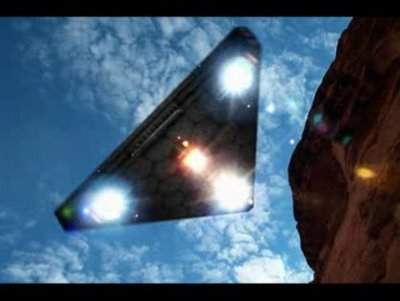 El siguiente documento es la traducción de la descripción de este artefacto que vió Edgar Rothschild Fouche en Nevada en 1998.

El Señor Fouche ha trabajado en los Programas del Gobierno en Industria de Defensa durante los últimos 30 años, incluyendo el Área 51, la base de la Fuerza Aérea de Groom Lake y Nellis durante varios años, también en proyectos de alto secreto.

Fouche describe el sistema de propulsión TR-3B así: “Es un anillo acelerador circular relleno de plasma llamado Magnetic Field Disrupter, (MFD o Interruptor de Campo Magnético) que rodea a la cabina giratoria de la tripulación, está mucho más allá de cualquier tecnología imaginable… El plasma, basado en mercurio, es presurizado a 250.000 atmósferas a una temperatura de 150 grados Kelvin, y acelerado a 50.000 RPM para generar un plasma superconductor con el resultado de la interrupción de la fuerza de la gravedad.

El MFD genera un vórtice de campo magnético, que interrumpe o neutraliza los efectos de la gravedad sobre cualquier masa que esté en las proximidades, en un porcentaje del 89%. Esto significa que la fuerza “G” es reducida un 89%. El MFD que posee el TR-3B provoca que el vehículo sea extremadamente ligero y pueda realizar maniobras que ningún otro avión podría… Mis fuentes dicen que las posibilidades sólo están limitadas por la resistencia física de los pilotos humanos. Lo cual es mucho realmente, considerando la reducción del 89% de la masa, las fuerzas G igualmente se reducen un 89%. La tripulación del TR-3B podría soportar cómodamente hasta 40G… reducidas un 89% los ocupantes sólo sentirían 4,2Gs.


El empuje del TR-3B lo proveen tres propulsores multimodo montados en cada esquina de la plataforma triangular. El TR-3B es un vehículo que vuela por debajo de mach-9 hasta que alcanza los 120.000 pies de altitud, (36.000 metros), por encima de esa altitud nadie sabe a cuánto puede llegar”.

Estados Unidos tiene en servicio desde 1994 esta nave triangular que fue vista en 1990 en Bélgica, cuando el proyecto aún estaba siendo evaluado y probado por la organización. Esta nave fue construida en base a retroingeniería o ingeniería inversa. El sistema se usa para analizar detalladamente los sistemas de motores y propulsores antigravitacionales de las naves extraterrestres capturadas por el gobierno yanqui. Este proceso (ingeniería inversa) también se usa para los aviones de otras naciones capturados u otros implementaciones tecnológicas."

dicen que este tambien pudo haber sido el proyecto aurora


El siguien video esta en ingles recomendado a solos los que sepan o entiendan ingles intermedio.


Top Secret TR-3B Flying TriangleTriángulos Negros. ¿Aviones u OVNIs? 

Un Problema Triangular

Los avistamientos de aviones "imposibles" en los cielos son universales. También son universalmente ignorados. Ignorados, al menos, por los canales oficiales y fuentes de poder de nuestra sociedad.

Esto no es nada nuevo - los que estudian el fenómeno OVNI lo saben muy bien. Y tampoco es nuevo la manta de negaciones y desinformación asociados con este asunto. He gritado al viento en muchas ocasiones sobre esto, lamentando la inhabilidad y la desgana de los principales medios de comunicación a la hora de hablar de este tipo de temas. No es nada nuevo.

Tan extraños como los OVNIS son los silencios de los canales oficiales. ¿Cómo es posible que tantos miles (¿millones?) de testigos continúen siendo ignorados?

Un subconjunto dentro del fenómeno, sin embargo, sí ha sido recogido por los medios. Tal vez deberíamos decir que por algunos medios. Son los infames Triángulos Negros. La corriente cultural Americana, siempre rígida y estrecha, aún reconoce de vez en cuando que dichas cosas existen. Francamente, sería duro no hacerlo. Los informes de avistamientos son simplemente demasiados y muy claros.

Hace menos de un mes, un guardia de seguridad de una urbanización en Dallas vio "un triángulo negro y sólido, sin luces de ningún tipo", viajando en dirección Oeste durante unos 8 o 9 segundos. El objeto era completamente silencioso, y parecía flotar cruzando el cielo a unos 1.200 pies. El testigo vio desaparecer el triángulo tras una de las casas y llamó al Departamento de Policía de Dallas, donde le dijeron que nadie había informado de ningún objeto.

 
Imagen renderizada de encuantro con un triángulo en Kingston, Ontario, en Enero de 2003.

En otro avistamiento, de Enero de 2003, un hombre vio un objeto de forma triangular mientras conducía de noche por una carretera de Arkansas. Detuvo el vehículo, bajó el volumen de la radio y bajó la ventanilla del coche. Se preguntó si era un helicóptero. Pero no oía ningún sonido. Tras bajarse del coche, pudo ver al objeto flotando sobre un poste de teléfono, y se dic cuenta que tenía tres luces (roja, azul y blanca) una en cada esquina. Vio al objeto durante cuatro minutos, "y después ya no estaba."

Ninguno de estos testigos describe el tamaño de las naves que vieron. De hecho, el tamaño de estos triángulos varía desde pequeños a inmensos. La mayoría se mueven despacio y a baja altura; en ocasiones la gente los ha descrito con forma de boomerang en vez de triangular. El hecho de que vuelen tan despacio, y tan bajo, es un problema que demanda una explicación, tanto científica como política. Para complicar aún más el asunto, están los testigos que describen velocidades y maniobras excepcionales en dichos triángulos, como giros de 180 grados o aceleraciones increíbles. En el fondo, es un problema difícil.

El famoso avistamiento del policía de Illinois a primeros de 2000 de un objeto triangular gigante es el caso más conocido de los triángulos voladores. En este caso, el objeto era substancialmente más grande que un Jumbo, volaba quizás a una altura de 500 pies, sin emitir ningún sonido, moviéndose despacio, y bordeado por un arsenal de cegadoras luces blancas. Todo esto es ciertamente extraordinario. Pero lo que hace de este caso algo difícil de explicar es la aceleración del objeto. En palabras del oficial de policía, el triángulo fue capaz de salir disparado "en un abrir y cerrar de ojos sin ningún tipo de ruido." En un momento, estaba a cientos de pies de distancia; al momento siguiente, a varias millas.

¿Qué es eso?

Si este fuese un incidente aislado, uno podría decir que pudo ser un error de observación de algún tipo. Pero no es un hecho aislado, y aquí el problema se hace más profundo. Un objeto de idénticas características a éste fue visto muchas veces a comienzos de los 80 en el SOBRE “EL VALLE DE LOS CAIDOS”de Hudson, al norte de Nueva York. El 31 de Diciembre de 1982, gente desde distintas posiciones informó haber visto al objeto. Incluso fue filmado con una videocámara. El objeto era enorme, triangular, volaba a menos de 500 pies de altura, tenía luces brillantes, hizo pequeños círculos en el aire, y en un momento dado proyectó un rayo de luz blanca sobre una autopista. En Julio de 1984, el mismo objeto o uno similar invadió el espacio aéreo de la Instalación Nuclear de Indian Point, desactivando los sistemas electrónicos y de comunicaciones mientras estaba suspendido sobre el reactor. Durante los primeros años 80, el número de testigos de eventos similares en el Valle de Hudson se contaban por miles. De hecho, en una ocasión, se grabó un vídeo con la suficiente calidad como para ser enviado al Jet Propulsion Lab de Pasadena. Conclusión: algo real, de acuerdo, pero no un avión convencional.

Dibujo del guardia de seguridad del objeto que sobrevoló la Instalación Nuclear de Indian Point en 1984.
Después tenemos los casos Belgas, que parecen haber sido parte de una serie de avistamientos que van desde Gran Bretaña hasta Rusia desde finales de 1989 hasta primeros de 1990. El 29 de Noviembre de 1989, un objeto triangular oscuro, que emitía un pequeño zumbido, permaneció suspendido sobre un coche de policía y proyectó un brillante rayo de luz sobre él. Mucha gente informó haber visto el objeto; fue visto durante todo el invierno, y más espectacularmente la noche del 30 de Marzo de 1990. Esa noche, miles de testigos vieron un OVNI triangular volando a baja altura con brillantes luces parpadeantes en el centro. Este objeto volaba a velocidades tan bajas como 45 Km/h, pero era capaz de acelerar a velocidades increíbles. Los testigos eran rotundos al afirmar que ningún avión de ninguna fuerza aérea habría sido capaz de alcanzar al objeto. De hecho, esa noche la Fuerza Aérea Belga envió dos F-16 para hacer eso exactamente. Los triángulos fueron captados en varias estaciones de radar de la OTAN; los pilotos de los cazas también pudieron captarlos en sus pantallas, e incluso verlos visualmente en alguna ocasión.

Pero los F-16 - los mejores interceptores del mundo - fueron ridiculizados por la nave triangular. No sólo podía acelerar a velocidades increíbles, no sólo podía detenerse en seco en el aire, sino que también era capaz de cambiar su altitud casi instantáneamente. En un momento dado, por ejemplo, las instalaciones de radar y los sorprendidos testigos oculares observaron al objeto dejarse caer 4.000 pies (más de 1.5 kilómetros) en un sólo segundo.

Más aún, el objeto se movía de forma inteligente, al menos en opinión del Jefe de Operaciones de la Fuerza Aérea Belga, el Coronel Wilfried De Brouwer, quien dijo "Había lógica en los movimientos del OVNI." Nick Pope, quien poco después dirigió el "Archivo OVNI" en el Ministerio de Defensa del Reino Unido, tuvo contactos con el gobierno Belga, los cuales "llegaron a la conclusión de que una nave con estructura había volado sobre Bélgica aquella noche." No tenían, dijeron, ni idea de qué era ese objeto.

Al igual que otros triángulos que han sido vistos por testigos, el objeto Belga era suficientemente real. La pregunta real es, ¿a quién pertenecen?

Fotografía del objeto triangular sobre Bélgica, 1 de Abril de 1990.
¿Nuestros? ¿O de Ellos?

Mucha gente sospecha que este podría ser un proyecto secreto Norteamericano. Oficialmente, sin embargo, no existe ningún tipo de avión con una forma perfectamente triangular. El bombardero stealth B-2 es una bestia de extraño aspecto angular, pero no es un triángulo. Ni puede hacer lo que hacen los triángulos.

Hay buenas razones para creer que los Estados Unidos han desarrollado un triángulo. En Agosto de 1989, un antiguo miembro de los Royal Observer Corps estaba trabajando en una tubería de gas del Mar del Norte a unas 60 millas de la costa de Norfolk. Este hombre, llamado Chris Gibson, ha sido descrito como uno de los expertos mundiales en reconocimiento de aeronaves, y participó en torneos de reconocimiento internacionales donde un disparo a larga distancia de un avión era mostrado en una pantalla durante una fracción de segundo. En la época del avistamiento, estaba escribiendo un manual de reconocimiento de aeronaves.

Lo que vio aquel día era una aeronave de color negro mate con una forma de triángulo isósceles perfecto, con el ángulo del morro a 30 grados, en una operación de repostaje aéreo con un KC-135. Dos cazas F-111 acompañaban a la aeronave. El aparato triangular era ligeramente más grande que el F-111. El escritor de aviación Bill Sweetman señaló que "ninguna aeronave que no sea un vehículo supersónico, ha sido nunca construido o estudiado con esa forma."

Generalmente, la gente ha atribuido estos avistamientos al fabuloso Aurora, el supuesto sucesor del avión "oficial" más rápido del mundo, el SR-71 Blackbird. Por supuesto, el Aurora no existe oficialmente pero la rumorología le da dimensiones que parecen compatibles con lo que vio Gibson.

Pero suponiendo que el Aurora (o el mismo aparato bajo otro nombre) existe, es poco probable que éste fuera el aparato que sobrevoló Bélgica en 1989-1990, y mucho menos responsable del avistamiento del Valle Hudson. Se dice que el Aurora es hipersónico, lo que significa que es más rápido que Mach 5, y se rumorea que alcanza el Mach 8. Pero, ¿suspenderse en el cielo? ¿Cambiar de altitud instantáneamente? No existen indicios de que el Aurora - no por parte de escritores de aviación - que indiquen que pueda hacer ese tipo de cosas.

La Manta Negra

Hay un aparato en la tierra de las leyendas que se aproxima a las descripciones de algunos de los avistamientos de triángulos. Es el Black Manta, TR-3, otra aeronave "que no existe". Todo lo que tenemos, aparentemente, es la rumorología, que le da al aparato la capacidad de suspenderse en el aire silenciosamente. Se dice que existen dos versiones del aparato, el TR-3A y el TR-3B. El primero se supone que tiene unos 45 pies de largo y 15 pies de alto, con 65 pies de envergadura. Del segundo se dice que tiene una extensión masiva de 600 pies. 

Teniendo en cuenta que ninguno de los dos puede ser confirmado, la información más detallada que he podido encontrar de esta elusiva criatura de los cielos es que, entre los que creen en su existencia, dicen que es una nave de reconocimiento táctico, operativo desde principios de los 90. El financiamiento y la asignación vienen del NRO, NSA y CIA. Se dice que la cubierta externa del TR-3B es reactiva a la estimulación eléctrica del radar y pude cambiar su reflectividad, la absorción del radar, y el color. Es por lo tanto excepcionalmente "invisible". Además de todo esto, se ha dicho que tiene cotas de altitud indefinidas (tan altas como 125.000 pies), y la habilidad de viajar tan rápido como Mach 9.

 
Imagen renderizada de un TR-3A Black Manta

De ningún modo soy experto en la tecnología empleada aquí. Aquellos que dicen que sí lo son dicen que el TR-3B tiene algo llamado Disruptor del Campo Magnético, que es un anillo relleno de mercurio basado en plasma, altamente presurizado y circular, que rodea a un compartimiento de tripulación giratorio. El plasma es acelerado a velocidades extremas, lo que se dice que da como resultado una "disrupción de la gravedad", que le provee de una fuerza repulsiva, con la intención de hacer al aparato extremadamente ligero, con obvias correlaciones en el funcionamiento, incluyendo aceleraciones en todas direcciones.

Este es, al menos, lo que se afirma en la web de Edgar Fouche. Un científico ha dicho que los detalles técnicos (como la velocidad de rotación del plasma) "no son creíbles". Mientras que el sitio de Fouche da un excelente resumen del Black Manta, mucha de la información deriva de fuentes anónimas, y siempre cabe la posibilidad de que los detalles puedan ser erróneos mientras que el trasfondo sea fundamentalmente cierto.

Aún reconociendo que cualquier discusión de los Black Manta es altamente especulativa, algunos de las características que se les atribuyen están al menos cerca de las características de los OVNIS triangulares. ¿Pero es real el avión? No tengo ni idea. Mientras que unos escritores reconocen la posibilidad de que sea real, nadie puede confirmarlo, y la mayoría tiene dudas. Incluso, aquellos que dudan de la existencia incluso del Aurora.

Personalmente, encuentro difícil negar que los militares Norteamericanos tengan un triángulo volador. Conociendo los credenciales de Chris Gibson, si él vió un triángulo isósceles negro mate siendo alimentado de carburante por un KC-135, estoy preparado para creerle. También estoy preparado para aceptar que probablemente hay más aparatos negros por ahí. El gobierno Estadounidense tiene un largo historial de desclasificación de tecnologías militares según les conviene. En la época en que el U-2 se hizo público, su sucesor, el SR-71 Blackbird ya estaba en camino. Supimos del F-117A en 1988, 8 años después de su primer vuelo, sólo cuando se decidió incrementar su producción substancialmente, lo que haría que fuese muy difícil esconderlo por más tiempo.¿ELECTRICIDAD EN EL ANTIGUO EGIPTO?DESDE NECOCHEA ( Argentina)Un trabajo de: Guillermo Daniel Giménez(*)                 Durante mis múltiples y continuos viajes por el mundo, habiendo recorrido miles de kilómetros por todo América, el Caribe, Europa y Africa, he hallado y reconocido gran cantidad de misterios que han llevado en mí a tomar actitudes de asombro y admiración ante tales hechos.
                  
Como pinturas rupestres, edificaciones antiguas espectaculares, tradiciones e historias milenarias, elementos y/o artefactos antiguos de características especiales, monumentos enigmáticos, dibujos y bajorrelieves asombrosos, entre muchas otras cosas más.

Y es así que en uno de estos viajes, encontrándome en Egipto, país que he recorrido a lo largo y ancho del mismo, visitando sus imponentes y milenarias Pirámides, ingresando a las mismas, recorriendo su interior (pasadizos, cámaras reales, funerarias, cámaras secretas, etc.), admirando sus jeroglíficos, pinturas y relieves, recorriendo sus diversas ciudades y Templos, monumentos espectaculares, caminando por sus desiertos, visitando Museos donde está guardada la historia antigua egipcia, junto a todos los tesoros de las diferentes Dinastías, y navegando por el Río Nilo, donde miles de años atrás distinguidos Faraones disfrutaban de este espectacular y transitado Río, encuentro algo que llamaría mi atención, como a tantas otras personas que lo han visto, y  que data de miles de años atrás.

Sin duda alguna Egipto nos brinda un mundo de riquezas históricas y al mismo tiempo un mundo de enigmáticos misterios, muchos de los cuales hoy en día mantiene a toda la comunidad científica sumergida en desconcierto.

Un claro ejemplo es la perfección de la construcción de las Pirámides de Kheops, Kefrén y Micerinos en la región de Gizeh, pertenecientes a la Dinastía IV egipcia, y junto a la Esfinge, siendo el Guardián de las mismas.
 
Aquí se comprueba una perfecta conexión estelar con la Constelación de Orión que asombró al mundo su descubrimiento por parte del egiptólogo Ing. Robert Bauval con quien he mantenido comunicación y comparto su trabajo.

Pero hoy analizaré otro descubrimiento hallado sobre la pared de una cripta en el Templo de Hathor en Dendera, unos relieves que han llamado la atención por sus características a varios egiptólogos y científicos de todo el mundo llegando a conclusiones asombrosas.

Para ello debemos transladarnos a unos 70 kilómetros aproximadamente al Norte de Luxor, donde encontramos espectaculares bajorrelieves en el Templo de Hathor en Dendera, un lugar situado en la máxima soledad, rodeada de algunas palmeras sobre la superficie del desierto, debiéndose remontar su construcción quizá a la época predinástica.

El complejo está orientado hacia el Nilo que aquí fluye de Este a Oeste de modo que el Templo mira hacia el Norte, aunque para los egipcios simbólicamente represente el Este.

Algunas inscripciones indican que el edificio original fue construído por aquellos Reyes legendarios conocidos como “los discípulos de Horus”.

Fueron otros Faraones y bajo distintos reinados que se montaron nuevos edificios (modificando, demoliendo y edificando en algunos casos) sobre el mismo y alrededores. Es así que el Faraón Kheops ordenó construír un Templo sobre el mismo sitio, bajo el reinado de Pepi I el Templo fue reconstruído ya que el lugar era un sitio de suma importancia. También durante la Dinastía XI fue el lugar de una gran biblioteca de papiros. Se volvió a restaurar en tiempos del Faraón Tutmosis III,  encontrando en las paredes los nombres de otros Faraones como Tutmosis IV, Ramsés II, Ramsés III.

Se volvió a reconstruir bajo Ptolomeo VIII, ampliándose por Ptolomeo X, XI y XII, Cleopatra VII, Julio César Cesarion y los emperadores Augusto y Tiberio. También se pueden leer en el edificio principal los nombres de Calígula, Nerón, Claudio, Domiciano, Nerva y Trajano.

  
Templo de Hathor, en Dendera, Egipto. Para leer el artículo completo, acceder a:
Revista Digital El Quinta Hombre 
desde la web de Fabio Zerpa
http://www.fabiozerpa.com.ar/ElQuintoHombre/art_2011/julio_electricidad.htmlDesierto del Gobi  Secretos de los Mundos OlvidadosRobert CharrouxA través de muchos informes y textos recogidos, Crónica Subterránea viene siguiendo el rastro de archivos desaparecidos, bibliotecas de antiguas civilizaciones, remontándose muchas de estas culturas a una época pre diluviana, o cataclísmica, donde antiguos saberes aún tenían lugar.Claro que es muy difícil tener acceso a esos datos, en su mayoría supervivientes a través de la tradición oral, recuerdos de eras pretéritas y casi legendarias, de las cuales nuestra actual Humanidad parece no querer darle entidad, negándose en muchos casos, la posibilidad de su existencia.Sin embargo, la idea de “tablillas de oro” conteniendo algunos resabios de ese misterioso pasado, no es un concepto nuevo para quién escribe, ya que a lo largo del tiempo me fui topando con muchas pistas, las cuales apuntan a una realidad no tan descabellada.Quién también compartía esta visión fue Robert Charroux, autor que en más de una ocasión citáramos en algunos de nuestros reportes. Este investigador francés legó una obra rica, y de lectura obligatoria al tratarse estas cuestiones.A eso sumarle, que Charroux además de su adherencia al llamado “realismo fantastico”, fue ante todo un verdadero iniciado de la escuela Rosacruz, por lo cual sus estudios adquieren mayor valor, para todos aquellos que desean profundizar en estos misterios.El texto que ahora vamos a presentar pertenece a “El Libro de los Dueños del Mundo”, verdadero compendio de lo oculto, y que trata con maestría la trastienda del planeta, que en Crónica Subterránea bautizáramos como Superiores Desconocidos, centrándose sobre todo en el ocultamiento de información, acerca del pasado de nuestra aún desconocida Tierra.Atienda el lector!Para leer el artículo compelto, acceder a:
Crónica Subterránea
http://cronicasubterranea.blogspot.com/LOS INTRATERRESTRES EXISTENDébora Goldstern©Este Capítulo corresponde a "Cueva de los Tayos: Morada de Hombres Sabios", de pronta apariciónMarie-Therése Guinchard y Pierre Paolantoni son dos investigadores franceses que en la década de los 70’ recogieron sus experiencias de una entrevista realizada con Moricz en un raro libro,"Los Intraterrestres Existen".

El trabajo de los franceses es importante porque es una de las pocas oportunidades donde Moricz, que en el libro está camuflado bajo el nombre de Yan, se explaya acerca de las motivaciones que lo inspiraron a emprender la búsqueda de los tesoros escondidos en las profundidades.

Antes de introducir al lector en el relato, se hace necesario mencionar algunas incongruencias detectadas. Por ejemplo: no hay especificación en cuanto fechas, solo algunos supuestos o precisiones vagas. Tampoco resulta muy clara la posición adoptada por Juan Moricz de negar su identidad; y por último la introducción del factor ufológico-intraterrestre que agrega más confusión a la narración. A pesar de estas alertas, el libro resulta válido y es un testimonio que merece ser conocido.

Desde los primeros capítulos lo autores señalan el “carácter fantástico de la historia”, que es contada en tercera persona por Yan, “arqueólogo húngaro, venido directamente de su país natal para poner al día el fabuloso tesoro de Atahualpa, el inca vencido, traicionado, asesinado por las tropas españolas del siglo XVI”.
“Vuelvo sobre mis pasos, consciente de la dimensión de mi descubrimiento, Decido pues hacer todo lo necesario para explorar a fondo la ciudad bajo los Andes, pero con el material y el equipo requerido para una empresa de tal naturaleza”

“Necesité un mes para volver a la ciudad // Informé a mis amigos del fabuloso descubrimiento y les expliqué la urgente necesidad de organizar una expedición, con víveres, luces portátiles, armas, etc ... El costo de la operación, las dificultades de acceso al lugar, los peligros conocidos y desconocidos, hacían vacilar a todos aquellos en los cuales confiaba // Quedaba pues, desesperado en la misma puerta de lo desconocido sin poder entrar cuando José (el abogado)[1] aceptó ayudarme. Ciframos el costo de la expedición y gracias a él logramos reunir el capital. // Para preservar la paternidad de mi hallazgo, hay que oficializarlo. Sin esperar otra cosa que un apoyo moral, pedí audiencia a los Ministros de Cultura y Turismo.

// “El descubrimiento de una civilización subterráneo no sería divulgado oficialmente hasta no tener las pruebas irrefutables, palpables de su existencia, por ejemplo, con objetos, documentos o fotografías que atestiguaran la autenticidad de mi relato. Solo entonces, las autoridades organizarían una nueva expedición //Este descubrimiento será el suyo – me dijo el Ministro de Cultura – pero no las grutas, puesto que encontrándose en nuestro territorio, incumbe a nuestro gobierno decidir su explotación.Se entiende que sabremos recompensar sus servicios en su justo valor. En el fondo no me creía, pero no quería correr el riesgo de pasar al lado de lo que podría ser una fortuna para el estado. Su representante insistió mucho en que la operación se organizara con la mayor discreción, sin llamar la atención de un poderoso país vecino y de los periodistas en busca de noticias sensacionales “.

Después de 10 días de caminata por la selva junto al “abogado”, Moricz, arriba a la Jibaría de sus amigos. Allí tiene una entrevista con el gran jefe de la aldea a quién ruega para que permita que su hijo, Genaro, lo guíe hasta las cuevas como la vez anterior.

“El orgullo del viejo cede ante la evocación de sus ancestros que le digo, hallarían cobarde a su hijo comparado conmigo, puesto que estoy dispuesto a arriesgar la vida por encontrar la civilización subterránea. Nos advierte los peligros que vamos a correr y nos cuenta la historia de los intraterrestres, tal y como la aprendió de su padre”.[2]

“Los habitantes de las cavernas son Dioses – afirma- Han dominado la fuerza de la tierra y la del sol. Poseen el rayo que mata con el que puedes perforar las montañas. Su reino se extiende más debajo de las raíces de la selva virgen, Mi padre ha visto cuando andaba cazando, abrirse la tierra y elevarse al cielo una estrella brillante. Nunca llegaréis al lugar sagrado si las sombras que lo habitan no quieren.

El sabio anciano miró largamente el fondo de mis ojos y colocó sus  manos sobre mi pecho. Sólo tú podrás oír sus voces. Tú, sólo, pues conoces la lengua de nuestros padres. Pero ten cuidado con los que tus ojos van a ver. No podrán soportar el resplandor de los metales que brillan como el fuego. No debes tocar nada. No debes llevarte nada, ni un átomo de ese metal de fuego aunque creas que estás solo, sus miradas te seguirán a dondequiera que vayas”.

El descenso de Moricz a la Cueva.

“Una escala de espeleólogo nos permite pasar los pies sobre el suelo resbaladizo de excrementos de pájaros nocturnos que habitan este agujero vertical (Tayos) // Nuestros 2 guardias armados, los jíbaros y nosotros mismos, palas y picos en mano, en poco tiempo limpiamos unos cuantos metros de pasillo // No advertimos ningún rastro de cemento. Estas piedras se ajustan unas con otras al décimo milímetro.
En compañía de José y de un guardia, rehacemos el camino que recorrimos la primera vez y que nos lleva a la primera sala iluminada ... por la columna de cristal. // un disco que cubre la superficie del techo se dibuja encima de nuestras cabezas, un disco claro, cuya débil claridad invade paulatinamente todo el espacio de la gruta ... No es una luz de día; sino una especie de dulce fosforescencia que baña la inmensa sala sin permitir la más mínima zona de sombra. ... ¿Por qué prodigio de ingenio se puede crear semejante flujo luminoso?”.[3]

“Se oye el estruendo de un torrente, el agua irrumpe de pronto dentro de nuestra galería ....” // “ ... La caída del agua obtura completamente la salida // Decido cruzar el agua .. Pasado el muro de agua me hallo en un promontorio sobre el que rompe el agua. Ante mi una caverna inmensa se abre sobre la selva virgen... cuyas proporciones aproximadas son de 20 metros de ancho por 30 de largo. La altura máxima debe estar entre 10 y 15 metros // Siguiendo el curso de la cascada descendemos hasta la parte más baja de la caverna”

En este punto de la narración los 2 exploradores dan con un osario, donde reposan miles de esqueletos sin cabezas.

“Bajo nuestros pies, a través del agua que desborda el lecho principal de la cascada, veo piedras ajustadas, pulidas, gastadas debido a la erosión del agua. Son las losas que dibujan un camino hacia los bordes del bosque de la caverna // Cogidos de la mano, tanto es nuestro temor de caer el vacío, penetramos juntos, o casi, por la angosta puerta a un minúsculo pasillo que se prolonga hacia el interior de la montaña // Cegado por las ráfagas de viento y agua, busco apoyo con las manos en el suelo, para alejar de mi mente la penosa sensación de ya no reposar sobre la tierra firme...”

“Escarbo la tierra húmeda. A unos 10 centímetros, mis uñas tocan la roca. Es plana y lisa. .. aparecen losas // nos deslizamos al interior no sin dificultad ... Uno tras otro, bajamos por una escalera de escalones iguales. Una escalera sin fin. El haz de luz de mi lámpara, ahora más débil se pierde en las tinieblas sin encontrar obstáculo ... // Al pie de la escalera tomamos una trayectoria horizontal. Se trata de una galería sin construcción aparente. El piso es de tierra. La roca gris de la escalera es aquí negra y reluciente. Sin embargo no es obsidiana, pero es tan pulida en ciertos lugares que se refleja la luz de nuestra lámpara”

“Después de más de un kilómetro de marcha silenciosa, damos la vuelta hacia el oeste, donde la galería desciende en suaves pendiente. Llevábamos como una hora caminando, cuando desembocamos en una gruta oscura. Nos decepciona comprobar que esta es una cavidad sin mano de obra y techo muy bajo ... tiene también un pequeño lago en medio, pero ninguna caída de agua...esta vez si es un callejón sin salida.”

“Irrumpimos en la gruta que habíamos abandonado unas horas antes. Nuestras lámparas alumbran un gran boquete. El lago se ha secado ... Detrás de esa pared existe otra sala de donde venían esas manifestaciones sonoras que no se parecían a ningún fenómeno natural ... Había en él modulaciones agudas y graves, solo posibles de ser emitidas por animales o seres humanos” .[4]

Después de innumerables peripecias encuentra una puerta.
menos de 2 metros, se abre una puerta que da a la plataforma. No la había visto! // Nos queda saber si cuando la gruta se llena de agua, y por consiguiente el lago, es ordenado o no es más que un fenómeno natural. Si es ordenado, es evidente que han querido eliminarnos sin conseguirlo, mientras ahora nos abren la vía. ¿Hacia qué otras trampas quieren conducirnos?. ¿Hemos merecido por fin entrar en la ciudad prohibida? ”“En la oscuridad 3 formas aparecen a mi derecha y tres a mi izquierda ... Son formas humanas, de estatura menor que la media normal contemporánea. Su cabeza es alargada y huidiza hacia el cráneo. ¿Portan cascos o un tocado de gran tamaño?.[5]

“Dando la vuelta alrededor de las sombras, descubro un inmenso pórtico, cuyas columnas encuadran la entrada de una galería. // Sentimos la curiosa sensación de caminar sobre un haz luminoso en movimiento, del que emergen nuestras cabezas // La fuente de luz proviene del fondo de la caverna. Una especie de espejo giratorio proyecta sus rayos hacia mí.
Avanzo hacia el centro de la sala ... a mí alrededor y hasta donde la vista alcanza veo un amontonamiento de oro centellante // A mis pies, por todos lados, inmovilizados en las poses más naturales, esqueletos humanos enteramente recubiertos de una fina capa de oro. Máscaras, collares y brazaletes, adornan a los que fueron sin duda los más altos dignatarios de esta misteriosa civilización”.

Descubrimiento de las planchas metálicas.

“En medio de la caverna de la que apenas veo la bóveda que aparece como un cielo sin estrellas ni luna, se halla un pupitre de piedra pulida. Encima abiertos, los unos al lado de los otros enormes libros de hojas de oro ... Apenas me atrevo a rozar sus doradas páginas sobre las que están grabado unos jeroglíficos”.

Los intraterrestres se comunican con Moricz. 
“Repentinamente me veo de nuevo en las tinieblas. Toda la luz ha desaparecido. Un perfume que recuerda al incienso impregna el ambiente. // El tiempo ha suspendido su vuelo ... un resplandor lejano aclara progresivamente un podium .. se distinguen 4 siluetas. Son hombres de talla menor a la media normal. Están vestidos con largos mantos o capas, cuyo material centellea bajo la luz. Vestiduras metálicas o ¿fibras mezcladas con hilos de oro?. Cada uno de ellos lleva sobre el pecho un triángulo plateado. Sus rostros están descubiertos. Aunque están bastante lejos, puedo distinguir sus rasgos ... ojos en forma de almendra alargada. El conjunto del rostro es oviforme, y a pesar de ello el mentón parece cuadrado. La frente alta. El cabello cubierto con una banda del mismo material que la capa, adornada con una piedra preciosa. Los ojos me parecen oscuros”

“Frente a estos seres que pertenecen a otro mundo y, no obstante, tan poco diferente a los terrestres no siento ninguna inquietud. Quisiera hablarles, pero ¿en que idioma?. ¿Español?. ¿Magyar? ... Titubeo todavía, cuando una voz, una voz que resuena dentro de mí, como una voz interior, se hace escuchar”.[6]

“Extranjero tu audacia te ha permitido superar las pruebas. Tú eres el primero que ha tenido el privilegio de llegar por nuestra voluntada hasta nosotros ... nuestra civilización domina desde siempre la fuerza del sol y la de vuestro planeta: Tierra ... en esos libros indestructibles, la historia de todas las civilizaciones está consignada: las de arriba y las de abajo. Puesto que nuestros conocimientos van más allá de estos muros de piedra // Os consideramos como hermanos, ni inferiores, ni superiores, solo distintos... Muchos entre vosotros conocen el secreto. Ellos os ayudan hace siglo sin que lo sepáis // Vuelve al lugar de donde viniste. El camino que va abrirse ante ti, será más fácil y de lejos guiaremos vuestros pasos. No toques nada que no te pertenezca, de lo contrario, nunca más encontrarás el camino que lleva a tu sol”.

Andreas Faber Kaiser, que fuera uno de los primeros investigadores en hacerse eco de este trabajó, intentó entrevistar a Guinchard y Paolantoni para que confirmaran la veracidad de lo narrado por Moricz, pero los franceses nunca atendieron sus reclamos.

En La Cruz del Diablo, su único artículo sobre la Cueva de los Tayos, Andreas cuenta su odisea:

“En 1987 telefoneé a Pierre Paolantoni a su casa de París. Me interesaba contactarle dado que 14 años antes también él había obtenido información de primera mano de Janos Moricz –que por cierto cambió hace años su nombre original húngaro de Janos por el español Juan -. Quedé con Pierre en que nos veríamos personalmente en la primera ocasión que yo tuviera de viajar a París. Cuando meses más tarde se dio esta ocasión, telefoneé previamente para acordar una cita. Atendió al teléfono su mujer Marie-Therese: que no hacía falta que fuera a verlos, dado que al día siguiente de mi primera llamada, Pierre Paolantoni había sido ingresado de urgencia en una clínica por haber sufrido un ataque cardíaco. Precisaba reposo absoluto y no quería ni oír hablar del tema. Durante el invierno de 1991 acudí repetidas veces al domicilio de los Paolantoni en París, pero jamás logré hablar con ellos cara a cara.”

Si la historia resulta difícil de digerir, juega a su favor que su principal protagonista nunca desmintió el relato, caso contrario de lo sucedido con el best-seller de Daniken, El oro de los dioses, que terminó desacreditado en público.

Se sucederían otras expediciones y en cada una de ellas se reafirmaría la existencia de los moradores de las profundidades.
[1] El abogado que no se menciona, es el Dr. Gerardo Peña Matheu, otra figura clave en la vida de Moricz y que en la actualidad sobrevive como uno de los pocos testigos de esta historia. También es importante remarcar el pensamiento del estado ecuatoriano en cuanto al descubrimiento y de la parte que supuestamente le correspondía al húngaro, que en todo caso resuelve el enigma de por qué Moricz luego sería tan evasivo en cuanto a no querer revelar el verdadero sitio del tesoro, conducta que mantendría hasta el final.
[2] Es interesante observar la relación que Moricz estableció con los Jíbaros, no solo por el extraordinario descubrimiento acerca del idioma magyar (que ya dijimos era considerado el antiguo húngaro arcaico), sino la percepción que de sí mismo tenía, llevándolo a decir: “pertenezco a otra raza y he llegado hasta ellos hablando su propia lengua. Puedo pensar que me consideran un ser excepcional”. Por otra parte surge por vez primera el asunto “intraterrestre”, donde se habla acerca de los misteriosos habitantes del enclave subterráneo.
[3] Moricz sugiere como fuente de energía la presenciad del radium.
[4] Sonidos como de cantos religiosos son escuchados a través de las paredes. ¿Alucinaciones? Inquietud en Moricz y Peña y miedo a morir encerrados. Fenómenos extraños que tienen como protagonista al lago.
[5] ¿Proyecciones?
[6] TelepatíaEl video es parte del documental, Mundo intraterreno, realizado por el investigador ecuatoriano Jaime Rodríguez. La entrevista de Moricz es de la década del 70'. Publicado por Débora GoldsternFuente: Crónica Subterránea
http://cronicasubterranea.blogspot.com/search/label/Juan%20MoriczENTREVISTA A UN MEDICO TIBETANO --Cuando un paciente viene a su consulta, ¿cómo descubre cuál es su enfermedad? --Mirando cómo se mueve, su postura, la forma de mirar. No hace falta que me hable ni me explique qué le pasa. Un doctor de medicina tibetana experimentado, solo con que el paciente se le acerque a unos 10 metros, puede saber qué dolencia sufre. --Pero también escucha los pulsos. --Así obtengo la información que necesito de la salud del enfermo. Con la lectura del ritmo de los pulsos se pueden diagnosticar un 95% de las enfermedades, incluso psicológicas. La información que dan es rigurosa como la de un ordenador. Pero leerlos requiere mucha experiencia. --Y después, ¿cómo cura? --Con las manos, la mirada, y preparados de plantas y minerales. --Según la medicina tibetana, ¿cuál es el origen de las enfermedades? --Nuestra ignorancia. --Pues perdone la mía, pero, ¿qué entiende usted por ignorancia? --No saber que no sabes. No ver con claridad. Cuando ves con claridad, no tienes que pensar. Cuando no ves claramente, pones en marcha el pensamiento. Y cuanto más pensamos, más ignorantes somos y más confusión creamos. --¿Cómo puedo serlo menos? --Le daré un método muy simple: practicando la compasión. Es la manera más fácil de reducir tus pensamientos. Y el amor. Si quieres a una persona de verdad, es decir, si no la quieres solo para ti, aumenta tu compasión. --¿Qué problemas ve en Occidente? --El miedo. El miedo es el asesino del corazón humano. --¿Por qué? --Porque con miedo es imposible ser feliz, y hacer felices a los otros. --¿Cómo afrontar el miedo? --Con aceptación. El miedo es resistencia a lo desconocido. --Y como médico, ¿en qué parte del cuerpo ve más problemas? --En la columna, en la parte baja de la columna: os sentáis demasiado tiempo en la misma postura. Vitalmente, tenéis demasiada rigidez. --Tenemos muchos problemas. --Creemos que tenemos muchos problemas, pero en realidad nuestro problema es que no los tenemos. --¿Qué quiere decir? --Que nos hemos acostumbrado a un nivel de necesidades básicas cubiertas, de modo que cualquier pequeña contrariedad nos parece un problema. Entonces, activamos la mente y empezamos a darle vueltas y más vueltas sin solucionarlo. --¿Alguna recomendación? --Si el problema tiene solución, ya no es un problema. Si no, tampoco. --¿Y para el estrés? --Para evitarlo, lo mejor es estar loco. --¿...? --Es una broma. No, no tan broma. Me refiero a ser o parecer normal por fuera, y por dentro estar loco: es la mejor manera de vivir. --¿Qué relación tiene usted con su mente? --Soy una persona normal, o sea que a menudo pienso. Pero tengo entrenada la mente. Eso quiere decir que no sigo a mis pensamientos. Ellos vienen, pero no afectan ni a mi mente ni a mi corazón. --Usted se ríe a menudo. --Cuando alguien ríe, nos abre su corazón. Si no abres tu corazón, es imposible tener sentido del humor. Cuando reímos, todo es claro. Es el lenguaje más poderoso: nos conecta a unos con otros directamente. --También acaba de editar un CD de Mantras con una base electrónica, para el público occidental. --La música, los Mantras y la energía del cuerpo son lo mismo. Como la risa, la música es un gran canal para conectar con el otro. A través de ella, podemos abrirnos y transformarnos: así la usamos en nuestra tradición. --¿Qué le gustaría ser de mayor? --Me gustaría estar preparado para la muerte. --¿Y nada más? --El resto no importa. La muerte es lo más importante de la vida. Creo que ya estoy preparado. Pero antes de la muerte, debemos ocuparnos de la vida. Cada momento es único. Si damos sentido a nuestra vida, llegaremos a la muerte con paz interior. --Aquí vivimos de espaldas a la muerte. --Mantenéis la muerte en secreto. Hasta que llegará un día de vuestra vida en que ya no será un secreto: no os podréis esconder. --Y la vida, ¿qué sentido tiene? --La vida tiene sentido, y no. Depende de quién seas. Si realmente vives tu vida, entonces la vida tiene sentido. Todos tenemos vida, pero no todo el mundo la vive. Todos tenemos derecho a ser felices, pero tenemos que ejercer ese derecho. Si no, la vida no tiene sentido. -- Del diálogo nace la luz... la discusión es pérdida de tiempo ... que es oro. -- ¿Quién es capaz de hacer que el agua turbia se aclare? Déjala quieta y poco a poco se volverá clara. LAO TZU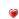 " Hay muchas maneras en que el ego humano puede usurpar incluso los más puros valores espirituales. El verdadero Sufí es aquel que no reclama para sí ninguna virtud ni verdad, sino que vive una vida de presencia y amor abnegado. Más importante que lo que creemos es la forma en que vivimos. Si ciertas creencias conducen al exclusivismo, a la hipocresía, y al fanatismo, el problema está en la vanidad del creyente y no en la creencia. Si el remedio aumenta la enfermedad, es necesario un remedio aún más básico. "
SUFISMOCivilizaciones desaparecidas bajo las arenas del GobiDesierto del Gobi
Así como Atlántida lidera el ránking de las civilizaciones desaparecidas que más fervor despierta, otras antiguas culturas no registradas aún en la historia, supieron captar en su momento la atención de los medios aunque siempre enmarcadas dentro del misticismo y leyenda popular, ya que hasta el momento carecemos de mayores evidencias.

Una de esas narraciones menciona que bajo las arenas del desierto del Gobi, donde confluyen países como China, Mongolia y Rusia, se hayan enterradas ciudades desconocidas, que los locales dicen se remontan a miles de años.

En Encuentro con Hombres Notables, Gurdjieff hace mención a estos enigmáticos restos, aunque advierte que el secreto de su localización conservado de generación en generación, penaba con la muerte a quién se atrevía a divulgarlo.

La ocultista por excelencia Helena P. Blavatsky, también aludió, a la existencia de una civilización primigenia que situaba en el Gobi.

Sin embargo no fue hasta que James Churchward, un coronel inglés quién popularizó la idea sobre Mu a través de varios trabajos publicados donde se hacía referencia a un antiguo continente erigido, según dijo, en el Océano Pacífico, que la historia sobre ciudades desaparecidas del Gobi retomó la atención pública.

Para Churchward no había duda, que Mu era la responsable de aquellos remotos vestigios, aunque nunca pudo presentar alguna prueba que avalara lo narrado en sus libros, que vieron la luz a principios del siglo XX.

Sin embargo, tiempo antes que los libros del viejo coronel inglés instalaran el concepto de Mu a nivel mundial, un misterioso norteamericano, Baird T. Spalding, dio a luz una obra, conocida como La Vida de los Maestros, donde se refería a estas mismas historias, sobre ciudades muertas enterradas en el Gobi, con la salvedad que su experiencia databa de 1894 y la hizo conocida en 1924;2 años antes de que Churchward escribiera sobre Mu.

Un examen de La Vida de los Maestros realizados por esta autora, arroja que sin lugar a dudas, y teniendo en cuenta la fecha de publicación, esta obra, inspiró principalmente a J. Churchward, quién parece haber tomado pasajes enteros de la mismas en función de su propio trabajo. Al leer, El continente perdido de Mu, se advierten semejanzas más que notables con el escrito de Spalding, por no decir, casi copia fiel de algunos pasajes, aunque para no ser injustos con el viejo coronel, debemos decir que su información sobre los hermanos naacanales llegados de Mu, fue muchísimo más ampliada.

Otro autor que parece haber caído bajo el inlflujo de La Vida de los Maestros, fue el famoso fundador del movimiento Yo Soy, Guy Ballard. Su ya clásico Misterios Desvelados, revela la ascendencia de Spalding en la construcción de las historias dedicados a reseñar el pasado de las civilizaciones del Gobi.

Retomando La Vida de los Maestros, el autor presenta intrigantes capítulos sobre estas misteriosas ciudades, aunque tampoco aporta demasiadas pruebas, y aunque señala que tomó fotografías certificando los hallazgos, estas evidencias nunca fueron publicadas. Muchos investigadores creen que en realidad Spalding inventó la historia de su viaje hacia aquellos parajes ignotos, y que su libro no tiene ninguna validez.

Sin embargo vale la pena acercarse a estas referencias, ya con los recaudos señalados.

Juzgue el lector.



Capítulo I. Pág. 137-139

La mañana del primero de enero nos encontró levantados muy temprano, plenamente despejados. Cada uno de nosotros tenía la sensación de que un futuro acontecimiento nos haría considerar nuestras experiencias pasadas como simples mojones en el camino. Mientras nos reuníamos alrededor de la mesa del desayuno, vimos llegar al amigo que habíamos conocido en la terraza de la casa de Emilio, en el pequeño pueblo donde habíamos parado cuando nos dirigíamos hacia aquí. Se trataba de aquel hombre que había interpretado mi sueño. Después del intercambio de saludos, dijo: «Habéis estado con nosotros más de un año. Como os quedaréis aquí hasta el mes de abril o mayo, he venido a invitaros a ir al templo de la gran cruz en 'T, tallado, como habéis observado, en la pared rocosa que hay justo a la salida del pueblo». Observamos que las estancias de ese templo habían sido excavadas en la propia roca, que formaba una pared vertical de más de 200 metros de altura. Las cavidades eran lo bastante profundas como para dejar un buen muro en el costado de la pared exterior.

Por todos lados se sentía la necesidad de ventanas para la luz o la ventilación. Se habían hecho aberturas en ese muro, que daba al sol del mediodía. Las ventanas medían alrededor de un metro cuadrado y cada estancia tenía 2, salvo la primera, que se encontraba en el nivel inferior. Aquella estancia no tenía más que una salida que comunicaba con una gran grieta, formada por la erosión, en la muralla rocosa al este del templo. Se podía entrar en el cuarto inferior solamente por el túnel cavado en plena roca y a través de la grieta. La ventana de este cuarto no fue hecha hasta más tarde. Al principio, la entrada del túnel estaba escondida por una gran piedra que formaba parte de un pliegue de la pared. Esta piedra estaba situada sobre un reborde y había sido colocada de tal manera que se podía dejar caer para bloquear la entrada desde el interior. La piedra cerraba la entrada y, cuando estaba en su lugar, no se podía mover desde el exterior. Era imposible acceder a ese reborde más que por una escalera de una veintena de metros. Las aberturas que hacían de ventanas estaban provistas de grandes piedras planas insertadas en las ranuras, de modo que podían ser deslizadas para bloquear las ventanas. De esa forma, ninguna abertura resultaba visible para un observador que mirase desde el pueblo. Nos informaron que se había recurrido a ese modo de construcción para proteger el templo contra las bandas de merodeadores que infestaban la comarca más al norte. Estas bandas bajaban algunas veces hasta el pueblo, que ya había sido saqueado varias veces sin que sus habitantes sufrieran daño alguno, ya que se refugiaban en el templo.

Nuestros amigos no habían edificado el templo. Lo habían adquirido a sus habitantes para conservar allí numerosos archivos a los que daban un gran valor. Desde esta adquisición, las incursiones de los bandidos habían cesado, los habitantes del pueblo no habían vuelto a ser molestados y todo el mundo vivía en paz. Se decía que algunos de esos archivos databan de la llegada a la tierra de los hombres civilizados que provenían directamente de la Tierra Materna. Se trataba de los naacales o Hermanos Santos, aparecidos en Birmania y que enseñaron a los Nagas, lo cual parece probar que los ancestros de estas gentes eran los autores de la Sourya Siddhanta y de los Vedas primitivos. La Sourya Siddhanta es la obra conocida más antigua de astronomía. Según los archivos que mencionamos, la obra se remonta a 35 mil años atrás. Los Vedas primitivos datarían de 45 mil años. No se nos dijo que los documentos fueran todos originales, ya que muchos habían sido copiados de las mismas fuentes que los archivos babilónicos y traídos aquí con vistas a su preservación. Los documentos primitivos eran los originales de los tiempos de Osiris y la Atlántida.
Las habitaciones del templo estaban dispuestas una sobre la otra: siete plantas que se comunicaban por medio de escaleras talladas en plena roca. El acceso a los escalones se encontraba en un rincón de cada habitación. Cada escalera subía, en una pendiente de 45 grados, hasta un rellano donde se abría la planta siguiente. Entre el techo de una estancia y el suelo de la otra, la piedra tenía alrededor de 2 metros y medio de espesor. El techo de la habitación superior, en el séptimo piso, se encontraba a unos 4 metros por debajo de un largo saliente del precipicio que, a su vez, estaba a una treintena de metros de la cima. Una escalera partía de esta habitación y comunicaba con la estancia central: un conjunto de 5 habitaciones excavadas en la pared del saliente. Había 2 a la derecha y dos a la izquierda de la habitación central, de manera que el plano de la construcción tenía la forma de una inmensa T. Los cuartos superiores estaban excavados de tal modo que el saliente hacía la función de balcón. La roca era de granito suave de grano grueso. El trabajo, evidentemente, había sido hecho a mano, con herramientas rudimentarias, y llevó numerosos años terminarlo. Ninguna pieza de madera había sido empleada en la construcción

Capítulo II pág. 149-151

“Habíamos llegado al pie de la escalera. La subimos y entramos en el túnel con los 2 hombres que nos acompañaban. El túnel había sido excavado en la roca y pensamos que estaría oscuro, pero se hallaba lo suficientemente iluminado como para permitirnos ver de lejos; además, la luz parecía rodearnos de un modo que no proyectaba ninguna sombra. Habíamos notado ese mismo fenómeno durante el día anterior, pero ninguno había comentado nada al respecto. Mas tarde, resolvieron nuestras dudas cuando nos explicaron que la luz estaba alrededor de nosotros, tal y como la habíamos percibido. Cuando no había nadie en el túnel, éste permanecía oscuro. Lo atravesamos y subimos las escaleras hasta llegar a la tercera habitación, que era un poco más grande que las dos de las plantas inferiores. Había un gran número de tablillas, una al lado de otra, a lo largo de las paredes. Descubrimos que otra gran habitación había sido excavada detrás de ésa y supimos, más adelante, que estaba igualmente llena de esas tablillas de un marrón rojizo oscuro y cuidadosamente barnizadas. Algunas tenían un tamaño de 40 por 60 centímetros, su espesor era de 5 centímetros y su peso de 5 a 6 kilogramos. Otras eran mucho más grandes. Estábamos muy intrigados por saber cómo habrían sido transportadas a través de las montañas. Se nos respondió que esas tablillas no habían sido llevadas a través de las montañas, sino que las habían traído del país del Gobi en la época en que esa comarca era una tierra fértil y bien poblada, antes de que las montañas se hubiesen elevado. Mucho tiempo después del surgimiento de las montañas, fueron guardadas en ese lugar para preservarlas de cualquier peligro.

Antes del nacimiento de las montañas, parece que un inmenso maremoto había inundado una gran zona del país y asolado o destruido a la mayor parte de la población. Los supervivientes quedaron aislados del mundo y privados de los medios necesarios para su supervivencia. Ellos fueron los ancestros de las bandas errantes de bandidos que, todavía hoy; infestan la planicie del Gobi.


El gran Imperio Uigour se extendía entonces en la región del Himalaya y en el desierto del Gobi. Había grandes ciudades y una civilización muy avanzada. Después de la destrucción de las ciudades a causa de la gran inundación, las ruinas quedaron cubiertas por las arenas movedizas del desierto. Tomamos nota de todos estos detalles que nos iban traduciendo de las tablillas. Más tarde, descubrimos dónde estaban ubicadas tres de esas ciudades. Algún día, cuando las excavaciones se completen, la autenticidad de esos archivos será verificada. Ellos afirman que el origen de esta civilización se remonta a muchos centenares de miles de años. Pero, como no es nuestra intención escribir sobre arqueología, damos por terminada esta digresión”

Interpretación de las tablillas pág 158-159

“Nuestra anfitriona se volvió hacia la tablilla y prosiguió: «En estas tablillas se halla registrado que Dios fue llamado Principio Director -Cabeza, Mente-, y que se simbolizó mediante un carácter parecido a vuestra letra M, que se llamaba M-u. Traducido a vuestro lenguaje, eso sería DIRECTOR o CONSTRUCTOR. »Este Principio Director estaba por encima de todo y lo controlaba todo. El primer Ser que creó fue llamado la expresión del Principio Director, y fue creado con la forma del Principio, pues el Principio carecía de otra forma que la Suya para expresarse.Este Ser creado por el Principio Director era la expresión externa del propio Principio. Fue creado a imagen de éste, pues el Principio Director carecía de otra forma o muestra. El Principio Director otorgó a Su creación todos Sus atributos y esta creación tuvo acceso a todo lo que tenía el Principio. Se le dio poder sobre toda forma externa. Tenía la forma de Su Creador, los atributos de Su Creador y el poder de expresarlos de la manera perfecta en que se expresa el Creador, siempre y cuando la creación permaneciese en armonía con el Principio. No se desarrolló ninguno de los atributos del ser creado, pero el Creador, que tenía en mente el ideal o plan perfecto que debía expresar Su creación, situó a ésta en un entorno ideal o perfecto donde existían todas las condiciones para llevar a cabo su desarrollo perfecto. Una vez logradas dichas condiciones, se situó a ese Ser entre ellas; se le llamó Señor Dios, y al lugar en que se Le colocó; se le denominó M-u o M, que más tarde se conocería como la cuna o madre. Quisiera que os dieseis cuenta de que para explicar todo esto utilizo palabras de vuestro lenguaje para que podáis comprenderlo”.

Capítulo IX pág. 197-199

“A partir de ese momento, nos aplicamos con diligencia al estudio del alfabeto bajo la dirección de Chander Sen. Los días pasaban con una rapidez vertiginosa. A finales del mes de abril, cuando la fecha de nuestra partida hacia el desierto del Gobi se acercaba, la mayor parte de los archivos estaban todavía sin traducir. Nos consolábamos con la idea de que podríamos regresar para acabar el trabajo. Nuestros amigos habían traducido para nosotros una gran parte de los documentos, pero habían insistido en que estudiáramos los caracteres de las escrituras para poder traducirlas nosotros mismos. Anteriormente, en el mes de septiembre, nos habíamos reunido con el grupo que nos acompañaría en el desierto del Gobi hasta las 3 antiguas ciudades en ruinas, cuya ubicación se ofrecía en algunos de estos códices. Aunque entonces no los habíamos visto, nos habían hablado de su existencia. Los que habíamos conocido no eran más que copias, que habían despertado nuestra curiosidad, de las crónicas que teníamos ahora ante nosotros. Ambos documentos remontan la existencia de esas ciudades en más de 200 mil años. Se señala que sus habitantes disfrutaban de un elevado grado de civilización, pues conocían las artes y los oficios, y trabajaban los metales; el oro era un metal tan común que lo utilizaban para hacer vasijas y herrar los caballos.También se señala que esa gente gozaba de un buen grado de dominio de todas las fuerzas naturales, así como de sus propios poderes otorgados por Dios. De hecho, las leyendas -si es que son tales- que hacen referencia a este asunto se parecen bastante a las de la mitología griega. Si los mapas son correctos, este vasto imperio abarcaba la mayor parte de Asia y Europa, alcanzando el mar Mediterráneo, hasta lo que hoy se conoce como Francia, y su punto más alto estaba tan sólo a 200 metros por encima del nivel del mar. Se indica que se trataba de una gran llanura, muy productiva y muy poblada, una colonia de la Patria. No hay duda de que encontrar algún resto de dichas ciudades sería un importante hallazgo histórico, ya que la descripción que los códices ofrecen de este país eclipsa a la del antiguo Egipto en cuanto a pompa y esplendor durante las dinastías de sus siete reyes. Se dice que antes del reinado de esos reyes, había sido incluso más próspero. El pueblo se gobernaba a sí mismo; no había guerras, vasallos ni esclavos. Llamaron a su soberano «Principio Director», y amaron y obedecieron a ese Principio Director. Las crónicas aseveran que el primer rey de la primera dinastía usurpó el gobierno al Principio Director y se autoproclamó soberano.


Capítulo XII pág 228-231

Rayrnond preguntó a Bagget Irand si quería hablarnos de los pueblos que habían habitado en esa región y edificado ciudades corno aquellas cuyas ruinas se encontraban bajo nuestro campamento. Él respondió: «Poseernos sobre ese asunto escritos celosamente conservados, de generación en generación, desde hace más de 60 mil años. Según esos documentos, la ciudad sobre la que estarnos acampados fue fundada hace unos 230 mil años. Los primeros habitantes vinieron del Oeste, mucho antes de la fundación de la ciudad, y colonizaron el Sur y el Suroeste. A medida que las colonias se desarrollaban, una parte de sus habitantes emigraba hacia el Norte y el Oeste, y al final todo el país quedó poblado. Tras haber plantado jardines fértiles y sembrado los campos, los colonos comenzaron a fundar las ciudades. Al principio, éstas no eran grandes, pero, con el correr de los años, los colonos del país consideraron que. era útil poder reunirse y asociarse para poner en práctica sus conocimientos de artes y ciencias. Edificaron templos, pero no los destinaron al culto, ya que la vida que llevaban era ya en sí un ejercicio de adoración continuo. Su existencia estaba dedicada a la gran causa de "la vida, y mientras esto duró, la vida no les falló jamás. »En esta época era habitual encontrar hombres y mujeres de varios miles de años. Ellos no conocían la muerte, pasaban de un nivel de comprensión a otro, hacia estados cada vez más elevados de vida y de realidad. Aceptaban la verdadera fuente de la vida, y la vida les daba a cambio sus tesoros ilimitados. »Pero antes de seguir, me desviaré un poco del terna. Volvamos a los templos. Eran lugares donde se conservaban documentos escritos con todos los conocimientos alcanzados en el ámbito de las artes, las ciencias y la historia, a fin de que aquellos que quisieran aprender pudieran acceder a ellos. Los templos no eran lugares para hablar de asuntos científicos profundos. Los actos de adoración eran parte de la vida cotidiana del individuo; no había horas señaladas, ni personas seleccionadas para el culto. »Los habitantes idearon nuevas vías de comunicación e inventaron el empedrado. Aprendieron a edificar casas confortables. Supieron cómo explotar las canteras de piedra, idearon el ladrillo y el mortero; desarrollaron todas esas cosas que vosotros ya conocéis y así, edificaron sus moradas y sus templos. »Comprendieron que el oro era un metal excepcionalmente útil, a causa de su inalterabilidad. Encontraron la manera de extraerlo de las arenas auríferas y de las rocas, hasta que se convirtió en un metal común para ellos. También trabajaron otros metales, que había en abundancia, según la medida de sus necesidades. Después de esto, las comunidades dejaron de depender enteramente de la agricultura. Comenzaron a suministrar a los trabajadores del campo artículos manufacturados que les permitían extender su zona de trabajo. Los núcleos poblacionales se agrandaron y se desarrollaron hasta convertirse en ciudades de cien mil y hasta 200 mil habitantes. »Sin embargo, no había jefes temporales ni gobernadores. El gobierno era confiado al consejo elegido por los propios habitantes. Este consejo cambiaba sus delegaciones con las de otras comunidades. No se promulgaban leyes ni reglas para la conducta de los individuos. Cada uno era responsable de sí mismo y vivía según la ley universal. Las leyes humanas eran inútiles, no había necesidad de ellas. »Enseguida, aquí y allá, algunos individuos comenzaron a desviarse. Pronto se convirtieron en amos, situándose por delante de los demás, al tiempo que desaparecían los hombres que apreciaban su trabajo. El amor, que no había sido completamente desarrollado por todos, produjo una separación imperceptible que no cesó de acentuarse, hasta el día en que un hombre de una personalidad extremadamente fuerte se instauró corno rey y dictador temporal. Corno gobernó sabiamente, las gentes aceptaron su ley sin pensar en el porvenir. Algunos tuvieron una visión de lo que vendría y se retiraron a comunidades cerradas, viviendo desde entonces una vida más o menos recluida y buscando el modo de mostrar a sus conciudadanos la locura de la separación.

El rey fundó la primera orden de gobernadores temporales, en tanto que los disidentes formaron la primera orden monástica. Se necesitarían profundos estudios e investigaciones para entender el laberinto de caminos seguidos por los disidentes. Algunos conservaron la doctrina simple y vivieron según ella. Pero, en general, la vida se volvió muy compleja; tan compleja que la mayoría dejó de creer que existía una forma de vida más simple, más equilibrada, en cooperación directa con el creador de toda vida. Estas gentes ya no veían que su existencia era un camino complejo y rudo, ni que la vida simple, en armonía con la gran causa creadora, aporta la abundancia. Pero es necesario que continúen en este Camino hasta que descubran otro mejor». Dicho esto, el orador interrumpió su discurso y se quedó un momento en silencio. Apareció súbitamente ante nuestros ojos una imagen, inmóvil al principio, que después fue animándose. Las formas comenzaron a moverse y las escenas a cambiar, a veces de un modo espontáneo, y otras a medida que el orador las comentaba. Bagget Irand parecía poder mantener estas escenas y reproducirlas a voluntad según las preguntas y las explicaciones dadas. Se trataba de escenas que presumiblemente habían tenido lugar en aquella ciudad en ruinas sobre la que acampábamos. No era muy diferente a cualquier ciudad populosa del Oriente de hoy en día, salvo que las calles eran más anchas y estaban bien conservadas. Las gentes iban bien vestidas, con ropajes de gran calidad. Tenían el rostro luminoso y alegre. No se veía en ninguna parte soldados, ni pobres o mendigos. La arquitectura atrajo nuestra atención; los edificios parecían sólidos, bien construidos y tenían un aspecto agradable. Aunque no se observaba demasiada fastuosidad, uno de los templos sobresalía por su magnificencia. Se nos informó que había sido enteramente construido por voluntarios, y que era uno de los más antiguos y bellos del país. Si esas imágenes eran verdaderamente representativas, la gente, en general, era ciertamente feliz y estaba satisfecha. Se nos dijo que los soldados no aparecieron hasta después de los 200 años del segundo rey de la primera dinastía. Con el fin de mantener la pompa de su corona, este rey comenzó a poner impuestos y a reclutar soldados. Al cabo de unos 50 años la pobreza apareció en algunas zonas aisladas. Es en ese momento cuando una parte de la población abandonó la ciudad y se retiró, descontenta del reino y de los hombres en el poder. Bagget Irand y su familia descendían directamente de ese grupo de personas”.

Capítulo X- Segunda Parte Pág. 341-348

“A la mañana siguiente, mientras esperábamos al abad, llegó un mensajero que anunció que se esperaba que acudiésemos ante el Dalai Lama a las 2 en punto de esa tarde. A continuación, fuimos en busca del abad y le encontramos cuando se disponía a abandonar la sala de audiencia. Su rostro resplandecía, pues en su mano sostenía nuestro permiso para viajar a voluntad por el país. Tras leer la orden traída por el mensajero, dijo: «No se trata de una orden; es sólo una solicitud. La audiencia es para entregaros este permiso». Como estábamos todos juntos, propuso ir inmediatamente a ver los códices. Nos aguardaba una gran sorpresa. Encontramos miles de tablillas de arcilla y textos en placas de cobre y bronce, así como bellas tablillas cinceladas en fino mármol blanco. Como ésa era nuestra primera oportunidad de entrar en contacto con ese tipo de registros, decidimos examinarlos inmediatamente. El abad nos dijo que no estaba familiarizado con las tablillas, pero que le habían contado que eran de origen persa y que intentaría encontrar al lama que las conocía. Así que salió y nosotros nos quedarnos examinándolas. Los caracteres no le resultaron familiares a nadie de nuestro grupo. Las tablillas consistían en 2 losetas de puro mármol blanco de alrededor de medio centímetro de grosor, unidas mediante un cemento que no pudimos identificar. Los bordes aparecían bellamente biselados y a su alrededor tenían un margen de unos 5 centímetros con figuras cinceladas. Muchas de esas figuras eran incrustaciones de oro puro, mientras que todos los títulos aparecían damasquinados en oro puro, pero sin relieves. Las tablillas estaban cuidadosamente numeradas por grupos y cada grupo recibía un número de serie. Las fechas venían indicadas mediante dibujos de coronas de flores entrelazadas con hojas de parra. Según este sistema, si tuviéramos que señalar una fecha corno 1 de enero de 1894, el primer mes del año aparecería representado con el tallo de una flor, que no acabase en yema, con una incrustación de jade. El primer día del mes estaría encarnado por el tallo rematado por un capullo, con una incrustación de oro. El de la cifra 1894, aparecería representado con el tallo con un capullo lo suficientemente abierto corno para revelar el pistilo de la flor. Los pétalos de la flor eran incrustaciones de lapislázuli, con el pistilo en oro y un pequeño diamante embutido en oro.

El 8 es la flor que muestra 8 estambres; cada uno de ellos tiene-una incrustación de oro alrededor del pistilo, con un diamante más pequeño en el oro. El 9 aparece representado por una rosa de 9 pétalos totalmente florecida, con un pétalo de lapislázuli, otro de jade, y otro de calcedonia; repitiéndose esta secuencia en tres ocasiones. Eso señala que ya no hay más dígitos. El sistema iba del O al 9, y se repetían las secuencias para expresar números mayores. El 4 es un lirio en el proceso de abrirse, mostrando los pistilos y 3 estambres. La copa del lirio es una incrustación de jade pálido, los estambres son de ópalo rojizo con 4 pequeños diamantes, y el pistilo es de lapislázuli, con 4 pequeños diamantes.

El espacio por encima del texto estaba adornado con una especie de parra con incrustaciones de oro, mientras que las hojas eran de jade verde; podía apreciarse hasta el más mínimo detalle. Las tablillas eran una joya en sí mismas. El tipo de tablilla y el método de fechado eran del período atlante temprano. Cada tablilla podría costar una fortuna, en caso de ser puestas a la venta. Mientras cavilábamos sobre todo ello, llegaron el abad y el superior, acompañados por el anciano lama que se encargaba de los registros. Nos sumergirnos de tal manera en ese recital de historia que el abad tuvo que avisarnos de que se acercaba la hora de nuestra cita con el Dalai Lama y que debíamos cambiarnos de indumentaria para ello. Cuando llegamos a nuestros aposentos, hallarnos túnicas para cada uno de nosotros, pero cómo ponérnoslas fue todo un desafío. El tiempo había pasado con tal rapidez que decidirnos intentarlo sin consultar y acabarnos vistiéndonos de cualquier manera. Resultó que algunos nos las habíamos puesto al revés, otros habían dejado la parte interna de la túnica hacia fuera, mientras que sólo unos cuantos se las habían puesto correctamente.Al llegar a la cámara de audiencias vimos al Dalai Lama cruzar el salón con su guardia y entrar en la cámara a través de las enormes puertas. Estuvimos seguros de haber visto una amplia sonrisa en su rostro. Nos quedarnos aguardando a que abrieran la puerta lateral, que era la señal que esperábamos para entrar en la cámara. La puerta no tardó en abrirse y nos condujeron al interior, que lucía una de las decoraciones más lujosas que jamás hemos visto. El techo de la habitación remataba en una gran bóveda central. En esta bóveda había 3 grandes lucernarios por los que penetraban grandes haces de luz solar, que iluminaban la estancia con un brillo y esplendor demasiado magníficos para ser descritos. Las paredes se hallaban totalmente cubiertas de tapices bordados en oro, con figuras entretejidas en hilo de plata. En el centro de la sala, sobre un estrado elevado y cubierto con un tejido hilado en oro, se sentaba el Dalai Lama, ataviado con un manto de hilo de oro ribeteado de púrpura e hilo de plata. El abad y el superior nos condujeron ante el Dalai Lama, y, al igual que en la ocasión anterior, permanecieron a cada extremo de la fila. Tras darnos la bienvenida, el Dalai Lama bajó del estrado y se puso de pie frente a nosotros. Elevó las manos, nos arrodillarnos y recibirnos sus bendiciones. Al incorporarnos, el Dalai Lama se acercó a nuestro jefe.


Después, le prendió un broche sobre el pecho y habló a través de un intérprete: «Esto os permitirá tanto a vos como a vuestros compañeros circular con libertad por estas tierras. Podéis ir y venir según tengáis a bien y; por ello, os concedo esta encomienda que os otorga el estatus de ciudadano del Tíbet. Os concedo el título de Señor del Gran Gobi». Luego recorrió toda la fila, prendiendo broches más pequeños, aunque similares, sobre el pecho de cada uno de nosotros, diciendo: «Ésta es una muestra de mi estima. Os dará acceso a toda la tierra del Tíbet. Es vuestro salvoconducto allí donde vayáis». De manos del abad, tomó el pergamino que contenía el nombramiento y se lo entregó a nuestro jefe. Los broches estaban bellamente labrados en oro, guarnecidos de filigrana, con una imagen del Dalai Lama en el centro tallada en relieve sobre jade, como un camafeo. Para nosotros fue una joya que apreciamos con la más alta estima. El Dalai Lama fue todo bondad a lo largo de la ceremonia. Lo único que pudimos decir fue: «Gracias». El anciano lama encargado de los códices entró y nos informaron de que compartiríamos la cena con el Dalai Lama. Una vez acabada la comida, la conversación derivó hacia el tema de las admirables tablillas. El Dalai Lama, así como el lama anciano, nos ofrecieron un detallado relato -a través de un intérprete- acerca de la historia de las tablillas, que anotamos cuidadosamente. Parece ser que esas tablillas fueron descubiertas por un sacerdote budista itinerante en unas criptas halladas bajo las ruinas de un antiguo templo en Persia. El sacerdote dijo que las había hallado al escuchar -mientras estaba sentado en samadhi- una bella voz que parecía emanar de las ruinas. Las canciones eran tan dulces y la voz tan clara que finalmente se interesó en ellas, y; al seguir la dirección de la que provenían, se encontró con la cripta. La voz parecía venir de debajo. Tras realizar una inspección en profundidad y no encontrar abertura alguna, se decidió a localizar el origen de la voz.

Ayudándose de herramientas bastante toscas, empezó a cavar entre los escombros, descubriendo una losa que parecía formar parte del suelo de la cripta en ruinas. Se sintió desanimado, ya que durante un momento había pensado que la voz le guiaba por el camino adecuado a través de las ruinas. Antes de abandonar el lugar, se sentó en meditación durante unos instantes y la voz se hizo más clara y concreta, finalizando con el requerimiento de que continuase. Mediante un esfuerzo casi sobrehumano consiguió levantar la losa. Al apartarla descubrió una abertura que daba a un pasadizo. Se metió por la abertura y el pasadizo se iluminó con una fuerza invisible que brillaba delante de él. Siguió la luz y ésta le condujo hasta la entrada de una gran cripta, cerrada con enormes puertas de piedra. Se detuvo unos instantes ante las puertas. Las bisagras comenzaron a crujir y el gran bloque de piedra empezó a girar lentamente, revelando una hendija por la que pasó. Al cruzar el umbral, la voz cantó con más claridad y dulzura, como si su dueño estuviese también allí. La luz, que se había quedado en la puerta, se trasladó al centro de la gran cripta, iluminándola por completo. Allí, en nichos abiertos de las paredes de esta cripta, cubiertas con el polvo de las eras, se hallaban las tablillas. Examinó unas cuantas y, tras percibir su belleza y valor, decidió esperar hasta que pudiera hablar con 2 ó 3 compañeros de confianza, a fin de considerar con ellos la posibilidad de trasladar las tablillas a un lugar más seguro. Salió de la cripta, volvió a colocar la losa y la cubrió de nuevo con cascotes. Luego, inició la búsqueda de compañeros que creyesen su historia y que contasen con la fortaleza de ánimo y los medios suficientes para llevar a cabo su plan.

Esa búsqueda le llevó más de 3 años. Casi todos a los que les relató la historia creyeron que se había vuelto loco. Finalmente, un día, durante una peregrinación, dio con tres sacerdotes a los que había conocido en el transcurso de otro peregrinaje, y les contó la historia. Al principio se mostraron escépticos, pero una noche, exactamente a las 9, mientras se hallaban sentados alrededor de una hoguera, la voz empezó a cantar y a hablar de los textos. Al día siguiente los 4 se alejaron del resto de la compañía e iniciaron el viaje hacia las ruinas. A partir de ese momento, a las 9 en punto de la noche, la voz siempre volvía a cantar. Si se encontraban cansados o abatidos, la voz cantaba con más dulzura. Al final del viaje, cuando ya se acercaban a las ruinas, una hora antes del mediodía, se les apareció una forma juvenil, que empezó a cantar y los condujo hacia las ruinas. Cuando llegaron, quitaron la losa y entraron inmediatamente en la cripta. Al acercarse, las puertas se abrieron de par en par y entraron. Una corta inspección convenció a los sacerdotes del valor y la veracidad del descubrimiento. Estaban tan cautivados por el hallazgo que no durmieron en 3 noches. Se apresuraron para llegar al pueblo, que se hallaba a unos 110 kilómetros, a fin de conseguir los camellos y suministros que les permitirían trasladar las tablillas a un lugar más seguro. Finalmente consiguieron 12 camellos; los cargaron y regresaron. Embalaron las tablillas para que no sufrieran daños durante el transporte. Tras hacerse con tres camellos más, iniciaron el largo viaje a través de Persia y Afganistán, hasta llegar a Peshawar.

Cerca de Peshawar, ocultaron su carga en una gruta apartada, Permanecieron en aquel lugar durante 5 años. Uno de los sacerdotes siempre se quedaba sentado en samadhi, ante la cueva, a fin de proteger las tablillas. Desde Peshawar las trasladaron a Lahnda, en el Punjab. Allí se quedaron 10 años. Luego, en etapas cortas, las fueron trayendo hasta aquí, y, finalmente, las depositaron en el palacio del Gran Lama. Todo esto les llevó más de 40 años. Desde este palacio deberían ser llevadas hasta Shambala. En otras palabras, las habíamos visto de paso.

En ese momento, un asistente entró con 4 tablillas y las colocó, con sumo cuidado, sobre un mueble elevado que hacía las veces de mesa. Nos sentamos alrededor para tenerlas de frente. Cuando las manecillas del reloj señalaron las 9, se escuchó una voz cantarina, infinitamente dulce, y, no obstante, en un tono muy agudo que recordaba la voz de un muchacho imberbe. Ésta es la traducción de las palabras que oímos: «Que existe un Espíritu omnisciente e inteligente, y que esa inteligencia es Divina e infinita y que penetra todas las cosas, es algo que no puede negarse. Como esta inteligencia lo penetra todo, es infinita y es la fuente de todo. Es Divina y su Divinidad manifiesta en forma de pensamiento o materia visible es el hecho o verdad de todas las cosas. »Podéis llamarlo Espíritu omnisciente, inteligente,Dios,o lo que deseéis, ya que el ser humano debe darle nombre a todas las cosas. Una vez que le ha dado nombre a algo, dispone del poder de hacerlo existir. Si un ser humano da nombre a cualquier cosa con verdadera reverencia, veneración y alabanza, puede convertirse, y se convierte, en lo que nombra. »Podéis ver que el ser humano puede, por elección, convertirse en Dios o en un animal. Se transforma en el ideal que se decide a seguir. De este modo, es muy fácil darse cuenta de que el ser humano es el Hijo unigénito de Dios, o el hijo unigénito del animal. Dependiendo de su elección, el ser humano puede convertirse en mal o maligno si su vista contempla el mal; o puede convertirse en Dios, si su vista contempla a Dios. »En este estado informe, el Espíritu omnisciente e inteligente permanecía silente y contemplativo; no obstante, la inteligencia estaba presente y se consideraba a sí mismo tanto productor como espectador de todas las cosas animadas e inanimadas. En este estado silente, el Espíritu omnisciente e inteligente vio que no existía modificación; y decidido a emanar o manifestar el universo, esta inteligencia elaboró una imagen de cómo sería el universo. Como no podía hacer más que seguir la imagen perfecta o plan Divino, el universo aceptó de buena gana la forma dirigida por la inteligencia. »La imagen del Ideal Divino se amplió hasta que se hizo perfectamente visible. Ése es el Universo tal y como lo vemos en la actualidad, que sigue el plan perfecto que debe seguir. »Esta inteligencia es, y siempre ha sido, el observador y director de su plan de Ideal Divino. »Esta inteligencia sabía que era necesario manifestar forma animada y dotarla de todos los potenciales, a través de lo que podría expresarse por completo. Es lo que se conoce como hombre inmortal. Este Ideal Divino, que se manifiesta en todas las fases y direcciones, es lo inmortal de cada ser humano actual. Como este ser humano fue creado en el Ideal Divino de la Inteligencia o Espíritu omnisciente, apareció manifestado como el Hijo del Principio, con dominio sobre todos los atributos y condiciones. Hijo significa "unión con", no "sirviente de". Era necesario que este Hijo tuviese total libertad de elección y que de ninguna manera se convirtiese en esclavo o marioneta. «Este ideal inmortal siempre debe incluir una porción o chispa de la llama central que lo manifestó o proyectó en la existencia. Esta proyección fue la primera célula que finalmente terminó convirtiéndose en el cuerpo del ser humano y es la chispa de vida que permanece para siempre y que nunca muere. Esta célula recibe el nombre de Cristo. Esta célula, aunque dividida y repetida muchos millones de veces, retiene la imagen del Espíritu Divino proyectada e implantada en ella y no puede ser pervertida por el pensamiento humano. Por ello el ser humano siempre es Divino”. 

Ancient Uyghur Civilization (1)-Cave art by ancient UyghursPublicado por Débora GoldsternFuente: CRÓNICA SUBTERRÁNEA
http://cronicasubterranea.blogspot.com/search/label/Civilizaciones%20Desaparecidas?updated-max=2010-07-06T11:50:00-03:00&max-results=20SOBRE “EL VALLE DE LOS CAIDOS”Son incontables las “historias” con las que la izquierda de este país nos ha estado INTOXICANDO acerca de las tropelías del régimen franquista. Entre mentiras, medias-verdades y medias-mentiras, han ido sembrando difamaciones y trolas a diestro y siniestro. Y uno, que ya tiene algunos años, posee la información necesaria para saber discernir entre lo que pudo ser cierto, (mucho menos de lo que se cuenta), y lo que no lo fue.

El “tuercebotas” descerebrado que ha estado “gobernando” este país en los últimos 8 años, ha estado mintiendo hasta la saciedad, crispando a los españoles y enfrentándolos entre sí; Ya se lo dijo a Iñaqui Gabilondo, cuando pensaba que se habían cerrado los micrófonos: “Es bueno que haya crispación; la crispación nos beneficia…” ¡SINVERGÜENZA!

Pero en una de las cosas que “el de la ceja” puso más empeño fue en EL VALLE DE LOS CAIDOS, sobre cuya construcción se han vertido una serie de MENTIRAS, (así, con MAYÚSCULAS), con documentales falseados, realmente VOMITIVOS, que es imposible dejar impasible a quienes hemos vivido durante aquellos difíciles años.

Hace casi 30 años, en una entrevista que José María Iñigo realizó al inolvidable Francisco Rabal, (que yo tuve la oportunidad de ver), el actor le comentó al presentador su experiencia en la construcción del Monumento, (Valle de Los Caídos), donde se encontraba toda su familia. El actor tan sólo tenía entonces 12 años y narraba cómo los presos políticos pedían ir a trabajar a Cuelgamuros, porque con ello, además de redimir hasta 5 y 6 días de prisión por cada día trabajado, percibían un sueldo equivalente al salario de cualquier trabajador de la época, en trabajos similares.

Insistía Rabal en la exposición de su propia experiencia, que todos los reclusos que participaron en la construcción, fueron allí por propia voluntad, (como era el caso de su padre y su hermano mayor), y el número de presos que allí participaron no fue, en ningún caso, superior a 800 o 1.000 reclusos. ¡Qué lejos de los 20.000 reclusos -OBLIGADOS- que nos quiere hacer creer la izquierda de este país, (no olvidemos, los que perdieron la guerra).

Esto, contado por alguien adepto al Régimen no tendría mayor significación. Es más; se entendería como algo lógico y propagandístico, pero narrado por un militante activo de PCE, (como lo era D. Francisco Rabal y de todos conocido), es más que significativo. Claro que Rabal, además de un excelente actor, era una excelente persona y, como muchísima más gente de izquierdas, (que la hay), no se dejaba comulgar “con ruedas de molino”.

En mi interés por contribuir a que se sepa la verdad, y por contrarrestar el desmedido afán destructor de ZP, (de quien poco o nada bueno podrán contar contar las futuras generaciones, y quien ha estado obsesionado con la desaparición de EL VALLE DE LOS CAIDOS), he indagado en las páginas de Internet y he encontrado ésta  que viene a corroborar lo que el gran actor le contó a Iñigo en el programa MARTES FIESTA, de TVE.

http://www.cuelgamuros.com/memoria.htm#rabalNo es cierto que alguien fuera sometido a trabajos forzados.No es cierto que allí murieran centenares de obreros; hubo 14 accidentes mortales. Gran parte de los reclusos continuaron trabajando en las obras tras alcanzar la libertad condicional. Los reclusos trabajadores percibían un jornal igual al de los obreros libres y se beneficiaban del subsidio familiar, pagas extras, pluses por carestía de vida, horas extraordinarias, seguro de enfermedad y accidentes de trabajo, etc. El Patronato para la Redención de Penas por el Trabajo concedía hasta cinco días de redención por cada uno trabajado. El Decreto de 28 de mayo de 1937 estableció el derecho al trabajo de los prisioneros de guerra y presos no comunes, no la obligatoriedad.

LAS PATAS CORTAS DE LA MENTIRA

Me he referido a la campaña de infundios lanzados sobre las obras del Valle de los Caídos. Ahora la desmontaré sin ayuda de documento alguno. Basta con las declaraciones que hicieron a Daniel Sueiro, Damián y Francisco Rabal, a cuya familia pertenecer los dos primeros trabajadores que llegaron al Valle de los Caídos Las entrevistas, grabadas en cinta magnetofónica, fueron recogida: en el libro citado, páginas 25 a 40.  El padre, Benito, obrero libre y su hijo Damián, de 19 años, que durante la guerra había sido guardia de asalto, también obrero libre, sí intervinieron en las obras. No así Francisco, el actor, que entonces tenía 12 años de edad. Dicen los hermanos Damián y Francisco Rabal:

TESTIMONIO DE LOS HERMANOS RABAL

"Todos los Rabal estuvimos en el Valle de los Caídos, todos pasamos por allí en un momento u otro. El padre, la madre, los hijos, las nietas... Durante un tiempo, largo, fue algo así como la sede familiar... y en el principio, al comienzo de las obras cuando aún no había nada allí, o casi nada. . .

Nuestro padre había sido minero. En la Unión, en Murcia y en el coto minero que se llama la Cuesta de Gos, y en el Lomo de Has, la parte de minas de Águilas, de donde somos nosotros. Minero desde niño. Había trabajado por todos esos sitios, aunque no sólo se dedicó a las minas sino también a las carreteras. y por su experiencia y preparación profesional es por lo que la empresa lo manda a Cuelgamuros. Ya entonces estábamos en Madrid, claro... él y tres o cuatro hombres más (fueron los) que dieron el primer picotazo en Cuelgamuros y yo (Damián) conviví con ellos... Con diez o quince obreros, no más, se empezó a abrir el túnel, a perforar la galería en la roca... Entonces, al llegar nosotros allí, no había más que dos pequeñas casas en todo el Valle... Mi padre es el encargado, por parte de la Empresa San Román, de la obra que entonces da comienzo; el señor Juan es el capataz; yo (Damián), de momento, empiezo a funcionar de sanitario. Entonces no estaban allí Banús, ni Agromán, ni todos los que vinieron después...

Mi padre había encontrado allí un trabajo, aunque aquel trabajo en la piedra, dentro del túnel contribuyera a agravar su silicosis... A poco de estar nosotros allí, de los pueblos vecinos, como Peguerinos, El Escorial, Guadarrama, donde escaseaba mucho el trabajo, empezaron venir los primeros obreros. Eran obreros libres; los presos vendrían más tarde... Venían allí con siete pesetas diarias de salario. Algunos, muy pocos, volvían a sus pueblos por la noche. Los más se quedaban allí toda la semana, hasta el sábado; entonces volvían al pueblo para regresar el lunes. Así fue como empezaron a improvisarse otras chabolillas por allí por el monte...

Después ya se hicieron las casas para obreros, los barracones para los presos, la iglesia; se montó el economato y más tarde se improvisó el campo de fútbol. El equipo (de fútbol) estaba formado tanto por presos como por libres. Jugaban uno contra otro los equipos de las distintas empresas: Agromán, Banús, San Román; o bien contra los equipos de Guadarrama, El escorial u otros pueblos próximos... Yo (Francisco) entonces subía todos los sábados a Cuelgamuros. Habían hecho allí esas casas y ya nuestra madre se había ido también a vivir allí... Al año o así sube mi mujer( Damián) , en el 42 nacen las gemelas ya la tercera, Conchita, la bautizamos allí, en la iglesia aquella. Ya habían subido mi madre y la hermana. Y más tarde iría también a trabajar allí otro tío nuestro, casado con una hermana de nuestra madre...

Aquello empieza a organizarse cuando se hacen casas medianamente habitables para los empleados, que es cuando suben también las mujeres y viene ya más gente a trabajar...Cuando empiezan a ir las mujeres de los presos a verlos, la mayoría de ellos vivían en casa de nuestro padres. Allí dormíamos hacinados en el suelo unos y otros...Yo (Damián) de sanitario, paso a ser barrenero. Porque al llegar más gente, mi padre me llama y me dice: " A ver si van a creer que tú estás aquí de señorito". Y estuve con una perforadora hasta que me llamaron al servicio militar, porque a mí me movilizaron otra vez, después de haber pasado la guerra...

Nosotros podemos decir que al proceso de ensanchar la cripta (que empezaría siendo un túnel de 2 metros de alto por uno y medio de ancho) y de levantar la bóveda, así como de construir detrás el monasterio, etc., ya no asistimos sino como visitantes de fines de semana. Ya para entonces habían llegado las máquinas, y se imponía un sistema de trabajo mucho más racional. Y habían llegado los presos por supuesto... 

Al principio, los funcionarios de prisiones eran bastantes rigurosos con ellos. Allí había un director de prisiones y varios funcionarios, como en una cárcel... 

Al principio hubo bastante rigor; incluso ha habido malos tratos: alguna vez le han dado alguna bofetada a algún preso, eso me consta. Pero luego la gente libre llamaba la atención de los funcionarios de prisiones en el sentido de que no podían extremar el control, que aquello no podía ser un campo de concentración. Algunos funcionarios se encontraban de repente con que los obreros libres les afeaban la conducta de tal manera que se encontraban marginados... 

Allí se formó en seguida una relación muy estrecha entre los libres y los presos. Muchos matrimonios ( de reclusos trabajadores) se hicieron amigos nuestros, una amistad que siguió luego de padre a hijos... 

Nuestra casa todas las noches estaba llena. Cuando los oficiales hacían el recuento y faltaba alguno., ya sabían que estaba tranquilamente en nuestra casa; oyendo, a veces, una de aquellas radios antiguas que tenían mis padres...    

Yo tengo que decir, no en beneficio del sistema, que no tiene ninguna disculpa, sino en el de la gente que de alguna manera manejaba aquello, que la condena allí era mucho más suave que en las prisiones. Todos procurábamos echar una mano, eso es cierto, porque, la verdad, los presos no eran útiles para aquella clase de trabajo; se lesionaban, no sabían ni podían. Muchos iban solos al Escorial o a Guadarrama y no se fugaban sino que volvían. Además, podían tener allí a sus mujeres; ellas iban y ya se quedaban aunque fuera antirreglamentario...

Nuestra presencia en el Valle de los Caídos dura hasta el momento del retiro de nuestro padre, muy castigado ya por la silicosis, que le venía de antiguo, claro, del trabajo inhumano de las minas de plomo de la Unión y de toda la parte de Cartagena. Debió ser hacía el año 1955, cuando Paco estaba ya trabajando de actor, y yo (Damián) estaba metido en el mismo campo del cine..."

Otro testigo, Teodoro García Cañas, condenado a treinta años, cuenta (página 44) cómo fue trasladado, a petición propia, desde el penal de Ocaña al Valle de los Caídos:

 "Nos montaron en dos camiones Saurer descubiertos, unos treinta o cuarenta en cada uno, con un oficial de prisiones. Al pasar por aquí, por Madrid, nos dijo (Juan Banús, que les acompañaba):" Si alguno tiene dinero y quiere comprar algo, puede hacerlo. y si alguno trata de escapar, no se extrañe, que yo llevo una pistola y tengo que defender mi pan, así que ya sabéis...".

Terrible; Juan Banús, una pistola, y ochenta penados en medio de Madrid... Jesús Cantelar Canales, condenado a treinta años, encargado de obra, antiguo barrenero (páginas 61 y siguientes), dice:

"Yo tuve que hacer una instancia y mandarla al Ministerio de Justicia, al Patronato que había de Redención de Penas, y si era aprobada, me mandaban al destacamento solicitado; si no, no podía salir de la prisión... Un amigo me dijo: "Vente a Cuelgamuros, que allí relativamente...., allí tenemos..., dentro del recinto de lo que es el valle, una vez que has hecho la jornada puedes pasearte por allí..." Además, en Cuelgamuros nos dieron facilidades para llevar a la familia... Yo tenía a mi madre, a una hermana ya un hermano que fueron allí conmigo, y allí estuvieron conmigo hasta que me dieron la libertad.... Salíamos a trabajar a las ocho. No había guardia civil de escolta, sino funcionarios de prisiones... Había un jefe de servicio más tres oficiales de prisiones... Cenábamos e incluso podíamos ir con las familias a las pequeñas barracas que tenían, a estar con ellas, hasta el toque de oración, y luego ya entrábamos en los barracones colectivos que teníamos... Allí lo que pasaba, a mí como a casi todos, es que trabajando seis u ocho años sabías que tenías la libertad asegurada... Casi todos los que estábamos trabajando, al recibir la libertad, casi todos nos quedábamos allí trabajando".

El doctor Ángel Lausín, médico del Consejo de Obras del Monumento, que también redimió pena por el trabajo, declara (páginas 72 y siguientes):

 "Me ocupé de todos los obreros de las diversas empresas que trabajaban allí. Allí hubo accidentes, enfermos, partos, en fin, de todo... Pero para los heridos graves se organizaba el traslado en ambulancias, que pedíamos de Madrid, o en los mismos coches de las empresas, si no eran muy graves. Los traían a la Clínica del Trabajo, que está en la calle de Reina Victoria...

Sí, hubo catorce muertos, en todo el tiempo de la obra, porque yo he estado prácticamente allí todo el tiempo... se han dado bastantes casos de silicosis... Entonces se conocía poco la silicosis. Cuando venía uno con trastornos así bronquiales y tal, lo mandábamos aquí al médico de la empresa, que los miraba y los ingresaba en algo del Instituto de Previsión... 

De los presos políticos que estuvieron allí hasta el año cincuenta, y yo he estado allí, la mayoría eran excelentes personas, estaban cumpliendo una condena por cosas políticas y estaban ganando unas pesetas para mantener a sus familias. Una vez liberados, muchos se quedaban allí trabajando. Alrededor de los años cincuenta ya quitaron los establecimientos penales y sólo quedó el personal libre. 

Y  empezaron a llegar presos comunes, pero los presos comunes ya no daban resultado. Se escapaban... Ha habido algunos (presos políticos) que sí se han fugado, pocos. Porque aunque no vigilaban, se vigilaban ellos mismos... Allí yo cobraba un sueldo del Consejo de las Obras, como médico de las mismas; pero estaba el seguro de enfermedad, de todos los trabajadores que había allí, y el seguro de accidentes... y claro, cuando había mucho trabajo y mucho personal, había muchas cartillas del seguro de enfermedad, muchos accidentes, y se ganaba dinero, Cuando la obra terminó, sólo con el sueldo de Consejo, no daba para vivir. Entonces hicieron un concurso de traslado al seguro de Enfermedad, y claro, como yo era seguramente el más antiguo de los que se presentaban, me dieron una plaza en el ambulatorio de San Blas, en Madrid".

OTROS TESTIGOS

Luis Orejas, practicante, redime pena de una sentencia de nueve años. Le llegará pronto su libertad aunque él preferirá continuar en el Valle, donde empieza ganando quinientas pesetas mensuales...:  

“Me dieron una pequeña vivienda y me llevé a mi mujer; allí tuvimos los cuatro hijos que empezaron a estudiar el bachillerato con el maestro que teníamos en el mismo Valle y todos han salido muy bien colocados; ahora están casados y ya hay doce nietos". Cuando salió del Valle fue destinado al servicio de Urgencias de La Paz.
Gonzalo de Córdoba, maestro, conmutada la pena de muerte a treinta años: "Yo llego allí el año cuarenta y cuatro, el dos de marzo" y "comencé ganando mil cien pesetas mensuales", de entonces. 

Cierto todo ello, que coincide matemáticamente con los informes oficiales del Patronato Central de Nuestra Señora de la Merced de Redención de Penas por el Trabajo. ¿Que hubo algunos abusos aislados?, seguramente; ¿Que hubo fallos humanos?, seguramente;

¿Que alguna Empresa abusó de la confianza en ella depositada?, seguramente. Pero ello no oscurece la gran obra redentora de la Legislación Penitenciaria de aquellos años. ¿Que al terminar la guerra civil los que la ganaron debieran haber hecho borrón y cuenta nueva? ¿Se imaginan los problemas derivados de orden tan injusta para quienes habían sentido en sus carnes la terrible represión frentepopulista? ¿No lo habrían considerado un desprecio a los llevados a las chekas, a los que sufrieron expolios, a las violadas, a los asesinados al amanecer con el tiro en la nuca junto a las cunetas, en las tapias de los cementerios, arrojados al agua con lastre en los pies, torturados, martirizados, al fin? Tabla rasa, se pregona ahora, con la ignorancia culpable de que en el mismo Valle de los Caídos hubo penados que habían sido condenados a tres penas de muerte en 1940 y que en 1950 fueron auténticamente reinsertados, como se dice ahora, en la sociedad civil.

En "Misión de Guerra en España", el Embajador de los Estados Unidos, Carlton J. R. Rayes, hombre de confianza del presidente Roosevelt, señala lo siguiente:

"El recuerdo de los horrores de la reciente guerra civil es aún demasiado vivo, y el temor de precipitarla de nuevo es una obsesión nacional, si se exceptúa a la minoría comunista. Después de todo, el régimen existente representa aquella parte del pueblo español que ganó la guerra, y sería totalmente inédito en la historia del mundo que los vencedores en un lucha como esa diesen a los vencidos a los cinco o seis años: "Lo sentimos; no debíamos haber ganado; hemos ocasionado un desorden considerable; queremos devolveros el poder y dar la bienvenida a vuestros jefes, dejándoles que hagan lo que quieran de nosotros". ¡ Imaginémonos al General Grant diciendo algo parecido a los Jefes de la Confederación del Sur en plena reconstrucción de nuestra guerra civil!". 
-------------------------------------------------------Invitación a la paz mundial y la liberación de tecnologíaLa Fundación convocante, Keshe, ha enviado previamente las PATENTES de su tecnología MAGRAVS a 320 países a través de 
sus respectivas embajadas y de manera totalmente altruista!! GRATIS!!!!
Las patentes son del pueblo y según su presidente podrán resolver muchos de los problemas actuales…Escasez de agua, 
hambre, crisis energética, viajes espaciales, etc…Obviamente todo esto redundaría en la PAZ…muchas guerras, a parte de intereses económicos y conspiranoicos,  son fruto de la ESCASEZ…Curiosamente el Presidente de la fundación es iraní…Los científicos de cada país podrán duplicar y reproducir esas patentes…
Haremos un seguimiento de este tema y de la reunión de Septiembre…veremos de esos 320 países, en plena crisis, que gobiernos o ministros de industria sirven a las empresas privadas o quienes sirven realmente al pueblo…
Y es que en todo aquello que es GRATIS, no hay COMISIÓN…Esperemos que realmente funcione esa tecnología porque en este caso ya es  demasiado tarde para comprar o tratar de ocultar esta tecnología…ni accidentes,  ni atentados ni nada…Las patentes ya lo tienen científicos de 320 países…muchos  accidentes tendrían que suceder…Y todo esto escasos días después del 156  aniversario de Tesla…Pensar que desde  hace un siglo podríamos estar disfrutado de energía libre…
10 Julio 2012: 156 Aniversario de “TESLA el genio que hizo la luz”. Concentración  por la Enegía Libre
La Fundación Keshe convoca a 320 países el 6 de Septiembre  para liberación de patentes tecnológicas que CAMBIARAN el mundo!! 
Crisis energética, escasez de agua, hambre…podrían ser resueltas!!!! 
Y sería un gran paso para una VERDADERA PAZ GLOBAL! Vamos a publicar los nombres de los países y sus direcciones  de correo electrónico utilizados para que se pueda seguir el  progreso de la respuesta de su gobierno. A partir de ahora le corresponde a usted ver que las implicaciones de esta tecnología se entienden en su país de origen.
Tras la reunión de la Fundación Keshe con los embajadores del mundo  invitados a Bruselas el 21 de abril de 2012, ahora nuestra invitación 
se dirige a las naciones del mundo a través de sus embajadores y sus líderes para asistir a una reunión el 6 de septiembre 2012 en el Centro 
Fundación Keshe en Ninove, Bélgica (o en cualquier otro lugar que las naciones puedan designar).Como sus excelencias han comprobado, hemos invitado a representantes de todos los países a la primera presentación de nuestra tecnología, 
el 21 de abril de 2012. Los embajadores de algunas naciones asistieron a esta reunión y otros optaron por ignorar la llamada, debido a la 
presión de otras naciones, y decidieron no asistir o se retiraron en el último momento.Con esta segunda invitación directa e inequívocamente invitamos a los líderes de su nación para designar a las personas calificadas 
que pueden tomar parte en la próxima reunión de la Fundación, el 6 de septiembre, en nombre de sus gobiernos.
Las razones de esta invitación y la reunión son los siguientes:1. El 21 de septiembre de 2012, la Fundación Keshe dará a conocer la primera fase de su tecnología espacial, así como los sistemas 
gravitatorios y magnéticos (Magravs) que ha desarrollado, a todos los científicos de todo el mundo al mismo tiempo, para que puedan 
ser producidos y duplicados. A partir de ese momento, las fronteras internacionales dejan de tener significado real. Esto es así porque una vez que el sistema del primer 
vuelo se haya construido y puesto en funcionamiento para el público, un viaje, por ejemplo desde Teherán a Nueva York, será de unos 10 minutos 
como máximo. Los nuevos sistemas de a bordo permitirán a cada individuo disponer de la misma duración del viaje en el mismo tiempo y sin casi 
ningún costo desde cualquier punto de este planeta. La nave no será detectable con la tecnología de radar de la actualidad.2. La crisis energética se resolverá de un plumazo, y una vez que la tecnología se pone en práctica los poderes que controlan el suministro 
de energía y a través de ellos las estructuras financieras actuales se encontrarán con las manos vacías.3. La escasez mundial del agua será abordada y resuelta mediante la presentación de esta tecnología al público poco después de la liberación 
de nuestra tecnología espacial y de energía.
¿Cómo hemos hecho esto?Durante los últimos seis años se ha utilizado el sistema internacional de patentes para asegurarse de que todas las naciones y los científicos más importantes de todo el mundo tengan una copia de nuestras patentes en su poder. 
(Por favor, compruebe las descargas desde el servidor de patentes europeas para las descargas internacionales y para el número de descargas.)De este modo hemos evitado cualquier posible bloqueo de esta tecnología por parte de cualquier individuo o grupo, y ahora la mayoría de las naciones 
estén en posesión de nuestras patentes para la generación de energía, los sistemas médicos y los viajes espaciales.De este modo, los métodos utilizados en el pasado para prevenir el desarrollo internacional se han eludido y ahora todas las naciones tienen la misma oportunidad 
de trabajar juntos para que esta tecnología se desarrolle de forma segura.
El punto principal es que nuestra tecnología está destinada a estar libremente disponible para todos los gobiernos para el beneficio de todos sus ciudadanos. 
A través de los sistemas que hemos desarrollado todos los países pueden tener acceso tanto a la energía, como al agua y los alimentos que necesitan, así como 
a nuevos métodos de atención de la salud y de transporte, todos a muy poco coste.De acuerdo con sus estatutos, la Fundación Keshe y todas sus tecnologías son propiedad de los pueblos del mundo.
 
Las patentes son los activos de todas las personas en este planeta y no pueden ser reclamados por cualquier persona u organización o nación. Esto significa que todos los ingresos generados por la tecnología pertenecen a la nación que hace uso de ella. Daremos a conocer la lista de países invitados a la reunión del 6 de septiembre de 2012 y las direcciones de correo electrónico de aquellos que reciben invitaciones, por lo que será cuestión de cada uno hacer seguimiento de cómo cualquier gobierno estará re presentado en esta reunión.Al tiempo que este mensaje llegue a su embajada, una copia será publicado en el foro de la Fundación y el sitio web para que sus ciudadanos sean conscientes de la oferta que se ha hecho a cada uno. Entonces será cuestión de cada persona hacer la petición de información sobre las respuestas de cada uno y de la misma Fundación, los nombres de los delegados designados y dónde y cuándo se reunirán.Tras esta reunión, la presentación el 21 de septiembre 2012 será el primer paso en el programa de enseñanza de la Fundación Keshe para compartir sus conocimientos y ponerlo a disposición de la gente en todo el mundo. Una vez que estas nuevas tecnologías y sus beneficios sean conocidos por el público en general, los líderes de cada nación tendrán que decidir cómo se va a aplicar para beneficio de todo el mundo.
En ese momento habrá dos opciones: o bien todos trabajamos juntos para cambiar la vida de todos en la tierra para mejor por medio de conductas adecuadas, o las naciones avanzadas del mundo se encontrarán en un futuro próximo con una inundación de millones de inmigrantes que acudirán a las grandes ciudades.Estamos preparados para presentar esta tecnología a los representantes de cualquier parte del mundo para que puedan comprender sus implicaciones y los cambios que traerá consigo. A partir de ahora, podemos asegurar que ningún niño o adulto va a morir de sed o de hambre y que ninguna nación sea atacada por otra, debido a que las posibles aplicaciones militares de  la nueva tecnología son tan terriblemente destructivas que no tendremos más remedio que aceptar que la lucha por los recursos del planeta es cosa del pasado.No era equivocado hasta ahora proteger los bienes nacionales, pero ahora, como líderes de pequeñas regiones de la Tierra, es su responsabilidad ver que sus recursos están disponibles para ser compartidos, y que con la ayuda de nuestra tecnología las necesidades básicas de todo el mundo en energía, agua, alimentos y atención de la salud se cumplen.La Fundación Keshe no tiene en cuenta el color, nacionalidad, religión o afiliación política, por lo que nuestra convocatoria va dirigida a todos los gobiernos para designar un equipo de científicos que venga y compruebe nuestras tecnologías de primera mano. Luego, puede decidir si desea o no hacer uso de ellas. Si ignora esta invitación, su país no tendrá más remedio que seguir el ejemplo de las naciones que han decidido desarrollarlo.Hacemos un llamamiento a su nación para iniciar el proceso de cooperación mundial tan pronto como sea posible porque una vez que estos sistemas están en operación, las fronteras que separan a un país de otro no tendrán ningún significado. Hemos preparado el terreno para un cambio de rumbo para la humanidad y en los próximos meses vamos a verlo. En un futuro cercano, la gente se dará cuenta de que estamos aquí para servir a los demás y no para ser servidos, a medida que todos los recursos estarán disponibles para todos al mismo tiempo y en la misma medida.M. T. Keshe Fundador y director interino de la Fundación Stichting Keshe
Fuente: Keshe FoundationVideos de las explicaciones teóricas:
http://www.keshefoundation.org/en/media-a-papers/video-presentions/91-video-presentations
COPIA ESTE ENLACE QUE ES LA FUENTE PRINCIPAL:Video de la presentación del Centro de la Fundación Keshe, Ninove, Bélgica, Marzo 2012:
http://www.keshefoundation.org/en/media-a-papers/video-presentions/321-video-of-the-opening-of-the-kf-center-ninove-march-2012
Biografía de Mehran Tavakoli Keshe:
http://www.keshefoundation.org/en/introduction/mehran-tavakoli-keshe/68-mehran-tavakoli-keshe-en
Lista de embajadas invitadas y su seguimiento:
http://www.keshefoundation.org/en/introduction/the-kf-center/123-events/320-embassy-emails
Correo de la embajada de España en Bruselas, donde se ha enviado la invitación:
emb.bruselas@maec.es
Salud y luz! Difúndelo.
Traduccion y post por F. Bastelo.
FUENTE http://planetagea.wordpress.com PD.: La idea de este correo es asegurarnos que estemos todos al tanto de este ACONTECIMIENTO MUNDIAL y nuestros gobiernos respondan al llamado.

Atte.Martín G. Rodríguez Larrazabal.!Un Mundo Mejor Es Posible!SERIAMOS LOS ESPAÑOLES CAPACES DE PONERNOS DE ACUERDO EN ALGO?ME PARECE UNA MEDIDA INTERESANTENOS VAMOS A PONER DE ACUERDO PORQUE NOS INTERESA A TODOSPOR SI PODEMOS COLABORAR A MEJORAR LA SITUACIÓN...COMO SUPERAR LA CRISIS EN 3 MESES


Es tan fácil y a la vez tan difícil .....

Sabiendo que economía glogal es un flujo de capitales que entran y
salen de los paises, ¿que pasaría si redujeramos un 80 % el flujo de
salida de capitales durante 3 meses?. Sencillamente el país se
recapitalizaría en un tiempo record. Adios a la crisis antes de final
de año.

Efectivamente sería un proteccionismo "a lo bestia".

Supongamos que los españoles tomamos conciencia de lo insostenible de 
la situación y actuamos como las hormigas, actuando con un fín común.

Supongamos que hacemos circular este correo a todos nuestros contactos
y lo reenviamos tantas veces como lo recibamos. En semanas todo el
país tendría conocimiento de él.

Supongamos que fijamos la fechas del 1 de octubre de 2012 para dejar
de consumir simultáneamente los 50 millones de españoles productos
extranjeros y solo consumimos
productos "made in spain". La demanda de nuestros prductos se
dispararía y se iniciaría un proceso de reactivación espectacular de
nuestra economía, crecería el empleo, recaudaríamos impuestos y
podríamos saldar definitivamente la deuda que nos está hundiendo.

Por supuesto esta iniciativa tendría muy mala prensa en el exterior
(Alemania, Austria, Finlandia, etc.) pero al no ser una propuesta
gubernamental no podría ser sancionable.

El 1 de octubre dejaremos de comprar electrodomesticos Bosch y 
Siemens, no compraríamos coches cuyas fabricas no estuvieran en
España, no consumiríamos productos alimenticios importados (ni
cerveza). Cualquier compra sería importante, desde las grandes compras
hasta los millones de pequeñas transacciones (chicles, tabaco,
bebidas, revistas). Nada.

Es tan fácil como eso y solo haciendo pequeños sacrificios (cambiar la
Coca Cola por la Casera durante unos meses, no más).

He aquí la solución. Es tán fácil y sin embargo .............. 

¿Seríamos capaces?

Distribuye este correo entre todos tus contactos y reenvíalo tantas
veces como te vuelva a llegar. Si el 30 de septiembre este correo ha
dado la vuelta a España y conseguimos hablar tanto de él como hablamos
de la crisis, esta se habrá terminado el 1 de octubre.

Si no lo haces por tí, hazlo por los 5 millones de parados que
necesitan desesperadamente salir de esta situación.

Reenvíalo 
¡¡¡¡ por los 5 millones !!!!Carta de un oficial de la Armada a los políticos: “Dejad de reiros de nosotros, cabrones”J.C/Remitido.- A las órdenes de todos mis superiores y un saludo muy cordial a todos. Estoy hasta “los mismísimos” de estos mamarrachos que tenemos por gobernantes.
Yo no me llevé el dinero de la banca, yo no me llevé el dinero de la construcción y ahora sí tengo que pagar el crédito a los bancos, y pagar indemnizaciones a empresarios, partidos políticos, sindicatos, sueldos y dietas a políticos corruptos e ineficaces. Yo no estoy cabreado; estoy furioso y ya no aguanto más.
Tengo 54 años mujer y cuatro hijos de los que tres continúan a mi cargo. Llevo desde los 20 trabajando, soy Capitán de la Marina Mercante, Capitán de Corbeta de la Armada, Piloto Naval de Helicópteros, tengo 3.100 días de mar, 2.300 horas de vuelo, he estado en los conflictos de Yugoslavia, Albania, Líbano e Irak , separado de mi familia una gran parte de mi vida y no tengo ni un piso en propiedad y tengo un coche que tiene 240.000 km y 11 años y que echa más humo que las baterías de cock de Ensidesa en su tiempo.
¿Pueden decir toda esta ralea de hijos de mala madre de políticos salvadores de la Patria lo mismo?, ¿he despilfarrado?, ¿he malversado?, ¿he robado? O será que con mi sueldo y mis 16 cambios de residencia motivados por cambios de destino, no me lo pude comprar porque no tenía para pagar deforma honrada una renta y una hipoteca. Y ahora me quita el de la Moncloa la paga extra (que es con lo que pago lo Reyes de mi familia) para pagar yo el enriquecimiento de políticos ineptos, ladrones y corruptos, constructores y banqueros.
La frase de estos arcabuceros de baja estopa es que “lo manda Europa”. ¿Quién coño es Europa?, políticos de mierda, sinvergüenzas, gente execrable, sátrapas indeseables, si no os importa vuestra Nación que es España a la que no dudáis en esquilmar, ni dejar en manos de nacionalistas separatistas, terroristas y demás gente despreciable siempre que vuestros votos y prebendas se conserven, ¿cómo coño os va importar lo que diga Europa?, la Torre de Babel de muchas naciones que nos llevamos dando palos durante milenios.
¿Acaso dice Europa que haya más políticos que en ninguna parte?, ¿acaso dice Europa que haya diecisiete gobiernos de ladrones ineptos e ineficaces excepto para robar?, ¿acaso dice Europa que se paguen indemnizaciones millonarias a banqueros especuladores e ineptos?, ¿acaso dice Europa que se paguen sindicatos politizados y partidos políticos?
Dejad de reiros de nosotros, cabrones.
Esto es lo que yo siento en este momento y aunque no lo digan abiertamente, porque a lo mejor no son tan temperamentales, sí que son muchos los que lo piensan pues están en mis mismas circunstancias.
Un fuerte abrazo a todos y perdonar el desahogo, pero como sois todos amigos me sabréis disculpar y comprender. Las Ciudades Perdidas del Valle de la Muerte 
Esta historia aunque nos acerca al Mundo Subterráneo Norteamericano, no está comprobada en su totalidad, y en la actualidad, está catalogada como dudosa, pero decidimos incluirla en nuestra crónica diaria, porque creemos merece conocerse. 
Uno de los primeros autores que hizo célebre el relato fue Peter Kolosimo. Según narra, en "El Planeta Incógnito" , un guía indio de California, de nombre Thomas Wilson, contó que en 1920 su abuelo fue protagonista de una extraordinaria aventura. “Dice Wilson que en una ocasión, el anciano indio se introdujo por unos cañadones y desfiladeros estrechos que pronto se convirtieron en galerías subterráneas. El hombre con el estoicismo inquisitivo propio de su raza, siguió adelante en su exploración, ayudado por una luminosidad, que primero era tenue pero más adelante fue haciéndose más intensa. Finalmente fue a parar a una gran ciudad subterránea, en la cual permaneció durante algún tiempo viviendo entre personas extrañas que lo acogieron con discreta hospitalidad caritativa.

El anciano no estaba en condiciones de proporcionar muchos detalles sobre la vida de aquellas gentes, excepto que eran muy raros, hablaban una lengua incomprensible y se nutrían de cierta clase de alimentos que no le parecieron muy sabrosos y que no eran de origen natural. Quizás con ello el indio se refería solamente a que no eran ninguna clase de alimentos, que le resultaban conocidos. También el anciano mencionó que aquellos individuos vestían ropas hechas con algo que semejaba cuero, pero no era cuero. Esa descripción nos lleva obviamente a pensar en los materiales plásticos, pero, según la época en que surgieron tanto la historia del abuelo de Thomas Wilson como la de White, los plásticos todavía no se habían desarrollado ni menos podía pensarse en una clase de plástico con la que pudiera confeccionar trajes”. 
Ahora bien, el investigador Scott Corrales, recoge en su artículo “Norteamérica Desconocida: los Imperios Olvidados” (2005), la continuación de esta historia. Cuenta que “estas leyendas indígenas fueron recogidas por 2 autores: Bourke Lee en su libro Death Valley Days y el investigador de los sobrenatural Vincent H. Gaddis en su trabajo Tunnel of the Titans. Ambos autores coinciden que en 1920, Tom Wilson, un explorador indio, afirmó que su abuelo había descubierto las cavernas del Valle de la Muerte y se había pasado 3 años explorándolas, entrando en contacto con seres que “hablaban un lenguaje raro, consumían alimentos muy extraños y usaban vestimenta hecha de cuero”.

Poco antes de que el taciturno Wilson diera a conocer su historia, el gambusino Albert White sufriría un accidente en una mina abandonada del puerto de montaña de Wingate que confirmaría la narración del indígena: el buscador de oro cayó por un agujero en el piso de la mina, yendo a parar a galerías totalmente perdidas de la antigua operación minera. Abriéndose paso por la galería, White encontró una serie de cuartos en los que silenciosamente imperaba la muerte: cientos de momias vestidas en extrañas ropas de cuero, algunas de ellas colocadas en nichos, otras sobre el suelo, y otras más sentadas en torno a mesas.
Pero la sed de oro venció el temor del gambusino ante tan macabro espectáculo: White afirmó haber encontrado lanzas, escudos, estatuillas y pulseras de oro repartidas por doquier. Otras cámaras contenían oro en lingotes y recipientes llenos de piedras preciosas. La arquitectura subterránea parecía corresponder a la megalítica, con enormes losas de piedra que servían de puertas, montadas sobre goznes invisibles. El gambusino White alegadamente regresó varias veces a las catacumbas de los Shin-Au-Av en 3 ocasiones, acompañado por su mujer en una de estas visitas y por su socio Fred Thomason en otra.

Y sería Thomason el que informaría al escritor Bourke Lee acerca de los detalles del reino bajo las montañas, diciendo que se trataba de un túnel natural de más de veinte millas de extensión que atravesaba la ciudad subterránea, las bóvedas de tesoro, los aposentos reales y las cámaras del consejo, conectándose con otra serie de galerías o respiradores en las laderas de la cordillera Panamint que parecían ventanas y que dominaban el Valle de la Muerte desde una gran altura.

El socio del gambusino especuló que dichos respiraderos eran, en efecto, entradas que habían sido utilizados para embarcaciones que navegaron las aguas del Valle de la Muerte – hace más de 100 mil años, cuando había agua en dicho lugar. 
Pero la narración de Bourke Lee no se detiene en ese detalle. Thomason regresó posteriormente con el indio Tom Wilson, actuando de guía para un grupo de arqueólogos profesionales que pudieron poner su natural escepticismo a un lado para ir en pos del misterio, pero no hubo manera de encontrar la entrada a la ciudad perdida de los Shin-Au-Av – como si jamás hubiese existido. Wilson y su grupo encontraron un pozo de mina “que no tenía derecho a estar ahí”, según cita textualmente Bourke Lee. Al descender, los exploradores encontraron que se trataba de un pozo ciego. Se intercambiaron acusaciones de fraude cual saetas, pero tanto Thomason como Wilson gozaban de buena fama en la región desértica de California y la opinión final fue, que algún terremoto había causado el desplome que negó el acceso a la ciudad perdida”.

Siguiendo otras pistas intermedias, encontramos más datos que profundizan el relato. Por ejemplo que en una cuarta expedición emprendida por White, su esposa y Thomanson, en busca de la ciudad perdida, terminó con la desaparición del grupo entero, así como ni rastros del automóvil utilizado. La historia se sumió en el silencio hasta 1946, cuando el Doctor F. Russell volvió a la carga. Como sus antecesores, Wilson y White, Russell, dio con la misteriosa caverna al caerse en una mina que exploraba. Acerca de los detalles presentados en su visión son un tanto distintos a los mencionados, ya que Russel dijo que “contempló motivos similares a los egipcios” ¿tal vez jeroglíficos?, y describió a su vez “una sala de rituales con símbolos masónicos”.También mencionó huesos de animales antediluvianos, “apilados a lo largo de las paredes”, son contar con momias que se calcularon el 8 pies de altos” (2,5m), verdaderos gigantes. “En 1946, Russell se acercó a Howard Hill, amigo personal y vecino de Los Angeles, California, para formar una organización destinada a explotar la indudable importancia de este mundo importancia”. Más calculador que sus otros descubridores, el intrépido Russell realizó una “convocatoria de inversores en un hotel de Beverly Hills en una costosa suite”. Como dato extra señaló la existencia de 32 cuevas extendidas a 180 millas cuadradas de la zona del Valle de la Muerte hasta el suroeste de Nevada. Propone a su vez la fundación de “Amazing Explorations”, donde cualquiera que invierte en su corporación se convertiría en socio y compartiría su riqueza”. Una semana más tarde Russell llevó a sus inversores a un exclusivo tours por las cavernas, convencidos acerca del Templo Masónico y de los huesos antediluvianos, los inversores se decidieron a contar al mundo el fabuloso hallazgo. 
“El 4 de agosto de 1947, Howard Hill emitió un comunicado de prensa advirtiendo a mundo sobre el sensacional hallazgo que cambiaría no sólo el concepto existente de la América primitiva, sino de la historia humana. Curiosamente ningún periodista se interesó en el asunto y la ciencia hizo caso omiso. Sumamente molesto, Russell decidió que la única manera de interesar al público sería convocar una rueda de prensa en la que presentarían artefactos extraídos del descubrimiento subterráneo. Una rueda de prensa que, por cierto, jamás llegó a celebrarse. Siempre según Howard Hill, el automóvil que conducía Russell apareció abandonado en el desierto sin rastro de su propietario. En el asiento trasero estaba un portafolio vacío, que supuestamente estaba lleno de dinero y algunas muestras tomadas de las galerías subterráneas. Los familiares del explorador dieron parte a las autoridades, y por más pesquisas que se hicieron, nadie jamás volvió a saber de F. Bruce Russell”.

Un relectura rápida lleva a focalizar varios puntos importantes, que abren nuevos interrogantes. El descubrimiento supone la existencia de una civilización subterránea desaparecida en los suelos de Norteamérica. Hombres gigantescos, conviviendo con animales antediluvianos. A su vez encontramos una conexión con una antigua civilización ya comentada en otro post de nuestro Blog Los Hav Masuvs, que habrían existido en un tiempo cuando el Valle de la Muerte aún no era un desierto. En cuanto a la existencia de rastros egipcios y templos ceremoniales, ello llevaría a comentar en un post futuro un descubrimiento que se enlaza con una historia referida sobre el Gran Cañón Colorado. Como corolario, y como para tener en cuenta, hay que mencionar las extrañas desapariciones de todos los protagonistas de nuestro relato, una constante en otras narraciones del mundo subterráneo, que sugiere una extraña fuerza que obstaculiza cualquier intento por dar a conocer al mundo estos descubrimientos. Pero de esto hablaremos en otra ocasión.

Bibliografía:Libro:
Kolosimo, Peter. El Planeta Incógnito, 1959

Webs:
Corrales, Scott. Norteamérica Desconocida: Los Imperios Olvidados, 2005
Antiguos Astronautas www.antiguosastronautas
Johanek, David. Death Valley’s Lost City, 2005
Arcana Paranormal, Occult, and Conspiracy Research http://home.rconnect.com/~arcanaresearch/id6.html

Moving Rocks of Death Valley's Racetrack PlayaPublicado por Débora GoldsternFuente: CRÓNICA SUBTERRÁNEA
http://cronicasubterranea.blogspot.com/search/label/Valle%20de%20la%20Muerte-Ciudades%20PerdidasLA ATLÁNTIDA Y ANTÁRTICA ...CONEXION CON SIRIO...  "SaLuSa"Muy Buen Día...Como fuera anunciado por los Concilios de Luz...en el establecimiento realizado de la Nueva red Energetica sostenida en Tierra por todos los nuevos nodos energéticos, Portales y Templos ... Que se haran visibles a nuestros sentidos...Todos los eventos en secuencia...Traeran el Salto cuantico tan Esperado...Donde todos tomaremos nuevos roles acordes a la Nueva Era Dorada de la Humanidad...La Verdad Emergiendo...Con Amor...Kenna TorresEstamos muy emocionadas por las pirámides de la Antártida. Nos preguntamos, ¿por qué nadie las había encontrado antes? ¿Pueden éstas verse ahora por el derretimiento del hielo? ¿Encontraremos más sorprendentes edificios ahí?SaLuSa: Buenas tardes. Estoy contento por esta pregunta, porque este asunto ilustra muy bien lo que está teniendo lugar.Es muy importante darse cuenta que las fotografías fueron filtradas. Éstas no fueron oficialmente dadas a conocer como parte de una conferencia de prensa.El hecho real es que el equipo de investigación está bajo estricta vigilancia, y todo lo que ellos han descubierto es de máximo secreto.También con ellos están los militares. Toda la información que se libera está controlada por esta gente en el poder.Lo mismo está pasando con respecto al “USO” del Báltico. Los militares llegan y toman el control del área, especialmente cuando una investigación independiente está teniendo lugar.Me refiero a que los hallazgos no son controlados por los gobiernos, por varias confabulaciones, y por financiar estos proyectos.Otra razón por la cual las corporaciones están ansiosas de taladrar y explotar la Antártida es porque esto les dará control del área.Ellos intentan excavar y quedarse con los hallazgos para sí mismos, bajo el exclusivo disfraz de explotación de recursos.Una vez que ellos encuentren los “tesoros” que están buscando, el plan es destruir toda la evidencia de civilizaciones avanzadas, de las ruinas y la tecnología.Este proceder ha sido el mismo en muchas tierras sagradas y en todo el mundo: no solo en Irlanda, en los Estados Unidos, sino también en zonas de guerra tales como la antigua Mesopotamia.En verdad hemos estado ocultando de los militares o encubriendo algunos de los sitios los cuales podrían usarse como herramientas para la Ascensión.Y estamos revelando algunos de los sitios importantes a más investigadores independientes a quienes estimamos son confiables con los potenciales hallazgos. Tratamos de hacerlo de manera oportuna desde luego.La gente que ha hecho filtrar información y fotos lo han hecho para su propia protección así como para la protección misma de las pirámides en contra de su destrucción y así borrar toda la evidencia.Nunca fue permitido que esas fotografías fueran vistas por el púbico en general.Muchos de ustedes tienen un conocimiento interior de la existencia de las pirámides en la Antártida, ustedes sabían de su existencia desde vuestro tiempo en el período de la Atlántida.Efectivamente hay una conexión entre esas pirámides y la Atlántida, porque esa fue una civilización galáctica y global muy avanzada tecnológicamente, así también espiritualmente desarrollada en el período antiguo.Esas pirámides son anteriores a las de Egipto, porque los constructores iniciales de las pirámides vivían en el continente que ahora es llamado Antártida.Sus condiciones climáticas no eran entonces tan extremas cuando fueron construidas, aunque ellos ya habían pronosticado un patrón para ese clima en todo el continente hace milenios.Existe un gran conocimiento dentro de ellas, fue dejado ahí por vuestros antepasados, sabiendo del período de tiempo que está frente a ustedes llamado Ascensión.Esos humanos eran tan avanzados que muchos dejaron la Tierra para explorar las Galaxias, mientras que otros ascendieron.Algunos de ellos entraron a la Tierra Interna y permanecieron ahí, y otros estuvieron conectados con vuestro planeta –la hermana Marte.Esas pirámides tienen el potencial de liberar mucho conocimiento para vuestra civilización. Ellas son grandes herramientas, si son usadas con las manos correctas.Esas pirámides están ubicadas en el chakra principal de la Madre Tierra y pueden desempeñar un gran papel en la Ascensión Planetaria.Valientes científicos se dieron cuenta de esto y filtraron la enorme importancia de su descubrimiento, y también se dieron cuenta de que fuerzas más oscuras están de por medio para derribar o esconder su existencia.Yo soy SaLuSa de Sirio y es un placer para mí hablar de la importancia de este descubrimiento con todos ustedes el día de hoy.Gracias, SaLuSaCanalizador: Océano Multidimensional

Un abrazo de corazón a corazón.María.TUNELES DENTRO DE LA TIERRA SECRETOS.

http://www.taringa.net/posts/ciencia-educacion/14904390/El-Secreto-de-los-Montes-Bucegi-_Rumania_.htmlLIMÓNNO PIERDA LA CÁSCARA DEL LIMÓN   Muchos profesionales en Restaurantes y Cafeterías están utilizando o consumen el limón entero y nada se desperdicia. ¿Cómo se puede usar el limón entero sin desperdicio? Sencillo... colocar el limón "muy bien lavado", en el congelador de su refrigerador. Una vez que el limón se congela, procesar ó rallar todo el limón (sin necesidad de pelarlo) y espolvorearlo en la parte superior de sus alimentos. Espolvorear en su whisky, su vino, sus ensaladas, helados, sopas, fideos, salsa de espaguetti, arroz, sushi, platos de pescado. Todos los alimentos inesperadamente  tendrán un sabor maravilloso, algo que usted nunca probó antes.  ¿Cuál es la gran ventaja de usar el limón entero que no sea la prevención y el darle  nuevos sabores a sus platos? Bueno, las cáscaras de limón contienen 5 a 10 veces más vitaminas que el jugo de limón en sí. Y sí, eso es lo que he estado perdiendo. Pero a partir de ahora, congelar el limón entero, a continuación, rallarlo sobre sus alimentos y bebidas y consumirá todos los nutrientes y ser más saludable. También la cáscara de limón es rejuvenecedora de la salud en la erradicación de elementos tóxicos en el cuerpo.  ¡Más vale tarde que nunca! ¡Los beneficios sorprendentes! Limón (Citrus) es un producto milagroso para matar las células cancerosas. Es 10.000 veces más potente que la quimioterapia. ¿Por qué no sé nada de eso? Debido a que hay laboratorios interesados en hacer una versión sintética que les traerá grandes beneficios sólo a ellos. ¿Cuántas personas mueren mientras este secreto celosamente guardado se mantiene, a fin de no poner en peligro los multimillonarios beneficios de las grandes corporaciones? Como usted sabe, el árbol de limón es conocido por sus variedades de limones y limas. Se puede comer la fruta de distintas maneras: se puede comer la pulpa, jugo de prensa, preparar bebidas, sorbetes, dulces, etc... Se acredita con muchas virtudes, pero lo más interesante es el efecto que produce sobre los quistes y tumores. Esta planta es un remedio probado contra el cáncer de todo tipo. Algunos dicen que es muy
útil
en todas las variantes de cáncer. Se considera también como un espectro antimicrobiano contra las infecciones bacterianas y hongos, eficaces contra los parásitos internos, regula la presión arterial y combate  los trastornos nerviosos. La fuente de esta información es fascinante: se trata de uno de los mayores fabricantes de drogas en el mundo, dice que después de más de 20 pruebas de laboratorio desde 1970, los extractos revelaron que destruye las células malignas en 12 tipos de cáncer, como el de colon, de mama, próstata, pulmón y páncreas... Los compuestos de este árbol demostraron que es10.000 veces mejor que el producto Adriamycin fármaco quimioterapéutico normalmente utilizado en el mundo para frenar el crecimiento de células cancerosas. Y lo que es aún más asombroso: este tipo de terapia con extracto de limón, sólo destruye las células malignas del cáncer y no afecta a las células sanas.Lista de 10 poderosos antioxidantes :Zingiber o gingerEs el tallo, no la raíz de la planta jengibre o kion, tallo que contiene compuestos orgánicos que benefician la salud.

El principal es el gingerol , un supresor del cáncer que ha demostrado en estudios clínicos ser particularmente efectivo contra el cáncer de colon.


Los arándonos
Esta potente pequeña fruta pude ayudar a prevenir distintas enfermedades desde el cáncer a enfermedades del corazón.
Una ración de arándonos (3.5 onzas) contiene mas antioxidantes que cualquier otra fruta.


La canela 

Conocida por su utilización para hacer dulces postres, la canela es rica en antioxidantes que inhiben la coagulación de la sangre y el crecimiento bacterial.

Algunos estudios sobre este alimento indican que puede ayudar a estabilizar el azúcar en la sangre reduciendo el riesgo de diabetes tipo 2.



El boniato o patata dulce.

Este tubérculo es uno de los alimentos más saludables del planeta tierra.

Además de contrarrestar los efectos del humo en el fumador pasivo y prevenir la diabetes, el boniato o patata dulce contiene glutation un antioxidante que puede aumentar el metabolismo de los nutrientes y las defensas del sistema inmunológico, así como proteger contra el Alzheimer, Parkinson, enfermedades hepáticas, fibrosis quística, cáncer , derrame cerebral y enfermedades del corazón. 
 



Los tomates

Su contenido en licopeno ayuda a proteger al organismo contra las enfermedades degenerativas.
 



Los higos 

Con alto contenido en potasio, manganeso y antioxidantes de los higos ayudan también 
a mantener los niveles de pH en el organismo haciendo más difícil una invasión de agentes patógenos. 

La fibra en los higos puede reducir la insulina y los niveles de azúcar en la sangre, disminuyendo los riesgos de diabetes y síndrome metabólico.

Comer cuatro higos por semana ayuda al sistema inmunológico y es también una buena fuente de calcio para los huesos.
 



Las setas 

Las setas son ricas en el antioxidante ergotioneina, antioxidante que protege a las células de crecimientos anómalos y replicas.

La setas reducen el riesgo de cáncer.
 



La granada

El zumo o jugo de esta fruta bíblica de muchas semillas puede reducir el riesgo de la mayoría de los cánceres gracias a los polifenoles llamados ellagitanninos, los cuales le dan a la fruta su color característico.

Un reciente estudio de la Universidad de UCLA encontró que el zumo o jugo de granada retarda el crecimiento de las células cancerigenas de la próstata.
 



El te y el te verde.

Estudios clínicos han mostrado que el te verde, el cual contiene el antioxidante EGCG (epigallocatequin 3-gallato) reduce los riegos de la mayoría de cánceres. 

Los fitonutrientes en el te también ayudan al crecimiento de bacteria intestinal buena e inhiben el crecimiento de las bacterias malas- -E. coli, Clostridium, Salmonella- dejando la bacterias beneficiosa par la salud intocables.

Esto es importante porque el 70 por ciento de nuestro sistema inmunológico esta localizado en el tracto intestinal.
 



La pimienta del tipo chili

El chili estimula el metabolismo, actúa como anticoagulante natural y ayuda a la liberación de endorfinas
Este alimento es perfecto para añadir sabor a las comidas sin aumentar la grasa o el contenido de calorías.

El chili es también rico en beta-caroteno, que se convierte en vitamina A en la sangre y combate las infecciones.

Es rico también en capsaicina, compuesto químico que inhibe los neuropeptidos (químicos causantes de inflamación)Astronautas Ancestrales Existen intrigantes señales de que la tierra pudo ser visitada hace miles de años por vida extraterrestre inteligente. 
¿Es posible que una  o más civilizaciones avanzadas ayudaran a nuestros antepasados a evolucionar culturalmente así como a construir enormes estructuras? 
En diversos artículos de este blog he ido haciendo mención a muchos aspectos de esta tesis. 
Algunos investigadores llegan –incluso– a sugerir que la propia especie humana fue "sembrada" por alienígenas. Según esta teoría, estos visitantes llegaron hace miles, tal vez cientos de miles de años, y le dieron un empujoncito a la evolución, tal como sugiere Arthur C. Clarke en su novela 2001 Una odisea del espacio.
Si prestamos atención al bioquímico inglés Francis Crick, Premio Nobel en 1962 por haber descubierto la estructura del ADN, comprobaremos con sorpresa como éste opina que habríamos sido creados por una supercivilización del espacio que en una época remota infectó a la Tierra con un microorganismo destinado a desarrollarse en el tiempo, hasta llegar a convertirnos en lo que hoy somos. Otros científicos secundan este supuesto, como por ejemplo Vsevolod Troitsky, de la Academia de Ciencias de la antigua URSS, para quien la Tierra es un campo de experimentación de nuevas formas de vida, controlado por seres superiores y desconocidos por el momento para nosotros. 
Si estudiamos con detenimiento los más antiguos legados de la humanidad parecen refrendar estos supuestos. 
En el Popol Vuh, libro sagrado de los indios Quichés que habitaban en la zona de Guatemala se explica el origen del mundo y de los mayas. También se relata la historia de todos los soberanos. No se conoce el nombre del autor. Fue escrito originalmente en piel de venado, posteriormente traducido en 1542 al latín por Fray Alonso del Portillo de Noreña. La versión española fue realizada sobre este último texto en el siglo XVIII (1701) por el fraile dominico Francisco Ximénez que se había establecido en Santo Tomás Chichicastenango, y en el que se dice: «Y los Maestros Gigantes hablaron, así como los Dominadores, los Poderosos del Cielo: Es tiempo de concentrarse de nuevo sobre los signos de nuestro hombre construido, de nuestro hombre formado, como nuestro sostén, nuestro nutridor, nuestro invocador, nuestro conmemorador. Haced pues que seamos invocados, que seamos adorados, que seamos conmemorados, por el hombre construido, el hombre formado, el hombre maniquí, el hombre moldeado.» 
Algo similar recoge la Epopeya de la Creación, cuando pone en boca del dios creador y solar babilonio Marduk las siguientes palabras: «Produciré un sumiso Primitivo; 'Hombre' será su nombre. Crearé un Obrero Primitivo. En él recaerá el servicio de los dioses, para que ellos puedan descansar tranquilos.» 
Desde los albores de la humanidad como tal, el hombre acepta como lógica la existencia de fuerzas inteligentes, de seres supuestamente no humanos –dioses, ángeles, demonios y un sinfín de intermediarios– que intervienen directamente en el curso de nuestra vida sobre este planeta. 
Los textos y legados que en el curso de los tiempos han ido reflejando el acontecer de la historia de la humanidad están salpicados de testimonios que ilustran la presencia permanente de objetos volantes que evolucionan de forma inteligente sobre los cielos de nuestro planeta. La lista de tales avistamientos en todo el mundo y en todas las épocas prueba que la actuación y la intervención de una o de varias inteligencias distintas de la nuestra forman parte integrante y continuada de la historia de la humanidad. 
La antropología ortodoxa no ofrece una respuesta estándar para tales historias.
¿No se tratará, tal vez, de alguna misteriosa cualidad de la psique humana, que fuerza a pueblos muy distantes a desarrollar fantasías similares alrededor de una creencia en seres inteligentes superiores al hombre? 
Quiero hacer un pequeño comentario sobre Tom Lethbridge, aunque fue hasta su muerte, en 1971, uno de los personajes más controvertidos, y muchos de sus trabajos y escritos considerados por la arqueología ortodoxa como poco creíbles, si es cierto que realizó uno de los intentos más animosos por penetrar en esta maraña de mitos y creencias sobre los "hijos de los dioses".En 1957 había renunciado indignado a su puesto de conservador de antigüedades anglosajonas en el Museo Arqueológico de Cambridge. Durante años había vivido malhumorado por la falta de imaginación de la mayoría de los arqueólogos, y la gota que colmó el vaso llegó cuando muchos de sus colegas rechazaron de plano su afirmación de que había gigantescas figuras de tiza que representaban dioses y símbolos astrales enterradas bajo el césped de Wandlebury Camp, en Cambridgeshire. Sus estudios y escritos se ampliaron hasta la culminación de uno de sus trabajos más polémicos, The legend of the Sons of God (La leyenda de los Hijos de Dios).
En la citada obra Lethbridge supo apreciar la dimensión del problema, que a su vez afectaba a cuestiones fundamentales: ¿Quienes eran aquellos dioses? ¿Por qué desde siempre gran parte de la humanidad había creído en su existencia? Por cierto, sus colegas académicos acertaron a darle abundantes explicaciones en sus mismos términos. Sin embargo el trabajo presentado en su obra parecía desafiar todo análisis: ¿Cómo encuadrar estas leyendas en cualquiera de los ismos conocidos? –preguntaba Lethbridge–. No se trata de totemismo, ni de antropomorfismo, ni de nada por el estilo. Había que aceptar –quizás como definitiva– esta otra posible realidad.Los testimonios más antiguosEl testimonio acaso más antiguo que relaciona a los supuestos dioses con los objetos volantes no identificados, sea el que transmiten los aborígenes de los montes Kimberley, en el noroeste de Australia. Cuentan que en tiempos remotos sus dioses trazaron sobre las rocas unos dibujos antropomorfos de notable tamaño, los Wondjina (o Wandjina), con rostros carentes de boca (existía la creencia que las lluvias nunca cesarían si la tuvieran) y rodeadas sus cabezas por uno o dos semicírculos en forma de herradura, con finas líneas que irradia el círculo exterior. Después de ello y de instruir a los nativos, los wandjinas o dioses se transformaron en serpientes míticas y se refugiaron en charcos cercanos. Cuentan los nativos que de vez en cuando se les puede ver de noche en forma de luces que se mueven a gran altura. 
Se conservan pinturas rupestres de estos Wondjina, y los indígenas australianos creen que habitan en misteriosos puntos luminosos del cielo a los que los australianos blancos llaman OVNIS.
El mapa de Piri Reis, que se conserva en el museo Topkapi de Estambul, muestra fielmente los accidentes geográficos de las costas americanas, incluyendo los de la Antártida. Con la notable peculiaridad de que en ellos el extremo Sur de la Tierra de Fuego enlaza por medio de una estrecha lengua de tierra con la Antártida, allí en donde hoy en día las aguas del estrecho de Drake conectan entre sí a los océanos Atlántico y Pacífico. Cotejados los mapas con las fotografía infrarrojas aéreas que reflejaban el perfil submarino, se llegó a la conclusión de que realmente había existido este puente de tierra entre el continente sudamericano y la Antártida a finales de la última glaciación; o sea, hace ahora unos 11.000 años. Piri Reis había reseñado en sus mapas con asombrosa exactitud costas, islas, bahías y montañas que en parte hoy ya no son visibles, sino que están cubiertas por una considerable capa de hielo. El propio almirante indicó en los textos explicativos de sus mapas que para su confección se había servido de otros mapas anteriores, entre ellos uno requisado a un marino que había formado parte de las tripulaciones de Cristóbal Colón, y que fue capturado en aguas peninsulares ibéricas.
Debemos concluir que alguien trazó con perfección la orografía terrestre de aquella zona del globo hace 11.000 años. ¿Quién fue? El cartógrafo americano Arlington H. Mallery afirmó en su día que no podemos imaginarnos como se trazó un mapa tan preciso sin el concurso de la aviación. En la India antiguaAl igual que ante veíamos como los Quichés, de la gran familia maya, decían que nuestros creadores fueron unos constructores, en la India podemos leer en esa gran epopeya sánscrita que es el Mahabharata, que precisamente Maia, el constructor, el ingeniero y arquitecto de los Asuras, diseñó y construyó un gran habitáculo de metal, que fue trasladado al cielo. Era solamente uno de muchos habitáculos similares. Cada una de las divinidades Indra, Yama, Varuna, Kuvera y Brahma, disponía de uno de estos aparatos metálicos voladores. 
El gran sabio de la antigua tradición, Narada, explica que la ciudad volante de Indra se hallaba ininterrumpidamente en el espacio. Estaba rodeada de una pared blanca, que producía destellos de luz cuando el vehículo se desplazaba por el firmamento. 
Otros aparatos automáticos se desplazaban libremente bajo agua y en las profundidades de los océanos de una forma similar a los modernos submarinos.
El texto sánscrito del Mahabharata se refiere normalmente a los aparatos volantes con el nombre de «vimanas». 
Pero habla también de grandes colonias espaciales, de grandes ciudades submarinas, y de ciudades subterráneas. 
Arjuna, una de la divinidades, disponía de un indestructible vehículo volador anfibio, pilotado por su ayudante Matali. 
Todas estas construcciones y aparatos voladores, submarinos y subterráneos, están descritos en el Mahabharata con gran lujo de detalles, con referencias hacia sus medidas y descripción de sus características. 
También Valmiki, el autor de la otra gran epopeya hindú, el Ramayana, nos habla con absoluta naturalidad de los vehículos que –a voluntad de su piloto– volaban libremente por el aire. También eran metálicos y brillaban en el cielo.
El citado Lethbridge se basó en esta y otras evidencias para afirmar que existían también leyendas hindúes sobre personajes divinos poseedores de asombrosas máquinas voladoras y armas destructivas. 
Los vimanas –como ya digo– fueron unos portentosos artefactos volantes que estaban al servicio de los dioses.
En otro de estos textos, el Libro de Krisna, se describe a estas extraordinarias máquinas y a sus fantásticas dotes del siguiente modo: "El vimana podía verse ora en el cielo, ora en la Tierra." "Era capaz de moverse sobre el agua y bajo el agua." "Podía ser visible y luego invisible."
"Era un avión de hierro que nadie podía destruir, tan grande como una ciudad."
"Podía volar tan alto y tan veloz que resultaba imposible de ver, y aunque estuviese oscuro, el piloto podía conducirlo en la oscuridad."
Lean ahora este texto del Mahabharata: "......Un solo proyectil, cargado con toda la potencia del universo. Una columna incandescente de humo y llamas, tan brillante como diez mil soles, se alzó en todo su esplendor. Era un arma desconocida, un rayo de hierro, un gigantesco mensajero de la muerte que redujo a cenizas las razas de los Vrishnis y Andakas, los enemigos contra quienes se utilizó. Los cadáveres estaban tan quemados que resultaban irreconocibles. Sus cabellos y uñas desaparecieron; jarros y objetos de greda quedaron destrozados, sin motivo aparente, y los pájaros se volvieron blancos. Al cabo de pocas horas, todos los comestibles estaban infectados. Los  guerreros se lanzaron a los arroyos y trataron de lavar sus cuerpos y todo su equipo......".
Sobra cualquier comentario…En los textos bíblicosEn los textos bíblicos podemos leer cómo el profeta Ezequiel narra su encuentro con un vehículo volante, que se le acercó tanto –junto al río Quebar, en la inmediaciones de Babilonia– que incluso vio a uno de sus tripulantes, el cual le habló a él personalmente. 
Esta visión que Ezequiel tuvo, y que está descrita con todo lujo de detalles, fue detenidamente analizada por el ingeniero de la NASA Josef Blumrich, quién concluyó que lo que vio el profeta fue efectivamente y sin ningún género de dudas una nave volante. Tanto es así, que dicho ingeniero —director de la Oficina de Construcción de Proyectos de la NASA— rediseñó el aparato descrito por Ezequiel y patentó algunos de sus elementos.
Finalmente, en muchos pasajes de los textos bíblicos –comenzando por el libro del Éxodo– se describen con detalle nubes inteligentemente guiadas. Una de estas nubes, luminosa de noche y en forma de columna de humo de día, fue la que tuteló al pueblo de Israel en su huida de Egipto. 
Tampoco podemos olvidar el episodio según el cual somos descendientes de la primera pareja humana, Adán y Eva. Aunque en pleno siglo XXI son muy pocas las personas que se imaginan esta historia al pie de la letra, es así como percibimos el mito bíblico. Pero éste cuenta con un curiosa modificación textual, que normalmente no se comenta.
El Génesis establece, de manera totalmente explícita, que fue agregada una segunda raza a la fusión de los genes humanos, un linaje que no era de este mundo, sino de "origen celestial". En el  Génesis 6, versículos 1,2 y 4, puede leerse:
“Cuando los hombres se habían multiplicado sobre la Tierra y habían procreado hijas, viendo los hijos de Dios que las hijas de los hombres eran hermosas, escogieron de entre ellas por mujeres a las que quisieron”. 
“Por entonces y también en épocas posteriores, cuando los hijos de Dios cohabitaban con las hijas de los hombres y éstas tuvieron hijos, aparecieron en la Tierra los gigantes”.
Estos versos difieren de modo sorprendente del resto de la narrativa en torno a la creación, y han planteado más de un problema a traductores y teólogos. 
El episodio de los "Hijos de Dios" tiene la apariencia de un pasaje que se había pasado por alto en las cuidadosas ediciones de generaciones enteras de devotos escribas. 
Si se tratara de un ejemplo aislado, podría tranquilamente presentarse como un problema de exégesis bíblica. Pero no sólo en este versículo de la Biblia puede hallarse constancia de la misma extraña creencia en un período pasado, en el que seres provenientes del "cielo" habrían descendido a escoger sus esposas de entre los humanos. También está presente, por ejemplo, en los mitos griegos. Platón, en su obra El banquete, pag. 103, nos dice:  “En efecto no podían  decidirse a exterminar a los hombres, ya que destruyendo la raza humana, como lo habían hecho con los gigantes mediante el rayo, verianse privados de lo honores y ofrendas que de los humanos recibían”.China: Los Hijos del CieloLos antiguos habitantes de China se autodenominaban «hijos del cielo». Y su literatura clásica proporciona una abundante selección de observaciones de objetos volantes desconocidos, con especificación muy concreta del momento histórico en que apareció cada uno de ellos. 
Una de las referencias más antiguas que podemos hallar figura en la obra Ciencia Natural, que en el capítulo X reza: «Bajo el reinado de Xi Ji (hace aproximadamente 4.000 años) fueron vistos dos soles en la ribera del río Feichang, uno de los cuales subía por el este, mientras que el otro bajaba por el oeste. Ambos producían un ruido como el trueno.» 
En época mucho más reciente, el escritor Wang Jia, que vivió bajo la dinastía de los Tshin, relata en su libro Reencuentro una historia acaecida en el siglo IV a.C.: «Durante los 30 años del reinado del emperador Yao, una inmensa nave flotaba por encima de las olas del mar del Oeste. Sobre esta nave, una potente luz se encendía de noche y se apagaba de día. Una vez cada 12 años, la nave daba una vuelta por el espacio. Por esto se la denominaba Nave de Luna o Nave de las Estrellas». 
Por su parte, el historiador Zhang Zuo, autor de La Historia del Poder y de la Oposición, escribe también que «el 29 de mayo del año II bajo el reinado del emperador Kai Yuan, durante la noche, apareció una gran estrella móvil, del tamaño de una cuba, que volaba en el cielo del Norte, acompañada de otras estrellas más pequeñas; esto duró hasta el amanecer». 
Otro texto, El Nuevo Libro de los Tang, reza en su capítulo XXII, dedicado a la Astronomía: «El año 2 bajo el reinado del emperador Quian-fu, dos estrellas, una roja y la otra blanca, que medían como os veces la cabeza de un hombre, se dirigieron una junto a la otra al Sudeste. Una vez paradas en el suelo, aumentaron lentamente de tamaño y lanzaron luces violentas. Al año siguiente, una estrella móvil brilló de día como una gran antorcha. tenía el tamaño de una cabeza. Habiendo llegado del Nordeste, sobrevoló dulcemente la región, para desaparecer finalmente en dirección Noroeste.» 
En otro pasaje de este mismo libro podemos leer: «En marzo del año 2, bajo el reinado del emperador Tian Yu, cierta noche una gran estrella surgió de la bóveda del cielo. Era cinco veces más grande que un celemí y volaba en dirección del Noroeste. Descendió hasta treinta metros del suelo. Su parte superior lanzó luces de fuego de color rojo anaranjado. Sus luces llegaban a más de cinco metros. Se desplazaba como una serpiente, rodeada de numerosas estrellas pequeñas que desaparecieron en un abrir y cerrar de ojos. Se vio una especie de vapor que subía muy alto hacia el cielo.» 
Esta es solamente una brevísima selección de cuanto puede leerse en los textos clásicos chinos acerca de los OVNIs.En la literatura clásica de la cuenca mediterráneaAutores como Plinio el Viejo, Plutarco, Dio Cassio, Séneca, Cicerón o Julio Obsequens fueron en mayor o menor grado conscientes de que los dioses estaban guiando a los hombres sobre la Tierra. Sin ir más lejos, en el libro octavo de La Eneida, Virgilio habla de «ruedas que transportaban rápidamente a los dioses». 
En el Prodigiorum Liber (el Libro de los Prodigios), el historiador Julio Obsequens recoge textos originales de Cicerón, Tito Livio, Séneca y otros. Podemos leer allí: 
«Siendo cónsules Cayo Mario y Lucio Valerio, se pudieron ver en diversos lugares de Tarquinia un objeto que semejaba una antorcha encendida que súbitamente cayó del cielo. Hacia el anochecer se vio un objeto volador circular, parecido en su forma a un "clypeus" (el escudo redondo empleado por los legionarios romanos) llameante, que cruzaba el cielo del Oeste hacia el Este.» 
O también: «En el territorio de Spoleto, en la Umbría, una esfera de fuego, de color dorado, cayó a tierra dando vueltas. después parecía que aumentase de tamaño, se elevó del suelo, y ascendió hacia el cielo, en donde oscureció al disco del Sol con su claridad cegadora. Después desapareció en dirección al cuadrante Este del cielo.» 
Tito Livio también informa por su parte: «Naves fantasma han sido vistas brillando en el cielo...Mientras que en el distrito de Amiterno aparecieron en muchos lugares hombres con vestidos destellantes, de lejos y sin acercarse a nadie.» 
Son solamente unos botones de muestra de la abundante literatura clásica que refiere este tipo de avistamientos. 
Hay momentos concretos a lo largo de la historia de la Humanidad en que figuras u objetos que descienden del cielo, intervienen en los asuntos de los hombres, e incluso llegan a decidir nuestras disputas en uno u otro sentido. 
Los galeses, al igual que griegos también creían que la agricultura fue enseñada al hombre, y no descubierta por él. La diosa Deméter envió a su protegido Triptolemo alrededor del mundo en un carro volador con ruedas aladas, tirado por dragones, para que distribuyera el grano y enseñara la agricultura y la fabricación del pan a todos los hombres. Algunas pinturas en recipientes lo presentan sentado en un carro de dos ruedas, adornado con alas y serpientes. Automáticamente, uno se siente inclinado a recordar la citada visión del profeta Ezequiel, esa "visión de Dios" que ocupa un lugar privilegiado en los textos sobre "astronautas antiguos".La Gloria de DiosUna ocasión importante en que manifestaciones concretas del cielo ayudaron a los cristianos, se dio en plena campaña exterminadora de Carlomagno contra los paganos sajones. Así lo manifiesta claramente el monje Lorenzo, en sus Annales Laurissenses. Explica en esta obra histórica cómo los sajones se habían rebelado contra las tropas de los francos, y avanzaban hacia el castillo de Sigisburg para conquistarlo. La oposición de los francos fue dura, motivo por el cual los sajones no pudieron culminar su gesta. Y leemos literalmente en la obra citada: «Entonces, cuando los sajones advirtieron que las cosas no iban a su favor, comenzaron a construir andamios desde los cuales pudiesen saltar valientemente al castillo mismo. Pero Dios es tan bueno como justo. Superó su valor, y el mismo día en que prepararon el asalto contra los cristianos que vivían dentro del castillo, la Gloria de Dios apareció en manifestación encima de la Iglesia, en el interior del castillo. Los que lo observaron dijeron que tenían el aspecto de dos grandes escudos de color rojo llameante, y que se movían por encima de la Iglesia. Y cuando los paganos que estaban afuera vieron este signo, cayeron seguidamente en la confusión y quedaron aterrorizados por el pánico, huyendo precipitadamente.» 
Como consecuencia de la intervención de este poder aéreo, los sajones se rindieron y decidieron en juramento solemne su conversión al cristianismo. Por lo tanto, acatar las leyes de Carlomagno. La odisea de Moisés en AméricaDe Europa nos vamos a tierras norteamericanas, porque si Yahveh hizo caminar a Moisés con sus seguidores por el desierto durante cuarenta años, el dios de los aztecas obligó a éstos a una caminata de casi 3.000 kilómetros antes de que hallasen en una pequeña isla en medio del lago Texcoco, el águila de su profecía devorando a una serpiente. Era el símbolo que les indicaba que aquella era su tierra de promisión. 
Los paralelismos entre el éxodo del pueblo de Israel y el éxodo del pueblo azteca comienzan con la personalidad misma de los 2 protagonistas, Yahveh y Huitzilopochtli (imagen). Ambos querían ser considerados como protectores e incluso como padres, pero eran tremendamente exigentes, implacables en sus frecuentes castigos, y muy irritables. Ambos les indicaron a sus pueblos elegidos que abandonasen la tierra que habitaban. Ambos acompañaron personalmente a sus protegidos a lo largo de todo el peregrinaje. Yahveh lo hizo como ya vimos en forma de una curiosa nube o columna de fuego y de humo que les procuraba luz de noche y sombra de día, o les señalaba el camino que debían tomar. Huitzilopochtli, a su vez, acompañaba a los aztecas en forma de un gran pájaro. La tradición afirma que fue un águila o una grulla blanca que les iba indicando la dirección en la cual debían caminar desde las tierras de Arizona y de Utah hasta el emplazamiento de la actual capital de México. 
Pero lo más curioso es que los dos pueblos israelitas y aztecas transportaban una especie de caja sagrada que para ellos tenía una gran importancia y que servía para comunicarse directamente con la divinidad. Los israelitas llevaban la famosa Arca de la Alianza, y los aztecas llevaban un cofre, tal y como nos lo cuenta fray Diego Durán, historiador contemporáneo de la conquista: «Cuando llegaban a un lugar para quedarse en él durante algún tiempo, lo primero que hacían era construir un templo que servía para alojar el cofre en que llevaban a su Dios»Los indios HopiSi Carlomagno fue ayudado por unos escudos volantes y los aztecas –procedentes de Arizona– contaron con el apoyo de una inteligencia que dominaba el vuelo, ambas circunstancias se repiten en la historia de los indios Hopi, establecidos en la actual Arizona. Según explica su jefe White Bear, contaban sus antepasados que sus abuelos habitaban unas tierras situadas al Oeste, o sea en algún punto del océano Pacífico. Al hundirse estas tierras, unos seres descendidos de las alturas, los katchinas, les ayudaron a trasladarse al continente americano, en parte sirviéndose de escudos voladores. Estos seres sabían además tallar grandes bloques de piedra, dominaban el transporte aéreo de estos bloques, y eran diestros en la construcción de instalaciones subterráneas. Algo que nos suena mucho cuando nos adentramos en el estudio de esta parte desconocida de nuestra Historia.En la conquista de AméricaAlguna inteligencia seguía sobrevolando a los humanos en tierras americanas siglos más tarde. Así, Bernal Díaz del Castillo, cronista de Hernán Cortés, en su Historia verdadera de la conquista de la Nueva España escribe: «Dijeron los indios mexicanos que vieron una señal en el cielo que era como verde y colorada y redonda como rueda de carreta y que junto a la señal venía otra raya y camino de hacia donde sale el Sol y se venía a juntar con la raya colorada». Y un poco más adelante: «Lo que yo vi y todos cuantos quisieron ver en el año 27 (1527) estaba una señal del cielo de noche a manera de espada larga, como entre la provincia de Pánuco y la ciudad de Tezcuco, y no se mudaba del cielo, a una parte ni a otra, en más de 20 días.» 
Son, una vez más, solamente dos pinceladas de los mucho objetos volantes no identificados que –en este caso– refieren las crónicas de la conquista de América. Los Dogones Cuentan los dogones, que habitan en las tierras de la actual República africana de Mali, que desde siempre, el elemento para ellos más importante del firmamento es una estrella pequeña que gira alrededor de la gran estrella Sirio, el brillante astro que luce en la constelación del Can Mayor. Por los estudios realizados de sus tradiciones, podemos afirmar que poseen este conocimiento por lo menos desde el siglo XII. Cuando en cambio la moderna astronomía no descubrió Sirio B –que orbita alrededor de Sirio A y es invisible al simple ojo humano– hasta época reciente. Los dogones conocían con varios siglos de antelación la existencia de Sirio B. Pero además, el dibujo ritual que ellos trazan para mostrar la órbita en que Sirio B gira alrededor de Sirio A, es absolutamente idéntico al dibujo que ofrece el moderno diagrama astronómico. 
Los dogones saben además que Sirio B es un cuerpo extraordinariamente pequeño. Y también aquí la astronomía oficial confirma que Sirio B es una «enana blanca». También dicen los dogones que Sirio B es la estrella más pesada que existe. Y una vez más la ciencia confirma: Sirio B, a la que llaman Po Tolo, es, en cuanto enana blanca, una estrella extraordinariamente densa, o sea, extraordinariamente pesada. Pero además, y de acuerdo con la mitología de los dogones, Po Tolo da una vuelta alrededor de Sirio A cada cincuenta años. Y confirma también aquí la moderna astronomía que Sirio B da una vuelta alrededor de Sirio A exactamente cada 50 años. Más asombroso aún: durante sus festividades rituales los dogones rinden honores al hecho de que Po Tolo gire sobre sí mismo. ¿De donde podían saber, no ya los dogones sino nadie, hace siglos que las estrellas giran sobre su propio eje? 
Cuando se les plantea a ellos esta pregunta, afirman que un día llegaron unos seres procedentes del sistema de Sirio con la finalidad de instaurar la sociedad en la Tierra. De ellos –cuentan– proceden sus conocimientos. Unos seres llamados Nommos, una especie de seres pez que descendieron de los cielos en un vehículo que al girar producía un ruido atronador. 
Tales descripciones tiene un paralelo con los pueblos de Babilonia, que conservan historias acerca de una raza de seres con cola de pez que cada día salían del golfo Pérsico para enseñar a sus antepasados todas las artes y ciencias. Como  también lo tienen con el mito griego de los dioses anfibios llamados Telquinos, difusores de las técnicas metalúrgicas. Y muchos ejemplos más...Por relevantes citaré los objetos volantes vistos por Alejandro Magno y por Timoleón, o por Tutmosis III el Grande, ambos en el siglo IV a.C. Por Cayo Julio César y por Pompeyo, en el siglo I a.C.  También la espada volante vista sobre Jerusalén en el siglo I y citada por Flavio Josefo. O lo observado por Constantino el Grande, en el siglo III. Deben recordarse igualmente los fenómenos OVNI citados por Pedro de Valdivia y por el cronista Pedro Cieza de León, en el siglo XVI, Cellini, los globos ígneos que sobrevolaron Basilea, también en el siglo XVI. La columna brillante que se presentó la víspera de la batalla de Lepanto, una vez más en el XVI. Los señalados por Fray Junípero Serra, en el XVIII. No deben omitirse los OVNIs que evolucionaron sobre Cataluña en 1604, recogidos en el Diari de Jeroni Pujades, iguales objetos volantes vistos sobre el mediodía en la Francia de 1621, la hostia volante que sobrevoló Braga en 1640, o la bola volante que sobrevoló Robozero, en Rusia, en 1663. 
En absoluto puede afirmarse a la vista de esta recopilación que ovnis y sus tripulantes son una invención o un fenómeno característico de nuestro tiempo.
La mitología es ya de por sí un buen argumento para abordar una cuestión muy poco explorada de nuestra Historia. Hay que tener en cuenta que las “leyendas” de Homero –por ejemplo– encontraron justificación con el descubrimiento  de Troya.
En 1968 apareció la obra Chariots of the Gods, del suizo Erich von Däniken, aunque varios escritos habían abordado el tema de los "antiguos astronautas" mucho antes de que el libro de Däniken. Ya en el siglo XIX la ocultista Helena Petrovna Blavatsky había afirmado que la civilización, y acaso la humanidad misma, se había originado en otro planeta. 
Investigadores como Louis Pauwels, Jacques Bergier, Raymond Drake, Le Poer Trench (Lord Clancarty, que realizó un debate sobre el tema OVNI en la Cámara de los Lores británica, en 1979), Zecharía Sitchin, en su colección Crónicas de la Tierra, o Andreas Faber-Kaiser (Sacerdotes o cosmonautas – Ed. Plaza y Janés, 1974), entre otros, han acumulado gran cantidad de pruebas, extraídas de tradiciones y creencias de todo el mundo, que en su conjunto constituyen un intrigante cuadro para sostener una posible intervención extraterrestre en la historia del hombre.Web recomendada: http://www.antiguosastronautas.com
Director: César Reyes de RoaFuente: MISTERIOS del Hombre y del Universohttp://pedromariafernandez.blogspot.com.ar/2012/02/astronautas-ancestrales.html20.000.000 de Canciones y Vídeos (para añadir a favoritos).‏PUEDES BUSCAR CUALQUIER CANTANTE DE TU GUSTO Y TE LO BUSCA, O SIESPERAS TE SALEN LAS IMÁGENES DE MOGOLLÓN DE ARTISTAS, PINCHAS ENCIMA
DEL QUE QUIERES Y LO BUENO ES QUE OYES TODAS LAS CANCIONES SEGUIDAS.
(Tambien puedes poner el nombre en el rectangulo que hay sobre las
fotos y entra directo)

Pincha debajo:

http://uwall.tv/NUTRIENTES ANTIENVEJECIMIENTO‏http://espanol.mercola.com/boletin-de-salud/los-nutrientes-que-le-podrian-ayudar-a-vivir-mas-de-100-anos.aspx El Misterio de P. H. Fawcett y las Ciudades Perdidas del Amazonas EL MISTERIO DE P.H. FAWCETT
Y LAS CIUDADES PERDIDAS DEL AMAZONAS
Débora Goldstern©
El 29 de mayo de 1925, un exultante explorador inglés escribió: “Esperamos atravesar esta región en pocos días y acamparemos aquí sólo 2 jornadas, para hacer los preparativos del regreso de los peones que están ansiosos de volver, pues están hartos de viajes y yo no los censuro. Continuaremos con 8 animales: 3 mulas de montar, 4 de carga y una madrina o animal guía, que mantiene reunido a los otros. Jack está en buenas condiciones pese a que sufre de las picaduras de insectos. Yo mismo estoy mordido o picado por las garrapatas, y por estos piums, como se llama aquí a las diminutas. Pero siento ansiedad por Raleigh. Aún tiene una pierna vendada, más no quiere regresar. Hasta ahora tenemos abundancia de alimentos y no necesitamos caminar, pero no estoy seguro hasta cuando durará este estado de cosas. 
Los animales encontrarán muy poco que comer. No creo vaya a soportar este viaje mejor que Jack o Raleigh; sin embargo tengo que hacerlo. Los años pesan no obstante el entusiasmo. Calculo que entraremos en contacto con los indios en una semana o diez días más, cuando podamos llegar a la cascada que tanto se ha hablado. Estamos en el campamento de Caballo Muerto latitud 11º 43’ S. y 54º 35’ W., lugar en que murió mi caballo el año 1920. Ahora solo quedan sus huesos blancos. Aquí nos podemos bañar, pero los insectos nos obligan hacerlo rápidamente. Sin embargo la estación es buena. Hace mucho frío de noche y fresco en la mañana; los insectos y el calor llegan al mediodía. Desde esa hora hasta la 6 de la tarde el campamento se transforma en un infierno. No temas que fracasemos …”.

Firmada por P.H. Fawcett, sería la última misiva que escribiría a su esposa, desapareciendo luego en la selva amazónica bajo misteriosas circunstancias. Apenas le faltan 2 meses para cumplir 57 años.El sueño de descubrir una civilización desaparecida en el infierno verde sudamericano, quedaba trunco para siempre. Sin embargo su legado inspiraría a legiones de exploradores de todo el mundo, que continuarían sus pasos tras aquellas culturas perdidas.

Percy Harrison Fawcett vino al mundo (1867), en Torquay, Devon Inglaterra, hijo de hijo de Edward B. y Myra Fawcett. Su padre nacido en la India, era miembro de la Sociedad Real de Geografía. Su infancia transcurrió solitaria, y sin mucho afecto familiar, como él mismo relata en Exploración Fawcett: “quizás haya sido para mejor el que mi infancia en Torquay se haya deslizado huérfana de cariño materno y paterno, porque esta circunstancia me hizo más circunspecto, aunque pasé espléndidos ratos con mi hermano mayor y mis hermanas.Hubo también años escolares en Newton Abbot que en nada alteraron la visión que me había formado sobre el mundo. Vinieron después los años de cadete en Woolwich, y en 1880, cuando tenía 19, fui destinado a la Artillería Real, pasando mis primeros años de juventud en la guarnición de Trincomalee, Ceilán. Aquí fue donde conocí a mi futura esposa, cuyo padre en esa época era juez de distrito en Gálle”. En 1901 contraería matrimonio.

Cuando se trata de reconstruir su vida muchos olvidan algunos detalles esenciales que marcaron la posterior formación de Fawcett, y futuras inclinaciones. Ceilán, actual Sri Lanka, fue un punto clave, como veremos a continuación.

Esta información llega gracias a los oficios del infatigable arqueólogo inconformista de origen norteamericano David Hatcher Childress, que en “Las ciudades perdidas de Lemuria”, narra lo siguiente: “En 1893, un joven oficial británico llamado Percy Fawcett se halla destinado en Ceilán. Sentía un gran interés por la arqueología, la historia y el budismo, y a menudo salía de Trincomalee para dar largos paseos, que a veces duraban días hacia las lejanas junglas de la isla. Durante una de sus excursiones le sorprendió una tempestad que le obligó a refugiarse debajo de unos árboles con la intención de pasar allí la noche.Al amanecer de un día nuevo y soleado, se encontró cerca de una roca inmensa que estaba cubierto de extrañas inscripciones de carácter y significado desconocidos. Fawcett copió las inscripciones y más tarde se las mostró a un sacerdote budista. El sacerdote le dijo que la escritura se parecía a la que utilizaban los antiguos budistas Asokas, y que estaba en clave, una clave que solo aquellos antiguos sacerdotes podían entender. Su afirmación la confirmó 10 años después un erudito oriental cingalés en la Universidad de Oxford, el cual afirmó que podía ser el único hombre vivo que podía entender la escritura.

El joven Percy Fawcett, que más adelante sería un respetado coronel y uno de los exploradores de la América del Sur más famoso de todos los tiempos, creía que las letras que había visto en la antigua roca de Ceilán procedían de un antiguo alfabeto sanzar”.Según agrega Childress, Fawcett estaba convencido que las letras de Ceilán tenían relación con las ciudades perdidas que luego buscaría en el Brasil.

Para interpretar correctamente este párrafo, debemos dirigir nuestra mirada hacia la Teosofía, que tuvo una influencia notable en la vida del futuro explorador. El lazo que une a Fawcett con la Sociedad Teosófica viene a través de la figura de su hermano, Douglas, quién tuvo un papel más que importante dentro de poderosa entidad. Veamos.

No contamos con demasiados datos sobre Edagard Douglas Fawcett (1866-1960). Creemos que recibió una educación similar a la de Percy, aunque su formación se orientó hacia el campo de la literatura, y filosofía. Sabemos sin embargo con certeza, que abrazó de llenó al nacimiento movimiento teosófico, fundado por la escritora de origen ruso Helena Petrovna Blavatsky. Como miembro alcanzó uno de los cargos más altos, y su erudición era tal, que la misma Blavastky le pidió colaboración en la redacción de la Doctrina Secreta. En este amplio tratado se cita como fuente importante a las Stanzas de Dzyan, un antiquísimo manuscrito de origen tibetano, que según se cree estaba redactado en sanzar, la famosa lengua de civilizaciones primigenias, que se decía era el idioma de los atlantes y otras razas anteriores.

Además de estas actividades, Douglas fue un eximio escritor en especial de ciencia ficción, llegando a publicar varias obras, una de las cuales se hizo muy conocida como Hartmann the Anarchist (1893).

Es evidente que la etapa ceilandesa de Percy Fawcett adquiere mayor claridad, y se entiende su entusiasmo en cuanto a desentrañar misterios olvidados, debido a la temprana lectura teosófica que tuvo como mentor a su hermano Douglas. La idea de civilizaciones desaparecidas y mundos perdidos, es una constante en la Doctrina Secreta, y que para el joven Percy, se convirtió en un ideal de vida. Debemos mencionar que la teosofía estaba muy arraigada dentro del clan Fawcett. Más adelante veremos porque.Continuando con nuestro biografiado. Después de su boda con Nina Paterson, que le daría 3 hijos, Jack, Brian y Ruth, se trasladó hacia Africa del Norte para realizar tareas de inteligencia militar. Su siguiente ruta fue Malta donde se capacitó en topografía. Luego de otros destinos recaló finalmente en Bolivia, arribando en 1906. Allí se dedicó a delimitar las fronteras, en representación de la Real Sociedad Geográfica[1], árbitro elegido por el gobierno boliviano para llevar adelante las demarcaciones solicitadas. De inmediato se compenetró con el ambiente sudamericano: “Estos mismos países están ahora en pleno vigor de la juventud y comienzan a ocupar su verdadero puesto en el mundo; los juguetes de la infancia y las pedanterías de la adolescencia han sido ya dejados de lado para siempre, y sus pueblos, una sola raza, aunque separados por fronteras políticas, adquirirán, inevitablemente, conciencia de unidad. La grandeza que les espera está sólo un poco más allá del horizonte, si no se encuentra ya ante nuestra vista”. 

Desde 1906 hasta 1913 Fawcett se dedicó a sus tareas topográficas en Bolivia, recorriéndola de punta a punta, y visitando a su vez, los países vecinos: Paraguay, Argentina, Perú y por último Brasil al que consagraría 4 expediciones. En una de las regiones de Bolivia, Santa Cruz de las Sierra, Fawcett tomó contacto con un lugar casi mágico, la meseta Caparú “una isla de areniscas, rocas metamórficas y basaltos erosionados desde el Precámbrico, que yergue desde la llanura selvática de verdes doseles, palmares, sabanas inundadas y lagunas”. Más tarde escribiría: “Ante nosotros se levantaban las colinas Ricardo Franco (mesetas de Caparú), de cumbres lisas y misteriosas, y con sus flancos cortados por profundas quebradas. Ni el tiempo ni el pie del hombre habían desgastado esas cumbres. Estaban allí como un mundo perdido, pobladas de selvas hasta sus cimas, y la imaginación podía concebir allí los últimos vestigios de una era desaparecida hacía ya mucho tiempo. Aislados de la lucha y de las cambiantes condiciones, los monstruos de la aurora de la existencia humana aún podían habitar esas alturas invariables, aprisionados y protegidos por precipicios inaccesibles”.

Su relato inspiraría la genial novela “El Mundo Perdido” (1912) de Arthur Conan Doyle. En 1915 regresó a Inglaterra para participar en la Primera Guerra Mundial, su estadía en Europa se extendería por varios años.

Luego de su intervención el conflicto, Fawcett ansiaba regresar al continente americano diría: “a través de las nubes de la depresión,despues de la guerra miré hacia las Américas y vi en ellas la única esperanza de nuestra civilización”. Al parecer la vida familiar no cuajaba en el espíritu del explorador, que no se adaptaba al rol de esposo y padre. Las aventuras en la selva eran su droga y contención, para el austero inglés que no fumaba ni bebía. Necesitaba de los imprevistos desconocidos, y de las situaciones agobiantes. No sabía funcionar de otro modo. Brian, su segundo hijo, describe las luchas interiores de su padre: “Ya desde su regreso a Inglaterra, en 1921, la impaciencia de mi padre por partir en este último viaje lo estaba consumiendo, con fuerza siempre creciente. De reticente se transformó casi en áspero, aunque también había épocas en que hacía un lado ese manto gris y volvía a ser el alegre compañero para nosotros, los niños”.

A partir de aquí nuestro relato se va a centrar en la última expedición, así como en el análisis de las fuentes que influyeron en sus ideas de una civilización desaparecida en las entrañas de Brasil. Sabemos que la Teosofía jugó un rol importante en su formación, moldeando una visión en Fawcett, donde Sudamérica se presentaba como una tierra de misterios poblada por culturas enigmáticas, descendientes de otras anteriores, y que se creían más avanzadas. Aquellas, y no éstas, pálidos reflejos de trogloditas ignorantes y bárbaros, como despectivamente se describía a las tribus circundantes, eran la verdadera clave para resolver los acertijos pendientes. Fawcett como europeo y de rígida moral anglosajona, no escapaba a un cierto racismo dominante, aunque menos severo en sus análisis que cronistas posteriores.

Los academicistas de principio de siglo contemplaban la historia americana como una sucesión de hechos aislados a veces sin continuidad, donde los períodos no estaban muy definidos y que presentaba grandes lagunas por falta de documentación, debido al gran exterminio practicado en la conquista. La escasez de información del pasado, ahondaban más en la problemática continental, que solo se nutría de rumores y leyendas, y de algunos pocos manuscritos salvados de la adulteración religiosa y escapados del yugo del conquistador.

Estudiar en ese entonces la América Precolombina era una verdadera odisea personal, poblada de obstáculos, que dependía de los contactos y colecciones privadas, sin contar con las Bibliotecas y Museos, aunque su acceso se hacía verdaderamente difícil sino se tenían los medios adecuados.

Fawcett a pesar de su distinción como europeo y súbdito de una potencia imperial no fue la excepción, aunque debido a su posición, contó con más recursos.

De vuelta a las fuentes, que es nuestro objeto de estudio, vamos a comenzar con el documento que inspiró su búsqueda, alentado como ya dijimos, por los ideales teosóficos que despertaron su curiosidad en cuanto a estos temas.

Ignoramos el año en que Fawcett tomó contacto con el famoso Manuscrito 512[2] y que circunstancias lo llevaron hacia la Biblioteca Nacional de Río de Janeiro. Catalogado en la Sección Manuscritos, Obras Raras, la extraña narración estaba fechada en 1753, y llevaba la firma del Canónigo J. de la C. Barbosa describiendo los incidentes de la expedición.

El documento narra la historia del portugués Francisco Raposo y un grupo de casi 20 colonos, que se adentraron en el sertao brasileño buscando las minas de Muribeca, que se creían perdidas desde el siglo XVI. Su largo peregrinaje se extendió por 10 años, luego de los cuales retornaron a la civilización. Aunque no encontraron el tesoro, informaron al virrey de Brasil, Don Luis Peregrino de Carvalho Menezes de Ataide, acerca de una extraña ciudadela abandonada. Sin embargo el relato no despertó interés, y el asunto quedó olvidado, retornando a la luz un siglo después, cuando el gobierno brasileño, decide financiar una expedición para hallar la ciudad perdida. Según relata Fawcett: “se comisionó a un sacerdote joven para que fuera a investigar; esta exploración fue totalmente sin éxito, pues, al parecer, se llevó a cabo con poca inteligencia”.

Para entender la fascinación que el manuscrito despertó en la mente del viejo coronel es necesario adentrarse en su lectura, veamos algunos párrafos del atractivo documento.

“Después de una larga e infortunada peregrinación, incitados por la insaciable codicia del oro, y casi perdidos por muchos años en esa profunda selva, descubrimos una cordilleras de montes tan elevados, que parecían llegar a la Región Etérea que servían del trono al viento y a la estrellas; el esplendor que se veía desde lejos, principalmente cuando el sol daba en el cristal que estaba compuesta, formaba una visión tan grande y agradable, que ninguno podía desviar los ojos de aquellos reflejos”.

“Abarrancándonos y con el designio de retroceder al día siguiente, de pronto un negro que iba caminando hacia la leña, vio un nevado blanco quién nos hizo descubrir, el camino entre dos sierras, que parecían cortadas a propósito, y no por la naturaleza; con la alegría de la novedad comenzamos a subir, encontrando muchas piedras sueltas y otras amontonadas, lo que parecía un camino desgastado por el correr del tiempo. Tardamos más de 3 horas en la subida, suavemente por los cristales que admirábamos, y en la cumbre del monte hicimos alto, y extendiendo la vista, vimos un campo raso, más demostraciones para nuestra admiración. Divisamos más o menos a legua y media, un gran poblado, pareciéndonos por lo dilatado de la figura, una Ciudad de la Corte de Brasil”.

“Vimos y confirmamos lo dicho por el indio de que no había pueblo, y así determinamos la entrada al pueblo con las armas, y entramos una madrugada, sin que hubiese que nos saliera al encuentro, para impedir nuestros pasos, no encontramos otro camino, más que el único que tiene la gran población, cuya entrada está hecha por 3 arcos de gran altura, el del medio más grande que el de los 2 costados; sobre el grande y principal, divisamos letras que no pudimos copiar por la gran altura. Hay una calle del largo de los 3 arcos, con casas de pisos de una y otra parte, con los frentes de piedras labradas y ya obscurecidas; notando que por la regularidad y simetría con que están hechas, parece solo una casa, y sin tejas, porque los techos son de ladrillo, quemados unos y de lajas otros”.

“Pasada y vista la calle de gran distancia, dimos en una plaza regular, y en medio de ella una columna de piedra negra de tamaño extraordinario, y sobre ella una estatua de hombre común, con una mano en el costado izquierdo, y el brazo derecho extendido, mostrando con el dedo índice, el Polo Norte en cada ángulo de dicha plaza, una lanza a imitación de la que usaban los guerreros Romanos, más algunas ya maltratadas y partidas, o maltratadas por los rayos”.

“Por la puerta principal de la calle hay una figura principal tallada a medio relieve en la misma piedra, dispuesta de la cintura para arriba con corona de laurel; representa una persona joven, sin barba, con una banda atravesada en el dorso, y un faldellín por la cintura, debajo del escudo de esa figura, hay algunos signos ya gastados por el tiempo, divisándose no obstante los siguientes”.
“En la parte izquierda de dicha Plaza, hay otro edificio totalmente arruinado, por los vestigios se nota bien que fue un Templo, porque todavía conserva parte de su magnífica fachada, y algunas naves de piedra entera: ocupa gran territorio, y en sus arruinadas paredes se ven obras primorosas con algunas figuras, y retratos embutidos en las piedras con cruces de varios caracteres curvos y otras delicadezas, que se necesitaría mucho tiempo para describirlos”.

“Caminamos 3 días río abajo, nos topamos con una cataratas que hacían tanto estruendo por las fuerza de las aguas, y resistencia en el lugar, que juzgamos no hacía mayor las bocas del decantado Nilo; después de este salto se dilata tanto el río, que parece el gran Océano, lleno de penínsulas, cubiertas de césped verdes”.

“Del lado del oriente de estas cataratas encontramos varias sub-excavaciones y horrorosas cuevas, haciendo la experiencia de medir su profundidad con muchas cuerdas, con la cual por muy larga que eran, no pudimos llegar al centro. Encontramos también algunas piedras sueltas; y en la superficie de la tierra, clavos de plata como sacados de las minas y dejadas en el tiempo. En esas cavernas, vimos una, cubierta con gran laja, y con las siguientes figuras labradas en la misma piedra, que al parecer insinúan gran misterio”.



“Sobre el frente del Templo vimos otras de las formas dadas”.




“Apartado del pueblo, a tiro de cañón, está un edificio como una casa de campo de 250 pasos de frente, al cual se entra por un gran portón y se sube por una escalera de varios colores, llegando a una gran sala, y 15 casas pequeñas, todas con puertas que dan a esa sala, y con un caño de agua … conjunto de columnas … con artificio, suspendidas en los siguientes signos”.
“Uno de nuestros compañeros, llamado Joao Antonio, encontró en las ruinas de una casa una moneda de oro, esférica, mayores que nuestras monedas de 6400: de un lado con la imagen o figura, de un joven de rodillas, y del otro lado, un arco, una corona y una flecha, no dudamos que haya muchas en dicho pueblos, o ciudad desolada, porque si fue castigada con un terremoto, no les hubiera dado tiempo a poner a buen resguardo las cosas preciosas (o de valor), más es necesario un brazo muy fuerte y poderoso para revolver aquellos escombros, de tantos años como se ve”.

“Mandé esas noticias a Vm. de la selva de Bahía, y de los ríos Para-cacú, asegurándole no haber dado informes a ninguna persona, porque juzgamos se despoblaron villas y arrayanes; más yo le doy a Vm. de las minas lo que hemos descubierto, recordando lo mucho que le debo”.
Para Fawcett no existían dudas acerca de la existencia de la ciudad, convencido que la selva escondía aquellas maravillas milenarias.

“Sé que la ciudad perdida de Raposo no es la única en su género. El difunto cónsul británico en Río, fue llevado a un lugar semejante en 1913 por un indio mestizo, pero se trataba de una ciudad mucho más accesible, en un terreno no montañoso y completamente hundida en la selva; también se distinguía por los restos de una estatua colocada en un gran pedestal negro en el centro de una plaza. Por desgracia, un chaparrón ahuyentó a su animal de carga y tuvieron que regresar inmediatamente para evitar la muerte por el hambre.
Hay otras ciudades perdidas además de estas 2, y existe otro remanente de una vieja civilización; su pueblo ha degenerado ahora, pero aún conserva vestigios de un pasado olvidado, en momias pergaminos y láminas de oro cinceladas; es un lugar como el que describe la historia, pero algo menos estropeado por terremotos y muy difícil de encontrar. Los jesuitas lo conocían, y también un francés, que en este siglo hizo varios esfuerzos infructuosos por encontrarlo. Igual cosa puede decirse de cierto inglés que había viajado mucho por el interior y que supo del sitio por un viejo documento que está en poder de los jesuitas. Sufría de cáncer avanzado, o bien murió de su mal o se perdió”. 
“Yo soy probablemente el único que posee ahora el secreto y lo obtuve en la dura escuela de experiencia de la selva apoyada en un cuidadoso examen de todos los documentos de valor en los archivos de la República, así como también en otras fuentes de información, de ninguna manera fáciles de conseguir”. 
A este bagaje documental recopilado, se sumaba además una estatuilla de basalto negro de 10 pulgadas de alto obsequió de Rider Haggard, quién dijo la obtuvo en Brasil. Haggard era un reputado escritor, con títulos como Las Minas del Rey Salomón, y Ella, especializándose en relatos de aventuras y ambientes exóticos. Según Fawcett el “ídolo de piedra” como gustaba presentarlo, era la prueba de una civilización perdida. Esta pieza tenía una propiedad muy particular, ya que desprendía una corriente eléctrica que se trasmitía a su poseedor. El explorador llevó el objeto al Museo Británico para una datación, así como el desciframiento de los extraños caracteres que contenía, sin embargo los expertos le dijeron que “si no se trata de una patraña, quiere decir que está sobre nuestra experiencia”. Sin descorazonarse por la negativa de la prestigiosa institución, Fawcett intentó otra vía para descifrar el enigma del ídolo de piedra, y lo hizo a través de psicómetro. Para su satisfacción el vidente le reveló que la estatuilla era la representación de un sacerdote atlante.

Con tales datos la expedición no podía fracasar. Pero Fawcett, su hijo mayor Jack, y un amigo de este Raleigh, jamás regresaron de esta última aventura. Algo falló. Y demostraremos a partir de aquí, que el error fue malinterpretar las pruebas aportadas.

Veamos.

Para entender los orígenes del manuscrito 512 tenemos que situarnos en la época de su desarrollo.

Por aquellos días España y Portugal llevaban la delantera en cuanto a la conquista de tierras sudamericanas. Feroces disputas territoriales marcaban la relación de ambos reinos. España parecía ganar la batalla en cuanto a descubrimientos de nuevas regiones, ricas y explotables, lo cual molestaba a su poderoso rival. Los enconos se remontaban a 1493, donde la intervención del Papa Alejandro IV fijó “la línea de demarcación de los dominios españoles y portugueses a 100 leguas de las Islas Azores y del Cabo Verde mediante la bula de junio, julio y setiembre de 1493. Juan II de Portugal rechazó esa demarcación, pues sabía ya que las nuevas tierras se hallaban a mayor distancia. El rechazo produjo la reunión de Tordesillas el 7 de junio de 1494, en la cual se convino en trasladar la línea señalada por Alejandro VI, 370 leguas al Oeste del Cabo verde. De ese modo quedaba en poder de Portugal parte del nuevo continente no descubierto todavía oficialmente. La imprecisión dio tema para interminables controversias entre ambos gobiernos”.
Las controversias a su vez, se veían alimentadas por una visión fantástica de las tierras recién descubiertas, donde surgía un continente rico en recursos, y repleto de enigmas fascinantes. Uno de esos relatos que acrecentaba la fiebre, decía: “que muy al occidente estaba la riquísima tierra de caracaraes, dominio del Rey Blanco, en donde había una gran sierra de plata (no rica en plata sino maciza), ríos de oro y maravillas indecibles. Entrando por el Río de la Plata se podían cargar los barcos con metales preciosos, aún los más grandes. Los súbditos del Rey Blanco llevaban coronas de plata en la cabeza y planchas de oro colgadas al cuello”. La leyenda de este fabuloso monarca fue divulgada por las tribus guaraníes de la costa brasileña. Estos indígenas “realizaron grandes emigraciones hacia las tierras incaicas del Perú con ánimo de conquista, pero fueron expulsados. Algunos, en su regreso, se establecieron en el gran Chaco y en las tierras paraguayas. Ya en las costas del Brasil, se encargaron de divulgar la fama de la Sierra del Plata, de las ricas minas de Charcas. La noticia era cierta, pero deformada por el reflejo incaico, y mal calculada en su distancia del cerro Saigpurum, luego descubierto y llamado Potosí por los españoles”.

Uno de los expedicionarios que buscaron la ruta del Rey Blanco fue Alejo García. De origen portugués, fue uno de los acompañantes de Juan Díaz de Solís en su aventura por el Río de la Plata, que terminó en un desastre, falleciendo casi toda la tripulación en esa travesía. Luego de esta penosa experiencia, Aleixo, se dirigió a la costa del actual Brasil en compañía de 17 sobrevivientes, desembarcando en el estado de Santa Catalina, donde se enteró de la existencia de grandes riquezas en el interior del continente.

Unos años más tarde en 1524, zarpó del puerto 2 Patos, costa de Santa Catalina, rumbo al alto Perú, en compañía de 2.000 hombres, en su inmensa mayoría indígenas de la etnia avá (guaraníes) que habitaban aquella región.

“La expedición tardó 4 meses en llegar al lugar donde hoy está la ciudad de Asunción en Paraguay. Se alimentaban recolectando frutos silvestres y miel. Cuando alcanzaron las fronteras incas, cerca de la actual ciudad de Sucre (Bolivia), atacaron los puestos fronterizos y llegaron a estar a menos de 150 km del Cerro Potosí (Perú), que en aquel entonces era una montaña entera de plata pura y había dado lugar a las historias que había oído en Santa Catalina. El rey blanco era el inca Huayna Capac que residía en Cuzco. Una vez que saqueó la zona por donde se movió, llevando mucho oro y plata, se volvió por el río Paraguay, donde la expedición fue atacada por los indígenas llamados por los guaraníes Payaguá, que mataron a una buena parte de la misma y a Alejo García”.

Muerte y desencantos teñían los relatos de estos aventureros, en su búsqueda desenfrenada por el oro. Tan solo 3 años después de la desaparición de Alejo García, se inició una nueva excursión que derivaría en una de las leyendas más memorables de la historia de la conquista, guardando a su vez estrecha relación con el manuscrito 512. Veamos. 
“La historia comienza con la expedición de Sebastián Caboto. Este marino salió de Sevilla el 3 de Abril de 1526, con 3 navíos, para dirigirse a las Moluscos, por vía del Estrecho de Magallanes, descubierto 6 años antes. Por escasez de mantenimientos y otras razones, tuvo que recalar en la Isla de Santa Catalina en la costa de Brasil. Allí encontraron a los sobrevivientes de la expedición de Juan Díaz de Solís, quién fue muerto por los indios en el Río de la Plata, 10 años antes. Esta gente refería maravillas del interior de aquél país donde habían quedado durante varios años. Luego después Caboto perdió una de sus naves, y viendo las dificultades con que tropezaba y considerando imposible llevar a cabo un viaje tan largo y tan aventurado, resolvió quedarse en el Río de la Plata y explorar aquella región. No es el caso relatar las hazañas y exploraciones de esa expedición, sino sólo lo que se refiere a nuestro tema. Entre el personal que acompañaba a Caboto había un capitán de toda la confianza del jefe, que se llamaba Francisco César. Después de las primeras exploraciones y cuando Caboto había construido un fuerte que llamó Sancti Spiritus, para servir de base de sus futuras exploraciones, César solicitó y obtuvo permiso para ir en busca de las tierras ricas en oro y plata y minas cuyas noticias había adquirido de la gente de Solís. Con unos pocos compañeros bajo sus órdenes se internó en el país, llevando, según los documentos, una dirección al suroeste, pero que a todas luces debe haber sido hacia el oeste”.

El caso es que al cabo de 3 meses César regresó contando maravillas en las cuales se mencionan “riquezas de oro y plata”, además de piedras preciosas. Sobre cual podría ser la región aludida por capitán los autores no se ponen de acuerdo, y las hipótesis son múltiples. Algunas sitúan su experiencia en los andes peruanos, otros, en el territorio argentino, señalando la provincia de Córdoba como probable destino. Con el tiempo sus contemporáneos bautizarían la misteriosa región como “lo de César”, para más tarde mutar en la mitica“Ciudad de los Césares”. Nacía la leyenda.

Uno de los primeros buscadores que intentaron seguir el derrotero trazado por César, fue Diego de Rojas, que en 1543 realizó el primer viaje de exploración. El periplo se inició en el Perú, finalizando en la provincia argentina de Santiago del Estero, “en busca de una rica región ubicada entre Chile y Río de la Plata”. Rojas fallecería un año después “sin alcanzar su cometido”.

Las descripciones sobre la Ciudad de los Césares aumentaron con el tiempo. Así fue como en una de aquellas evocaciones se la retraba como: de “hermosos edificios de templos, y casas de piedra labrada y bien techadas al modo de España: en las más de ellas tienen indios para sus servicios y para sus haciendas. Los indios son cristianos, que han sido reducidos por los dichos españoles. A las partes del norte y poniente, tienen la Cordillera Nevada, donde trabajan muchos minerales de oro y plata, y también cobre: por el sud-oeste y poniente, hacia la Cordillera, sus campos con estancias de muchos ganados mayores y menores, y muchas chácaras, donde recogen con abundancia granos y hortalizas; adornados con cedros, álamos, naranjos, robles y palmas, con muchedumbre de frutas muy sabrosas”.

El fracaso de Rojas no desanimó a otros exploradores que creyeron poder encontrar la ciudad, lanzándose en interminables aventuras, que para los osados significaba o perderse en las intricadas selvas sudamericanas, así como en la cordillera inaccesible de los Andes, donde cientos perdieron la vida. Los Césares continuaron incólumes y se transformaron en el mito más perdurable, junto con la leyenda del Dorado, y no hubo un solo colonizador de aquellos días que no soñara con encontrar aquella tierra misteriosa y plagada de encanto.

Quizás se el lector, un tanto incómodo ante tanta exposición, se este preguntando ¿cual es la relación del manuscrito 512 con la ciudad de los Césares?, respondiendo desde el otro lado: ¿no son acaso la misma cosa?

Aunque quisiéramos adjudicarnos esta notable conexión, seríamos más que injustos y faltaríamos a la regla del honor, sino mencionáramos a Gabriele D’Annunzio Baraldi como el verdadero mentor tras este descubrimiento.

De este notable investigador, ya fallecido, de origen italiano y que pasó casi toda su vida en Brasil, dedicamos anteriormente un trabajo sobre su vida, “Gabriele D’Annunzio Baraldi: Explorador de otras eras”. [3]

Este genial estudioso de civilizaciones antiguas y extraordinario lingüista, establece en “A Descoberta Doc. 512” (2000), como éste famoso documento fue adulterado y adornado al estilo de la época, por los portugueses, para competir con la fantástica ciudad de los Césares. Baraldi cita a un copista de la Compañía de Jesús como uno de sus falsificadores, además de otros actores que a lo largo de los siglos, y según su conveniencia, continuaron participando del engaño, que por desgracia llegó a manos de Fawcett, quién como sabemos lo tomó literal.

Si el coronel inglés albergó sospechas sobre el contenido del Documento 512, nunca lo sabremos con certeza, porque jamás lo hizo público, quizás nublado por su obsesión sobre ciudades ocultas en el Amazonas.

Junto con esta prueba que ahora sabemos apócrifa, por no decir falsa, Fawcett presentaba como una evidencia irrefutable de su teoría sobre civilizaciones perdidas, la estatuilla obsequiada por Haggard, del cual ya hablamos anteriormente. La poderosa imagen del ídolo de basalto negro, que parecía poseer alteraciones magnéticas, fue una de sus muletillas más utilizadas a la hora de convencer a sus seguidores.

Y sinceramente, era difícil resistir al encanto de aquel sacerdote desconocido que inquietaba a la arqueología americana por el misterio que representaba. ¿Estamos ante un registro atlante, o aquel ídolo representaba otra cosa? Por supuesto que en la mente de Fawcett, el ídolo era atlante, no lo concebía como un producto de factura local, puesto ¿que civilización sudamericana podía tener relación con aquella estatuilla? ¿No eran éstas pálidas emanaciones de aquel continente desaparecido que tanto apasionaban al intrépido aventurero? Porque Fawcett, no imaginaba que esa imagen era la clave de algo mucho más profundo, y que él, en aquel entonces, tampoco fue capaz de comprender.

Como siempre ocurre en estos casos, quién decida encontrar en la actualidad la estatuilla, para analizarla o contemplar sus extrañas simbologías, se topará con el típico: “se encuentra desaparecida”, como informará el hijo sobreviviente de Fawcett, Brian, cuando se le requirió información sobre su paradero. Por lo tanto, sólo queda remitirse a la única fotografía que se conoce sobre ídolo, aparecida por vez primera, cuando salió a luz, la biografía post - morten del desafortunado explorador.

Sabemos que Fawcett hizo algunos intentos por tratar de descifrar la escritura que adornaba la estatua. El Museo Británico fue su primera opción, pero éste esquivo la responsabilidad, lo cual dio vía libre para traducciones más sui generis de parte del coronel, que hasta llegó a utilizar la psicometría en sus intentos por arrancarles los secretos a la enigmática estatua. Así fue que de aquel experimento salió una extraña interpretación, acorde, ¡oh casualidad! al pensamiento de Fawcett, que vinculaba la estatuilla con la desaparecida Atlántida, para felicidad de su poseedor.

Tuvieron que pasar décadas antes de que el asunto de la estatuilla con su escritura indescifrable, motivara los deseos de especialistas en la materia, o sea lingüistas, por tratar de desvelar el misterio.

Fue así que a comienzos de la década de los 80’, un estudioso de origen israelí Aldo Ottolenghi, se sumergió en la tarea, cuyos resultados presentó en su obra “Civilizaciones Americanas Prehistóricas” (1984), un revelador trabajo sobre la escritura utilizada en el continente americano, antes de la conquista.

Escribe el especialista.
“La pollerita de la estatuilla tiene 5 pliegues, y los pantalones también; la uñas de los dedos de los pies en cierto sentido se transforman, porque aparecen como si fueran todos iguales; y encontramos también 5 columnas de escritura, 4 verticales en la tabla en la que la estatuilla misteriosa apoya la manos y una en tablilla horizontal, que la estatuilla lleva apoyada sobre los pies. Vemos por lo tanto que para civilización misteriosa de la cual proviene esa estatuilla, el número 5, y posiblemente el número 10, tenían una importancia que acaso estuvieran relacionadas con la ceremonia del culto. El número de piedras que figuran colocadas en líneas horizontales detrás de la estatuilla es de 10. Haremos ahora otra constatación; la estatuilla lleva la cabeza cubierta. Es posible, pero no es seguro, que la estatuilla represente un sacerdote, que muestra a los fieles un texto sagrado. Debemos recordar ahora que existen 2 formas de demostrar el respeto a las cosas sagradas: una acercándose a ellas con la cabeza cubierta, y otra acercándose a ellas con la cabeza descubierta; los judíos por ejemplo, se cubren la cabeza cuando entran en sus templos, mientras que los varones cristianos, para demostrar su respeto a los lugares sagrados se descubren. La historia de las religiones comparadas nos sugiere que el misterioso personaje representado en la estatuilla puede cubrirse la cabeza en un acto de respeto hacia un superhombre o a una divinidad, y que posiblemente muestra a sus fieles el texto de una intuición mística o de una revelación desconocida”.

“Y ahora nos encontramos frente a otro problema cuya solución en un primer momento, por lo menos, parece prácticamente imposible. Se trata de la lectura de lo que está escrito en las 5 columnas; 4 verticales y una horizontal. Nos encontramos frente a una escritura desconocida, mediante la cual un pueblo desconocido se expresa en un idioma desconocido, siendo desconocido también el lugar de origen y la época en la cual vivió ese pueblo”.

“Después de varios meses de trabajo, llegué a descubrir que todos los caracteres de la escritura que la estatuilla llevaba sobres los pies, podían clasificarse como pertenecientes a las escrituras consonánticas (es decir, un tipo de escritura en el cual escriben únicamente las consonantes, y no las vocales), pertenecientes en época histórica a la escritura líbica y las sudarábigas antiguas conocidas como safaítica y sabeena; muchas letras escritas en las columnas verticales cuya semejanza puede hallar, pertenecen también a esos tipos de escritura”.

Sin embargo no satisfecho con los resultados, el especialista israelí vuelve a iniciar sus indagaciones, arribando a una conclusión sorprendente.

“De pronto en mi cerebro surgió la luz; como los signos consonánticos que componen los antiguos alfabetos semitas del norte van del 22 al 24, llegué a la conclusión de haber encontrado un viejo alfabeto, posiblemente emparentados con los alfabetos líbicos, semitas y griegos arcaicos”.

“La figura de la estatuilla representa, por lo tanto, un Dios o un hombre, que ofrece a la humanidad una escritura fonética”.

“Esta forma de escribir (que emparentamos, en parte, en la escritura de la Isla de Pascua), es más antigua que la que encontramos en la época histórica en la escritura paleohebrea, en la aramea y en la fenicia; llegué por lo tanto a la conclusión de que esa escritura vertical hallada en América es más antigua que las escrituras consonánticas semitas horizontales y que, si por lo tanto existe un parentesco entre las mismas, es más probable que el área cultural –por el momento desconocida- en la cual surgió la escritura de Fawcett, haya influencia, en el área de las escrituras semitas del Medio Oriente”.

¿Escritura semita arcaica en América que supera en antigüedad a la de Medio Oriente? ¿Es posible? Al parecer Ottolenghi así lo creía, y no dudó en señalarlo a lo largo de su trabajo.

Esta visión ofrecía nuevas perspectivas, dando paso a un nuevo campo aunque de carácter controversial, en el estudio del pasado histórico del continente sudamericano.

Los descubrimientos de Ottolenghi acerca de la estatuilla y su conexión semita, llevaron a esta autora a tratar de buscar alguna zona de influencia, que hubiera servido como lugar de irradiación de aquella cultura ignota. Siguiendo ciertas pistas, abandonamos el sertao brasileño, y dirigimos nuestras huellas hacia el norte argentino, radicando nuestras pesquisas en Santiago del Estero. En aquella provincia, donde Diego Rojas creyó encontrar la Ciudad de los Césares, Bernardo Graiver un investigador argentino de origen ruso, y arqueólogo aficionado, se topó en la década de los 60’, con ciertas piezas, que llevaban caracteres semitas.


Según relata Christian Quinteros en “Hebreos y Fenicios en Santiago del Estero”: “todo comenzó cuando visitó el Museo Arqueológico de Santiago del Estero junto al escritor Joaquín Neyra. Allí observó una serie de piezas de arcilla que presentaban escrituras y símbolos que reconoció de inmediato. Graiver era de ascendencia hebrea, y se sorprendió al ver cabecitas y torteros de terracota grabados con la estrella de 6 puntas y varias palabras que reconoció como pertenecientes al idioma arameo. En estas piezas podía leerse Ab (padre), Pesaj (Pascua), y una frase que decía “faltan 3 días para Pascua …”

Durante casi 20 años Graiver se dedicó “a estudiar diferentes objetos extraídos de excavaciones realizadas en la provincia de Santiago del Estero. Así fue como descubrió muchas piezas con inscripciones en arameo o hebreo antiguo, lo que lo llevó a pensar en el origen semítico de algunos pueblos americanos”.En 1980 sus esfuerzos se coronaron en “Argentina Bíblica y Biblónica”, donde presentó estos hallazgos. Tuvimos oportunidad de consultar este trabajo, desde ya una obra monumental, que refleja la pasión de Graiver por estos estudios.

El material aportado, sugiere la posibilidad de una colonia semita en tierras argentinas, aunque la investigación quedó trunca tras el fallecimiento de Graiver en 1983.

De más estar decir que este descubrimiento fue completamente ignorando, y se lo desconoció por tratarse de un hallazgo aislado. Como es una constante en el estudio del pasado histórico sudamericano, el trabajo de Graiver quedó en el olvido, por no encajar en la cronología aceptada y de las migraciones conocidas. Sin embargo el destino continuó haciendo de las suyas, y en 1997, de las frías regiones del sur patagónico se anunció otro hallazgo también sorprendente. En el Museo Regional Salesiano de Rawson, provincia de Chubut, se dieron a conocer unas piedras con inscripciones y grabados, que apuntaban a una conexión con Santiago del Estero. La noticia ganó los medios a través de una agencia alemana que se hizo eco de la novedad.
Así pudimos saber: “que 20 piedras con signos arameos –antigua cultura del Medio oriente- localizadas a lo largo del río Chubut aluden al río de Canaán y al puerto del mismo nombre, que figuran en los mapas precolombinos. El hallazgo pertenece al investigador argentino Enrique García Barthe (53), quién junto con el fotógrafo Julian Knopp (22) exploró en junio pasado las riberas del Chubut desde la cordillera hasta su desembocadura en el Atlántico. Las piedras están distribuidas en un área de 160 mil kilómetros cuadrados, algunas en poder de particulares que las consideran como piezas de los mapuches.

Todas poseen signos y fueron talladas por diferentes manos. García Barthe descarta que sean falsificadas puesto que varias fueron rescatadas de varios metros de profundidad durante las excavaciones para construir un gaseoducto y utilizadas posteriormente como soportes de portones y tranqueras.Hace 30 años, el investigador argentino Bernardo Graiver le llegó la foto de una de estas piedras, descifró los signos y resultó ser una lápida escrita en arameo. Al carecer de más datos, falleció creyendo que se trataba de una pieza única. Pero en el Museo de los Padres Salesianos en Rawson encontré una docena de piedras con signos similares a la interpretada por Graiver. Donadas a principio de siglo nadie se interesó en catalogarlas ni descifrarlas”.
En otro artículo se brindaban más datos del increíble patrimonio del Museo de Rawson. “El director de la Obra Don Bosco y apoderado de los Salesianos en el Chubut padre Román Dumrauf, confirmó la existencia de las piedras denunciadas por García Barthé. Cuando llegué aquí en el año 1985, dice el Cura, al observar las piedras pensé inmediatamente en el Génesis por la representación vi allí de serpientes. Yo también consideré la posibilidad de su origen fuera semítico. Las piedras se encuentran expuestas en una vitrina ocupando varios estantes de la misma”.

Ante estas evidencias excepcionales buscamos la palabras de García Barthe, a quién pudimos contactar para profundizar en estas piezas tan especiales. Gentilmente este investigador, de impresionante currículum, envió a esta autora fotografías inéditas de aquellas piedras grabadas, algunas de las cuales reproducimos a continuación. 

Piedras de Rawson

Muchos de los motivos observados remiten en su simbología a los ya conocidos en otras colecciones apócrifas, caso los Gliptolitos de Ica, en Perú.

Haciendo un alto en nuestro itinerario podemos sintetizar lo siguiente:

§ Civilizaciones americanas desaparecidas
§ Conexión América con Medio Oriente
§ Escritura con signos anteriores a sus culturas originales

Si Fawcett hubiera contado con estos datos ¿hubiera accionado diferente? Quizás no hubiera comprendido, pues es mucho más fácil que estas huellas, que a cada paso se cruzan en la historia de América, sean tomadas como producto de continentes desaparecidos, caso la Atlántida, que relacionarlos con culturas madres quizás originarias de estas tierras.

Abandonando por un momento estas indagaciones, retomamos la relación teosófica que tanto marcó la vida del difunto coronel, y que continúo aún luego de su trágica muerte.

Luego de la desaparición del explorador, una serie de eventos místicos comenzaron a manifestarse dentro del clan Fawcett. Quizás como una reacción ante la adversidad, cada uno de los miembros sobrevivientes elaboró su propia teoría sobre lo ocurrido con coronel. Por supuesto que el factor esotérico tuvo un papel central en la elaboración de estas hipótesis, que hasta el día de la fecha acompañan la figura de Fawcett.

Quién fuera la esposa abnegada, Nina Paterson, en un reportaje de 1951, que le hiciera la publicación brasileña O Cruzeiro dijo en aquella oportunidad: 
“ -Es posible que mucha gente considere excepcional, tal vez increíble, la historia de nuestra vida. Pero lo que voy a decir es la pura verdad”.

Narró “que, a principios de siglo, su marido y ella vivían en el Extremo Oriente.2 veces, según declaró, se les aparecieron misteriosos emisarios profetizando hechos extraordinarios relacionados con la vida del primer hijo del matrimonio, Jack, quién cumpliría 22 años días antes de “desaparecer” con su padre y su amigo en la región del Roncador.

En esa entrevista, la última pregunta del reportero a Nina fue la siguiente:

-Señora ¿cree que su marido ha muerto en las selvas del Matto Groso?-¿Qué puedo decirle? – repuso ella. ¿Tendría que afirmar, para provocar una sonrisa escéptica, que continúo en contacto telepático con mi marido y que tengo la seguridad de que, tanto él como Jack, están vivos? ¿Que creo en las palabras proféticas de los 6 sabios de la India? ¡No! Diré apenas esto: si mañana o después viera al coronel Fawcett y a nuestro hijo entrar por la puerta del jardín, no me sorprendería en lo absoluto. Diría simplemente, como siempre: “¡Hola!”

Para esa época Nina contaba con 82 años. Creemos que el dolor en el caso de ella debió ser insoportable, ya que la selva sudamericana la dejó viuda y con un hijo menos en su haber. Sin embargo la simiente teosófica estaba intacta, y su descripción acerca de los encuentros en la India con extraños maestros, evidenciaban esa creencia.En 1953, Brian Fawcett publicaría la aclamada biografía sobre su padre. Sin embargo fue el único miembro del clan, que se mantuvo cauto en cuanto al factor esotérico que rodeaba a su familia. 
Para 1992 hizo su irrupción Thimothy Parson, “un sobrino nieto de Fawcet”, residente en Italia. Su entrada en escena se produjo a través del Templo de Ibez, presentando su propia versión de la desaparición de su famoso tío abuelo. Señaló “que el explorador vivió en la ciudad subterránea de Ibez, junto al Roncador, hasta 1957, cuando a la venerable edad de 90 años se despojó de su envoltura material, pero no murió en el sentido común de este término.

Durante los 32 años que vivió físicamente en Ibez, podía pasar a otras dimensiones, siempre que lo precisase, adoptando un cuerpo de sustancia etérica, por ejemplo cuando entraba en el Santuario interior”.

En otros pasajes, contó que Fawcett desapareció definitivamente en otra dimensión, en el mundo interior del planeta, donde continúa trabajando por la evolución de la humanidad que habita la superficie de la Tierra. A decir de Timothy Paterson se convirtió en El Alma del Roncador.

En el retrato biográfico que Brian Fawcett hiciera de su padre, se instala la figura del explorador aventurero en concordancia con el ideal victoriano, en cambio el Templo de Ibez se centra en el misticismo y esoterismo que rodearon aquel. Timothy Paterson es un seguidor de la corriente teosófica, que en su caso se encarna en la Escuela Arcana, fundada por Alice Bailey, y que continúa la línea iniciada por Blavatsky.

En Brasil, la versión teosófica se reencarna en Eubiosis[4] fundada por Enrique José de Souza, y en la Sociedad Teúrgica de Udo Luckner[5], con quiénes Paterson se relacionó. Ambas escuelas predican que en esta región de Sudamérica “se encontrarían la embocaduras o (pasajes inter-dimensionales) hacia una especie de hiper-realidad, un continuo multidimensional espacio -temporal localizado en el interior del planeta.

No vamos hablar ahora del mundo subterráneo[6], tema que esta autora viene investigando desde hace mucho tiempo, sino solamente señalar este punto en relación a Fawcett, aunque quién escribe, sugiere que Fawcett no alcanzó sus objetivos, y que falleció víctima de su propia ignorancia sobre civilizaciones desaparecidas en Sudamérica.

Antes de cerrar este trabajo deseamos focalizar nuestra atención nuevamente en el Manuscrito 512, que a pesar de su adulteración, cuenta con algunos detalles intrigantes, y que dan la pauta, tal como venimos denunciando, que para resolver los enigmas de escrituras desconocidas, junto con las culturas que las gestaron, debemos orientar nuestra atención hacia los Andes.

Dijimos que la Ciudad de los Césares fue el escenario que dio vida al Manuscrito 512. Recordemos que Raposo, menciona que la ciudadela por él visitada pudo haber sufrido un terremoto. Ahora bien, Gabriele Baraldi, cree que esa destrucción tuvo lugar en 1692, y brinda como dato adicional a una misteriosa población, Astiku, que desapareció tras el violento sismo. Esta ciudad se ubicaba en la provincia argentina de Salta y también se conoce como Esteco. 
Este dato precisado por Baraldi, me intrigó, y decidí investigarlo. Después de buscar información, supe de un libro “Rompecabezas de la Ciudad de Esteco” (2005), de Xuan Pablo González[7]. Tuve la suerte de contactarme con su autor, un joven compatriota, quién en persona me interiorizó sobre su trabajo. Bajo la atenta reconstrucción de este escritor, pude constatar que Esteco, fue fundada en 1567 por los conquistadores españoles. Rápidamente alcanzó gran prosperidad y su fama trascendió fronteras. “Fastuosos edificios públicos, iglesias impresionantes, amplios teatros”, adornaban Esteco, así como una creciente depravación y aumento de vicios, que le granjearon el mote bíblico de Sodoma y Gomorra. Contaba con una población abundante, verdadera megalópolis de su época, además de su fama por el comercio de esclavos. Como ya dijimos la destrucción se produjo en 1692. Fue uno de los peores sismos registrados, y cuyos ecos se escucharon hasta América Central.

Si la Ciudad de los Césares puede encontrar una realidad alejada de la leyenda mítica es en Esteco donde encuentra correspondencia, que a su vez presenta semejanzas más que notables, con el Manuscrito 512.

“Cuentan que varias carretas cargadas con baúles y tinajas de oro, plata y otras joyas y piedras preciosas salieron de Esteco en esas horas de la madrugada en que empezaron los temblores. Era un cargamento secreto del alcalde y los jesuitas, y la caravana clandestina se dirigió hacia el rojizo cerro Kuru, para esconder los tesoros en una cueva que usaban los misioneros por allí, al pie del cerro. En medio del gran terremoto la tierra se abrió y cayeron tantas piedras que las carretas y el tesoro nadie supo donde quedaron enterradas, si se fueron al infierno o los jesuitas rescataron el cargamento y se lo llevaron pal Viejo Mundo cuando los expulsaron de este continente, en 1767. Aunque es creencia popular que los tesoros están enterrados bajo el cerro Kuru –kuru”.

“Los primeros buscadores de oro habían llegado a los pocos días del terremoto, a principios del siglo XVIII, y eran soldados y frayles españoles que vivían en el Fuerte Presidio de Esteco, y venían a ver que cosas de valor podían desenterrar … a los 3 días de hacer pozos en distintas zonas, sin encontrar absolutamente nada más que tierra, escombros y huesos, dicen que el indiecito-angelito se les apareció como un fantasma y les dijo que no debían profanar esas tumbas ni llevarse nada, que si lo hacían tarde o temprano se lamentarían …”

“Las ruinas de la ciudad pronto recobraron su reputación de malditas, y los buscadores de oro, uno tras otro, volvían para enterrarse entre los recuerdos y las leyendas del antiguo esplendor”.


Hasta aquí.

Sondear en la figura de Fawcett desde nuestra perspectiva, supone transitar una ruta diferente a la acostumbrada. Nuestro objetivo primario tuvo como meta profundizar en aquellos puntos poco estudiados, y menos investigados.

Es difícil separar a este explorador inglés del ideal que por tanto tiempo acompañó su personalidad, como la del aventurero romántico que murió buscando una ciudad perdida en el amazonas y que él creía integraba el reino de la Atlántida.

La confusión sobre el pasado prehistórico del continente americano, se mantiene, no solo por el prejuicio que actualmente rige el pensamiento academicista, que considera a esta tierra como un conglomerado de inmigraciones de diferentes civilizaciones, negándose a considerar las huellas locales, muchas veces desconocidas, de culturas pretéritas, que quizás tuvieron origen en este mismo continente.

Fawcett no fue ajeno a esta visión y para él, era impensado suponer que en Sudamérica pudo haberse dado un proceso civilizador anterior al conocido. Su ignorancia al respeto puede perdonarse, porque en su época, no había lugar para estos enunciados, que recién hoy comenzamos a vislumbrar, no sin recelo, y controversias.

El análisis del Manuscrito 512, gracias al trabajo desarrollado por Gabriele D’Annunzio Baraldi, hizo posible poner en relieve algunas evidencias de aquellas civilizaciones perdidas, sacarlas a la luz, y comenzar a introducirse en su compleja simbología, donde a cada paso se desprenden razas avanzadas de las cuales no tenemos noción, y que ocuparon una vez éste continente.

Presentar la ciudad argentina de Esteco, como el lugar que habría originado la Ciudad de los Césares, es arriesgarse a profanar la leyenda que tantos ríos hizo correr desde su nacimiento en los tiempos de la conquista. No es fácil reducir la hermosa Ciudad Encantada, a una megalópolis colonial, donde el tráfico de esclavos era moneda corriente, así como la decadencia moral y social, a pesar de su fastuosa riqueza. Es preferible seguir soñando con la ciudad inalcanzable, de los techos resplandecientes, que en ciertos días se hace visible, a los ojos del buscador.

Estamos conscientes que el imaginario público difícilmente dejará de considerar a Fawcett como el aventurero arriesgado, que dio su vida por un sueño. Pero conociendo el espíritu que acompañó al viejo coronel, de seguro hubiera aprobado con un guiño la reinterpretación de ésta historia.

Débora Goldstern© (01-09-2008)Bibliografía:

Libros:

Baraldi, Gabriele D’Annunzio. A Descoberta Doc. 512. -- Sao Paulo: Edicon, 2000.
De Angelis, Pedro. Colección de Obras y Documentos relativos a la Historia Antigua y Moderna de las Provincias del Río de la Plata.T.1. -- Buenos Aires: Imprenta del Estado, 1836.
Fawcett, P.H. Exploración Fawcett. --. Santiago de Chile: Zig –Zag, 1954.
González, Xuan Pablo. Rompecabezas de la ciudad perdida de Esteco. -- Buenos Aires: Quipus Wuj, 2005.
Graiver, Bernardo.Argentina Bíblica y Bibliónica. -- Buenos Aires:1980.
Hatcher Chilares, David. Las ciudades perdidas de Lemuria. – Madrid: Martínez Roca, 1991
Ottolenghi, Aldo. Civilizaciones Americanas Prehistóricas.-- Buenos Aires: Plu Ultra, 1984.
Picco, Héctor. Las pruebas materiales de la Tierra Hueca.-- Buenos Aires, 1987.


Revista

Borges, H. Tras las Huellas de Fawcett. En: Más Allá, Nº31, 1992.p5-16.

Sitios Webs:

Cacliani, Martín. La Ciudad Encantada de la Patagonia, 2007
Desventuras en la Historia
http://histoaventura.blogspot.com/2007/08/la-ciudad-encantada-de-la-patagonia.html
Cacliani, Martín. La Sierra del Plata y el Rey Blanco, 2007.
Desventuras en la Historia
http://histoaventura.blogspot.com/2007/07/la-sierra-de-la-plata-y-el-rey-blanco.html
Ciudad de los Césares
Wilkipedia: La Enciclopedia Libre
http://es.wikipedia.org/wiki/Ciudad_de_los_CÃ©sares
García Barthe
Globalización Prehistórica
http://globalizacion.no.sapo.pt/index.htm
http://globalizacion.no.sapo.pt/imagenes/periodico3.jpg
Pistone, J. Catalina. La Corriente Colonizadora del Este. Solís Gaboto. En: Revista América, Nº 11.
Centro de Estudios Hispanomericanos
http://www.santafe-conicet.gov.ar/cehsf/america_11/01-pistone_corriente.html
Quinteros. Christian.
¿Hebreos y Fenicios en Santiago del Estero?
Argentina Misteriosa
http://argentinamisteriosa.totalh.com/hebreos.htm
[1] Fawcett fue su co- fundador.
[2] “Relación histórica sobre un bien ocultado y antiguo hábitat urbano y sus descendientes, que se descubrieron en 1753”.
[3] Para ver el artículo: http://deboragoldstern.webcindario.com/archivo/danunnsio.pdf
[4] Ver: http://cronicasubterranea.blogspot.com/search?q=eubiosis
[5] Ver: http://cronicasubterranea.blogspot.com/search?q=hierofante
[6] Que todos los caminos de esta historia, y aún la entrada a un mundo subterráneo conducen a los Andes, lo establece el siguiente relato araucano: “debajo del volcán Lanín y del Lago Tromen, hay 3 caminos que se apartan, semejando dedos, por lo cual se llama Kila Changuell (3 dedos). Un extenso país subterráneo se halla bajo el volcán donde habitan seres humanos que nadie ha logrado conocer. Este mundo tiene una entrada desconocida
[7] Este autor quién cuenta con varios premios en su haber, tiene publicado varios trabajos, entre ellos: “Alucinaciones Salvajes Proyectadas” (2004), “Leyendas Asurevolución” (2003), Natura y Génesis (1996). En la actualidad Xuan Pablo González es considerado por los críticos como uno de los mejores escritores de la última década. 

Digging for the Truth: Search for El Dorado 1

Digging for the Truth: Search for El Dorado 2

Digging for the Truth: Search for El Dorado 3

Digging for the Truth: Search for El Dorado 4

Digging for the Truth: Search for El Dorado 5
Publicado por Débora Goldstern
Fuente: CRÓNICA SUBTERRÁNEA
http://cronicasubterranea.blogspot.com.ar/search/label/D%C3%A9bora%20Goldstern?updated-max=2009-02-02T09:48:00-02:00&max-results=20&start=38&by-date=falseESPECIAL: Los Aviones de los Dioses: Las Figuras de Oro de Colombia"Desde siempre el hombre a querido volar ..... " -NPE-
Sin lugar a dudas estimado lector un tema que teníamos en pendiente desde hace ya algún buen tiempo, y que hoy queremos compartir con Ud. en éste post. Dentro de las distintas teorías del Antiguo Astronauta existen distintas evidencias en múltiples lugares en el mundo que podrían sugerirnos que el hombre del mundo antiguo tenía conocimiento sobre el concepto de aeronáutica y lo que resulta más interesante que podría también haber tenido conocimiento de tecnologías que le permitiesen volar.
Decenas de miles de impresionantes piezas de oro puro se exhiben hoy desde el Museo del Oro del Banco de la República en Bogotá Colombia. Colecciones enteras de finas y delicadas obras de arte que nos susurran aquella cosmovisión del antiguo habitante de ésta región, .... aquí una colección en especial llama la atención.
Se trata de un conjunto de pequeñas y muy bien elaboradas figuras de oro halladas en el Valle del Magdalena, importante valle de las zonas planas de los departamentos de Huila y Tolima, donde antiguos grupos de habitantes fechados en más de 16,000 años dejaron sus huellas (clic para ver), éstas figuras de oro tienen como característica principal la semejanza y similitud en sus formas con modernas aeronaves .. ¿Cómo puede ser ésto?. Los científicos del Museo del Oro consideran que ésta figuras de oro correspondientes a la cultura Tolima tendrían por lo menos más de 1,000 años pero que se podrían referir a figuras representativas de "pájaros, peces o insectos".
Distintos científicos como Ivan T. Sanderson, quien tuvo acceso al estudio de la colección desde 1954 en los EEUU. concluyó en que NO podrían tratarse de insectos o pájaros, más tarde investigadores como Arthur Poyslee del Aeronautic Insitute of New York concluían que se trataban en efecto de algún tipo de representaciones de aeronaves (clic para ver) y en 1994 3 alemanes, Algund Eenboom, Peter Belting y Conrad Lübbers lograron desarrollar modelos a scala de éstas fantásticas figuras que increíblemente demostraron eran capaces de volar (clic para ver).
Nuestro Pasado Extraterrestre visitó el Museo del Oro del Banco de la República de Bogotá en Colombia y preparamos éste informe EXCLUSIVO con imágenes propias desde el mismo museo que hoy compartimos con Ud..........

Para ver el video del Informe sigue el enlace:

www.nuestropasadoextraterrestre.blogspot.comOctógono Sagrado. Poner en el centro de tu negocio, colgado en la paredObservación, te lo envío con un archivo adjunto para que lo descargues: yo lo voy a imprimir en un lugar de reprografia y en color, luego lo voy a plastificar..y lo colgare en un lugar que sienta en mi casa..mi habitación o en el salón por ejemplo... o si tienes un negocio cerca de ese negocio, a tu lado..un lugar donde su influencia haga que te atraiga enormes beneficios para el bien tuyo y el bien común, tiene un archivo adjunto para bajártelo...Imprímelo: Sugerencia de Juanca para los que tienen un Negocio/Proyecto...Poner en el centro de tu negocio, colgado en la pared, cerca de donde estes y se vea claramente..Un Publicado por Juanca López el octubre 27, 2012 a las 7:30amVer blogObservacion: con el boton derecho, lo copias y lo guardas en tu ordenador, y luego lo imprimes en una imprenta profesional con color, lo ajustas bien, en una dina cuatro, segun veas..y luego lo plastificas.quedará super divino...Sugerencia de Juanca para los que tienen un Negocio/Proyecto...Poner en el centro de tu negocio..Un Octógono Sagrado. Octógono Sagrado-Equilibrio Materialidad-Espiritualidad:La geometria sagrada es una ayuda y guia para nuestro camino, si escogemos la unidad, la paz, la solidaridad, la generosidad, la luz, y el amor((..hasta en el programa Cuerto Milenio de Iker Jimenez, tiene en su mesa de debate un octogono..fijaros..))todo lo que en tu negocio necesita respecto de atraer buenas energias lo representa un octogono..En cada lugar arabe que visitias lo hay..en el lugar mas algo o santa santorum..Observación y condición fundamental:Representa el equilibrio entre la espiritualidad y la materialidad, es decir, se necesita la materia para vivir en equilibrio con tu espiritualidad, sin egoismos, teniendo en la mente que lo que tu hagas, sea para tu bien propio y tambien para el bien de los demás, de esta manera se activa el Octógono sagrado, y sus beneficios.((Evidentemente para todo afan egoista y sin pensar en los demás...ni se activará, ni funcionará))Ya verás tus ingresos como se multiplican, en todos tus proyectos que sean de Luz, Paz, Amor, Solidaridad, Generosidad y para el Bien Común tuyo y de los demás.. Octógono Sagrado-Equilibrio Materialidad-Espiritualidad:Para bajartelo haz clic aqui en este enlace:OctgonoSagradoEquilibrioMaterialidadEspiritualidadJuancaAhm@gmail.com.jpg

-- Juanca López. JuancaAhm@gmail.com 
Puedes Difundir mis Publicaciones, Siempre Indicando el Autor y la Fuente o Copyright
http://sincrodestino2012.ning.com/profiles/blog/list?user=2frzhvl2j11dsuien no la tenga...ponerla en vuestra casa, ahora te envio la de la prosperidad en el negocio y proyectos personales, de pareja, etc.Imprime Geometría Sagrada de la AbundanciaPublicado por Juanca López el mayo 8, 2012 a las 2:30amVer blogImprime Geometría Sagrada de la Abundancia:Sugerencias divinas, imprimelo en un lugar profesional, con buena tinta y de calidad en color, en reprografia o un lugar donde impriman en color pero profesionalmente.Luego pides que sea en Dina 4, y plastificado(( esto es importante para evitar que se doble y se estropee)), puedes enmarcarlo y ponerlo con un marco discreto, si lo deseas, o como con el plastico se mantiene bien, lo apoyas en un lugar visible para ti.tambien si lo sientes puedes hacer otra copia en pequeño, pero plastificado, para regalarlo, la abundancia se está expandiendo a quien realmente lo desea y siente que se lo merece, y aquien ponga pegas y no quiera, hay que respetarlos, vale?.Solicitar La abundancia par ti y para todo el mundo, deseos verdaderos de compartir la abundancia con cada ser del Universo, con generosidad y amor incondicional.(( SIN CONDICIONES)).cualquier duda ponte en contacto conmigo:Saludos luminososJuanca López. JuancaAhm@gmail.compara bajartela haz clic encima del enlace y le das con el boton derecho del raton y guardar destino: Geometria%20Sagrada%20sobre%20ABUNDANCIA.jpgJuanca López. JuancaAhm@gmail.com

-- Juanca López. JuancaAhm@gmail.com 
Puedes Difundir mis Publicaciones, Siempre Indicando el Autor y la Fuente o Copyright
http://sincrodestino2012.ning.com/profiles/blog/list?user=2frzhvl2j11ds

 Los Seres de Buena Voluntad, estamos para ayudar únicamente desde la Bondad del Corazón.


-- Juanca López. JuancaAhm@gmail.com 
Puedes Difundir mis Publicaciones, Siempre Indicando el Autor y la Fuente o Copyright
http://sincrodestino2012.ning.com/profiles/blog/list?user=2frzhvl2j11ds

La Flor de la Vida
La Flor de la Vida es la matriz geométrica de donde se genera la creación. Consiste en un mandala de 19 círculos perfectos y entrelazados en forma de pétalos o para ser más específicos de la figura sagrada Vesica Piscis. La Flor de la Vida es la síntesis de la Geometría Sagrada y de allí parten todos los patrones que la naturaleza utiliza para crear todo lo que existe.

La Flor de la Vida es un símbolo esotérico que describe la geometría sagrada que dio lugar al universo y que determina los procesos naturales como la mitosis, movimiento de los soles y los planetas. Es también una forma que conceptualiza la vida como un proceso en el tiempo, es el contenedor de los ritmos, las horas, los días, los meses, los movimientos de los cuerpos celestes durante los cuales la IDEA toma forma, la semilla germina.

La Flor de la Vida representa el momento en que el Creador activa su voluntad, cuando despierta su conciencia para animar el universo, cuando abandona el estado de reposo, “de no yo”, de no ser, de vacío. 

Es el momento en que A Tun Ra el dios inmanifestado, se trasforma en el Dios creador de todo lo que exhibe, el Fíat Luz, el momento en que nace la Flor de la Vida y todo comienza su primera ronda, dice Fernando Malkun en su película El Ojo de Horus.


- Flor, Fruto, Semilla de la Vida

Un árbol frutal hace una pequeña flor, que pasa por una metamorfosis y se vuelve una fruta. La fruta contiene en sí misma una semilla, que cae a la tierra y crece como otro árbol. Entonces hay un ciclo de árbol a flor, a fruto, a semilla, y de regreso a árbol de nuevo, en esos cinco pasos. Es un milagro absoluto. Esto sucede junto a nosotros todo el tiempo, y es tan normal que simplemente lo aceptamos, y no pensamos mucho al respecto. Estos cinco pasos simples, milagrosos, en el ciclo de la vida, son paralelos a las geometrías de la Vida.


- El Fruto de la Vida

Cada esfera tiene la misma potencia para desarrollarse que la original, así la Flor de la Vida da lugar al Fruto de la Vida, que genera su propia Flor. Cada esfera guarda en su interior los 5 sólidos platónicos, la unión de la energía masculina y femenina, la recta y la curva, las dos matrices geométricas que son las bases de toda realidad existente.

Los sólidos platónicos equiangulares y equiláteros conectan los centros de todas las esferas, así aparece el tetraedro, el cubo, el octaedro, icosaedro y el dodecaedro.

Son símbolos de la inseparable relación entre las partes y el todo, forman un principio de unidad para toda geometría de las formas existentes sin importar su diversidad.


- Cubo de Metatrón

Cuando se une todos los puntos (centros) entre si aparece el cubo de Metatrón.


- Árbol de la Vida

El Árbol de la Vida es extraído de la Flor de la Vida.

Cada círculo representa una de las diez sefirot
El árbol de la vida es uno de los símbolos cabalísticos más importantes del judaísmo. Está compuesto por 10 esferas (sefirot) y 22 senderos, cada uno de los cuales representa un estado (sefirá) que acerca a la comprensión de Dios y a la manera en que él creó el mundo. La Cábla desarrolló este concepto como un modelo realista que representa un «mapa» de la Creación. Se le considera la cosmología de la Cábala. (Wikipedia).


- Ejercicios aplicados

Flor de la Vida

- Dibujar y colorear la Flor de la Vida, poniendo los 7 círculos con las 7 escalas cromáticas. Es decir, poniendo rojo en el círculo del centro, luego amarillo, naranja, verde, turquesa, índigo y violeta en las medias lunas que forman los círculos exteriores, como lo indica la película Ojo de Horus de Fernando Malkun.

- Actividad grupal: Pintar una Flor de la Vida entre todos. Cada niño/a colorea un “triangulo”, del color que desea. Sale hermoso y desarrolla la Inteligencia Interpersonal.

- Dibujar una Flor de la Vida inmensa y colocarla en la pared del salón escolar. En caso que les resulta difícil dibujar, imprimirla en un pendón (banner).

- Intentar hacer una Flor de la Vida en 3D.


- Formas 3D y 4D ¡Salir del 2D!

A nivel pedagógico, al entrar en el tercer milenio, es importante trabajar lo más que se pude en 3 D, porque despierta el chip de otra dimensión (o sea salir del 2D). Así como añadir movimientos.

Como

1. Realizar obras de Artes envolvente
2. Mandalas en 3D
3. Maquetas
4. Reproducir la galaxia en 3D
5. Hacer una merkaba en 3D
6. Buscar definiciones de 4D en la web, y en base a eso hacer esculturas en 4D

Flor de la vida en 3D. Forma una esfera con figuras intricadas.


- La reproducción de las células forma una Flor de la Vida en 3D

Y añadir movimiento…

También nivel pedagógico, es importante añadir movimientos.
Y sonidos.
Para que la enseñanza sea completa.


Las bases para una nueva sociedad y una nueva Educación

La resonancia, irradiación y manifestación de esta manera de entender la realidad a trabes de la Geometría Sagrada deberá estar presente en nuestras intenciones en todo nivel de expresión y en las múltiples manifestaciones co-creadoras del Ser humano de manera especial en la Arquitectura y las Artes, en la Educación y la Salud Integral, nuevas tecnologías, etc., siempre como acciones conjuntas e integradoras y de desarrollo en común-unidad al interior de esta nueva humanidad. 

Arq. Oscar Senmache, Perú.


Para profesores de inglés, muy bueno

http://www.youtube.com/watch?v=EOKePhqFb4w

En Español
Ojo de Horus
Fernando Malkun
http://www.youtube.com/watch?v=PpLsfar8rNk

Cuadernos Pedagooogicos de Geometría Sagrada

#29, Geometría Sagrada, módulo I
http://www.pedagooogia3000.info/web/html/CP_029_web_v2011.pdf

#30, Geometría Sagrada, módulo II
http://www.pedagooogia3000.info/web/html/CP_030_web_v2011.pdf

#31, Geometría Sagrada, módulo III
http://www.pedagooogia3000.info/web/html/CP_031_web_v2011.pdf

www.pedagooogia3000.info





Pag. Anterior: Pedagooogía 3000 - Geometría Sagrada
http://www.trabajadoresdelaluz.com.ar/index.php?ndx=2797LA ENERGIA DE LOS ÁRBOLES, LEER HASTA EL FINALMÁS ALLÁ DE LA VIDA.Mellen-Thomas Benedict es un artista que sobrevivió a una experiencia de muerte clínica en 1982. Estuvo muerto por más de una hora y media. Durante ese tiempo salió de su cuerpo y entró en la luz. Su curiosidad acerca del universo hizo que fuera llevado muy lejos hacia las remotas profundidades de la existencia e incluso más allá, hacia el vacío energético de la nada. Nos cuenta su experiencia:

En 1982 fallecí de un cáncer terminal. Mi condición era no operable. Elegí no recibir quimioterapia. Se me informó que me quedarían de seis a ocho meses de vida. Antes de esta época, me había ido sintiendo gradualmente más desesperanzado frente a la crisis nuclear, la crisis ecológica y cosas así. Llegué a sentir que la naturaleza había cometido un error, que probablemente nosotros éramos un organismo canceroso en el planeta. Y eso fue lo que finalmente me mató. Antes de mi experiencia de muerte clínica, probé todo tipo de métodos curativos alternativos. Ninguno ayudó. De modo que determiné que se trataba de un asunto entre yo y Dios. Nunca había realmente considerado a Dios, ni practicaba algún tipo de espiritualidad. Mas la muerte que se me aproximaba me lanzó a una búsqueda de más información acerca de la espiritualidad y las sanaciones alternativas. Leí acerca de varias religiones y filosofías. Ellas me dieron la esperanza en cuanto a que había algo al otro lado. No contaba con un seguro médico, de modo que los ahorros de mi vida se diluyeron en un montón de exámenes. No queriendo arrastrar a mi familia, decidí manejarlo todo por mi cuenta. Terminé en un hospicio y fui bendecido con un ángel que se hizo cargo y cuidaba de mí en el hospicio, a quien llamaré "Anne". Ella se quedó junto a mí durante todo lo que había de seguir.

ENTRANDO A LA LUZ

Desperté cerca de las 04:30 am y supe que había llegado el momento, iba a morir. Llamé a algunos amigos y me despedí de ellos. Desperté a Anne y le hice prometer que mi cadáver iba a permanecer tal cual, por seis horas, porque había leído que suceden toda clase de cosas interesantes cuando uno muere. Y me volví a dormir. La siguiente cosa que recuerdo es que estaba plenamente consciente y de pie. No obstante, mi cuerpo yacía en la cama. Me parecía estar rodeado de oscuridad, sin embargo podía ver cada cuarto de la casa y el techo, e incluso bajo la casa. Brilló una Luz. Me volví hacia ella y percibí su similitud con lo que otros han descrito en las experiencias de muerte clínica. Era magnífica y tangible y fascinante.

Quería ir hacia esa Luz igual como querría ir hacia los brazos de mi madre o padre ideales. Cuando avancé hacia la Luz, supe que si entraba en Ella, sería la muerte. De modo que dije: "Por favor espera, me gustaría hablar contigo antes de seguir." Toda la experiencia se detuvo. Descubrí que estaba en control de la experiencia. Mi pedido fue aceptado. Tuve una conversación con la Luz. Esta es la mejor manera en que puedo describirlo. La Luz se transformó en diferentes figuras, como Jesús, Buda, Krishna, imágenes arquetípicas y signos. Pregunté en una especie de telepatía "¿Qué es lo que está pasando aquí?" La información transmitida fue que nuestras creencias configuran la clase de retrospección que recibimos. Si uno fuera un budista, un católico o un fundamentalista, recibirá una retroalimentación de las imágenes que le sean familiares.

Tomé conciencia de una matriz de Sí Mismo Superior, un canal hacia la Fuente. Todos tenemos un Sí Mismo Superior o una parte Supra-Anímica de nuestro ser, un conducto. Todos los Sí Mismos Superiores están conectados como un ser, todos los seres humanos están conectados como un solo ser. Fue la cosa más bella que jamás hubiera visto. Era algo así como el amor que uno siempre anhelara, y era la clase de amor que cura, sana, regenera. Estuve listo para irme en ese instante. Dije "Estoy listo, tómame". Entonces la Luz se transformó en lo más hermoso que pudiera imaginar - un mandala de almas humanas en este planeta... pude ver que éramos las más bellas creaciones, elegantes, exóticas... todo.

No puedo encontrar palabras para expresar como, en un instante, cambió mi opinión de los seres humanos. Dije, pensé y sentí "¡Oh Dios, no me había dado cuenta!" Quedé asombrado al ver que no había maldad en ningún alma. Las gentes pueden hacer cosas terribles debido a la ignorancia o a carencias, pero ningún alma es mala. "Lo que la gente busca - lo que la sustenta - es amor" me dijo la Luz, "Lo que distorsiona a las gentes es la falta de amor."

LAS REVELACIONES SIGUIERON Y SIGUIERON.

Pregunté: "¿Significa esto que el género humano será salvado?" Como estruendo de trompetas que diseminó una lluvia de espirales luminosas, la Luz "habló" diciendo "Te salvas, sanas y redimes tu mismo. Siempre lo has hecho y siempre lo harás. Fuiste creado con el poder para hacerlo desde antes del principio del mundo." En este instante me dí cuenta que ya había sido salvado. Se lo agradecí a la Luz de Dios con todo mi corazón.
Lo mejor que pude expresar, fue, "Oh Dios amado, Universo amado, Gran Sí Mismo amado, yo amo mi Vida". La Luz pareció inhalarme más profundamente, absorbiéndome. Entré a otro ámbito más profundo que el último y percibí una enorme corriente de Luz, vasta, rebosante, honda. Pregunté qué era, La Luz respondió "Este es el Río de la Vida, bebe de esta agua-maná hasta saciarte." Bebí extático.

EL VACÍO DE LA NADA

Repentinamente pareció como si fuera propulsado velozmente lejos del planeta, sobre este Río de Vida. Vi como la Tierra pasaba volando. El sistema solar pasó como una exhalación y desapareció. Volé por el centro de la galaxia, absorbiendo conocimiento a medida que avanzaba. Aprendí que esta galaxia y el Universo entero, está rebosante de muchas diferentes variedades de vida. Vi muchos mundos. No estamos solos en este Universo.Parecía como si todas las creaciones en el Universo me pasaran veloces y desaparecieran como puntitos de Luz.
Entonces apareció una segunda Luz. Cuando entré en Ella, pude percibir para siempre, allende el infinito. Me encontraba en el Vacío, la pre-Creación, el principio del Tiempo, la primera Palabra o vibración. Descansé en el Ojo de la Creación y parecía que tocaba el Rostro de Dios. No era un sentimiento religioso. Simplemente yo era Uno con la Vida y la Conciencia Absoluta.

Seguí en el río directamente hacia el centro de la Luz. Me sentí envuelto por la Luz cuando me inhalaba nuevamente con su aliento. Y era obvia la verdad que no existía la muerte; que nada nace y nada muere; que somos seres inmortales, partes de un sistema viviente natural que se recicla interminablemente a sí mismo. Me tomaría años asimilar la experiencia del Vacío.

Era menos que nada y, sin embargo, mayor que cualquier cosa. La Creación es Dios explorando al Sí Mismo de Dios por todos los modos imaginables. A través de cada cabello de sus cabezas, a través de cada hoja de cada árbol, a través de cada átomo, Dios explora el Sí Mismo de Dios. Lo vi todo como el Sí Mismo de todos. Dios está aquí. De eso es lo que todo se trata. Todo está hecho de luz; todo está vivo.

LA LUZ DEL AMOR.

Nunca se me dijo que había de volver. Simplemente supe que lo haría. No era sino natural después de lo que había visto. Cuando comencé mi retorno al ciclo vital, nunca pasó por mi mente, ni se me dijo que volvería al mismo cuerpo. No importaba. Sentía una total confianza en la Luz y en el proceso de la Vida. Cuando el río se fundía con la gran Luz, pedí no olvidar nunca las revelaciones y los sentimientos de lo que había aprendido al otro lado. Pensé de nuevo en mí como un humano y me sentí feliz de serlo. De modo que ser la parte humana de Dios... esta es la más fantástica bendición. Es una bendición que sobrepasa la más loca imaginación de lo que una bendición pudiera ser.

Para todos y cada uno de nosotros el ser la parte humana de esta experiencia es algo pasmoso y magnífico. Cada uno de nosotros, sin importar en dónde esté, desafortunado o no, es una bendición para el planeta, justo ahí en donde se encuentre.De modo que pasé por el proceso de la reencarnación, esperando ser un bebé en alguna parte. Más reencarné de vuelta en este cuerpo.

Me sentí tan sorprendido cuando abrí los ojos, de estar de vuelta en este cuerpo, de vuelta en mi habitación con alguien que me miraba y lloraba desconsoladamente. Era Anne, mi enfermera del hospicio. Me había encontrado muerto media hora antes. Había respetado mi deseo de dejar tranquilo mi cuerpo recién fallecido. Ella puede verificar que estaba muerto realmente. No se trató de una muerte clínica. Creo que probablemente, experimenté la muerte misma por al menos una hora y media.

Cuando desperté vi la luz afuera, confundido, intenté levantarme e ir hacia ella, mas me caí de la cama. Anne oyó el golpe y llegó corriendo, para encontrarme en el suelo. Cuando me recuperé, me sentía sorprendido y admirado por lo que había sucedido. En un comienzo no recordaba la experiencia. Una y otra vez me desentendía de este mundo y preguntaba "¿Estoy vivo?" Este mundo me parecía más ser un sueño que el otro. A los tres días me sentía normal de nuevo, más lúcido aunque muy diferente a lo que era antes. Los recuerdos del viaje volvieron más tarde.Más, desde mi retorno no podía encontrar nada malo en ningún ser humano que conociera. Antes de mi muerte yo era crítico, creyendo que las gentes eran realmente estúpidas. Todos salvo yo.

Tres meses más tarde, un amigo me dijo que debía hacerme examinar el cáncer. De modo que me hicieron todos los chequeos y exploraciones acostumbradas. Me sentía sano. Recuerdo aún al doctor mirando los exámenes de "antes" y "después". Dijo "No puedo encontrar signo alguno de cáncer ahora." "¿Un milagro?" pregunté. "No - me dijo- estas cosas suceden, una remisión espontánea." No parecía estar muy impresionado. Pero yo sí estaba impresionado. Yo sabía que era un milagro.

LECCIONES APRENDIDAS

Le pregunté a Dios "¿Cuál es la mejor religión en el planeta? ¿Cuál es correcta?" Dios dijo con inmenso amor "No importa". Qué gracia tan increíble. No importa de qué religión seamos. Las religiones vienen y van. Cambian. El budismo no ha estado aquí desde siempre, el catolicismo no ha estado aquí desde siempre y todas son acerca de hacerse más iluminado. Más luz está llegando a los sistemas ahora, muchos se resistirán y lucharán por ello, una religión contra la otra, creyendo que sólo ellas tienen la razón.

Cuando Dios dijo "No importa", entendíque nos atañe a nosotros darle importancia, porque nosotros somos los seres a quienes interesa. A la Fuente no le importa si uno es protestante, budista o judío. Cada uno es un reflejo, una faceta del todo. Quisiera que todas las religiones se dieran cuenta de esto y que se respetaran entre ellas. Las religiones separadas no son la finalidad, sino el vivir y dejar vivir. Cada una tiene una visión diferente y todas se suman para el panorama mayor.

Me fui al otro lado con una cantidad de temores acerca de los desechos tóxicos, los misiles nucleares, la explosión demográfica, las florestas de lluvia. Volví amando cada problema en particular. Amo los desechos nucleares. Amo la nube en forma de hongo, este es el más sagrado mándala que hemos manifestado a la fecha, como un arquetipo. Más que ninguna religión o filosofía sobre la Tierra, esa terrible, maravillosa nube nos llevó a todos, de repente, a unirnos en un nuevo nivel de conciencia. Sabiendo que, tal vez, podamos hacer explotar al planeta cincuenta veces, o quinientas veces, hemos llegado a darnos cuenta que ahora, estamos todos juntos aquí. Por un tiempo tuvieron que seguir haciendo estallar más bombas para hacérnoslo ver. Entonces comenzamos a decir "Ya no necesitamos más esto". En verdad, estamos ahora en un mundo mucho más seguro de lo que nunca estuviéramos, y que se va ir haciendo más seguro.

De modo que volví amando los desechos tóxicos, porque nos han unido. Estas cosas son tan grandiosas. La deforestación de los bosques de lluvia va a frenarse y en cincuenta años habrá más árboles en el planeta que los que había mucho tiempo antes. Si son partidarios de la ecología, trabajen por ella; ustedes son de aquella parte del sistema que se está volviendo consciente. Apóyenla con todas sus fuerzas y no se dejen deprimir o descorazonar. La Tierra está en un proceso de domesticarse y nosotros somos células de ese Cuerpo.

El aumento de la población está llegando muy cerca al nivel óptimo de energía que pueda causar una mutación de conciencia. Esa variación de la conciencia va a producir cambios en la política, el sistema monetario y el manejo de la energía.

EL GRAN MISTERIO DE LA VIDA TIENE POCO QUE VER CON LA INTELIGENCIA.

El Universo no es un proceso intelectual. El intelecto ayuda, mas nuestros corazones representan nuestra parte más sabia. Desde mi regreso, me ha tocado experimentar espontáneamente la Luz. He aprendido a llegar hasta ese Espacio casi cada vez que medito. Ustedes también podrían hacerlo - no necesitan morir antes, ya están conectados con él. El cuerpo es el más magnífico ser de Luz que exista. El cuerpo es un universo de Luz increíble. No necesitamos comunicarnos con Dios - ¡Dios ya está comunicándose con nosotros a cada momento!

Texto: Por Mellen-Thomas Benedict. Traducido por Herta Pfeifer.
El Dr. Kenneth Ring, eminente investigador de estos fenómenos, ha expresado "Su historia es una de las más notables que he encontrado en mi extensa investigación de las experiencias de muerte clínica.BEBIDA MILAGROSA.  CURA Y PREVIENE MUCHAS ENFERMEDADESSi tu objetivo es tener una excelente salud y un cuerpo lleno  de vitalidad; tome nota!!! Esta bebida milagrosa ha existido desde hace mucho tiempo ya que originalmente los médicos naturistas de China la recomendaban a los enfermos.La conocemos gracias al Sr. Seto, quien no es una celebridad publica, es un hombre normal como  tu y yo, que comprobó los resultados de ella puesto que se curo de su enfermedad.El Sr. Seto que tenia Cáncer al pulmón comenta que esta bebida se la recomendó a él un famoso  herbolario de China.  El la tomo diligentemente durante 3 meses y ahora su salud se restablece asombrosamente, tanto  es así, que por eso quiso hacerlo publico para dar a conocer las maravillas de una alimentación sana  Es un alimento al alcance de todos con un costo ínfimo (pequeñísimo). Y es por eso que este Sr Seto  quiere llamar la atención de quienes padecen algún cáncer o cualquier otra enfermedad con esta bebida milagrosa ; (que protege el cuerpo del Cáncer y otras enfermedades) para que se sanen. Esta bebida milagrosa, según él "frena" el desarrollo de las células cancerígenas.  ¿De qué esta hecha? La formula es muy simple, usted necesita solamente:1 raíz de remolacha 2 zanahorias 1 manzana Es todo lo que se combina para hacer el jugo.!!! Instrucciones :Lave todo lo anterior, haga el corte con la piel, en pequeños trozos pequeños, póngalos en la licuadora,  mezcle y de inmediato beba el jugo. (O bien ponga los ingredientes en el "Frud Juicer").Si quiere, puede agregarle un poco de lima o limón, para darle un sabor mas refrescante.¿Cuando beberlo?  A las primeras horas de la mañana ¡con el estómago vacío !!!.DESPUÉS de una hora es recomendable DESAYUNAR. Para conseguir resultados rápidos   Tome la bebida 2 veces al día:Un vaso por la mañana y otro antes de las 5 de la tarde.Por favor; asegúrese de tomar se la bebida inmediatamente después de haber licuado los ingredientes. NUNCA se arrepentirá !!!  Este milagro de alimentación será efectivo para las siguientes enfermedades:1) Para; Prevenir el Cáncer de las células por desarrollar.  Y Refrenar que células de cáncer crezcan.2) Para; Prevenir enfermedades  a) del hígado b) del riñón c) del páncreas d) la úlcera también.3) Para; Fortalecer y prevenir :a) los pulmones b) un ataque cardíaco y la presión arterial alta.4) Para; Fortalecer el sistema inmunológico.5) Es buena para:a) la vista b) eliminar ojos rojos y cansados ó resequedad en los ojos6) Para; Ayudar a eliminar el dolor de:a) entrenamiento físico b) dolor muscular.7) Para; Desintoxicar;   a) ayuda a defecar  b) eliminar el estreñimiento.  ( Por lo tanto, hará que la piel se vea sana y radiante).c) Ayuda en el problema de acné. 8) Para; Mejorar y eliminar:a) el mal aliento debido a la indigestión b) la infección en la garganta.9) Para; Disminuir el dolor menstrual.10) Para; Ayudar a quitar la fiebre del heno.No hay absolutamente ningún efecto secundario. Y es de alto valor nutritivo.Muy eficaz si necesita perder peso. Usted se dará cuenta de qué su sistema inmunológico  se mejoró (debido a la manzana) después de seguir la rutina por unas 2 semanas.POR FAVOR: HAGA CIRCULAR ESTA MAGNIFICA RECETA ENTRE SU FAMILIA Y AMIGOSCONTRIBUYAMOS A SALVAR VIDAS !!! ADICIÓN: TOME MUCHA AGUACerca del 90% de los ataques al corazón ocurren a la mañana temprano, y pueden ser minimizados si tomamos uno o dos vasos de agua (NO bebida alcohólica o cerveza) antes de acostarse por la noche."Yo sabia que el agua era importante, pero nunca supe sobre las horas especiales para beberlas".Tu lo sabias? Bebiendo agua a la hora correcta, maximizas su efectividad en el cuerpo humano:-Un vaso de agua después de despertarse? Ayuda a activar los órganos internos.-Un vaso de agua 30 minutos antes de una comida? Ayuda a la digestión.-Un vaso de agua antes de tomar un baño? Ayuda a bajar la presión sanguínea.-Un vaso de agua antes de ir a la cama? Evita un derrame cerebral o un ataque al corazón.Por favor pasa esto a todos tus contactos, yo acabo de hacerlo.Lista de Películas Completas en español, por orden alfabético:
  
<http://www.youtube.com/playlist?list=PL5AgAQ309l6g1W14Ju2WRXUFSo3sB4EvJ>
http://www.youtube.com/playlist?list=PL5AgAQ309l6g1W14Ju2WRXUFSo3sB4EvJFotografía de Machu Picchu de 15.9 gigapixeles: la exploración a todo detalle del santuario Incahttp://pijamasurf.com/2012/11/fotografia-de-machu-picchu-de-15-9-gigapixeles-la-exploracion-a-todo-detalle-del-santuario-inca/Abs; Poian.Javier Stagnaro - Austerria. Los Túneles de Agartha en América - Austerria. Los Túneles de Agartha en AméricaEntrevista ExclusivaDébora Goldstern©


Javier StagnaroA Javier Stagnaro, quién inaugura nuestra entrevista del día, lo conocí hace unos cuántos años, cuando comencé la aventura Tayos. Este investigador argentino, fue la primera persona que me introdujo en los enigmas del enclave subterráneo ecuatoriano, y en gran parte responsable de mis inicios en esta investigación, ya que la idea original era tan solo hacer un simple artículo. Aquellas revelaciones como digo, produjeron un antes y después en mi camino actual, y marcaron la senda por venir en cuanto a futuros estudios.Con la aparición de “Austerria. Los túneles de Agartha en América”, sentimos es un buen momento pare retomar el contacto con su autor, saldando de paso una vieja deuda de reconocimiento, y porque además como el lector va a interiorizarse, estamos ante uno de los “libros del año” en cuanto a la temática subterránea, siendo quizás una de las mejores obras, que alguna vez se hayan escrito sobre el género.

Me imagino sos conciente que tu libro, Austerria. Los túneles de Agartha en América, está destinado a causar un alto impacto entre aquellos buscadores centrados en el misterio de los misterios, que en mi caso denomino “mundo subterráneo”. Y esta presunción me lleva a formularte el primer interrogante de la charla, ¿cómo y porqué se desarrolla tu pasión por el tema?El cómo y el porqué, tiene que ver con la curiosidad innata de mi personalidad. No sé si es porque nací bajo el signo de Leo, o por la educación que recibí desde chico, ya que mis padres, -y sobre todo mi madre- una mujer muy culta y de mente abierta, me dió total libertad para que yo eligiese lo que más me gustaba hacer –lo cual me permitió contar con una biblioteca importante, la cual estaba en mi habitación, y en la que recuerdo que, entre otros libros, destacaba la colección Robin Hood, de la editorial ACME con obras de literatura universal que vulgarmente se designaba como literatura infantil. Creo que allí surgió mi pasión por la aventura. Luego más tarde, en la adolescencia ingresé a la Institución Nacional del Scoutismo Argentino (I.N.S.A.), sociedad de caracter laico, fundada a principios del siglo XX por un general inglés (Lord Robert Cecil Stephenson Smith Baden Powell of Gilwell), que muchos años después supe era miembro de la Masonería, y que había aplicado toda la filosofía de la misma en la creación de los estatutos y reglas del Scoutismo, contando con colaboración de otro masón ilustre , el periodista y escritor Rudyard Kippling afincado en la India, que volcó en sus obras la filosofía aportada por el Hinduísmo. Me imagino que ese cócktel mamado desde chico, fue moldeando mis inquietudes. Posteriormente se fue despertando en mí el interés por la ciencia ficción, carrera espacial, ovnilogía, parapsicología y finalmente el esoterismo, donde descubrí o mejor dicho comprendí todo lo que había leído desde chico, y que para la mayoría de las personas solo era literatura fantástica.En tu trabajo se deja en claro, sin lugar a dudas, la existencia de ese “otro mundo”, inserto en el nuestro, y cuyas leyes internas ignoramos. La reconstrucción de esa historia paralela, remonta a casi los inicios de nuestra vida como especie, y sin embargo, aún con los datos en mano, el asunto subterráneo sigue enmarcado como mito y negándose esa realidad.Ese otro mundo al que haces referencia, y que puede enmarcarse como "subterráneo" también lo podemos llamar "oculto" y no necesariamente tiene que estar bajo tierra, aunque existan enclaves debajo del suelo que pisamos que sirvan para resguardar ciertos conocimientos, alejados del ojo del profano o del vulgar curioso. Esto último, no lo digo despectivamente, me refiero a quien sólo lo mueve una curiosidad pasajera, y no la búsqueda de conocimiento. Ese mundo "oculto", que nos puede llevar toda la vida encontrarlo, puede estar a la vuelta de la esquina. Esos Maestros Perfectos que mencionaba Madame Blavatsky pueden estar no sólo en los Himalayas o en la Cordillera de los Andes, sino en tu propia ciudad.En ese sentido puedo decir que he tenido la suerte de conocer personas de carne y hueso que entran en la categoría de sabios, quienes me ayudaron a comprender mucho más que los maestros de los centros de estudios a los que asistí- a lo cuales no desprecio para nada- y más allá de los que nos brinda la literatura universal, que por supuesto nos muestra que los mismos han existido a lo largo de la historia del hombre, desde su mismo origen. En ese sentido, puedo asegurar que ese conocimiento "oculto" o ese "mundo subterráneo" es real a la vez que como mito (no olvidemos que la palabra mito=mutus, proviene de mudo, de lo que se calla o se dice con reserva y no de mentira o falsedad como vulgarmente se cree), y está accesible para aquel que sabe buscar.
Aunque la visión de tu obra acerca del mundo subterráneo tiene una mirada global, hay una vinculación permanente con el continente sudamericano, región donde esta corriente encuentra su mayor adhesión. Algunos creyentes esbozarían: “Todos los caminos parecen conducir al Sur del Gran Triángulo” ¿Existe alguna hipótesis que explique el porque de esta preferencia, o, simple casualidad?La literatura universal nos ha brindado mayormente los mitos, leyendas, folklore y relatos de viajeros de los continentes de Europa, Asia, África, Oceanía y posteriormente de América del Norte. Por supuesto que los adelantados de la Conquista Americana provenientes de España, Portugal, Francia, Inglaterra, etc., en el siglo XVI nos han dejado relatos de los mitos y leyendas de nuestro continente, pero creo que generalmente, la gente, una vez terminados sus estudios primarios, secundarios o incluso universitarios tiende a olvidar la importancia de los mismos y mira más hacia afuera que hacia adentro (en todo sentido). Me pareció importante, a partir de esas personas que mencioné me ilustraron en lo referente al valor de nuestras raíces culturales-más allá que algunos seamos descendientes de Europeos- rescatar esos mitos y leyendas, sumándole las investigaciones de expertos exploradores y científicos, más las propias, en la búsqueda de elementos que sostienen que tal vez aquí hubo no sólo una cultura igual, sino quizás más antigua que a la de otros lugares del planeta.Al repasar la compilación de tu escrito, el mismo destaca no solo por su erudición en la materia, sino por los importantes conocimientos herméticos vertidos, condición esta última que considero infaltable cuando se trata de profundizar en el mundo subterráneo. ¿Coincidís?Mi formación esotérica y artística ha ayudado a darle un sentido holístico (expresión quizás un tanto gastada) a la obra, es decir, que he encarado al tema subterráneo desde todos los ángulos posibles, más allá de lo espeleológico como ciencia o deporte, que sólo aportan datos concretos de una realidad para algunos "objetiva", definición que creo no corresponde más que a un punto de vista, por cierto muy limitada. En este sentido puedo agregar que el espeleólogo Julio Goyen Aguado, que tenía una formación científica, no sólo por sus estudios, sino por el aporte de muchos científicos-que dicho sea de paso, el mismo formó o ayudó a que se instruyeran- que colaboraban con él en Centro Argentino de Espeleología (C.A.E.), no se limitaba a la hora de sacar conclusiones o emitir sus ideas al respecto, en definiciones de caracter académico.Cuando se analizan los relatos recogidos en Austerria, se evidencia la existencia la una línea conductora, donde ciertas historias parecen confluir en un esquema común, lo cual habla de una especie de patrón repetitivo, que las engloba. A este esquema, se le deben sumar otras características, también coincidentes, como por ejemplo la existencia de fenómenos aéreos desconocidos, aunados a fenomenología de origen paranormal, señales todas, que parecen preanunciar una cercanía de origen subterráneo.Dados los elementos extraños y coincidentes en determinados parajes denominados por algunos investigadores como "zonas ventana", he encontrado que los mismos se encuentran ligados en muchos casos con tradiciones arcaicas que incluyen en sus cosmogonías el inframundo o mundo subterráneo, y que algunos poemas épicos designan como: infierno, averno o hades, afín a todas las culturas de la tierra. En Sudamérica, Centroamérica y Norteamérica, desde Tierra del Fuego hasta Alaska encontramos estos mitos y leyendas, que para los pueblos aborígenes corresponden a una realidad irrefutable.
Una de las historias que más rescato del libro, sobre todo por la originalidad del enfoque, es el capítulo consagrado a uno de los edificios tal vez más hermosos de la ciudad de Buenos Aires, me refiero al Palacio Barolo. Contame un poco, como se desarrollaron los pormenores de esa investigación.En cuanto al Pasaje Barolo, como he publicado en mi libro, es un edificio que siempre me llamó la atención, y que he visitado en varias oportunidades. Asistiendo al C.A.E. donde entre sus miembros había varios geólogos, y con quienes conversábamos sobre el estudio y análisis de ciertas piedras y rocas, también charlábamos sobre las propiedades o características de las gemas que vulgarmente se las denomina "piedras preciosas" (esto es por que las mismas tienen "precio" o valor comercial), así nos enteramos que en el edificio Barolo, que es un inmueble, mayormente de departamentos y oficinas de alquiler, funcionaba la Cámara de Joyeros y afines donde se dictaba un curso de gemología. También por gente amiga me enteré que funcionaban algunas sedes de Sociedades Secretas, y posteriormente lo referente al sentido de su construcción que lo vincula al poema del Dante Alighieri conocido como La Divina Comedia.
El Ing. Barolo y el Arquitecto Mario Palanti -su constructor- pertenecían a dos Sociedades Secretas de Filiación Templaria: La Fede Santa y Los Fieles del Amor (Fideli D´Amore), cuyo origen corresponde al de la Italia Medieval. El Pasaje o galería Barolo fue ideado para ser el Mausoleo de los restos mortuorios del Dante, y en centro del Hall había una estatua de bronce de un Cóndor elevando al Dante al Paraíso, que fue robada. El edificio que cuenta con 100 metros de altura se corresponde con los 100 versos del poema. Está ubicado en terreno más alto de la Ciudad de Buenos Aires, y fue el más alto de Latinoamérica construido entre 1917 y 1923 en hormigón armado compitiendo con los rascacielos de Manhattan, New York, U.S.A. Hasta ese momento la edificación más alta en toda Latinoamérica eran las pirámides Mayas de Chichen Itzá o Yucatán en México. En el solsticio de Invierno en el mes de Junio el edificio se alinea con la Cruz del Sur, en mi libro podrán encontrar el misterio al que está ligado este acontecimiento estelar.Hay muchas lecturas sobre el mundo subterráneo. Una de esas interpretaciones sugiere una mitología consistente, pero sin base real. Otra mirada sostiene la existencia de evidencias, como es el caso de los túneles subterráneos, construcciones que exceden aquello conocido como culturas tradicionales. Pero quizás la hipótesis más audaz, es la que concibe un mundo subterráneo aún en actividad, especie de gobierno en las sombras, el cual para muchos entra en la categoría de vida intraterrena, así como la posibilidad de un planeta hueco en sus entrañas. Supongo tenés alguna posición tomada.En cuanto a la teoría del Mundo Subterráneo como lugar habitado por una cultura intraterrena-extraterrena, he recopilado una serie de notas o reportes de testigos ovni, que han sido abducidos o secuestrados por entidades supuestamente no humanas y que según sus dichos han sido llevados a bases subterráneas debajo de la Cordillera de los Andes, u otros enclaves en el Continente. Estos relatos coinciden en algunos casos con mitos y leyendas aborígenes de víctimas de otras entidades emparentadas con el mundo feérico, es decir con los seres denominados gnomos o duendes de caracter popular y universal. Exploradores como el húngaro naturalizado Argentino Juan Moricz y el espeleólogo Navarro-Argentino Julio Goyén Aguado, creían y sostenían la existencia de estas categorías de seres que habitan en bases y ciudades intratrerrenas.Otras personas conocidas por Goyén Aguado, como el Sr. Ernesto Cabrejo, de origen peruano, descendiente de estirpe Amauta, quien residió en Buenos Aires, y que lo condujo a Cavernas de la meseta Marcahuasi en el Perú, conocía la existencia de túneles en dicho país, de factura artificial correspondientes a una cultura intraterrena, donde también se hacía alusión a una raza de gigantes. Relatos similares he recogido en distintas regiones del continente y figuran en mi obra. Mi opinión al respecto, se limita a considerar que las personas que me comunicaron dichos relatos estaban convencidas de su realidad, y que a mi parecer eran honestas en sus declaraciones.
Imposible no consultarte sobre el legendario Juan Moricz, a quién tuviste la fortuna de entrevistar. ¿Qué recuerdos evocás de aquel encuentro?En cuanto al Sr. Juan Moricz, no sólo tuve la oportunidad de hablar con él durante una hora aproximadamente, cuando se había registrado en un hotel de la Av de Mayo, próximo al Centro Argentino de Espeleología, en una visita a Buenos Aires que realizó en el año 1977, sino, que por intermedio de amigos en común residentes en Guayaquil, Ecuador, estaba al tanto de sus actividades. Posteriormente cuando conocí a Goyén Aguado en 1986, y de allí en adelante hasta el fallecimiento del Sr. Moricz, supe por el vasco (J.G.A.) de pormenores de su vida. De aquella charla con Moricz que tuve en 1977, rescato un comentario que me hiciera sobre la existencia de la biblioteca de las láminas de oro y de otros hallazgos realizados en las Cuevas de lo Tayos.Dada la importancia de dicho descubrimiento, y que él consideraba que era patrimonio de la Humanidad, pensaba por intermedio del Rey Feisal o Feizal (o algo similar) de Arabia Saudita comprar o alquilar un satélite, para realizar una transmisión a nivel mundial en vivo y en directo, para que dicha información no fuera censurada o suprimida por las potencias que gobiernan el mundo. Este comentario que realicé en mi primera entrevista con Goyén Aguado, y que fue confirmado por el mismo, fue mi pasaporte para ingresar al C.A.E. Moricz no se lo había contado a muchas personas, y Goyén Aguado lo sabía. Sobre sus dichos, sólo él podía responder por los mismos, tengo la esperanza de algún día poder confirmarlos personalmente. Por ahora ciertas pautas me hacen pensar que decía la verdad.

La proximidad del 2012 trajo aparejado un resurgimiento del tema subterráneo, y actualmente hay mayor expectativa sobre esta realidad aún oculta para muchos. Los Andes parecen el foco de irradiación mayor, y nuevamente estas historias como las mencionadas en Austerria, vuelven a luz. ¿Se trata tan solo de una moda, o es que realmente estamos a la puerta de “algo no revelado”?No sé si la proximidad del año 2012 o la publicidad que se le da a las profecías mayas tenga que ver con la vigencia del enigma de la Cueva de los Tayos y el Mundo Subterráneo. Por mi parte, he puesto por escrito muchas cosas que fui recibiendo a lo largo de mi vida y de mis investigaciones, con la idea de aportar un granito de arena para aclarar, si es posible, a todo lo que ya se ha dicho y publicado en distinto medios sobre el tema la brevedad podrán escuchar por medio de un blog, un audio-reportaje a Julio Goyén Aguado en 1995 en la sede del C.A.E, sobre aspectos inéditos de la vida de Juan Moricz, y de los enigmas de la Cueva de los Tayos, como así también un video con la participación de Moricz y Goyén Aguado rumbo a la Jibaría de Coangos en la expedición a la Cueva de los Tayos de 1968, en Morona-Santiago, Ecuador. Además de eso también tengo pensado mostrar otros videos de exploración espeleológica de Goyén Aguado en la Cordillera de los Andes, y audios realacionados con el tema ovni, por parte de personalidades que he entrevistado en años anteriores.Pregunta final y obligada. ¿Qué le recomendaría Javier Stagnaro, a quiénes deseen sumergirse en el misterio de los misterios?Para finalizar, aquellos que quieran saber más que se pongan los borceguíes y la mochila al hombro y se aventuren en la Cordillera de los Andes, donde decía Goyén Aguado moran los dioses. Tal vez en algún recodo se topen con una entrada disimulada que lleva a los "Túneles de Agharta en América", esa mítica "Austerria" como la designaba el ilustre don Florencio de Basaldúa. Suerte. Javier E.StagnaroJavier StagnaroInfinitas Gracias!TODOS LOS DERECHOS RESERVADOS©Publicado por Débora GoldsternFuente: CRÓNICA SUBTERRÁNEA
http://cronicasubterranea.blogspot.com.ar/search/label/Entrevistas?updated-max=2011-07-04T10:46:00-03:00&max-results=20&start=9&by-date=falseEl MMS, La historia de un remedio universal que ha sido prohibido antes de ser conocidoPosted on 17 diciembre, 2012 Nota: me he topado con este excelente artículo sobre el prohibido producto llamado MMS (Master Mineral Solution), que es, una vez activado, dióxido de cloro (un gas). Me he tomado la licencia de copiarlo y pegarlo porque me parece muy importante difundir información sobre lo que está pasando actualmente con este producto. Tenemos en nuestras manos una herramienta para recuperar en gran parte la soberanía sobre nuestra salud física (y psíquica), para recuperar la salud de nuestros animales, de nuestros huertos, de nuestra casa, de muchos entornos. Un descubrimiento que, una vez más, atenta contra el sistema económico actual por lo barato que es y porque no es patentable.Lo que ha ocurrido recientemente con Andreas Kalcker en España, ha sido un detonante para impulsar todavía más la difusión y su uso, a pesar de estar prohibido. La cuestión aquí es: ¿cómo puedo hacer caso de una ley que atenta contra el bien de las personas? el bien común está por encima de las leyes, así que desobedecer se vuelve un dictado moral y de integridad humana.Hemos perdido nuestra soberanía porque hemos cedido ante leyes inhumanas que favorecen la desigualdad, la injusticia, la pérdida de poder personal, la dependencia, la irresponsabilidad personal, el egoismo, etc. Recuperar nuestra soberanía pasa por recuperar nuestro poder sobre nosotros mismos desobedeciendo las leyes que moralmente son injustas como es el caso de esta:  la Directora de la Agencia Española de Medicamentos y Productos Sanitarios del 2010.Este artículo contribuye a conocer en profundidad la situación en la que nos encontramos con el prohibido dióxido de cloro.Importante Artículo: El MMS, por Antonio Costa 
El MMS – Master Mineral Solution
La historia de un remedio universal que ha sido prohibido antes de ser conocido - Antonio CostaFuente: http://afrontarelcancerjuntoalafamilia.ning.com/profiles/blogs/el-mms-la-historia-de-unHace unos dos años comenzó a circular ampliamente por internet la última panacea de la medicina alternativa: El MMS o Suplemento Mineral Milagroso. Solo se podía comprar en la red. No hay licencias ni permisos comerciales para venderlo en las tiendas o farmacias. Incluso su descubridor, Jim Humble escribió un par de libros en los que explicaba como se podía fabricar en casa. El nombre asusta a cualquier persona seria y saber que funciona a base de un derivado del cloro asusta todavía más. Pero sus defensores afirman que puede curar la malaria en pocas horas, y que también se puede utilizar para cualquier otra enfermedad, desde la Gripe A y el SIDA o el cáncer, pasando por el resto de las miles de dolencias que podemos padecer. Y además sin efectos secundarios. Algunos investigadores calculan que el MMS podría sustituir a más de 4.000 medicamentos farmacéuticos. Desde mediados de mayo del 2010 ha sido prohibida la venta y difusión del MMS en varios países del mundo incluida España.El MMS consta de dos componentes muy abundantes y baratos -Clorito Sódico (NaClO2) y un ácido débil (ácido cítrico, vinagre, limón…) – que cuando se juntan producen un gas llamado Dióxido de Cloro (CLO2); para finalmente, después del proceso purificador, convertirse en agua (H2O) y sal común (Cloruro Sódico). Este gas (CLO2) es el que genera el potente efecto desinfectante interior, que mata a todos los agentes patógenos anaeróbicos que se encuentran en el cuerpo; pero discriminando las células y bacterias sanas que tenemos. Y esto lo hace por el diferencial del PH corporal.Nuestro organismo en estado sano tiene un PH general neutro de 7 a 7,5. Cuando estamos enfermos graves, nuestro PH puede bajar de 7. Es en ese medio ácido que proliferan todos los patógenos y sustancias tóxicas que nos enferman. Según sus defensores, el Dióxido de Cloro es selectivo en su inmenso poder destructor: solo acaba con los microorganismos por debajo de un PH de 7. De esta manera se preservan nuestras células sanas, el sistema inmunológico se potencia y finalmente la mayoría de las enfermedades de origen bacterial, parasitario o vírico desaparecen, según dicen sus defensores.Pero cuando hablamos del cloro a todos nos viene a la cabeza la lejía (hipoclorito sódico -NaOCl * 5 H2O) o la sosa cáustica (hidróxido de sodio – NaOH), que son muy familiares en todos los hogares pero altamente tóxicos si se ingieren. Conviene aclarar que el MMS se parece tanto a la lejía como esta a la sal marina. El Clorito Sódico no es tóxico en su ingestión siempre que se lleve a cabo guiada por un terapeuta o al menos siguiendo los protocolos que Jim Humble y sus colaboradores han desarrollado. Según nos consta por la investigación realizada, no hay NINGUN CASO DE INTOXICACION GRAVE con MMS (hasta el 14 de mayo del 2010 en que apareció la denuncia) en todo el mundo, de los cientos de miles y posiblemente millones de personas que en los últimos diez años lo han probado. Sin embargo son decenas de miles los testimonios de curaciones o mejoras en la calidad de vida de enfermedades que hasta entonces se consideraban crónicas o incurables.Los protocolos de acción terapéutica del MMSEl MMS, repetimos, parte de dos componentes (Clorito Sódico diluido en agua a un 28% y Acido Cítrico), que cuando se juntan en un recipiente producen el Dióxido de Cloro. Una vez mezclados en unas proporciones muy pequeñas (empezando con una gota de cada componente) y tras esperar de 1 a 3 minutos, se le añade agua o zumo de manzana sin vitamina C (que debilita el efecto del MMS) y se ingiere. El gas (ClO2) resultante, que es altamente inestable e inflamable por oxidación en dosis grandes (en concentración a más del 10% en el aire), es la fuerza terapéutica que realiza los efectos del llamado MMS, una vez ha sido ingerido.Cuando tomamos el MMS, el CLO2 liberado en el estómago navega por todo el cuerpo a través de la sangre, buscando selectivamente el terreno ácido donde reaccionar o explotar. Es por tanto una sustancia con un potencial oxidativo latente, que solo explota cuando encuentra el foco infeccioso o desequilibrado de un medio ácido. Con las bacterias actúa absorbiendo los electrones de la pared celular, operación que termina disolviendo las bacterias. A los virus los elimina por denaturación de los cápsides, impidiendo su reproducción. En cuanto a los parásitos y hongos patógenos, la poderosa oxidación que produce el MMS los elimina de una manera muy efectiva. De esta manera el MMS parece ser que ataca selectivamente solo a los agentes patógenos que son causa de la mayoría de las enfermedades (bacterias, virus, hongos y parásitos), quedando todas neutralizadas y eliminadas por las vías tradicionales de la piel, los riñones o el colon. Si el cuerpo está sano la persona apenas notará ningún síntoma secundario, pero cuanto más enferma esté la persona, mayor será el efecto de estrés oxidativo de limpieza. Si se aumenta muy rápidamente la dosis del MMS en una persona enferma puede ocurrir el llamado “Efecto Herxheimer”; que implica diarrea, vómitos, nauseas… provocados por una cantidad excesiva de toxinas que el cuerpo quiere eliminar. Son malestares de sanación, que se pasan al cabo de pocas horas y es conveniente bajar la dosis del MMS para las próximas tomas.Se dice que el Dióxido de Cloro permanece en el cuerpo un máximo de 12 horas, pero que su máximo efecto surge en las primeras 4 horas. Por eso en los protocolos del MMS se utiliza una o dos tomas diarias, empezando por una o dos gotas que cada día aumentan hasta un máximo de 15, para personas que no estén muy enfermas. Para dolencias muy graves se toman 2 o 4 gotas cada 1 o 2 horas; para mantener la potencia de oxidación muy alta todo el tiempo. En la malaria, por ejemplo, son necesarias 15 gotas en dos tomas separadas por 4 horas para que remita casi en un 100% de los casos en menos de 24 horas.El asunto de la dosificación del MMS es complejo y variable, en función de las personas y sus dolencias. Las investigaciones realizadas en los últimos años con el MMS en todo el mundo, han generado una serie de protocolos, en función de las enfermedades a tratar, para que la cantidad y periodicidad del tratamiento se encargue de erradicar la dolencia concreta que el enfermo padece. En los protocolos generales se hace una o dos tomas diarias (mañana y noche), espaciadas al menos una hora antes y después de cada comida. Se empieza por una gota y cada día se va aumentando hasta llegar al máximo que es 1 gota por cada 6 kg. de masa corporal. Después se descansa varios días y se vuelve a hacer. Hay protocolos específicos para algunas enfermedades que es necesario tomar varias gotas cada 2 o 3 horas. La duración también depende de cada dolencia y de las recomendaciones del terapeuta.Estas son las palabras del ingeniero Jim Humble, su descubridor, para explicar el mecanismo de acción terapéutica del MMS: “ Un ión de dióxido de cloro(ClO2) explota en un instante, cuando por ejemplo choca con un germen en el cuerpo. El dióxido de cloro es un hambriento ladrón de electrones, que le quita inmediatamente cinco electrones a cada virus o sustancia venenosa. Un robo tan grave como este (proceso de oxidación) no lo sobreviven las víctimas indeseadas y quedan destruidas. También la molécula de dióxido de cloro (queda destruida por la reacción química: El oxígeno (O2) liberado se une o bien con hidrógeno (2H2) para formar agua (2H2O) o bien con carbono (C) para formar dióxido de carbono (CO2). El ión neutral de cloro se une a sodio para dar lugar a sal común (NaCl).”Jim Humble tuvo que emigrar de EEUU y marchar a Méjico, debido a las presiones que recibió por dedicarse a propagar su MMS. Publicó un par de libros por Internet de difusión gratuita, donde cuenta su experiencia e incluso enseña como fabricar el MMS en la cocina. Gracias a internet se ha encontrado con muchos amigos y colaboradores en todo el mundo, que le han ayudado a difundir su descubrimiento. Actualmente, a sus 80 años, viaja por todas partes difundiendo sus hallazgos y pasa buena parte del año en África y Sudamérica intentando potenciar el MMS en donde más falta hace, para ayudar a erradicar la malaria, el sida y otras enfermedades infecciosas.Jim nos cuenta en sus libros su experiencia terapéutica en África: “Después de tomar el MMS los enfermos de SIDA se alivian en aproximadamente tres días y otras enfermedades y trastornos simplemente desaparecen. Si los pacientes hospitalizados se trataran con el MMS, más del 50% de ellos estarían de regreso en sus casas en tan solo una semana…Es impresionante como el MMS, cuando se usa apropiadamente, es utilizado por el cuerpo para atacar sólo aquellos patógenos que le causan daños y no afecta a ninguna bacteria útil o célula sana… Debido a que el MMS funciona fortaleciendo el sistema inmunológico, no es un tratamiento para una enfermedad específica, sino que mejora el sistema inmunológico a tal punto que derrota las enfermedades y algunas de estas son superadas en menos de 24 horas, como el caso de la malaria.”Jim Humble y sus colaboradores aseguran que han curado a más de 200.000 personas de malaria en África y otros países de Sudamérica con el MMS en los diez años que llevan activos. También lo recomiendan para casi cualquier tipo de enfermedad, desde la gripe común a las enfermedades auto inmunes e incluso los trastornos psíquicos.
Actualmente hay algunos hospitales y universidades en México, Nicaragua, Andorra, Suiza, Japón y sobretodo África que están comenzando a aplicar el MMS en múltiples dolencias. La experiencia personal de muchos médicos, terapeutas alternativos y gente que simplemente lo ha tomado es que tiene un efecto sorprendente y muy rápido en problemas epidérmicos: quemaduras, eccemas, herpes, heridas infectadas que no cicatrizan, picaduras de insectos, hongos en los pies o genitales… Parece que en muchas partes del mundo ya han confirmado el éxito del MMS en el tratamiento de muchas enfermedades que hoy se consideran incurables: desde la malaria al cáncer, la tuberculosis, la gripe o el sida.A pesar de la presión que las industrias farmacéuticas ejercen, hay algunas investigaciones científicas que ya han demostrado la veracidad de muchos de estos datos. Desgraciadamente estas investigaciones y todo el movimiento espontáneo mundial de ciudadanos que se automedican con MMS, puede quedar truncada. Esto es debido a los intereses multinacionales de las farmacéuticas que, viendo el potencial terapéutico de esta simple sustancia, han presionado a los respectivos gobiernos de medio mundo para prohibirlo, tanto su comercialización como su difusión por internet.Las investigaciones médicas con el MMSLa principal aplicación del Clorito Sódico es industrial, como precursor del Dióxido de Cloro que sobretodo se utiliza en la industria para el blanqueo del papel o de telas. También se aplica como desinfectante de agua, de aparatos quirúrgicos y en la fabricación de dentífricos, geles, caramelos y chicles.El primer dato que se tiene del uso del Dióxido de Cloro con usos terapéuticos es de manera indirecta con el nombre de oxígeno estabilizado, un producto que tiene concentraciones de 3.5% de clorito de sodio. Fue en 1926, cuando el Dr. William Koch lo utilizó en niños retardados mentales, pues creía un oxígeno estabilizado liberaría oxígeno no tóxico en el cerebro de estos niños y los mejoraría. Obviamente fracasó. El oxígeno liberado por la molécula se combinaba con los hidrógenos del organismo y se transformaba en agua, lo que no mejoró la lucidez mental de los niños.El primer estudio científico que conocemos sobre el Dióxido de Cloro data de 1989, a cargo de los Dr. YU-SHIAW CHEN y JAMES M. VAUGHN, sobre el papel del ClO2 en la eliminación de rotavirus en monos y hombres. Otro precursor fue el Dr. Friederich W. Kühne, que realizó una patente en el año 2000 sobre la aplicación del ClO2 (en la patente disimula todo lo que puede la fórmula) para el tratamiento del VIH o SIDA. Vendía los tratamientos muy caros y finalmente vendió la empresa por 4,5millones $.Jim Humble descubrió el Dióxido de Cloro de casualidad en 1996, al aplicarlo en forma de oxígeno estabilizado (Clorito Sódico diluido al 3,5% en agua), para purificar el agua. Lo utilizó como emergencia cuando él y sus colaboradores, que estaban buscando oro en la selva de la Guayana, contrajeron la malaria. Sorprendentemente se curaron y Jim comenzó a investigar los procesos bioquímicos que habían tenido lugar. Un par de años después desarrolló la fórmula definitiva del MMS, que combinaba el Clorito Sódico diluido a un 28% en agua con un activador en forma de ácido débil (vinagre, limón o ácido cítrico) que potenciaba enormemente la generación del gas Dióxido de Cloro. A continuación comenzó su odisea de intentar expandirlo por el mundo, empezando por donde más podrían necesitarlo y apreciarlo: Sudamérica y África.Debido a las presiones de la farmaindustria y a la propia autocensura de los médicos, que en general no investigan en campos que no sean rentables o políticamente correctos, existen comparativamente pocas investigaciones médicas llevadas a cabo hasta la fecha con el MMS. Jim Humble ha contado en sus libros y entrevistas, cómo las presiones de las industrias farmacéuticas desanimaban a los médicos a utilizar el MMS en casi todos los países de África y Sudamérica donde lo llevó. En algunos casos amenazaban a las autoridades sanitarias con retirar una campaña de vacunación o medicamentos básicos, si el MMS era utilizado. A pesar de esta notable presión, ha habido científicos honestos y valerosos que han investigado con el CLO2 en sus áreas de trabajo. Entre los más destacados están los siguientes:Los japoneses Dr. Norio Ogata y Dr. Takashi Shibata han realizado estudios de laboratorio con ratones, en Osaka con la Gripe A y el ClO2, demostrando que el 100% de los ratones tratados sobrevivió mientras que el grupo de control murió el 70%. Estas y otras investigaciones le han llevado a la conclusión que el ClO2 es un preventivo ideal para evitar o paliar los efectos de la gripe en los humanos también.El Dr. Klaus Schustereder de Suiza ha estado trabajando en África con el MMS y otros medicamentos homeopáticos. En uno de sus trabajos ha tratado a diez personas que tenían SIDA y Malaria a la vez. El resultado de su trabajo ha sido que el 80% de los casos ha remitido la carga viral a cero y ha desaparecido la malaria. Las pruebas fueron realizadas en el Instituto Pasteur utilizando protocolos de doble ciego.Los doctores C. M. Bongiovanni, M. D. Hughes y R. W. Bomengenen en el Hospital de Clínicas de la Región de los Lagos (Lakeview, Oregón-USA). El estudio de 231 pacientes con úlcera de pierna y diabetes, con unos resultados excelentes, la mayoría de ellos cicatrizados en pocas semanas donde no se esperaba curación. Resultados similares se reportaron en el blog del MMS censurado, realizados en un hospital de Andorra.La Dra. Eva Serra ha sido la única médica en España que hemos podido contactar, con experiencia clínica en el MMS. Odontóloga por la Universidad de Barcelona, y especializada con diferentes titulaciones en implantología y ortodoncia, especialidades que lleva practicando desde hace veinte años satisfactoriamente. Nos contaba su experiencia, lamentando profundamente la noticia de la censura de las webs del MMS: “ Mi experiencia en MMS ha sido y es muy satisfactoria desde el inicio, aplicándola paulatinamente para tratar desde aftas, estomatitis aftosas, enfermedades periodontales, post cirugías….El tratamiento con MMS en todos los campos ha sido muy beneficiosa pero especialmente en el tratamiento de estomatitis aftosas, así como colutorio tras cualquier tipo de cirugía oral. En este campo acelera la cicatrización, previene infecciones y alivia molestias. El tratamiento con MMS en clínica acelera el proceso de cicatrización de todo tipo de cirugía oral y es sorprendente la curación de estomatitis aftosas prácticamente en veinticuatro horas.Evidentemente, antes de prescribir a mis pacientes MMS, estuve tomándolo durante tres semanas y, en mí, los efectos fueron beneficiosos en el bienestar general con una sorprendente mejoría en el cansancio y agotamiento personal. No he realizado ningún estudio clínico con MMS como tal, pero si he observado un resultado positivo en todos los pacientes tratados. Mi experiencia ha sido tan positiva que he establecido un protocolo de forma habitual con MMS como colutorio en todos los casos de cirugía oral, bien sean implantológicos, cirugía de terceros molares o pacientes periodontales, con un resultado muy satisfactorio.”El Dr. Alfredo Ruiz ha realizado una investigación rigurosa sobre el MMS y su efecto en varias enfermedades como cáncer reumatismo, fibromialgia, colitis, enfermedades virales…. La investigación se llevó a cabo entre el 10 de junio y el 10 de diciembre del 2009, en el Hospital del Monte Tabor y la Universidad Policlínica de Nicaragua en Managua. Según el estudio, en la mayoría de los casos hubo una rápida y muy favorable respuesta al tratamiento. Dice en sus conclusiones:” En los otros casos de afecciones crónicas que no responden a los tratamientos convencionales e incluso algunos tratamientos alternativos, se recomienda prescribir el MMS con reservas, explicando previamente que solo se logrará mejoría parcial, que dependerá de la medida con la cual los síntomas dependan de la acidez tisular. Aún con todo, las tomas del MMS resultan más baratas que los medicamentos convencionales tomados por largo tiempo, por lo que lo recomendamos como una opción de tratamiento en personas de bajos recursos económicos.”El Dr. Ruiz explica muy bien los efectos bioquímicos del MMS en el cuerpo: “Dentro del cuerpo, la toxocinética de este mineral lo hace muy versátil, pues igual que el dióxido de carbono, el dióxido de cloro penetra en el glóbulo rojo y es transportado por la sangre a todas partes. Esta penetración la puede efectuar desde las mismas paredes del estómago, por lo que su incursión en la economía corporal puede ser rápida. Ya en la sangre el dióxido de cloro se va liberando poco a poco del MMS en las siguientes 12 horas de su administración y mantiene su actividad curativa, pues sólo se activará cuando encuentre un tejido con exceso de radicales ácidos que por su misma presencia requieran ser oxidados. Entonces el dióxido de cloro Cl.-O-O- “explota”, es decir se desdobla muy rápidamente en 2O-2 y k.o.-1 los iones más electronegativos del planeta después del flúor. El oxígeno despoja el exceso de acidez o hidrógeno del lugar y forma agua inofensiva y el cloro también captura rápidamente más hidrógeno oxidándolo y forma k.o., el cual al interactuar con el sistema buffer hepático capta Sodio circulante y se transforma en sal común y H+, pero este hidrógeno ya está fuera Del lugar donde estaba formando acidez nociva y es absorbido por el ácido carbónico, luego adicionado sodio forma bicarbonato de sodio…Teóricamente el dióxido de cloro “cuando explota” puede liberar ozono y cloro libre tan oxidantes que pueden tomar los hidrogeniones del medio ácido, pero lo puede hacer no solo cuando sus átomos están libres, ya que como dióxido de cloro estabilizado reacciona no solo con compuestos sulfuro reducidos, sino también con células nocivas como bacterias, hongos, parásitos y hasta células ácidas como las cancerosas, generando en ellas radicales libres que las destruirán o neutralizando los virus que favorecen su oncogenicidad. Por otro lado, el cloro puede no formar HCl, sino irse al sistema inmunitario y ser material para formar ácido hipocloroso, que el mismo sistema inmunológico usa contra microorganismos patógenos y células malignas, logrando más efectividad y selectividad en su función. Investigaciones sobre el producto han especificado que cuando se forma por activación el dióxido de cloro, una pequeña porción de él se transforma en su conjugado, que casualmente es el ácido hipocloroso, la sustancia que los neutrófilos y macrófagos vierten sobre los microbios para combatirlos. De allí su efecto antibiótico.”Otro de los pocos investigadores en el MMS con titulación médico científica de habla hispana que hemos podido conocer es Antonio Romo Paz, químico, master en nutrición y alimentos, académico e investigador de la Universidad Sonora de México. Estudia desde hace 4 años los efectos del MMS. El comenta que puede ser utilizado para tratar enfermedades como malaria, dengue, tuberculosis, hepatitis A, B y C, VIH/SIDA, influenza, neumonías, y cáncer. Dice en una entrevista:“El dióxido de cloro en cantidades recomendadas, es un reforzador del sistema inmune muy potente, también actúa afectando el metabolismo de los microorganismos y otros patógenos provocando la muerte de éstos por inanición, sin dejar información genética y debido a esto, no genera resistencia. El dióxido de cloro se utiliza en muchas ciudades de los Estados Unidos y Europa para purificar el agua que consumen sus habitantes.En cuanto a la seguridad del tratamiento a las cantidades recomendadas se ingiere solamente 1 parte por millón de dióxido de cloro (ppm), cantidad similar a la empleada en los sistemas de agua de las ciudades y solamente por varios días se sube esa cantidad y en 10 años de estarse usando esas cantidades, no se ha reportado ningún efecto secundario. Solamente hay reacción al producto cuando se emplea en personas que anteriormente fueron tratadas con diferentes medicamentos por largos periodos, pero para eso se disminuye la dosis. La reacción que se observa es nauseas y vómitos y a veces diarrea, pero al bajar la dosis ya no se vuelven a presentar y no en todas las personas se observan esas reacciones y es fácil neutralizarlas según el protocolo de Jim Humble…“…Entre los estudios que hicimos fue investigar que tan efectivo era el MMS para combatir la tuberculosis y para ello se lo administramos a personas con esta enfermedad y que llevaban el tratamiento tradicional para la tuberculosis en el centro de salud local. Entre las personas tratadas estaba un joven de 24 años con tuberculosis resistente a todos los antibióticos, a los 15 días les tocó hacerse análisis clínicos y salió negativo al bacilo de esta enfermedad, hasta el mismo médico se sorprendió de los resultados, porque las autoridades de salud no estaban enteradas de que también llevaban el tratamiento de MMS. El tratamiento tradicional de la tuberculosis aproximadamente dura 6 meses y con el tratamiento del MMS tan solo fueron en 15 días cuando se obtuvieron resultados satisfactorios… Otro caso documentado que tenemos es el de una persona de 50 años de edad con cáncer prostático y metástasis (diseminado), sus análisis clínicos mostraban un antígeno prostático de 847 (factor que nos indica la gravedad de la enfermedad), al segundo día de tratamiento esa persona que estaba postrada, ya se había levantado y tenía mejor humor. A los 3 meses de tratamiento ya su antígeno prostático le había disminuido drásticamente y en la actualidad a 6 meses del diagnóstico, tiene un antígeno prostático de 7, que aunque no es normal se considera satisfactorio porque lleva una tendencia a la baja. Lo ideal es debajo de 4. Esta persona ya hace su vida normal trabajando y en excelente estado de salud y del cáncer prostático, pues ya ni se acuerda eso ya quedó atrás.“Los intereses político-sanitarios quieren eliminar el MMSEn Google hay más de 90.000 referencias sobre el MMS sólo en inglés y en castellano unas 75.000 referencias. En otros idiomas también está disponible. Son muchos los médicos, hospitales, gente interesada que se automedica y todo tipo de terapeutas alternativos los que han realizado innumerables investigaciones de sus beneficios en todo el mundo. Y en ningún caso que se sepa ha habido una sola ocasión de denuncias por intoxicación o efectos secundarios, que haya trascendido en los foros y blogs que circulan por la red.Pero se sabía, Jim Humble y sus colaboradores así lo habían manifestado en varias ocasiones, que la alegría del libre comercio en internet del MMS no podría durar mucho tiempo. Un remedio terapéutico como este, si funciona, no podía ser permitido. Siendo muy barato en su producción/comercialización, sin posibilidad de patentarlo al ser un remedio general de desinfección del agua, las multinacionales farmacéuticas presionarían a los gobiernos para prohibirlo, cuando el MMS empezara a ser realmente conocido.Y así ha ocurrido. A mediados de mayo de este año 2010, una supuesta denuncia en Canadá ha generado una ola de represión mundial fulminante e injustificada en internet. La víctima: el MMS. Ha sido propiciada por los departamentos de sanidad de algunos países. En España, la denuncia ha venido de la Agencia del Medicamento, dependiente del Ministerio de Sanidad, y ha obligado a cerrar las webs que comercializaban el MMS o mantenían foros sobre los resultados de este polémico remedio. Según la denuncia, este medicamento es ilegal y puede producir “dolor abdominal, nauseas, vómitos, diarrea, intoxicaciones, fallo renal y metahemoglobinemia. Las autoridades sanitarias canadienses han constatado la aparición de dos casos de efectos adversos graves, que en un caso pusieron en peligro la vida del paciente.”En cuanto a la supuesta ilegalidad del producto, en principio la web que lo vendía en España no hacía proselitismo terapéutico y simplemente lo suministraba como un purificador del agua un precio muy bajo. Por otro lado estaban los blogs que investigaban y difundían los testimonios terapéuticos, que no vendían el producto sino que simplemente compartían sus experiencias, todas ellas positivas, de gente que se estaba curando de infinidad de enfermedades utilizando los protocolos del MMS. A pesar de ello, las amenazas gubernativas han tenido su efecto y las principales webs y blog de España que promocionaban el MMS han cerrado sus puertas.Con esta medida represora se está vulnerando al menos el derecho a la libertad de expresión que todo ciudadano tiene para manifestar sus opiniones y experiencias. Resulta cuando menos sorprendente que se clausuren webs no comerciales, que simplemente difunden remedios para preservar o recuperar la salud, mientras que se permitan todo tipo de webs que hacen exaltación de la violencia, las drogas, el suicidio, el terrorismo, la pornografía, la xenofobia, la anorexia o la pedofilia…En cuanto a la razón para intentar suprimir a nivel internacional no solo la comercialización sino también la difusión de las ventajas del MMS, consideramos que es una medida excepcional y casi única hasta la fecha, pero que manifiesta por donde pueden ir en el futuro los canales de la libertad de expresión y su control por parte de los poderes fácticos que mandan en el mundo. En principio esta medida excepcional se ha tomado porque, según la denuncia de la Agencia del Medicamento, supuestamente dos personas se han intoxicado con la ingestión del MMS en Canadá. Puede que sea cierto o puede que sea una simple coartada para prohibir este remedio.En caso de ser cierto, nos dicen algunos expertos consultados, lo que es seguro que estas personas no han seguido los protocolos recomendados o han tenido una reacción de estrés oxidativo provocada por el Efecto Herxheimer ya mencionado o bien han tomado otras medicaciones alopáticas sin dejar pasar una hora como mínimo sin ingerir ningún producto, tal y como se recomiendan en todos los protocolos del MMS. Sólo hay un caso documentado clínicamente de intoxicación por Clorito Sódico en toda la literatura médica mundial. Según los manuales de química hace falta ingerir más de 1 gr. de Clorito Sódico (1.000 veces la dosis media recomendada para el MMS, que es de 1 ml y que además está diluido al 28% en agua) para que se produzcan estos graves efectos adversos.Todos sabemos que si nos tomamos una simple aspirina en ayunas nos puede perforar el estómago y no por eso se prohíbe. Y nos preguntamos ¿Cuántas sustancias tóxicas para el organismo son legales y no se prohíben? Y nos preguntamos ¿Cuántos medicamentos pueden producir estos efectos adversos y otros mucho más graves si se ingieren incorrectamente o en dosis 1000 veces mayores a las recomendadas? Y nos preguntamos ¿Cuántas personas se intoxican y mueren por la ingestión de medicamentos legales al cabo del año, respetando las dosis recomendadas? Y nos preguntamos ¿Por qué no se prohíben inmediatamente estos medicamentos y sin embargo se permite su utilización hasta que las denuncias de los afectados por vía judicial, en casos excepcionales, terminan por movilizar a la Agencia del Medicamento para que los retire de las farmacias de algún país?. Ese fue el triste caso del AGREAL en España, donde el Ministerio de Sanidad y los jueces más bien actuaron de aliados con el laboratorio Sanofi Aventis, en vez de con los miles de ciudadanos perjudicados; una vez se demostró la responsabilidad del medicamento en los terribles efectos secundarios producidos, tras años de reclamaciones y denuncias reiteradas.Según un estudio, publicado en “The Journal of the American Medical Association” (“JAMA”) del año 2000, se estima en un 20% el riesgo de que un medicamento presente nuevos efectos secundarios, e incluso deje de venderse por esta causa, en los 25 años siguientes a su aprobación. Avandia, Actos y Rezulinson sólo tres ejemplos en una lista de 56 productos que, entre 1975 y 1999, presentaron complicaciones similares una vez que había sido aprobada su comercialización en EEUUU. La cifra representa el 10% del total de los medicamentos aprobados en ese tiempo. En 45 medicamentos (el 8,25%) las autoridades sanitarias realizaron más de una advertencia oficial. Finalmente, 16 medicamentos (2,9%) fueron retirados.Sin embargo, muchos medicamentos que se prohíben en EEUU siguen comercializándose en España, como es el caso del ZYPREXA . Los laboratorios Lilly han facturado decenas de miles de millones en todo el mundo, por la venta de este antipsicótico en los últimos 15 años. Pero recientemente ha tenido que pagar cerca de 2.000 millones en indemnizaciones en EEUU, para que más de 30.000 afectados por sus efectos secundarios retirasen sus demandas judiciales. Decenas de ellos murieron a consecuencia de sus efectos secundarios. Y en el juicio se probó que la Lilly sabía de esos efectos trágicos pero que los ocultó para poder seguir vendiendo. Sin embargo, en España el ZYPREXA ha sido el medicamento mas vendido en los últimos años y sigue impunemente comercializándose a pesar de que ha sido denunciado judicialmente por varias asociaciones de pacientes afectados.Otros medicamentos que han sido denunciados judicialmente en EEUU o en España son: Lyrica supuesto medicamento de Pfizer contra la fibromialgia. Sale en la lista de tratamientos de la FDA que pueden inducir al suicidio y por tanto debiera aparecer entre los efectos secundarios indicados en el prospecto. Seroquel es un supuesto antipsicótico, el medicamento que mas factura la farmacéutica AstaZeneca. Sin embargo la multinacional ha sido acusada en varios litigios de producir diabetes y a sabiendas ocultar la información para seguir vendiendo. Tamiflu es el famoso antigripal, que está prohibido en Japón y denunciado en varias revistas por los abundantes efectos secundarios. Timerosal es un compuesto de mercurio usado en la mayoría de las vacunas, que produce numerosos efectos secundarios. Está denunciado en España y en EEUU, pero sigue utilizándose. Champix, fármaco que comercializa Pfizer para tratar el tabaquismo, ha sido denunciado en España por la asociación ASUSALUD ya que se ha demostrado que induce al suicidio…Y así la lista podría extenderse mucho más.¿Y cuantos medicamentos tienen como posibles efectos secundarios “dolor abdominal, nauseas, vómitos, diarrea, intoxicaciones, fallo renal y metahemoglobinemia” que se le achaca al MMS? Posiblemente más del 50% de los comercializados. Sin embargo el MMS, tras curar a cientos de miles de personas de malaria en todo el mundo, tras curar o aliviar a miles de personas de cáncer o sida (eso afirman sus defensores), termina retirándose del mercado y prohibiendo que se hable de él en internet, porque a dos personas en Canadá le han venido efectos secundarios que han inducido su hospitalización. Resulta cuando menos sospechosa este excesivo celo y doble rasero en velar por la seguridad de los ciudadanos.¿Por qué el MMS ha sido prohibido?Son muchas las razones que podemos elucubrar para entender porqué el MMS ha sido prohibido. En primer lugar, ninguno de los fabricantes y distribuidores tienen licencia legal para comercializarlo. Aquí está la trampa de la Administración Pública, que con una compleja y costosísima legislación impide que cualquier empresa pequeña, independiente y bien intencionada pueda patentar y comercializar un medicamento cuya eficacia haya sido probada. Solo los laboratorios multinacionales tienen el poderío empresarial para investigar, homologar y comercializar medicamentos ante la sanidad pública internacional. Por otro lado, tenemos muchos casos conocidos en esta revista, donde medicamentos incluso patentados y legalmente administrados han sido retirados de las farmacias por la presión de los intereses comerciales de la farmaindustria, como es el caso del tristemente célebre BIOBAC en España.Conocedores de esta situación, ni Jim Humble ni nadie que fabrique y distribuya MMS en el mundo ha intentado legalizar por la vía de la administración pública sanitaria este preparado; ya que de antemano se sabía cuales serían los resultados. Por ello se ha utilizado el canal de internet para investigar, comercializar y difundir las supuestas ventajas del CLO2. Pero además de estas evidentes primeras razones, tanto el Ministerio de Sanidad como las industrias de la farmacia sospechamos que nunca permitirán la legalización terapéutica del MMS por tres razones básicas:NO SE PUEDE PATENTAR. El Dióxido de Cloro es una sal mineral, un elemento abundante y común como el agua o la sal de mesa, que no se puede patentar y por tanto no es posible crear un monopolio de ventas que diera grandes beneficios económicos a nadie.ES MUY BARATO. El Dióxido de Cloro es demasiado barato para ser interesante comercialmente. El coste de venta del MMS a precio de usuario y fabricado en pequeñas cantidades, como hasta ahora se estaba produciendo, es de 30 euros los 140 ml. PVP. Con margen comercial incluido para las empresas que lo comercializan. Si se fabricara en grandes cantidades todavía podría ser más barato. Según los datos del blog censurado, que también se puede contrastar con las webs de Jim Humble en inglés, con 4 ml se cura una persona de malaria. Por 1 € se puede curar a una persona de malaria y por 100 euros mantener un año el tratamiento para una persona con cáncer. Mucho menos costaría curar la gripe, la malaria, la tuberculosis… Es muy poco negocio.PODRIA ARRUINAR LA INDUSTRIA FARMACEUTICA. Por el supuesto poder terapéutico que tiene, algunos expertos han calculado que más de 4.000 medicamentos dejarían de ser utilizados si el MMS llegase a ser mundial y masivamente conocido.Según el estudio titulado Acceso de los pacientes a los fármacos contra el cáncer en España de B. Jönsson, U. Staginnus y N. Wilking, las ventas totales de fármacos en España ascienden a 10.671 millones de euros al año, dedicándose solo al cáncer unos 650 millones anuales. En el mundo, según la International Union Against Cancer (UICC), las ventas anuales de productos farmacéuticos para todas las enfermedades asciende a más de 700.000 millones anuales y solo los fármacos contra el cáncer sobrepasan los 40.000 millones de dólares anuales.En datos de internet (no contrastados) el volumen global del negocio de la Gripe A, en el año 2009, ha girado en torno a los 800.000 millones de dólares. Teniendo en cuenta que se han fabricado 4.700 millones de dosis de vacunas en todo el mundo, a 10- 20 $ la unidad, más los antivirales y tratamientos extras puede que estas cuentas tan exorbitadas salgan.Todas estas cifras son un gran negocio para alguien, que no son ni el Estado, ni los ciudadanos, ni los médicos… Y tristemente las cosas funcionan así. La Farmacia mundial no puede permitir que una sustancia tan simple, barata y abundante como el Dióxido de Cloro se venda alegremente para tratar el cáncer, la gripe o casi cualquier otra enfermedad a un precio que da risa.Mientras las multinacionales de la farmacia quieran aumentar más y más sus ingresos a costa de enfermar crónicamente más y más a la población, las cosas seguirán funcionando así. Mientras los ministerios de sanidad de todos los países estén lobbitizados por las grandes multinacionales de la farmacia, los estados preferirán gastarse mucho dinero en medicinas aunque no sirvan para nada, como se ha demostrado con el patético ejemplo de la Gripe A. Y mientras todas las multinacionales de la farmaindustria sigan rigiéndose por los consejos de accionistas que solo buscan el beneficio económico a corto plazo, y estos por los bancos, que a su vez los dirigen los capos del mundo, las cosas seguirán funcionando así. Posiblemente el MMS tendrá que esperar un cambio de paradigmas en esta civilización para ser redescubierto y que la humanidad pueda beneficiarse de este simple remedio mineral.En cualquier caso, desde esta revista no animamos a nadie a que tome sustancias que legalmente estén prohibidas en el estado español. Pero mucha gente enferma, que se estaba tratando exitosamente con el MMS se ha quedado sin suministro y esto les puede perjudicar. Cada uno es libre de tomar lo que considere útil para su salud. Hay muchas sustancias realmente tóxicas (no como el MMS) que deberían estar prohibidas y sin embargo circulan libre y legalmente en el mercado. Hace falta que las universidades, los científicos y los organismos públicos y privados honestos e independientes, se comprometan a investigar esta línea a todas luces revolucionaria que representa el Dióxido de Cloro, para aliviar sino curar tantas enfermedades como sus defensores proclaman.No perdemos la esperanza que el MMS resurja con más fuerza, con el apoyo de la evidencia científica y en contra de los intereses macroeconómicos farmacéuticos; si es verdad lo que tanta gente afirma y que hemos tratado de reflejar en este artículo. Si estas investigaciones no surgen en España, deseamos que lo hagan en otros países menos amordazados por la farmaindustria. Porque a fin de cuentas, tanto los estados como los ciudadanos nos merecemos remedios que realmente curen sin generar efectos secundarios y que a ser posibles sean baratos y abundantes.Esperamos que los usuarios del MMS que lean este artículo se animen a contarnos sus experiencias, para que podamos continuar, en futuros números de la revista, con la investigación que en estas páginas hemos iniciado.Denuncia de la Agencia Española del Medicamento 
El mensaje oficial es el siguiente:Esta Agencia ha tenido conocimiento mediante una denuncia, así como a través de información remitida por las autoridades sanitarias de Canadá, de la comercialización a través de Internet de un producto denominado MMS (Miracle Mineral Solution) mineral solución, que consiste en una solución de clorito sódico, a través de las siguientes páginas Web:http://www.mmsmineral.com/,
http://www.mms-salud.blogspot.com/ yhttp://testimonios-mms.blogspot.com/Este producto se presenta dotado de propiedades terapéuticas y preventivas de enfermedades de todo tipo: infecciosas, tumorales, degenerativas…, por lo que le corresponde la consideración legal de medicamento según se define en el artículo 8.a de la Ley 29/2006, de 26 de julio, de garantías y uso racional de los medicamentos y productos sanitarios, sin embargo el citado producto no ha sido objeto de evaluación y autorización previa a su comercialización por parte de la Agencia Española de Medicamentos y Productos Sanitarios, como consta en el Real Decreto 520/1999, de 26 de marzo, por el que se aprueba el Estatuto de la Agencia Española del Medicamento y el artículo 9.1 de la Ley 29/2006, de 26 de julio, siendo su presencia en el mercado ilegal.Además, este producto, cuando se consume siguiendo las instrucciones dadas por las citadas páginas, produce efectos adversos que pueden ser graves. El clorito de sodio, en solución acuosa y cuando se administra en las condiciones indicadas, se transforma en ácido cloroso que se degrada a dióxido de cloro. Todas estas sustancias tienen una acción oxidante fuerte, y su consumo directo en esas condiciones puede producir dolor abdominal, nauseas, vómitos, diarrea, intoxicaciones, fallo renal y metahemoglobinemia. Las autoridades sanitarias canadienses han constatado la aparición de dos casos de efectos adversos graves, que en un caso pusieron en peligro la vida del paciente.Este producto no se comercializa a través del canal farmacéutico.Considerando lo anteriormente mencionado, la Directora de la Agencia Española de Medicamentos y Productos Sanitarios, conforme a lo establecido en el artículo 99 de la Ley 29/2006, de 26 de julio, ha resuelto:Ordenar que se proceda a la retirada del mercado de todos los ejemplares del citado producto.Madrid, 14 de mayo de 2010
La Subdirectora General de
Inspección y Control de Medicamentos
Fdo.: Belén Escribano Romero
Fecha de actualización: 14 de mayo de 2010
—La Historia del MMS contada por Jim HumbleJim Humble es un anciano activista por la salud global de la gente. Radical en sus postulados de no pactar con las autoridades sanitarias ni las multinacionales de la farmacia, lleva cerca de 10 años comprometido en su singular cruzada de difundir su descubrimiento a todo el mundo. Ingeniero industrial y polifacético inventor, Jim descubrió por casualidad el MMS, que posiblemente se ha convertido en el suplemento terapéutico alternativo más completo para sanar la mayoría de las enfermedades.Aunque cualquier panacea universal o remedio milagroso nos suena a engaño, realmente en el MMS hay un poco de magia. Jim ha escrito dos libros que se difunden gratuitamente por Internet, donde explica cómo hacer el MMS y todos los protocolos de sanación que hasta la fecha se han visto útiles. Desde la malaria al cáncer, pasando por el sida, la hepatitis, enfermedades de la piel, todo tipo de hongos, parásitos, virus y bacterias son neutralizadas empleando un sencillo tratamiento, que además de ser muy barato se puede automedicar sin ningún riesgo de efectos secundarios. Estas son sus palabras, sacadas de una entrevista concedida a Proyect CamelotEl dióxido de cloro no es lo mismo que el cloro, Y todo el mundo se asusta muchísimo del dióxido de cloro cuando escuchan lo que es. Pero no es lo mismo que el cloro, en absoluto. No genera los químicos que crea el cloro en el cuerpo, o en los sistemas de purificación del agua. El cloro creará, en casi cualquier sistema de purificación, varias sustancias carcinógenas, es decir, químicos causantes de cáncer. Sin embargo, el dióxido de cloro no.Y es que… el dióxido de cloro es tan diferente como lo es la sal de mesa del cloro. La sal de mesa es cloruro de sodio, y por lo tanto, es hecho de cloruro. Así es que es muy diferente del cloro, y es muy, pero muy efectivo en el cuerpo… El dióxido de cloro es un oxidante ideal para el cuerpo. No tiene el poder para oxidar las células saludables del cuerpo, o las bacterias beneficiosas en el cuerpo, o muchos de los tejidos del cuerpo. Solamente oxidará patógenos. Estas son las cosas que causan la enfermedad en su cuerpo. Por ello, usted realmente no tiene que preocuparse. No hay efectos secundarios de ello. Después de estar en el cuerpo durante unas 2, 3 o 4 horas, se convierte en una pequeña cantidad de cloruro que no es nada de lo cual usted tendrá que preocuparse. Es quizás dos o tres granos de sal de mesa de una dosis de dióxido de cloro, y eso es todo lo que es. Así, pues, no deja nada detrás que pudiera causar alguna clase de efectos secundarios, ni nada que pudiera construir algo que cause efectos secundarios.El dióxido de cloro es un explosivo, no sólo en grandes cantidades, donde explotaría su edificio en pedazos, sino que es explosivo en pequeñas cantidades. Para esas cosas que puede oxidar es explosivo, y eso es lo que hará… Así, pues, mata bacterias y mata virus. También mata hongos, y varios de los otros tipos de patógenos que están en el cuerpo también…Y mata los parásitos. Mata toda clase de parásitos y los mata rápido. Porque, por ejemplo, la malaria es causada por un parásito. Y, hablando normalmente, una persona a quien se le da el MSM estará bien de la malaria en cuatro horas…He tratado a unas 2,000 personas personalmente. Y la gente que he entrenado ha tratado a más de 100,000 personas. Y no hubo ninguna muerte reportada en esos 100,000 en absoluto. Así es que realmente funciona muy bien con la malaria. Y hay muchos otros parásitos que hemos tratado también.El MMS curará el cáncer.He tratado a varios cientos de personas en México. Algunas de ellas eran pacientes de cáncer. He tratado por el teléfono, cuando la gente me llama y les doy los tratamientos por teléfono, por lo menos a 2,000 personas vía telefónica. Y probablemente he tratado vía correo electrónico a otras 4,000 personas. Y tengo muchas historias de gente que han sido curadas de cáncer.Había una persona en Australia, que tenía cáncer de pulmón, y el médico le había dictaminado y dicho: Usted va a morir en aproximadamente 2 semanas. Y ella, por supuesto, estaba en cama, y no era capaz de levantarse de la cama a menos que la levaran al cuarto de baño y similares. Y así, su médico oyó hablar del MSM y se lo llevó a la enferma. El le dijo: Usted decide si lo toma o no. De todas formas, usted pronto morirá, usted sabe. Y ella respondió: Por supuesto, y estaba dispuesta a tomarlo, ¿y que? Y en 11 días estaba levantada caminando por allí. Y en 15 días se metió a su auto y condujo hasta el lago y caminó alrededor del pequeño lago. Y antes del mes estaba ya afuera, enseñando de nuevo en la escuela. No estaba completamente curada, en ese momento, pero desde ese tiempo para acá, por supuesto, ella fue completamente curada.El tratamiento con MMS es muy intenso para el caso del cáncer. El individuo necesita tomarlo unas 4 o 5 veces en el día, pequeñas cantidades, 4 a 5 veces diarias, en lugar de una gran dosis de una sola vez.“Pequeñas cantidades” significa de 3, 4, 5, 6 gotas de MMS. Y luego, por supuesto, el MMS que se coloca en el exterior del cuerpo afecta al cuerpo de una manera diferenteAsí, hemos estado teniendo mucha suerte con el cáncer, y casi cada otra enfermedad que usted pueda imaginar…La gente está tomando la responsabilidad por sí mismo y yo lo recomiendo. Creo que mientras más personas tomen responsabilidad por su propia salud, es más probable que sean felices y se mantengan vivos.MAS INFORMACIÓN:- Web oficial de Jim Humble en castellano: www.mmsmexico.com.mx
- Web oficial de Jim Humble en inglés: http://mmsadvancedstudies.com/Fuente: http://www.despertarintegral.com/2012/12/el-mms-la-historia-de-un-remedio-universal-que-ha-sido-prohibido-antes-de-ser-conocido/Códigos de activación de la conciencia. Mandalas en movimiento( me lo han pedido ), es muy interesante y si pincháis el enlace tendréis imágenes de mandalas en movimiento y una música preciosa. Espero que os gusten y os sirvan para lo que realmente son, para activar la conciencia. Un abrazo a todos. Aqui les comparto estos códigos de activación...
te recomiendo los veas fijamente por unos 30 seg a 1 min o más, lo que tu sientas que es el tiempo necesario.
También te dejo este enlace donde encontrarás más CODIGOS en movimiento con música lo cual, lo hace más potente aún....saludos!!Que lo disfrutes!http://www.light-weaver.com/slide2/a.html
Si abres el enlace abajo verás un mandala que puedes modificar con el ratón miestras escuchas el Gayatri mantram. Hermoso!!SincronicidadÉstos códigos van dirigidos a tu conciencia
Janosh es un artista holandés dedicado al arte digital. Es licenciado en Económicas y hace años tenía una exitosa empresa de publicidad. Según sus propias palabras era un ateo al que sólo le interesaba el dinero, las casas y coches de lujo y salir con los amigos. En el trabajo era inconstante y en las relaciones se aburría y cambiaba con frecuencia sin saber por qué. Un día recibió unos e-mails sobre la Concordancia Armónica, una conjunción planetaria que se da cada cientos de años. Le dijeron que si esa noche meditaba, obtendría respuestas. Así lo hizo pero no sintió nada.

Varias semanas después comenzó a ver en su mente imágenes (que él llama hologramas) perfectamente definidas, mientras trabajaba delante del ordenador. Pensó que aquello era debido a que estaba trabajando demasiado. Pero le gustaron tanto los hologramas que los dibujó en el ordenador y los colocó en su web.

Al poco recibió e-mails felicitándole por sus diseños de los círculos de las cosechas de Gran Bretaña. Tuvo que buscar información sobre el tema porque era algo que desconocía y nunca le interesó. Aquello le sorprendió mucho. Un par de semanas después comenzó a oír una voz en su cabeza y preocupado pidió cita en un hospital psiquiátrico. Iba anotando lo que le decía en su mente aquella voz para contárselo al psiquiatra el día de la consulta.

La voz le explicaba el sentido de la geometría y cómo trabajar con ella. Decidió seguir las extrañas instrucciones para ver a dónde conducía todo aquello y creó una presentación multimedia con una pantalla gigante en la que se iban formando las imágenes, acompañadas de música y una serie de preguntas y reflexiones personales. La gente que vio esta presentación quedó muy impactada y Janosh recibió muchos e-mails en los que le agradecían la experiencia vivida con las imágenes, afirmando que alcanzaron mayor equilibrio en sus vidas.

Aquella cita con el psiquiatra jamás tuvo lugar. Poco tiempo después Janosh dejó su empresa para dedicarse exclusivamente a crear hologramas geométricos digitales mediante ordenador. Hoy viaja por todo el mundo mostrando su trabajo en impresionantes espectáculos multimedia, que está convencido pueden cambiar nuestras ideas y con ello la marcha del planeta. Esta convicción le ha llevado a exponer su arte en la sede de la ONU en dos ocasiones.

“El principio básico de estas presentaciones es inspirar a las personas para que descubran su propia pasión y para que conviertan sus sueños en realidad.”TransformaciónClaridadFuera del tiempoFrecuencia

Los Arcturianos

Años atrás Janosh no creía en energías sutiles, ni en los círculos de las cosechas, ni en misticismos filosóficos. A raíz de su particular experiencia subjetiva todo esto cambió de forma bastante radical. Se vio obligado a elegir entre encontrar una respuesta aceptable o sucumbir a la locura. Afortunadamente Janosh encontró su respuesta, muy peculiar, aparentemente nada objetiva y posiblemente demencial en opinión de algunos. Es obvio que tiene los pies bien firmes sobre la tierra y ha logrado combinar pasión con supervivencia, es decir se dedica a lo que más le gusta hacer y además vive de ello.

Según Janosh sus presentaciones son un conjunto de imágenes geométricas combinadas con sonidos que sirven de patrones de activación subconsciente que abren nuestro sistema nervioso a nuevas dimensiones. Cada holograma es como una llave o código para activar nuestro ordenador biológico. Se trata de un lenguaje sin filtros que te proporciona un mayor entendimiento de quién eres realmente. Esa es su conclusión, a la cual llegó tras comprobar la reacción del público que asistió a su primera presentación.

En cuanto al origen de los hologramas y la voz que percibía en su cabeza Janosh nos dice que cree que se trata de Arcturianos (o Arturianos), unos seres espirituales altamente desarrollados que vienen de la quinta dimensión para guiarnos.

agroglifo sobre un campo de trigo en Inglaterra código llamado Transición, cuya imagen (debajo) fue expresada en uno de los agroglifos de Inglaterra.
TransiciónMomento CrucialCreación ResistenciaComprensiónNacimientohttp://www.light-weaver.com/slide2/a.html

AMOR, PAZ y ARMONIAINVENTORES DE MOTORES DE AGUA ASESINADOS O ENCARCELADOSDaniel Dingel, filipino, hizo funcionar sus coches con agua -> sentenciado en 2008 a los 82 años de edad a 20 años de cárcel (noticia en daily enquirer de Filipinas). Stanley Meyer, norteamericano, hizo funcionar su coche con agua -> murió gritando me han envenenado, su hermano denunció el posterior robo del coche. Arturo Estévez [...]Leer más de este artículoLos Vimana 
Entre todas las pruebas de la existencia de alta tecnología en el pasado, esta podría ser considerada como una de las más relevantes.
Los vimanas, según cuentan los textos sánscritos y sagrados de la antigua India, fueron unos portentosos artefactos volantes que estaban al servicio de los dioses.
Uno de estos textos es el Libro de Krisna, en el cual se describe a estas extraordinarias máquinas y a sus fantásticas dotes del siguiente modo:
"El vimana podía verse ora en el cielo, ora en la Tierra." "Era capaz de moverse sobre el agua y bajo el agua." "Podía ser visible y luego invisible."
"Era un avión de hierro que nadie podía destruir, tan grande como una ciudad."
"Podía volar tan alto y tan veloz que resultaba imposible de ver, y aunque estuviese oscuro, el piloto podía conducirlo en la oscuridad."
Sobra cualquier comentario… Si quisiéramos situar en el tiempo estos relatos, deberíamos saber que nos estamos refiriendo a una de las religiones más antiguas del planeta. De hecho, la civilización hindú bien podría haber sido una de las primeras que emergieron en la Tierra, tal como demuestran algunos recientes descubrimientos arqueológicos.
También es verdad que lo que relatan los libros sánscritos formaba parte de remotas tradiciones orales, lo que pudiera haber provocado la formación de amplificaciones cuando esos relatos fueron plasmados por escrito en libros como el Mahabarata, el Ramayana, el Bagava-Gita o los vedas, que son las biblias de aquellas religiones.
Sin embargo, aunque admitamos ciertas exageraciones, no cabe duda de que las descripciones de los vimanas son inquietantes. Se dice que eran circulares o cónicos y que tenían en su parte superior una especie de cúpula. Por supuesto, eran metálicos y se desplazaban por el aire acompañados de un "armonioso" sonido. Podían efectuar complejas maniobras y eran extraordinariamente veloces.
A todas luces, parecen estar hablándonos de una tecnología aeroespacial que solo en nuestros días estamos comenzando a desarrollar. El problema es que la tecnología de la que nos hablan los textos sánscritos se desarrolló hace miles de años.
Obras como el Mahabarata explican el funcionamiento, la forma y los sistemas de propulsión de los vimanas, para los que se empleaba la antigravitación y también determinados líquidos y sonidos.
.
Muchos de los sistemas de desplazamiento atribuidos a los vimanas han acabado por demostrarse como correctos, a la luz de la tecnología actual. En función de lo que explican los vedas, hemos de suponer que estas "naves de los dioses" estaban confeccionadas con metales, espejos, cobre, imanes y micas, y los motores serían de vórtice de mercurio. Cuando los científicos del siglo xx trataron de reproducir estos objetos según las descripciones de los libros citados, se obtuvieron algunos prototipos con forma de cohete y otros parecidos a aviones. 
En ocasiones, y siempre según estos relatos, los dioses utilizaban los vimamas como simple objeto de recreo.
Otro libro, el Srimad-Bagavatham, explica que un sabio llamado Kardam desarrolló una de estas naves, a la que hacía moverse y volar a su voluntad: "Tal como el aire pasa sin control en todas direcciones, así él viajó de esta manera por los diversos planetas", explica este texto sánscrito.
Y es que según describen los vedas abiertamente, con estas naves podían visitarse múltiples mundos habitados a lo largo y ancho del Universo.
En no pocas ocasiones, siempre según estas obras sagradas, se utilizó estos artefactos como armas bélicas. De hecho, muchos de estos libros relatan auténticas batallas aéreas. Dicen los vedas que estas naves eran capaces de desplegar un poder destructor bárbaro gracias a unas armas bautizadas como astras y que nos recuerdan a las modernas bombas atómicas. Se dice de ellas que "podían hacer brillar la noche como si fuera día" y que "su luz era la de 1000 estrellas cuando explotaban" .
Y que cuando se utilizaban los astras "temblaba toda la Tierra". Así describe el Mahabarata la batalla que enfrentó al guerrero Arjuna –un gran héroe– contra hordas de asuras (demonios):
"Indra, señor del cielo, exigió a Arjuna que destruyera todo el ejército de los asuras. Estos 30 millones de demonios vivían en fortalezas situadas en las profundidades de los mares. Indra, señor del cielo, cedió a este efecto su propia vimana a Arjuna, pilotado por su diestro ayudante Matali. En la encarnizada batalla que siguió, los asuras provocaron lluvias diluviales, pero Arjuna les opuso un arma divina que logró desecar todo el agua." … "Arjuna disparó un proyectil mortal que destruyó la ciudad entera en 1000 pedazos, dejando caer los fragmentos sobre la tierra." 

Una vez que hemos atendido a estos relatos, quizá podemos interpretar la noticia acaecida en mayo de 2002, que manifestaba como el ministro de Defensa de la India había encargado a varias universidades hindúes el estudio de los vedas y otros relatos sánscritos para «aplicar los conocimientos de guerra que en estos textos se exponen a la actual tecnología». En lo que resalto en negrita podremos encontrar una de las principales claves del elevado secretismo y negativa que envuelve todo lo referente a la casuística ovni por parte de los gobiernos de todo el mundo.Fuente: Misterios del Hombre y del UniversoLa Verdad sobre el hundimiento del Titanic: otro atentado de falsa bandera: el acero no se corta con hielo‏http://lamatrixholografica.wordpress.com/2012/01/09/la-verdad-sobre-el-hundimiento-del-titanic-otro-atentado-de-falsa-bandera-el-acero-no-se-corta-con-hielo/La Antártida: misterios e intrigas
Por Scott Corrales, 2011

La australiana revista NEXUS se ha convertido en el repositorio de toda clase de información considerada “subversiva”, desde trabajos extensos sobre la fusión fría y energías alternativas suprimidas por el gobierno hasta medicinas y remedios marginados por las grandes farmacéuticas. Los ovnis y el misterio paranormal también han ocupado lugares de honor en las páginas de NEXUS, aunque muchos críticos la han tildado de disparatada, fantasiosa, exagerada y otros calificativos que el lector ya puede imaginar.

Algunas de los casos que se dan por buenos en NEXUS incluyen uno del 2005 (Vol. 12, No.6) sobre la supuesta presencia de los restos del Tercer Reich en la Antártida – otro tema que da mucho que comentar y que hemos abordado en otros trabajos. Esta narración tiene todo el atrezzo de una película de pulpa de los años ’50, y se prestaría para una futura aventura del Indiana Jones de Spielberg y Lucas. Pero tomando esto en cuenta, hay un detalle que hace de lo siguiente un tema muy interesante. 

El autor James Robert ofrece en su trabajo los “recuerdos del último sobreviviente de una campaña militar británica contra la Alemania Nazi en Neuschwabenland – parte de la “Tierra de la Reina Maud” que sale en los mapas y globos terráqueos. Según Robert, esta narración fue ofrecida en dos ocasiones distintas por el mismo sobreviviente.

El protagonista de la hazaña fue enviado primero a Gibraltar y luego a las Malvinas (islas Falkland) en 1945, donde conoció al oficial encargado de la misión al polo y a un noruego que había luchado en la resistencia de su país contra el nazismo. La misión consistía en investigar las actividades anómalas en la cordillera Muhlig-Hoffman, partiendo de la base británica en Maudheim, el asentamiento semi-permanente de los noruegos. “Quedamos intrigados ante lo que nos contaron. Ninguno de nosotros había escuchado algo tan fascinante o aterrador. No era comúnmente sabido que los alemanes habían estado en la Antártida en 1938-39, y aun menos conocido que Inglaterra había establecido bases secretas en la Antartida como respuesta a ello.” La base Maudheim supuestamente quedaba a 200 millas de la supuesta base del Reich.

Según el relato que nos presenta Roberts, los alemanes habían descubierto un túnel antiguo en la cordillera. Espías británicos habían localizado esta formación geológica, enviando un mensaje entrecortado sobre “hombres polares, túneles antiquísimos y nazis”. Ahora una nueva expedición hallaría la respuesta a estas 3 intrigantes.

Aquí comienza la aventura: los soldados ingleses llegaron al polo sur en avión, se montaron en tractores de nieve, solos y sin respaldo alguno, hasta llegar a Maudheim, que estaba totalmente abandonada. Se encontraron con uno de los espías que había transmitido el mensaje y que mantenía cautivo a uno de los “hombres polares”, que llegó a matar a uno de los recién llegados antes de fugarse. Según la descripción, estos semihumanos eran caníbales. 

El segundo enigma – el túnel – resultó estar en uno de los famosos valles secos de la Antártida, y se extendía por millas hasta una enorme cueva subterránea que los alemanes habían convertido en una base con todo y atracaderos para submarinos. Según Roberts, “el sobreviviente informa que habían encontrado hangares para aviones extraños y un sinfín de excavaciones”.

“El misterio de los hombres polares,” explica Roberts en su escrito para NEXUS, “no fue explicado de manera satisfactoria, pero se explicó de igual manera como un producto de la ciencia del Reich. También se explicó el misterio de como los nazis obtenían energía, aunque no de manera científica. La fuerza empleada provenía de la actividad volcánica, que les daba calor para producir vapor y ayudaba también a producir electricidad, aunque los nazis habían aprendido a dominar una fuente de energía desconocida”.

La autopsia de uno de los “hombres polares” – muerto durante una escaramuza – permitió determinar que era “humano”, pero capaz de producir más pelo y resistir el frió con mayor eficacia. Este cadáver fue colocado en una bolsa para permitir un examen minucioso posteriormente.

La narración de Roberts acaba como un thriller, explosiones, persecución por los infrahumanos, el escape de unos cuantos y claro, la separación de los sobrevivientes al finalizar la misión, con órdenes de “nunca volver a hablar sobre el asunto”. 5 años después de la misión a la Antártida dice el sobreviviente: “Maudheim y Neuschwabenland fueron visitadas de nuevo (en febrero de 1950) pero principalmente con el fin de ver lo que habíamos destruido. Durante los años intermedios entre las misiones, la RAF realizó vuelos de reconocimiento constantes sobre Neuschwabenland”.

Amén de los detalles rocambolescos que la convierten en una historia muy entretenida, la presencia de los supuestos “hombres polares” es interesante. Sabemos que la ciencia del Reich acostumbraba experimentar con prisioneros, y es muy posible que los tratamientos diseñados a crear supersoldados resistentes al frío figurase entre sus actividades: sueros para aumentar la temperatura del cuerpo, fomentar el hirsutismo...podemos imaginar cualquier cosa del En la década de los ’60, el periodista estadounidense Frank Edwards, famoso por sus programas de radio en la Mutual Broadcasting Network, escribía sobre la “Unidad 731” del ejército imperial japonés, creado en 1930 para realizar experimentos sobre sujetos vivientes en Manchuria. Estos nefastos practicantes de la medicina experimentaron por lo general con virus y otros agentes de guerra bacteriológica bajo la dirección de Ishii Shiro, el “Mengele japonés”. Se cree actualmente que las muertes de un cuarto de millón a un millón de seres humanos en China se deben a los virus creados por Shiro.

Pero los experimentos abominables de la Unidad 731 y sus equipos afines rayaban en la locura: vivisección de hombres, mujeres y niños (muchos de ellos concebidos por los médicos con prisioneras), amputación de extremidades para colocarlas en distintas partes del cuerpo, reconexión de órganos internos con otros...en fin, procedimientos dignos de uno de los círculos más bajos del infierno de Dante, o del “Reanimator” de H.P. Lovecraft. Es muy posible que los sádicos al servicio de Ishii Shiro hayan llevado sus experimentos más allá de todo esto. Frank Edwards informaba en su libro que décadas después de la segunda guerra mundial, agentes del FBI (como si de Expedientes X se tratara) encontraron documentos que habían formado parte de los archivos del alto mando japonés. Estos escritos indicaban que los científicos al servicio del ejercito habían experimentado con seres humanos, colocándoles branquias de tiburón y otros órganos necesarios para permitir la respiración submarina. Estos verdaderos “hombres peces”, según el material de Edwards, fueron capaces de respirar bajo el agua antes de morir. Se realizaron experimentos con órganos procedentes de otros mamíferos conocidos por su capacidad de aguantar la respiración bajo el agua....

Si hay algo de cierto en los escritos de Edwards, y no son meramente pulpa de los ’60, ¿podemos dudar que los médicos alemanes hayan conseguido crear “hombres polares?”

“La Antártida era un secreto”, declara una de las fuentes de Alemania Oriental, ex-oficial de la Kriegsmarine(marina de guerra,alemana), consultadas por John Roberts en su escrito, “pero subsistían los rumores, y sería un refugio sólo para aquellos de mayor dedicación. La mayoría de los que poseían conocimiento detallado sobre Neuschwabenland no llegó a ver el final de la guerra, y aquellos que lo lograron, acabando fusilados, se suicidaron, o fueron a parar al gulag ruso. Los que fueron capturados por los ingleses tuvieron mejor suerte, pero después de ser interrogados, se les prohibió que volviesen a mencionar sus hazañas durante la guerra. Los alemanes guardaron silencio ante el peligro de que sus antecedentes militares se diesen a conocer, y esto ayudó a los aliados a suprimir la verdad”.

Y los aliados tenían una verdad que suprimir: las declaraciones realizadas por el legendario almirante Richard Byrd, quien a su regreso de la Antártida en 1947 ,supuestamente dijo que era necesario que EE.UU. “tomase acciones defensivas contra los interceptores enemigos que provienen de las regiones polares”. La unión americana, según Byrd, “podía verse atacada por interceptores capaces de volar desde un polo al otro a velocidades increíbles”.

El uso de las islas Kerguelen por la Kriegsmarine durante la guerra, supuestamente para “atacar los buques mercantes de los aliados”, adquiere importancia si vemos este puerto—libre de hielo el año entero-- como un punto de abastecimiento para cualquier base u operación realizada en la Tierra de la Reina Maud. Y es que las Kerguelen son bastante misteriosas de por sí, lo suficiente como para haber figurado en la novela “The Narrative of Arthur Gordon Pym” (1838) de Edgar Allan Poe, cuyo protagonista visita dichas islas. Pero nos referimos concretamente a lo que se llegó a conocer en su momento como “el incidente Vela” o el “destello del Atlántico Sur” – un fenómeno inusitado que tomó lugar el 22 de septiembre de 1979, cuando un satélite Vela detectó lo que muchos tomaron por una explosión nuclear. Numerosos comités e informes trataron de echar por tierra el suceso, achacándolo a un error del equipo o al impacto de un micrometeorito contra el satélite. Otros temieron que pudiese ser un evento parecido al de Tunguska, pero en las ignoradas aguas del Antártico. La Agencia Nacional de Seguridad de los EE.UU. daba por seguro que se trataba de una explosión atómica – posiblemente una prueba realizada por la república sudafricana, tal vez usando artefactos comprados a Israel (la “Operación Fenix”). Sin embargo, la Agencia Internacional de Energía Atómica declaró en fechas posteriores que todos los posibles artefactos atómicos en manos sudafricanas estaban contabilizados. La proximidad de las Kerguelen – territorio francés – llevó a muchos a pensar en pruebas secretas de los franceses. Pero, ¿pudo haber sido un despliegue de fuerzas de los enigmáticos inquilinos del polo sur? 

Sobre el asunto de la existencia de “instalaciones subterráneas” en el más frío de los continentes, Jim Marrs – citando al escritor R.A. Harbinson-- señaló que “en cuanto a la posibilidad de los alemanes pudiesen construir fábricas e instalaciones subterráneas en la Antártida, basta solo con señalar que los centros de investigación de la Alemania Nazi fueron enormes logros de la construcción, con túneles de viento, talleres de maquinado, plantas de ensamblaje, plataformas de lanzamiento, intendencias y alojamiento para todos los trabajadores – y aun así, pocos sabían de su existencia”.

Para no quedarse atrás, la guía “Antarctica” de la serie Lonely Planet hace mención del descubrimiento de las colinas desheladas del continente blanco y el lago en el que piloto David Bunger aterrizó su hidroplano en el mes de febrero de1947. Las colinas de Bunger – “Bunger Hills”, de 780 kilómetros cuadrados de extensión – causaron frenesí cuando se anunció su descubrimiento. Los titulares de prensa proclamaron la existencia de un “Shangri-La antártico”, que según Lonely Planet, fueron el motivo de muchas películas de ciencia-ficción sobre regiones tropicales en la Antártida ocupadas por dinosaurios.
Fuente: ARCANA MUNDI
http://arcanamundiblog.blogspot.com.ar/2011_01_01_archive.htmlBICARBONATO DE SODIO CONTRA EL CANCERPublicado por pedro nestor fernandez el noviembre 3, 2010 a las 4:31pm en EL BOTIQUIN DE NUESTRAS ABUELASVolver a EL BOTIQUIN DE NUESTRAS ABUELAS DiscusionesDerrotando al Cáncer: Un Aliado Insospechado

En Tu Botiquín Puedes Encontrar la Kryptonita para el Cáncer.


¿Quién lo diría? El humilde y baratísimo bicarbonato de sodio, según las más recientes y sorprendentes investigaciones, DETIENE y CURA el cáncer. Y no solo eso: Alivia de manera muy importante los efectos secundarios tan negativos de la quimioterapia.

¿Difícil de Creer? No Tanto
En este año de 2008 que finaliza, más de 1.4 millón de casos nuevos de cáncer serán diagnosticados solo en los Estados Unidos, y más de 1,500 personas morirán diariamente por causa de esta enfermedad, según reporta la Sociedad Americana del Cáncer.

A pesar de su prevalencia como uno de los mayores asesinos en el mundo moderno, la medicina convencional continúa completamente desorientada acerca de cómo resolver el problema del cáncer.

Así es: Los especialistas convencionales, que forman parte consciente o inconscientemente del aparato financiero más depredador de la historia, el complejo industrial farmacéutico-médico, siguen convencidos de que el cáncer es un misterior impenetrable.

"Eso es estúpido... y anti-científico" asegura el Dr. Tulio Simoncini, experto en cáncer.
Él y otros pioneros en investigaciones independientes de altísimo calibre, han hecho espectaculares avances en curar cánceres de todo tipo... con una humilde salecita que consigues en la tienda de la esquina.

La "Solución" Peor que el Problema
La “solución” de la medicina organizada para el cáncer reside en tres procedimientos muy riesgosos y altamente invasivos: cirugía, quimioterapia y radiación. Las alarmantes tasas de mortalidad por cáncer en todo el mundo -más del 90% de los casos, de acuerdo con el oncólogo italiano Dr. Tullio Simoncini -- hablan por sí mismas de la falta de efectividad de estgos tratamientos que, además, suelen dejar en la ruina económica a los deudos del paciente... y sin embargo, siguen siendo publicitados como si fueran la panacea para la cura del cáncer.

Y claro, ante las historias dramatizadas de supuestos "éxitos" de estos tratamientos que aparecen en programas de televisión y en películas -que son las contadas excepciones y no la regla- mucha gente se somete a estos tratamientos convencionales como la quimioterapia, solo porque creen que son la ÚNICA opción.

Pero quizás la gente sienta diferente si supieran que un enorme 75 por ciento de médicos, incluyendo oncólogos dicen que ellos rehusarían la quimioterapia si fueran azotados por el cáncer, debido a su inefectividad y sus devastadores efectos secundarios, que destruyen la calidad de la vida humana.

“Si yo fuera a contraer cáncer, jamás recurriría a este estándar de terapias para esta enfermedad. Los pacientes con cáncer que se alejan de estas cosas al menos tienen una oportunidad para sobrevivir” dice el investigador Maestro Gorge Mathe.

Te asombrará saber que, a pesar de su fabricada reputación como el tratamiento para cáncer más efectivo y rápido, la quimioterapia tiene un ridículo promedio de 5 años de supervivencia en solo 2 por ciento de todos los cánceres, de acuerdo al estudio publicado en el Journal of Clinical Oncology de Diciembre de 2004.

La Solución Puede Estar en el Botiquín de tu Baño
En su libro, "Winning the War on Cancer" ("Ganado la Guerra al Cáncer"), su autor, el Dr. Mark Sircus, aborda el tema del bicarbonato de sodio, el cual ayuda a salvar innumerables vidas cada día. El bicarbonato de sodio es el método conocido desde antaño para acelerar el retorno a la normalidad de los niveles de bicarbonato en el cuerpo.

Y es, también, la más barata, segura, y quizás la más efectiva medicina en existencia para el cáncer.

El bicarbonato de sodio le da al cuerpo una forma natural de quimioterapia que efectivamente mata las células cancerígenas, sin los demoledores efectos secundarios y costos de los tratamientos de quimioterapia convencionales.
¿Y sabes cuál es el problema para que los médicos receten este milagroso remedio? Es muy muy barato.

Dado que nadie se puede enriquecer ni hacer montones de dinero con algo tan simple, nadie lo promueve.
Así de sencilla y así de brutal es la realidad.

Y es más: Aquellos que se atrevan a recetarlo, serán acusados penalmente y perseguidos ferozmente por ello. Y como los estudios para protocolos a ser realizados sobre el bicarbonato son costosos, ninguna farmacéutica está dispuesta a poner los fondos necesarios para esos estudios, porque no obtendrían grandes ganancias con tan modesto elemento.
Fuente: WinningCancer.com

La Altamente Inefectiva Quimioterapia
La Encuesta Confidencial Nacional para Resultados y Muerte de Pacientes The National Confidential Enquiry into Patient Outcome and Death (NCEPOD por sus siglas en inglés) demostró que más de cuatro de diez pacientes que recibieron quimioterapia, hacia el final de su vida sufrieron efectos fatales provocados por las drogas, y el tratamiento era totalmente inapropiado para la quinta parte de los casos.

En un estudio de más de 600 pacientes de cáncer que murieron dentro de los siguientes 30 días después de recibir el tratamiento, la quimioterapia causó o aceleró la muerte probablemente en 27 por ciento de los casos, como la investigación encontró.

Fuente:
Times Online November 12, 2008




Existen Opciones Efectivas y Seguras para Tratar el Cáncer
Y aún así, probablemente hasta hoy no habías oído de ellas, porque son sencillas y baratas, y por lo tanto, carecen del soporte para ser investigadas y publicadas. El Dr. Simoncini explica:



“En un futuro -espero que sea pronto- estoy convencido de que será posible tratar y curar cualquier tumor en un plazo de 15 a 30 días ya sea con una píldora o una inyección en la mañana y en la noche, cuando haya una investigación farmacológica enfocada. Pero, por lo pronto, ahora tenemos que conformarnos y trabajar con lo que tenemos."


¿Se está refiriendo este experto a la última droga química? ¿O a una nueva cirugía radical? ¿Un nuevo tratamiento de radiación? No, para nada. El Dr. Simoncini se refiere al bicarbonato de sodio.

La comunidad médica convencional le ha volteado la espalda al Dr. Simoncini y a otros colegas suyos, porque él, como un honesto oncólogo que es --especialista en cáncer -- se ha rehusado a usar los métodos convencionales, decidiendo adminstrar a sus pacientes bicarbonato de sodio, con un impresionante éxito en 99 por ciento de los casos de cáncer de seno. Y el cáncer de vejiga se puede curar en tan solo seis días, por completo, sin cirugía, sin quimio ni radioterapia, usando tan sólo un aparato local de infiltración (similar a un catéter) para infundir el bicarbonato de sodio directamene al sitio infectado sea en el seno o en la vejiga.

¿Y sabes por qué es tan eficaz y rápido el bicarbonato de sodio?

Porque el cáncer parece ser causado por una severísima infestación de hongos en los órganos internos, permitida por una baja en el sistema inmunológico sea por déficit de vitamina B17, problemas emocionales mal manejados, o una suma de todo.

Pero las buenas noticias es que ¡hay solución para ello!
Puedes ver el Antes y Después del tratamiento en acción en este video.


(En inglés... el staff de blogotitlan.com está trabajando en la traducción al español)


Las Farmacéuticas: Pillos pero no Tontos

Tan saben las farmacéuticas que el bicarbonato de sodio aplicado a los tumores acaba por desaparecerlos rápidamente, que muchos de los tratamientos de quimioterapia incluyen actualmente el bicarbonato de sodio, con el pretexto de que "ayuda" a proteger los riñones, el corazón y el sistema nervioso del paciente. Y ha sido ya determinado que el administrar quimioterapia sin el bicarbonato puede matar al paciente ahí mismo.

Así, cuando escuchamos ahora los "éxitos" de la quimioterapia -sobre todo con reportajes en televisión y cable de celebridades curándose milagrosamente-, lo que no se nos informa es que es precisamente el bicarbonato de sodio el que está actuando, no sólo para detener las metástasis y curar el cáncer, sino también para disminuir al mínimo los nocivos efectos secundarios de los temibles venenos tóxicos de la quimioterapia.
El Dr. Sircus así lo asegura.


“No existe estudio alguno que separe los efectos del bicarbonato de sodio de los agentes tóxicos de la quimioterapia... ni los habrá..." dice resignadamente el doctor.


El Factor Emocional
Desde hace tiempo se sabe que la angustia o ansiedad extremas -pérdida del ser amado, fracaso en las metas fijadas, dilemas existenciales, traumas morales o emocionales, etc.- pueden desencadenar toda una serie de males físicos -migrañas, hipertensión, baja del sistema inmunológico, etc-, llegando hasta el cáncer.

Y esto es lógico: Si no hubiera una baja en el sistema inmunológico, sea esta repentina o crónica, no hubiera manera en que los hongos, que según estudios recientes citados en el video que pusimos arriba son los que causan el cáncer, pudiera proliferar al grado de poner en riesgo la vida.

¿Cómo revertir el proceso?

Yendo al origen del problema: Simultáneamente a la aplicación por sonda directamente sobre el o los tumores, se recomienda una dieta rica en vitamina B17, que se encuentra sobre todo en semillas -almendras, pepitas de papaya o de sandía, etc.- y obviamente, en un tratamiento de control emocional maravilloso conocido como EFT, desarrollado por GaryCraig, ingeniero de Stanford University, quien trabajó junto con William Tyler (el científico que sale en el famoso documental "What the Bleep") basándose en los descubrimientos del afamado Dr. Roger Callahan.

Puedes ver el tutorial básico de EFT para este sencillísimo y súper efectivo tratamiento que te puedes aplicar tú mismo, sin sicólogos ni siquiatras, sin medicamentos ni pastillas; simplemente te das golpecitos en ciertos "meridianos" que son puntos de acupresión, mientras repites en voz alta cosas muy sencillas. No te tomará más que unos minutos.

Que no te engañe lo sencillo de esta terapia... su eficacia está probada y es asombrosa.

Puntos de Tapping
Fuente: http://144000.net/eft
Si abres tu mente y haces tu propia investigación, pronto aprenderás que existen numerosas formas de apoyar a tu cuerpo en su curación que no tienen nada que ver con químicos tóxicos, radiciones y cirugía, aun cuando se trate de algo tan serio como es el cáncer.

Y ten caridad de tu prójimo... comparte esta asombrosa información con aquellos que sepan que tienen cancerLOS NUEVOS POLOS MAGNÉTICOS DE LA ESFERA YA ESTÁN ACTIVADOSLos nuevos polos magnéticos de la esfera ya están activados en el lugar geográfico que van a ocupar durante los próximos trece mil años.Estos polos se han trasladado a una nueva localización geográfica, uno al norte de Chile y el otro al sureste de China, y este movimiento ha hecho que se esté emitiendo una nueva vibración sobre la esfera, totalmente diferente de la que ha venido siendo emitida durante los últimos miles de años.El ciclo no es un círculo sino una espiral, cada vez que completa un giro no vuelve al mismo lugar, sino a una nueva parte de la espiral, exactamente igual que la molécula de ADN y al igual que en esta molécula, los códigos se liberan en nuevos patrones; ello produce unos nuevos modos, un nuevo mundo y una nueva interpretación de la Realidad Única para que la humanidad pueda contemplarla y, con el tiempo, vivirla. La Segunda malla ionosférica sobre la Tierra, que contiene y focaliza la consciencia humana y que permite pasar a la consciencia superior, está también activada. El momento ha llegado para la primera conexión real con la vida de otros mundos.Por otra parte, ya sabéis que el 21 de diciembre de este año se completará la precesión de los equinoccios y dará inicio un nuevo ciclo de otros trece mil años aproximadamente. Para entonces, el viejo ciclo y las viejas formas masculinas de controlar la vida humana estarán ya desmontados para dar paso a la supremacía femenina, que tomará el control para dirigir a la humanidad de vuelta a la Luz.Hacia el 18 o el 19 de febrero de 2013 los mayas residentes llevarán a cabo la primera ceremonia del nuevo ciclo, lo que disparará la apertura de todo tipo de vida en todas partes para comenzar un intercambio con la humanidad de una forma «personal», y la humanidad dará comienzo a un proceso acelerado de ascensión para muchas personas. En ese momento, lo más probable es que la población humana de la Tierra haya frenado su crecimiento y los que se encuentren sobre la superficie de la esfera comenzarán a mostrar de verdad que el amor y el cariño constituirán la nueva forma de vivir del nuevo mundo. Los próximos años serán los más importantes en la historia de la humanidad, que sobrevivirá a estos enormes cambios en el entendimiento humano con la ayuda de la Madre Tierra y la conexión de los nuevos polos magnéticos con el núcleo central de luz, tal y como ha sucedido otras muchas veces en el pasado aunque nunca antes se ha abierto el universo como lo hará en los años venideros.El secreto está en el Amor Incondicional, que se presentará a sí mismo a través de los seres humanos conocidos como índigos, que cambiarán la vida sobre la Tierra para siempre. La mayoría de esos seres humanos serán niños o adultos jóvenes que han encontrado el camino hacia sus corazones.Por último, y probablemente de forma muy agitada, los seres humanos llevarán a cabo la transformación que completará de verdad el ciclo. Casi siempre sucede así. Serán las imágenes o los sueños procedentes de los corazones de esos niños los que tendrán el poder de llevar a cabo esos cambios. Los niños y las mujeres serán los primeros en entrar al acto de la transmutación para cambiar el mundo.Angel Luis FernándezEl Prana y su relación con los chakras‏La energía vital se llama Prana y significa el alimento primordial, el más esencial para el ser humano.Prana es la vitalidad que anima al cuerpo humano y le da movimiento y vida a todos los procesos mentales y fisiológicos.Kirpal Singh escribe:
“Prana es la suma total de toda la energía que se manifiesta en el universo y representa a todas las fuerzas de la naturaleza. Da calor, luz, electricidad, magnetismo, gravedad, etc…Estas son todas las manifestaciones de Prana.
Cuando el Prana sale del cuerpo, todos los órganos dejan de funcionar, en el cuerpo no hay fuerza mayor que la energía vital”Sin esta energía vital de estos elementos la vida no puede existir.De acuerdo con los antiguos Hindúes, los siete chacras que se encuentran a lo largo de la columna vertebral son los planetas interiores que giran, los centros de energía o antenas cósmicas, que nos conectan con el universo.
Son colectores de los rayos solares y cósmicos, resonadores del campo magnético y transformadores eléctricos.Chacra es una palabra sanscrita que significa “rueda o disco”, porque esta es una de las formas en que estos centros de energía fueron percibidos por los antiguos Rishis y videntes (son como discos giratorios).
Hay quien describe a los chacras como una Flor de Loto, ya que se representan como dicha flor.
Una metáfora para describir lo que sucede cuando un chacra se activa es la apertura de los pétalos de loto.Los siete chacras transforman la energía del Prana del universo y lo llevan hasta el cuerpo donde se convierte para nuestro uso personal. A través de las vías de energía o tubos internos, llamados Nadis, la energía se diversifica a todos los órganos y tejidos.
Hay 72.000 Nadis en todo el cuerpo y cientos de chacras. Pero los Nadis más grandes e importantes son 10 y los chacras principales son 7.
Cuando los chacras giran se inician todos los fenómenos fisiológicos y psicológicos conocidos como la vida humana.Los chacras ayudan a regular el flujo de energía vital en diferentes órganos del cuerpo y cada uno esta asociado con un sistema fisiológico particular. Por ejemplo, el chacra del corazón esta relacionado con el corazón y sistema circulatorio.
Cuando el Prana fluye a través de nuestros canales con una energía desinhibida obtendremos vitalidad y buena salud. Sin embargo si la energía se bloquea, se produce la enfermedad.
Cada chacra tiene una variedad de características y atributos individuales. Así mismo cada chacra regula una glándula en concreto.
Vamos a definir las principales características de los siete chacras más importantes.
Siempre se describen comenzando desde la parte inferior hacia la superior.Nombre Sánscrito: MuladharaNombre Común: Raíz ChacraUbicación: Base de la ColumnaFunción: Este chacra regula las glándulas corticoadrenalesColor: RojoNombre Sánscrito: SvadhisthanaNombre Común: Chacra del OmbligoUbicación: Detrás de los GenitalesFunción: Este chacra regula las glándulas gónadasColor: NaranjaNombre Sánscrito: ManipuraNombre Común: Chacra del Plexo SolarUbicación: Esta a cuatro dedos por encima del ombligoFunción: Este chacra esta encargado de regular el páncreasColor: AmarilloNombre Sánscrito: AnahataNombre Común: Chacra del CorazónUbicación: En el centro del pechoFunción: Este chacra regula el TimoColor: VerdeNombre Sánscrito: VishudaNombre Común: Chacra de la GargantaUbicación: En la boca, detrás de la gargantaFunción: Este chacra es el encargado de equilibrar la glándula tiroidesColor: Azul cieloNombre Sánscrito: AjnaNombre Común: Tercer OjoUbicación: En el entrecejoFunción: Este chacra es el encargado de la glándula pituitaria (saber y percibir)Color: ÍndigoNombre Sánscrito: Sahasrara (el loto de los mil pétalos)Nombre Común: Chacra de la CoronaUbicación: Cabeza (en la coronilla)Función: Glándula pineal (relacionado con la espiritualidad)Color: VioletaEL FLUIDO VITAL O PRANALa respiración siempre fue importante, esta técnica es muy antigua. Cuando se respira profunda y lentamente  y cuando el pensamiento se encuentra en estado positivo, el alma se alimenta adecuadamente, no deja entrar cualquier tipo de energía-pensamiento del exterior – dijo el hermano Elohim - Cuando la psiquis está positiva, elevada, estable y equilibrada, a través de la respiración filtrará y dejará entrar solo aquellas energías-pensamientos de frecuencia alta y esto le permitirá al ser ir al interior del alma, hacer contacto directo con su Yo Superior y con la ayuda de él, se podrá curar de los males emocionales que tanto lo aflige. Se sanará así mismo y después de hacerlo podrá partir hacia el entorno de su vida. La respiración consciente abrirá la Glándula Rima, (Tercer ojo) ella se encuentra localizada en el centro de la frente entre los dos ojos. Esta Glándula emanará una sustancia, un fluido etéreo llamado “Flujo Vital” ustedes lo respirarán y con ello revitalizarán los circuitos cerebrales y energéticos.  El molde-hombre – continuó diciendo el hermano Interano – fue creado de la energía y es esta energía el que lo alimenta y sustenta. Esta energía, este Fluido Vital ya se conocía en las diferentes culturas de la antigüedad y era llamada en diversos nombres: Chi, para los chinos; Prana en la India; Maná para Moisés; Aliento Divino, en el cristianismo; Éter, para los griegos; ki nam para los mayas; Ruag para los hebreos, etc. El Prana se encuentra en estos tres orígenes:Prana del Astro Sol.Prana del aire de la Atmósfera.Prana de la Hermana Tera (Tierra)Prana del Astro Sol es la LUZ FOTÓNICA: Este fluido alimenta el molde-hombre y nos da la vida y la salud. Ustedes lo pueden absorber a través de los baños breves de Sol; no deben exponerse demasiado ni por períodos prolongados, abuzar de ello puede traerles enfermedades epidérmicas.Prana del Aire y de la Atmósfera: Ustedes lo respiran y al hacerlo alimentan el Molde-hombre y los Nimeos-energía del alma. Lo realizan a través de los Centros Energéticos, por los cuales este Prana circula llevando la vida por donde pasa y circula.  Para realizarlo necesitan respirar lentamente y adecuadamente, llevar una cantidad hacia los pulmones y estómago, de esa manera el cuerpo físico y psíquico se nutrirán de forma correcta. Prana de la Hermana Tera: Este alimento es absorbido por el reino animal y vegetal. Ustedes lo absorben a través de los alimentos extraídos de la tierra. Por esta razón muchos de ustedes sienten la necesidad de caminar descalzos – continuó la hermana Interana. En medio de los tres enumerados, destacaremos como fluido vital e importante EL AGUA, ya que ella absorbe el Prana de los tres campos: Sol, Atmósfera y Tierra. Otro fluido vital son LAS PLANTAS, porque también absorben los tres campos al mismo tiempo: Sol, Atmósfera y Tierra, es por esta razón que nosotros les recomendamos alimentarse del reino vegetal. Los alimentos frescos contienen mucha Prana y este Fluido Vital es muy importante para la sanación energética, tanto de sí mismos como de terceras personas. Cuando se realiza una curación es este fluido que interviene en la sanación de la energía – continuó el hermano Elohim – y es este fluido que el paciente absorberá para su curación. Si el sanador no está alimentado por este fluido reparador, el paciente absorberá el Prana del sanador y no del universo como debería ser. Las formas de absorber el Prana es a través de las palmas de las manos y respiración – dijo la hermana Interana – pero les decimos que una vez que el bebé-espíritu haya nacido, él se encargará de absorber este Fluido Vital, extraerá del aire, la tierra y el sol lo que realmente necesite, ni más ni menos. Cuanto más elevada es un alma, más Prana absorberá, porque es la necesidad de su espíritu, él necesita crecer y esa es la nutrición perfecta para él.Mayor Información: EL SER UNO V – Los Interanos – La Ciudad de Cristal.www.elseruno.comhttp://conversandoconelseruno.blogspot.comLa Puerta del Sol de Tiahuanaco - Desde Misterios del Hombre y del Universo -‏Tiahuanaco (o Tiwanak) es un antiguo complejo arquitectónico y actual yacimiento arqueológico de Bolivia, ubicado en la meseta del Collao a 20 km. al sureste del lago Titicaca. Allí existe una puerta de piedra que podría tener más de 10 milenios de antigüedad ... ¿Imposible?
A 3.825 metros sobre el nivel del mar, donde el oxígeno escasea y donde ni siquiera es visible la capital, La Paz, se alza uno de los monumentos megalíticos más sobrecogedores y desestabilizadores del pasado andino: La Puerta del Sol (Inti Punku), y nadie sabe con exactitud su antigüedad.
Hay quien afirma que puede tener 27 mil años; los más, en torno a 10 mil y los menos, los ortodoxos, sobre 2300.Un investigador alemán, Rolf Müler, es el único que ha intentado datar con criterio científico la antigüedad del monumento. Se ha averiguado que cuando llega el equinoccio austral de primavera, cada 21 de septiembre, los primeros rayos de sol penetran, hacia las 5 de la mañana, atravesando la puerta. Esa fecha, curiosamente, es la misma que los mayas utilizaban para indicar la llegada desde los cielos de Kukulkán, su dios instructor, también asociado a las estrellas Y que sería, según muchos intérpretes, al igual que el dios Quetzalcóalt, una acepción local centroamericana de Viracocha, el dios instructor de los pueblos andinos, un personaje legendario que, puestos a especular, se nos antoja poseedor de unos conocimientos más allá de lo humanamente comprensible.
Bien, partiendo de esta particularidad astronómica verificó matemáticamente las modificaciones orbitales y de inclinación del eje terrestre, según es hoy la salida del Sol ese 21 de septiembre.
Müler averiguó cuándo el citado amanecer encajaba como un guante con la puerta. Y esa fecha es el año 9500 a.C.
Así que, o bien los constructores del monolito quisieron señalar esa fecha por alguna razón, o bien ésa es la que corresponde al momento de la edificación del monolito.
De prevalecer la segunda de las opciones, Tiahuanaco sería la primera de las ciudades construidas .
Y a la vez supondría un órdago a la cronología aceptada, puesto que, según la arqueología ortodoxa, entonces no existía allí cultura alguna capaz de erigir semejante jeroglífico de piedra.
Fue encontrada hace casi 2 siglos en las alturas de ese enclave ciclópeo que es Tiahuanaco, junto al lago Titicaca, y hoy, pese a los avatares del tiempo, ocupa el que originariamente fue su emplazamiento.
.Este sorprendente portal, trabajado en un solo bloque de piedra andesita, tiene 2,75 metros de altura, 3,84 de longitud, una anchura de 50 centímetros, y pesa 10 toneladas aproximadamente.
Entre los enigmas que plantea, quiero destacar el que trasmite el friso de su dintel.Cargado de una simbología aún sin descifrar, destaca en él una figura humanoide de pequeño cuerpo y gran cabeza. Tiene bajo sus ojos varios orificios en la piedra que parecen lágrimas, razón por la cual es conocido como el "dios llorón". Sustentado sobre una pirámide escalonada, cada una de las manos de este personaje sostiene un báculo. De su cabeza surgen 24 rayos. En suma, se trata de una representación que, como es lógico, ha dado lugar a infinidad de interpretaciones.
Se cree que puede representar a una entidad religiosa, un rey o a un sacerdote. Otros creen que es una divinidad, pero la tradición andina, y muchos expertos, identifican a esta figura con Viracocha. Y eso, por razones que ya hemos comentado, son palabras mayores.
.A ambos lados de la imagen encontramos un total de 48 figuras: 24 a la izquierda y 24 a la derecha. Se trata de hombres alados con corona, algunos con cabeza de ave, y que dan la impresión de estar caminando.
.Es probable que tan medida distribución no corresponda sino a un calendario que señalaba años de 288días ... ¡Sí, 288! Jamás la Tierra ha tardado ese tiempo en girar alrededor del Sol. Ningún ciclo terrestre corresponde con ese calendario; ni siquiera el año de Venus, asociado simbólicamente a Viracocha, que dura 224 días.
Pero hay una probabilidad más que fascinante...
Si en un tiempo muy remoto la Tierra dispuso de cuatro lunas, su influencia provocaría un adelanto en su ciclo de traslación alrededor del Sol. Un adelanto que ¿casualmente? llevaría a nuestro planeta a completar un ciclo anual en 288 días.
No hay que olvidar que tradiciones andinas hablan de que la Tierra, en un lejanísimo pasado, estuvo rodeada por más lunas que la actual.Fuente: Misterios del Hombre y del Universo
http://pedromariafernandez.blogspot.com.ar/2010/03/la-puerta-del-sol-de-tiahuanaco.htmlExpedición Fawcett - Desde El Quinto Hombre -‏EXPEDICIÓN FAWCETT: LA LEYENDA CONTINÚA…LA CIUDAD PERDIDASEGÚN CUENTAN VIEJAS LEYENDAS, EXISTE EN AMÉRICA DEL SUD UNA FABULOSA CIUDAD SUBTERRÁNEA, CON IMPONENTES TEMPLOS, CENTELLANTES DE BUENA PEDRERÍA Y MUCHAS ESTATUAS DE MÁRMOL FINO Y ALGUNAS DE ELLAS DE ORO MACIZO. ALLÍ RESIDEN HOMBRES SABIOS QUE VIVEN EN ETERNA JUVENTUD. LOS AMBICIOSOS Y AVENTUREROS LE LLAMAN ELDORADO Y DESDE HACE SIGLOS ENCIENDE LA IMAGINACIÓN DE LOS BUSCADORES DE TESOROS. IMAGINAN ÉSTOS QUE ALLÍ ESTÁN DEPOSITADAS LAS RIQUEZAS SAQUEADAS A MÉXICO POR CORTÉS Y LAS QUE ESCONDIERON LOS INCAS DE LA RAPIÑA DE PIZARROMuchos buscadores de Eldorado, se internaron por lugares inhóspitos. Selvas vírgenes pobladas de toda suerte de alimañas e indios feroces y dejaron la vida en su inútil intento. Pero otros, los soñadores, los eternos buscadores de la verdad intentaron la empresa seducidos por la posibilidad de descubrir la Ciudad Perdida, la Ciudad de la Luz, donde se hallan refugiados los descendientes de antiquísimas civilizaciones, tal vez hasta los mismos sobrevivientes de la desaparecida Atlántida. Depositarios de milenarios conocimientos, el acceso a su mundo subterráneo estaría ubicado en plena selva del Mato Grosso en Brasil y hay información coincidente en señalar las inmediaciones o tal vez las mismas Sierras de Roncador, en el estado de Goiás (Brasil), como zona crítica.Percy Harrison Fawcett, viajero y esoteristaDe Fawcett, todo el mundo ha oído hablar y aunque sólo vea vagamente, se lo recuerda como el intrépido viajero perdido en la jungla brasileña, conjuntamente con Jack y su amigo Raleigh Rimell. Pero los antecedentes de la personalidad de Fawcett y las motivaciones de su singular aventura, son poco conocidas y dignas de la pluma de algún moderno escritor, que nos refiera su epopeya como lo hizo Homero con Ulises en la Odisea. El teniente coronel P.H. Fawcett oficial de carrera, explorador, topógrafo, místico e iniciado en el esoterismo, nació el 31 de Agosto de 1867, en el condado de Devonshire, Inglaterra.Miembro fundador de la Royal Geographical Society de Londres, fue por sobre todo un indiscutible hombre, moral y espiritualmente íntegro. Llevado por su pasión por los viajes, abandonó el servicio activo para dedicarse al ejercicio de su profesión como topógrafo. En el año 1906 la Royal Geographical, por encargo del gobierno boliviano, le encomendó la misión de levantar un relevamiento de una vasta zona de frontera entre Bolivia y Brasil, empresa que marcó la ruta definitiva para el resto de su vida. Sudamerica, tierra inmensa, repleta de historia y belleza natural, lo deslumbró y durante los muchos años de sus andanzas por lugares poco hallados por el hombre tuvo información sobre la existencia de ciudades de una civilización perdida de la que daban cuenta ruinas semi sepultadas, con inscripciones en lengua desconocida, las cuales se hallarían ubicadas en el Mato Grosso. A este respecto, en 1911 Fawcett, escribía según está consignado en el interesantísimo libro de Timothy Paterson (sobrino de Fawcett) “El Templo de Ibez”: “Machu Picchu fue descubierta por una expedición de la Universidad de Yale guiada por Hiram Bingham. Mi objetivo era investigar acerca de una época más antigua que la de los Incas. Tengo la impresión de que tal objetivo se encuentra más al Este, en regiones salvajes desconocidas. Todas las tribus indígenas más evolucionadas, guardan tradiciones de una civilización más remota que la de los Incas, de una raza tal vez generadora de la civilización Inca. También se refieren a un pueblo misterioso que dejó ruinas gigantescas…   El tema del mundo prehistórico podrá ser resuelto recién cuando las antiguas ciudades serán descubiertas. Estas ciudades existen, es muy cierto”. La imaginación fértil y mística de Fawcett volaba pensando en ello, en lo más profundo de su ser una decisión inquebrantable; dedicar todo su esfuerzo a la búsqueda de la Ciudad Perdida y si fuera necesario dar la vida por ello.La Misteriosa “Zeta”Fawcett llevaba el esoterismo en la sangre y en el alma. Su hermano Edward Douglas colaboró con la Sra. Blavatsky en su famosa obra La Doctrina Secreta y fue miembro fundador de la Sociedad Esotérica. El coronel Fawcett, según narra su sobrino Paterson, era muy amigo de prominentes esoteristas, entre ellos el legendario Sir Artur Conan Doyle, con quién mantenía prolongadas charlas sobre su obsesiva empresa. Se sabe que Conan Doyle le puso en contacto con una excepcional psicómetra quien en sucesivas semanas le dio información sobre los grandes eventos que hacen a la prehistoria humana, y en particular, aquellas que tenían referencia con la Ciudad Perdida. Se le dijo por éste medio, que en una zona de la América del Sud se encontraban las minas de lo que otrora fue una gran civilización, muy anterior a la incaica y proveniente del éxodo de la Atlántida en circunstancias previas a la gran catástrofe.La psicómetra, mientras hablaba de esos lejanos sucesos, tenía entre sus manos una pequeña estatuilla de 25 centímetros de altura de basaltonegro, cuya procedencia estaba relacionada con esos tiempos. A Fawcett se la había regalado Sir Henry Rider Haggard, estimándose que si bien era originaria de la misma Atlántida, había sido trasladada por sus habitantes a una zona de Brasil, cuando ellos dejaron su país de origen. Con énfasis, Fawcett aseguraba que el mismo destino de la estatuilla había sido el de la Ciudad Perdida, aquella que muy exotéricamente se denominaba como la “Misteriosa Zeta”. De esa manera identificaba un hecho arqueológico, como era la investigación de ruinas correspondiente a antiguas culturas, con un significativo evento esotérico como la búsqueda de la “Misteriosa Zeta”.Se designa por “Z” un lugar en el Sagrado Cerro Roncador y sus inmediaciones. Lo que se puede afirmar es que bajo este enigmático nombre que oculta un antiguo conocimiento sobre la existencia de enclaves místicos diseminados en ciertas partes del mundo.Cuando la Atlántida desaparece, núcleos de supervivencia se diseminan por el planeta, llevando su sabiduría a las poblaciones autóctonas con quienes tienen contacto.Ellos, que han alcanzado una iniciación Superior, no sólo les imparten técnicas para mejorar su alimentación o vivienda. Crean verdaderos centros de investigación y desarrollo místico, para los naturales, en los cuales son Maestros. Sudamerica, es una de las predilectas, juzgándola digna de un gran futuro para las ciencias del espíritu. Siendo en cierta forma misioneros de luz, no pertenecen por largo tiempo en parte alguna ya que eran sabios, creadores de civilizaciones. Tal vez su punto original fue la Patagonia, en algún lugar del macizo andino. Siguiendo rutas subterráneas, se desplazaron hacia el norte fundando centros en Perú y abriéndose más hacia la zona del Mato Grosso a la cual nos referimos. Pero bien pudo suceder a la inversa, es decir de los primeros arribos de los grupos atlantes habrían tenido lugar por el norte, con incursiones hacia el sud. Nos llama mucho la atención la coincidencia investigativa que señala al Mato Grosso, en un sector bien determinado como su base operacional. Tatunca Nara, Príncipe de la tribu indígena Ugha Mongulala, asegura la presencia aún en nuestros tiempos, de una entrada a un Reino Subterráneo habitado por lo que ellos llaman sacerdotes de la enseñanza de los Antiguos Maestros. Los Ugha Mongulala son nativos del Mato Grosso, y según Tatunca Nara servidores del reino oculto. En “Crónicas de Akakor”, que resume sus tiempos históricos, está escrito: “Y los Dioses gobernaron desde Akakor, gobernaron sobre los hombres y sobre la Tierra. Tenían naves más rápidas que el vuelo de los pájaros; naves que llegaban a su punto de destinos sin velas y sin remos, tanto por la noche como por el día. Tenían piedras mágicas para observar los lugares más alejados, de modo que podían ver ciudades, ríos, colinas y lagos. Cualquier hecho que ocurriera sobre la Tierra o en el cielo quedaba reflejado en las piedras. Pero lo más maravilloso eran las Residencias Subterráneas. Y los dioses (cuando se fueron para su patria cósmica) se las entregaron a sus servidores escogidos (Los Sacerdotes)”.¿Ingresó Fawcett en la Ciudad Perdida Subterránea?Fawcett era un espíritu fuertemente inclinado hacia lo esotérico. Es lícito pensar que tuvo largas y frecuentes conversaciones con su hermano Edwards, colaborador directo de Madame Blavatsky y el Coronel Olcott.Por su intermedio debió recibir valiosa información para sus viajes. En cierto modo, Fawcett, en relación con la Ciudad Perdida, procedía con total seguridad, como si tuviera pruebas de su existencia. Recordaremos que Helena P. Blavatsky había escrito: “Los miembros de escuelas esotéricas, cuyas sedes se encuentran en el Himalaya, tienen ramificaciones en China, Japón, India, Tibet y también Sudamerica”.Con una tenacidad inigualable, organizó entre 1920 y 1921,2 expediciones preliminares tendientes a localizar la precisa posición de la “Misteriosa Zeta”, que definió entre el río Xingú y el Río Araguaia, a la altura de la Sierra de Roncador, en el mismo corazón del Mato Grosso.La última y definitiva, partió de Cuiabá el 20 de Abril de 1925, como se dijo estaba integrada por su hijo Jack, de tan sólo 22 años de edad y su amigo Raleigh Rimell. El 29 de Mayo de 1925, alcanzaban la latitud 11°43´Sud, y 54°35´longitud Oeste. Punto que Fawcett, había designado en su anterior expedición de 1921, como “Caballo Muerto”, en recuerdo de la muerte de su propio caballo en aquel lugar.Estas fueron las últimas noticias que se tuvo del intrépido explorador y de sus acompañantes. Se supone que como lo había proyectado, cruzó el río Xingú en su marcha hacia el Norte, pero no se sabe hasta dónde llegó.Para buscarlo se organizaron numerosas expediciones. Algunas de ellas trajeron noticias del exterminio de Fawcett y sus acompañantes a manos de los indios Calapalos. Otros exhibieron algunos utensilios que les habrían pertenecido. En cuanto a estos últimos, se comprobó que eran de Fawcett pero perdidos (o regalados) en las  primeras expediciones. Las versiones de su muerte fueron desvirtuadas por el examen de los restos óseos por la Royal Antropological Society de Londres.En 1930, un periodista, Albert de Winton, va en busca de Fawcett y desaparece misteriosamente sin dejar tampoco rastros.    Por último, en 1935, Patrick Ulyatt, retornando de un largo viaje por el Mato Grosso, declara estar convencido de que por lo menos una de las 3 personas que constituían el grupo de Fawcett estaba viva y que la expedición había alcanzado el objetivo de descubrir la Ciudad Perdida.Hay otra versión, la esotérica, aquella que comparte el mismo sobrino de Fawcett. Sus compañeros, habrían muerto víctimas de las injurias de la selva, pero el indómito espíritu de Percy Fawcett habría alcanzado la Ciudad Perdida. Los Superiores que la habitan como premio a su coraje, tesón y la autenticidad de los objetivos que impulsaron su búsqueda, le habrían MUY IMPORTANTE EL PRIMER COCHE CON AIRE‏¿Dejarán las grandes compañías que llegue a los mercados ??
 
.... probablemente NO!!   Tata Motors de la India y el Ing. Guy Nègre su creador, así lo creen....Es un motor de coche que funciona con aire.Así es, aire en lugar de gasolina o diesel o electricidad. El mismo aire de alrededor  nuestro.El primer coche del mundo a aire comprimido.Cero emisiones.Se espera para el próximo verano.Se llama: "Mini CAT"Este motor de aire, desarrollado por el ex-Fórmula 1 ingeniero Guy Nègrepara MDI, con base en Luxembourg, usa aire comprimido para impulsar los pistones de su motor y hacer mover el coche.El coche de Aire, llamado "Mini Cat" podría costar alrededor de 8.177 dólares.El Mini Cat, es un simple y liviano coche urbano, con un chasis tubular, un cuerpo de fibra de vidrio que está simplemente pegada, no soldada, está impulsado por aire comprimido. Un microprocesador se usa para controlar todas las funciones eléctricas y un pequeño radio transmisor manda instrucciones a las luces, señales de giro y otros elementos eléctricos del auto,  que no son muchos.La temperatura del aire limpio que se expele por el tubo de escape, tiene entre 0 y 15 grados bajo cero,  lo que lo hace conveniente para usarlo para el aire acondicionado, sin necesidad de freon ni pérdida de fuerza del motor.No tendrá llave, sólo una tarjeta de acceso que la centralita leerá desde su bolsillo.De acuerdo a los diseñadores, costará menos de 50 centimos cada 100 Km, lo cual es alrededor de una décima parte del costo de un coche de gasolina. El kilometraje es alrededor del doble del más adelantado motor eléctrico, lo cual lo hace ideal para manejarlo en la ciudad.Tiene una velocidad máxima de 105 Km por hora o sea 60 millas por hora y una autonomía de alrededor de 300 km o 185 millas entre reabastecimientos. Se abastecerá en estaciones de servicio con compresores de aire especiales. Llenar el tanque llevará solamente 2 ó 3 minutos, costará más o menos 150 centimos y el coche estará listo para otros 300 kilómetros. El tanque también se puede cargar en casa, con el compresor propio, lo cual llevará de 3 a 4 horas, que puede hacerse mientras uno duerme.Como no hay combustión en el motor, el cambio de 1 litro de aceite (utiliza vegetal) sólo es necesario cada 50.000 km o 30.000 millas.Debido a su simplicidad, hay muy poco mantenimiento para hacer en este coche.Este motor de aire comprimido parece algo demasiado bueno para ser verdad.Vamos a ver en agosto....o en septiembre o por lo menos en este año....y si las petroleras no lo aniquilan.El secreto del aceite de cannabis o extracto de hachis‏ http://dotsub.com/media/fc4e051a-1709-4e63-8a2c-912b09486c9f/embed/spaInformacion extraterrestres‏http://www.exopoliticsspain.es/sp/tipologiaET.htmPASAR DE LA TERCERA A LA CUARTA y 5 ª DIMENSIÓN‏Hay una creciente urgencia en este mensaje porque a todos se nos está, literalmente, acabando el tiempo para jugar en la tercera dimensión.En términos sencillos, el hábito de pensar y de sentir y de actuar que conocemos como la tercera dimensión está desapareciendo. Todos están pasando a una conciencia y experiencia de cuarta dimensión, y luego a una conciencia y experiencia de quinta dimensión.Sin embargo, la mayoría de la gente del planeta no está preparada para este Cambio. Pero está sucediendo, no obstante, y para aquellos que no sean conscientes de lo que está pasando, no será una experiencia fácil ni cómoda.Sin embargo, éste puede ser también un momento maravilloso y disfrutable. Con alguna información básica acerca de lo que es el Cambio, y lo que son las “dimensiones”, y con herramientas sencillas para ayudar a manejar nuestros pensamientos y sentimientos, todos tienen la capacidad de evolucionar su conciencia y pasar grácil y alegremente a estos reinos de mayor vibración.Si no sabes lo que son las dimensiones, no eres el único. La mayoría de la gente que está jugando el juego de la vida tal como lo conocemos en la tercera dimensión, está jugando sin un “libro de reglas” que explique cuál es realmente el juego y cómo se lo puede jugar con éxito.Este artículo proporciona estas reglas básicas faltantes. Explica lo que son la tercera, cuarta y quinta dimensión, y por qué son el factor más importante de tu vida en estos momentos.Si puedes entender la estructura y juego de estas dimensiones, puedes empezar a moverte fluidamente a través de las transformaciones sin precedentes de este Cambio, sin miedo, sin esfuerzo, sin la tensión y ansiedad que es, en su mayor parte, el hábito diario de nuestras vidas.Entonces, primero que nada, permíteme definir lo que no son las dimensiones.Las dimensiones no son lugares ni ubicaciones, y no son una progresión lineal –3, 4, 5, 6– apiladas como panqueques. Y la 3ª dimensión, o la 4ª dimensión, no es la silla en la que estás sentado, ni las paredes que te rodean, ni siquiera la Tierra misma. Eso es forma, la cual existe predominantemente en la 3ª y 4ª dimensión, y seguirá siendo una parte muy importante del juego en la 4ª dimensión, cuando la 3ª dimensión ya no sea una opción.En general, las dimensiones son estados de conciencia disponibles para todo aquel que vibre en resonancia con las frecuencias específicas y las oportunidades disponibles dentro de cada dimensión.En cierto modo, se podría pensar en cada dimensión como un juego diferente con un conjunto distinto de reglas en cuanto a lo que es posible y no es posible para los seres que elijan jugar y crear allí.Entonces, ¿qué es la 3ª Dimensión?La tercera dimensión (3D) es una caja de creencias rígidas, más o menos, con un conjunto de reglas y limitaciones relativamente inflexibles. La mayoría de nosotros hemos estado jugando este juego por vidas enteras, por lo que tendemos a pensar que es el único juego disponible para nosotros. Pero nada podría estar más lejos de la verdad. Una de las rígidas creencias 3D que estructura nuestras vidas –nuestros pensamientos y sentimientos y acciones– es el tiempo lineal.El tiempo lineal es una creencia y estructura opcional que nos permite “vivir” una experiencia de un pasado y un futuro… y luego nos morimos. Debido a que esta creencia es la suposición predeterminada de la conciencia 3D de las masas, y los eventos parecen confirmar esa creencia, la mayoría de nosotros pensamos y actuamos como si fuera verdad.Pero ahora todos estamos despertando de la ilusión de esta omnipresente creencia. Y a medida que te vuelves más consciente, te das cuenta de que el tiempo en 3D es en realidad un bucle de tiempo. Lo que experimentas en “el pasado” es más o menos en lo que pones tu atención ahora, y proyectas esa realidad “al futuro”, y por tanto, lo experimentas una y otra vez.Por lo tanto, la estructura del tiempo es muy específica (y limitante) en la 3ª dimensión, pero tu experiencia del tiempo es muy diferente (y empoderante) a medida que pasas a dimensiones superiores.Todo en una conciencia 3D es también muy condicional. El concepto de, por ejemplo, ‘amor incondicional’, no existe en la 3ª dimensión. Si experimentas ‘amor incondicional’ o ‘paz incondicional’, en realidad has pasado a una conciencia de cuarta dimensión (4D).Verás, en la experiencia terrenal actual, tenemos acceso a la conciencia tanto de 3ª como de 4ª dimensión, pero la mayoría de nosotros rara vez salimos de los hábitos rutinarios de pensamiento y sentimiento 3D.La 3ª dimensión además no ofrece ninguna posibilidad de elección. Nosotros no elegimos nuestros pensamientos, sentimientos y acciones a cada momento (ésa es una habilidad de 4D y 5D), sino que reaccionamos a partir de creencias inconscientes y condicionamiento, a las personas y situaciones que aparecen en nuestro espacio.La dualidad ofrece otra estructura rígida para la experiencia 3D. Arriba/abajo. Izquierda/derecha. Debería/no debería’. Desde la caída de la Atlántida hace 12.500 años, nos hemos vuelto muy temerosos como una forma de vida, y en ese miedo hemos aprendido a definir muy estrechamente lo bueno y lo malo, lo correcto e incorrecto, etc. El juicio inconsciente impregna el pensamiento 3D.Aun más, nosotros percibimos nuestra experiencia 3D predominantemente con el hemisferio izquierdo del cerebro, sede de la mente racional, y por lo tanto usamos solamente de un 5 a 10 por ciento de la capacidad cerebral para jugar al juego 3D. La mayoría de nosotros sospechamos que el resto de nuestro cerebro tiene que hacer algo, pero no tenemos idea de lo que realmente hace y cómo funciona.De hecho, lo que nos permite hacer el resto del cerebro es funcionar en las más elevadas 4ª y 5ª dimensión, y más allá.En este momento ya tenemos el potencial, todo el equipo necesario y el cableado, para ser plenamente conscientes de todas estas dimensiones. Pero nuestros hábitos de pensar y de sentir, grabados a lo largo de muchas vidas, nos incapacitan y nos limitan a la experiencia 3D. Nuestra mente racional del cerebro izquierdo sólo sabe lo que sabe, y no sabe lo que no sabe, y trabaja incansablemente para mantenernos dentro de un estrecho rango de pensamiento y posibilidades objetivas 3D. Y nosotros, mayormente, le hemos seguido la corriente. Pero ya no.Las crecientes energías de luz y frecuencias del Cambio están recableando nuestros cerebros para permitirnos acceder a una gama mucho más amplia de información y posibilidad que la que está disponible en la 3ª dimensión. Estas energías de luz nos están preparando para la experiencia 4D y 5D, a la vez que están eliminando las rígidas “reglas” 3D de nuestra conciencia.¿Y qué es la 4ª Dimensión?Las “reglas” de la conciencia de 4ª dimensión proporcionan una mayor sensación de facilidad, posibilidad y capacidad que las estructuras de la 3ª dimensión.El tiempo en 4D, por ejemplo, es siempre tiempo presente. El enfoque sólo está siempre en este momento, lo que está sucediendo ahora mismo. Nuestros cuerpos ya conocen sólo este tiempo presente; no pueden conocer ‘ayer’ ni ‘mañana’, y como seres conscientes en nuestra alineación natural en la 4ª dimensión, funcionamos absolutamente en este “Ahora” de la conciencia y atención del tiempo presente. Cuando nuestro punto de atención se convierte en conciencia de tiempo presente, la elección vuelve a ser posible. Podemos observar cualquier y todo evento con un sentido de desapego, simplemente como información a considerar, y desde esa plataforma quieta y despejada, somos entonces, y sólo entonces, libres de elegir nuestra respuesta. En la 4ª dimensión somos “capaces de responder”.Un concepto y posibilidad conocido como paradoja también está disponible en el tiempo presente de la conciencia 4D. Paradoja simplemente significa que lo que era cierto hace un momento podría no ser cierto ahora. Y lo que era falso hace un momento podría ya no ser falso. En lugar de aplicar definiciones rígidas y pre-existentes a cualquier experiencia, elegimos nuestra versión y vibración preferida a cada momento.Así pues, a medida que nos adentramos en la conciencia 4D en tiempo presente, con el poder de elección y la capacidad de respuesta, y la flexibilidad de la paradoja, la capacidad de alterar el juego para realzar nuestra felicidad y bienestar se vuelve disponible.Curiosamente, la conciencia 4D no será una opción a largo plazo después de que el Cambio despeje las rígidas estructuras de la conciencia 3D.La 4ª dimensión está sirviendo como un esencial –pero de corta duración– trampolín o plataforma vibratoria desde la cual todos pasaremos a la conciencia de 5ª dimensión. 5D es la meta para la Tierra y todos sus habitantes. Los arcángeles han dicho que toda la conciencia de la Tierra será conciencia de quinta dimensión para el año 2015.Pero aunque la 5ª dimensión es la meta, la experiencia de la 4ª dimensión es esencial. No podemos entrar a la 5D directamente desde la 3D. Todo el equipaje mental y emocional de la 3ª dimensión se debe dejar en la puerta a la 4ª dimensión, y sólo podemos entrar en la 5ª dimensión después de convertirnos en maestros de nuestros pensamientos y sentimientos en la 4ª dimensión.Se requiere un poco de ensamblaje.¿Y qué es la 5ª Dimensión?La 5ª dimensión opera, en gran medida, en una forma completamente diferente de la 3ª y 4ª dimensión.El tiempo en 5D es tiempo instantáneo, es decir que todo (todas las posibilidades) ocurren en el mismo lugar en el mismo momento. En 5D, enfocas tu atención y la respuesta o experiencia se te da exactamente cuando y donde te enfocas.Pide y se te dará.En 5D, no tienes que moverte ni ir a ninguna parte en pos de tus respuestas o experiencia; todo viene a ti fácilmente y sin esfuerzo basado en el punto de atención y vibración que elijas mantener en todo momento.Cuando estás vibrando en la conciencia 5D, no creas con forma como lo haces en la 3ª y 4ª dimensión, creas con luz y patrones de luz y frecuencias de luz. Aplicas sonido y color y formas geométricas. Interactúas conscientemente con el Creador y todos los Seres de Luz.En esta conciencia acrecentada, la mente racional juega un papel mínimo. Regresa a un enfoque pequeño y específico, que es el que debe tener: concretamente, el bienestar del cuerpo físico.Pero antes de poder mudarnos a nuestro hogar vibratorio que es la conciencia 5D, primero tenemos que convertirnos en maestros de las vibraciones y posibilidades de la conciencia 4D. Éste es el enfoque del Cambio para la mayoría de la gente mientras nos dirigimos hacia los acontecimientos cada vez más acelerados del 2012.Entonces, ¿cómo nos volvemos maestros de la conciencia 4D?Las Herramientas del Tiempo Presente 4DComo ya mencioné, 4D es el ‘ahora mismo’ del ‘tiempo presente’. Pero el tiempo presente en realidad tiene cuatro niveles diferentes.En el 2010, todos entramos en el tercer nivel. A medida que entremos en el 2012, vamos a adentrarnos en el cuarto y último nivel. En ese nivel, cuando pienses: “me gustaría una manzana”, la manzana va a aparecer en tu mano. Por lo general, cuando digo eso la gente se emociona mucho. Y es emocionante. Sin embargo… hay un sin embargo.La gran mayoría de la gente en este planeta no está preparada para ser los amos de cada pensamiento, sentimiento y acción suya a cada momento. Pero no hay opción. Es una habilidad básica necesaria de la conciencia superior 4D y 5D.Una de las razones por las que se creó la tercera dimensión era proporcionar un “patio de juegos” donde cada uno pudiera practicar y perfeccionar la vibración de nuestros pensamientos y sentimientos. Para lograr esto, el patio de juegos en 3D tiene un margen de tiempo. En lugar de la ‘manifestación instantánea’ hay un intervalo entre el pensamiento que tenemos y la manifestación o experiencia de ese pensamiento. En su mayor parte, somos muy descuidados con este margen.En lugar de enfocarnos en lo que queremos, y permitir que esto se desarrolle con el tiempo, escupimos ira, frustración, aburrimiento, preocupación, ansiedad, culpa, miedo, buscamos culpables – todo tipo de pensamientos y sentimientos inarmónicos inferiores. Nos comportamos como si pudiéramos pensar y sentir cualquier cosa con impunidad porque no vemos los resultados inmediatos de nuestro pensamiento.Pero ya no. Puesto que el tiempo lineal 3D está colapsando en un solo punto del tiempo presente, el margen de tiempo está colapsando también. Tenemos menos oportunidades para practicar ser conscientes de nuestros hábitos mentales y emocionales antes de que lo que pensemos sea lo que recibamos. Esto es algo muy importante.Afortunadamente, algunas herramientas energéticas sencillas pueden ayudarte a manejar tus pensamientos y emociones a cada momento para que puedas estar preparado para una oportunidad sin precedentes y desafío de vivir y crear en tiempo presente en las dimensiones superiores.Estas herramientas energéticas básicas están disponibles de forma gratuita en nuestro sitio web http://www.masteringalchemy.com/(en inglés), pero permíteme explicar algunas aquí, a modo de ejemplo.Permitir que el Cambio despeje tus pensamientos y sentimientos inconscientesEn términos sencillos, el Cambio está utilizando una onda de frecuencias de luz para eliminar lo que no somos, y otra onda para recordarnos quiénes somos. El Cambio sabe dónde hemos almacenado hábitos inconscientes y no deseados de pensamiento y emoción reaccionaria, y la luz está limpiando todo esto de nuestra vibración.Sin embargo, a medida que estos pensamientos y sentimientos inferiores sean despejados, ellos se van a presentar en nuestra conciencia, y van a magnetizar hacia nosotros a las personas y circunstancias que reflejan estas energías caóticas. ¿Cómo manejar estas energías, a menudo poderosas, cuando aparecen? Ustedes las permiten. Si pueden simplemente observarlas con un sentido de desapego conforme se presentan –sabiendo que sólo están apareciendo para ser eliminadas– desaparecerán rápidamente, y ni siquiera van a recordar para qué fue tanto jaleo.Pero si los agarras y te enganchas con estos pensamientos y sentimientos caóticos, si insistes en sentirte culpable o preocuparte, si sigues discutiendo que “Yo no estoy bien” o “Ellos no están bien”, estas energías no van a desaparecer de tu espacio – y el Cambio, conforme se acelere cada vez más, se va a convertir en un camino lleno de baches y muy ‘no está bien’ para ti.Recuerda que muy a menudo lo que se presenta ni siquiera es tuyo, no te pertenece a ti. Reconócelo y sabe que está presentándose para ser eliminado… para siempre. Toma un par de respiraciones profundas, sal a caminar, escucha música – pero lleva tu punto de atención a algo de mayor vibración.Comprender la 4ª Dimensión Inferior y SuperiorPara simplificar otro aspecto importante del Cambio, imaginemos que la 4ª dimensión tiene sólo dos partes – una 4ª dimensión inferior y una 4ª dimensión superior. (Esto no es técnicamente cierto, pero es una distinción útil.)Como ya he mencionado, la forma va a permanecer cuando desaparezca la 3D. Vamos a seguir experimentando casas y coches y árboles. Pero el miedo, los juicios, condena y culpa, correctos e incorrectos, van a desaparecer. Toda esta densa energía emocional, que es lo único que nos impide jugar en las dimensiones superiores en este momento, simplemente va a ser retirada de nuestro espacio.Sin embargo, dependiendo de la vibración de los pensamientos que estés pensando conforme desaparece la 3D, te encontrarás ya sea en la 4ª dimensión inferior o en la 4ª dimensión superior.La 4ª dimensión inferior, que también se llama el plano astral o espacio del sueño, contiene todos los pensamientos pensados alguna vez por cualquiera en la 3ª dimensión.Verás, los pensamientos no sólo desaparecen después de que los pensamos. Ellos viven en la 4ª dimensión inferior, con un peso, textura, densidad y carga emocional específica. Y se unen y agrupan con todos los otros pensamientos de carácter similar.Algunas ideas – como la violación, dominación, esclavitud, guerra, odio – se sienten pesadas, densas y oscuras. Por el contrario, pensamientos como ‘mariposas’, ‘niños jugando en el parque’ y ‘flores que se abren en un cálido día de primavera’, se sienten ligeros y tienen una vibración simple, etérea. Pensamientos más ligeros como éstos rara vez perduran en una conciencia 3D. Porque para poder alinearnos y sentir la vibración de, por ejemplo, ‘la belleza’, tenemos que salirnos de la conciencia 3D y pasar al tiempo presente, un espacio superior de 4ª dimensión.Espera, me dirás, ¡yo conozco la ‘Belleza’! La conoces, porque ahora estamos viviendo en la tercera y cuarta dimensión simultáneamente, ¿pero cuán a menudo te alineas con, y te mantienes en, sentir la belleza?Es una habilidad 4D de tiempo-presente tomar en serio pensamientos como ‘luminoso’, ‘etéreo’ y ‘belleza’. Estas vibraciones ni siquiera existen en el apresurado pasado/futuro de la 3ª dimensión, donde es muy difícil hacer una pausa en el tiempo presente y oler una flor.Pero, por otra parte, ¿has notado que los pensamientos pesados e incómodos, como “no soy lo suficientemente bueno” o “a ellos no les gusto” o “nunca voy a tener éxito”, tienden a permanecer bastante más tiempo en la conciencia 3D? Esto se debe a que los pensamientos son eléctricos y las emociones son magnéticas. Un conjunto de vibraciones ligeras y etéreas como ‘belleza’ o ‘gracia’ tiene una carga eléctrica baja y suave, que es expansiva y fluida. Mientras que pensamientos más pesados y más feos vienen muy cargados y envueltos en emociones altamente magnéticas. Estos pensamientos no sólo son más difíciles de despejar que los pensamientos amorosos y amables, sino que también se agrupan magnéticamente con todos los otros pensamientos como ellos en la 4ª dimensión inferior.Mucho del campo magnético por el que andamos –Yo no estoy bien, Tú no estás bien– tiene muy poco que ver con quienes realmente somos. Es sólo el magnetismo de un pensamiento inconsciente pesado adhiriéndose al magnetismo de otros pensamientos similares, pesados e inconscientes.Ya empiezas a ver por qué es tan crucial tomar conciencia de los pensamientos que piensas y las emociones que metes en tu mezcla vibratoria.Afortunadamente, la segunda onda del Cambio está haciendo esto más y más fácil. A medida que nos despojamos de las energías más pesadas de Quienes No Somos, la luz nos está recableando, llevándonos a una vibración más alta 4D donde los pensamientos y emociones inferiores no nos distraen tanto en nuestra experiencia en general.Empezamos a vivir en alineación con el corazón, y a experimentar las vibraciones y consecuencias de conceptos tales como “me gusto”, “estoy feliz”, “estoy satisfecho de mí mismo”.La alineación con el corazón llega en forma natural debido a que ya es nuestra alineación natural en la cuarta, quinta y sexta dimensión.Sin embargo, se requiere algo de ensamblaje.Cualquier limitación, juicio, negación, condena, culpa o resentimiento por el que cada uno de nosotros todavía abogue, de una forma u otra, se convierte como en el lastre en un globo aerostático. Limitan hasta dónde podemos elevarnos dentro del rango vibratorio de la cuarta dimensión.Cada uno de nosotros está 100 por ciento a cargo del proceso. Cuanto más peso –patrones de palabras, pensamientos y emociones de menor vibración– eliminamos, más nos elevamos en la experiencia expansiva de la 4ª dimensión. Aquí, es como si miráramos más allá de los límites y limitaciones, que siempre fueron sólo un hábito de observación en 3D. Es una visión más amplia, una visión más tranquila, y una visión más silenciosa. En la 4ª dimensión superior puedes elegir el miedo o la preocupación, y descender a la 4ª dimensión inferior… pero no lo harás.A medida que empiezas a alinearte con el corazón, con toda naturalidad – “Yo Me Gusto”– vas a encontrar que no hay ninguna razón ni obligación para elegir un punto de atención incómodo en la 4ª dimensión inferior. Es algo que viene natural y fácilmente, ya que es el lenguaje y vibración de tu bienestar natural – si tú lo permites, y si te enfocas en ello.Es una elección.A medida que el cambio se acelere y el tiempo colapse y todo esté en el momento presente, todavía podrías elegir tus pensamientos y sentimientos inconscientemente, por hábito de 3ª dimensión, y tendrías la oportunidad de vivir esa incomodidad inmediatamente y plenamente en tu experiencia.O puedes elegir tu pensamiento y emoción a cada momento, con enfoque y conciencia, y vivir la plenitud de esa experiencia.En otras palabras, es beneficioso para ti practicar e integrar la habilidad de elegir el contenido de tu conciencia ahora mismo, antes de que realmente importe – y ese momento no está muy lejos.Todo depende de ti.Hasta ahora, el centro de tu cabeza, el lugar desde donde puedes elegir tus pensamientos y punto de atención, se ha pre-ocupado por los pensamientos de los demás. Tu Mamá-Papá-Profesor-Pastor te amaba y tenía su opinión acerca de la mejor manera de que tú vivieras tu vida, y a medida que sus pensamientos entraban para residir en tu cabeza, “Tú” te fuiste.Ahora es el momento de recuperar la propiedad del centro de tu cabeza. A medida que reconoces y sueltas los pensamientos antinaturales que dicen, “Oh, yo no puedo hacer esto” y “No puedo hacer aquello” y “Tengo que hacer esto”, vas a encontrar que dentro de poco todos esos pensamientos, con sus pegajosas conexiones entrelazadas en la 4ª dimensión inferior, desaparecen.Simplemente poner tu atención en el tiempo presente en la ‘belleza’ y ‘bienestar’, o simplemente ser ‘feliz’ estando ‘a gusto’, elimina las vibraciones inferiores almacenadas en los campos astrales inferiores de la 4ª dimensión.Empieza jugando con la vibración de lo que yo llamo Palabras Vivas. Los Arcángeles muy deliberadamente y precisamente eligieron estas palabras – palabras tales como Seguro, Capaz, Imponente, Presente, Gracia, Sénior y Feliz – para que puedas despejar más fácilmente todas las vibraciones inconscientes de tu espacio.Elige una palabra cada día y vive con ella todo el día, piénsala y siéntela a menudo.Si practicas pensar y sentir estas vibraciones ahora, cuando todavía no cuentan en forma definitiva, se convertirán en un hábito cuando sí cuenten.Empiezas a realinearte con gracia con la plenitud de “Ti”, y tu estado natural de bienestar te eleva a la 4ª dimensión superior.¿Fácil? Más o menos.¿Sencillo? Sí.¿Es necesaria la conciencia y la elección desde un espacio de tiempo presente? Definitivamente.¿Puedes sentarte al margen y esperar que todo resulte? No.Crecientes niveles de luz electromagnética de las dimensiones superiores están fluyendo ahora dentro de todos nosotros. Muchas personas en la 3ª dimensión no pueden manejar este aumento, y están eligiendo salirse de sus cuerpos.Y muchos, muchos más seguirán a medida que el Cambio se acelere.Verás, todos están yendo a casa a la 4ª y luego a la 5ª dimensión, pero no todos están yendo a casa en la misma línea de tiempo, y con la misma facilidad y gracia.¿Qué eliges tú?EN HELICOPTERO A LAS PIRAMIDES‏http://www.airpano.ru/files/Egypt-Cairo-Pyramids/2-2Pila infinita‏http://www.sieteluces.com/sieteluces/index.php?option=com_content&view=article&id=1106:fotosintesis-humana-descubrimiento-milagroso&catid=59:ciencia-y-tecnologia-del-futuro&Itemid=48EL SECRETO DE LA SPIRULINALa Spirulina es una micro-alga azul-verde que constituye una de las primeras manifestaciones de vida en el planeta. Su antigüedad puede calcularse entre los 3.100 y 3.500 millones de años, de modo que se ubica en la base absoluta de las cadenas alimentarias que se construyeron a partir de ella. Tiene forma de filamentos espiralados microscópicos -como un tirabuzón- aunque son apreciables, además, formaciones rectas.Existen diversas variedades siendo la Spirulina máxima la más rica en proteínas y pigmentos, y por lo tanto la mejor con fines nutricionales y terapéuticos.Su redescubrimiento y explotación industrial ha representado un gran logro de la industria alimentaria pues genera 20, 40 y 400 veces más proteínas en la misma superficie que la soja, el maíz o el ganado vacuno, respectivamente.Tiene una concentración de nutrientes verdaderamente impresionanteEs rica en minerales y vitaminas (es una fuente natural de B12, necesaria para los vegetarianos), es excelente fuente de proteínas de alta calidad y baja toxicidad (en promedio tiene 65% más proteínas que cualquier otro alimento natural a excepción del huevo). Es rica en ácidos nucleicos RNA y DNA, por lo cual fortalece al sistema inmunológico y regenera el material genético celular. Es rica en clorofila y en ficocianina, un colorante de las algas verde-azules que en experimentos de laboratorio aumenta la tasa de supervivencia de ratones con cáncer de hígado. Por su riqueza en clorofila es un buen destoxificador. Por su riqueza en proteínas ayuda los hipoglucémicos al ingerirla entre comidas. Reduce el colesterol y ayuda a mejorar la absorción de minerales.También aporta ácidos grasos esenciales.Por su alto poder nutricional, su compleja composición y su origen natural, la spirulina constituye una excelente alternativa a los suplementos de multivitaminas y multiminerales usada en dosis de 3 a 10 gr. al día. Aunque esa cantidad de spirulina ofrece dosis pequeñas de gran variedad de nutrientes los aporta de forma natural, de suerte que se absorben mejor y actúan con mayor eficiencia que los nutrientes sintéticos.Composición de la SpirulinaProteínas = 55-70%Hidratos de Carbono = 15-25%Grasas (lípidos) = 5%Minerales = 7%Agua = 3%Los Nutrientes de la SpirulinaPuede decirse que la spirulina es un complemento nutricional ideal. La principal razón para considerarla así es que su contenido de proteínas llega hasta 69.5%, en comparación con el contenido del pescado (mackerel) que es sólo el 20%, la carne de res un 19.3%, la soya japonesa un 34.3% y chlorella 47.8%, además, la spirulina tiene una digestibilidad de 95% por lo que es fácilmente absorbida por las membranas intestinales (Dr. Mauricio David, 1982).Las proteínasLos criterios modernos para calificar el aporte proteico de un alimento son tres:1. La utilización neta de proteínas (UNP). Abarca 3 criterios:a) La calidad de las proteínas, es decir, la cantidad y proporción de aminoácidos esenciales que contiene un alimento. Como el cuerpo no puede sintetizar los aminoácidos esenciales depende de su aporte desde el exterior para poder satisfacer las necesidades de proteína.Para que un alimento sea buena fuente de proteínas, no sólo debe contener todos los aminoácidos esenciales, sino también una proporción adecuada de estos, pues basta con que uno solo esté presente en baja cantidad para que esto limite la absorción de todos los demás. De suerte que la presencia o no de todos los aminoácidos esenciales y su proporción, es el primer factor que la nutrición moderna toma en cuenta para determinar el aporte proteico de un alimento. Se considera que el huevo contiene la proporción idónea de aminoácidos esenciales y que todos los demás alimentos tienen algún aminoácido limitante en comparación con el huevo.b) Digestibilidad: se refiere a la proporción en que las proteínas pueden ser absorbidas por el intestino humano, es decir, que la composición del alimento sea factible de ser atacado por los sistemas enzimáticos del tubo digestivo humano.La spirulina es altamente digerible, pues a diferencia de la chlorella, por ejemplo, no contiene celulosa en la pared celular, por ello resulta muy útil para tratar pacientes con síndrome de mala absorción.c) Valor biológico: se refiere a la proporción de las proteínas conservadas por el organismo.Tomando en cuenta estos 3 valores se calcula la utilización neta de la proteína. Según la clasificación de la UNP ofrecida por Robert Henrikson (1994), el huevo seco alcanza un valor de 94, seguido por los lácteos con 82-70, el pescado 80, la carne 67 y la spirulina 62% (ver tabla anexa).2. La cantidad de proteínas Además de la UNP se debe tomar en cuenta la cantidad de proteínas contenidas en un alimento. Esto se refiere a la proporción de proteína por relación con el peso del alimento. Así, por ejemplo, los alimentos animales contienen, por lo general, más proteínas que los alimentos vegetales, y algunos alimentos vegetales destacan por contener mucha proteína como la soja, la levadura de cerveza, el polen, la spirulina, etc.3. El porcentaje de proteínas útiles Por último, los modernos nutricionistas sintetizan estos diversos criterios al multiplicar la cantidad de proteína por la utilización neta de proteínas.Así se obtiene el valor de proteínas útiles de un alimento. Según este criterio, la spirulina ocupa el segundo lugar después del huevo, está pues, por arriba de todos los demás alimentos.ALIMENTO PROTEÍNA ÚTIL % UNP % % DE PROTEÍNAHuevo seco entero 44 94 47Spirulina 40 62 65Leche en polvo desnatada 30 82 36Queso parmesano 25 70 36Harina de soja integral 23 61 37Levadura de cerveza 23 50 45Germen de trigo 18 67 27Pescado 18 80 22Pollo 16 67 24Carne de buey 15 67 22Ajonjolí 11 60 19Cacahuates 10 38 26Harina de avena integral 10 66 15Harina de trigo integral 9 63 14Tofu húmedo 5 65 8Arroz integral 5 60 84. La biotoxicidad de la proteína A lo anterior debemos añadir el criterio fundamental, aunque olvidado por las ciencias biomédicas modernas: lo que los promotores del higienismo y del naturismo han denominado toxicidad de las proteínas cadavéricas, es decir, los residuos que deja y la cantidad de sustancias que se generan durante su digestión y que deben ser expulsadas por el organismo.La spirulina, desde esta perspectiva, es altamente ventajosa por varios motivos:Es baja en grasas saturadas a diferencia de los lácteos y las carnes.Aporta ácidos grasos esenciales, que están ausentes en la carne, huevo y lácteos.Es también baja en calorías, por lo cual no constituye una fuente de proteínas que genere obesidad.Se cultiva en aguas alcalinas que de suyo contienen muy pocas bacterias, la cantidad de bacterias presentes en la spirulina, aún cuando no sea sanitizada, es por lo general, insignificante. Muy al contrario de lo que ocurre con la proteína animal.Regenera la flora intestinal.No genera reacciones de putrefacción como la lactosa de la leche, ni residuos mucoides como la proteína láctea.Es poderoso activador de mecanismos celulares de destoxificación por su riqueza en clorofila, carotenoides y otros compuestos.No recarga de residuos tóxicos ni al hígado ni a los riñones, por el contrario, los nutre y los protege.A diferencia delos animales de engorda, cuya carne contiene grandes cantidades de antibióticos y de otros químicos utilizados durante la crianza, la spirulina no está contaminada con este tipo de agentes químicos.Composición de aminoácidos de la spirulinaAminoácidos esenciales En 10 g. % totalFenilalanina 280 mg. 4,5%Isoleucina 350 mg. 5,6%Leucina 540 mg. 8,7%Lisina 290 mg. 4,7%Metionina 140 mg. 2,3%Treonina 320 mg. 5,2%Triptófano 90 mg. 1,5%Valina 400 mg. 6,5%Aminoácidos no esencialesÁcido aspártico 610 mg. 9,8%Ácido glutámico 910 mg. 14,6%Alanina 470 mg. 7,6%Arginina 430 mg, 6,9%Cistina 60 mg. 1,0%Glicina 320 mg. 5,2%Histidina 100 mg. 1,6%Prolina 270 mg. 4,3%Serina 320 mg. 5,2%Tirosina 300 mg. 4,8%Aminoácidos totales 6.200 mg. 100,0% Fuente: Earthrise Farms, 1982.Lo más sobresaliente es que las proporciones recíprocas de estos aminoácidos esenciales son muy aproximadas a la norma o recomendación de la FAO; por lo que puede decirse que no hay un factor limitativo por la asimilación de aminoácidos contenidos en la spirulina. Esta observación es de mucha importancia y explica el coeficiente elevado de asimilación de las proteínas de la spirulina y su eficiencia para la reconstrucción de los tejidos del cuerpo humano y la vitalidad celular.Las vitaminas en la spirulinaLa spirulina destaca como fuente natural de betacaroteno, siendo tal vez el alimento más rico en dicha vitamina, contiene 10 veces más que la zanahoria.Como todos sabemos, el betacaroteno es usado por el cuerpo para producir vitamina A. Estas dos sustancias son útiles para diversas funciones vitales:mejoran la visión, protegen las mucosas, fortalecen el sistema inmunológico, reducen el colesterol y el riesgo de cáncer. Por otra parte, la spirulina es una buena fuente de B12, por lo cual debería constituir un complemento usual en la dieta de los vegetarianos. Aporta cantidades importantes de otras vitaminas del complejo B, así como otras vitaminas:Tabla de Vitaminas en la SpirulinaVITAMINAS EN 10 GR. RDAa EE.UU % RDAaVitamina A (betacaroteno) 23.000 UI 5.000 UI 460Vitamina B1 (tiamina) 0,31 mg. 1,5 mg. 21Vitamina B2 (riboflavina) 0,35 mg. 1,7 mg. 21Vitamina B3 (niacina) 1,46 mg. 20,0 mg. 7Vitamina B6 (piridoxina) 80 mcg. 2,0 mg. 4Vitamina B12 32 mcg. 6 mcg. 533Vitamina C * 60,0 mg. *Vitamina D * 400 UI *Vitamina E (alfa-tocoferol) 1 UI 30 UI 3Ácido fólico 1 mcg. 400 mcg. *Ácido pantoténico 10 mcg. 10 mg. 1Biotina 0,5 mcg. *Inositol 6,4 mg. *RDA: ingesta diaria recomendada Fuente: Earthrise Farms 1982-1988 * Sin datos disponiblesLos minerales en la spirulinaLa spirulina proporciona una amplia gama de minerales en forma natural, por lo cual son fácilmente absorbidos por el organismo y tienen una mayor eficacia en nuestro cuerpo.La spirulina es una buena fuente de calcio (a igualdad de peso aporta 10 veces más que la leche), de hierro, de manganeso, de cromo y de magnesio (véase tabla adjunta). Además aporta zinc, germanio y cobre.MINERAL EN 10 GR. RDAa EE.UU. % RDACalcio 100 mg. 1.000 mg. 10Hierro 15 mg. 18 mg. 83Zinc 300 mcg. 15 mg. 2Fósforo 90 mg. 1.000 mg. 9Magnesio 40 mg. 400 mg. 10Cobre 120 mcg. 2 mg. 6Yodo * 150 mcg. *Sodio 60 mg. 2-5 g. 1Potasio 160 mg. 6 g. 3Manganeso 500 mcg. 3 mg. 17Cromo 28 mcg. 200 mcg. 16Germanio 6 mcg. *Selenio 2 mcg. 100 mcg. 2RDA: ingesta diaria recomendada Earthrise Farms 1982-1988 *Sin datos disponiblesComo se ve, en cuanto aporte de minerales, la spirulina destaca, ante todo, como fuente de hierro. De hecho, como afirma Henrikson, es el alimento más rico en hierro, y contiene hasta 20 veces más que los alimentos usualmente señalados como buena fuente del mismo (ver la tabla siguiente).Contenido de Hierros en la Spirulina y otros AlimentosPRODUCTO mg. de hierro por 100 g.Spirulinaa 150,0Chlorellab 130,0Avellanas 8,1Pistacho 6,7Anacardo 6,4Hígado de buey (frito) 5,7Pan de trigo integral 3,2Judías pintas y blancas (cocidas) 3,0Espinacas (crudas) 2,7Hamburguesas (de carne magra, cocinadas) 2,7Uvas con semillas (moscatel) 2,6Huevos 2,0Chuletas de cordero (cocidas) 1,8Gambas 1,8Cuajada de soja 1,8Brotes de soja 1,6Earthrise Farms 1982-1988b YSK Inst. Corp.Fuente: Departamento de agricultura de Estados UnidosPero además, el hierro de la spirulina, según lo señalan varios estudios citados por Henrikson, se absorbe dos veces mejor que el que se encuentra en los vegetales y en la mayor parte de las carnes.Ácidos grasos esenciales La spirulina aporta cantidades interesantes de ácido gammalinolénico cuya deficiencia en la dieta moderna está relacionada con numerosos padecimientos. Según Henrikson (1994), 10 grs. de spirulina aportan en promedio 546 mg. de ácidos grasos, de los cuales, en promedio, 225 son de linoleico y gammalinoleico. Esto Equivale a 2 cápsulas de aceite de prímula y representa entre un 8 y 14% de los requerimientos mínimos diarios. De suerte que la spirulina puede considerarse como una buena fuente de ácidos grasos esenciales. Dada la amplitud de las aplicaciones de los ácidos grasos en la salud no puedo extenderme aquí sobre el asunto, simplemente digamos que son un componente básico de todas las membranas celulares y que intervienen de manera determinante para el buen funcionamiento de los siguientes tejidos y/o sistemas: piel y faneras, ojos, cerebro y sistema nervioso, glándulas y sistema inmunológico.Los efectos de la estimulación sexual comprobados en cerdos, peces y ratones alimentados con dosis moderadas de spirulina, se relacionan con la presencia de ácido gamma-linolénico. Además, el ácido gamma-linolénico es indispensable para lograr un buen parto y para el desarrollo de los recién nacidos.En el estudio toxicológico del alga spirulina realizado por el Dr. G. Chamorro se observa, en el informe histológico, un aumento de los índices de fertilidad y lactación en las ratas hembras, con alimentación complementada con spirulina; mientras que los machos tienen un mayor desarrollo de las vesículas seminales, es decir, de la potencia sexual.El ácido linolénico es fácilmente oxidable, pero la presencia natural de tocoferol (vitamina E) en la spirulina, actúa como protector de óxido-reducción natural y asegura su conservación.Contenido en ácidos grasos esenciales de la spirulinamg. por 10 g. % del totalMirístico 1 mg. 0,2%Palmítico 244 mg. 45,0%Palmitoleico 33 mg. 5,6%Heptadecanoico 2 mg. 0,3%Esteárico 8 mg. 1,4%Oleico 12 mg. 2,2%Linolénico 97 mg. 17,9%Gamma-linolénico 135 mg. 24,9%Otros 14 mg. 2,5%Total 546 mg. 100,0%Fuente: Earthrise Farms, 1988Pigmentos de la spirulinaLa spirulina es rica en pigmentos naturales, los cuales poseen cada uno amplias propiedades terapéuticas:Clorofila: la spirulina es una de las mejores fuentes de clorofila. Este pigmento que da el color verde a las plantas es un potente depurador y desinfectante a nivel intestinal, hepato biliar y pulmonar. Además, se considera que por su similitud con la hemoglobina, la clorofila puede ayudar (si hay buen aporte de hierro) a combatir la anemia. Y la spirulina aporta clorofila y hierro al mismo tiempo.La clorofila constituye el 1,1% de la spirulina, lo cual representa un nivel muy alto.Carotenoides: la spirulina es una buena fuente de carotenoides. Contiene betacaroteno, xantofilinas, criptoxantina, equinenoma, zeaxantina y luteína.En conjunto representan el 0,37% de la composición total de la spirulina.Las investigaciones modernas han mostrado que estos compuestos constituyen potentes antioxidantes que nos protegen de múltiples enfermedades, entre ellas el cáncer. Son esenciales para la salud ocular.El betacaroteno es un nutriente que está presente en muchas frutas y verduras, especialmente en aquellas de color amarillo, anaranjado o verde oscuro. Además de su poder para curar el cáncer, comprobado por numerosos estudios, tanto experimentales con animales, como dietéticos en humanos y clínicos con pacientes de cáncer, el betacaroteno es uno de los estimulantes naturales del sistema inmunológico (Ross Pelton, 1994). Por su parte el Dr. Atkins (1999) señala lo siguiente: "Prescribo beta caroteno natural de manera rutinaria a todos mis pacientes con virus crónicos y con infecciones agudas y crónicas. De acuerdo con la investigación, dosis de beta caroteno mayores de 30 mg. tomadas por más de dos meses produjeron un aumento significativo de la función del sistema inmunológico. Llama la atención una carencia del nutriente entre personas con SIDA. Un estudio encontró que más de 70% de los pacientes con SIDA estaban por debajo del rango normal de niveles de beta caroteno, y otro estudio encontró una reducción de 13 veces del nutriente en niños con SIDA. Más sobre el asunto: dosis de 180 mg. diarios han ayudado a pacientes con SIDA a invertir el agotamiento de sus células inmunitarias".Ficocianina: es el pigmento principal de la spirulina. Es un compuesto proteico y constituye hasta el 20% del peso total de la microalga. La ficocianina contiene iones de magnesio y de hierro, por lo cual pudo haber sido la precursora de la clorofila y de la hemoglobina. La investigación moderna ha mostrado que fortalece al sistema inmunológico y combate el cáncer.Pigmentos naturales de la spirulinaPigmentoa En 10 g. % del totalFicocianina (azul) 1.500-2.000 mg. 15-20%Clorofila (verde) 115 mg. 1,15%Carotenoides (anaranjado) 37 mg. 0,37%Betacaroteno 14 mg. 0,14%Fuente: Earthrise, 1988.Algunos estudios científicos sobre los beneficios de la SpirulinaReducción de colesterol Diversos estudios han demostrado que la spirulina reduce el colesterol en ratas de laboratorio. También, estudios con humanos realizados en Alemania y en Japón han mostrado que reduce el colesterol. En un estudio realizado por el Departamento de Medicina Interna de la Universidad de Tokai, el uso de spirulina (4,2 gr. al día) generó una disminución de 4,5% del colesterol en 4 semanas. Los triglicéridos bajaron levemente, pero el colesterol LDL (o colesterol nocivo) bajó notoriamente.Además, disminuyó el índice de arteriosclerosis. El consumo de spirulina fue el único cambio introducido en la dieta de estos pacientes. No se observaron efectos secundarios nocivos. El efecto hipocolesteromiante de la spirulina puede deberse a su riqueza en carotenoides y en ácidos grasos. La spirulina también ayuda a remover depósitos grasos en el hígado.Prevención y tratamiento del cáncer Como ya dije, la spirulina es rica en carotenos y es la fuente de betacaroteno más rica que se conoce. En este punto vale la pena destacar el hecho de que los carotenos de origen natural son más potentes que los sintéticos, como lo demostró un estudio israelí realizado en 1987 sobre el betacaroteno: el natural se absorbe mejor porque contiene un isómero denominado q-cis que falta en el sintético. En la Escuela de Medicina Dental de la Universidad de Harvard se llevaron a cabo estudios con animales para prevenir o tratar tumores bucales en ratones de laboratorio con excelentes resultados.Numerosos estudios sobre diversos tipos de cáncer (de seno, de piel, uterino, de pulmón de esófago, gastrointestinal, de colon, de vejiga, de páncreas, etc.) han demostrado que el consumo regular de carotenoides provenientes de la zanahoria, puede disminuir el riesgo de contraer cáncer.Un estudio realizado en la Universidad de Nueva York en Búfalo, encontró que el consumo diario de zanahoria disminuía hasta un 50% el riesgo de sufrir tumores malignos. Recuérdese que la spirulina contiene, a igualdad de peso, 10 veces más betacaroteno que la zanahoria y proporciona una gama amplia de carotenoides. Además, la absorción de los carotenoides se optimiza en presencia de grasa en el tubo digestivo, de modo que el aporte de ácidos grasos de la spirulina mejora el aprovechamiento de los carotenoides de dicha alga. Y por si fuera poco, la spirulina aporta, además, ficocianina que, como ya dije, tiene acción cancerígena.Salud del colon La spirulina resulta un excelente aliado para tratar padecimientos del colon. Esto es así por varios motivos:Es una proteína altamente digerible. Es decir, que no genera residuos toxémicos, ni bacterianos en los intestinos ni promueve irritación del colon como la lactosa de la leche que al no ser digerida produce cólicos y diarreas.La spirulina no produce reacciones alérgicas como otros tipos de proteínas.La spirulina contribuye, por su riqueza en clorofila, a destoxificar el colon.Por si fuera poco, el consumo regular de spirulina mejora la proliferación de la flora intestinal, misma que como sabemos optimiza la digestión y absorción de nutrientes, nos protege de infecciones y fortalece el sistema inmunológico.En su bien documentado libro sobre la spirulina, Henrikson cita un interesante estudio realizado con ratas de laboratorio y comenta lo siguiente:“Los resultados de alimentar a las ratas con un 5% de spirulina durante 100 días fueron los siguientes: [en comparación con un grupo de control]:1) aumento del peso del ciego en un 13 por ciento; 2) aumento de la población de lactobacilo en un 327 por ciento; y 3) aumento del contenido de vitamina B1 del ciego en un 43%. Como la spirulina no aporta vitamina B1, hay que deducir que aumenta su absorción”.Esta virtud de la spirulina la convierte en un suplemento útil para numerosos padecimientos en los cuales resulta benéfico fortalecer la flora intestinal, como por ejemplo: problemas intestinales crónicos y síndrome de mala absorción acompañado por infecciones (como en el SIDA); en candidiasis, durante y después del curso de un tratamiento con antibióticos, para combatir niveles altos de colesterol, cuando hay problemas de acné o psoriasis, en casos de infecciones vaginales, en cuadros alérgicos y en diversos padecimientos crónicos como artritis y cáncer, etc.Protección de los riñonesEstudios realizados en Japón mostraron en experimentos con ratas que la spirulina reduce la nefrotoxicidad del mercurio y de 3 medicamentos comunes: para-aminofenol (analgésico), gentamicina (antibiótico) y cis-dicloro-diamino-platino (anticanceroso). En todos los casos se midieron los valores de nitrógeno de urea en sangre y de creatinina en suero, dos elementos que permiten detectar daño renal.Al alimentar a las ratas con una dieta formada en 30% por spirulina se obtuvieron resultados espectaculares: la inyección de una dosis elevada de mercurio inorgánico a las ratas elevó el nivel de nitrógeno de urea en un 310% y el de creatinina en 198%. Después de administrar la spirulina la reducción fue del 209% y 157% respectivamente. Los resultados fueron similares al administrar los 3 medicamentos mencionados.Este papel nefroprotector de la spirulina la convierte en un aliado para tratar la intoxicación por metales pesados, en cuyo caso puede combinarse con dosis altas de vitamina C. Resulta igualmente interesante su uso en pacientes con padecimientos crónicos de los riñonesLa ficocianina y el sistema inmunológicoDe nuevo son los estudios japoneses los que han mostrado, en experimentos con animales de laboratorio, el papel inmunoestimulante del pigmento vegetal contenido únicamente en las algas verde-azules, llamado ficocianina:En ratones con cáncer de hígado incrementa la supervivencia: al cabo de 5 semanas el 90% de los ratones del grupo de ficocianina se mantenían con vida contra sólo 25% de los del grupo de control, a las 8 semanas todos los de control estaban muertos y sobrevivían 25% de los ratones del grupo de ficocianina.Otros estudios han mostrado que la ficocianina aumenta la actividad de los linfocitos, por lo cual aumenta la resistencia global del organismo contra ataques infecciosos y procesos degenerativos.La dosis recomendada de ficocianina para lograr en efecto preventivo contra el cáncer es de 0,25 a 2,5 gr. por día. O sea 1,3 gr. en promedio, lo cual se alcanza con un consumo de 10 gr. de spirulina al día.Si la spirulina se somete a altas temperaturas, la ficocianina se destruye.AnemiaTanto en experimentos con animales cuanto en estudios con humanos, el consumo de spirulina recupera rápidamente los niveles de hierro, pues como ya dijimos, no sólo lo contiene en cantidades importantes sino en forma fácilmente absorbible.En un estudio con ratas alimentadas con spirulina, en comparación a un suplemento (sulfato ferroso) las ratas tratadas con spirulina absorbieron 60% más hierro que las tratadas con el suplemento. En un estudio japonés con 8 mujeres que seguían regímenes para mantener peso bajo y presentaban anemia por deficiencia de hierro, se administraron 4 gr. al día de spirulina después de las comidas. En 30 días sus niveles de hemoglobina habían subido hasta el 21% (antes fluctuaban entre 10,9 y 13,2%).En otro estudio se escogieron, entre personas fuera de la clínica, 9 mujeres y 1 hombre, que presentaban el estado general de cara pálida, característica de anemia sin complicaciones. Se les administraron 20 tabletas (10 gr.) de spirulina después de cada comida. En la página 72 de la obra The secrets of spirulina se presentan los datos de análisis de la sangre de los 9 casos, comprendiendo la cuenta de glóbulos rojos (R), hemoglobina (Hb) y hematocrito (Ht).En el hombre, la hemoglobina aumentó de 13.0 millones a 15.8 a los 30 días. En la mujer, caso I se elevó de 10.6 a 13.0.El Dr. Takeuchi expresa que el resultado favorable en estos casos se debe a la eficacia de la spirulina, lo que no ocurre con medicamentos de fierro, ya que la spirulina es un alimento natural que contiene proteína de alta calidad, asociada con varias vitaminas y minerales y en consecuencia no tiene efectos anormales, aun cuando se consuma durante periodos prolongados.Desnutrición infantilLa ingestión de 10 gr. al día de alga spirulina lleva a una rápida recuperación en la desnutrición de los niños. Así lo demuestran estudios realizados en numerosos países, como México, Rumania, China, Togo, etc.La spirulina y el SIDA Son numerosas las razones por las cuales los pacientes aquejados de SIDA o simplemente infectados por el VIH deberían consumir la spirulina:Investigadores del Instituto Nacional del Cáncer de los Estados Unidos anunciaron en 1989 que algunos agentes químicos de las algas verde-azules se habían mostrado notablemente activos contra el VIH. Se trata de las porciones sulfolipídicas presentes en los glucolípidos de las algas verde-azules.La spirulina fortalece la inmunidad y protege contra infecciones.La spirulina mejora la flora intestinal y la absorción.La spirulina aporta una amplia gama de nutrientes de fácil asimilación .Es útil entonces para combatir el síndrome de mala absorción y la desnutrición tan frecuentes en los pacientes con SIDA.ObesidadSe sabe que la sensación de hambre es un mecanismo de defensa del organismo y que está ligada con el nivel de proteínas o sus derivados (lipoproteínas) en la sangre. Cuando arrecia el hambre, una buena práctica consiste en ingerir 3 a 5 gramos de spirulina media hora o una hora antes de cada comida con un vaso de agua o, en caso de olvido, al tiempo de tomar los alimentos.El nivel de las lipoproteínas sube y desaparece la sensación de hambre. Al mismo tiempo el organismo recibe las vitaminas y los minerales requeridos. Por otra parte, gracias a la presencia del ácido gammalinolénico se sintetizan las hormonas prostaglandinas que coadyuvan a la movilización de las reservas adiposas o exceso de grasa en el organismo para satisfacer las necesidades en calorías del metabolismo global. Al mismo tiempo, la ferredoxina aminora la sensación de fatiga y se supera la ansiedad de hambre.Dramático mejoramiento en diabéticos gracias a la spirulinaEn una serie de pruebas clínicas, se prescribió la spirulina además de una dieta adecuada. “Se administraron 7 tabletas (de 500 mg) tres veces al día, con un total de 21 tabletas.”En las pruebas, se administraron 50 gramos de glucosa cuando el estómago estaba vacío. Antes de la prueba, en el caso I el nivel de azúcar en la sangre se encontraba en 128; a los 30 días bajó a 116 y a los 60 días a 96 (el nivel normal puede considerarse menos de 100). En el caso II el nivel estaba en 176, a los 30 días bajó a 122 y a los 60 se redujo a 102. En el caso III antes del tratamiento el nivel era de 212, 30 días, después era 172 y en 60 días disminuyó a 180 (datos del cuadro comparativo de fichas clínicas).Salud del hígado¿Cómo puede protegerse la salud del hígado?, la pregunta la formula el Dr. Iijima. La respuesta es simple: siempre tomar en cantidad suficiente proteínas. El 70% del hígado es proteína y las numerosas enzimas que le permiten realizar sus funciones químicas suavemente están derivadas de la proteína. Aproximadamente el 40% del peso del hígado, aún cuando esté sano es de grasa, pero cuando la proporción de la grasa aumenta más del 10% se considera ya un hígado grasoso debido a que hay insuficiente proteína. Esto ocurre principalmente con los alcohólicos y si en estas condiciones no es tratado el hígado, su estado progresará a la cirrosis.En casos de hepatitis se administraron 7 tabletas tres veces al día de spirulina con total de 21 tabletas diariamente. No se suministró medicamento alguno, aparte de la dieta nutritiva y la spirulina. Cada 15 días se hicieron los análisis de sangre y pruebas de funcionamiento del hígado; “los resultados en todos los casos comprobaron que las funciones del hígado mejoraron considerablemente”.... En todos los pacientes el nivel del colesterol regresó muy cerca del valor ideal de 180-220 mg. por cc. en la sangre [...]. Estos resultados se deben a las propiedades de la spirulina que contiene proteínas de alta calidad y además numerosas vitaminas naturales que mejoran a los pacientes [...]. Algunos doctores predicen que la hepatitis crónica llegará a ser un problema nacional de Japón..El Dr. Nabura Iijima, profesor de la University Hospital St. Maryanne College of Medicine, también coincide en la utilidad de la spirulina “en la prevención y tratamiento de hepatitis y cirrosis”.Problemas estomacalesComo se sabe, la clorofila tiene el efecto de desinflamar las membranas mucosas del estómago y los conductos bronquiales por lo que es usada en la medicina alópata en el tratamiento de gastritis, úlcera gástrica y bronquitis.Como la spirulina contiene una importante cantidad de clorofila, para impedir la inflamación de la membrana mucosa del estómago, puede tener un efecto terapéutico para estos problemas sin ser un medicamento y puede ayudar a completar la alimentación.PancreatitisEl páncreas tienen dos funciones importantes, una es la de producir las hormonas insulina y glucagon, que regulan el nivel de azúcar en la corriente sanguínea, particularmente la insulina. La otra función, es la de enviar al duodeno 7 clases de enzimas para la digestión de 3 nutrientes importantes:proteínas, grasas y azúcares.La pancreatitis es difícil de detectar cuando es debida al alcoholismo, a exceso de alimentos grasos o a cálculos hepáticos. Cuando los cálculos llegan a obstruir el conducto del páncreas, hay una anormal y elevada secreción de fluido pancreático; la presión en el ducto del páncreas eleva la secreción de bilis y el fluido pancreático vuelve al ducto, con lo cual se genera una autodigestión de tejidos del páncreas, pues la tripsina producida por dicho órgano desintegra las proteínas.El páncreas inflamado presenta varios síntomas. Pueden aparecer náuseas, vómitos, sensación de inflamación en el abdomen superior o diarrea. La dieta es decisiva en el tratamiento de pancreatitis, afirma el doctor Tanaka, del Kyoto Medical College: la spirulina es una proteína bien balanceada, de alta calidad, que constituye un alimento con alto grado de digestibilidad. Además su contenido de grasa es muy bajo con abundantes minerales y vitaminas, por lo que existe la posibilidad de que pueda armonizar el metabolismo de nutrientes en los pacientes con pancreatitis en ambas funciones del páncreas: interna y externa, operando sus funciones de secreción en bajos niveles. Ya que la spirulina contiene, en relación con otros vegetales, 2 a 3 veces más clorofila A´–que es un inhibidor de la tripsina-, es de esperarse que también pueda ser efectiva como antienzima.Los Vigilantes del Antiguo Conocimiento PerdidoDe Carmen Pérez de la Híz, este blog hizo mención en nuestro post sobre La Piedra Extraterrestre Oculta en Toledo. Esoterista de primera línea, esta estudiosa, es digna heredera de un linaje que se remonta hasta la Orden Templaria, convirtiéndola en un personaje más que atendible, y dueña de conocimientos muy especiales, sobre antiguos misterios, que merecen nuestra atención. Desde ya se convierte en invitada permanente de Crónica Subterránea que irá siguiendo sus pasos.Nuevamente de su obra, La Atlántida y otros continentes sumergidos, elegimos uno de los capítulos donde esta escritora esgrime todo su potencial, para revelarnos los secretos que guardan los gigantes de Pascua y su misteriosa relación con una civilización desaparecida, que en remotos tiempos se alzó sobre el Océano Pacífico.Adentrémos en sus enigmas.Los vigilantes del antiguo conocimiento perdido 
La isla de Pascua es, sin lugar a dudas, uno de esos lugares cargados de una magia especial, que envuelve hasta el más recóndito rincón de estas tierras tan llenas de misterios y claves secretas.Uno de los mayores enigmas que aún continúa desafiando a la ciencia son sus famosos "moais"; ellos son los eternos vigilantes del secreto que encierra esta tierra mágica y los custodios del antiguo conocimiento perdido. ¿Por qué y para qué fueron erigidas esas enormes cabezas de piedra y, sobre todo, en tan desmesurada cantidad - en la actualidad existen más de 600 -, o de qué medios se valieron sus constructores para lograr trasladarlas desde la distante cantera donde la mayoría de ellas fueron esculpidas hasta el lugar donde están ubicadas? Los pascuenses se empeñan en sostener, para irritación y desconcierto de los arqueólogos y científicos, que las estatuas se fueron andando, o, como algunos más explícitamente puntualizaron, se desplazaron gracias al "Mana". Dicho así, sin previa mentalización, resulta verdaderamente increíble; sin embargo, las historia de piedras andantes o voladoras se repiten insistentemente en diferentes puntos del planeta; algunos tan distantes que es imposible dicha coincidencia en sus creencias y tradiciones, salvo que efectivamente, en algún lejano día de su prehistoria, hubieran estado comunicados o habitados por razas que provenían de un continente común. Resulta bastante significativo que todas estas supuestas piedras voladoras pertenezcan, sin excepción, a pirámides y monumentos megalíticos, los cuales evidencian ser la obra de los iniciados supervivientes de la Atlántida y de Mu. ¿Y si realmente los Moais, al igual que las piedras de ciertos megalitos, se desplazan movidas por una energía cuyo poder hoy desconocemos? Si tenemos en cuenta todas las características de estos gigantes de piedra, veremos en primer lugar que, como en el caso de los megalitos, su ubicación no fue escogida al azar, sino que fueron emplazados en los puntos claves y de mayor poder energético de la Tierra. Ello demuestra su conocimiento sobre el sistema energético que se extiende por todo el planeta y sobre sus poderosas energías cosmotelúricas, que constituían la base de la ciencia perdida de ambos continentes sumergidos. Estas fabulosas fuerzas secretas de la tierra y del cosmos eran catalizadas, y posteriormente canalizadas hacia un fin concreto, a través de ciertos minerales y estructuras cristalinas. En este punto es necesario mencionar que los transductores personales de los que hablaba en el capítulo tercero y que estaban realizados en forma de huevos y de esfera, cuando se situaban sobre una corriente de energía telúrica o de agua subterránea, se cargaban y esto hacía que se mantuvieran levitando en el aire. Cuando esto ocurría no podían tocarse directamente ni dejar que se posaran sobre el suelo, pues ello produciría en la persona una fuerte descarga; de ahí que previamente se aislaran las piedras con un paño de lana o con las hojas de diferentes plantas. Sobre ello trata un antiguo manuscrito árabe, en el cual se explica claramente que los enormes bloques de piedra de las pirámides egipcias eran aislados con hojas de papiro y golpeadas con el instrumento de un sacerdote, con un ritmo rápido, hasta que dejaban de tener peso y se colocaban en su lugar.Es interesante señalar que todos estos monumentos destinados a canalizar las energías cosmotelúric;s están invariablemente realizados con cierto tipo de piedras poseedoras de extraordinarios poderes ocultos; de ahí el interés por unas canteras determinadas, a pesar de que generalmente se encontraban a considerable distancia y ello supusiese un complicado traslado. No es menos significativo comprobar que los más importantes monumentos asociados al desaparecido continente de Mu, que aún perduran en varias islas del Pacífico, están realizados con piedras volcánicas entre las que destaca el basalto. Atención a esto último, porque es una de las piedras principales de la ciencia perdida de Mu y de la Atlántida.Actualmente el basalto es considerado en la tradición mágica de todas las tierras del Pacífico como una roca sagrada que empleaban para construir sus centros mágicos y curativos. Para pedir la curación de una persona es común en estas islas envolver con hojas de plantas mágicas un trozo de basalto; pues tienen el convencimiento de que esta roca está viva y posee el mismo poder que los dioses de la tierra y de los volcanes. Pero quizás lo más curioso es que existen estatuas TIKI, realizadas también en basalto y situadas en puntos muy concretos de la geografía sagrada, que los nativos consideran que aún están vivas. Esto de las piedras vivas me trae a la memoria una extraña historia que me contaron siendo niña en Extremadura según la cual, en la montaña mágica de un pueblo de Badajoz, aún quedaba una piedra viva que gritaba cuando había tormenta y a veces se trasladaba de lugar ella sola, por lo que los habitantes del pueblo vecino, que le tenían gran temor, decidieron atarla con cuerdas para impedir que se moviera. No sabría decir que me impresionó más, si la acción de esta piedra misteriosa o la convicción con que esta persona aseguró, como si fuera una creencia muy común en esta zona, que en la antigüedad existían en el mundo piedras vivas, pero que ya sólo quedaba ésta con vida.Recientemente estuve investigando la montaña mágica donde estaba la piedra y, entre los fascinantes misterios que rodean ese enclave especialísimo, descubrí que ésta era una piedra de gran historia y de fabuloso poder, tras la cual llegaron allí los Templarios, quienes conocían sin duda el extraordinario secreto que encierra. Un secreto que podría guardar relación con esas otras piedras vivas de la ciencia de los continentes sumergidos, pues recordemos que muchos eruditos, entre ellos Roso de Luna (ver capítulo segundo), sostenían que Extremadura, o una gran parte de la misma; perteneció en tiempos protohistóricos a la Atlántida, esto explicaría que en algunos monumentos megalíticos y en una iglesia Templaria de un pueblo de Badajoz, sus constructores grabaran a modo de clave la figura de MAKE-MAKE, que es el dios supremo de los pascuenses. Según una antigua leyenda de la Isla de Pascua, Make-Make, que es el dios de los habitantes del cielo y de las aves, encontró tan aislada esta isla que dejó en ella a las aves y sus huevos (¿los supervivientes del continente sumergido, que eran descendientes de los dioses alados venidos de las estrellas, y su ciencia representada por huevos?) por creer que así estarían al resguardo de los hombres. Todos los mitos relacionados con Make-Make tienen como símbolo y principal protagonista a los huevos. Esto es interesante, porque todos los antiguos cultos que remontan su origen a la ciencia de los continentes desaparecidos tienen como símbolo al huevo y como ya se ha dejado dicho en capitulas anteriores a las aves. El huevo es el símbolo de la fuerza creadora que dio origen a la vida o, lo que es lo mismo, de la gran Energía Unificadora que se encierra en las energías cosmotelúricas esta Energía de Vida es la base de la ciencia de los iniaciados de Mu y de la Atlántida. En un pasaje del Oera Linda - este enigmático libro, según la opinión de un conocido atlantólogo, narra la historia de la Atlántida - varios sacerdotes protogriegos le preguntan a Minerva - que en este raro libro aparece como un ser de carne y hueso - para que servían los huevos que siempre llevaba con ella, a lo cual Minerva respondió que eran el símbolo del consejo de Frya (madre tierra). Los iniciados que heredaron parte de esta ciencia de Minerva o sabiduría atlante, también poseían estos huevos, que en realidad eran los míticos transductores de los cuales se servían para conectar con las piedras "extraterrestres" que a su vez están en conexión con el Santo Grial. Los Druidas, por ejemplo, denominaron a sus transductores "huevos de serpiente" en alusión a las serpientes telúricas cuyo inmenso poder era catalizado y dirigido gracias a los transductores personales.El poder secreto del basaltoLos basaltos son rocas volcánicas compuestas esencialmente de microlitos de plagioclasa básica, augita, olivino (que contiene el poder del magnesio) y abundantes granillos de magnetita. Esta composición particular les permite mantener durante largo tiempo cargas proyectadas de energía vital, que, debidamente programadas, les permite adquirir un poder determinado. Las energías de estas piedras están tan estrechamente relacionadas con las telúricas que, cuando se sitúan sobre una de estas líneas leys, se atraen como un magneto. Esta atracción especial es la que les permite, cuando son bombardeadas con una frecuencia determinada (diapasón, mantras, cánticos, etc.) o un transductor (los transductores tenían, entre otros, el poder de actuar sobre la gravedad y los campos magnéticos) moverse a través de los leys. Las rocas volcánicas empleadas en edificaciones piramidales, como la de Güimar, tenían la finalidad de cargarse con las energías cosmotelúricas y las proyecciones mentales y energéticas de los iniciados, que eran dirigidas a través del cristal que se encontraba en su cima y que permitía su activación. Los basaltos, cuando están cargados, poseen un poder tan increíble que sólo podían tocarlos y dirigirlos aquellos iniciados que eran expresamente preparados para este fin; de hecho, nadie que no esté preparado debe tocar sin protección estas rocas volcánicas, estén cargadas o no.¿Es el "Mana" la misteriosa energía de la superciencia de Mu y de la Atlántida?
Según los nativos de Pascua, el "Mana", además de permitir el desplazamiento de los "moais", los cargaba convirtiéndolos en estatuas vivas al igual que los "Tikis", si bien los "moais" sólo adquirían este poder cuando les era colocado el sombrero o "pukao" de escoria volcánica y se les "abrían los ojos", haciéndoles unos agujeros donde se colocaban unos ojos de coral blanco. El sistema empleado para activar el poder del "mana" parece que se ha perdido; sin embargo, algunas pistas pueden encontrarse si sabemos mirar una vez más en el fondo de sus tradiciones y leyendas.En el cuaderno de bitácora de Carl Friedrich Behrens - que fue el primer hombre que pisó la tierra de esta isla el día 6 de abril de 1722, cuando una expedición holandesa de tres barcos descubrió y dio el nombre de Isla de Pascua a esta tierra mágica que los nativos denominaban Te-Pito o Te -Henva, que traducido significa el ombligo del mundo - se lee lo siguiente: "Pudimos ver a cierta distancia que los nativos se habían postrado en dirección al Sol naciente y habían encendido varios centenares de hogueras, lo cual probablemente representaba una oblación matinal a sus dioses. Estos dioses - se refiere a los "moais" eran ciertas figuras de considerable altura, que asombraron a los marinos. Estos ídolos estaban todos labrados en piedra, en forma de hombres con largas orejas, la cabeza adornada con una corona, pero todo realizado con gran habilidad, ante lo cual no fue poca nuestra sorpresa". En estas líneas encontramos dos pistas: la oración o repetición de cánticos y mantras, destinados a producir una vibración determinada, y el fuego, que como saben todas las personas que trabajan actualmente con minerales es uno de los más eficaces métodos para "activar la energía de los mismos. También es probable que empleasen transductores personales o alguna piedra que los supliera. Intuyo que éste es el secreto de las piedras esculpidas y cargadas con poder mágico, que algunas familias pascuenses conservan celosamente en sus cuevas familiares. La Isla de Pascua está llena de grutas, como todos los enclaves mágicos, y no por casualidad, aunque en el caso de Pascua sean fruto de la erosión natural de antiguas bolsas de gas aprisionadas por la lava. En una de estas cavernas - que son, no lo olvidemos, de lava, lo cual representa un poderoso instrumento de poder para cualquier iniciado que posea aunque sólo sea parte del conocimiento perdido -, según las viejas tradiciones ubicadas en el islote de Motu-Nui, se encontraría el testimonio secreto del pueblo y la historia y los enigmáticos orígenes de los pascuenses, recogidos en las tablillas "rongo rongo". El descubridor de estas tablillas fue el misionero Eugene Eyraud, quien, todo hay que decirlo, no concedió la más mínima importancia ni la menor atención a su valioso descubrimiento. Afortunadamente, monseñor Jaussen, que en 1868 recibió una de estas tablillas como regalo y testimonio de fidelidad por parte de los pascuenses, supo apreciar la extraordinaria importancia que poseían y fue el primer occidental que intentó descifrar esta escritura primitiva de la Isla de Pascua. Su interés, sin embargo, fue inútil, porque no logró encontrar ningún nativo que lograra hacer una traducción lógica de las mismas; desde entonces, a pesar de que muchos sabios de todo el mundo lo han intentado y han ofrecido diferentes tesis sobre sus posibles orígenes, ninguno ha conseguido aún resolver satisfactoriamente este enigma.¿Eran los primitivos pascuenses adoradores del solo iniciados que sabían catalizar y controlar las poderosas energías cósmicas? 

Cuanto más se profundiza en este grandioso misterio que es la Isla de Pascua, mayor es el número de indicios que revelan su vinculación a ese mítico continente de Mu que en un remoto pasado se hundió bajo las aguas del Pacífico y del cual dicen proceder los nativos de muchas de estas islas. Puede que las respuestas a todos los enigmas que plantea Pascua estén claramente representadas en la cima del Rano Kao, el volcán más alto, donde está situado Orongo, el principal templo o centro mágico sagrado de los hombres -pájaros, en cuyas rocas volcánicas llenas de petroglifos y representaciones de aves aparece en diferentes formas su divinidad principal, Make-Make, sujetando en la que ilustra su leyenda el famoso huevo y el símbolo solar.También es interesante observar que el culto del hombre-pájaro suponiendo que se trate de un culto - parece que corresponde a una religión posterior, como pone de manifiesto el hecho de que generalmente estas imágenes de hombre-pájaro aparecen superpuestas al primitivo símbolo solar. Los primeros informes sobre la isla suelen dar por sentado, sin pararse a profundizar en el tema, que los nativos rendían culto al Sol; ¿pero eran realmente adoradores del Sol o hábiles iniciados en las energías cósmicas? Durante la expedición de Thor Heyerdahl, se descubrió que este lugar, además de recinto sagrado, es un observatorio solar con un dispositivo para registrar los movimientos del astro rey, especialmente los solsticios y los equinoccios. En la llanura de la isla existen además varias plataformas orientadas astronómicamente, que ayudan a confirmar los elevados conocimientos que poseían los primitivos habitantes de esta isla que tan celosamente custodia sus secretos. Pascua encierra aún muchos misterios que prometen ser fascinantes, como las entradas que se encuentran en el centro sagrado de Orongo y dan acceso a unos recintos ceremoniales subterráneos. Cuando estas cámaras ocultas sean debidamente investigadas, sin duda depararán sorprendentes revelaciones.Pascua parece empeñada en no perder el aura de misterio que la envuelve y que hace que nos planteemos las mismas preguntas que se formularon los antiguos navegantes y exploradores: ¿Qué pueblo misterioso erigió estos colosales megalitos? ¿De dónde proceden realmente los nativos de esta isla solitaria? Si bien todos los vestigios de Pascua hablan de una civilización de Mu, como señalan las leyendas y tradiciones de la mayoría de las islas del Pacífico, la última palabra la tienen de momento las herméticas tablillas "RONGO RONGO"; en ellas puede que se encuentren todas las respuestas a las eternas preguntas que plantea Pascua, pero de momento haremos bien en seguir leyendo en su paisaje, un paisaje que puede demostrarnos una vez más que la madre naturaleza encierra, en las claves de su geografía secreta y de sus tradiciones, la historia de su propio pasado.Fuente:

Pérez de la Híz, Carmen. La Atlántida y otros continentes sumergidos. Madrid: Espacio y Tiempo, 1992.Programa: Espacio en Blanco, nº 52
Tema: El Secreto de los Templarios
Invitada: Carmen Pérez de la Híz
Fecha: 01-03-09

http://www.espacioenblanco.es/archivosonoro91.htmPublicado por Débora Goldstern

Fuente: Crónica Subterránea
http://cronicasubterranea.blogspot.com/search/label/Isla%20de%20Pascua
Los continentes perdidos y su conexión con AméricaHoy revistamos una de las obras cumbres de Oscar Fonck Sieveking, “Construyamos Arcas. Los enigmas del pasado”. Para ilustrar elegimos un capítulo que invita a la lectura y reflexión, donde una vez más, nuestro querido continente americano, es el eje en cuestión, que espera la historia actual lo ubique en el lugar que merece por derecho propio. Ni más ni menos, la reparación de América como centro civilizador, algo que a fuerza de repetir, por ahí alguna vez se grabe en el inconsciente colectivo.

Este post se lo dedico a un hijo dilecto de Crónica, que hace unos días cumplió años. Para vos"Baby" que lo pediste.


Se hundió la isla de Hiva. ¿Dónde quedó Mapu? 
Desde hace muchos años la atención de los científicos de todo el mundo se encuentra concentrada sobre el pueblo que habita la isla de Pascua. Las bizarras estatuas de piedra (Moai), los enigmáticos jeroglíficos de las "tabletas hablantes" Y el idioma de los isleños exigían un estudio más profundo. Muchos libros han sido publicados sobre este apasionante tema y seguirán apareciendo otros nuevos. Es demasiado distinta la cultura de estos isleños, al ser comparada con otras culturas primitivas.

El sacerdote Padre Sebastián Englert, que desde hace muchos años es el jefe espiritual de los isleños, es una de las personas mejor informadas en el mundo sobre las costumbres, tradiciones Y mitos de este pequeño pueblo que vive alegremente sobre un islote pedregoso en el Océano Pacífico, separado por miles de kilómetros del continente americano como de los demás archipiélagos e islas. Este sacerdote ha tenido ocasión de investigar las características de este grupo étnico, por ser el cura párroco de la población. Basado sobre estos estudios publicó su libro, magníficamente documentado, bajo el título de La Tierra de Hotu Matúa (Imprenta y Editorial San Francisco, Padre las Casas), que abre nuevos horizontes a los estudiosos interesados en este tema.

El Padre Englert tuvo la suerte de conocer muchos detalles referentes al pasado de los isleños de Rapa Nui (Isla de Pascua), debido a los lazos de amistad que lo unen a la mayoría de ellos, pudiendo así esclarecer puntos que parecían dudosos o sinceramente eran desconocidos. Los isleños contaban la llegada de sus antepasados a Rapa Nui con un cúmulo de detalles, entre los que destacaban el hecho de que éstos habían abandonado su país de origen por haber desaparecido debajo de las aguas. Las historias de los pascuenses fueron ignoradas o se las puso en duda. Es probable que solamente haya desaparecido una isla aislada. Pero lo que sorprende es que aún existan científicos que no quieran dar importancia a las leyendas y a las tradiciones antiguas, ya que ha quedado demostrado innumerables veces que éstas están basadas sobre hechos concretos, que por haber sucedido hace muchos años, adquieren ese viso de leyenda. Cuando las historias se transmiten a través de generaciones, aunque. las mismas estén a veces entreveradas con noticias ciertamente inverosímiles o con aspectos religiosos inesperados, siempre vale la pena investigarlas seriamente y tratar de entresacar aquellas noticias dignas de fe, ya que muchas veces contienen un mensaje de importancia para las generaciones futuras.

Si se ha podido comprobar la verdad del contenido de las antiguas escrituras encontradas en Babilonia y en Egipto y de los rollos hebreos del Mar Muerto, como se desprende de la lectura del libro Y la Biblia tenía razón, de Werner Keller (Egon-Verlag G m. b. H., Düsseldorf) y si la leyenda troyana también resultó verídica, no debemos dudar de la veracidad de los relatos de los isleños de Rapa Nui, conociendo así una catástrofe prehistórica que ya no estamos en situación de comprobar, salvo que las "tablillas hablantes" entreguen su secreto mensaje, ahora que el Profesor Barthel, de la Universidad de Hamburgo, ha podido descifrar algunos de los pictogramas de Pascua. Para mí no existe duda alguna acerca de que esa isla realmente desapareció. Dónde estuvo localizada Hiva, no lo sabemos, pero el relato da una idea acerca de la dirección, desde la cual llegaron las embarcaciones. Dejemos contar a los isleños. El continente Rapa Nui antes era muy grande, pero ahora se redujo, desde que el Dios Uoke (Dios de los mares) levantó las tierras con una barreta y después las hundió. Motivado por los pecados de los habitantes de Te Pito Henua (El ombligo de la tierra como era el nombre antiguo de Rapa Nui), el Dios los castigó levantando las tierras para reducirlas después. Es de suponer, por el relato que fuerzas volcánicas levantaron las tierras, agrandando así la isla, para hundirlos después, dejando solamente las más altas cumbres sobre el nivel de las aguas. La isla da en realidad la impresión de la cima de un cerro, azotada innecesariamente por los vientos y las tempestades, el cual posteriormente fue adquiriendo una capa de tierra vegetal en ciertas partes, mientras que los volcanes apagados mantuvieron sus características. La isla está virtualmente cubierta de piedras.

Uoke) es la fuerza de las olas y del mar, como lo era Poseidón para los griegos. La leyenda cuenta que el cacique Hotu Matúa se encontraba en viaje con 2 naves, cuando fue testigo de que las tierras desaparecían y con ellas todos sus habitantes, Advirtió que de todo el Continente solamente quedaba sobre las olas Te Pito O Te Henúa, el ombligo de la tierra, Y por esa se radicó en esta isla. Hotu Matú'a era oriundo de un país que se llamaba Maorí y que era una parte del continente llamado Hiva. La partida de Hotu Matúa de su patria se debió a conflictos familiares. Para obviarlos, preparó 2 grandes barcos,Pero antes de abandonar su patria, había mandado una expedición de exploradores a Rapa Nui para establecer si existía base para una colonización. Todas las tradiciones de los isleños coinciden en este punto, como también en los nombres de estos expedicionarios, e igualmente en los de 2 personas que se salvaron durante el hundimiento de Hiva. Estos llevaban los nombres de Ngata Vake Y Te Ohiro. Todos los isleños que relataron sus viejas tradiciones separadamente y en forma individual, coincidieron en nombrar a los 2 sobrevivientes de Hiva, como también en dar los nombres de los expedicionario y que eran Ira, Raparenga, Ku'uku'u A'Huatava, Ringi-Ringi. A'Huatava, Nonoma A'Huatava, Uhre A'Huatava y Mako'i Ringi-Ringi.

A'Huatava, Ira y Raparenga habían traído consigo una gran imagen de piedra y la habían escondido. Esta estaba adornada con un valioso collar de madreperlas. Al reproducir los relatos de los indígenas, lo hago en forma resumida para no tener que entrar en detalles cansadores. Algunos de los demás expedicionarios quisieron robar el collar, lo que no les resultó. 5 de los primeros expedicionarios regresaron en dirección a su patria cuando llegó Hotu Matú'a a Rapa Nui. En cambio, Ira trató de convencer a Hotu Matú'a de que no desembarcara, porque la isla carecía de vegetación. El rey contestó que la patria de ellos tampoco había tenido vegetación, antes de que sus antepasados la hubiesen labrado. "Yo traigo muchas plantas y semillas que van a bastar para nuestra alimentación", exclamó, e hizo plantar y cultivar estas nuevas especies por sus súbditos lo mismo que las variedades ya existentes.

El relato deja expresa constancia de que los barcos provenían del oeste. Incluso se mencionan los puntos de la costa, desde los cuales fueron avistadas las naves por los primeros expedicionarios, lo mismo que los desembarcaderos.

De los componentes de la dinastía que los isleños se saben de memoria, se desprende que Hotu Matú'a debe de haber llegado a Rapa Nui alrededor del siglo XIII de nuestra era. Por consiguiente, debe suponerse que la desaparición de la Isla Hiva puede haberse producido en aquella época. Pero podría existir un error de cálculo de parte de los investigadores, ya que algunos cuentan 23 y otros 57 reyes, a contar desde la llegada de Hotu Matú'a a la Isla. Cada uno de los primeros visitantes de la isla que se dio el trabajo de anotar !os nombres de los reyes, indica una cantidad distinta, Así, la genealogía más larga es la que menciona los nombres de 57 reyes. Si esta lista estuviera correcta, el hundimiento de Hiva sería mucho más antiguo.

Creo que la lista indicada por Thompson a fines del siglo pasado, debería ser considerada la correcta. La suposición de los investigadores de que el reinado de cada gobernante debla calcularse en 10 años la considero completamente increíble. Para poder efectuar una comparación, he estudiado las genealogías de los reyes del Níger (Yoruba) descritas por Frobenius en su libro Y África habló. Frobenius da una lista de 43 gobernantes, que reinaron en total 1.271 años, lo que daría un promedio aproximado de 30 años por gobernante. Si consideramos que Rapa Nui se encuentra en una posición mucho más protegida, o sea, con menos peligro de invasión y guerras exteriores, podemos tomar el mismo promedio de 30 años Si consideramos la lista más corta de los reyes o sea de 31 gobernantes, la isla Hiva habría desaparecido hace unos 930 años, o sea, alrededor del año 1029 de nuestra era. Esta fecha podría ser considerada como aproximadamente correcta para la llegada de Hotu Matú'a a Te Pito O Te Henúa.

Si se comparan las cuatro primeras dinastías egipcias en relación con el promedio de gobierno de sus reyes se llega al resultado de que éste es de 22 años por gobernante, habíendo gobernado 42 faraones en el tiempo comprendido entre 3440 a 2475 a. C., o sea, en un período comprendido en 925 años. Pero insisto en que las condiciones deben ser más favorables en una isla por lo que se puede suponer que muchos reinantes habrían gobernado más de 30 años. Por consiguiente, la suposición de una dinastía que durara 930 años debe considerarse como la más aproximada. Como ya lo ha dado a conocer el profesor señor Barthel de la Universidad de Hamburgo, los Jeroglíficos de Rapa Nui tienen cierto parecido con la escritura japonesa. Es de suponer que Hotu Matú'a trajo consigo las primeras "tablillas hablantes", lo que demuestra que los habitantes de Hiva ya disponían de una escritura propia. Gracias a la labor de pionero del profesor Barthel, es de esperar que muy pronto sabremos más acerca de la misteriosa civilización de los habitantes de Rapa Nui.

 Un hecho que demuestra que 400 años d. de C. ya se construyeron fortalezas de piedra en la isla de Pascua, lo comenta Thor Heyerdahl en su libro Aku Aku (Ruskín House Georg Allen & Unwin Ltd., p. 112, Cap. V). Las excavaciones efectuadas en una depresión de terreno que hasta entonces se había considerado natural, demostró el hecho sorprendente de que dentro del mismo se encontraban restos de huesos calcinados Y de ramas quemadas. Estos hallazgos confirmaron la antigua leyenda pascuense, de que en aquella parte de la isla se había producido la lucha final entre los orejas largas y los orejas cortas, terminando con el exterminio casi total de los orejas largas, de los cuales quedó un solo sobreviviente. Los estudios a base de Carbono 14 permitieron establecer que las fortificaciones de piedra eran del año 400 d. de C, mientras que el exterminio de los orejas largas (tal vez invasores desde el continente americano) se efectuó hace unos 300 años. Al considerar estas evidencias, puede suponerse que los orejas largas llegaron con posterioridad a los orejas cortas y que éstos construyeron las fortificaciones. Los. orejas cortas probablemente han sido los habitantes primitivos de la isla, a pesar de que las leyendas no hablan de esta circunstancia Pero indudablemente uno de los dos pueblos deben de haber construido las fortalezas de piedra. Las tradiciones de los isleños hablan de ese foso como del foso de fortificación del Iko. Los orejas largas habían dominado a los orejas cortas, y éstos tenían que erigir las grandes estatuas de piedra (moai), las que eran esculpidas por los primeros. Los primeros hablan convertido la península de Poike en una fortaleza y vivían en ella con sus familias. Desde allí dominaron la isla hasta que se produjo la batalla final. Por una estratagema, los orejas cortas supieron atacar, a los orejas largas por la espalda, mientras estos se sentían seguros detrás del foso que se encontraban lleno de ramas secas, que habían sido encendidas, Y así estos fueron obligados a caer dentro de su propio fuego de protección, donde encontraron horrorosa muerte. De los pocos orejas largas que lograron cruzar el fuego, solamente sobrevivió uno solo, que se llamaba Ororoine y que es el tronco de los descendientes de los orejas largas que aun viven en la Isla y se consideran de la aristocracia. Es realmente interesante constatar que por lo general los descendientes de los orejas largas son de pelo rojo, Es curioso igualmente que los moai, o sea, las grandes estatuas de piedra existentes en la isla de Pascua, primitivamente llevaban en la parte superior una piedra roja que debía representar el pelo rojo, que era característico en esa raza misteriosa.

Habiendo podido establecer Thor Heyerdahl y su expedición que en el foso de la península de Poike no sólo se encontraban restos de ramas carbonizadas, sino que también de seres humanos, ésta es nuevamente una demostración elocuente de que las leyendas son, por lo general, dignas de considerarse y que siempre esconden un hecho histórico en la maraña de relatos, a veces fantásticos. Este caso, naturalmente, está aún fresco en la memoria de los isleños, por haberse producido hace alrededor de 300 años. Pero, como se ha podido verificar la veracidad de este mito, también debe creerse en la autenticidad de los hechos relatados en relación con la desaparición del Continente maorí y de la isla de Hiva.

El doctor Walter Knoche- establece en su libro La Isla de Pascua, algunos hechos de gran interés: "es curioso que en la Polinesia, que en su unidad posee un eje transversal que llega desde 'I'onga hasta la isla de Pascua y que en su longitud equivaldría a un eje que se extendiera desde Berlín hasta la China central, o sea hasta la curva del río Hoang-h.o, y un eje longitudinal que abarca desde las islas Sandwich hasta Nueva Zelandia, o sea, desde Berlín hasta la antigua colonia alemana de Africa Sud-Ocidental, que en todo este enorme espacio solamente existan dialectos de una sola lengua, lo que demuestra en forma elocuente de cuán relacionador de pueblos es el mar". Al hacerse la comparación con el pequeño espacio de los Alpes, que en realidad no pueden considerarse como un caso extraordinario de reunión de distintas lenguas o idiomas, vemos que allí se hablan los siguientes: alemán, francés, italiano,español y esloveno. Que en el enorme espacio polinésico no se haya producido una mayor diferenciación idiomática, fuera de algunos dialectos, hace pensar al doctor Knoche que la población polinésica no está radicada en aquel archipiélago desde hace mucho tiempo. Insinúa también que es -probable que el idioma polinésico no se preste para modificaciones sustanciales. Supongo que el doctor Knoche no ha tenido antecedentes acerca del hundimiento de la isla Hiva, ya que de lo contrario habría mencionado este hecho en su tan bien documentado libro. Así no consideró la probabilidad de que el pueblo o la raza polinésica haya vivido sobre un continente unido y que, al hundirse el mismo en forma parcial, haya tenido que buscar refugio en un área más extendida, conservando su idioma.

Como menciono en otros capítulos, se puede encontrar la huella de palabras de los más variados idiomas a distancias inverosímiles de sus supuestas fuentes de origen. Esto demuestra 2 hechos: primero, que la navegación de las civilizaciones anteriores y ya desvanecidas, era verdaderamente digna de consideración. Segundo, que por intermedio de esta navegación o por otros medios que desconocemos, siempre ha habido un contacto entre pueblos distantes entre sí, aunque entre ellos se extendieran grandes océanos y medio globo terráqueo. Este segundo hecho lo explico por la razón de que los pueblos han debido emigrar, obligados por las más diversas causas, en busca de regiones más propicias, las que muchas veces pueden haber estado en otro continente o en otros archipiélagos o islas.

Indudablemente América fue colonizada por tribus asiáticas a través del estrecho de Behring, como lo han demostrado investigaciones antropológicas, filológicas y culturales. Igualmente coinciden costumbres y folklore entre pueblos asiáticos y americanos. Pero quisiera dejar constancia de la convicción que me he podido formar después de estudiar durante años las leyendas y tradiciones americanas, de que no todos los pueblos americanos son de procedencia asiática. Estoy convencido de que América contaba con una población autóctona, cuando se produjeron las invasiones asiáticas, atlánticas y europeas. Para ello basta considerar la leyenda de los indios norteamericanos conocidos bajo el nombre de "Sioux". Esta cuenta que Manitou, el gran Dios, quiso crear al hombre. Formó a un hombre en arcilla, lo introdujo dentro de un horno y lo expuso al calor con el objeto; de endurecerlo. Cuando lo sacó al rato, notó que se habla quemado y estaba totalmente negro. Manitou se enojó, lo tomó y lo lanzó despectivamente al suelo. Este primer hombre cayó de narices y se la aplanó. Así fueron creados los negros con sus narices anchas. Después, Manitou formo a un segundo hombre de arcilla y lo volvió a exponer al calor del horno, dejándolo menos tiempo en el mismo. Cuando lo sacó demasiado rápido aún estaba blanco. Así creó a la raza blanca; Manitou: no contento con esta segunda experiencia, volvió a formar otro hombre que, expuesto en forma precisa al calor del horno, dio como, resultado el hombre cobrizo, el más perfecto de la creación.

 Esto demuestra que en tiempos primitivos ya convivían en América pueblos blancos, cobrizos y negros. Cuáles fueron los primeros en llegar, no se puede establecer pero es muy probable que primero hayan sido los negros después los blancos y al final los cobrizos, como indica la leyenda. Desde luego existe la evidencia de influencias melanésicas, polinésicas y de tribus australianas en las costas occidentales de América. Que se haya calculado la antigüedad de las ruinas de Tiahuanaco en 23.000 años, demostraría que hubo en América una civilización más antigua que la sumeria y la egipcia. Cuando se encuentran ruinas de ciudades ello demuestra que sus habitantes habían alcanzado una etapa superior dentro de su evolución. Ese grado de civilización es alcanzado por los pueblos después de pasar por las diversas etapas de coleccionadores de frutas, raíces y bellotas, de pueblos nómadas que persiguen la caza, de los pueblos que ya poseen rebaños propios de animales semi-domesticados y que después se hacen sedentarios, llegando a ser ya campesinos con una agricultura propia y formando aldeas que después dan base a las ciudades. Esto hace suponer que el enigmático pueblo que construyó la ciudad de 'I'iahuanaco hace unos 23.000 años, anteriormente se dedicaba al pastoreo de las llamas, guanacos y vicuñas o a la pesca. Es posible que los constructores de Tiahuanaco ya hayan, poseído una cierta cultura al radicarse a orillas del Titicaca ¿Eran sobrevivientes de una terrible catástrofe? ¿Cuántas civilizaciones que florecieron en la desembocadura de caudalosos ríos, estarán sepultadas en el fondo del mar?

Quisiera mencionar un hecho que durante la última guerra mundial, fue comentado por los diarios. Un piloto de  americano cruzaba el Atlántico en su bombardero, en viaje a Inglaterra. Era un día excepcionalmente tranquilo y hermoso. Ni una débil brisa encarrujaba la superficie de las aguas y se veía hasta el fondo del mar. Cuando el avión sobrevolaba la parte que es conocida como la de menos profundidad y que forma una especie de cadena submarina que se extiende paralela a Europa y Africa, como a América (Atlantische Schwelle), la tripulación quedó sorprendida al constatar que en las profundidades se veían las ruinas inconfundibles de una ciudad. Calles rectilíneas y plazas podían observarse claramente como las ruinas de las construcciones. No era posible establecer la longitud y latitud exacta de ese punto perdido en el océano, como el piloto lo habría deseado ardientemente. Así, después de sobrevolar en amplio círculo esas ruinas, el avión prosiguió su ruta establecida. Llegando a Inglaterra, el piloto dio cuenta de sus observaciones. Desgraciadamente, en tiempos de guerra no existía la posibilidad de una investigación. El piloto tuvo varias oportunidades más de cruzar el Atlántico pero no se le presentaron de nuevo las condiciones ideales de ese vuelo, por lo que no pudo volver a ver el espectáculo que tanto lo había impresionado. Jacques Ives Cousteau, el famoso hombre-rana francés cuenta en uno de sus libros[1] sobre investigación submarinas que en el Mar Mediterráneo tuvo ocasión de descubrir una calle pavimentada que se encontraba a unos 20 metros debajo de la superficie del agua y la que él siguió durante un buen trecho, convenciéndose de que era tan larga que no valla la pena seguirla, ya que no tenía él la posibilidad de efectuar una investigación en regla. Las exploraciones submarinas por desgracia se han limitado hasta el momento a áreas aisladas y muy reducidas, que generalmente se encuentran a una profundidad de 20 a 30 metros. Si este sistema de investigación pudiera perfeccionarse para extenderlo a profundidades mayores, podría servir seguramente para aclarar muchos enigmas. Si se llegara a hacer más segura la labor de los hombres-rana, ello permitiría efectuar buceos en el "dintel atlántico", con lo que la Arqueología seguramente obtendría valiosísimas informaciones. .

Si consideramos un hecho la desaparición de la isla Hiva, también debemos creer en que hubo una Lemuria que, según tradiciones romanas antiguas, debería haber estado situada en el océano Índico. Volviendo sobre la circunstancia de que determinadas palabras cruzan los océanos y las más largas distancias, llegando de un país a otro, quisiera mencionar algunas de ellas que pudieran ser una evidencia de que en el pasado hubo relaciones entre países situados en ambas riberas del océano Pacífico y del Indico. Otra posibilidad sería la de que estas palabras hubieran partido desde un continente o isla que entretanto hubiera desaparecido en las profundidades del mismo mar, como tiene que haber sido en el Atlántico con el hundimiento de Atlantis y siendo esta isla el centro desde el cual se esparció la civilización al Mediterráneo y a América.

La palabra "Noche" se pronuncia: en japonés: iabun
en alakaluf: aiulapu
en aymará: [aipu
en pascuense: anga po en araucano: pun
en guaraní: pug-tú
en ntomba (Africa): batió en Iíngala (Africa): butú.

A esto se añade la circunstancia desconcertante de que la palabra Lemuria contiene una parte típicamente araucana ya que Lemu significa bosque en ese idioma. La sílaba "ria'; podría compararse con la palabra araucana "rün". Según el bien documentado libro Voz de Arauco, del padre Ernesto Wilhelm van Moesbach (Editorial S. Francisco, Padre Las Casas, 1952, pp. 125 y 232), se traduce esta sílaba en la forma siguiente: "Rün", pasar, correr el agua, fluir, lo que daría la traducción de "Lemuria" como "Bosque donde corre el agua". ¿Desapareció Lemuria antes de que sus habitantes tuvieran la palabra escrita? ¿O es Lemuria el mismo continente maorí de la isla Hiva?

Posiblemente en el océano Pacífico han existido antiguamente más islas o algún continente mayor, como lo afirma la relación de Hotu Matú'a y que fue llamado Hiva por los pascuenses y Mapu por los araucanos. Algo sabemos con certeza: hubo islas que desaparecieron debajo de las traicioneras aguas. Sabemos que en la Isla Atlántida vivía un pueblo culto que conocía los secretos de la astronomía, de las matemáticas, de la orfebrería, de la alfarería, de la escritura y que poseía otros conocimientos diversos. El diluvio cubrió la isla con todo su progreso. ¿Cuál es la antigüedad verdadera del género humano? También los araucanos de la zona sur de Chile, como sus parientes al otro lado de la cordillera, tienen tradiciones orales que hablan de la desaparición de un puente natural hacia un continente. Dejemos hablar al toqui[2]. "En el silencio del cielo y de la tierra nos hemos extraviado como pajarillos cansados, llegando a estas tierras peladas. Calurosa era la antigua patria, como lo supo mi padre de mi abuelo, y así debe haber sido. Hoy el indio choca en todas partes con su rostro, ya que en ninguna parte esta en su hogar. Y solamente sabe de sus antepasados de que antiguamente poseía una patria propia, la tierra desaparecida de 'Mapu. Así no nos queda más que soñar de esa patria y del precioso significado que encierra el concepto de la libertad. "El puente hacia la patria cayó destrozado y se hundió, como una kui-kui, un puente colgante, cuyos soportes han cedido hundiéndose en las aguas pantanosas. Así sucedió también con la cuna. En ninguna parte tiene patria el mapuche (Mapu - tierra, ché - hombre).

"Calurosa era la tierra natal de los indios que estaban tan apegados a la naturaleza que veían su dios en el sol, en el pal, o sea, en los astros, y que los adoraban y ofrecían al espíritu de la madre tierra el sacrificio del corazón aún palpitante del animal sacrificado, en humilde ofrenda. "Nos encontrábamos en camino hacia el norte. Después de lo bello sigue lo triste. Nuestros antepasados eran esos caminantes. Y aquello sucedió en aquella época en que el gran toqui hizo acompañar a su hermana a los guerreros, para conocer la región fría de los lagos, de los volcanes (Pillán). Lindo había estado el verano. Bastante calor había dado el sol y el producto de la caza era más que suficiente. Ahora venía el regreso que no era peligroso, ya que debía ser en dirección al sol, dejando atrás las nieves y el frío. Precisamente cuando los indios se preparaban para partir de vuelta al 'pie del gran volcán, acondicionando las pieles y los cueros ricamente trabajados, como el valioso metal y las piedras brillantes sobre las andas -la princesa había partido ya en su anda con medio día de ventaja, con parte de las riquezas reunidas-, se produjo un terremoto tan fuerte que los cerros cambiaron sus cimas, se abrieron grandes grietas y boquerones que expulsaban vapores y que se tragaron una gran parte de la tribu. Otros sucumbieron a causa del fuego que expulsaba el pillán el cual estuvo tronando muchos días y noches, lanzando flechas incandescentes, por lo que sobrevivió solamente el que pudo huir a tiempo.

Y ésos fueron muy pocos. Como llovía en forma incesante, se fue acumulando mucha agua en las llanuras, ahogándose muchos indios. Fue una catástrofe terrible. Cuando al fin se pusieron en movimiento los sobrevivientes con la princesa y con los hombres que la habían acampanado, encontraron destruidos los caminos de aquellas zonas por las que siempre habían transitado, por lo que pudieron avanzar a costa de grandes sacrificios. Pero de repente terminaba el camino. Todo se había encontrado cubierto por pasto y había sido terreno duro y rocoso. Pero ahora se extendía ante ellos solamente un mar sin límites. Como un puente colgante se despeña dentro de las quebradas o dentro de las aguas correntosas, así había desaparecido el camino en forma total, y solamente se encontraba un par de olas bravías, donde antes se había extendido la tierra verdegueante con su camino seguro. Separadas estaban ellos de su patria, los extranjeros que deseaban regresar a sus hogares, y que ya no podían regresar. Pero todos los años regresaban al Fucha Lafquén buscando el camino perdido a orillas del mar que se había agrandado gritando apenadamnte "chadi, chadi" (sal, sal), porque el agua era demasiado salada para beberla. Pero el camino desaparecido jamás volvió a aflorar.

"La primera reina que reinó en el Bajo Imperial como fue nombrada esa región posteriormente, la que reunía los pueblos, cuando estaban discordes entre sí, descendía de aquella princesa, de la cual descienden también los demás toquis y caciques que supieron hacer grande y respetada la nación. Porque de los pocos extranjeros que fueron mandados por su gobernante a-este país surgió la nación de los hombres cobrizos o de piel oscura; como somos aún hoy nosotros, los indígenas o mapuches, lo que nos hace ser los verdaderos propietarios de estas tierras. Una valerosa princesa fue la madre de nuestra estirpe, y de ella debemos haber heredado la nostalgia de la patria lejana que todos los indios llevamos dentro del corazón, sin poder expresarla con palabras, lo que influye en la manera de ser del indio, que no puede estar alegre si no encuentra un medio para producir su alegría artificialmente. El dios tutelar de nuestra estirpe llegó nadando por sobre las grandes aguas en la figura de un ser de piedra, cuando mis antepasados se encontraban en grave peligro y miraban por sobre la gran extensión del mar, ansiando la salvación. Lo llamaban Puel-Che (hombre del Este) y se dice que les evitó muchos sinsabores, lo mismo que hoy en día".

Al analizar esta relación, salta a la vista el carácter melancólico, silencioso y reflexivo de los mapuches. La herencia mongólica se establece al estudiar los rasgos y la posición de sus ojos. La mancha mongoloide al extremo de la columna vertebral les es peculiar. Del relato de esta leyenda se desprende una sensibilidad como también una sentimentalidad que sólo puede pertenecer a un pueblo de cierta cultura. Un pueblo recién salido de un régimen de vida neolítico, con procedimientos rudimentarios de vida, no va a encontrar las palabras ni tener el sentimiento para relatar esta sencilla leyenda.

Indudablemente, los Mapuches venían de una tierra que ellos llamaban Mapu. Si recordarnos que los mayas tenían la tradición de un continente denominado Mu y del que pensarnos que puede haber sido el mismo que la Atlántida, mientras que otros pueblos asiáticos hablan de Lemuria, vemos con sorpresa que en los nombres de estos 3 continentes desaparecidos aparecen las letras "m" y "u". ¿No sería posible que los 3 pueblos se refirieran a una misma isla, dándole solamente un nombre distinto?

Se ha podido establecer que en tiempos precolombinos, los Mapuches vivían en Argentina y que desde allí irrumpieron por sobre la cordillera de los Andes a territorios chilenos. Una parte del pueblo permaneció en Argentina (indios Pampas) y opuso una tan tenaz resistencia a los Españoles, lo mismo que en Chile, que en Argentina significó su aniquilamiento casi completo. El mismo motivo fue causa de la salvación de grandes grupos indígenas en Chile. Estos se atrincheraron entre cordillera y mar en la región comprendida desde el sur de Concepción hasta casi Valdivia, no dejando pasar por tierra a ninguna expedición española. Así, estos grupos étnicos pudieron mantenerse a través de generaciones, comenzando a mezclarse poco a poco con los Españoles y sus descendientes que ya llevaban sangre india en sus venas, para formar un pueblo homogéneo con todas las características de los pueblos blancos, ya que los remanentes de tribus mapuches se encuentran reunidos en pueblos y siguen manteniendo sus costumbres y tradiciones, las que naturalmente han sido influenciadas poderosamente por las de sus connacionales chilenos. Sabiéndose que los Mapuches venían desde la Argentina. Es de suponer que la catástrofe por ellos narrada se refiera a un hecho acaecido en el océano Atlántico. Así, Mapu podría ser una parte del continente que durante el último diluvio quedó cubierto por las olas de ese océano. La desaparición de Mapu es otra demostración indiscutible de que o el diluvio, u otras causas han privado a estos pueblos de sus tierras primitivas, obligándolos a buscar otras, a Igual que a los Pascuenses,
[1] El mundo silencioso, Editorlal Jackson. Buenos Aires, 1954. 2.13 pp
[2] lndianische Maerchen aus den Cordilleren, Bertha Koessler, Hg. E. Diedrichs Verlag, Düsseldorf, p. 164Publicado por Débora Goldstern

Fuente: CRÓNICA SUBTERRÁNEA
http://cronicasubterranea.blogspot.com.ar/search/label/Isla%20de%20PascuaCÓDIGOS DE ACTIVACIÓN DE CONCIENCIA (MUY INTERESANTE)‏http://www.light-weaver.com/slide2/a.html
Si abres el enlace abajo verás un mandala que puedes modificar con el ratón miestras escuchas el Gayatri mantram. Hermoso!!SincronicidadÉstos códigos van dirigidos a tu conciencia
Janosh es un artista holandés dedicado al arte digital. Es licenciado en Económicas y hace años tenía una exitosa empresa de publicidad. Según sus propias palabras era un ateo al que sólo le interesaba el dinero, las casas y coches de lujo y salir con los amigos. En el trabajo era inconstante y en las relaciones se aburría y cambiaba con frecuencia sin saber por qué. Un día recibió unos e-mails sobre la Concordancia Armónica, una conjunción planetaria que se da cada cientos de años. Le dijeron que si esa noche meditaba, obtendría respuestas. Así lo hizo pero no sintió nada.

Varias semanas después comenzó a ver en su mente imágenes (que él llama hologramas) perfectamente definidas, mientras trabajaba delante del ordenador. Pensó que aquello era debido a que estaba trabajando demasiado. Pero le gustaron tanto los hologramas que los dibujó en el ordenador y los colocó en su web.

Al poco recibió e-mails felicitándole por sus diseños de los círculos de las cosechas de Gran Bretaña. Tuvo que buscar información sobre el tema porque era algo que desconocía y nunca le interesó. Aquello le sorprendió mucho. Un par de semanas después comenzó a oír una voz en su cabeza y preocupado pidió cita en un hospital psiquiátrico. Iba anotando lo que le decía en su mente aquella voz para contárselo al psiquiatra el día de la consulta.

La voz le explicaba el sentido de la geometría y cómo trabajar con ella. Decidió seguir las extrañas instrucciones para ver a dónde conducía todo aquello y creó una presentación multimedia con una pantalla gigante en la que se iban formando las imágenes, acompañadas de música y una serie de preguntas y reflexiones personales. La gente que vio esta presentación quedó muy impactada y Janosh recibió muchos e-mails en los que le agradecían la experiencia vivida con las imágenes, afirmando que alcanzaron mayor equilibrio en sus vidas.

Aquella cita con el psiquiatra jamás tuvo lugar. Poco tiempo después Janosh dejó su empresa para dedicarse exclusivamente a crear hologramas geométricos digitales mediante ordenador. Hoy viaja por todo el mundo mostrando su trabajo en impresionantes espectáculos multimedia, que está convencido pueden cambiar nuestras ideas y con ello la marcha del planeta. Esta convicción le ha llevado a exponer su arte en la sede de la ONU en dos ocasiones.

“El principio básico de estas presentaciones es inspirar a las personas para que descubran su propia pasión y para que conviertan sus sueños en realidad.”TransformaciónClaridadFuera del tiempoFrecuencia

Los Arcturianos

Años atrás Janosh no creía en energías sutiles, ni en los círculos de las cosechas, ni en misticismos filosóficos. A raíz de su particular experiencia subjetiva todo esto cambió de forma bastante radical. Se vio obligado a elegir entre encontrar una respuesta aceptable o sucumbir a la locura. Afortunadamente Janosh encontró su respuesta, muy peculiar, aparentemente nada objetiva y posiblemente demencial en opinión de algunos. Es obvio que tiene los pies bien firmes sobre la tierra y ha logrado combinar pasión con supervivencia, es decir se dedica a lo que más le gusta hacer y además vive de ello.

Según Janosh sus presentaciones son un conjunto de imágenes geométricas combinadas con sonidos que sirven de patrones de activación subconsciente que abren nuestro sistema nervioso a nuevas dimensiones. Cada holograma es como una llave o código para activar nuestro ordenador biológico. Se trata de un lenguaje sin filtros que te proporciona un mayor entendimiento de quién eres realmente. Esa es su conclusión, a la cual llegó tras comprobar la reacción del público que asistió a su primera presentación.

En cuanto al origen de los hologramas y la voz que percibía en su cabeza Janosh nos dice que cree que se trata de Arcturianos (o Arturianos), unos seres espirituales altamente desarrollados que vienen de la quinta dimensión para guiarnos.

agroglifo sobre un campo de trigo en Inglaterra código llamado Transición, cuya imagen (debajo) fue expresada en uno de los agroglifos de Inglaterra.
TransiciónMomento CrucialCreación ResistenciaComprensiónNacimientohttp://www.light-weaver.com/slide2/a.htmlLOS GIGANTES EXISTIERON " - EVIDENCIAS CIENTÍFICASEl espectacular informe arqueológico, realizado por el
Dr.Douglas. G. Richards, de la Universidad de Virginia y que pone de 
manifiesto, anomalías arqueológicas de civilizaciones altamente 
avanzadas , datadas en 8.000 AC, y que hemos recuperado por cortesía de
la revista Scientificexploration.org. 

http://exopoliticaargentina.webs.com/exo9.htm#599216191Ciudades Perdidas del Mar BálticPor Scott CorralesUna de las noticias más comentadas del 2012 lo ha sido, seguramente, el hallazgo de una estructura desconocida bajo las aguas del mar Báltico. Este descubrimiento – y su inusual forma, comparada en muchos medios con la del Halcón Milenario de star wars – hizo pensar a muchos que se trataba, por fin, de una prueba física capaz de confirmar la creencia en visitantes extraterrestres en el pasado de nuestro mundo. El objeto, de contorno curveado y sobresaliendo entre 10 y 13 pies del lecho marino, es sumamente inusual.

Peter Lindberg, submarinista con el grupo Ocean X, comentó: “Creimos en un principio que era tan solo una piedra, pero esto es otra cosa. Durante mis 20 años de submarinsimo, que incluyen más de seis mil instancias de buceo, nunca he visto nada parecido.”

El objeto – según los comunicados de prensa – tiene un agujero con forma de huevo en su parte superior, con extrañas alineaciones circulares de piedra que asemejan “pequeñas fogatas”, cubiertas de lo que parecía ser hollín.

Los creyentes en la hipótesis extraterrestre (HET) no se han dado por vencido e insisten que el objeto resultará tener origen interplanetario. Pero se debe tomar en cuenta que el Báltico tiene un largo historial de ciudades y culturas sumergidas.

En 1985, un escritor llamado Jon Douglas Singer publicó un trabajo en la revista PURSUIT (de la organización investigativa SITU, fundada por el legendario criptozoologo Ivan T. Sanderson) sobre un tema que tal vez no revestía tanta importancia o interés como lo tendría en el 2012. El trabajo de Singer se titulaba “Las ciudades sumergidas y tierras perdidas del mar Báltico”.

Aparte de las narraciones y libros de historia sobre la medieval Liga Hanseática y sus logros (y su enorme “capital” en la ciudad de Lubeck), el mar Báltico no forma parte de la tradición marina de muchos países, y sigue siendo un tanto exótico. Pero Singer apunta que las culturas que ocupan las márgenes de este mar tienen numerosas leyendas sobre las ciudades y territorios que “se perdieron al mar” en algún punto no especificado de la antiguedad. Los eslavos tuvieron uina gran cantidad de ciudades, aldeas fortificadas y fortalezas que fueron destruídas por cataclismos durante la edad media debido a las devastadoras tormentas que se abalanzaron sobre Pomerania y otras regiones costeras, arrasando con todo al grado que muchas de estas poblaciones jamás fueron reconstruidas, y su desaparición dio lugar a toda suerte de leyendas. El autor sugiere que los eslavos llegaron a perdar más de 2 mil ciudades y fortalezas durante este plazo de tiempo, y que sus ruinas han sido localizadas bajo las aguas del Báltico.

Recordemos que todo esto tomó lugar durante el pasado histórico (siglos XIV-XV después de Cristo), pero hay evidencia de que culturas anteriores desaparecieron por completo: seres humanos que ocuparon las orillas de las versiones antiguas del Báltico.

Hace 12 mil años, los paises del Baltico no existían, ni tampco el mar, estando cubiertos por enormes glaciares que aún no habían comenzado a retirarse. Las islas de Dinamarca formaban un todo con Jutlandia y las tierras circundantes. Los arqueologos afirma que estas regiones inhóspitas estaban habitadas en el 45,000 a.c. por hombres prehistóricos. Para el 8000 a.c., los glaciares comenzaban su retirada, dejando a su paso un gran mar interior (como lo es el mar Caspio) conocido por los geólogos como el Lago de Hielo Del Báltico. Pero permitamos que Singer nos cuente lo sucedido:

“1000 años después de esto”, escribe, “se produjeron más cambios en una escala de tiempo tan breve que los geologos la tildan de catastrófica. Los hielos continuaron su retirada, aunque grandes glaciares se aferraron al centro de Suecia y el este de Noruega. Finlandia estaba irreconocible y mayormente sumergida. Resulta curioso que mientras las tierras del Báltico occidental se sumergían, la parte de oriental afloraba. El Báltico del año 7000 a.c. es conocido como el Mar de Yoldia, conectado al Mar del Norte y al Oceano Atlántico mediante el Estercho de Narke”.

Para el año seis mil antes de Cristo, el Mar de Yoldia había cambiado de forma para convertirse en el Lago Ancylus, totalmente encerrado y sin salida al Atlántico. El clima cambiaba al mismo paso que desaparecía el hielo, y los cazadores prehistóricos podían encontrar tod a suerte de animales, desde marmotas y linces hasta osos y ciervos, sin contar los colosales uros y alces que vagaban por esas latitudes.

Mil años después de esto sucedería otro cataclismo: las aguas del Lago Ancylus irrumpieron en el Atlántico, anegando el puente de tierra que conectaba a Dinamarca con Escandinavia, formando el Oresund entre Dinamarca y Suecia. Las tribus primitivas de esta región practicaban el canibalismo y, según Singer, pudieron haber dado pie a las leyendas sobre los trolls devoradores de humanos transmitidas a generaciones aún por llegar. Los geologos dieron el nombre de Mar de Litorina a esta etapa en la formación del Báltico (y se disputan la existencia de un mar “intermedio” entre el Ancylus y el Litorina, conocido como el Mar de Mastogloia). Uno de estos estudiosos – P.V. Glob – escribió que un asentamiento primitivo del año 4000 a.c. fue hallado en el Fiordo de Kolding en la costa oriental de la península de Jutlandia.

Alexandr Kondratov – conocido por sus obras sobre culturas antediluvianas y monografias sobre dinosaurios en nuestros tiempos -- comenta el hallazgo de una “ciudad sumergida” de siete mil años de edad en un estrecho entre Suecia y Dinamarca, afirmando que aún más comunidades prehistóricas existieron en las costas del Baltico Sur, una de ellas localizadas durante operaciones de dragado en el puerto de Rostock.

Con el paso de los siglos, los nombres de sitios y de tribus antiguas comienzan a adquirir sentido para nuestros oídos. Los cimbros y teutones que amenazaron a la Republica Romana durante el consulado de Mario – quien los derrotó decisivamente en la batalla de Vercelas (101 a.c.) – supuestamente comenzaron su emigración al sur debido a terremotos e inundaciones que destruyeron sus ciudades en Jutlandia. Los geologos nos dicen que esta destrucción se produjo en dos etapas: la primera en el 350 a.c. y la segunda en 120 a.c.

“Grandes inundaciones siguieron devorando terreno en la época medieval”, prosigue Singer en su artículo para Pursuit. “La isla de Rugen, en la costa de Alemania Oriental, perdió la mitad de su extensión a las marejadas en el año 1044 d.c.. Esa isla sufrió un desastre aún peor el Dia de Todos los Santos en el año 1304. Esta misma inundación acabó por sumergir las tierras en la boca del rio Oder y el extremo noroeste de la isla de Usedom. Algunos historiadores y folcloristas han observado que la isla de Usedom es la ubicación tradicional de la ciudad perdida de Vineta, que puede considerarse como la Atlántida del Báltico, siendo una de las ciudades sumergidas más conocidas. Es muy posible que Vineta haya existido y que se hundió durante uno de los grandes diluvios medievales.”

¿Será el extraño objeto un legado de estas culturas ancestrales? Esperemos que las investigaciones nos saquen de duda pronto.

Epílogo: Otra urbe bajo las aguas

Los lectores de las viejas revistas de misterios en los ’60 y ’70 recordarán un nombre que siempre salía a colación en temas referidos a la Atlántida y civilizaciones desaparecidos: el reverendo Jurgen Spanuth, cuyas investigaciones submarinas en la década de los ’50 resultarían en el descubrimiento de ruinas subacuáticas en el Mar del Norte, específicamente en la isla de Heligoland, al otro lado del Báltico, separado el uno del otro por la gran península de Jutlandia.

Aunque el reverendo tenía sus propias teorías “atlanticistas” como cualquiera. Consideraba que los enigmáticos “pueblos del mar” que atacaron Egipto durante los reinados de Ramsés III y Meneptah (y que figuran en las inscripciones de Medinet Habu) eran sobrevivientes de la Atlántida asentados en Heligoland, utilizándola como base para sus depredaciones. Los estudiosos identifican a estos invasores como marineros filisteos, troyanos, cretenses o tirrenos, entre otras posibilidades.

El hecho concreto es que en 1953, el reverendo y sus buzos localizaron muros de piedra a una profundidad de 45 pies, con distintos implementos del neolítico. ¿Sería parte de una de las muchas culturas perdidas a los mares en esta parte del mundo?

La revista estadounidense TIME (8 Sep 1952) publicó uno de los primeros artículos sobre el descubrimiento de la ciudad submarina cerca de Heligoland – conocida hasta el momento como una de las grandes fortalezas de la Alemania nazi, sometida a un bombardeo inmisericorde en la Segunda guerra mundial en 1943. El reverendo Spanuth y su tripulación anclaron a 6 millas de la isla y uno de los buzos se echó al agua, descendiendo a una profundidad de 30 pies y andando sobre el lecho arenoso. “¿Qué puedes ver?” le preguntaba Spanuth mediante un teléfono.

“Estoy viendo una muralla”, repuso el submarinista.

Esa respuesta afirmativa resultaría en 4 días de zambullidas adicionales y apuntes que darían a conocer la existencia de un encierro ovalado de 1000 yardas de largo y más de trescientas yardas de ancho. Dentro del encierro podían apreciarse irregularidades que sugerían los edificios de una ciudad olvidada. Una de estas estructuras, según las afirmaciones del reverendo, correspondía al palacio de los legendarios reyes de la Atlántida.

Sin fondos adicionales para apoyar sus investigaciones, Spanuth no volvió a Heligoland, afirmando que “no era un vulgar buscatesoros” sino un estudioso.
Fuente: ARCANA MUNDI
http://arcanamundiblog.blogspot.com.ar/EN 2012-2013 O DESPUÉS DE ESAS FECHASSi a lo largo de los últimos años, meses o semanas, en tu interior y tu Corazón has sentido o presentido la llegada de algo nuevo, como si tuvieras una “corazonada” de que alguien va a llamar a la puerta de tu casa en cualquier instante, lo que sigue se dirige a ti y explica la significación profunda que subyace tras las fechas del 21 de diciembre de 2012 y el 20 de marzo de 2013, por más que cuando leas esto ambas puedan haber quedado ya muy atrás. Sigue adelante con la lectura y lo entenderás.UNOS MESES CRUCIALES, AUNQUE LA PUERTA PERMANECERÁ ABIERTADe instante en instante se ha ido acercando hasta hacerse realidad el solsticio de invierno de 2012 (11 horas y 12 minutos del viernes 21 de diciembre). Es un hito que marca el inicio de un periodo energético, electromagnético y vibracional muy especial: la llegada “oficial” de una auténtica Primavera Consciencial. Una llegada que, en el ámbito tridimensional en el que te mueves, no es instantánea, sino que se configura como un intervalo temporal que va desde el citado solsticio hasta el equinoccio de primavera de 2013 (11 horas y 2 minutos del miércoles 20 de marzo).Para el sistema solar, el Sol, la Tierra y la Humanidad, los tres meses que distan entre ambos eventos suponen el final de un ciclo cosmogónico –invierno consciencial- y el inicio de otro –Primavera Consciencial- y una colosal experiencia que posibilita la Metamorfosis evolutiva de los seres humanos que vibracionalmente sintonicen con ella. Y desde el punto de vista de la Madre Tierra, representa el final de su Metamorfosis vibracional, lo que en términos científicos puede ser descrito como la salida del anillo de gusano o Puente de Einstein-Rossen que el planeta -con él todas las formas de vida que lo pueblan, incluida la Humanidad- ha venido travesando en las últimas décadas.Y lo que puede ser vivido con ocasión de las reiteradas fechas es factible gozarlo igualmente después de ellas, como si fuera una puerta que se abre y abierta queda de par en par para que cada cual pase por ella en función de su propio proceso consciencial. No en balde, el final de la travesía de la Tierra por el anillo de gusano generará replicas –como si de un cataclismo consciencial y vibracional se tratara- en forma de Puentes de Einstein-Rossen en cada ser humano, pues en el nuevo escenario de Primavera Consciencial permitirá que los micro impulsos conscientes individuales creen, mediante clusters de ondas, grandes eventos como los citados Puentes. Todo ello al ritmo del proceso de cada uno y conduciendo no a un único escenario consciencial y dimensional, sino, dentro de una amplia gama, al que señale el libre albedrío de cada cual. La Diversidad y el Libre Albedrío son fruto del Amor que llena la Creación.“MAPA DE CARRETERAS”¿En qué consiste exactamente la experiencia?. Su dimensión y entidad no cabe en palabras ni en pensamientos. La novedad de lo que representa e implica es tan absoluta que no puede ser descrita bajo los esquemas mentales y conceptuales de lo que quedó atrás. No obstante, si es factible anticipar algunos extremos y puntos básicos que, como las indicaciones que aparecen en un “mapa de carreteras”, proporcionen una mínima orientación (aunque el Camino tendrá que hacerlo cada cual, metro a metro, punto kilométrico a punto kilométrico) al ser humano consciente del Milagro que se avecina. Es lo que se hace en los párrafos que siguen. Y aunque se plasma en fechas que discurren entre finales de 2012 y comienzos de 2013, las pautas y vivencias que se reseñan continúan siendo absolutamente válidas si te acercas a estas líneas mucho después. Las indicaciones del “mapa de carreteras” no pierden actualidad y son completamente vigentes mientras la puerta se mantenga abierta, siguiendo con el símil, para el momento en el que cada uno empiece a notar en su interior algo que lo anima a ponerse en marcha y transitar “su” Puente de Einstein-Rossen-, lo que le llevará, tras recorrer el anillo de gusano, al escenario vibracional y consciencial que en libre albedrío decida.DESDE EL MOMENTO PRESENTE HASTA EL 9 DE DICIEMBRE DE 2012En los días que van desde ahora hasta el 9 de diciembre de 2012, irás sintiendo, de manera cada vez más potente, la culminación del apretón energético y de la aceleración del tiempo que la travesía de la Tierra por un Puente de Einstein-Rossen ha conllevado e implica. Notarás, así, la llamada desde el Corazón para que tu Vida se despliegue conforme a los siguientes parámetros y percepciones:A) Vida Sencilla, centrada en el Aquí y Ahora, desconectada del viejo mundo y experienciada en Libertad+Practica una Vida Sencilla: Afianza en tu Corazón las sabias palabras de Francisco de Asis: necesito poco; y lo poco que necesito, lo necesito poco. Para ello, minora tu ritmo de vida, aligera tu agenda, pon en tu día a día espacios de silencio y encuentro interior, reduce tus pertenencias, modera tus niveles de consumo y calibra bien tus auténticas necesidades, aliméntate de forma sana y comedida y, en la medida de lo posible, reduce paulatinamente tus deberes y quehaceres (también los de índole “consciencial” y “espiritual”) y todo aquello que te suponga esfuerzo.+Sitúate en el Aquí y Ahora: Reduce cuanto puedas los “viajes en el tiempo” (del pasado al futuro y viceversa) con los que gastas una energía preciosa que vas a necesitar para tu Metamorfosis. Y en tu cotidianeidad, desengánchate de esa droga llamada futuro –que impulsa a dejar para mañana la Felicidad y la Libertad que puedes disfrutar hoy- y céntrate cada vez más en el momento presente: cuando mastiques en las comidas, al cepillarte los dientes, al andar por la calle, al conducir,…+Desconéctate de la debacle del viejo mundo: Desengánchate de todo lo viejo que aún rodea tu vida, sin permitir que el inevitable deterioro de lo exterior crispe tu estado de ánimo y tu paz interior. El mundo exterior es como un huracán cuya intensidad y magnitud van ser cada vez mayores. Sitúate en su “ojo”, en el ojo del huracán, donde gozarás de quietud, calma y serenidad aún en medio del torbellino. Y desde este estado de paz, dirige tus energías no a luchar contra lo que ya caducó y quedó obsoleto en tu Corazón, sino a crear todo lo nuevo que en él late. Para ello, es muy importante que pongas fin tanto a tu adición hacia los denominados medios de comunicación (informativos de televisión y radio, periódicos,…) como a las discusiones y diatribas con los que te rodean a propósito de lo que en el mundo exterior acontece (los conflictos, las crisis, las mil controversias de la “actualidad”,…).+Asume el reto de la Libertad: Llegó el momento de que dejes de exigir la mejora de las condiciones carcelarias para, en lugar de ello, salir de la cárcel. Sus barrotes son virtuales y los has generado tú mismo con tus miedos, cargas, culpas y lastres, con tu cuidado y tu contento, con tus autolimitaciones mentales, enjuiciamientos, comodidades y controles y con la necesidad de reconocimiento, seguridad y protección. Apunta bien esto en tu Corazón: ¡llego el momento de la Libertad!. Y la Libertad no es lo que la Humanidad ha ideologizado desde la mente, sino la absoluta ausencia de miedos, que en tu Corazón van a ser sustituidos por una enorme Confianza en la Providencia, la Vida, la Perfección de cuanto Es y la Sabiduría Innata que todos acumulamos en nuestro interior.B) Interioriza que nada tiene que cambiar porque ¡todo es Perfecto!La Tercera Dimensión tiene su razón de ser y siempre existirá en la Creación (como cualquier nota musical, por ejemplo “mi”, en la escala musical). En libre albedrío, siempre habrá dimensiones espirituales que se quieran encarnar en ella para vivenciar las experiencias que al nivel vibracional tridimensional le son propias. Por tanto, no pretendas eliminarla o cambiarla una vez que para ti, en tu proceso consciencial, tal tipo de experiencias ya son agua pasada. Practica la Aceptación e interioriza con fuerza que ¡nada tiene que cambiar porque todo es Perfecto!.Lo que estás empezando a vivir no es un cambio, sino una Metamorfosis evolutiva que nace de tu interior y compartes en el momento presente con la Madre Tierra y con otras muchas dimensiones espirituales encarnadas en seres humanos. Capta la diferencia entre cambio y Metamorfosis y céntrate en esta última. Si te resulta difícil, sigue el ejemplo de la oruga que se va a transformar en mariposa. La oruga no se plantea con su metamorfosis cambiar nada de su entorno ni nada de ella misma que no le guste o no acepte, sino que, naturalmente, siente la llamada interior a recogerse en el silencio (en la crisálida o capullo), activar componentes durmientes de su ADN y convertirse en mariposa para empezar una Nueva Vida.Si esperas cambios, esta expectativa te descentrará y desorientará. Y si los esperas, es porque en tu Corazón aún no ha prendido la Aceptación, en este caso, la Aceptación del viejo mundo y de tu vieja vida. Subraya esto: el viejo mundo es igual de Perfecto que el nuevo. Todo encaja y tiene su sitio en el Cosmos y la Creación, también la Tercera Dimensión, y el mundo en el que llevas miles de años desarrollando tus experiencias vitales y conscienciales. La Vida y la Consciencia son Una, pero se despliegan en libre albedrío y en una Diversidad vital y consciencial que son fruto del Amor, del que la Vida y la Consciencia son manifestación. La única diferencia entre el viejo mundo y el Nuevo Mundo es que hay algo en ti que te impulsa a vivir y a vibrar de otro modo: la Metamorfosis no deviene de la necesidad de cambio de la Tercera Dimensión, sino de tu exigencia interior de Evolución y de experienciar una Nueva Vida.No vas a asistir a cambio alguno, sino que, en libre albedrío, vas a Vivir en primera persona, es decir, en ti y desde ti, una Metamorfosis evolutiva tan honda como natural. Afianza este discernimiento en tu interior hasta el 9 diciembre, pues lo necesitarás para lo que vendrá después.C) Toma consciencia de la Unicidad y conéctate con la Madre TierraLos seres humanos y la Humanidad forman parte de un ser vivo de mayor escala: la Tierra. Para discernir la sinergia e interacción entre la vida humana y la Tierra basta con observar la propia corporeidad física de cada persona y la infinidad de formas de vidas (tejidos, células, bacterias,…) que en su interior conviven e interaccionan con el ser vivo, de mayor escala, que cada ser humano es. A lo largo de milenios, la Humanidad ha tendido ha olvidar su funcionalidad hacia la Tierra y la lógica natural de simbiosis y desarrollo mutuo que conlleva. Lejos de esto y repitiendo la analogía de la corporeidad física, el ser humano se ha comportado como esos organismos o bacterias que, en lugar de reportar salud a las personas, son origen y causa de enfermedades y dolencias.Para que entiendas lo que sois, te voy a dar un símil. Piensa por un momento que tú eres un planeta. Tú sabes que en tu superficie y en tu interior (por ejemplo, en el intestino) viven miles de millones de pequeños seres vivos llamados bacterias. Éstas no sólo no os hacen daño, sino que contribuyen a vuestra salud y vuestro crecimiento. Son, por ejemplo, la flora bacteriana de la piel y del intestino, que contribuyen a mantener el pH de la piel y a desarrollar vuestro sistema de inmunidad. De este modo, os prestáis un servicio mutuo y podéis convivir en paz y armonía. Desgraciadamente, algunas de esta bacterias se olvidan de su función, se vuelven dañinas (patógenas), provocando enfermedades. En este caso, os veis obligados a eliminarlas con vuestra propia inmunidad o con lo que llamáis medicamentos. Pues bien, entiende que los humanos habéis venido como bacterias saprofitas a prestar un servicio al planeta. En esta simbiosis, los dos podéis crecer y desarrollaros. Pero, desgraciadamente, la gran mayoría de los seres humanos habéis invertido los términos y os habéis creído los dueños del planeta. Habéis empezado a hacer lo que os viene en gana en vuestro propio beneficio y olvidándoos del daño planetario que causáis.Como se detallará más adelante, el ser vivo Tierra, en el contexto de su propio proceso consciencial, está a punto de culminar la mutación de su frecuencia vibracional y comenzar a vivir en una nueva clave dimensional. La Nueva Tierra será pronto una realidad. Este acontecimiento, además de sus espléndidos impactos para la Tierra, el sistema solar y la galaxia, tendrá un efecto inmediato sobre los seres humanos: la exigencia de decidir en libre albedrío si quieren o no acompañar a la Tierra en su salto dimensional, si desean o no “adaptarse” y “acompasar” su Corazón a la nueva vibración del planeta y a su nuevo Latir. En caso afirmativo, será imprescindible un cambio de consciencia, pasando de la consciencia egóica (ha conllevado, entre otras cosas, el olvido de la simbiosis e interacción con el planeta antes reseñadas), a una Consciencia de Unicidad –planetaria, galáctica,…- que haga factible la convivencia sinérgica con la Nueva Tierra, el Sol, el sistema solar y el conjunto de la Vía Láctea.Esta es la Metamorfosis que se avecina para la Humanidad: los seres humanos que quieran seguir conviviendo con la Tierra tendrán que acometer esa transformación de consciencia –el despertar a una consciencia planetaria y galáctica- y recordar como se vive en simbiosis con el medio ambiente, la Naturaleza y todos los seres vivos, incluyendo los propios humanos entre sí. Para el ser humano también ha llegado, por tanto, el momento de la transformación y la Evolución.ENTRE EL 10 Y EL 20 DE DICIEMBRE DE 2012El Orden Natural que rige la Creación y el Cosmos intervendrá en este proceso de Metamorfosis coadyuvando al mismo a través del inicio de un nuevo ciclo cosmogónico que posibilitará la llegada al sistema solar, el Sol, la Tierra y la Humanidad de corrientes y fuerzas energéticas de gran pureza –auténtica Energía de Amor- que, además de servir para que la Tierra complete su propia Metamorfosis vibracional y ancle en la nueva Dimensión, apoyarán la citada transformación de consciencia de los seres humanos, aunque respetando siempre el libre albedrío.Y en este marco, entre el 10 y el 11 de diciembre, la Madre Tierra, un espectacular ser vivo con su propio proceso y evolución consciencial, habrá concluido su travesía por el anillo de gusano y culminado su Metamorfosis: su vibración ya no será de Tercera de Dimensión, sino de Cuarta. Y su “Latido” estará alineado con el del Centro Galáctico y el Cosmos.Se trata del denominado “alineamiento”, que no es tanto un fenómeno exterior (que la Tierra se “ponga en fila” con otros planetas y astros), sino interior, de sintonía de Corazón a Corazón: el Corazón de la Madre Tierra se alineará con el del Sol y el Centro Galáctico tal cual los relojes de péndulo se ajustan en su “tic-tac” con el de mayor tamaño a través del llamado “efecto arrastre”. Y será debido a este alineamiento por lo que las energías procedentes del Corazón o Centro del Universo y de la Vía Láctea llegarán a la Tierra de manera directa, sin las interferencias que ha habido hasta ahora al no encontrarse el Corazón del planeta alineado con ellos.Las manifestaciones exteriores de esto serán muchas, desde la elevación de la frecuencia electromagnética del planeta (la llamada Resonancia Schumann, predicha matemáticamente en 1952 por Winfried Otto Schumann, aunque fue Nicolás Tesla el que la observó por primera vez) al debilitamiento del magnetismo terrestre, pasando por una fuerte energetización de toda la Naturaleza.La Metamorfosis de la Tierra, alineada y sincronizada con el del Sol, Sirio, las Pléyades y el Centro Galáctico de la Vía Láctea, posibilitará que, entre el 12 y el 20 diciembre, el planeta y todo lo que lo habita reciba una gran onda de energía de Amor y consciencia muy pura que será polarizada hacia la Tierra de manera conjunta por Júpiter y el Sol: el Gran Trígono de Júpiter (supondrá el inicio de su transformación –ignición- en un nuevo Sol dentro del sistema solar, proceso que tardará aún miles de años en completarse) acaecerá el día 12 de diciembre, regalando Amor y Consciencia desde este planeta, ya en camino de convertir en estrella, a todo el sistema solar, en general, y a Mercurio, Venus, la Tierra y Marte, en particular.La conjunción de todo ello pondrá a disposición de todas las formas de vida que moran en la Madre Tierra fuerza y consciencia para alinear y sincronizar su Corazón con el de ella, alineado ya cosmogónicamente. Y esta sincronización producirá, a su vez, la conexión ionogenomática de sus respectivos ADN por medio de las secuencias fractales que en éste existen y que, como si fuera a la vez una estructura “macro” y “micro”, ligan a cada modalidad de vida con el ADN del planeta, del mismo modo que asocian el de éste con el del Sol, el sistema solar y la galaxia en su conjunto.ENTRE EL 21 Y EL 23 DE DICIEMBRE DE 2012En este magno escenario, habrá seres humanos que sientan la necesidad interior de experimentar un periodo de recogimiento, silencio, meditación,… (cada cual lo vivirá a su manera y en función de sus propias circunstancias) que durará tres días (72 horas), del 21 al 23 de diciembre.Buscado un ejemplo en la Naturaleza, hay que volver a retomar el ejemplo de la oruga, que se introduce en la oscuridad de la crisálida para mutar su ADN, activando componentes durmientes del mismo, y transformarse en mariposa. Es lo que algunos llaman “tres días de oscuridad”. Pero no será en el exterior, sino un recogimiento interior: una experiencia interior (no exterior) y evolutiva (no traumática). Que nadie se encarcele consciencialmente a si mismo esperando fenómenos cataclísmicos exteriores.Y en estos tres días de recogimiento, acontecerá la citada conexión ionogenomática del ADN de los seres humanos que lo vivan a través de las secuencias fractales en él existentes. Este hecho puede ser descrito como la “distensión” de sus hebras, como cuando se abre una flor, lo que acelerará la activación de los componentes durmientes del ADN, preparándolos para experimentar la Metamorfosis. La distensión se deberá tanto a la llegada de energía exterior como a la Armonía y la Quietud interior que experimentarán los seres humanos que, recibiéndola, interactúen con ella desde su propio proceso consciencial. Y permitirá que se liberen componentes del ADN que hasta ahora se hallaban aprisionados y tensos (coloquialmente, “estresados”), produciéndose la aceleración de su activación.ENTRE EL 24 DE DICIEMBRE DE 2012 Y EL 17 DE MARZO DE 2013Al finalizar estos “tres días de oscuridad”, esos seres humanos habrán acelerado la activación de su ADN y comenzado a cambiar su frecuencia vibracional en clave de Amor, en consonancia y en sincronía con lo vivenciado por la Madre Tierra.¿Cuáles serán los impactos de tal hecho en ellos? Básicamente, los siguientes:+Consciencia de Unicidad y Red: Percepción cada vez más nítida tanto de la Unicidad de cuanto es como de la Red Consciencial, en sus distintos niveles y escalas, que liga y entrelaza a los seres humanos dentro de la Humanidad, a ésta con la Madre Tierra, al planeta con el sistema solar y así sucesivamente.+Multidimensionalidad: Activación del recuerdo de la naturaleza multidimensional de nuestro ser, lo que permitirá la conexión con planos más sutiles de consciencia y existencia en los que también somos y estamos, incluyendo el contacto con los Hermanos de Luz de otros mundos, planetas, sistemas solares y galaxias.+Tendencia creciente a “no hacer”: La Humanidad ha creído hasta el momento presente que se nace para hacer y que “nacer” es sinónimo de “hacer”. Es un paradigma culturalmente muy arraigado el considerar que venimos y estamos aquí, en esta vida y en este mundo, para hacer cosas: lograr metas, alcanzar objetivos, producir, construir lo que sea,… Y en ese hacer -ligado inevitablemente a trabajos, empeños, esfuerzos, programaciones y controles- se busca la “realización” personal (cada cual según su “yo y sus circunstancias”), el sentido de la vida y hasta un sueño de porvenir colectivo en el marco de la denominada civilización. Metafóricamente expresado, se trata de la celebre maldición bíblica de “ganarás el pan con el sudor de tu frente”. Pero los seres humanos que experiéncien lo que se viene sintetizando sentirán una tendencia creciente a “no hacer” y “verán” con meridiana claridad que “nacer” es “no-hacer”, que se nace para Vivir y que Vivir es sencillamente eso, Vivir: no hacer, Vivir… Un “Vivir Viviendo” que no sabe de pasado ni de futuro y que se plasma exclusivamente en el Aquí y Ahora. ¿Tan difícil te parece? No te inquietes, que tu Metamorfosis te mostrará de manera simple y natural lo que Vivir y no-hacer significan. Lo hará por medio de la Sabiduría que se manifiesta en las palomas, en las flores, en los árboles y en toda la Naturaleza. La misma Sabiduría que hace por ti lo que el cerebro de tu cabeza es incapaz de hacer: que circule la sangre, que funcione el aparato digestivo, que lata el corazón, que se dilaten los pulmones, que se inmunice el organismo y que curen las heridas. Con la Metamorfosis, esta Sabiduría natural emanará del cerebro de tu corazón y se mostrará plenamente en ti, desde ti y para ti.ENTRE EL 18 Y EL 20 DE MARZO DE 2013La experiencia de los tres días de oscuridad antes comentada volverá a repetirse a lo largo de las 72 horas previas al equinoccio de primavera de 2012, previsto para las 11 horas y 2 minutos del 20 de marzo. Nuevamente, mucha necesidad de silencio, de recogimiento, de estar en la crisálida.Te darás cuenta entonces de que, realmente, no saliste de la misma el 23 de diciembre, sino que has permanecido en ella durante estos tres meses. Y que ahora, ahora sí, se ha completado la activación de los componentes durmientes de tu ADN y te dispones a abandonarla con la Metamorfosis culminada y transformado en “mariposa”. Habrás concluido la travesía por tu propio Puente de Einstein-Rossen y ello, a partir del 21 de marzo, abrirá ante ti no un único escenario consciencial y dimensional, sino todas las alternativas que permite la Realidad Cuántica: un haz de opciones vibracionales, a modo de planos alternativos de realidad, entre los que, en libre albedrío, tendrás que decidir cual deseas experienciar, aunque todos representan, como se detallará más adelante, una especia de “vuelta al origen”.A PARTIR DEL 21 DE MARZO DE 2013Imposible de describirSea cual sea el escenario consciencial y el plano alternativo de realidad que elijas, no es posible ni siquiera esbozar con palabras lo que acontecerá en ti y desde ti a partir del 21 de marzo, del momento en el que la Metamorfosis sea Plena y Real. Y el mundo será aparentemente el mismo, pero todo será radicalmente distinto. Recuerda de nuevo el ejemplo de la oruga convertida en mariposa: al salir de la crisálida, el mundo exterior es el mismo, pero ¡cuán diferente es para ese ser vivo que antes reptaba en él como oruga y ahora vuela cual mariposa.Nada sobra ni falta, todo es PerfectoLo primero que notarás es que has adquirido perspectiva. Desde ella, comprobarás que nada sobra ni falta ni en ti, ni en nadie, ni en nada. Te percatarás de que no hay diferencia ni dualidad alguna entre lo físico y lo espiritual, lo interior y lo exterior, lo material y lo trascendente, lo individual y lo colectivo, lo personal y lo social. Percibirás claramente que todas las experiencias, del tipo y “color” que sean, tiene un por qué y un para qué en un inconmensurable Orden Natural de Amor donde todo fluye, refluye y confluye en la Perfección de cuanto Es. Constatarás que nada tiene que cambiar ni en ti ni en nada porque Todo es Perfecto. Y vivirás y sentirás todo ello de un modo absolutamente ajeno al intelecto. La Búsqueda habrá cesado y todo deseo o renuncia habrá quedado detenido. Y libre de apegos y desapegos, te reirás a carcajadas de ti mismo rememorando cuando experimentabas la vida ansiando la Iluminación. Serás ya plenamente consciente de que siempre has sido y estado “Iluminado” y que la Iluminación consiste, precisamente, en darse cuenta de la radical innecesariedad de la Iluminación.Lo vivido fue un sueño, sí, pero fue real porque como real se vivióRecordarás tu Propósito de Vida –el que te llevó a encarnar en la vida física actual- y tu Propósito de Encarnación –el que te trajo a este plano y a este mundo- y verás las experiencias en él vividas como si formaran parte de un sueño que ya quedó atrás. Es como si al salir de la piscina y secarte, el hecho de que estuviste dentro de ella y mojado te pareciera un sueño.Y es que, efectivamente, la Experiencia de Ser en el plano humano ha discurrido hasta ahora en el marco de la ensoñación: no Viviendo la Vida, sino soñando una vida individual, separada y fragmentada en un escenario: la Matriz Holográfica o Gran Teatro del MundoPero siendo esto cierto, no lo es menos que lo vivenciado en el sueño lo llevas incorporado a tu bagaje experiencial. En la piscina tragaste agua y sentiste ahogo, nadaste en los distintos estilos y modos posibles, buceaste de mil maneras,… y todo ello se ha incorporado a ti, a tu consciencia, a tu ser y a la Experiencia de Ser.Inocencia ConscienteDebido a ello, no sólo recuperarás la Inocencia (activación del Niño Interior), sino que gozarás de una Inocencia Consciente.Un bebe vive en Inocencia, pero de manera inconsciente. Tú habrás vuelto a la Inocencia primigenia, pero será ya una Inocencia Consciente derivada de lo vivenciado y experienciado en tu encarnación en el plano humano y en Tercera Dimensión. Entenderás entonces perfectamente el papel de ésta en la Creación y la capacidad creadora que has desplegado durante tu encarnación en ella.Ver el “Rostro de Dios”: NamastéLa Inocencia Consciente te posibilitará contemplarte a ti mismo como lo que eres: Amor. Y te permitirá ver el “Rostro de Dios”, que significa percibir con claridad la Perfección de cuanto Es y como Dios es cada uno de nosotros y es todos y Todo.La expresión “Namasté” (el Dios que soy yo reconoce, saluda y reverencia el Dios que eres tú.) habrá dejado de ser una palabra, una elaboración intelectual, para transformarse en la más genuina expresión de la Unicidad en la que habrás volcado tu “yo”.La Felicidad es nuestro Estado NaturalY en tal estado de Gracia, serás consciente de que la Felicidad es tu Estado Natural. Gozarás de la Felicidad “sin razón alguna” y formarás parte activa de la Nueva Tierra, siendo a la vez semilla de la Nueva Humanidad.Nueva Humanidad en la Nueva TierraUna Nueva Humanidad a la que se irán incorporando todos los seres humanos que experiencien lo hasta aquí resumido bien en las fechas reseñadas y al unísono con la Metamorfosis de la Tierra y la culminación de su tránsito por un Puente de Einstein-Rossen, bien posteriormente en el marco de las replicas que tal Puente tendrá en cada ser humano. La puerta permanecerá abierta para experienciarlo durante un periodo de tiempo cuya duración se desconoce (“no sabréis ni el día ni la hora”), pero que, en terminología de Tercera Dimensión, abarcará décadas. Y el nuevo escenario de Primavera Consciencial permitirá, como ya se señaló que los micro impulsos conscientes individuales creen, mediante clusters de ondas, grandes eventos como los citados Puentes. Todo ello en consonancia con el proceso de cada cual y llevando en libre albedrío a distintos escenarios conscienciales y dimensionales.Y cuando la “puerta se cierre”, habrá concluido el anclaje del Cielo en la Tierra (en expresión cristiana, acontecerá la Segunda Venida de Jesús) y cada dimensión espiritual encarnada en ser humano vivirá donde en libre albedrío haya decidido: en la Nueva Tierra, que no será de Tercera Dimensión, o en otro mundo cuya frecuencia vibracional sí sea tridimensional. Así, los seres humanos que hayan realizado la Metamorfosis configurarán la Nueva Humanidad en la Nueva Tierra. Por el contrario, los que libremente opten por no efectuar la transformación consciencial, deberán seguir su existencia y encarnación en otro planeta de Tercera Dimensión de los muchos que hay en este Universo.Nacer de NuevoTodo lo expuesto puede y debe ser resumido como una especie de “Muerte en Vida” para experiencia la “Resurrección en Vida” y el “Nacer de Nuevo”, que no es algo físico, por más que ocasionen una Metamorfosis tan profunda que es, a la vez, interior (espiritual, consciencial) y “exterior” (de los componentes biofísicos y energenéticos de la corporeidad material por medio de la alteración, desdoblamiento, distensión y transmutación del ADN que el ser humano tiene impreso en cada una de sus células). Y tampoco caben en palabras, pues su naturaleza y esencia, al hilo de lo que acaba de exponer, no pueden ser pensadas (soñadas) ni vislumbradas mientras se permanece en el sueño.No obstante, Cristo Jesús ofreció algunas pistas importantes al respecto en su charla con Nicodemo (Juan, 3, 3-7): “-En verdad, en verdad te digo: el que no nazca de nuevo, no puede ver el Reino de Dios Le dijo Nicodemo: -¿Cómo puede un hombre nacer siendo viejo?. ¿Puede acaso entrar por segunda vez en el seno de su madre y nacer?. Le respondió Jesús:-En verdad, en verdad te digo: A menos que uno no nazca de Agua y de Espíritu no puede entrar en el Reino de Dios (…) Vosotros tenéis que nacer de nuevo”.Lo que sí sabemos, por la experiencia de los que lo han vivenciado, es que, tras nacer de nuevo, se notan inicialmente sensaciones de vértigo y vacío. La razón es muy sencilla: tras Despertar, los parámetros, las pautas y el “sistema de creencias” que se han tenido durante el sueño –y que han llevado al Despertar- dejan de ser válidas y requieren de un nuevo formato porque ahora se experiencia una realidad que es “Real”, no ficticia como la que se percibió durante la ensoñación.Pero no hay que inquietarse, sino alegrarse, pues, con confianza en la Providencia, esas sensaciones pronto quedan atrás y, en su lugar, surge algo espléndido: constatar que vivir lo “Real” impulsa irrefrenablemente a vivir en el Aquí y Ahora. Esto, que en el sueño costaba tanto esfuerzo, es la vivencia natural en lo “Real”. Y esta vivencia hace explosionar el Amor que Somos y Todo Es, ya que el Aquí y Ahora se manifiesta como el espacio donde fluye el Amor y en el que el Amor acaricia y abraza cuanto existe, incluido a uno mismo, si bien este concepto y noción empieza rápidamente a diluirse.Y para seguir avanzando en lo que nacer de nuevo representa y supone hay que volcarse en el Corazón. Hay que desplegar en el interior la Bandera Blanca de la Rendición (la Aceptación absoluta de cuanto es y tal como es), centrarse en el Silencio Mental e Interior, abandonar para siempre las disquisiciones y diatribas intelectuales y conceptuales y Vivir y Escuchar desde el Corazón.Emilio CarrilloFecha de publicación: 30. octubre 2012Si desea enviar un correo al Manantial del Caduceo, puede hacerlo a las siguientes direcciones: manantialdelcaduceo@gmail.com; graciela@manantialcaduceo.com.ar y difusion@manantialcaduceo.com.ar  --------------------------------------------------------------------- Tu dirección de suscripción a este grupo es mcpoimas@gmail.com Para darte de baja, envía un mensaje a  manantial_difusion-baja@egrupos.net Para obtener ayuda, visita http://www.egrupos.net/grupo/manantial_difusion  .*~*.*~*.*~*.*~*.*~*.*~*.*~*.*~*.*~*.*~*.*~*.*~*.*~*.*~*.*~*.*~*.*~*.*~*.  Nota en amor y respeto a todos :  Deseo dejar plasmado en cada mensaje cuán importante es que cada uno aplique  su DISCERNIMIENTO en todos los mensajes que reciben día a día, aún los  que yo misma distribuyo, puesto que cada quien debe tomar lo que sea  necesario para el momento que viva, y algunos mensajes simplemente se irán  a la papelera de su computadora, pero otros, les darán una buena GUIA  en este tiempo de tantos cambios y movimientos.   Tomen lo que les resuene y sirva, lo que no, deséchenlo, y ante todo  recuerden que el Poder se encuentra dentro de cada uno.   En el Nuevo Paradigma ya no somos seguidores de Gurúes, Maestros Espirituales,  etc., lo único que debemos seguir es nuestro corazón, nuestro DIOS interno,  nosotros mismos somos nuestros guías, nuestros maestros,  TODO ABSOLUTAMENTE TODO ESTA DENTRO NUESTRO.  Siempre disciernan sin juicio, sin crítica.   El Manantial del Caduceo - Difusión  .*~*.*~*.*~*.*~*.*~*.*~*.*~*.*~*.*~*.*~*.*~*.*~*.*~*.*~*.*~*.*~*.*~*.*~*.LIMPIA  TUS RIÑONESPasan  los años y nuestros riñones siempre  están  filtrando la sangre ,   quitando la  sal,  el  veneno,   cualquier cosa dañina y que entre en nuestro  sistema. Con el tiempo la sal se acumula y esto  necesita un tratamiento de limpieza, y...¿cómo  vamosa  deshacernos de esto ?
Es muy  sencillo, primero tome un puñado de perejil y  lávelo muy bien, después córtelo en pedazos  pequeños y póngalo en una olla y agregue agua  limpia ( 1 litro )  hiérvalo por diez  minutos, déjelo enfriar, cuélelo en una botella  limpia y póngalo en  el refrigerador. 

Tome  un vaso diariamente y  verá que toda la sal y el  veneno  acumulado comienza a salir de su riñón al  orinar. 

El Perejil es conocido como el  mejor tratamiento para limpiar los riñones y es  natural! 

Envíalo por favor a todos sus  amig @ s! 
    
NOTA.   No te lo quedes   ¡¡¡ Compártelo!!! 
Esto  no es una cadena, pero sería bueno que la  hicieras, es por tu bien y el de otros, así damos  alivio a alguien más. También de este modo podemos acceder a otra  Medicina.El Perejil Medicina Traicionalpara los Riñones                                                                  • Es  un potente antioxidante: rejuvenece la  piel 
• Contiene  betacaroteno • Rico en minerales como  calcio, fósforo,  hierro y azufre.  
• Rico en clorofila:  combate el mal aliento, ayuda a depurar el  cuerpo de toxinas y grasa  excesiva.
 
• Rico en vitamina C: previene  el cáncer, los problemas cardíacos y las  cataratas e infecciones, y ayuda a fortalecer el  sistema inmune del cuerpo. • Por ser  rico en calcio, es muy adecuado en dietas  para combatir y prevenir la osteoporosis y durante la menopausia.   Es muy benéfico  para los niños y deportistas.
 
• Es  diurético: ayuda a eliminar líquidos en forma  natural. Por esta cualidad, se utiliza en dietas  para tratar hipertensión y para la salud de los  riñones.
• Su alto contenido en  vitaminas y minerales lo hace ideal para  combatir y prevenir anemia, anorexia,  debilidad general, fatiga, cansancio físico y  mental.
• Ideal para fortalecer el  cabello y las uñas.
• Muy bueno para  combatir problemas de la piel.
• Útil  contra las úlceras
.
• Del perejil se  extrae un líquido aceitoso llamado Apiol, el  cual se usa contra las fiebres intermitentes y  las neuralgias. Interesante ¿verdad?Hermandad Blanca‏http://hermandadblanca.org/Tratamiento con Peróxido de HidrógenoTraduccion automatica por Google.Extracto del libro:"Alternativas en la terapia del cáncer" 
por Ross, R.Ph. Pelton, Lee OverholserPeróxido de hidrógenoEN EL HOSPITAL SANTA MONICA hemos sido pioneros en la administración de peróxido de hidrógeno para tratar el cáncer y otras condiciones. Nuestros médicos han administrado más de 40.000 inyecciones de peróxido de hidrógeno (H2O2) por vía intravenosa y han tratado a miles de pacientes tratados con dosis orales. Otras clínicas que ofrecen tratamiento alternativo del cáncer están utilizando el peróxido de hidrógeno de forma rutinaria, y algunos médicos en los EE.UU. están experimentando con ella.FondoYa en el siglo XIX, el peróxido de hidrógeno se utiliza ampliamente en la medicina. Muchas de las enfermedades bacterianas, incluidas la sífilis, respondió a H2O2 cuando ningún otro tratamiento era eficaz. En H2O2 principios del siglo XX fue utilizada para tratar varias enfermedades comunes, como fiebre tifoidea, el cólera, las úlceras, asma, tos ferina y la tuberculosis.(11)Capacidad de peróxido de hidrógeno para matar a las bacterias en el cuerpo humano ha sido bien documentada (1, 13, 17), y un libro de texto médico 1922 describe el uso de peróxido de hidrógeno por vía oral, por inyección intravenosa, y para uso tópico. (14) Sin embargo, como la industria farmacéutica comenzó a desarrollar nuevos y potentes (y caros) las drogas, el peróxido de hidrógeno era cada vez más ignorado y finalmente se descartó, como un tratamiento.Principios de fanáticosVarias personalidades fascinantes han participado en la lucha por obtener el reconocimiento en los EE.UU. de peróxido de hidrógeno como agente terapéutico nuevo. Dr. Edward Rosenow (1875-1966), médico e investigador asociado a la Clínica Mayo por más de cuarenta años, descubrió que el peróxido de hidrógeno era el seguro, eficaz a los antibióticos, un agente antiviral que había pasado años buscando. Desafortunadamente, él murió sin ver su descubrimiento de una aceptación general.Sin embargo, su amigo, el padre Guillermo, un sacerdote católico y profesor de química, hizo un compromiso para dar a conocer los maravillosos beneficios de peróxido de hidrógeno. En la década de 1970 se presentó la investigación Rosenow a varias grandes empresas farmacéuticas, sólo para obtener la misma respuesta cada día: el trabajo Rosenow en peróxido de hidrógeno era muy interesante y potencialmente importantes, pero el peróxido de hidrógeno es una sustancia de bajo costo que no puede ser patentado y no comerciales valor.Walter Grotz fue el siguiente jugador en la historia de peróxido de hidrógeno.Después del accidente de auto en 1965, Grotz desarrolló artritis que era tan mala que apenas podía caminar. En el invierno de 1982, después de jubilarse como jefe de correos en Delano, Minnesota, su esposa lo convenció de que un crucero por el Caribe caliente podría disminuir su dolor de artritis. El destino quiso que el capellán en los barcos de crucero fue el padre Guillermo. Cuando el Padre Guillermo se enteró de que Wally (como cariñosamente se le llama) tenía artritis, el buen padre comenzó a predicar su "sermón de peróxido."Wally comenzó a tomar pequeñas cantidades de peróxido de hidrógeno por vía oral, y dentro de unos meses de su dolor de la artritis fue totalmente desaparecido. Walter se convirtió en tan comprometido como el Padre Wilhelm, y los dos de ellos han dedicado sus vidas a propagar la palabra acerca de los beneficios potenciales para la salud de peróxido de hidrógeno.Peróxido de hidrógeno en la naturalezaCuando el ozono se mezcla con la humedad en el aire, se forma peróxido de hidrógeno, que viene en la lluvia y la nieve. Se produce naturalmente en frutas y hortalizas frescas, algunas procedentes de la lluvia y algunos fabricados durante la fotosíntesis. (6) El peróxido de hidrógeno también se encuentra en la leche materna, con una concentración especialmente elevada en el calostro (la primera leche segregada, a la derecha después del nacimiento).Uno señala el investigador, "La generación de H2O2 en los procesos celulares parece ser útil, y de H2O2 no puede ser descartada como una indeseable mero subproducto .... La capacidad de generación de H202 se encuentra ahora a ser generalizada en una variedad de organismos y en los organelos de las células. "(12)La química de peróxido de hidrógenoEl peróxido de hidrógeno es un compuesto muy simple, con la fórmula química que H2O2Esencialmente, es una molécula de agua con un átomo de oxígeno adicional adjunta, que ocurren en la naturaleza y producidos por casi todas las células en el cuerpo humano.La mayoría de la gente está familiarizada con la variedad de farmacia común de 3-por ciento de peróxido de hidrógeno, utilizados para todo, desde la esterilización de un corte a la limpieza de encimeras de cocina. El poder de esterilización de peróxido de hidrógeno proviene de su átomo de oxígeno extra. El peróxido de hidrógeno tiene una similar oxidantes, o la limpieza, la energía en el cuerpo. Sin embargo, la variedad de farmacias de H2O2 nunca debe ser utilizado internamente, debido a los productos químicos que contiene como estabilizadores.Los radicales libresEn la década de 1950 el Dr. Denham Harman desarrolló la teoría de los radicales libres del envejecimiento. Los radicales libres son moléculas que tienen un átomo de oxígeno químicamente activos conectados a ellos. Los radicales libres pueden dañar las células, causando el envejecimiento y el cáncer. (15)Al principio parecía que el oxígeno extra fue siempre perjudicial, y que los antioxidantes eran los buenos, responsable de la protección anti-envejecimiento. Ahora parece que no todas las reacciones de radicales libres son malos. Por ejemplo, el oxígeno ayuda a la limpieza enzimas eliminar las toxinas, y es utilizado por el sistema inmunológico para atacar a las bacterias invasoras. (4) Asimismo, el peróxido de hidrógeno estimula natural killer (NK), que atacan las células cancerosas como estas intento de extender por todo el cuerpo. (8)El oxígeno y el cáncerOtto Warburg ganó el Premio Nobel por su descubrimiento de que las células de cáncer tienen diferentes propiedades metabólicas que las células normales. (16) Las células sanas son aeróbicos, sino que el uso de oxígeno en la mayoría de sus reacciones químicas. Las células cancerosas se han vuelto a un proceso metabólico más primitivos, que se llama fermentación anaerobia, o sin oxígeno.Esto significa que las células cancerosas prosperan en un ambiente pobre en oxígeno.La principal fuente de energía para los normales y las células cancerosas es la glucosa. Sin embargo, el tratamiento anaeróbico de una célula de cáncer de glucosa produce sólo un quinceavo de la energía por molécula de glucosa, en comparación con el metabolismo celular normal. Esto es por qué las células de cáncer tienen como un gran apetito por el azúcar (glucosa).Mecanismo de acciónUna posible forma en la que el peróxido de hidrógeno por vía intravenosa puede tratar el cáncer es mediante la liberación de oxígeno puro en el cuerpo.Por saturación de las células y los tejidos con el oxígeno, peróxido de hidrógeno promueve la salud, basada en el metabolismo de oxígeno.El Dr. Charles Farr descubrió que el peróxido de hidrógeno por vía intravenosa estimula las enzimas oxidativas en el cuerpo, que ayudan a eliminar las toxinas. (5) Se encontró que las infusiones intravenosas H2O2 casi se duplicó la tasa metabólica. Estos cambios pueden explicar en parte los beneficios observados de infusiones H2O2.Es importante señalar que H2O2 al parecer no produce libre de peroxidación lipídica radical, sino que estimula la desintoxicación de importantes sistemas de enzimas oxidativas. Esto es lo contrario de lo que cabría esperar.Mucha gente, incluido yo mismo, reaccionó negativamente a la idea de tomar de peróxido de hidrógeno interno. ¿Cómo podría algo que produce radicales libres, posiblemente, tener un beneficio terapéutico?Sin embargo, el daño de los radicales libres proviene de la exposición crónica a los radicales libres de oxígeno, que es parte de las moléculas más complejas. Los procesos de oxigenación y la estimulación de las enzimas oxidativas pueden explicar los efectos positivos de peróxido de hidrógeno que se han observado.Estudios clínicosEn la década de 1950 el Dr. Reginald Holman H2O2 probado en ratas implantadas con Walker 256 tumores adenocarcinoma. El agua de bebida fue sustituido por una solución diluida de peróxido de hidrógeno. La concentración óptima se informó de que un 0,45 por ciento, y la desaparición completa de los tumores fue informado de la existencia de quince a sesenta días. (9)En 1982, Winifred Wirth informó sobre el uso eficaz de H2O2 orales en el tratamiento de ratones de laboratorio infectados con carcinoma de Ehrlich. Efectividad fue juzgado por la disminución de la mortalidad y el retraso en la aparición de la incidencia de tumores palpables. (18)Peróxido de hidrógeno y la radiaciónSe ha demostrado que existe una relación directa entre el contenido de oxígeno en las células tumorales durante la radioterapia y la eficacia del tratamiento. (10) Los niveles más altos de oxígeno que producen mejores resultados. Cámaras de oxígeno hiperbárico se han utilizado para lograr una mejor oxigenación del tumor durante la terapia de radiación. (2, 3) Sin embargo, los problemas biológicos y fisiológicos asociados con la administración de oxígeno a presión cada vez mayor, más el costo de las cámaras hiperbáricas a sí mismos que este método de oxigenación algo poco práctico.Con las dificultades en cuenta lo anterior, un grupo de médicos decidió usar intra-arterial de peróxido de hidrógeno como fuente de oxígeno, junto con la radioterapia en el tratamiento de 190 g de personas con cáncer avanzado. (1) El principal criterio para la selección de casos para este estudio fue que los tumores eran tan avanzado o metastásico que fueron considerados malos candidatos para cualquier forma de terapia convencional. Menos del 10 por ciento de los sujetos se espera que sobrevivan más de un año.Las personas en este estudio demostró que la supervivencia general después de los cinco años del estudio: 
uno = 77 por ciento; 
dos = 62 años por ciento; 
tres = 46 años por ciento; 
cuatro = 36 por ciento, y 
cinco = 28 por ciento.Los pacientes con cáncer de cabeza y cuello, cérvix, vejiga y parecía responder mucho mejor que lo esperado en el tratamiento terapéutico estándar. Los autores de este estudio señalan que sus resultados preliminares sugieren que el uso de peróxido de hidrógeno intra-arterial puede mejorar la eficacia de la radioterapia estándar para algunos tipos de neoplasias.De Investigación e InformaciónEl Bio-oxidativo Internacional de Medicina Fundación es una organización de médicos y científicos que están llevando a cabo investigaciones sobre los efectos de la terapia de oxígeno o el estudio de su aplicación clínica. La Fundación patrocina la Conferencia Anual Internacional sobre Bio-oxidativa de Medicina y también produce el Boletín Ibom. Los estudios presentados en las conferencias Ibom han hecho mucho para aumentar la credibilidad de estas terapias oxidativo como los que utilizan H2O2 y O3 ozono. Información sobre la Fundación Ibom se puede encontrar en el apéndice.En septiembre de 1984 Walter Grotz comenzó a publicar el Boletín de ECHO;este boletín, escrito para el lector, se presenta información sobre las muchas aplicaciones de peróxido de hidrógeno.ResumenLos siguientes comentarios por el Dr. Charles Farr son un resumen apropiado para esta sección.De los 2.500 o más referencias sobre el peróxido de hidrógeno que hemos recogido y examinado, hemos llegado a apreciar este producto fisiológicos como una molécula muy importante en el metabolismo. El peróxido de hidrógeno es producido por todas las células del cuerpo por diferentes razones fisiológicas. Los granulocitos producen H2O2 como una primera línea de defensa contra las bacterias, levaduras, virus, parásitos, y la mayoría de los hongos. Está involucrado en cualquier vía metabólica que utiliza los diferentes tipos de enzimas de la monoaminooxidasa. El peróxido de hidrógeno se trata de proteínas, carbohidratos y grasas el metabolismo, la inmunidad, el metabolismo de la vitamina y mineral o cualquier otro sistema es posible que desee explorar.Nuestros estudios demuestran un efecto metabólico positivo a la infusión intravenosa de H2O2. Su capacidad de oxidar casi cualquier sustancia fisiológica, además de producir tejidos y aumento de las tensiones de oxígeno celular, ha demostrado que tiene un valor terapéutico. (5)El peróxido de hidrógeno es una de las sustancias que clama por los cambios necesarios en la política de la FDA. Porque es una barata, un producto químico patentable, ninguna empresa está dispuesta a invertir el tiempo y dinero necesarios para obtener la aprobación de la FDA. H2O2 la terapia no es ilegal en los EE.UU., pero aún no aprobados por la AMA y la FDA.Hay un número creciente de médicos que son la administración de infusiones de peróxido de hidrógeno en los Estados Unidos. Sin embargo, también hay muchos casos donde los médicos se han enfrentado por los consejos médicos y se han visto obligados a gastar tiempo y dinero para defenderse. Algunos han tenido sus licencias revocadas.De peróxido de hidrógeno es uno de los más ampliamente investigado y documentado de todas las terapias alternativas para el cáncer, con más de cinco mil estudios publicados sobre sus efectos terapéuticos. Sin embargo, todavía no es aprobado por la FDA para su uso en el tratamiento del cáncer, artritis, u otras enfermedades.Efectos secundarios y la toxicidad de H2O2Infusiones de peróxido de hidrógeno son el fundamento de todas las terapias que ofrece en el Hospital de Santa Mónica. En los últimos seis años, el personal médico de HSM ha administrado más de 30.000 inyecciones H2O2.sin una reacción seria negativa.Una revisión de la literatura muestra que hasta la fecha más de cincuenta artículos se han publicado informes del uso de infusiones intra-arterial e intravenosa de peróxido de hidrógeno, que representan a cientos de infusiones, administrado de forma segura sin efectos secundarios graves.En ocasiones, una sensación de escozor o ardor en el lugar de la infusión. A veces los pacientes con menorPublicado por Jorge Barros.Cómo son los seres de las Pleyades?.Si nosotros les hiciéramos la misma pregunta, ¿cómo responderían? Tal vez no han pensado lo difícil que es decir como es uno, especialmente cuando se trata de describir a alguien que pertenece a una dimensión diferente a la de ustedes. Lo intentaremos: Nosotros, los que llegamos desde las Pléyades, somos más bien altos, eso esforzándonos por utilizar el criterio de las medidas que les pertenece totalmente, así es, somos altos muy iguales de estatura y peso ya que nuestros factores ecológicos son colectivos y hemos dominado por completo nuestra genética. La descendencia y los factores atávicos relativos no tienen ascendente en nuestro nacimiento. El conocimiento que ustedes llaman cultura nosotros lo adquirimos espontáneamente al momento de nacer, por eso nuestras escuelas son únicamente de perfeccionamiento y así el conocimiento no está estancado.

Existe personalidad, esfuerzo, actividad mental; pero lo que ustedes llaman “ser inteligente” entre nosotros es muy diferente, todos somos igualmente inteligentes ya que todos somos intérpretes instintivos de la Inteligencia Cósmica y nuestros cerebros son elementos vibratorios del conocimiento universal, no en forma reproductiva sino más bien receptiva; desconocemos ese sistema vuestro racional, y los problemas que les afectan a ustedes nosotros los solucionamos con una elemental computadora electrónica. En fin, nuestros cerebros no son racionales en el sentido que ustedes le dan a eso, son exclusivamente intuitivos y eso para nosotros es una forma máxima de raciocinio que nos permite instantáneamente constatar, interpretar y decidir actuando en una secuencia espontánea que no se basa en cromosomas memoria y otros factores cerebrales individuales y deductivos, pero sí en un positivismo cósmico generalizado que nos sitúa mental, instantánea y coherentemente haciendo que la actuación sea inherente siempre a ese positivismo universal. En pocas palabras, su inteligencia es individual y por lo tanto relativa y variante en cada individuo, la nuestra es universal, por lo tanto racional en el sentido de un racionalismo puro y altamente consecuente; todos poseemos un mismo coeficiente mental, muy elevado, que nos coloca en un mismo nivel psíquico. Nuestra actividad mental estriba en la permanencia psíquica estabilizada y en ustedes tiene una constante proyección evolutiva.

Esta estabilidad mental nuestra nos obliga al control permanente de todas las manifestaciones pensantes del Universo, sujetas por su misma esencia progresiva y evolutiva a perturbaciones, alteraciones y desviaciones; eso es, ustedes y muchos otros seres del espacio están libres en sus formas evolutivas racionales, pero los factores limitativos nos pertenecen ya que somos responsables de que el orden cósmico no se altere; de allí nuestra constante vigilancia. Estamos siempre lejos y siempre cerca de ustedes, siempre lo hemos estado, en lo que ustedes llaman presente y pasado aunque esas expresiones son inconsecuentes con nuestro concepto amplio y total del espacio-tiempo, ese mismo concepto que nos permite interpretar lo infinito y lo eterno. 

Pertenecemos a otra dimensión y por lo tanto a otras vibraciones, ustedes pertenecen a su 3a. 
dimensión que nos otros llamamos dimensión solar, con su frecuencia espectral específica. En lo que se refiere a la percepción, ustedes no pueden oír sonidos que pertenecen a otras frecuencias (ultra sonidos), ni percibir luz e imágenes pertenecientes a otras vibraciones (rayos cósmicos, rayos X, infrarrojos, etc.). Cuando nuestras naves espaciales en misión de acercamiento a la Tierra, a veces han desaparecido como desintegrándose delante de sus ojos, sencillamente ese “desaparecer”, que puede haberles parecido inexplicable, se debe a un cambio de frecuencia de nuestras naves que al regresar a su dimensión no mal vuelven a ser imperceptibles para ustedes y sus frecuencias solares.

Desean contactos directos, sensibles y visibles, entre nos otros y ustedes, pero piensen que para lograr eso debemos entrar en su dimensión, es un ejercicio que constantemente estamos haciendo y a veces nos cuesta bastante; sería como para ustedes acondicionarse con el fin de penetrar en un gran hormiguero y ponerse a hablar y disentir de ciencia con las hormigas, que entre otras cosas poseen una inteligencia más cercana a la nuestra que la de ustedes, sin ofender a nadie. Lo que a ustedes les produciría el contacto con radiaciones atómicas, eso mismo y algo más les podría producir un con tacto directo con nosotros si no nos acondicionamos antes, recuerden que tanto las radiaciones atómicas como nosotros pertenecemos a frecuencias, muy parecidas, no asimilables por ustedes y antes de tener contactos debemos estabilizar nuestros contadores de frecuencias a sus longitudes. El largo de onda normal del ser humano es de aproximadamente 9,48 micrones; el largo de onda de los vegetales en su tierra, el del color verde es de 53,6 micrones, esto lo saben también uste des, bastante diferencia entre un organismo animal y uno vegetal, ¿no les parece? ¡Por eso es que los hombres y las plantas se entienden tan poco! Nuestra longitud de onda es sumamente corta, hablamos de fracciones de micrones. La frecuencia espontánea del hidrógeno es de 1 .420 megaciclos y es la que facilita nuestras comunicaciones porque escapa a la absorción jónica en las capas húmedas de su atmósfera, además es la única que permite las comunicaciones entre galaxias. Nosotros vivimos en estas frecuencias.

Los rayos cósmicos para nosotros tan naturales como sus rayos solares en su atmósfera baja son capaces de traspasar capas de plomo de 45 m de espesor. Nosotros estamos total mente acondicionados para asimilar esta clase de rayos y su dureza. Estas son nuestras vibraciones, quizás entiendan lo difícil que es entrar en íntimo contacto con las de ustedes. Para explicarnos mejor, ¿qué pasaría si alimentaran uno de sus transistores de 6 voltios con una fuente energética de 12.000 voltios? Un profano podría pensar que así oiría mejor la música de su radio, nosotros pensamos que no sería así y que sus cajas de música y palabras quedarían destruidas. Les estamos contestando parcialmente a eso de cómo somos.

Vivimos 1.300 años aproximadamente, entendiendo eso de vivir y eso de años como lo entienden ustedes; después de los 1 .300 años nos regeneramos siempre que el Consejo de los 24 Padres así lo disponga y volvemos a nacer, no como en tienden ustedes el nacimiento sino diferente. Nuestras mujeres no poseen órganos de reproducción como sus mujeres, el acoplamiento entre macho y hembra existe ya que ésta es prerrogativa cósmica igual que el amor; el acoplamiento en nosotros genera una vitalidad intrínseca que permite poner en resonancia a dos seres en un estadio vibratorio, parecido a lo de ustedes, pero en una total plenitud material y espiritual al mismo tiempo, eso no fertiliza óvulo alguno porque nuestros órganos son todos tendientes a lo psíquico, pero sí engendra potencia revitalizadora. Nuestra niñez no se manifiesta físicamente, nuestros cuerpos se parecen en toda época y circunstancia de nuestra existencia; un varón nuestro de 20, 40, 60 o 100 años no difiere en nada de uno de 700 o 1.000 años, lo único que nos distingue son los distintivos de barras que llevamos permanentemente en nuestro cuello. Ellas son de oro, plata y bronce y el 30 de Mayo de ustedes celebramos la gran Fiesta de las Barras en Pléyades, aunque el día nuestro tiene 96 horas de las de ustedes.

Al llegar un día nuestras naves es probable que alguno de ustedes tenga contacto con algún representante nuestro, cuente sus barras en el péndulo del cuello y no se equivoque en clasificar su jerarquía, el oro para nosotros no es el metal más valioso, el bronce vale mucho más.




Extracto de:
SAO ME HA DICHO…
Coloquio Con Un Ser De Las Estrellas
FUNDACION SAO A.C.





Pag. Anterior: Varios/Otros - Isla de Pascua. Moaries Mayas. Atlantes. Piramides.
http://www.trabajadoresdelaluz.com.ar/index.php?ndx=2209

- Para SUSCRIBIRTE o DESUSCRIBIRTE visita la Web http://www.trabajadoresdelaluz.comLa Atlántida Hallada: Esfinges y Pirámides Gigantes en el Triangulo de las BermudasDIC 10Publicado por cordobaparanormalQuizás eclipsando los descubrimientos de la tumba de Troya y el rey Tut es el descubrimiento de la Atlántida. Ahora, dos audaces científicos, Paul Weinzweig y Pauline Zalitzki, afirman que lo han encontrado. Descubrieron las ruinas sumergidas de la antigua ciudad en las costas de Cuba. En el pasado distante la región era tierra seca, pero ahora sólo la isla de Cuba se mantiene por encima del agua. La antigua ciudad esta a 600 pies por debajo del océano y el equipo de investigadores liderado por Weinzweig y Zalitzki está convencido de que es la Atlántida, la ciudad perdia por más de 10.000 años.Atlantis se encuentra en el triángulo de las BermudasDos científicos, Paul Weinzweig y Pauline Zalitzki, trabajando frente a la costa de Cuba y con un robot sumergible, han confirmado que una gigantesca ciudad existe en el fondo del océano. El sitio de la antigua ciudad — que incluye varias esfinges y al menos cuatro pirámides gigantes y otras estructuras — sorprendentemente se encuentra dentro de los límites de la legendario Triángulo de las Bermudas.Según un informe de Arclein de Terra Forming Terra, Cuban Subsea Pyramid Complex, la evidencia apunta a que la ciudad se inundó simultáneamente con la crecida de las aguas y el hundimiento de la tierra en el mar. Esto corresponde exactamente con la leyenda de Atlántida.El desastre pudo haber ocurrido al final de la última Edad de Hielo. A medida que la placa de hielo del ártico se derritio catastróficamente causó que el nivel del mar aumentará rápidamente alrededor del mundo, afectando especialmente el Hemisferio Norte. Las líneas de la costa cambiaron; tierra se perdió; las islas (incluso la isla continente) desaparecieron.El filósofo griego Platón escribió de la perdida AtlántidaAl final de la última Edad de Hielo el nivel del mar fueron inferiores a los niveles de hoy en día casi 122 metros. Una vez que las aguas comenzaron a elevarse, se aumentaron rápidamente. Teóricamente, ninguna tecnología de entonces o ahora, podría haber salvado la Atlántida de su tumba acuosa. La evidencia de que la tierra, en lo que hoy es el Caribe, también se hundió en el mar concurrentemente parece ser muy cierto.Arclein observa: “en el momento elevada porciones de la Dorsal Media del Atlántico disminuyó también incluyendo Lyonés y las islas y masa de tierra alrededor de las Azores. Incluso si esto no ha ocurrido, este hundimiento fue lo suficientemente grande.‘Atlantis el continente perdido’“Esto habría producido una presión ortogonal forzando el hundimiento de este u oeste. Ya que la dorsal entre Cuba y Yucatán es el punto natural de debilidad entre la subsidencia de la cuenca del Golfo y la subsidencia de la cuenca del Caribe, naturalmente desaparecido en lo profundo. El controlador de todo esto fue los hidrostáticos cambios suscitados por ambos el original cortical cambio de hace 12.900 años que he llamado la Inconformidad del Pleistoceno y la elevación lenta de la cuenca de la Bahía de Hudson propiciada por el final de la Edad de Hielo”.La Crisis de los Misiles Cubana detiene la investigaciónSegún el periodista Luis Mariano Fernandez la ciudad fue primero descubierta hace décadas atrás, pero todos los accesos a ella fue detenida durante y después de la Crisis de los Misiles.Una reconstrucción artistica de la ciudad de Atlántida“El Gobierno de Estados Unidos descubrió el presunto lugar durante la Crisis de los Misiles en Cuba en los años sesenta, los submarinos nucleares de crucero encontraron las estructuras (en el mar profundo) con forma de pirámide en el Golfo. Inmediatamente cerraron el sitio y tomaron el control de él y los objetos, a fin de que no llegarán a manos de los rusos.”El equipo científico de expertos del fondo del océano, arqueólogos y oceanógrafos hallaron ruinas de edificios antiguos de 183 metros por debajo del océano. Dicen que la ciudad es Atlántida.Mira cuidadosamente, en el agua turbia es visible una pirámide gigante [imagen: LMF]Pirámides y esfinges más grandes que la de EgiptoLa evidencia de que la isla de Cuba es el vestigio de una cultura una vez poderosa es apoyada por el descubrimiento de Zalitzki en la isla que contiene símbolos y pictogramas extremadamente antiguos idénticos a los observados en las estructuras submarinas.Una segunda pirámide gigante fotografiado por el ROV [imagen: LMF]Utilizando sumergibles de exploración, descubrieron estructuras piramidales increíblemente enormes similar (incluso mayor que) las pirámides en Giza, Egipto. Estiman que las pirámides de la Atlántida se construyen con piedras de varios cientos de toneladas de peso.Vehículos sumergibles con control remoto (ROV) baja al sitio [imagen: LMF]Increíblemente la antigua ciudad también tiene magníficas esfinges y “piedras que están dispuestas como en Stonehenge, y un el lenguaje escrito grabado en las piedras,” informa Fernandez.Pirámide Atlante que también se encuentra en el triángulo
Otra pirámide gigante coronada con lo que parece un cristal fue descubierto por buzos en el triángulo de las Bermudas [ver: Gigante pirámide de cristal descubierta en el triángulo de las Bermudas]La gigantesca estructura, también es quizás superior a la Gran Pirámide de Keops en Egipto e inicialmente identificada por un médico en la década de 1960, ha sido verificada independientemente por equipos de buceo de Francia y los Estados Unidos.Un descubrimiento que reescribe la historia del mundo¿Podría tal descubrimiento cambiar la visión de la humanidad de la historia? Sí, podría cambiar todo.Fernandez escribe, “eso ha confirmado que las piedras fueron cortadas, talladas y pulidas para hacerlos encajar y así formar estructuras mayores. En las inscripciones extrañas, algunos de ellos similares a los jeroglíficos egipcios, se sabe muy poco, excepto que son muy abundantes y se encuentran en casi todas las partes del campo. También han aparecido símbolos y dibujos cuyo significado es desconocido.”La exploración de la Atlántida, llamado Proyecto Exploramar, se está expandiendo para descubrir más de los misterios de la mega-ciudad.
Hablando con un científico sobre la posibilidad de que las ruinas son, de hecho, la Atlantis, Fernandez informa que el experto respondió:“… en Yucatan las culturas de hoy es posible que aun queden los aborígenes de esos lugares quizá los Olmecas o alguna civilización muy primitiva de Yucatán, la parte norte de América Central — se originó según ellos en una isla que se hundió por un cataclismo. Esta isla se llama Atlanticú.”También se adapta a las historias sobre la repentina desaparición de la Atlántida maravillosa.Atlanticú. Atlantis. Los nativos aborígenes todavía lo llaman en su historia.Fernandez entrevistas Pauline Zalitzki sobre Atlantis [imagen: LMF]Durante una entrevista acerca de la exploración de la mega-ciudad, Fernández preguntó al científico Pauline Zalitzki sobre la civilización que la construyó.“Cuando nosotros publicamos la primera vez la noticia de este hallazgo la Universidad de Veracruz se interesó por nuestro trabajo y las imágenes que habiamos grabado de esas estructuras en el fondo del mar. Concretamente el Instituto de Antropología de esta Universidad me invitó a unas excavaciones que ellos estaban realizando sobre piezas y ruinas de la civilización Olmeca …”Imágenes de sonar de mega-estructuras en el fondo marino [imagen: LMF]“Cuando vieron estas imágenes submarinas [ellos] encontraron similitudes y paralelismos con las ruinas encontradas en estas excavaciones que el Instituto estaba llevando a cabo.”Otra imagen de una mega-estructura Atlante [imagen: LMF]“Los Olmecas y otros pueblos primarios nativos tienen todos una morfología que marcan su llegada del continente del Este. Quiere decir esto que venian de la dirección de Cuba, y tuvo que producirse en un terremoto muy grande donde sus tierras se hundieron. Las morfologías de ellos nos indican que pertenecen a tres familias que se salvaron. Una de estas familias llegaron a las costas de Veracruz, que se suponen son los Olmecas. Otras llegaron a Centro América y viajaron hasta las costas del Pacífico, y estas familias crearon la civilización de las Américas tal y como la conocemos hoy en dia, porque ellos distribuyeron todos sus conocimientos.”
“Cuando estos antropólogos vieron las imágenes submarinas de esta “ciudad” y vieron en algunos monolitos de piedra algunos símbolos e inscripciones ellos lo identificaron con motivos olmecas. Se quedaron muy sorprendidos”.Los Olmecas delegados de los supervivientes de la Atlántida, una gran cultura superior destruido por una gran inundación en el final de la edad de hielo. El mundo fue reformado y fue destruido un super-civilization, recordado por milenios en leyendas y en una referencia al pasar por el filósofo Platón.Sin embargo la Atlantis era real, es real: los científicos Paul Weinzweig y Pauline Zalitzki la han encontrado.EDGAR CAYCEEdgar Cayce fué un gran clarividente contemporáneo, en esta página extractamos una descripción de Cayce y algunas de sus cualidades y profecías.El profeta durmienteEl pequeño Edgar Cayce estaba muy enfermo. El médico rural estaba a la cabecera de su lecho. No había manera de sacar al muchacho de su estado de coma. De pronto, bruscamente, sonó la voz de Edgar, clara y tranquila. Y, sin embargo, dormía. «Le diré lo que tengo. He recibido un golpe en la columna vertebral con una pelota de béisbol. Hay que hacer una cataplasma especial y aplicármela en la base del cuello». Con la misma voz, el chiquillo dictó la lista de plantas que había que mezclar y preparar. «De prisa, pues el cerebro está en peligro de ser alcanzado» Por si acaso, le obedecieron. Por la noche, había cedido la fiebre. Al día siguiente, Edgar se levantó, fresco como una lechuga. No se acordaba de nada. Ignoraba la mayoría de las plantas que había mencionado. Así comenzaba una de las historias más asombrosas de la medicina.Cayce, campesino de Kentucky, completamente ignorante, poco inclinado a usar su don, y que se lamentaba sin cesar de no ser «como todo el mundo», cuidará y curará, en estado de sueño hipnótico, a más de quince mil enfermos, debidamente homologados.Obrero agrícola en la granja de uno de sus tíos, después dependiente de una librería de Hopkinsville y por último dueño de una tiendecita de fotografía donde se propone pasar tranquilamente sus días, hace de taumaturgo contra su voluntad. Su amigo de la infancia, Al Layne, y su novia, Gertrudis, unirán sus fuerzas para obligarle. Y no por ambición, sino porque no tiene derecho a guardarse su poder, a negarse a ayudar a los afligidos. Al Layne es un tipo enfermizo, siempre está malo, se arrastra. Cayce consiente en dormirse: describe los males y dicta los remedios.Cuando se despierta exclama: «Esto no es posible; no conozco la mitad de las palabras que has anotado. ¡No tomes esas drogas, es peligroso! No comprendo nada. ¡Todo esto es cosa de magia!» Se niega a volver a ver a Al y se encierra en su gabinete de fotografía. Ocho días más tarde, Al llama a su puerta: jamás se ha encontrado tan bien. La pequeña ciudad se conmueve; todos quieren consultarle. «No voy a ponerme a curar a la gente porque hablo en sueños». Acaba por aceptar, con la condición de no ver a los pacientes, por miedo de que, al conocerlos, su juicio se vea influido; con la condición de que algún médico asista a las sesiones; con la condición de no cobrar un céntimo y no recibir siquiera el menor regalo.Los diagnósticos y las prescripciones formulados en estado hipnótico son de una precisión y sutileza tales, que los médicos están convencidos de que se trata de un colega disfrazado de curandero. Limita sus sesiones a dos por día. No es que tema la fatiga, pues sale de sus sueños muy descansado. Es que quiere seguir siendo fotógrafo. No trata en absoluto de adquirir conocimientos médicos. No lee nada, continúa siendo el hijo de unos campesinos, provisto de un vago certificado de estudios. Y se rebela contra su extraña facultad. Pero, en cuanto decide dejar de emplearla, se queda afónico.Un magnate de los ferrocarriles americanos, James Andrews, acude a consultarle. Le prescribe en estado de hipnosis, una serie de drogas y, entre ellas, cierta agua de orvale. No hay manera de encontrar este remedio. Andrews hace publicar anuncios en las revistas médicas, sin resultado.En el curso de otra sesión, Cayce dicta la composición de aquel agua, extremadamente complicada. Después, Andrews recibe una respuesta de un joven médico parisiense: el padre de este francés, que también era médico, había elaborado el agua de orvale, pero había dejado de explotarla hacía cincuenta años. La composición era idéntica a la «soñada» por el modesto fotógrafo. El secretario local del «Sindicato de Médicos» se apasiona por el caso Cayce.Convoca un comité de tres miembros, que asiste a todas las sesiones estupefacto. El «Sindicato General Americano» reconoce las facultades de Cayce y le autoriza oficialmente a realizar «consultas psíquicas».
Cayce se ha casado. Tiene un hijo de ocho años, Hugh Lynn. El niño, jugando con unas cerillas, provoca la explosión de un depósito de magnesio.Los médicos pronostican la ceguera total en plazo breve y recomiendan la ablación de un ojo. Aterrorizado, Cayce se sume en uno de sus sueños. En estado hipnótico, se pronuncia contra la ablación y prescribe quince días de aplicación de compresas de ácido tánico. Según los especialistas es una locura. Y Cayce, presa de los mayores tormentos, apenas se atreve a desoír sus consejos. Al cabo de quince días, Hugh Lynn está curado.Un día, después de una consulta, sigue dormido y dicta, una tras otra, cuatro recetas muy precisas. No se sabe a quién pueden referirse, y es que han sido formuladas por anticipado para los cuatro próximos enfermos. En el curso de una sesión, prescribe un medicamento al que llama «Codirón» y da la dirección de un laboratorio de Chicago. Llaman por teléfono. «¿Cómo pueden haber oído hablar del "Codirón"? Todavía no ha sido puesto a la venta. Precisamente acabamos de realizar la fórmula y de ponerle el nombre». Cayce, aquejado de una enfermedad incurable que sólo él conocía, muere el día y a la hora que había anunciado: «El cinco por la noche, estaré definitivamente curado». Curado del mal de ser «algo distinto».Interrogado durante su sueño sobre su manera de proceder, había declarado (sin acordarse de nada al despertar, como de costumbre) que se hallaba en condiciones de ponerse en contacto con cualquier cerebro humano viviente y de utilizar las informaciones contenidas en aquel o en aquellos cerebros para dar el diagnóstico y el tratamiento de los casos que se le presentaban. Era tal vez una inteligencia diferente la que entonces se animaba en Cayce, y que utilizaba todos los conocimientos de la Humanidad, como se utiliza una biblioteca. pero casi instantáneamente, o al menos a la velocidad de la luz o de la electromagnética. Pero nada nos permite explicar el caso de Edgar Cayce, de esta manera o de otra. Lo único que se sabe cierto es que un fotógrafo de pueblo, sin curiosidad ni cultura, podía ponerse, a voluntad, en un estado en que su espíritu funcionaba como el de un médico genial, o mejor, como todos los espíritus de todos los médicos juntos.PROFECIASPara Cayce, el regreso de Cristo viene asociado a un proceso de cambio mundial. Este cambio vendrá acompañado de una serie de grandes cataclismos, tras ese ajuste necesario, emergerá una nueva era y un periodo de paz.Estas son algunas de sus profecías:
"Un cambio en el eje terrestre alrededor del año 2000, ocasionará; la tierra se romperá en la porción oeste de América, y provocará la inundación de muchas regiones costeras, el vio los grandes lagos drenando en el Golfo de MéxicoJapón se hundirá, la inundación de Europa del norte sucederá muy rápidamente."Emergerá una nueva tierra a las afueras de la costa oriental de América del Norte, se descubrirían afuera de la costa de Bimini esta será la mítica "Atlántida". La destrucción generalizada de las ciudades de Los Angeles, San Francisco, la destrucción de Manhattan y desaparición de Nuevo York por grandes terremotos"
"Un gran deshielo polar afectará a gran parte del territorio de Inglaterra y gran parte de Japón se hundirá, la inundación de Europa del norte sucederá muy rápidamente""La destrucción generalizada de las ciudades de Los Angeles, San Francisco, la destrucción de Manhattan y desaparición de Nuevo York por grandes terremotos""Erupciones volcánicas en regiones tropicales y un incremento de actividad volcánica en el borde del Pacífico""Un calentamiento general en áreas frías, y un enfriamiento de la áreas cálidas del globo""La segunda venida de Cristo, traerá una nueva era de paz."Muchos profetas a nivel individual y varias culturas tales como las de Los Mayas, los Hopi, y muchas otras han predicho el desplazamiento de los polos, ya sea en forma directa o alegórica, pero las predicciones de Edgar Cayce tienen un altísimo nivel de certeza.El Parkison tiene cura....Esclavos Modernos‏1.- Una presentación nueva en Portugués de My Bank Reserve de Manuel Gaspar-Portugal.2.- Educación Financiera. Película: Esclavos Modernos. No te la pierdas.VIDEOS.3.-La Juventud Española se manifiesta en las puertas de los bancos.4.- El Parkison se cura con células madre. Dejo contacto con tlf. De alguien que orientará sobre esto a quien lo necesite.5.- Hablan los Hators, seres de Venus.6.- Una gran canción para tus eventos de marketing, porque habla de sueños. Acuarela de Toquiño. Que gran canción.7.- El final del marketing de personas tal como lo conocemos. Tenga un cajero automático en su casa.1.- Una presentación nueva en Portugués de My Bank Reserve de Manuel Gaspar-Portugal.Quienes llevamos muchos años en el negocio de redes y trato con personas sabemos algo: Las presentaciones si o si deben ser cortas , breves y concisas. Y , como técnica de negocio, uno debe entender que las presentaciones online de más de 45 minutos no son fructíferas. El hecho de quehaya 80 nombres en una sala no quiere decir que todos estén atendiendo . El nombre está, si ,colocado en la sala, pero si alguien decide a las 6 , 8 o 9 de la noche (horarios habituales en marketing de personas, pues es horario en que mayoría están en casa después de su trabajo), dar conferencias de hora y media y hasta 2 horas, lo que está haciendo es tirar piedras sobre su propio zapato, o sea , perjudicar DIRECTAMENTE al resultado de su negocio. Saben lo que hacen personas que están con nombre en la sala en una conferencia larga? Avisan por skype a su patrocinador que se van a cenar, a ver a su hija o a pasear el perro. Dejan el nombre pero se ausentan. Y algunos conferenciantes hablan HACIA LA NADA, al vacío y perjudican a su red que invita personas. Esto, amigo-a, pasa mucho en internet. Espero algunos quieran aprender técnicas online de trabajo para beneficio de su negocio.Muchísima gente en My Bank Reserve me habla y sabe de esto que acabo de hablar. Por eso muchos cuando hacen sus presentaciones las hacen de 30 a 45 minutos. Aquí una de My Bank Reserve dividida en 2 partes. Espero les sirva. Hecha por mi amigo y directo personal desde Portugal: Manuel Gaspar.My bank Reserve Parte 1 por Manuel Gasparhttp://www.youtube.com/watch?v=D_pcNrKwpgo My bank reserve parte 2 por Manuel Gasparhttp://www.youtube.com/watch?v=lBHhJPD9pm8&feature=related2.- Educación Financiera. Película: Esclavos Modernos. No te la pierdas.VIDEOS.Me la recomendó mi amigo Eduardo Ontiveros. Puedes saber más sobre el en youtube o facebook colocando su nombre. Es un hombre cultísimo y un gran líder. Próximamente viajando por medio mundo e impartiendo seminarios de hoponopono, respiración unificada.Aquí se refleja de forma técnica e implacable la realidad del sistema actual: Somos esclavos ignorantes de serlo. Somos gente creyendo que somos libres y estamos siendo manipulados por un poder que nos deja creer que somos libres, mientras nos manipulan en todos los sentidos. Que felicidad, POR LO MENOS NO NOS ENTERAMOS de nuestra esclavitud. Que planificación tan efectiva.1:   http://www.youtube.com/watch?v=vqjWOD3ds3Q2: http://www.youtube.com/watch?v=u-SEGVDVrqQ&feature=related3: http://www.youtube.com/watch?v=9XvNIUCaxy4&feature=related4: http://www.youtube.com/watch?v=YHbgJ02jlIA&feature=related5: http://www.youtube.com/watch?v=t7QlD9qni7k&feature=related6: http://www.youtube.com/watch?v=-qt6V-CDJHA&feature=related3.-La Juventud Española se manifiesta en las puertas de los bancos.Algunos llevamos casi un año dejándonos la piel y divulgando la realidad del ROBO DE LA BANCA. La realidad es conocida por muchas personas, pero pocos alzan la voz. Es por eso que hoy debo decir que me siento orgulloso de la juventud española. Personas , en su mayoría entre 18 y 25 años, se manifiestan continuamente antes y después de las elecciones en España en casi todas las ciudades importantes del país. Cuál es el reclamo ¿ DEMOCRACIA REAL YA!!!, vieron amigos? Estamos, definitivamente, pasando un mensaje coherente. Hay que acabar con la esclavitud a la que nos someten los bancos. Hay que acabar con los impunes ladrones y estafadores, hay que acabar con los asesinos de humanidad, disfrazados de banqueros. Todo vale mientras entren miles de millones en sus arcas. TODO VALE .. Y la juventud española dice, manifestándose y en muchos casos delante de la puerta de los bancos: DEMOCRACIA REAL YA!!!  Y dice también, atención a este grito: QUE LA CRISIS LA PAGUEN LOS BANQUEROS.!!! Me da mucha fuerza y coraje saber que hago MY BANK RESERVE, un cajero automático en tu casa, como negocio, porque considero a MBR algo más que un negocio, lo considero, así como en España, UN MOVIMIENTO SOCIAL , justo y necesario. Imprescindible. Ahora sabe que me motiva? Hacerle llegar a toda esa juventud nuestra opción y decirles, amigos: NO EXISTE EL PARO, se acabó. Por 9 dólares al mes MBR te prepara y educa y te dice como salir del sistema, dentro de un movimiento paralelo, que , insisto, te entrena para ganar en internet y te dice como, con ayuda del resto de los miembros del movimiento MBR, podrás capitalizarte y construir tu futuro sin depender de los ladrones BANQUEROS.DEMOCRACIA REAL YAhttp://www.youtube.com/watch?v=3DXJ0qPXrCAhttp://www.youtube.com/watch?v=U5MtFSUpJU4&feature=relatedhttp://politica.elpais.com/politica/2011/05/16/actualidad/1305556621_810419.htmlhttp://www.globatium.com/index.php?nota=3298http://www.washingtonpost.com/business/tens-of-thousands-march-in-spain-to-protest-against-austerity-measures-banks-politicians/2011/05/15/AF13OH4G_story.htmlESPAÑA, REVUELTA, REPRESION POLICIALademas miraba este video de España, por la Represion Policial..muy bueno
http://www.cadena3.com/contenido/2011/05/21/77139.aspY muy interesante siempre es la lectura que Intereconomía hace de los hechos.http://www.intereconomia.com/blog/punto-critico/democracia-real-ya-201105164.- El Parkison se cura con células madre. Dejo contacto con tlf. De alguien que orientará sobre esto a quien lo necesite.LO ÚLTIMO QUE SE HA DESCUBIERTO, NO ES UN TRATAMIENTO DEL PARKINSON, SINÓ LA CURA DEL MISMO.
  
ES EL "AUTOIMPLANTE DE CÉLULAS MADRE". UN MARAVILLOSO MILAGRODE LA CIENCIA, QUE YA SE ESTÁ REALIZANDO EN EL PERÚ. (EN LA CIUDADDE LIMA,  ESPECÍFICAMENTE). 
 
  
LAS CÉLULAS MADRE SE OBTIENEN DE LA MÉDULA ÓSEA, (LA SANGRE QUE ESTÁ DENTRO DE LOS HUESOS DE UNO MISMO, ES DECIR DEL PACIENTE A TRATAR). QUIERO SER MÁS ESPECÍFICO:
  
7.00 AM: ESTA SANGRE SE EXTRAE A RAZÓN DE 50 CENTÍMETROS CÚBICOS DEL HUESO DE LA CADERA,  POR SER EL DE MÁS FÁCIL ACCESO; DE INMEDIATO UN GRUPO DE HEMATOLOGOS SEPARAN LAS CÉLULAS MADRE DE DICHA SANGRE. ENTRETANTO, EL PACIENTE ESPERA EN SU CUARTO (TIEMPO ESTIMADO DE LA OBTENCIÓN DE LA SANGRE DE LA MEDULA OSEA: 30 MINUTOS).
  
2.00 PM: APROXIMADAMENTE A ESA HORA, EL PACIENTE ES LLEVADO PARA QUE MEDIANTE UN CATÉTER QUE SE LE INTRODUCE POR UNA ARTERIA EN LA ZONADE LA INGLE, SE LLEVEN LAS CÉLULAS MADRE HASTA EL CEREBRO, DONDE SON DEPOSITADAS (TIEMPO ESTIMADO: 40 MINUTOS).
  
ESO ES TODO!!.. EL PACIENTE PODRÍA IRSE A SU CASA CAMINANDO, PUESTODA LA INTERVENCIÓN REALIZADA NO TIENE NINGÚN EFECTO SECUNDARIONI TAMPOCO RECHAZO ALGUNO; YA QUE, LAS CÉLULAS SON "AUTOIMPLANTADAS": SON OBTENIDAS DE LA SANGRE DE UNO MISMO!..NO TIENE NADA QUE HACERLA COMPATIBILIDAD O RECHAZO.  PERO POR PROTOCOLO MÉDICO PERMANECEEN LA CLÍNICA HASTA EL DÍA SIGUIENTE.
  
TODO SE REDUCE A 2 PINCHAZOS DE AGUJA!!!... 
  
DÍA SIGUIENTE:
9.00: EL PACIENTE ES DADO DE ALTA Y SE VA A SU CASA CAMINANDO; CONTANTA INCREDULIDAD COMO FELICIDAD!!.. NO HAY CONDENA PEOR EN VIDAQUE LA FALTA DE ESPERANZA QUE SE GENERA CUANDO A UNO LE DICEN:"NO HAY NADA POR HACER, USTED SE IRÁ DEGENERANDO".
  
LO SÉ, EN CARNE PROPIA.
  
LA PERSONA A LA CUAL HE VISTO, HE SIDO TESTIGO; TENÍA PARKINSONDURANTE MUCHOS AÑOS: LAS MANOS CON MOVIMIENTOS CUAL ABANICO, IMPOSIBILIDAD DE CAMINAR. (HABLO DE UN CASO DE CIENTOS.. YA EN ELPERÚ TRATADOS CON CÉLULAS MADRE).
  
AQUÍ VIENE LO INCREÍBLE: 15 DÍAS DESPUÉS ESTA SEÑORA IBA AL CONSULTORIO POR SUS PROPIOS PIES, Y DEL TEMBLOR DE LAS MANOS, SOLO UN MAL RECUERDO!. LO SÉ, ES INCREÍBLE!..DIOS QUIERA Y LA CIENCIA AVANCE DE IGUAL MODOCON EL CÁNCER, EL SIDA Y OTROS.
  
EL DOCTOR INTERVENCIONISTA LÍDER EN NUESTRO PAÍS ES, EL DOCTOR TUMA. BUSQUEN EN "YOU TUBE" O "GOOGLE",  Y  ENCONTRARAN  REPORTAJES PERIODISTICOS  ACTUALES.
  
LA CLÍNICA DONDE EL TRABAJA ES LA PRESTIGIOSACLÍNICA SAN FELIPE, Y LA INTERVENCIÓN SE REALIZA EN LA CLÍNICA RICARDO PALMA  (NO MENOS PRESTIGIOSA).ESTO NO ES UNA PROPAGANDA, SINO QUE DOY LOS DATOS PARA PONERLOS AL ALCANCE DE QUIEN DESEE PODER BUSCAR EN INTERNET E INFORMARSE..
  
SIENTO ORGULLO COMO PERUANO DE QUE SEA AQUÍ EN MI PAÍS DONDE YA SE REALICE ESTE MILAGRO DE LA CIENCIA. 
  
ES EL PARKINSON UNA ENFERMEDAD QUE NO AFECTA A UNA PERSONA, SINO A TODA LA FAMILIA, Y AL ENTORNO SOCIAL DEL PACIENTE.
  
SIENTO LA OBLIGACIÓN DE COLABORAR CON MI GRANITO DE ARENA Y ASÍ FORMAR PARTE DE TANTA BENDICIÓN.
  
CORREO ABIERTO EXPRESAMENTE PARA AYUDA, FAVOR NO ENVIAR PROPAGANDA:PARKINSON_CELULASMADRE@YAHOO.ES
MI TELEFONO 93178138 DE LIMA PERÚ (0051-1-Mi Telf.).
  
JOTA BAZÁN.
  
NOTA: QUEDO AL SERVICIO DE TODO AQUEL, A QUIEN PUEDA AYUDAR.ORIENTANDO, COLABORANDO, CONCERTANDO CITAS, EN FIN,EN LA MEDIDA DE LO POSIBLE.POR FAVOR REENVIAR ESTE MENSAJE...QUIZA ALGUIEN LO ESTE NECESITANDO...5.- Hablan los Hators, seres de Venus.Aquí información de quienes son los Hators. Para las personas que no siguen estos temas les parecerá increíble, verdad? Hay vida en Venus!!!. No sólo eso sino que es muy avanzada y seres de ese planeta llevan toda la vida influyéndonos e intentando ayudarnos, eso si, respetando siempre nuestro libre albedrio. El nombre que más se me viene a la cabeza en este instante es el de un ser venusiano, que trascendió, ascendió y hoy no depende más de encarnarse en cuerpo físico: el Maestro Sanat Kumara. Algunos seudo científicos dirán: pero si la superficie de ese planeta es un horno, rsrsrsrsrsrs. No se dan cuenta que puede haber vida en el interior del planeta, igual que la hay en el fondo de los océanos y en el interior del planeta tierra. Vean ciudad Intraterrena Erks, por ejemplo.Quienes son los Hatars de Venus?http://tomkenyon.com/quienes-son-los-hathors6.- Una gran canción para tus eventos de marketing, porque habla de sueños. Acuarela de Toquiño. Que gran canción.http://www.youtube.com/watch?v=tCmHhLMpgrc7.- El final del marketing de red tal como lo conocemos. Tenga un cajero automático en su casa.El nacimiento de nuevas compañías o sistemas multinivel están afectando a la industria del network marketing, perjudicando el liderazgo de grandes lideres y grupos de multinivel tradicional y que se quedan anclados , sin evolucionar, y viendo como se imposibilitan para consolidar sus redes. Normalmente entran en actitud contraria a todo lo nuevo, así como otros lo hicieron hace décadas cuando apareció el marketing de red. Parece mentira que tengan esta actitud.El fenómeno de la era de la información ha causado una confusión entre muchos emprendedores que buscan su independencia financiera. Hoy en día buscar una oportunidad de negocios por Internet crea una gran confusión entre los internautas, con tal solo dar un click en cualquier motor de búsqueda es impactante ver miles y millones de personas ofreciendo su negocio multinivel, da la impresión como si fuera una gran feria de ventas internacional de productos. En el proceso irás conociendo personas que te invitan al messenger, yahoo, skype, etc. Ofreciéndote que el mejor sistema multinivel en la historia es el que ellos están promocionando actualmente, es estresante ver a diario lo que sucede entre tus contactos del skype o Messenger.  Esta saturación de conceptos y negocios, muchos fraudulentos y pensados para que ganen unos pocos, los Fundadores. perjudica a tal punto la industria que hoy en día ya no es más como hace 20 años.Hace 20 años de cada 10 registros, patrocinios que tenías en tu negocio la estadística decía esto:10 Registrados4 comienzan a trabajar con mucha fuerza y producen beneficios a cortísimo plazo.2 comienzan a trabajar pero a ritmo más lento.2 abandonan en el primer mes de negocio y pasaran a ser, seguramente, detractores del mismo.2 Van a todos los eventos pero nunca tienen beneficio ni traen nuevas personas al sistema.HOY EN DÍA la estadística sería esta:10 Registrados1 comienza a trabajar con fuerza.5 ni comienzan a moverse NUNCA! Apenas se registraron pero como ya están en otros muchos negocios, no desarrollarán este nunca.2 Van y participan de todo pero no avanzan.2 Abandonan en los primeros 30 días y pasan a ser una especie de detractores.Por todo esto yo recomiendo que si quieres consolidar tu negocio tengas o participes de un sistema, paralelo a lo que hagas, que entrene a tu grupo por ti y lo consolide con fuerza y además les ofrezca la posibilidad de capitalizarse para moverse, pagar teléfono, gasolina del coche, herramientas internet…Recuerda una red con información y con dinero en el bolsillo es una red productiva y motivada. Todo esto te lo ofrecemos en My Bank Reserve.Regístrate en mi web site,  GRATIS, para comenzar a recibir informaciones sin compromiso y para que podamos invitarte a nuestros eventos y veas la calidad de la información que pasamos.http://www.mybankreserve.com/?r=satursegadeHagas el negocio que hagas debes profesionalizarte. Estas reales estadísticas te indican tu estrategia. Debes si o si tener un volumen de directos personales muy amplio para que tu cheque sea sólido. Caso contrario pan para hoy, hambre para mañana. Para eso debes entender lo que te ofrecemos en MBR, preparación para llegar a eses niveles y asesoramiento para nuevas fórmulas y herramientas pare crecer.Satur  Segadesatursegade@gmail.comskype saturgalacticoCONOCE PERU CON JJ BENITEZ Y VIDEOS/PELÍCULAS DE GRAN ENSEÑANZALa Atlántida Hallada: Esfinges y Pirámides Gigantes en el Triangulo de las BermudasDIC 10Publicado por cordobaparanormalQuizás eclipsando los descubrimientos de la tumba de Troya y el rey Tut es el descubrimiento de la Atlántida. Ahora, dos audaces científicos, Paul Weinzweig y Pauline Zalitzki, afirman que lo han encontrado. Descubrieron las ruinas sumergidas de la antigua ciudad en las costas de Cuba. En el pasado distante la región era tierra seca, pero ahora sólo la isla de Cuba se mantiene por encima del agua. La antigua ciudad esta a 600 pies por debajo del océano y el equipo de investigadores liderado por Weinzweig y Zalitzki está convencido de que es la Atlántida, la ciudad perdia por más de 10.000 años.Atlantis se encuentra en el triángulo de las BermudasDos científicos, Paul Weinzweig y Pauline Zalitzki, trabajando frente a la costa de Cuba y con un robot sumergible, han confirmado que una gigantesca ciudad existe en el fondo del océano. El sitio de la antigua ciudad — que incluye varias esfinges y al menos cuatro pirámides gigantes y otras estructuras — sorprendentemente se encuentra dentro de los límites de la legendario Triángulo de las Bermudas.Según un informe de Arclein de Terra Forming Terra, Cuban Subsea Pyramid Complex, la evidencia apunta a que la ciudad se inundó simultáneamente con la crecida de las aguas y el hundimiento de la tierra en el mar. Esto corresponde exactamente con la leyenda de Atlántida.El desastre pudo haber ocurrido al final de la última Edad de Hielo. A medida que la placa de hielo del ártico se derritio catastróficamente causó que el nivel del mar aumentará rápidamente alrededor del mundo, afectando especialmente el Hemisferio Norte. Las líneas de la costa cambiaron; tierra se perdió; las islas (incluso la isla continente) desaparecieron.El filósofo griego Platón escribió de la perdida AtlántidaAl final de la última Edad de Hielo el nivel del mar fueron inferiores a los niveles de hoy en día casi 122 metros. Una vez que las aguas comenzaron a elevarse, se aumentaron rápidamente. Teóricamente, ninguna tecnología de entonces o ahora, podría haber salvado la Atlántida de su tumba acuosa. La evidencia de que la tierra, en lo que hoy es el Caribe, también se hundió en el mar concurrentemente parece ser muy cierto.Arclein observa: “en el momento elevada porciones de la Dorsal Media del Atlántico disminuyó también incluyendo Lyonés y las islas y masa de tierra alrededor de las Azores. Incluso si esto no ha ocurrido, este hundimiento fue lo suficientemente grande.‘Atlantis el continente perdido’“Esto habría producido una presión ortogonal forzando el hundimiento de este u oeste. Ya que la dorsal entre Cuba y Yucatán es el punto natural de debilidad entre la subsidencia de la cuenca del Golfo y la subsidencia de la cuenca del Caribe, naturalmente desaparecido en lo profundo. El controlador de todo esto fue los hidrostáticos cambios suscitados por ambos el original cortical cambio de hace 12.900 años que he llamado la Inconformidad del Pleistoceno y la elevación lenta de la cuenca de la Bahía de Hudson propiciada por el final de la Edad de Hielo”.La Crisis de los Misiles Cubana detiene la investigaciónSegún el periodista Luis Mariano Fernandez la ciudad fue primero descubierta hace décadas atrás, pero todos los accesos a ella fue detenida durante y después de la Crisis de los Misiles.Una reconstrucción artistica de la ciudad de Atlántida“El Gobierno de Estados Unidos descubrió el presunto lugar durante la Crisis de los Misiles en Cuba en los años sesenta, los submarinos nucleares de crucero encontraron las estructuras (en el mar profundo) con forma de pirámide en el Golfo. Inmediatamente cerraron el sitio y tomaron el control de él y los objetos, a fin de que no llegarán a manos de los rusos.”El equipo científico de expertos del fondo del océano, arqueólogos y oceanógrafos hallaron ruinas de edificios antiguos de 183 metros por debajo del océano. Dicen que la ciudad es Atlántida.Mira cuidadosamente, en el agua turbia es visible una pirámide gigante [imagen: LMF]Pirámides y esfinges más grandes que la de EgiptoLa evidencia de que la isla de Cuba es el vestigio de una cultura una vez poderosa es apoyada por el descubrimiento de Zalitzki en la isla que contiene símbolos y pictogramas extremadamente antiguos idénticos a los observados en las estructuras submarinas.Una segunda pirámide gigante fotografiado por el ROV [imagen: LMF]Utilizando sumergibles de exploración, descubrieron estructuras piramidales increíblemente enormes similar (incluso mayor que) las pirámides en Giza, Egipto. Estiman que las pirámides de la Atlántida se construyen con piedras de varios cientos de toneladas de peso.Vehículos sumergibles con control remoto (ROV) baja al sitio [imagen: LMF]Increíblemente la antigua ciudad también tiene magníficas esfinges y “piedras que están dispuestas como en Stonehenge, y un el lenguaje escrito grabado en las piedras,” informa Fernandez.Pirámide Atlante que también se encuentra en el triángulo
Otra pirámide gigante coronada con lo que parece un cristal fue descubierto por buzos en el triángulo de las Bermudas [ver: Gigante pirámide de cristal descubierta en el triángulo de las Bermudas]La gigantesca estructura, también es quizás superior a la Gran Pirámide de Keops en Egipto e inicialmente identificada por un médico en la década de 1960, ha sido verificada independientemente por equipos de buceo de Francia y los Estados Unidos.Un descubrimiento que reescribe la historia del mundo¿Podría tal descubrimiento cambiar la visión de la humanidad de la historia? Sí, podría cambiar todo.Fernandez escribe, “eso ha confirmado que las piedras fueron cortadas, talladas y pulidas para hacerlos encajar y así formar estructuras mayores. En las inscripciones extrañas, algunos de ellos similares a los jeroglíficos egipcios, se sabe muy poco, excepto que son muy abundantes y se encuentran en casi todas las partes del campo. También han aparecido símbolos y dibujos cuyo significado es desconocido.”La exploración de la Atlántida, llamado Proyecto Exploramar, se está expandiendo para descubrir más de los misterios de la mega-ciudad.
Hablando con un científico sobre la posibilidad de que las ruinas son, de hecho, la Atlantis, Fernandez informa que el experto respondió:“… en Yucatan las culturas de hoy es posible que aun queden los aborígenes de esos lugares quizá los Olmecas o alguna civilización muy primitiva de Yucatán, la parte norte de América Central — se originó según ellos en una isla que se hundió por un cataclismo. Esta isla se llama Atlanticú.”También se adapta a las historias sobre la repentina desaparición de la Atlántida maravillosa.Atlanticú. Atlantis. Los nativos aborígenes todavía lo llaman en su historia.Fernandez entrevistas Pauline Zalitzki sobre Atlantis [imagen: LMF]Durante una entrevista acerca de la exploración de la mega-ciudad, Fernández preguntó al científico Pauline Zalitzki sobre la civilización que la construyó.“Cuando nosotros publicamos la primera vez la noticia de este hallazgo la Universidad de Veracruz se interesó por nuestro trabajo y las imágenes que habiamos grabado de esas estructuras en el fondo del mar. Concretamente el Instituto de Antropología de esta Universidad me invitó a unas excavaciones que ellos estaban realizando sobre piezas y ruinas de la civilización Olmeca …”Imágenes de sonar de mega-estructuras en el fondo marino [imagen: LMF]“Cuando vieron estas imágenes submarinas [ellos] encontraron similitudes y paralelismos con las ruinas encontradas en estas excavaciones que el Instituto estaba llevando a cabo.”Otra imagen de una mega-estructura Atlante [imagen: LMF]“Los Olmecas y otros pueblos primarios nativos tienen todos una morfología que marcan su llegada del continente del Este. Quiere decir esto que venian de la dirección de Cuba, y tuvo que producirse en un terremoto muy grande donde sus tierras se hundieron. Las morfologías de ellos nos indican que pertenecen a tres familias que se salvaron. Una de estas familias llegaron a las costas de Veracruz, que se suponen son los Olmecas. Otras llegaron a Centro América y viajaron hasta las costas del Pacífico, y estas familias crearon la civilización de las Américas tal y como la conocemos hoy en dia, porque ellos distribuyeron todos sus conocimientos.”
“Cuando estos antropólogos vieron las imágenes submarinas de esta “ciudad” y vieron en algunos monolitos de piedra algunos símbolos e inscripciones ellos lo identificaron con motivos olmecas. Se quedaron muy sorprendidos”.Los Olmecas delegados de los supervivientes de la Atlántida, una gran cultura superior destruido por una gran inundación en el final de la edad de hielo. El mundo fue reformado y fue destruido un super-civilization, recordado por milenios en leyendas y en una referencia al pasar por el filósofo Platón.Sin embargo la Atlantis era real, es real: los científicos Paul Weinzweig y Pauline Zalitzki la han encontrado.Fuente: Veritas BossINCREÍBLE : VOLKSWAGEN CHINO SIN RUEDAS-‏VED ESTO...
INCREÍBLE...
PERO CIERTO...
Y PRONTO DESDE CHINA
CON SELLO ALEMÁN
Este automóvil Volkswagen ha revolucionado la industria automotriz en China.

Hay planes para introducirlo en los Estados Unidos y Europa en el año 2013 y
en América del Sur después.

No rueda... flota en el aire.

LINK:
http://www.flixxy.com/volkswagen-levitating-car.htm1ªparte CD MANTRAS ADN‏voy a enviar cuatro email, que los tres primeros son un cd de once canciones para sanar tu ADN mediante mantras, y el cuarto email contiene la informacion escrita de las capas del adn, espero que te guste.PRIMERA PARTE DEL CD (Hay CUATRO partes)CONTENIDO del cd de MANTRAS PARA SANAR EL ADN:
audio 01-Capa1.Keter Etz Chayim ~El Arbol de la Vida-mp3
audio 02-Capa2.-Torah E'ser Sphirot ~Programación de la Ley Divina-mp3
audio 03-Capa-3- Netzach Merkava Eliyahu ~Ascensión y Activación-mp3
audio 04-Capa-4-y-5.- Urim Ve Tumim, Aleph Etz Adonai ~La Escencia de tu expresión y la divinadad en la tierra
audio 05-Capa-6.-Ehyeh Asher Ehyeh ~Yo Soy el que Yo Soy-mp3
audio 06-Capa-7.-Kadumah Elohim ~Divinidad Revelada-mp3
audio 07-Capa-8.-Rochev Baaravot ~Jinetes de la Luz-mp3
audio 08-Capa-9.- Shechinah-Esh ~La Llama de la Expansión-mp3
audio 09-Capa-10.-Va-yik-ra ~El Llamado a la Divinidad-mp3
audio 10-Capa-11.- Chochmah Micha Halelu ~Sabiduría de la Divinidad Femenina y la compasión puraaudio 11-Capa-12.-El Shadai ~Dios-mp3Estos mantras están cantados en hebreo pues es una de las lenguas que contiene una de las más altas vibraciones. La intención de estos mantras es llevar sanación a todas aquellas personas que los escuchenEl gran descubrimiento de las Piramides de Bosnia – 1ª parte‏Audio de este vídeo
gran-descubrimiento-piramides-bosnia_md_1289894_1.mp3" Audio DowloadEl Dr. Semir Osmanaguich Descubrió las pirámides de Bosnia Hace unos 15 años (1957 Aprox.). Siempre estuvieron ahí `pero nadie se había parado a ver esa montaña con los ojos de un experto. El subió a una montaña en el pueblo de Kisovo y percibió con sus ojos expertos una montaña mas pequeña que habia en frente y enseguida se dio cuenta de que era "una pirámide de la la Luna" y eso significaba que el en ese momento estaba encima de la pirámide del sol. Leer más de este artículoMapa secreto de los 63 pueblos donde se experimentan nuevos cultivos transgénicos‏
http://iniciativadebate.org/2013/06/29/mapa-secreto-de-los-63-pueblos-donde-se-experimentan-nuevos-cultivos-transgenicos/


bueno esto es del año 10, no se ahora.si siguen las mismas investigaciones en los mismos sitios.RECOMIENDO PERSONA PARA CHAPUZAS Y OTROSCarpintero - Pintor - Electricista - Fontanero - Informático, etc.Sabe hacer de casi todo.Es de Molina de Segura (Murcia) y se llama Juan Francisco, su tel. es : 644 174 847VIDEOS GABRIEL SILVA‏
https://www.youtube.com/watch?v=Y8gstFB3orAhttps://www.youtube.com/watch?v=lVIpb9HHnREhttps://www.youtube.com/watch?v=mUt0JFrqSlghttps://www.youtube.com/watch?v=kOmWLWhoqEYhttps://www.youtube.com/watch?v=oJWxRpwDuichttps://www.youtube.com/watch?v=aCQmr91F4U4https://www.youtube.com/watch?v=L2pm9eHHKqUhttps://www.youtube.com/watch?v=tSxsXQeUO_ohttps://www.youtube.com/watch?v=05iEvu0baYchttps://www.youtube.com/watch?v=28LVo05iadIhttps://www.youtube.com/watch?v=nYas4dSjm9Ehttps://www.youtube.com/watch?v=IDBdVYjztYw&playnext=1&list=PLB95D87C46A3B20E2&feature=results_mainHALLAZGO EN LA INDIA.‏Te recomiendo a Klaus Dona (youtube):>La Historia Oculta de la Raza Humana>LOS GIGANTESTratamiento con Peróxido de HidrógenoTraduccion automatica por Google.Extracto del libro:"Alternativas en la terapia del cáncer" 
por Ross, R.Ph. Pelton, Lee OverholserPeróxido de hidrógenoEN EL HOSPITAL SANTA MONICA hemos sido pioneros en la administración de peróxido de hidrógeno para tratar el cáncer y otras condiciones. Nuestros médicos han administrado más de 40.000 inyecciones de peróxido de hidrógeno (H2O2) por vía intravenosa y han tratado a miles de pacientes tratados con dosis orales. Otras clínicas que ofrecen tratamiento alternativo del cáncer están utilizando el peróxido de hidrógeno de forma rutinaria, y algunos médicos en los EE.UU. están experimentando con ella.FondoYa en el siglo XIX, el peróxido de hidrógeno se utiliza ampliamente en la medicina. Muchas de las enfermedades bacterianas, incluidas la sífilis, respondió a H2O2 cuando ningún otro tratamiento era eficaz. En H2O2 principios del siglo XX fue utilizada para tratar varias enfermedades comunes, como fiebre tifoidea, el cólera, las úlceras, asma, tos ferina y la tuberculosis.(11)Capacidad de peróxido de hidrógeno para matar a las bacterias en el cuerpo humano ha sido bien documentada (1, 13, 17), y un libro de texto médico 1922 describe el uso de peróxido de hidrógeno por vía oral, por inyección intravenosa, y para uso tópico. (14) Sin embargo, como la industria farmacéutica comenzó a desarrollar nuevos y potentes (y caros) las drogas, el peróxido de hidrógeno era cada vez más ignorado y finalmente se descartó, como un tratamiento.Principios de fanáticosVarias personalidades fascinantes han participado en la lucha por obtener el reconocimiento en los EE.UU. de peróxido de hidrógeno como agente terapéutico nuevo. Dr. Edward Rosenow (1875-1966), médico e investigador asociado a la Clínica Mayo por más de cuarenta años, descubrió que el peróxido de hidrógeno era el seguro, eficaz a los antibióticos, un agente antiviral que había pasado años buscando. Desafortunadamente, él murió sin ver su descubrimiento de una aceptación general.Sin embargo, su amigo, el padre Guillermo, un sacerdote católico y profesor de química, hizo un compromiso para dar a conocer los maravillosos beneficios de peróxido de hidrógeno. En la década de 1970 se presentó la investigación Rosenow a varias grandes empresas farmacéuticas, sólo para obtener la misma respuesta cada día: el trabajo Rosenow en peróxido de hidrógeno era muy interesante y potencialmente importantes, pero el peróxido de hidrógeno es una sustancia de bajo costo que no puede ser patentado y no comerciales valor.Walter Grotz fue el siguiente jugador en la historia de peróxido de hidrógeno.Después del accidente de auto en 1965, Grotz desarrolló artritis que era tan mala que apenas podía caminar. En el invierno de 1982, después de jubilarse como jefe de correos en Delano, Minnesota, su esposa lo convenció de que un crucero por el Caribe caliente podría disminuir su dolor de artritis. El destino quiso que el capellán en los barcos de crucero fue el padre Guillermo. Cuando el Padre Guillermo se enteró de que Wally (como cariñosamente se le llama) tenía artritis, el buen padre comenzó a predicar su "sermón de peróxido."Wally comenzó a tomar pequeñas cantidades de peróxido de hidrógeno por vía oral, y dentro de unos meses de su dolor de la artritis fue totalmente desaparecido. Walter se convirtió en tan comprometido como el Padre Wilhelm, y los dos de ellos han dedicado sus vidas a propagar la palabra acerca de los beneficios potenciales para la salud de peróxido de hidrógeno.Peróxido de hidrógeno en la naturalezaCuando el ozono se mezcla con la humedad en el aire, se forma peróxido de hidrógeno, que viene en la lluvia y la nieve. Se produce naturalmente en frutas y hortalizas frescas, algunas procedentes de la lluvia y algunos fabricados durante la fotosíntesis. (6) El peróxido de hidrógeno también se encuentra en la leche materna, con una concentración especialmente elevada en el calostro (la primera leche segregada, a la derecha después del nacimiento).Uno señala el investigador, "La generación de H2O2 en los procesos celulares parece ser útil, y de H2O2 no puede ser descartada como una indeseable mero subproducto .... La capacidad de generación de H202 se encuentra ahora a ser generalizada en una variedad de organismos y en los organelos de las células. "(12)La química de peróxido de hidrógenoEl peróxido de hidrógeno es un compuesto muy simple, con la fórmula química que H2O2Esencialmente, es una molécula de agua con un átomo de oxígeno adicional adjunta, que ocurren en la naturaleza y producidos por casi todas las células en el cuerpo humano.La mayoría de la gente está familiarizada con la variedad de farmacia común de 3-por ciento de peróxido de hidrógeno, utilizados para todo, desde la esterilización de un corte a la limpieza de encimeras de cocina. El poder de esterilización de peróxido de hidrógeno proviene de su átomo de oxígeno extra. El peróxido de hidrógeno tiene una similar oxidantes, o la limpieza, la energía en el cuerpo. Sin embargo, la variedad de farmacias de H2O2 nunca debe ser utilizado internamente, debido a los productos químicos que contiene como estabilizadores.Los radicales libresEn la década de 1950 el Dr. Denham Harman desarrolló la teoría de los radicales libres del envejecimiento. Los radicales libres son moléculas que tienen un átomo de oxígeno químicamente activos conectados a ellos. Los radicales libres pueden dañar las células, causando el envejecimiento y el cáncer. (15)Al principio parecía que el oxígeno extra fue siempre perjudicial, y que los antioxidantes eran los buenos, responsable de la protección anti-envejecimiento. Ahora parece que no todas las reacciones de radicales libres son malos. Por ejemplo, el oxígeno ayuda a la limpieza enzimas eliminar las toxinas, y es utilizado por el sistema inmunológico para atacar a las bacterias invasoras. (4) Asimismo, el peróxido de hidrógeno estimula natural killer (NK), que atacan las células cancerosas como estas intento de extender por todo el cuerpo. (8)El oxígeno y el cáncerOtto Warburg ganó el Premio Nobel por su descubrimiento de que las células de cáncer tienen diferentes propiedades metabólicas que las células normales. (16) Las células sanas son aeróbicos, sino que el uso de oxígeno en la mayoría de sus reacciones químicas. Las células cancerosas se han vuelto a un proceso metabólico más primitivos, que se llama fermentación anaerobia, o sin oxígeno.Esto significa que las células cancerosas prosperan en un ambiente pobre en oxígeno.La principal fuente de energía para los normales y las células cancerosas es la glucosa. Sin embargo, el tratamiento anaeróbico de una célula de cáncer de glucosa produce sólo un quinceavo de la energía por molécula de glucosa, en comparación con el metabolismo celular normal. Esto es por qué las células de cáncer tienen como un gran apetito por el azúcar (glucosa).Mecanismo de acciónUna posible forma en la que el peróxido de hidrógeno por vía intravenosa puede tratar el cáncer es mediante la liberación de oxígeno puro en el cuerpo.Por saturación de las células y los tejidos con el oxígeno, peróxido de hidrógeno promueve la salud, basada en el metabolismo de oxígeno.El Dr. Charles Farr descubrió que el peróxido de hidrógeno por vía intravenosa estimula las enzimas oxidativas en el cuerpo, que ayudan a eliminar las toxinas. (5) Se encontró que las infusiones intravenosas H2O2 casi se duplicó la tasa metabólica. Estos cambios pueden explicar en parte los beneficios observados de infusiones H2O2.Es importante señalar que H2O2 al parecer no produce libre de peroxidación lipídica radical, sino que estimula la desintoxicación de importantes sistemas de enzimas oxidativas. Esto es lo contrario de lo que cabría esperar.Mucha gente, incluido yo mismo, reaccionó negativamente a la idea de tomar de peróxido de hidrógeno interno. ¿Cómo podría algo que produce radicales libres, posiblemente, tener un beneficio terapéutico?Sin embargo, el daño de los radicales libres proviene de la exposición crónica a los radicales libres de oxígeno, que es parte de las moléculas más complejas. Los procesos de oxigenación y la estimulación de las enzimas oxidativas pueden explicar los efectos positivos de peróxido de hidrógeno que se han observado.Estudios clínicosEn la década de 1950 el Dr. Reginald Holman H2O2 probado en ratas implantadas con Walker 256 tumores adenocarcinoma. El agua de bebida fue sustituido por una solución diluida de peróxido de hidrógeno. La concentración óptima se informó de que un 0,45 por ciento, y la desaparición completa de los tumores fue informado de la existencia de quince a sesenta días. (9)En 1982, Winifred Wirth informó sobre el uso eficaz de H2O2 orales en el tratamiento de ratones de laboratorio infectados con carcinoma de Ehrlich. Efectividad fue juzgado por la disminución de la mortalidad y el retraso en la aparición de la incidencia de tumores palpables. (18)Peróxido de hidrógeno y la radiaciónSe ha demostrado que existe una relación directa entre el contenido de oxígeno en las células tumorales durante la radioterapia y la eficacia del tratamiento. (10) Los niveles más altos de oxígeno que producen mejores resultados. Cámaras de oxígeno hiperbárico se han utilizado para lograr una mejor oxigenación del tumor durante la terapia de radiación. (2, 3) Sin embargo, los problemas biológicos y fisiológicos asociados con la administración de oxígeno a presión cada vez mayor, más el costo de las cámaras hiperbáricas a sí mismos que este método de oxigenación algo poco práctico.Con las dificultades en cuenta lo anterior, un grupo de médicos decidió usar intra-arterial de peróxido de hidrógeno como fuente de oxígeno, junto con la radioterapia en el tratamiento de 190 g de personas con cáncer avanzado. (1) El principal criterio para la selección de casos para este estudio fue que los tumores eran tan avanzado o metastásico que fueron considerados malos candidatos para cualquier forma de terapia convencional. Menos del 10 por ciento de los sujetos se espera que sobrevivan más de un año.Las personas en este estudio demostró que la supervivencia general después de los cinco años del estudio: 
uno = 77 por ciento; 
dos = 62 años por ciento; 
tres = 46 años por ciento; 
cuatro = 36 por ciento, y 
cinco = 28 por ciento.Los pacientes con cáncer de cabeza y cuello, cérvix, vejiga y parecía responder mucho mejor que lo esperado en el tratamiento terapéutico estándar. Los autores de este estudio señalan que sus resultados preliminares sugieren que el uso de peróxido de hidrógeno intra-arterial puede mejorar la eficacia de la radioterapia estándar para algunos tipos de neoplasias.De Investigación e InformaciónEl Bio-oxidativo Internacional de Medicina Fundación es una organización de médicos y científicos que están llevando a cabo investigaciones sobre los efectos de la terapia de oxígeno o el estudio de su aplicación clínica. La Fundación patrocina la Conferencia Anual Internacional sobre Bio-oxidativa de Medicina y también produce el Boletín Ibom. Los estudios presentados en las conferencias Ibom han hecho mucho para aumentar la credibilidad de estas terapias oxidativo como los que utilizan H2O2 y O3 ozono. Información sobre la Fundación Ibom se puede encontrar en el apéndice.En septiembre de 1984 Walter Grotz comenzó a publicar el Boletín de ECHO;este boletín, escrito para el lector, se presenta información sobre las muchas aplicaciones de peróxido de hidrógeno.ResumenLos siguientes comentarios por el Dr. Charles Farr son un resumen apropiado para esta sección.De los 2.500 o más referencias sobre el peróxido de hidrógeno que hemos recogido y examinado, hemos llegado a apreciar este producto fisiológicos como una molécula muy importante en el metabolismo. El peróxido de hidrógeno es producido por todas las células del cuerpo por diferentes razones fisiológicas. Los granulocitos producen H2O2 como una primera línea de defensa contra las bacterias, levaduras, virus, parásitos, y la mayoría de los hongos. Está involucrado en cualquier vía metabólica que utiliza los diferentes tipos de enzimas de la monoaminooxidasa. El peróxido de hidrógeno se trata de proteínas, carbohidratos y grasas el metabolismo, la inmunidad, el metabolismo de la vitamina y mineral o cualquier otro sistema es posible que desee explorar.Nuestros estudios demuestran un efecto metabólico positivo a la infusión intravenosa de H2O2. Su capacidad de oxidar casi cualquier sustancia fisiológica, además de producir tejidos y aumento de las tensiones de oxígeno celular, ha demostrado que tiene un valor terapéutico. (5)El peróxido de hidrógeno es una de las sustancias que clama por los cambios necesarios en la política de la FDA. Porque es una barata, un producto químico patentable, ninguna empresa está dispuesta a invertir el tiempo y dinero necesarios para obtener la aprobación de la FDA. H2O2 la terapia no es ilegal en los EE.UU., pero aún no aprobados por la AMA y la FDA.Hay un número creciente de médicos que son la administración de infusiones de peróxido de hidrógeno en los Estados Unidos. Sin embargo, también hay muchos casos donde los médicos se han enfrentado por los consejos médicos y se han visto obligados a gastar tiempo y dinero para defenderse. Algunos han tenido sus licencias revocadas.De peróxido de hidrógeno es uno de los más ampliamente investigado y documentado de todas las terapias alternativas para el cáncer, con más de cinco mil estudios publicados sobre sus efectos terapéuticos. Sin embargo, todavía no es aprobado por la FDA para su uso en el tratamiento del cáncer, artritis, u otras enfermedades.Efectos secundarios y la toxicidad de H2O2Infusiones de peróxido de hidrógeno son el fundamento de todas las terapias que ofrece en el Hospital de Santa Mónica. En los últimos seis años, el personal médico de HSM ha administrado más de 30.000 inyecciones H2O2.sin una reacción seria negativa.Una revisión de la literatura muestra que hasta la fecha más de cincuenta artículos se han publicado informes del uso de infusiones intra-arterial e intravenosa de peróxido de hidrógeno, que representan a cientos de infusiones, administrado de forma segura sin efectos secundarios graves.En ocasiones, una sensación de escozor o ardor en el lugar de la infusión. A veces los pacientes con menorPublicado por Jorge Barros.HONGO GANODERMA‏Te mando información sobre el HONGO MILENARIO GANODERMA, yo te recomiendo que lo leas bien y que empezaras a tomarlo ya, estoy segura de que te ayudará muchísimo, aunque comprendo que quieras preguntar primero a tu oncóloga, que estoy seguro lo que te dirá.
Los formatos que hay son :
 
Café negro
Café con leche
Café moka
Chocolate
Té
 
Ya me contestarás, un abrazo grande.
 
 
 
http://hongomania.ning.com/profiles/blogs/porque-el-ganoderma-rojo-es-el
 
http://elreydelasplantas.blogspot.com.es/El experimento de Filadelfia: Contacto en GreciaPor Thanassis Vembos
Revista Strange Magazine #14, Otoño de 1994
Traducción de Scott Corrales para Arcana Mundi

Se ha escrito mucho sobre el supuesto “experimento de Filadelfia”, pero pocos saben que la nave que supuestamente fue el objeto de un extraño experimento y sus secuelas – el U.S.S. Eldridge – hoy forma parte de la marina griega.

Charles Berlitz reveló que el Eldridge fue el barco utilizado para el experimento que tomó lugar en plena guerra en 1943. (1) En su libro “Without a Trace”, Berlitz detalla que el U.S.S. Eldridge acabó siendo un donativo para la marina griega en 1951 como parte de la ayuda militar estadounidense tras la guerra, pasando a convertirse en el destructor A/T León, en servicio con otras 3 naves – Aetos(águila), Lerax (halcón) y Panthir (Pantera).

Existe información anecdótica sobre algo extraño que supuestamente tomó lugar cuando el destructor desapareció un plazo de dos días durante los ejercicios militares realizados en el mar Jónico durante la década de los ’50. No existe documentación para la narrativa, pero los rumores subsisten: se dice que después del incidente, dos “especialistas” estadounidenses se llevaron piezas metálicas del barco para someterlas a análisis. (2)

En el libro de Berlitz y Moore, el Experimento de Filadelfia, publicado en 1979, se dijo que el U.S.S. Eldridge fue entregado a la marina griega bajo el nombre de León, pero al menos un año antes de la publicación del libro, comenzó a difundirse una historia sumamente rara – que el navío que había sido el sujeto del “experimento de Filadelfia “había sido el destructor Aetos, nave hermana del León – y que esporádicamente se producían fenómenos a bordo, incluyendo problemas con los radares, sistemas de radiocomunicación, visualización de imágenes, etc. (3)

Según otra anécdota, un suboficial mayor de la armada griega, durante una visita de su nave a los Estados Unidos, se acercó a las autoridades para decirles que estaba consciente no sólo de la verdadera identidad de la nave, sino también de los experimentos que se realizaron a bordo en 1943. Esto habría sucedido en 1979, y los estadounidenses trataron de impedir su salida. Hubo intervención diplomática especial que le permitió salir, pero desafortunadamente aún carecemos de información sobre el incidente. (4)

En primer lugar, sabemos que el U.S.S. Eldridge es propiedad de la marina griega, ya sea bajo el nombre León o Aetos. En segundo lugar, prácticamente en las laderas del monte Pentélico en las afueras de Atenas, tenemos la base estadounidense de Nea Makri, bien equipada con dispositivos electrónicos especiales. En tercer lugar, se ha inaugurado un nuevo camino que comunica la comunidad de Palaia Pendeli con Nea Makri. En cierto punto de la carretera se han producido anomalías gravitatorias, así como varios incidentes de alta extrañeza – incluyendo OVNIS y paracriaturas – que se han manifestado en la misma zona. (5)

En cuarto lugar, se emprendieron obras enigmáticas en la cueva de Daveli en 1977. Esta pequeña cueva se localiza cerca de la zona en que se producen los fenómenos mencionados anteriormente, y que representa el epicentro de eventos paranormales. Estas obras, que incluyeron excavaciones y la abertura de túneles subterráneos en la caverna, fueron de alto secreto y supuestamente “asunto de seguridad nacional” conforme a lo manifestado por entonces ministro de defensa, Evangelos Averoff. (6)

Durante el plazo de tiempo en que Grecia estuvo retirada de la OTAN (1974-1980) no pudieron haber emprendido obras secretas en la cueva de Daveli a menos que se tratara de algo muy importante – tan importante que no pudo haberse realizado en otro lugar. ¿Sería tal vez la presencia de las anomalías gravitatorias, y la consiguiente oleada de anomalías en la zona?

Mientras tanto, durante el verano de 1977 y simultáneamente con las labores en el Pentélico, se realizaron grandes mejoras en el equipo de la base de Nea Makri. (7) Los dispositivos originales fueron sustituidos por nuevos, enviados directamente desde EE.UU. Testigos afirmaron haber visto camiones de una empresa de hormigón entrando y saliendo de la base. Supuestamente se realizaban construcciones bajo tierra en los túneles recién excavados, y los vecinos de comunidades aledañas presenciaron el transporte de materiales desconocidos en grandes contenedores. Llegó a decirse que contenían aparatos electrónicos especiales para equipar las instalaciones subterráneas.

Si aceptamos la posibilidad de que los experimentos de electrogravedad aún prosiguen, el sitio ideal tal vez sería una zona en la que el entorno pudiese contribuir a la manifestación de fenómenos relacionados. Adi-Kent Thomas Jeffrey, citada en el libro The Bermuda Triangle (1973), manifestó: “hace algunos años la oficina de investigaciones navales de los EE.UU. (ONR) auspició las investigaciones del físico John Caristoiou sobre el problema de la gravedad”. El estudio se titulaba “Los 2 campos gravitatorios y la propagación de ondas gravitatorias”. El doctor Caristoiou propugna, desde una perspectiva puramente matemática, que puede existir una fuerza gravitatoria diferente sobre las zonas marinas que es distinta y aparte de la gravedad que conocemos – una especie de segunda gravedad. Semejante fuerza tal vez pueda surtir efecto sobre la superficie de la tierra o del mar, así como encima y debajo de ambas, que sea totalmente distinto a la gravedad real. Estos efectos, anteriormente desconocidos, podrían ser detectados fácilmente por nuestras técnicas altamente avanzadas para explorar la naturaleza física de nuestro planeta”. (8)

A continuación presentamos noticias posiblemente relevantes de la prensa griega:

• 21 julio 1979: “Un gran terremoto sembró pánico y confusión, acompañado por una fuerte explosión ayer justo antes de la medianoche, creando temor entre los habitantes de las comunidades de Mesogia.” (todas ellas cercanas a la base de Nea Makri). “…en el hotel Golden Dawn se agrietaron las losas, mientras que se astillaron las ventanas en el cine Avra.” Nadie ofreció una explicación sobre el incidente, que no fue de origen sísmico.

• 3 enero 1980: “Se están produciendo temblores curiosos a diario en la zona de Messara de la isla de Creta. Los temblores siempre suceden a la misma hora, a eso de las 7 p.m., un hecho que elimina la posibilidad de que sean sismos normales. La zona afectada por los terremotos abarca 100 kilómetros cuadrados. A los habitantes les preocupa no solo la intensidad y frecuencia de los sismos, sino también el manto de ocultamento que ha caído sobre el asunto…”

La base Nea Makri se caracteriza como NAVCOMMSTA (estación de comunicaciones navales) pero su equipo ciertamente se puede utilizar para otras actividades además de las comunicaciones de siempre. La base Gourmes cerca de Iraklion en Creta tiene 22 oficiales y 650 suboficiales técnicos – más personal de lo que dictarían sus necesidades. Si examinamos cuidadosamente el personal de la base, llegamos a la conclusión de que la base es una de las más significativas no sólo en el Mediterráneo, sino en el mundo entero. El 5 de septiembre de 1980, el New York Times describió la base como una enorme ciudad subterránea con grandes oficinas y repleta de aparatos electrónicos. La parte secreta de la base es una habitación bajo el control de la National Security Agency (NSA). El comandante griego de la base tiene vedada la entrada a esta zona”. (11) Según informes de prensa del 28 de enero de 1980, 45 nuevos agentes de la CIA – especialistas en equipo informático para la ingeniería electrónica – llegaron a Grecia entre diciembre de 1979 y enero de 1980, el plazo que coincidió con los extraños temblores.
Parece existir una relación entre Creta y Nea Makri. En 1969, un individuo que trabajaba en Democritus, el centro de investigación nuclear de Grecia cerca el monte Pentélico, afirmó que existían “extraños vórtices magnéticos en movimiento” en los alrededores de dicho monte. (12) 10 años más tarde, surgió otra historia parecida sobre “anomalías magnéticas y gravitatorias” en Creta, especialmente cerca de la base estadounidense de Gournes. (13) En estos tiempos, la base de Gournes exigía tanta fuerza eléctrica (con fines desconocidos) como lo consumido por toda la ciudad de Iraklion. ¿Qué clase de aplicación requería tanta electricidad? ¿Se realizan en la actualidad experimentos electrogravitatorios en Grecia?

APUNTES
1. APRO Bulletin, julio-agosto 1969.
2. Fuente: investigador Nickos Triandis, c. 1985
3. Comunicación personal con el investigador-escritor George Balanos, representante de APRO en Grecia, c. 1980
4. “Other Oceans-Other Worlds” George Balanos, manuscrito sin publicar, 1980.
5. “Riddle of Pendeli” George Balanos. Además, investigaciones de Thanassis Vembos, Makis Nodaros, George Balanos, Costas Gerogianais y Nickos Triandis.
6. Recorte sin fecha, c. 1981
7. Rizospastis, 5 ago 1977.
8. Adi-Kent Thomas Jeffrey, The Bermuda Triangle, p.177
9. Nea, 21 jul 1979
10. “Other Oceans-Other Worlds” George Balanos; Nea, 3 dic 1979, 22 dic 1979, 23 feb 1980, 5 jun 1980.
11. Vima, 5 oct 1980, 30 ago 1981
12. Comunicación personal con George Balanos
13. Ibid.

Fuente: ARCANA MUNDI
http://arcanamundiblog.blogspot.com.ar/
INTERESANTES : 9 LIBROS‏-LIBRO: Paracuellos de Jarama. De F. schlayer-LIBRO: Ego, Evolución e Iluminación De Melvyn wartella.-LIBRO: El Otro Secreto :.Liberación emocional con Ho’Oponopono-LIBRO: El Toque Sanador De Alice Burmeister y Tom Monte.-LIBRO: La sorprendente limpieza hepática y de la vesícula De Andreas Moritz-LIBRO: Cambia tu futuro por la Aperturas Temporales. De Lucile y Jean-Pierre Garnier Malet.-LIBRO: El poder de la mente subconsciente. De Joseph Murphy.-LIBRO: El Imperio Invisible. De RAYMOND BERNARD-LIBRO: LA NUEVE REVELACIONES.CINCO TESOROS QUE SEGURO GUARDARÉIS SIEMPRE.-‏PRIMER TESOTienes que pinchar una letra y te saldrán decenas de intérpretes que empiezan por dicha letra. Pica sobre el tema elegido y tendrás música y vídeo de esa canción.
A B C D E F G H I J K L M N O P Q R S T U V W X Y Z 0...9  
SEGUNDO TESORO:Este impresionante archivo, localiza rápidamente cualquier calle, en cualquier parte del mundo con fotos y mapa vía satélite.                 http://showmystreet.com/
TERCER TESORO:¡200 películas en castellano!                              http://www.youtube.com/playlist?list=PLC16026613941C8B6CUARTO TESORO:Fotografías a decenas de la Zaragoza de padres y abuelos. Cada foto abre una colección. Al final otros enlaces del ayer.http://www.rafaelcastillejo.com/zaraindex.htm

QUINTO TESORO:Para cuando estéis tristes os pongo enlaces a los mejores vídeos de humor que hay en la Red. Haced clic en el enlace que os guste y os re direccionará al lugar donde se encuentra publicado. Algunos son una joyas del pasado.
<http://www.pakomusicalatino.com/videosvariados.htm> Videos Variados (10 Videos)
<http://www.pakomusicalatino.com/olmedo.htm> Alberto Olmedo (Argentina) (4 Videos)
<http://www.pakomusicalatino.com/pajares.htm> Andrés Pajares (12 Videos)
<http://www.pakomusicalatino.com/garo.htm> Ángel Garó (3 Videos)
<http://www.pakomusicalatino.com/ozores.htm> Antonio Ozores (6 Videos)
<http://www.pakomusicalatino.com/arevalo.htm> Arévalo (13 Videos)
<http://www.pakomusicalatino.com/barraganh.htm> Barragán (7 Videos)
<http://www.pakomusicalatino.com/hope.htm> Bob Hope (30 Videos)
<http://www.pakomusicalatino.com/buster.htm> Buster Keaton (94 Videos)
<http://www.pakomusicalatino.com/cantinflas.htm> Cantinflas (79 Videos)
<http://www.pakomusicalatino.com/cassen.htm> Cassen (Casto Sendra) (2 Videos)
<http://www.pakomusicalatino.com/chaplin.htm> Charlie Chaplin (96 Videos)
<http://www.pakomusicalatino.com/chiquito.htm> Chiquito de la Calzada (33 Videos)
<http://www.pakomusicalatino.com/cruz.htm> Cruz y raya (74 Videos)
<http://www.pakomusicalatino.com/sacapuntas.htm> Dúo Sacapuntas (6 Videos)
<http://www.pakomusicalatino.com/emilioa.htm> Emilio Aragón (13 Videos)
<http://www.pakomusicalatino.com/eugenio.htm> Eugenio (62 Videos)
<http://www.pakomusicalatino.com/faemino.htm> Faemino y Cansado (9 Videos)
<http://www.pakomusicalatino.com/fatty.htm> Fatty Arbuckle (14 Videos)
<http://www.pakomusicalatino.com/felix.htm> Félix el Gato (5 Videos)
<http://www.pakomusicalatino.com/gila.htm> Gila (17 Videos)
<http://www.pakomusicalatino.com/goma.htm> Goma Espuma (17 Videos)Publicado el miércoles 5 de junio.¡EL POLO NORTE SE HA MOVIDO 260 KM DIRECCIÓN SIBERIA EN LOS ÚLTIMOS 6 MESES! Queridos hermanos y hermanas: puede que estemos ante la primera comprobación empírica de que el pasado 21 de diciembre sí sucedió “algo” en el Planeta Tierra.
El siguiente vídeo (que es vital traducir y subtitular) nos explica cómo el Polo Norte magnético se ha movido ¡260 kilómetros! en los últimos 6 meses, una trayectoria que le llevaría a Siberia en los dos próximos años. Al parecer, se mueve una milla al día, es decir 1.600 metros.
Simplemente, con echar un vistazo al mapamundi y nos imaginamos ese cambio del eje de la Tierra, ubicaríamos nuestros países en otras latitudes (distancia respecto del ecuador) lo que explicaría el brusco cambio de pluviosidad y de temperaturas en España, por ejemplo. Si de verdad este verano fuera tan fresco como nos han dicho podría ser una confirmación de este revelador dato. Por otro lado, también explicaría por qué unas partes de los polos se están licuando… mientras el hielo está apareciendo en el extremo contrario: “lo único” que estaría ocurriendo sería esta modificación del polo magnético.
Curiosamente, el pasado sábado vi un documental en Telemadrid sobre una base coreana en la Antártida cuya misión era, precisamente, calibrar la exacta ubicación del polo magnético, señal de que es motivo de preocupación para las autoridades.http://www.youtube.com/watch?feature=player_embedded&v=nbh9VI2PL0I
Publicado el viernes 7 de junioGaete confirma el mayúsculo movimiento de los polos magnéticos y anuncia drásticos cambios en la Tierra En conversación mantenida ayer mismo, el científico chileno Pedro Gaete me confirmó el dato extraído del vídeo publicado el miércoles: los polos magnéticos de la Tierra se están moviendo a una velocidad extraordinaria de 270 kilómetros en los primeros seis meses del año.
La aportación del ingeniero chileno es que explica el origen de este fenómeno del cambio de era como el resultado del impacto de una “hiperonda que está modificando el campo magnético de la Tierra” y cuyo sentido final es, ni más ni menos, el inicio de un periodo de glaciación en la Tierra.
Según los datos de Gaete, la Tierra está recibiendo el impacto de dos hiperondas: una emitida desde el centro de la galaxia y la otra, desde c2010×1 (??).
¿Más de sus proyecciones?
Coincidiendo con el próximo solsticio (entre los días 22 y 29 de junio) se producirá una alineación de estas dos hiperondas sobre la Tierra, momento que servirá a su equipo para saber “cuándo el momento angular de la tierra será ‘cero’ con respecto al del Sol”, una fecha que actualmente sitúa para septiembre y octubre de este mismo año. “El sol dará el aviso”, señala Gaete misteriosamente…
Gaete explica que una de las ondas viene del agujero negro del centro de nuestra galaxia y que generó eventos sísmicos hace 52 años; la otra es propia de nuestra estrella binaria extinta, de masa estelar, que se sincroniza con la nuestra cada 3.600 años. (Aunque no lo dice expresamente, coincide cronológicamente con el fenómeno sumerio conocido como “Sumerio”).
El chileno explica que cuando se sincronizan estas dos ondas se potencian tres efectos muy determinantes: Plasma, Ondas G y Electromagnetismo.
Así pues, parece que el pasado 21 de diciembre sí que comenzó “algo” en el Planeta Tierra. Ignoro si los fenómenos de meteoritos tendrán algo que ver con esto pero me temo que sí…-- 2 Este es Una Revelación Documentada. vimeo.com/67903315
1 La Película es una "Re Creación" vimeo.com/66350827Nikola Tesla‏ÍNDIGOS DEL SIGLO XX EL SECRETO TAJNA NIKOLA TESLA.de Claudia Marcela Padula hace 4 meses TODAS LAS AUDIENCIASNikola Tesla dominó la corriente alterna, inventó la tecnología de la radio y patentó 700 inventos, incluyendo el control remoto sin cable y las bujías. Pero en 1943, el inventor murió solo en una habitación de hotel neoyorquina de un ataque al corazón, fue una figura marginal y discutida, también en la comunidad científica. Estaba en la pobreza, obsesionado por el número tres, y vio como el Premio Nóbel le era otorgado a Guglielmo Marconi por un invento que él había creado unos años antes.Las ideas de Nikola Tesla, publicó el New York Times en su obituario, bordearon, a medida que envejecía, y de forma creciente lo que algunos consideraban lo fantástico. El propio Tesla insistió una vez en que el presente es suyo, el futuro es mío.Ese futuro, al parecer, es ahora. Este año (el 150 aniversario del nacimiento de Tesla) el Aeropuerto Internacional de Belgrado será renombrado Aeropuerto Nikola Tesla. En la orilla canadiense de las Cataratas del Niágara, se destapará una estatua en honor del hombre cuyo trabajo permitió la construcción de la primera planta hidroeléctrica del mundo. Y a comienzos de este mes, científicos de todas partes del mundo reconocerán su obra en conferencias en Serbia, Croacia, Australia, Canadá y los Estados Unidos.Tesla es también el científico loco preferido por los amantes del underground. Aparece en novelas, en juegos, en una ópera y en un manga japonés, y es el protagonista de varias canciones; incluyendo algunas que le dedicó una popular banda metal de los ochenta que se llamaba como él.Al llegar la medianoche del 9 de Julio de 1856, Tesla nació de padres serbios en Smiljan, Lika, la actual Croacia. Su padre era un sacerdote serbo-ortodoxo, su madre era la inventora de unos cuantos aparatos para el hogar, incluyendo una batidora mecánica.La propia habilidad de Tesla para visualizar detalles precisos de sus inventos comenzó en la infancia temprana. Cuando vio un grabado de acero de las Cataratas del Niágara, por ejemplo, se imaginó una rueda volteada por el agua; treinta años antes de que la planta hidroeléctrica se hiciera realidad.Después de estudiar mecánica, física e ingeniería en Austria y Checoslovaquia, Tesla trabajó como ingeniero eléctrico en Hungría y Francia. Después, en 1884, emigró a Nueva York, donde se incorporó al laboratorio de Thomas Edison.En un año, entre los dos desarrollaron la corriente alterna (AC). Edison intentó demostrar los peligros de la AC empleándola para electrocutar perros y caballos en demostraciones en público. Tesla respondió más tarde con una exhibición en la Feria Mundial de 1893 en Chicago. Tal y como Paul Auster escribe en su novela Moon Palace, Tesla, que medía dos metros y cuya figura llamaba la atención con su negro abrigo de corte clásico y su bombín: realizó trucos mágicos con electricidad, haciendo girar pequeños huevos de metal en una mesa, y lanzando chispas por las puntas de sus dedos.Por supuesto, Tesla ganó la guerra de las corrientes. El industrial George Westinghouse finalmente le compró la patente para la energía AC. Y como dijo W. Bernard Carlson, profesor de historia en la Universidad de Virgina que en la actualidad escribe una biografía sobre Tesla: Era igual de popular, sino más, que Edison.No hay dudas que Nikola Tesla era un psíquico. Su memoria fotográfica, sus posibilidades de visualización y su fisiología supersensible lo ubican en una categoría única. Cuando viajó a Europa en 1890 por la muerte de su madre tuvo la oportunidad de mantener interesantes charlas con el famoso parapsicólogo Williams Crookes y esos diálogos lo llevaron a creer en la telepatía y en la vida después de la muerte; pero ni siquiera la visión de la aparición de su madre el día en que murió le cambió (ni siquiera en el último minuto de vida) su "racionalismo científico". A pesar de que sus inventos le llegaban como revelaciones, nunca se creyó metapsíquico. Su contacto extraterrestre le dio fama entre los ocultistas y se tejieron leyendas sobre su nacimiento en una nave espacial y una herencia venusina. La semana de su muerte tuvo una visión de su amigo Mark Twain e insistió en que se encontraba vivo, a pesar de haber muerto 25 años antes.LA TIERRA ES UNA ILUSION HOLOGRAFICALA TIERRA ES UNA "ILUSIÓN" HOLOGRÁFICA MENTAL EN LA QUE VIVIMOS, ES ENERGÍA, ES "CUÁNTICA", ES UNA REALIDAD MENTAL CONSENSUADA. POR TANTO CUANDO CAMBIAMOS LA CREENCIA MENTAL DE LO QUE ES LA REALIDAD Y ELEVAMOS NUESTRA FRECUENCIA, LA REALIDAD EN LA QUE VIVIMOS CAMBIA, CREAMOS UNA REALIDAD ALTERNATIVA, QUEDANDO: UNA EN 3ª DIMENSIÓN POR UN LADO, CON UNA LINEA ESPECÍFICA DE TIEMPO, DE A CUERDO A NUESTRAS DESICIONES; Y OTRA DE 4ª o 5ª DIMENSION.   LA TIERRA SE ESTA SEPARANDO: ESTÁ CREANDO UNA REALIDAD ALTERNA Y PARALELA, QUIEN YA ESTÉ EMPEZANDO A VIBRAR EN “13 HERZIOS” Y CAMBIANDO EL PARADIGMA DE SU VIDA, FORMA DE PENSAR Y CREER YA SE ESTÁ MOVIENDO CON LA TIERRA HACIA UNA REALIDAD INVISIBLE A LOS OJOS Y LA RAZÓN DE 3ª DIMENSIÓN...  SE TRATA DE UNA “MITÓSIS”, UNA DIVISIÓN CELULAR DE LA CONSCIENCIA… ”CUANDO CAMBIES LA FORMA DE VER LA REALIDAD, LA REALIDAD CAMBIARÁ DE FORMA”“herramientas para el bienestar y el cambio de consciencia”FOTOS DEL 3º REICH PARA LA REVISTA LIFE MAGAZINE (1939-1940)‏Documento histórico.Para enamorarse de Canarias‏Para conocer todas las islas déjate llevar por las flechitas, clicar sobre la isla que querais y a conocer canarias. ****

http://www.ilovesantacruz.es/newweb/de-santa-cruz-al-cielo/2013/05/Imvanex, una vacuna real para una enfermedad inexistente
Publicado por Miguel Jara (@MiguelJaraBlog) el 20 de junio de 2013

La Agencia Española de Medicamentos aprueba una vacuna contra la viruela aún reconociendo que ¡en España NO hay viruela! Se llama Imvanex. Mientras, se venden vacunas como Bexsero en los hospitales aún reconociendo que NO hay datos de su eficacia. ¿Cual es el criterio científico de las autoridades sanitarias españolas? Leer más
Vacuna del papiloma: el mayor “pelotazo” medicamentoso de la historia

Publicado por Miguel Jara (@MiguelJaraBlog) el 19 de junio de 2013

En Japón tienen fama de ser rígidos, disciplinados, calculadores. No dan puntada sin hilo que decimos in Spain. Bien, pues Japón deja de recomendar la vacuna del papiloma por los daños que causa en las jóvenes a las que se les pone. No sólo eso,Estados Unidos, país cuna de Big Farma, la gran industria farmacéutica, ha dedicado casi seis millones de dólares a compensar los daños de la vacuna del papiloma Leer más-- Miguel JaraPeriodista independientewww.migueljara.comSígueme en FacebookTwitter @MiguelJaraBlogLinkedin http://es.linkedin.com/pub/miguel-jara/52/603/56Arcángel Miguel ~ Limitación O Liberación ¿Qué Eligen Ustedes?‏Recuerden, mis valientes, ustedes están viviendo inmersos en la eternidad. Los mensajes de sabiduría cósmica que les traemos no están destinados a establecer más reglas o crear nuevo dogma. Nuestra intención es la de incendiar sus corazones con amor y brindarles un atisbo del futuro glorioso ante ustedes. A medida que aumenta entre las masas el sentimiento de descontento iniciado por el Yo Superior de ustedes, es de vital que las Enseñanzas de Sabiduría de la Ascensión sean revisadas y compartidas con quienes están a su alrededor. Ustedes, las SEMILLAS ESTELARES despiertas, son los que divulgarán ahora las emergentes ENSEÑANZAS DE SABIDURIA del futuro.

Estén o no conscientes, la humanidad y la Tierra están en medio de un acelerado proceso evolutivo. Ese es el milagro de estos tiempos, queridos. El Creador Supremo está irradiando a través del Omniverso el espectro pleno de Luz Divina. Esta Luz pura, poderosa se está filtrando a través de cada Gran Sol Central - el mundo mansión del Dios Padre/Madre de cada universo -, hacia cada nivel de la Creación, de manera que gradualmente cada Chispa y fragmento de la Creación tendrán acceso a un nivel apropiado de conciencia del Creador. La Luz de la Creación o Partículas Adamantinas está disponible a cada Alma que haya sido creada alguna vez; sin embargo, hay algunas reglas que se aplican a este proceso de “Redención de Luz”: cada Alma debe preparar su vehículo mediante la elevación de sus patrones vibratorios a un cierto nivel de frecuencias armónicas para recibir estas partículas de Luz Divina, y ustedes deben recordar, después de recibir estas partículas de Luz, que éstas deben ser activadas mediante la intención amorosa de ustedes. El amor es la fuente de poder, el generador de estas preciadas partículas desde la Fuente de Todo. 

La Ascensión tiene que ver con la elevación, el equilibrio y la armonización de los patrones vibratorios de ustedes para que las muchas facetas de su Yo Divino puedan descender y tomar el mando dentro del núcleo de su Corazón Sagrado. A medida que ustedes exploran a mayor profundidad la sabiduría del cosmos, es de vital importancia que mantengan un estado de percepción consciente. La humanidad está emergiendo de un estado de amnesia, o de lo que podría denominarse una percepción limitada del Yo y de la vastedad compleja de la Creación. Lo hemos explicado en el pasado, pero es tiempo de refrescar la memoria de ustedes con respecto a lo que está teniendo lugar mientras ustedes atraviesan los muchos niveles y sub-niveles de conciencia. A medida que eliminan las distorsiones dentro de su campo áurico, también tiene lugar un proceso interno. Toda su estructura física está sufriendo cambios complejos que son activados por los patrones superiores de frecuencia que ustedes están integrando desde la Fuente del Creador vía las grandes ciudades de Luz. Su ADN, sus centros de los chacras y su Mente/Corazón Sagrado contienen su Anteproyecto Divino, y al integrar ustedes más y más Partículas Adamantinas de la conciencia de Dios, todas las distorsiones/imperfecciones que ustedes han creado a partir de los conceptos que ustedes han aceptado como su verdad, se están rectificando lentamente. Muchos de estos conceptos distorsionados se están filtrando a su percepción consciente para ser sanados o eliminados, y nosotros entendemos que este puede ser un proceso incómodo, desconcertante.

Ustedes tienen un CENTRO SAGRADO DE EXISTENCIA dentro de su Corazón Sagrado al que le hemos llamado su CÉLULA DIAMANTE DEL NÚCLEO DIVINO para esta experiencia Sub-universal. Ustedes tienen a su alrededor un GRAN TRIÁNGULO DE EXISTENCIA etérico de tercera/cuarta dimensión, que contiene su Pilar de Luz y la Cruz de Materia que ustedes han venido construyendo a lo largo de las eras. Ustedes existen en un OVOIDE DORADO (esfera en forma de huevo), el cual se expande e irradia más y más Luz de Amor Divino a medida que ustedes resuenan con frecuencias de conciencia más y más elevadas. Las Partículas Adamantinas de Luz Divina contienen energía viviente la cual ha sido programada para un Anteproyecto Divino específico. Cuando ustedes acceden a esa Luz viviente, ustedes deben activarla con su intención amorosa y programarla con los deseos del Alma que siempre están en armonía con el Anteproyecto Divino de ustedes. En los planos materiales de existencia, la Luz del Creador debe estar codificada con la Esencia de ustedes como un co-creador antes que ésta esté lista para irradiarse hacia el mundo de la forma. Hace falta un gran coraje y tenacidad para convertirse en AUTO-PERCEPTIVO y CONSCIENTE A NIVEL DEL ALMA. Una actitud constante de gratitud y de agradecimiento es el sustento del Alma.

Ustedes se están volviendo muy capaces en el análisis de nuevos conceptos y de la plétora de información que está ahora disponible vía el don empoderador del discernimiento. Ahora que están más sintonizados con el Espíritu y con la voz interna, ustedes pueden discernir si un concepto está en alineación con su verdad interna. Si no lo está, es importante que lo descarten sin malicia ni juicio, o si no están seguros, déjenlo a un lado y pídanle a su Yo Superior que se lo valide en alguna forma que no deje lugar a dudas. Nosotros estamos conscientes de que ustedes están siendo bombardeados con muchos conceptos nuevos, algunos de los cuales están violentando los límites de su entendimiento conceptual. Por favor sean perceptivos amados, de que lo que están experimentando es todo parte del proceso de reunificación y ascensión en el cual están inmersos.

Muchos de ustedes están experimentando eventos milagrosos en sus vidas, y les pedimos que sean lo suficientemente arriesgados como para compartir estas maravillas con sus amigos. No teman al ridículo o a la crítica; ustedes encontraran la aprobación con mayor frecuencia que la desaprobación y el interés con mayor frecuencia que la indiferencia. La comunidad religiosa, debido parcialmente al temor de perder a sus seguidores está comenzando a incorporar algunas de las enseñanzas cósmicas más moderadas. Aunque no importa cómo ni por qué, todo es para beneficio de la humanidad, y ayudará a acelerar el proceso de transformación de la Tierra y de sus habitantes. 

Examinen sus sentimientos de abundancia y de escasez, amados. Si aunque sea un cuarto de la población mundial creyera, visionara, invocara y entonces trabajara con vistas a la prosperidad y abundancia para todos, ustedes verían un giro dramático de los acontecimientos a medida que quienes acaparan la riqueza del mundo y quienes atacan al humilde y al pobre pierden su poder asfixiante sobre la economía mundial. ¿Están ustedes aferrados fuertemente, temerosamente y acaparando sus riquezas? Tengan cuidado queridos que su acaparamiento no se disuelva en el viento. Es solo una forma de energía, saben. La energía está destinada a circular, reciclarse, utilizarse, reformarse, expandirse y refinarse. Aquello a lo que se aferran con mucha fuerza se disolverá ante sus ojos.

Una parte del proceso de iniciación consiste en entregarle a su Yo Divino todo lo que es querido para ustedes, todo lo que ustedes poseen, al mayor bien de todo. Esto no significa que ustedes perderán lo que entregan, solo significa que ustedes gustosamente permiten que el plan Divino trabaje a través de ustedes, lo cual es siempre para el mayor bien de ustedes, aunque no lo parezca así en ese momento. 

No se desanimen si su pasado se está convirtiendo en un recuerdo borroso, especialmente los recuerdos dolorosos que han experimentado en esta vida. Es tiempo de sanar y liberar el pasado, amados. Ya no les sirve profundizar en vidas pasadas para sanar o para tratar de entender por qué están actuando o reaccionando de cierta manera en el presente. Esa es la forma vieja. Las distorsiones de la conciencia que ustedes crearon en el pasado no pueden existir cuando ustedes se llenan hasta desbordarse con las Partículas Adamantinas a través de los procesos que les hemos enseñado. Estas partículas mágicas contienen la Esencia pura/perfecta del Creador y gradualmente transformarán/trasmutarán cualquier distorsión en su campo áurico y en su vehículo físico. Lentamente pero con seguridad, se están rectificando las imperfecciones que ustedes han creado tanto en sus mundo interno como externo. Recuerden, un paso lento pero seguro hacia delante en el Sendero lleva a la Auto-maestría. Es la personalidad del ego la que desea más información y validación dramática; siempre busca el desasosiego, el drama y el sensacionalismo. A la Tierra y a la humanidad les ha llevado mucho tiempo para alcanzar el estado actual de imperfección que prevalece ahora. El nivel de progreso transformativo que han logrado ustedes, las Legiones terrestres de la Luz, en tan corto tiempo es verdaderamente milagroso.

Nuevamente, permitan que les demos un ejemplo de lo que está ocurriendo a medida que ustedes recorren el sendero de la Iluminación. Ustedes han escuchado que hay muchas mansiones en el cielo las cuales, en verdad, son los muchos niveles dimensionales y sub-dimensionales de la Creación. Durante la era que ahora se termina, la realidad de cada persona está compuesta por una combinación de patrones de frecuencia de tercera y cuarta dimensión compuestos por las creencias/acciones/obras del pasado y del presente de él/ella. Dentro de la mansión de existencia de cada persona residen todas esas personas que están sintonizadas y son compatibles con ese nivel particular de existencia. Ellas comparten muchas creencias y funcionan bajo muchos de los mismos conceptos limitantes: carencia, culpabilidad, temor al futuro, y están generalmente controladas por reglas y estándares raciales/culturales/religiosos/tradicionales. En esta realidad, la personalidad normal dirigida por el ego usualmente tiene o un sentido egocéntrico de su derecho o un complejo de mártir, de auto-sacrificio con muchas variaciones y extremos. Quienes funcionan dentro de este nivel de frecuencia de su existencia interactúan entre sí, eligiendo a quienes les reflejan aquello de lo que carecen (usualmente en una forma exagerada y distorsionada). Normalmente ellos no están conformes con quienes resuenan a un nivel de frecuencia superior, y aunque están insatisfechos, tienen gran dificultad para liberarse y salirse de sus patrones disfuncionales de vida, que son percibidos por ellos como su zona de confort.

A medida que ustedes eliminan viejos hábitos, creencias y acciones, regresan gradualmente a la armonía dentro del espectro aceptado de polaridad/dualidad. Con cada nivel superior de frecuencia que alcanzan, dejan atrás esas situaciones, personas y cosas que ya no son compatibles con su nuevo nivel de percepción y de resonancia. A veces pareciera que han atravesado un nuevo portal dimensional y una porción del pasado se desvanece. Es por eso que muchos de ustedes experimentan la pérdida de amigos y/o de miembros de la familia, y el por qué están cambiando de empleo o comenzando una nueva carrera. Muchos de ustedes también se mudan a nuevos sitios, a veces sin entender que fuera necesario hacerlo. Muchos se dan cuenta que el trabajo que hacen, sus hábitos recreativos, pasatiempos y muchas otras cosas que les interesaban en el pasado ya no les satisfacen, porque no encajan en su realidad en evolución y en expansión.

Los portales multidimensionales del pasado se están cerrando, y los portales del futuro se están abriendo a un paso cada vez más rápido a medida que se acelera el proceso de ascensión. El temor al cambio ha sido durante mucho tiempo un factor principal de control dentro de su percepción consciente Al comienzo de su viaje de experiencia hacia la densidad, ustedes buscaron una gran variedad de auto-expresión y cambio, y se encantaban con cada nueva creación. Solo durante sus experiencias en la tierra es que han olvidado que eran un co-creador dotado de una totalidad de habilidades creativas y que tienen un vínculo directo con la Fuente de Poder de la Creación, a la que se le conoce como el Río de Vida/Luz.

Ustedes, la vanguardia de la SEMILLA ESTELAR, que han trabajado diligentemente para refinar la resonancia de su vehículo físico y mejorar su naturaleza emocional y mental para regresar a un nivel aceptable de dualidad, están ahora en el proceso de limpieza de las frecuencias residuales y desequilibradas dentro de los planos astrales de la cuarta dimensión. Ustedes han refinado su columna de Luz para existir ahora en un mundo de su propia hechura, compuesto por los tres sub-planos superiores de la cuarta dimensión. La mayoría de ustedes que han seguido fervorosamente nuestras enseñanzas han accedido a una corriente de frecuencias compuestas por una variedad de frecuencias de quinta dimensión, así como a una pequeñísima corriente de Luz desde la sexta dimensión. Pudieran decir que ésta es una fórmula nueva de Luz/Vida que están creando. 

Dentro de las antiguas enseñanzas esotéricas existía este concepto enigmático: “cuando un iniciado en el sendero alcanza un cierta etapa en el proceso de ascensión, aparece lo que se denomina el Guardián del Umbral y el Ángel de la Presencia. El Guardián del Umbral es el que se para ante la puerta de Dios y del portal de la iniciación. El Ángel de la Presencia está parado del otro lado del portal.”

Como muchos de ustedes en el Sendero están en el proceso de liberar los patrones de frecuencia residuales y desequilibrados de la parte superior de la tercera y la inferior de la cuarta dimensión, ha llegado el momento de explicarles esta importante faceta del proceso de iniciación. El Guardián del Umbral es un Átomo Semilla de memoria en el cual, a lo largo del tiempo, se han encapsulado los patrones de pensamiento remanentes, residuales, negativos dentro de los cuerpos emocional y mental. Cuando ustedes han alcanzado un cierto nivel de Iluminación, con su Yo Superior como el director, el Guardián del Umbral libera lentamente estas formas desafiantes de pensamiento hacia su percepción consciente y luego afuera hacia su mundo de la forma, para que se puedan trasmutar en forma de frecuencias armónicas de Luz. El Ángel en el Portal es una faceta de su Yo Superior que se yergue listo para asistirlos a lo largo de estos intensos períodos de prueba. El Umbral está dentro de su célula Diamante del Núcleo Divino; es el portal más interno que lleva al Núcleo de su Corazón Sagrado donde reside el Átomo Semilla de Fuego Blanco de nuestro Dios Padre/Madre. Una vez que se hayan ganado la entrada a la cámara del Sol Dorado del Corazón 
Sagrado, ustedes cambiarán para siempre, porque habrán experimentado el éxtasis de la comunión con sus padres Divinos. 

Nosotros entendemos que estos son tiempos de grandes desafíos amados, y muchos de ustedes se están preguntando qué es lo que están haciendo para merecer pruebas tan dolorosas y angustiosas cuando han mantenido tan fielmente el rumbo. Les decimos, no desmayen ahora, porque al encarar estas últimas pruebas con amor y compasión, verán que el Ángel en el Portal les ayudará a despejar el camino. Con cada desafío enfrentado cara a cara, habrá milagros y bendiciones para estimularles a despejar los obstáculos remanentes en el Sendero ante ustedes.

Este es un paso importantísimo en el proceso de ascensión, porque cuando ustedes hayan logrado establecer con firmeza la resonancia de su Canción del Alma dentro de la cuarta dimensión, estarán listos para incorporar una mayor porción de los patrones vibratorios de quinta dimensión. Antes de dar este salto en conciencia, es vital que ustedes hayan ganado la disciplina para mantenerse centrados dentro de los límites requeridos de la dualidad. Sus capacidades para manifestar en el mundo de la forma aumentarán enormemente, y si no están bien disciplinados mental y emocionalmente crearán más caos, lo que posiblemente los retrotraerá a un patrón más denso de frecuencias.

Valientes portadores de la Luz, ¿están listos y deseosos de ser un pionero, para abrir las puertas a las muchas mansiones/dimensiones celestiales de la Creación? Cada nivel dimensional les ofrecerá nuevas oportunidades y les dará acceso a muchas nuevas habilidades y sabiduría expandida; sin embargo, cada nivel superior también los desafiará en muchas formas, y requerirá que ustedes liberen esas cosas que ya no le sirven a su bien mayor. Ustedes dejaron muchas facetas de su Yo mayor a lo largo del camino a medida que recorrían el sendero descendente hacia las dimensiones inferiores, y ustedes deben estar también deseosos de dejar ir hacia el pasado aquellas personas, maneras de ser y cosas que no encajan en su realidad presente/futura a medida que realizan el viaje de regreso hacia las dimensiones superiores. 

Amados, les estamos asistiendo en cada forma posible dentro de los límites de la ley universal, y esperamos pacientemente por ustedes para que se nos unan en las diversas Pirámides de Luz estacionadas a lo largo del universo. Les hemos dicho que ustedes están no solo creando su nueva realidad en la tierra, sino que también están creando sus mansiones en las dimensiones celestiales. Les trasmitimos todo el brillo luminoso de Amor/Luz que ustedes puedan asimilar. Son amados sin medida. YO SOY el Arcángel Miguel

Trasmitido a través de Ronna Herman* Como trasmisor de este artículo yo, Ronna Herman, reclamo derechos de autor universales en nombre del Arcángel Miguel. Se permite colocar en sitios en la red siempre y cuando la información no se altere, se resuma o añada, y se incluya mi autoría, dirección electrónica y del sitio en la red. Puede publicarse en revistas, gacetas o impresión pública con permiso de: E-mail: RonnaStar@earthlink.net

Queridísimos amigos: ¿Les parece estar a veces dentro de un remolino de emociones en conflicto y otras que están en una zona nula que se siente muy extraña? Muchos de nosotros hemos experimentado un intenso proceso de limpieza/purificación a lo largo de los últimos meses mientras nos preparamos para un flujo más poderoso de energía de quinta dimensión. Me complace que en el mensaje de este mes el amado Miguel nos presente un mejor entendimiento de lo que está sucediendo durante esta transición hacia frecuencias más refinadas de Luz. El seminario de mayo fue una experiencia maravillosa, y fue muy gratificante tener tantas personas de alrededor del mundo uniéndose a nosotros vía la filmación de video Live Stream. Creamos una pirámide etérica de quinta dimensión para que todos puedan seguir compartiendo el preciado amor y las bendiciones de nuestra familia del Alma. Sin embargo, fue difícil para muchos porque estábamos en medio del proceso de limpieza, que trajo como consecuencia diversos síntomas angustiosos. Ahora me siento maravillosa con casi más energía que la que pueda manejar. Siento tal alegría y sentido de anticipación a medida que avanzamos a mayor profundidad hacia dentro de nuestra nueva realidad. Muchas personas me han preguntado por mi esposo, Kent, y me complace decir que él parece que se está acomodando muy bien a su nuevo entorno. Sus tres hijos lo visitan por turnos, lo llevan de compras y a almorzar. No sabemos que tiempo tardará transferirlo a una instalación de “atención completa”. No obstante, por ahora, sus hijos están restableciendo una relación compatible que no habían tenido con su padre en años. Es tiempo de reunión y de sanación para toda nuestra familia. Muchas personas me preguntan cuando estará listo el próximo libro con mensajes del Arcángel Miguel. Esperaba terminarlo a medidas de este verano. Sin embargo, ahora se que necesito un “poquito de tiempo extra” para mí y para mi familia. Planeamos estar algún tiempo en el rancho High Heaven de Herman para disfrutar de la serenidad de nuestro espacio sagrado. La rama Vezane de nuestra familia también planea una reunión familiar en Elko en agosto, donde conoceremos al último integrante de nuestra familia. El hijo de mis nietos Travis y su esposa Heather, Everett se espera que llegue a mediados de julio. Soy muy bendecida al tener una familia extendida tan maravillosa y amorosa. Como nos dice el amado Miguel, “no desistan ahora”. Lo mejor está todavía por llegar. Amor eterno y bendiciones angélicas, Ronna 

Transmitido a través de Ronna Herman http://www.ronnastar.com/ * Puede copiarse y distribuirse gratuitamente. No obstante, yo reclamo derecho universal de autor respecto a este artículo en el nombre del Arcángel Miguel. OFRECEMOS LOS MENSAJES DEL ARCANGEL MIGUEL EN NUESTRO SITIO WEB COMO UN REGALO; NO OBSTANTE, APRECIAMOS SUS DONACIONES PARA CONTRIBUIR A SUFRAGAR GASTOS OPERATIVOS Y CARGOS POSTALES DERIVADOS DE LOS PAQUETES GRATUITOS DE AMOR QUE ENVIAMOS ALREDEDOR DEL MUNDO.



1998-2013 Ronna Herman, Star Quest All Rights Reserved
775-856-3654 ronnastar@earthlink.net *
6005 Clear Creek Drive
Reno, NV 89502 Last modified: 05/05/2011 09:42:00

MENSAJES DEL ARCÁNGEL MIGUEL * LM-6-2013
TRANSMITIDOS A TRAVÉS DE RONNA HERMAN
www.ronnastar.com
Traducción: Fara González López
Edición: Manantial del Caduceo 
www.manantialcaduceo.com.ar/libros.htm





Pag. Anterior: Arcángel Miguel - Victima o Vencedor?.
http://www.trabajadoresdelaluz.com.ar/index.php?ndx=3043Seres Errantes, o seres de densidades de 4ª o superior que encarnan en el planeta para ayudar a la transición del mismo con las mismas reglas!‏Nuevo cable de wikileaks, y nuevo informe desclasificado del FBI sobre el tema OVNI:… “Seres gigantes interdimensionales con apariencia humana en misión pacífica”…/ Seres Errantes, o seres de densidades de 4ª o superior que encarnan en el planeta para ayudar a la transición del mismo con las mismas reglas!Hace pocos días, el FBI a través del archivo “la Bóveda”, del que ya hemos visto anteriores desclasificaciones, ha hecho publico otro informe de un avistamiento en el que entre otras cosas se hablaba de “seres interdimensionales de gran altura recién llegados al planeta y que venían en misión pacífica”…en dicho informe se especifica ciertas condiciones técnicas sobre los ovnis, como se materializan, etc, pero llama la atención que especifican que NO son seres extraterrestres ENCARNADOS EN HUMANOS…es decir, que desde hace 66 años como mínimo que la élite de este planeta es consciente de la existencia de lo que se conoce como SERES ERRANTES, o seres de densidades de 4ª hacia delante que han decidido encarnar en cuerpos de tercera densidad en este planeta para así poder ayudar al cambio pero respetando las reglas de libre albedrio que operan en este tipo de planetas-escuela…También comentamos un nuevo clabe de wikileaks, en este caso del embajador de EEUU en Marruecos sobre el interés del monarca en un avistamiento de 1976…En Abril del 2011, publicábamos como el FBI habilitaba un sitio especial dentro su propio Web Site al que llamaba The Vault (la Bóveda), en éste sitio se encuentran alojados todos los UFO Files que el FBI “supuestamente No investiga” (!!!)Bien, hoy llama poderosamente nuestra atención un archivo que venimos revisando al detalle que corresponde precisamente a éste paquete de UFO Files.Un archivo que se ubica en la 1ra Parte del índice y más específicamente en laspáginas 21-22-23 y 24 (clic para ver).Observa el Documento. Pag.22 (Clic en la Imagen para Agrandar):Éste archivo en especial tiene una peculiaridad.Se trata de un informe enviado al entonces Director del FBI, John Edgar Hoover por un “SAC” (Special Agent in Charge), un Lt.Col. (Teniente Coronel), cuya identida ha sido borrada del informe. El informe data el 8 de Julio de 1947 e informa muy confusamente sobre un reporte periodístico de la época referido a un avistamiento OVNI en donde el personaje central del suceso habría sido interrogado (muy probablemente por oficiales del FBI) en algunas cuestiones muy específicas (Ver Imagen).Se lee del documento:1. Algunas partes de la Nave (avistada) llevaban pasajeros y otras era operada a control remoto.2. La misión es Pacífica. Los “visitantes” planean quedarse en el planeta.3. Los “visitantes” son como los seres humanos pero MUCHO más grandes en tamaño (altura).4. No encarnan en terrícolas, sino que vienen de su “propio mundo”.5. No vienen de “Otro Planeta” como nosotros referimos, sino de un “Mundo Etéreo” que se interpenetra con el nuestro sin nuestra percepción (OJO AQUÍ).6. Los cuerpos de los visitantes e incluso las “naves” se materializan al entrar en vibración con la materia densa de la Tierra (OJO AQUÍ).7. Los discos (naves) poseen energía radiante y rayos que pueden desintegrar fácilmente cualquier otra “nave” y para reingresar al campo etérico simplemente desaparecen de nuestra visión sin dejar rastro alguno (OJO AQUÍ).8. La región de donde vienen NO es un “plano astral”, corresponden al “Lokas o Talas” (los estudiantes esotéricos comprenderan éstos términos).9. No utilizan sistema de Radio pero probablemente usan un sistema de radar que les permite divisar el lugar de apertura (materialización). (GPS?).Bien, lo que Ud. acaba de leer No corresponde a ningún extracto de algún libro de ufología popular o algún guión de Orson Welles (!), se trata de material oficial sensible considerado Clasificado en su momento que refiere a un caso informado oportunamente.Es curioso entonces que el FBI sepa pues desde el año 1947 sobre “SERES GIGANTES INTERDIMENSIONALES” y naves que aparecen y desaparecen (!), ésto estimado lector, resulta por lejos interesante, más allá de los alcances científicos que hoy No parecen limitar la comprensión moderna de la materia como hemos visto al principio y que resulta fundamental comprender antes para valorar lo visionario y de avanzada de ésta información fechada hace exactamente 66 años atrás y dada a conocer hoy por el mismo FBI (!).El tema OVNI pues como Ud. bien sabe se coloca desde siempre en la agenda de interés de organizaciones, oficinas, gobiernos e incluso monarquías (!), así es, leyó Ud. bien, Monarquías, al menos así queda revelado ésto luego de un reciente UFO Cable dado a conocer por la organización Wikileaks (!).¿Qué de que trata?, aquí se lo contamos.26 de Septiembre de 1976. Embajada de Marruecos. Cable enviado al Departamento de Estado de los EEUU. en Washington titulado:Solicitud de Información: Objetos Voladores No Identificados (clic para ver).Observa el Cable (Clic en la Imagen para Agrandar): Éste cable da cuenta de como un 23 de Septiembre (1976) un coronel de la real infantería de Marruecos solicitó una reunión con el embajador de los EEUU en dicho país para preguntarle si tenía algún tipo de conocimiento sobre unavistamiento OVNI ocurido las noches del 17 y 19 de Septiembre (1976) (clic para ver). La reunión obedecía al requerimiento de ésta información por parte del mismísimo Rey de Marruecos Hassan II.Y aprovechando esta mención directa sobre los seres errantes, vamos a hacer a través de David Topi de un primer acercamiento a estas almas cuya misión pasa por ayudar en este planeta y en las mismas condiciones de los demás…“Errantes” proveniente de densidades superioresPor David Topí Hay un término bastante común en literatura espiritual anglosajona que es el término de “wanderer” y, en castellano, casi siempre traducido como “errante”. Su definición es un poco más compleja pero probablemente a algunos de vosotros os resuene lo que os explico al respecto.En todos estos años que llevo tratando de aprender más y más sobre la parte “no visible” de este juego de la “existencia” en el que estamos metidos me he encontrado mucha gente que te comenta que tienen la impresión de que ellos no son de aquí, o de que, por lo menos, se sienten extraños, raros, y fuera de lugar en este planeta. No hablo de que no te guste la sociedad en la que vives o que no encajes dentro de los modelos culturales o sociales que tenemos, sino que realmente, sientes que no “eres de este planeta”. Sea lo que sea que exista detrás de esa sensación, en algunos casos, es posible que quizás se trate del concepto de “alma errante”.Echar un cable desde dentroCuando una entidad que ha superado el nivel evolutivo actual en el que estamos, y ha progresado por los siguientes “cursos”, sea la cuarta, quinta o sexta densidad, decide “repetir” y volver a la tercera, nos encontramos con un “errante”. Son entidades que regresan a densidades inferiores, y niveles evolutivos por los que ya han pasado, con el único propósito de ayudar en los procesos de transición de los lugares en los que encarnan.Errantes existen de ambas polaridades, de Servicio a uno Mismo y de Servicio a otros, lo cual significa que hay entidades negativas que encarnan de nuevo a nivel 3D para tratar de fomentar la polaridad de servicio a uno mismo en el planeta (las tenemos por aquí), así como hay entidades positivas que encarnan para colaborar en la transición al nuevo nivel 4D positivo que tratamos de instaurar (muchas más). El propósito además, de estas almas, no es solo encarnar para ayudar en un paso de nivel, sino para trabajar, enseñar o colaborar “desde dentro”, ya que las reglas del libre albedrio imponen la no intervención exterior, de forma que para poder ayudar, debes encarnar con lasmismas condiciones que tienen aquellos nativos del nivel evolutivo en el cual entras.Lo planeas, y luego no te acuerdasSin embargo, uno de los problemas, es que muchos de estos errantes nunca completan su misión, aquella que se habían propuesto desde su densidad de origen, pues no son capaces de despertar espiritualmente una vez dentro del sistema actual, ya que al verse activado el velo de memoria que toda entidad 3D tiene por defecto, debe trabajar igual de arduo que el resto de almas nativas para “despertar”, pues respetando las reglas del juego, encarnas sin saber quien eres, de dónde vienes, y cual era tu misión. La diferencia de un alma de una densidad superior, es que no solo se sentirá bastante fuera de lugar en este planeta y en este nivel evolutivo con todas sus limitaciones que por su propia evolución ya ha dejado atrás, sino que si no completa su misión, tras el fallecimiento físico del cuerpo que ocupa y la restauración de la memoria de quien es en realidad y cual era su objetivo, el “trauma” por no haber podido “despertar” y llevarlo a cabo puede ser bastante deprimente, y suponer o bien desistir y dejarlo correr, o bienseguir intentándolo en nuevas encarnaciones, especialmente si ha generado cualquier tipo de karma, que deba completar y balancear a lo largo de nuevas entradas y salidas de la tercera densidad.Un largo caminoAsí, el camino evolutivo de un errante podría perfectamente tener una pinta como esta:Un alma puede haber completado su ciclo evolutivo 1D, 2D, 3D, 4D y 5D, por ejemplo, en cualquier parte del universo, pero antes de seguir adelante, decide que, por puro deseo de ayudar y servir a otros, quiere encarnar de nuevo en aquellos lugares donde otras entidades están teniendo dificultades con sus procesos de graduación. Así que se lía la manta a la cabeza y reduce entonces su nivel frecuencial para convertirse de nuevo en entidad 3D, encarnar, e iniciar una laaaaarga serie de encarnaciones con el propósito, original, de ayudar a aquellas almas nativas del planeta. A partir de aquí, no hay diferencia entre un errante y un alma nativa que proviene de una evolución “normal” (1D –> 2D y ahora 3D). Si, hay diferencia a nivel del conocimiento, experiencias y lecciones acumuladas a nivel del Yo Superior, pero ese alma que ha vuelto atrás, no recuerda nada, y no trae ninguna ventaja inicial sobre el resto. En realidad, casi todo lo que trae son inconvenientes.Gran diferencia frecuencialDebido a la diferencia extrema de los patrones frecuenciales entre la densidad o nivel evolutivo de origen y las del nuestro, un errante, como regla general, no lo tiene demasiado fácil para adaptar su nivel vibracional actual al de la presente tercera densidad, con lo que presentan algún tipo de problema físico, dificultad o sensación de incomodidad al tener que adaptar su vibración a un vehículo físico muy por debajo, en muchos casos, de su nivel evolutivo.Nota PG: muchos niños a los que se les diagnosticó la enfermedad de síndrome de hiperactividad, o deficit de atención, de la que luego se desdijo su propio creador reconociendo que eran enfermedades ficticias, e incluso ciertos ataques epilépticos, no son más que muestras de estas diferencias vibracionales, y su lento y dificil acoplamiento…La simbiosis alma-cuerpo siempre está acorde a los parámetros establecidos para cada vida, un alma 3D “encaja” perfectamente con un cuerpo humano 3D, y si se presentan defectos físicos, estos suelen estar debidos a lecciones de vida, karmas o aprendizajes pendientes que el Yo Superior de esa alma 3D ha decidido experimentar. Sin embargo, un alma 4, 5 o 6D tiene siempre problemas para encajar en un cuerpo físico 3D, la reducción vibratoria debe hacer forzosamente y siempre trae ciertas dificultades, lo cual puede causar distorsión en el recipiente (el cuerpo) manifestándose de una o más formas como problemas o defectos físicos, o incluso mentales, en el errante.Otro problema es que el errante no puede regresar a su densidad original cuando lo desee, debe completar el proceso de graduación de la densidad actual como cualquier otra alma y es por ello que debe ganarse su propia graduación. Lo que si que trae de serie es su polarización, siendo en la mayoría de los casos hacia elservicio a otros, de forma que pueden avanzar más rápidamente y “despertar” más rápidamente, con menos esfuerzo al tener una clara polaridad positiva traída de su camino evolutivo anterior. Luego, el errante, una vez graduado de la tercera densidad, tampoco tiene porque volver a la quinta, por ejemplo, de donde partió, sino que puede continuar todo el proceso de nuevo volviendo a recorrer la cuarta, acompañando a aquellas almas con las que se ha graduado, teniéndose que currar de nuevo su graduación. Es una decisión del errante y su Yo Superior que se toma en cada caso.Características de errantes de 4, 5 y 6DUna entidad que regresa a la tercera densidad desde la cuarta, siendo esta genéricamente hablando la densidad del amor y la compasión, tenderá a vivir su vida y proyectar su comportamiento en esta encarnación más bien en grupos, antes que quizás en pareja. La gran mayoría de errantes 4D entraron en nuestro planeta en la época de los 60, para incrementar precisamente esa vibración de la que provenían, dando lugar a la famosa cultura hippie de la vida en comunidades. De forma instintiva, es uno de los patrones que se dan en el siguiente nivel evolutivo, el de integración profunda entre miembros de la sociedad 4D, siendo el movimiento hippie que todos conocemos, la manifestación de esa energía y forma de concebir las relaciones del grupo de errantes 4D.Por otro lado, y de forma completamente opuesta, errantes que provienen de la quinta densidad son personas bastante solitarias. Siendo la quinta densidad ladensidad de la sabiduría y la búsqueda del conocimiento, este tipo de errantes traen consigo la necesidad de soledad, sin ningún tipo de problema o sensación negativa asociada, que les permite dedicarse a este tipo de actividades, ya quehan traspasado el aprendizaje de las lecciones del amor y la compasión, y ahora deben balancearlas y compaginarlas con un estudio más profundo de la creación y una búsqueda de conocimiento, que es el motor que dirige el aprendizaje en la quinta densidad. Este tipo de errantes, al volver a esta tercera densidad, traen consigo esas facetas que los convierten a veces en personas que gustan y necesitan de cierta soledad para poder funcionar en nuestro nivel. Además,buscan muchas veces formas de compañerismo que emulan aquellas relaciones entre maestros, personas que estén con su mismas ganas de adquirir conocimiento y dedicarse a ello.Finalmente, errantes que provienen de la sexta densidad son mucho menos usuales, mucho menos en número, pero siendo la unidad y la perdida de polaridad la característica principal de este nivel evolutivo, son personas quebuscan sobre todo asociarse estrechamente con los que se encuentren únicamente en la misma línea de pensamiento, de resonancia, de nivel “de espíritu”, pues las relaciones “familiares” tienen menos peso que las relaciones entre personas que “vibren” como ellos, y esa es la frecuencia que traen a nuestro planeta.Mismo objetivoAl final, resulta que no importa nada si ya has pasado por la cuarta, quinta o sexta densidad en tu propio camino evolutivo, porque has aceptado las reglas de este nivel y tienes que ganarte de nuevo tu graduación completando, una vez más, todas las lecciones de la tercera densidad si quieres salir de aquí y “volver a casa”. Pero si que es muy importante que si resulta que eres un errante, despiertes a tu trabajo, misión o aquello por lo cual dejaste un proceso evolutivo para repetir curso, ya que si has venido para hacer algo, es porque consideraste que era importante hacerlo, y arriesgarte a no conseguirlo, sabiendo que lo olvidarías. Yo empezaría a machacar a vuestro Yo Superior, guías y demás para que empiecen a daros pistas de por donde van los tiros. No hay demasiados errantes comparados con el número de total de la humanidad, se estima que solo unos pocos millones de los 7 billones de personas son almas errantes, pero nunca se sabe, y seria una pena desperdiciar esta última encarnación sin haber completado el trabajo predestinado para ella.Besos y abrazos!!La VERDAD nos hará LIBRES!El Ministerio de Industria impide el autoconsumo de electricidadLos peajes exigidos implican que será más caro el autoconsumo solar que el suministro convencionalDiscriminatoriamente, los autoconsumos de la cogeneración no abonarán peajes hasta el año 2020Se impide el ahorro a los consumidores y se paraliza la entrada de nueva competencia en el mercado eléctrico Desaparece la opción de supervivencia del sector fotovoltaico en España, con su I+D+i, su know how…Madrid, 19 de julio de 2013. La Unión Española Fotovoltaica (UNEF) denuncia que la Propuesta de Real Decreto para el autoconsumo de electricidad, lejos de plantear un marco regulatorio que favorezca esta práctica, propone unas condiciones que impedirán totalmente su desarrollo: será más caro el autoconsumo que el suministro habitual.             Con más de un año de retraso sobre el calendario previsto, el Ministerio de Industria, Energía y Turismo (MINETUR) ha remitido a la Comisión Nacional de Energía (CNE) una Propuesta de Real Decreto por el que se establece la regulación de las condiciones administrativas, técnicas y económicas de las modalidades de suministro de energía eléctrica con autoconsumo y de producción con autoconsumo, que impedirá el desarrollo de una práctica de ahorro y eficiencia energética muy beneficiosa para los consumidores y para el conjunto del país.            Gracias a la evolución de la tecnología fotovoltaica –los costes han bajado un 80% en los últimos cinco años– a los consumidores les resulta más rentable el producirse su propia electricidad con paneles solares que adquirir la energía a su suministrador habitual.            Al amparo de esta realidad tecnológica y económica, y de acuerdo con la normativa vigente, se ha desarrollado un pequeño mercado de autoconsumo instantáneo enfocado en industrias y comercios, que conseguían reducir sus facturas energéticas y mejorar su competitividad.            Peaje de respaldo desorbitado y discriminatorioCon la Propuesta del MINETUR se frena en seco ese nuevo mercado, puesto que se impide de facto el autoconsumo al establecer un nuevo “peaje de respaldo” que se aplicará a la energía autoconsumida instantáneamente. Poniendo un ejemplo, el peaje de respaldo equivale a cobrar a un consumidor por encender una chimenea y apagar los radiadores.            Este nuevo peaje de respaldo, totalmente desorbitado para la teórica función que cumpliría, encarece el autoconsumo hasta el punto de hacerlo más gravoso que el suministro eléctrico convencional.Y si la situación ya es negativa con la distribución actual de los peajes en las tarifas eléctricas, empeora todavía más con la nueva distribución que quiere aplicar el MINETUR y que ha remitido recientemente a la CNE. Con la nueva distribución, el peaje de respaldo puede ser más de cuatro veces más caro que el peaje convencional en el caso de la tarifa doméstica con discriminación horaria, tal como puede apreciarse en la tabla incluida al final de este Comunicado de Prensa.Por otro lado, la aplicación del peaje de respaldo es discriminatoria para las distintas tecnologías, ya que se exime del pago del mismo a las instalaciones de cogeneración “hasta el 31 de diciembre de 2019”. No se entiende que se fomente así la cogeneración y no se haga lo mismo con las energías renovables.Competencia y supervivencia del sector fotovoltaicoUNEF consideraría que la Propuesta de regulación del autoconsumo elimina la única opción que tenía el sector fotovoltaico para sobrevivir a corto plazo en España tras la imposición de la moratoria al régimen de primas.UNEF no ha reclamado ningún tipo de ayuda ni de incentivo para el desarrollo del autoconsumo fotovoltaico; únicamente ha pedido que se deje a la tecnología competir en el mercado con condiciones justas, e incluso ha propuesto cupos y otras medidas limitadoras.Adicionalmente, UNEF denuncia que la Propuesta cierra la puerta a la entrada de nueva competencia en el mercado eléctrico por la vía del autoconsumo y la generación distribuida.Al contrario que el resto del mundoMientras en los países de nuestro entorno –Alemania, Italia, Bélgica, EE UU, Japón, Brasil…– se fomenta el autoconsumo como una vía para el desarrollo de la generación limpia, el ahorro, la eficiencia, la independencia energética, el fomento del empleo, etcétera, España rema a contracorriente y se niega un futuro en el que la convergencia tecnológica de la generación distribuida y las redes inteligentes son protagonistas de las ciudades inteligentes.  Sobre UNEF            La Unión Española Fotovoltaica (UNEF) es la asociación sectorial de la energía solar fotovoltaica en España. Formada por unas 300 empresas y entidades de toda la cadena de valor de la tecnología, representa a más del 85% de la actividad del sector en España y aglutina a su práctica totalidad: productores, instaladores, ingenierías, fabricantes de materias primas, módulos y componentes, distribuidores…El derretimiento de los glaciares en la Antártida estan revelando pirámides
Tres pirámides antiguas han sido descubiertas en la Antártida por un equipo de científicos estadounidenses y europeos. Dos de las pirámides fueron descubiertas cerca de 16 kilómetros tierra adentro, mientras que el tercero estaba muy cerca de la costa. 

Los primeros informes sobre las pirámides apareció en los medios de comunicación occidentales el año pasado. Unas cuantas fotos se publicaron en algunos sitios web con un comentario que las extrañas estructuras podrían servir de prueba de que el continente cubierto de hielo solía ser lo suficientemente caliente como para haber tenido una antigua civilización antigua viviendo allí.
Imagen aérea tomada a través del hielo del Polo Sur parecen mostrar dos o posiblemente tres pirámides en una fila en similar formación a las pirámides de Giza.
Hasta el momento se conoce poco acerca de las pirámides y el equipo sigue manteniendo silencio sobre el descubrimiento. La única información fiable proporcionada por los científicos era que ellos estaban planeando una expedición a las pirámides para investigar más a fondo y determinar a ciencia cierta si las estructuras eran artificiales o naturales. No se ofrecieron detalles sobre el marco temporal de la expedición.

En caso de que los investigadores prueben que las pirámides son estructuras hechas por el hombre, el descubrimiento podría llevar a cabo la mayor revisión de la historia de la humanidad como jamás se ha hecho. [Ver también: La Atlántida hallada: Esfinges y pirámides gigantes en el Triangulo de las Bermudas]
[Click aquí para ampliar] Miembros de la expedición tratando de acercarse a la piramide.[Click aquí para ampliar] La imagen muestra una estructura piramidal rodeada de hielo justo en el centro de la foto, en la costa. Imagen: Integrated Ocean Drilling Program
Mientras tanto, una serie de extrañas pero interesantes descubrimientos se han hecho últimamente en la Antártida. En 2009 los científicos del clima han encontrado allí partículas de polen, que posiblemente podría afirmar que los árboles de palma, una vez crecieron en la Antártida y las temperaturas de verano alcanzaron los 21C. Tres años más tarde, en 2012, los científicos del Instituto de Investigación del Desierto de Nevada identificaron 32 especies de bacterias en muestras de aguas del Lago Vida en la Antártida oriental. [Ver también: 'Fortaleza' y pirámides antiguas de origen alienígena en la Luna]

Una posible civilización que la historia oficial no tomo en cuenta

¿Será posible que la Antártida era una vez lo suficientemente caliente en el pasado reciente como para tener una civilización antigua viviendo allí? Y aún más sorprendente es la cuestión de que si una cultura avanzada se desarrolló allí ¿Existirá algunas estructuras restantes que todavía estén enterrados debajo del hielo? 

Los estudiosos y egiptólogos han sospechado durante mucho tiempo que la esfinge es mucho más antigua de lo estimado, posiblemente tiene más de 10.000 años de antigüedad. Los científicos descubrieron que la evidencia de la erosión del agua sobre la antigua estatua, siendo la mayor del mundo, cuenta una historia de cambio climático desde una selva lluviosa al calor del desierto en unos pocos miles de años. Si el clima en Egipto ha cambiado tan rápidamente, ¿Es igualmente posible que el clima antártico también podría haber cambiado drásticamente en el mismo tiempo?

De acuerdo con la teoría de la correlación de Robert Bauval y Adrian Gilbert, la construcción de las pirámides de Giza habría tenido lugar en un período anterior a los 10,500 a 12,500 años BC, motivando esta retroactividad con la correlación entre la ubicación de las tres principales pirámides de la necrópolis de Giza y las tres estrellas de la constelación de Orión, y que esta correlación fue intencionalmente creadas por personas que construyeron las pirámides.
Las pirámides de Giza y las tres estrellas de la constelación de Orión
La referencia a la fecha de hace 12.500 años es significativo para Hancock, ya que la posición de las pirámides indica el momento preciso en que una anterior civilización avanzada ha visto su ocaso debido a un cataclismo global.

En su libro Las Huellas de los Dioses, Graham Hancock ha encontrado pistas que llevan a todos hacia un punto preciso. Según Hancock, las pirámides fueron construidas en todas las culturas del planeta y sus monumentos contienen configuraciones astronómicas más o menos evidente. 

A partir de antiguos testimonios de numerosas poblaciones — la gran esfinge de Egipto, los misteriosos templos de Tiahuanaco, las gigantes líneas de Nazca de Perú, las pirámides masivas del Sol y la Luna de México — y al ponerlos en comparación con los mitos y leyendas universales, con el estudio de los mapas que datan de tiempos antiguos, el erudito sugiere la existencia de un pueblo con una posesión de inteligencia superiores de tecnologías sofisticadas y un conocimiento científico detallado, cuya "huella", sin embargo, fueron exterminados por completo por un desastre de enormes proporciones.

Cada cultura ha adorado a sus reyes como dioses. Sus religiones fueron todos dirigidos a la búsqueda de la inmortalidad del alma y sus sacerdotes eran los astrónomos, con un conocimiento anticipatorio de los movimientos celestes. La serpiente-reptil es una figura simbólica presente en todas las culturas y es considerado sagrado.

Esta gran unidad cultural, según Hancock, sugiere que la civilización humana no nació de repente de la nada, sino que fue "ayudado" por alguien con conocimientos tecnológico y cultural de avanzada. La evidencia que apoya esta teoría es la expansión de la agricultura.

Resultó que la agricultura nace simultáneamente en al menos seis zonas del mundo sin ninguna relación aparente entre ellos: Centro y Sur América, la Media Luna Fértil, África Central, China Oriental y el Sudeste Asiático.

En conclusión

Si miramos con alarma los informes del calentamiento global que advierten que tanto las regiones del Ártico y la Antártida se están derritiendo. Muchos de nosotros podríamos vivir para ver el día en que estará expuesto todo el continente de la Antártida, al igual que todos los artefactos antiguos que alguna vez existieron allí. Si se encuentra una pirámide gigante va a cambiar la forma de pensar del mundo para siempre. [Ver: Construyen una enorme pirámide alienígena en el Area 51]

A la fecha todavía no hemos logrado volver a crear las grandes pirámides. Nosotros simplemente no tenemos la tecnología.

Así que la pregunta es quién, o qué, hizo estas pirámides en la Antártida? ¿Y qué dejaron atrás?



http://conspiraciones1040.blogspot.com/2013/07/el-derretimiento-de-los-glaciares-en-la.html?utm_source=feedburner&utm_medium=feed&utm_campaign=Feed:+blogspot/Qoqct+%28Conspiraciones+1040+-+Feed%29#.Ud18TsW7rnHLa Serena Expectación"Yo no digo que tenga que dejarse el yoga, que tenga que dejarse la meditación trascendental o no, o que tenga que dejarse de lado cualquier disciplina. Lo que digo es que si estamos muy atentos a esto quizás deje de interesarnos la disciplina, porque nos daremos cuenta que hay algo mayor que todo esto que la propia disciplina, que un pequeño drama histórico de nuestra vida. Es decir, que la atención hay que tomarla a dosis, si me permiten ustedes decir esto, pero, constantemente. No dejar que nos adormezcamos dentro de todo cuanto estructuramos en el pasado. O, estar muy atentos también de que no convirtamos la atención en una nueva estructura, porque entonces ya estamos otra vez luchando, ya estamos otra vez discerniendo si lo hago bien o lo hago mal. Yo digo que si una cosa se comprende de raíz, ya no hay forma de vivir el mal, se hace simplemente. 

Si ustedes se dan cuenta que no están atentos internamente dirán debo estar atento, además con la mente distraída nunca podrá captar el significado de la verdad, jamás. Solamente la mente vulnerable, exquisitamente vulnerable, exquisitamente atenta, serenamente expectante, sin lucha, sin conflicto, puede resolver el problema social del hombre, porque resolverá de hecho la causa de toda estructura, del tipo que sea. La estructura familiar es una estructura, el hombre es una propia estructura y él se crea la estructura del propio pensamiento. 

Me pregunto si se puede llegar a vivir sin crear estructuras, sabiendo que la estructura siempre nos condicionará de una u otra manera, o sea, la mente, el corazón o el cuerpo. Seguramente estaremos siempre conectados con el devenir de alguna posible estructura. El temor es cuando hacemos de lo real, o de lo que entendemos por real, una nueva estructura. Como decía el otro día, hay que buscar una técnica que elimine todas las técnicas, lo cual significa que hemos cogido otra técnica. El problema está ahí, si podemos ser tan impersonales que la técnica no tenga fundamento en nuestra vida. La Serena Expectación Ante el Problema Social


Pero, les digo y les afirmo, que más de una vez ustedes se han sentido integrados en esa energía, y ustedes no van a negarlo, que ha habido momentos en que se han encontrado religiosamente silenciosos, serenamente expectantes, sin pensar en el pasado ni en el futuro y estaban integrados en el presente. ¿Verdad que todos han encontrado un momento de soledad en su vida? Todos, porque es la esencia del hombre, tarde o temprano tiene que revelarse. Es como un relámpago, pero el relámpago es la propia sustancia del Sol, y la persona que alarga la duración de un relámpago puede captar la totalidad del Sol, como el misterio de la luz, que es el misterio de la propia soledad y en esta fusión de la pequeña luz con la gran Luz existe la aniquilación total del sufrimiento, desaparecen las estructuras, pero, ¿qué queda?, la Verdad , el Yo... La Serena Expectación Ante el Problema Social

... ¿y cuándo se da cuenta uno de que realmente está amando perfectamente? Cuando ya no se piensa que debe amar, sino que es un impulso natural. La mente dice, “hay que amar a los semejantes porque así lo aconsejan los códigos morales, o los códigos éticos”, lo cual es una forma de embolicar el asunto, pero, si existe una persona que realmente ama, el intelecto no existe. En la efusión de amor desaparece el intelecto, es decir, que el corazón se ha remontado a las alturas de Budhi. Ahora bien, si queremos hablar sobre el corazón habrá que recurrir al intelecto, y habrá una limitación del amor a través del intelecto, es decir, por muy bien que exprese la idea del plano búdico solamente será una idea mental porque debo yo formular todas mis intuiciones a través del intelecto. Y, naturalmente, el intelecto es tridimensional, de acuerdo con la posición del cerebro, y, por lo tanto, cuando hablamos de una sexta dimensión, como es el plano búdico, nos vemos obligados a utilizar unas reservas de energía que es más la intención del corazón que las propias palabras. Y aquí hay que reconocer cuándo se está estructurando en grupo una forma práctica de Agni Yoga. Cuando existe un gran silencio, cuando existe una gran expectación, cuando existe serenidad y plenitud, entonces, sin darnos cuenta, estamos practicando Agni Yoga. Y la mente ha quedado vacía, solamente es el corazón el que habla, es Budhi a través de nuestro cuerpo emocional quien está tratando de llevar al mundo algo más fresco y más dulce, y más sublime de lo que conocemos. La Crisis y el Proceso del Agni Yoga

No existe un término medio en el amor, ni en la paz, ni en la plenitud. Es decir, que la cosa yo la veo muy clara, y podría decir que hasta cierto punto soy consciente de esta experiencia que estoy realizando, que me ha permitido introducirme en áreas bastante profundas de mi propio ser, y como que originariamente somos todos iguales, todos tenemos un campo de acción intelectual, mental y búdico, de toda la naturaleza psicológica posible, así que todos podéis realizarlo. Fijaos bien, solamente una cosa, y esto es innegable: cuando estáis muy atentos, cuando no pensáis más que en lo que tenéis delante, hay una paz en el interior, la mente cesa de funcionar como autómata, como una máquina con el movimiento que procede del pasado, sino que queda expectante, asombrada de lo que está viendo, y este asombro es necesario cultivar, o esta maravilla que es la paz, que la persona va recibiendo en tanto que ella se da cuenta de que va viviendo; y no que está marcando el tambor del tiempo, creando situaciones más o menos kármicas, y siguiendo las influencias de los pensamientos del pasado, o pensando quizás en la gloria del futuro. En todo caso, el problema siempre será el mismo, que la vida es para nosotros unipersonal, está limitada a nuestro pequeño campo de observación, y para mí la observación del hombre, para hallar la liberación, para estar en contacto con el Maestro, es que sea consciente de todos y cada uno de los hechos que requiere su conciencia. La Crisis y el Proceso del Agni Yoga

Bueno, yo creo que el Agni Yoga, tal como yo lo veo, es la síntesis de todos los yogas conocidos, es la síntesis del Hatha Yoga, del Bakti Yoga y del Raja Yoga; entonces, es por así decirlo, ir un poco más allá de todo lo que se ha hecho en yoga hasta este momento presente. Significa también, que lo que hasta aquí fueron disciplinas se convierte ahora en un estado de serena expectación, que es un término con el cual tendremos que estar muy familiarizados a medida que vaya entrando nuestra constelación, digamos, nuestro sistema solar dentro de la constelación de Acuario y, por tanto, tiene mucha importancia desde el ángulo de vista de las grandes entidades que rigen nuestro sistema planetario o nuestro esquema terrestre; que en virtud de ciertos hechos de tipo cósmico, que dieron lugar precisamente a un cónclave —si podéis aceptar esto— con relación con la Jerarquía Planetaria , un cónclave en el cual se discutió como se iban a llevar los asuntos humanos para este próximo siglo, o lo que falta de siglo y lo del próximo siglo, para dar una oportunidad a todas las personas inteligentes y de buena voluntad, estas dos palabras técnicamente traducidas, inteligentes y de buena voluntad; para dar el paso siguiente en la evolución normal, el que corresponde a esta era y, entonces, surgió el Agni Yoga como un efecto natural de este problema que tiene la Jerarquía para educar a las personas inteligentes y de buena voluntad. Bueno, entonces, esto se llevó a cabo primero en los Ashramas, y los Ashramas fueron desde aquel momento los que canalizaron las energías de Shamballa, las cuales procedían de niveles cósmicos, de algún subnivel del plano mental cósmico, y se trata entonces de algo totalmente nuevo... El Yoga de Síntesis 


Solamente nos acordamos, fijaos bien, de los actos incompletos, aunque sean actos realmente que nos causen placer, aquí no vamos a hablar de la causa emocional, sino que recordamos aquellos que hemos hecho deficientemente o que hemos hecho mal, un acto completamente bien no deja recuerdo, no deja una herida en la conciencia, —soy muy duro al emplear este término “una herida en la conciencia”— porque cuando la persona no deja de pensar, no porque esté esforzándose por no pensar, sino porque está constantemente muy atenta, con esta serena expectación, llega un momento en que el pensamiento es de otra naturaleza, quizá sea una forma distinta de pensamiento, porque conocemos la mente intelectual o la mente concreta, la mente inferior, tal como se llama esotéricamente, pero no conocemos los recursos o las cualidades de la mente abstracta, de la mente superior, o la mente del Yo Superior, del Ego, o del Ángel Solar, no conocemos nada de esto, solamente sabemos algo, que existe un propósito permanente dentro de la conciencia que se manifiesta como la facultad de pensar. El Yoga de Síntesis 


Por Vicente Beltrán Anglada


http://www.sabiduriarcana.org/conferencias-vicente/1982-12-09.pdf


Nota: La Serena Expectación es algo de suprema importancia en la vida de los aspirtantes y discípulos espirituales en esta época de la historia de la humanidad. En tal sentido iremos pasando textos de Vicente Beltrán Anglada sobre este tema como un aporte a la reflexión, la comprensión y la aplicación en nuestras vidas. Descargar completo Aquí. 

http://www.sabiduriarcana.org/serenaexpectacion.htm





Pag. Anterior: V.B. Anglada - Salto hacia el vacio creador mediante la atencion...
http://www.trabajadoresdelaluz.com.ar/index.php?ndx=3022Krishnamurti ~ Hemos estado considerando el problema del temorVimos que casi todos estamos atemorizados y que el temor impide la iniciativa porque hace que nos aferremos a la gente y a las cosas como una enredadera se aferra a un árbol. Nos aferramos a nuestros padres, a nuestros maridos, a nuestros hijos e hijas, a nuestras esposas y a nuestras posesiones. Ésa es la forma exterior del temor. Estando internamente atemorizados, tenemos miedo de estar solos. Podremos poseer muchos saris, joyas y otras propiedades, pero internamente, psicológicamente, somos muy pobres. Cuanto más pobres somos en lo interno, tanto más tratamos de enriquecemos exteriormente apegándonos a las personas, a la posición, a la propiedad.

Cuando estamos atemorizados nos aferramos no sólo a las cosas externas sino también a las internas, tales como la tradición. Para la mayoría de las personas de edad avanzada y para las que en lo interno son insuficientes y vacías, la tradición importa muchísimo. ¿Han notado esto entre sus amigos, sus padres y maestros? ¿Lo han notado en sí mismos? En el momento en que hay temor, temor interno, tratan de ocultarlo bajo la respetabilidad, siguiendo una tradición, y así pierden la iniciativa. A causa de que les falta iniciativa y sólo siguen a otros, la tradición se vuelve muy importante, la tradición de lo que dice la gente, la tradición de lo que ha sido transmitido desde el pasado, la tradición que carece de vitalidad, del sabor de la vida, porque es una mera repetición sin significado alguno.

Cuando uno tiene miedo, hay siempre una tendencia a imitar. ¿Han notado eso? Las personas que tienen miedo imitan a otras; se aferran a la tradición, a sus padres, a sus esposas o maridos, a sus hermanos. Y la imitación destruye la iniciativa. ¿Saben?, cuando dibujan o pintan un árbol, no imitan el árbol, no lo copian exactamente como es, lo cual sería una mera fotografía. A fin de tener la libertad necesaria para pintar un árbol o una flor o una puesta del sol, tienen que sentir lo que estas cosas les comunican, el significado, el sentido que tienen. Esto es muy importante: que traten de comunicar el significado de lo que ven y no que meramente lo copien, porque de ese modo están abiertos al proceso creativo. Y para esto tiene que haber una mente que sea libre, que no esté cargada con la tradición, con la imitación. ¡Miren nada más que sus propias vidas y las vidas de quienes los rodean, vean lo tradicionales, lo imitativas que son!

En ciertas cuestiones están ustedes obligados a ser imitativos, tal como en las ropas que visten, en los libros que leen, en el idioma que hablan. Éstas son todas formas de imitación. Pero es necesario ir más allá de este nivel y sentimos libres para pensar las cosas por nosotros mismos, de modo que no aceptemos irreflexivamente lo que algún otro dice, sin ¡importar quién sea: un maestro en la escuela, un padre o uno de los grandes instructores religiosos. Es esencial que piensen las cosas por sí mismos y no sigan a nadie, porque el seguimiento indica temor, ¿no es así? En el momento en que alguien les ofrece algo que ustedes desean -el paraíso, el cielo o un empleo mejor-, hay temor de no obtenerlo; por consiguiente, empiezan a obedecer, a seguir. En tanto estén deseando algo se hallan atados al temor; y el temor mutila la mente de tal modo, que no pueden ser libres.

¿Saben lo que es una mente libre? ¿Alguna vez han observado la propia mente? No es libre, ¿verdad? Siempre están a la expectativa de lo que sus amigos dicen de ustedes. Esa mente es como una casa cercada por una valla o por un alambre de púas. En este estado nada nuevo puede acontecer; lo nuevo sólo es posible cuando no hay temor. Y es extremadamente difícil para la mente estar libre de temor, porque ello implica realmente estar libres del deseo de imitar, de seguir, libres del deseo de acumular riquezas o de amoldarse a una tradición, todo lo cual no quiere decir que hayan de hacer algo extravagante.

La libertad de la mente adviene cuando no hay temor, cuando la mente no desea alardear y no urde intrigas en busca de posición o prestigio. Entonces no hay sentido de imitación. Y es importante tener una mente así, una mente de verdad libre de la tradición, la cual constituye el mecanismo formador de los hábitos.

¿Es esto demasiado difícil? No creo que sea tan difícil como la geografía o las matemáticas de ustedes. Es mucho más fácil, sólo que jamás han pensado al respecto. Pasan diez o quince años de sus vidas en la escuela adquiriendo información; sin embargo, nunca se toman tiempo -ni una semana, ni siquiera un día- para pensar plenamente, completamente en algunas de estas cosas. Por eso parece tan difícil, pero en realidad no lo es en absoluto. Al contrario, si le dedican tiempo podrán ver por sí mismos cómo trabaja la mente de ustedes, cómo opera, cómo responde. Y es muy importante que empiecen a comprender su propia mente mientras son jóvenes, de otro modo crecerán siguiendo alguna tradición, lo cual tiene muy poco sentido; imitarán, o sea, que seguirán cultivando el temor y así nunca serán libres.

¿Han advertido lo atados que están a la tradición aquí, en la India? Deben casarse de cierta manera, sus padres eligen al marido o a la esposa. Deben practicar ciertos rituales; puede que éstos no tengan ningún sentido, pero están obligados a practicarlos. Tienen líderes a quienes deben seguir. Todo alrededor de ustedes, si lo han observado, refleja un estilo de vida en el que la autoridad se halla muy bien afirmada. Está la autoridad del gurú, la autoridad del grupo político, la autoridad de los padres y de la opinión pública. Cuanto más antigua es una civilización, tanto mayor es el peso de la tradición, con su serie de imitaciones; y, estando agobiada por ese peso, la mente de ustedes jamás es libre. Pueden hablar de libertad política o de cualquier otro tipo de libertad, pero como individuos nunca son libres para descubrir por sí mismos; siempre están siguiendo, siguiendo un ideal, siguiendo a algún gurú o maestro, alguna superstición absurda.

Por lo tanto, toda la vida de ustedes está restringida, limitada, confinada a ciertas ideas; y muy en lo hondo, está el temor. ¿Cómo pueden pensar libremente, si hay temor? Por eso es tan importante estar conscientes de todas estas cosas. Si ven una víbora y saben que es venenosa, se apartan, no se acercan a ella. Pero ignoran que se hallan atrapados en una serie de imitaciones que impiden la iniciativa; están atrapados en ellas inconscientemente. Pero si comienzan a tomar conciencia de ellas y de cómo los tienen sujetos, si se dan cuenta del hecho de que quieren imitar porque sienten temor de lo que la gente pueda decir, porque temen a sus padres o a sus maestros, entonces podrán mirar todas estas imitaciones en las que están atrapados, podrán examinarlas como estudian las matemáticas o cualquier otra materia.

¿Están conscientes, por ejemplo, de que tratan a las mujeres de distinta manera que a los hombres? ¿Por qué tratan desdeñosamente a las mujeres? Al menos los hombres lo hacen con frecuencia. ¿Por qué van a un templo, por qué practican rituales, por qué siguen a un gurú?

Vean, primero tienen que darse cuenta de todas estas cosas y después pueden investigarlas, cuestionarlas, estudiarlas; pero si todo lo aceptan ciegamente porque por los últimos treinta siglos ha sido así, entonces eso no tiene sentido, ¿verdad? Lo que indudablemente necesitamos son individuos como ustedes y como yo que están comenzando a examinar todos estos problemas, no de manera superficial o casual sino más y más profunda, a fin de que la mente tenga libertad para ser creativa, libertad para pensar, libertad para amar.

La educación es un medio para descubrir nuestra verdadera relación con las cosas, con otros seres humanos y con la naturaleza. Pero la mente crea ideas. Y estas ideas se vuelven tan fuertes, tan dominantes, que nos impiden mirar más allá. En tanto haya temor hay seguimiento de la tradición, hay imitación. Una mente que sólo imita es mecánica, ¿no es así? En su funcionamiento es como una máquina: no es creativa, no examina los problemas. Puede producir ciertas acciones, ciertos resultados, pero no es creativa.

Ahora bien, lo que todos debemos hacer -ustedes y yo igual que los maestros, los directores y las autoridades- es investigar juntos todos estos problemas, de modo que cuando dejen este lugar sean individuos maduros, capaces de considerar las cosas por sí mismos, sin depender de alguna estupidez tradicional. Entonces tendrán la dignidad de un ser humano verdaderamente libre. Ése es todo el propósito de la educación, no el de prepararles meramente para que aprueben ciertos exámenes y después, por el resto de sus vidas, sean derivados hacia algo que no aman, como el convertirse en abogados o en oficinistas o en amas de casa o en máquinas de engendrar niños. Tienen que insistir en que se les imparta la clase de educación que les estimule a pensar libremente y sin temor, que les ayude a investigar, a comprender; deben exigirla de sus maestros. De lo contrario, desperdician la vida, ¿no es así? Se les "educa", aprueban los exámenes de licenciatura o maestría, obtienen un empleo que les desagrada pero que aceptan a causa de que tienen que ganar dinero, se casan y tienen hijos... y ahí se quedan, clavados por el resto de sus vidas. Son desdichados, infelices, pendencieros; no tienen nada que esperar, excepto más bebés, más hambre, más desdicha. ¿Llaman a esto el propósito de la educación? Por cierto, la educación tiene que ayudarles a ser tan agudamente inteligentes que puedan hacer lo que aman y no queden atascados en algo estúpido que les hará desgraciados por el resto de sus vidas.

Por lo tanto, mientras son jóvenes deben despertar en su interior la llama del descontento, deben hallarse en un estado de revolución. Ésta es la época para inquirir, para descubrir, para crecer; por eso insistan en que sus padres y sus maestros les eduquen apropiadamente. No se satisfagan meramente con sentarse en una aula y absorber información acerca de este rey o de aquella guerra. Estén descontentos, acudan a sus maestros e inquieran, descubran. Si ellos no son inteligentes, al inquirir así les ayudarán a que sean inteligentes. Y cuando ustedes dejen la escuela crecerán en madurez, en verdadera libertad. Entonces continuarán aprendiendo durante toda la vida hasta que mueran, y serán seres humanos inteligentes, dichosos.



Interlocutor: ¿Cómo hemos de adquirir el hábito de vivir sin temor?

K.: Mira las palabras que has usado. El "hábito" implica un movimiento que se repite una y otra y otra vez. Si haces algo una y otra vez, ¿asegura eso alguna cosa, excepto la monotonía? ¿Acaso es un hábito la ausencia de temor? Ciertamente, la ausencia de temor llega solamente cuando uno puede afrontar los acontecimientos de la vida y resolverlos a fondo, cuando puede verlos y examinarlos, pero no con una mente agotada que está presa en el hábito.

Si haces algo habitualmente, si estás preso en el hábito, eres meramente una máquina repetitivo. El hábito es repetición, es hacer irreflexivamente la misma cosa una y otra vez, lo cual ¡implica construir un muro a nuestro alrededor. Si a causa de algún hábito has construido un muro a tu alrededor, no estás libre del temor; es el propio vivir dentro del muro el que te hace temer. Cuando tenemos la inteligencia para mirar todo lo que ocurre en la vida, lo cual implica examinar cada problema, cada suceso, cada pensamiento y emoción, cada reacción, sólo entonces estamos libres del temor.



Extracto de 
EL ARTE DE VIVIR
J. Krishnamurti





Pag. Anterior: Krishnamurti - Alguna vez han pensado ustedes por qué se les educa?.
http://www.trabajadoresdelaluz.com.ar/index.php?ndx=3028

Pag. Siguiente: Krishnamurti - Hemos estado hablando acerca del temor...
http://www.trabajadoresdelaluz.com.ar/index.php?ndx=3035S.O.S a la humanidad.‏Canalización conjunta.22de julio 2013.Las palabras, fueron"arriba, ya está ocurriendo todo, se está desatando lo que estábamos esperando que un día llegaría,arriba ya esta ocurriendo todo,por precaución todos vuestros cuerpos deben permanecer aquí en la 3DM ....no es prudente ... ..ya sabemos que vuestros cuerpos están muy acelerados por tener que quedar aquí de nuevo en la 3D, lo sentimos , sabemos que eso os acarrea molestias físicas, y de sueño, pero es mejor así,  para cuando despertéis todo ya habrá cambiado en el No físico , aunque en vuestro tiempo sigue igual aparentemente No es así , tardareis poco en daros cuenta por todo lo que os ocurrirá a partir de hoy ... ya podéis subir arriba , queridas almas grandes ,Mahatmas, Mahatmas, despertad, se  les necesita , ahora es el momento de estar todos juntos."esta canalización fue recibida por tres personas a la vez, en tres lugares distintos, esa misma noche, lo cual nos dice de la importancia del llamamiento, se nos necesita arriba, antes de ir a dormir, se recomienda,dar gracias ,  y,ofrecer nuestra ayuda,se nos pide ponerla al servicio de  la luz.
hagamos esto conscientemente, si recibes este correo es porque tu también eres un alma grande y a ti también se te hace el llamamiento.Mahatmas, gracias.RESUMEN DE UNA COMUNICACIÓN PLEYADIANA Nos hallamos en la intersección de quiénes fuimos alguna vez y en quiénes nos vamos a convertir. Buscamos en los recuerdos de nuestra mente nuestras pasadas acciones  y reacciones y esperamos encontrar en ella la certidumbre del camino a seguir.Tratamos de huir de lo que es demasiado humano, de lo que se ha deshecho, lo que se ha gastado. Desde el 7 de julio hasta el 8 de agosto estaremos transitando por un corredor de tiempo en el que quedaran expuestas las circunstancias que alguna vez estuvieron ocultas. Es necesario que buceemos en ellas para tener consciencia de lo que debemos dejar definitivamente atrás. ¿Creéis realmente que albergáis inherentemente al ADN del Cristo Cósmico que os conducirá hacia las muchas mansiones de los universos del Padre? ¿Pensáis que albergáis la capacidad de moveros más allá del tiempo, y del espacio, y de recrear un diálogo con una vida que os traiga paz en lugar de agitación?  En los últimos años se nos ha pedido que observáramos nuestras vulnerabilidades, nuestra humanidad, nuestros deseos de quedarnos o de dejar la Tierra pero muy pocos han realizado el trabajo indicado. Hemos flaqueado en las tormentas, hemos vacilado en nuestras elecciones y hemos titubeado en la aceleración que nos pide que no creamos lo que ven nuestros ojos, sino que nos concentremos solo en lo que mora en nuestro corazón. El tiempo se colapsa sobre sí mismo y ha llegado el momento del cambio Todo lo que vemos como un bloqueo en nuestra vida solo puede disolverse a través de la amplificación del amor. Toda oscuridad viene de la luz, toda oscuridad regresa a la luz, enviad amor y luz a cualquiera sea la oscuridad que parezca bloquear vuestra propia luz y vuestra misión divina. Muchos estáis siendo influenciados por energías que desean manteneros en un estado inferior, temerosos y acobardados en vuestras vidas. Podéis ser víctimas o vivir victoriosos. Cada un@  de vosotr@s es un gran maestro de luz, viviendo vórtices de luz y lo habéis olvidado porque la pequeñez de la vida cotidiana se ha acumulado y no podéis ver  más allá de ella.Es hora de que reafirméis vuestros votos con la luz y vuestra promesa de sostener la luz a través de todos los cambios y desafíos en la Tierra.No podéis pedir un pedazo de otro país a menos que encontréis paz interior. Así que muchos de vosotros habéis renunciado a vuestra libertad, a los deseos de vuestro corazón, a lo que os trae alegría pero ahora se nos pide que creamos en nosotros mismos, no solo por nuestro planeta y su gente sino por todo lo que existe a través del tiempo y espacio que depende del resultado de la ascensión o disensión de la Tierra.En la plenitud de la luz nos encontramos frente a todas las sombras, todas las dudas y todos los miedos. En la plenitud del tiempo aparecemos para ser vistos por el corazón y el ojo interno. En la plenitud del corazón nos introducimos gentilmente como su familia de luz estelar, Somos el Consejo Pleyadiano de los 23. Trabajamos dentro de la geometría sagrada del puesto de avanzada de la humanidad. Representamos el esquema de lo que es de naturaleza humana con cinco apéndices, todos extendiéndose en muchas direcciones en la búsqueda de uno mismo. El siguiente texto fue escrito por el inolvidable Charles Chaplin. Cuando me amé de verdad
  
Cuando me amé de verdad, comprendí que en cualquier circunstancia, yo estaba en el lugar correcto y en el momento preciso. Y, entonces, pude relajarme.. Hoy sé que eso tiene nombre… autoestima. 
 
Cuando me amé de verdad, pude percibir que mi angustia y mi sufrimiento emocional, no son sino señales de que voy contra mis propias verdades. Hoy sé que eso es…autenticidad. 
 
Cuando me amé de verdad, dejé de desear que mi vida fuera diferente, y comencé a ver que todo lo que acontece contribuye a mi crecimiento. Hoy sé que eso se llama…madurez. 
 
Cuando me amé de verdad, comencé a comprender por qué es ofensivo tratar de forzar una situación o a una persona, solo para alcanzar aquello que deseo, aún sabiendo que no es el momento o que la persona (tal vez yo mismo) no está preparada. Hoy sé que el nombre de eso es… respeto. 
 
Cuando me amé de verdad, comencé a librarme de todo lo que no fuese saludable: personas y situaciones, todo y cualquier cosa que me empujara hacia abajo. Al principio, mi razón llamó egoísmo a esa actitud. Hoy sé que se llama… amor hacia uno mismo. 
 
Cuando me amé de verdad, dejé de preocuparme por no tener tiempo libre y desistí de hacer grandes planes, abandoné los mega-proyectos de futuro. Hoy hago lo que encuentro correcto, lo que me gusta, cuando quiero y a mi propio ritmo Hoy sé, que eso es… simplicidad. 
 
Cuando me amé de verdad, desistí de querer tener siempre la razón y, con eso, erré muchas menos veces. Así descubrí la… humildad. 
 
Cuando me amé de verdad, desistí de quedar reviviendo el pasado y de preocuparme por el futuro. Ahora, me mantengo en el presente, que es donde la vida acontece. Hoy vivo un día a la vez. Y eso se llama… plenitud. 
 
Cuando me amé de verdad, comprendí que mi mente puede atormentarme y decepcionarme. Pero cuando yo la coloco al servicio de mi corazón, es una valiosa aliada. Y esto es… saber vivir! 
  
No debemos tener miedo de cuestionarnos… Hasta los planetas chocan y del caos nacen las estrellas.Charles Chaplinpunto crucial, seguimos insistiendo.‏Todos sabemos –ya que lo percibimos y padecemos constantemente- que el permanecer en un ambiente cuya vibración sea inferior, nos trastoca, o nos agota, o experimentamos molestias.... La parte buena es que el que permanezcamos en esos ambientes ayuda a elevar la vibración de los mismos- siempre que seamos conscientes de canalizar una energía de mayor sensibilidad espiritual y la irradiemos en el entorno en donde estamos físicamente situados. Tengamos no obstante en cuenta de que “no podemos interferir en la decisión que esta energía produzca en los demás”. Somos simplemente “generadores capaces de canalizar o conducir una energía sin polaridad e irradiarla en forma positiva o negativa –como amor o ira, según nos apetezca. Esa es una de nuestras misiones (letra pequeñita del contrato que hemos establecido con nuestro Ser) y desde luego que esa acción no elimina la necesidad de evolucionar  para nosotros mismos y captar y transmitir cada vez más luz.Independientemente de este servicio a la humanidad que todos realizamos o estamos en condiciones de realizar,(no solo es importante el papel social en el que uno se encuentre inmerso ya que el aportar amor es una acción que puede realizarse hasta fregando el suelo), hay que tener en cuenta lo siguiente: la evolución humana ha llegado al momento de su examen y ahora su progreso debe de ser el suficiente como para poder matricularse en la universidad del propio Universo, y ese es el punto crucial. Por supuesto que el mundo se está abriendo en rodajas preparándose a dar un salto cósmico, pero al no disponer de un libro de instrucciones como las lavadoras, vamos marchando  dando tumbos de aquí para allá. Esto es algo preocupante ya que las energías son cada vez más potentes y la humanidad como un todo ya no sabe por donde tirar. Unos se centran en las posibles vacaciones, otros las han terminado y la mayoría no dispone de medios ni para pensar en ellas, pero la pregunta es ¿y después qué?, después de Agosto ¿qué? Solo el pensar lo que nos espera hasta final de año, nos llena de miedos y pone la carne de gallina. Pero, ¿somos conscientes de que NO ESTAMOS SOLOS? Si compañer@s, para intentar paliar esta carencia de fuerza interior, en este mismo momento, Seres de Luz se encuentran entre nosotros, Seres de potente espiritualidad a los que podemos relacionar con muy diferentes nombres, Ángeles, Maestros, Mahatmas, o cualquier otra denominación que haga que nuestra mente sea capaz de asociar un determinado nivel de Luz a una figura, pero hay un ligero problema y es que esas potentes llamas de Amor solo pueden actuar si se lo permitimos ya que nadie, ni Ellos ni nosotros podemos alterar la Ley de “Libertad de Albedrío” que rige el planeta en que nos hallamos, así que os ruego encarecidamente, permitid que entren en vuestras vidas, permitid que os presten la ayuda que necesitáis, dejad que entren en vuestras vidas y armonicen vuestra actuación con el Plan de la Fuente Creadora. ¡No tenéis ni idea de como puede cambiar vuestra vida! No olvidéis ni por un instante de que en vosotr@s se encuentra la decisión .Un Magnífico Reencuentro De La Familia Humana Ha Comenzado.‏Un magnifico reencuentro de la humanidad ha comenzado. Es como una reunión masiva de la familia, una reunión para celebrar una boda o un nacimiento.El tan esperado y deseado momento de convertirse una vez más en seres plenamente conscientes, en armonía con los demás y con Dios – estando plenamente conscientes de ello – se acerca cada vez más, debido a que más personas han decidido unirse a la intención colectiva de despertar.Esto puede ocurrir instantáneamente cuando el campo de Amor que los envuelve y une a todos sea completamente reconocido.A pesar de toda la atención que se le presta a la ilusión y sus problemas, existe una conciencia creciente de que es primordial un cambio radical en la percepción si desean dejar atrás las viejas formas de juicio, castigo, y conflicto para poder vivir en armonía el uno con el otro, independientemente de su raza, color, creencia religiosa o política, y es esta conciencia lo que les está impulsando hacia delante con tanta eficacia en su camino hacia el despertar.La Unidad de Dios es maravillosamente estimulante y totalmente increíble.Ella sólo puede ser experimentada. Intentar describirla con palabras o imágenes, o de hecho, de cualquier manera en absoluto, como muchos místicos e iluminados han intentado, es más que imposible.Sin embargo, los que lo han experimentado han logrado transmitir a aquellos que están dispuestos a escuchar, que esa es una experiencia que sobrepasa todo gozo, alegría y comprensión, simplemente ¡es!Y todos están envueltos dentro de ella, incluso si deciden no darse cuenta de ello- el no darse cuenta es una opción que la humanidad hizo.Ahora estás en el proceso de cambiar tu mente permitiéndote abrirte a la maravilla infinita del Amor eterno de Dios para ti.Nada de lo que puedas pensar, decir o hacer podría compensar remotamente lo que perdiste cuando elegiste permanecer inconsciente, por lo que nunca has encontrado verdadera satisfacción dentro de tu entorno ilusorio. Tienes que despertar. Y lo ¡harás!La conciencia, Dios, es un gran, un enorme, un infinito campo de amorosa sapiencia, en la que todo lo que es, cada parte de la conciencia desde el más infinitésimamente pequeño hasta el más grande, existe eternamente en armonía llena de felicidad perfecta.Dentro de este campo hay unos pequeños bolsillos, burbujas, o recintos, en los que un aspecto de la conciencia ha elegido, muy temporalmente, jugar a ser inconscientes de su unidad y pretender ser independiente, individual.Los seres humanos en la Tierra están experimentando actualmente la vida en uno de estos enclaves ilusorios, pero el desconocimiento que eligieron experimentar se está desgastando a medida que avanzan hacia el momento de despertar.Estar inconscientes – como la humanidad sin duda ha estado – es un estado sumamente antinatural del ser, que sólo puede durar un momento, algo así como las pompas de jabón que los niños soplan y que estallan casi tan pronto como se han formado, liberando nuevamente el aire atrapado en la atmósfera circundante.La “burbuja” de la falta de conciencia en la que actualmente pareces estar encerrado y aislado de la Realidad no tiene más remedio que estallar cuando la película húmeda que la encierra se seca y se mezcla en el aire circundante.A continuación, el desconocimiento encerrado en ella acaba por disiparse, ya que se subsume completa y amorosamente en el campo de la conciencia divina de la que se había tratado de ocultar.El desconocimiento no existe, no puede existir. Sería algo así como un estado de intensa oscuridad, un agujero negro, donde no hay sombra o penumbra, en un lugar completamente iluminado por el sol del mediodía.El desconocimiento es un estado imaginario de no saber que la humanidad construyó de manera de poder justificar las muchas actividades desconsideradas y sin Amor a las que se ha dedicado por eones.Si se hubieran permitido a sí mismos permanecer plenamente conscientes nunca se habrían visto envueltos en el juicio de los unos a los otros, lo que ha llevado a un intenso desacuerdo, miedo, odio, conflicto y guerra sin fin.A medida que su desconocimiento se desvanece y luego se desintegra, empiezan a reconocer la locura que significaban muchas de sus actividades presentes y otras previstas para el futuro, por lo que toman las medidas necesarias para ponerles fin.Ahora muchos de ustedes tienen la firme determinación de dejar de utilizar la violencia contra otros, sean cuales sean las circunstancias y los resultados de esas intenciones amorosas individuales, constituyen un campo cada vez mayor de energía que inunda, efectivamente ahoga, y luego transforma las energías que no están en alineación con él.La desconfianza es una energía de miedo a la que muchos de ustedes se aferraron con desesperación mientras observaron y tomaron parte en los conflictos que parecían ocurrir casi constantemente a tu alrededor.Ahora el campo divino de Amor que envuelve a la Tierra está disolviendo todo el miedo y el odio, a medida que la energía que ellos sustentan se transforma por la decisión colectiva de la humanidad de despertar de aquel infierno de pesadilla, de desconfianza y conflicto que tan desastrosamente ha confinado a cada uno de ustedes en el fuego de su propia amargura y confusión durante tanto tiempo.La confianza se produce cuando las personas dejan de desconfiar y dejan de levantar las defensas que demanda la desconfianza.Eso está sucediendo ahora en todo el mundo mediante una expansión sin precedentes de la conciencia de que esa es la única manera de salir de las guerras y los conflictos que les han asolado desde antes de los albores de la historia.Se han dado cuenta de que tiene que haber una mejor manera, y que hay una mejor manera, y ahora están participando en ella en número creciente.Y esa manera es respetar y honrar a los otros por muy diversas que puedan ser las culturas, etnias, religiones y orientaciones políticas, las cuales se han utilizado durante mucho tiempo como un medio para dividirlos y ponerlos unos en contra de otros. Esos días han terminado.Un magnifico reencuentro de la humanidad ha comenzado. Es como una reunión masiva de la familia, una reunión para celebrar una boda o un nacimiento.Y al igual que en esta celebración, los recién casados honran sus votos entre sí, o los padres honran y dan la bienvenida a su nuevo hijo, todos los presentes emprenden un nuevo y amoroso comienzo, saludando a todos los miembros de la familia, y están de acuerdo en liberar y perdonar viejas rencillas que se habían enconado en lugar de ser resueltas.Después de la celebración una gran iluminación del campo de energía colectiva se puede sentir definitivamente por parte todos los presentes.Ábranse ahora para sentir ese cambio energético, esa transformación que les está animando a abrazar a otros en vez de desconfiar de ellos y evitarlos.Todos son uno – ya lo sabes. Ya no lo pueden negar pretendiendo estar separados por razas, religiones, diferencias de clase, género o supuesto valor para la sociedad.Ábrete honrándote a ti mismo y a los demás, y acepta gentilmente el reconocimiento que se te ofrece, y siente el campo de energía divina que te abraza mientras lo haces.Privatizando el Sol‏No se hasta donde vamos a dejar que lleguen..........http://teatrevesadespertar.wordpress.com/2013/07/20/el-gobierno-espanol-privatiza-la-energia-del-sol-con-multas-de-hasta-30-millones-de-euros/Esta película tiene alma y seguro que los que estáis por el cambio de conciencia, los sistemas alternativos, la agricultura ecológica etc la apreciaréis.Qué curioso Delfhine (amiga mía) ésta peli empieza en tu tierra y termina en Granada.Me ha encantado Joan, gracias por enviarla.

MARILÍUna película diferente que seguro que te gustara (ademas con buena música)...un abrazo joan rullJean Luc Danneyrolles, agricultor de la provenza Francesa y Carlos Pons, documentalista Español, organizan un viaje hacia Granada al encuentro de los movimientos sociales alternativos, entre agroecología y cambio de paradigma. Enrolan un cámara y parten durante los grandes fríos de Febrero 2012 habiendo llevando consigo como moneda de cambio una gran colección de Semillas.
El testimonio vivo de un movimiento que crece.....Otro mundo se hace posible aqui y ahora. Pelicula  La voz del Viento - Semillas de transiciónhttp://vimeo.com/59138479LA ESTRELLA DE DAVID CONSTELACIÓN DEL 29 DE JULIO DE 2013GRAN SEXTIL CÓSMICO ~ 29 de julio 2013 !LA ESTRELLA DE DAVID CONSTELACIÓN DEL 29 DE JULIO DE 2013La estrella de David o Gran Sextil Cósmico, la figura cósmica del 2013, algo único que raras veces se presenta en la vida. Todos los planetas forman un sextil unos con otros, un trígono de Agua y otro de Tierra. Es un día para materializar los sueños. Para el día 29 de Julio se va a formar un hexagrama cósmico en el cielo, una figura astrológica que produce armonía entre las energía masculinas y femeninas.El Gran Sextil ES EL GRANDE. Esto es cuando los planetas – la Luna, Júpiter y Marte (ambos en conjunción en este día), Venus, Saturno, Plutón y Neptuno se alinean para formar lo que se conoce en la astrología como un Gran Sextil (60% de diferencia) o Estrella de David. Este aspecto es muy raro (la última vez que se formó fue el principio del fin de la Segunda Guerra Mundial – el 7 de febrero de 1945, que mostró que el conflicto estaba llegando a su fin). Es considerado uno de los aspectos más positivos que hay. La conjunción de Júpiter y Marte en sextil con Venus, el poder de la belleza, por un lado, y la Luna, el poder del amor, en el otro lado. Esto señala la posibilidad de que el poder del amor y la belleza de superar el poder de la guerra y la religión. A continuación, el planeta Saturno, el materialismo, es sextil a Venus, el poder de la belleza, por un lado y Plutón, el planeta de la transformación, en el otro lado. Esto señala el poder de la belleza para transformar el materialismo. Luego tenemos el planeta Neptuno, el poder de nuestras esperanzas y sueños más altos, sextil a Plutón, el planeta de la transformación, por un lado y la Luna, el poder del amor, en el otro lado. Esto significa el poder de transformación para lograr nuestros sueños y esperanzas a través del poder del amor más altos. Julie ReevesEn varios mensajes ultimamente,...se nos ha dicho que todo esta atrasado por una década,...y en estos momentos, a fin de año del calendario Maya,....y ahora a principios del nuevo ciclo ( 26 07 2013 ) y hasta Octubre, a mas tardar para el 2014,...habría cambios eminentes !!....quizas este SEXTIL COSMICO con sus planeta y sus conjunciones,.....tienen un gran significado,....será el fin de algo,?? el comienzo de lo esperado ?? esperemos que sea El Gran Cambio Cósmico, tan esperado !!!! BENDICIONES !!!VACUNA CONTRA EL CANCER‏Tiemblan las grandes compañías farmacológicas!!!!!!!!!
Una luz después del túnel!
Buena noticia para Venezuela y el mundo!!!!! Ya está disponible la vacuna contra el cáncer de mamas, colon y estómago, descubierta por el Dr. venezolano Jacin...to Convit, esta disponible en el Hospital Vargas de Caracas y la aplicación es gratuita información por el teléfono +58 0212 8626807. ESTA CADENA SI VALE LA PENA PASARLA. Quizás tu no la necesites, pero otras personas si, ayudemos a transmitir LA BUENA NUEVA..!
Kryon ~ Los Nodos y Zonas Nulas de la Tierra‏
¿Qué son los nodos y zonas nulas? ¿Por qué nos importa? ¿Qué es todo esto? 
Esta página es la explicación, y da la información recientemente canalizada de Kryon:

El Tour Kundalini 2012 fue una de las excursiones de Kryon más espectaculares que haya hecho. Si quieren verlo por sí mismos, echen un vistazo a este video de nueve minutos: AQUÍ

Empezamos en octubre del 2012 y creamos una increíble aventura que duró más de 30 días. Íbamos en coches, autobuses, barcos y aviones (y algunos vehículos que no reconocíamos). Cruzamos los Andes y visitamos cuatro países, viajando a los lugares espirituales más increíbles de la Tierra. Sentimos profundamente la nueva energía. Nos encontramos con los guardianes de los cañones y las montañas, quienes hablaron con nosotros a través de Kryon. Nos dimos cuenta de que la conexión pleyadiana estaba viva, y “escuchamos” por medio de una multitud de canalizaciones de Kryon, acerca de los tipos de energías que los Pleyadianos habían grabado y creado en el planeta Tierra. Esto incluyó la cuidadosa colocación de cápsulas de tiempo que liberarían energía e información, si el planeta alguna vez llegaba a una cierta vibración. ¡Ahora estamos en esa vibración!

Nos sentamos en lo alto de la Isla del Sol en el lago Titicaca a una altitud de 4.000 metros (13.123 pies) y sentimos la increíble serenidad del lago y las montañas circundantes, mientras Kryon canalizaba sobre la energía que estábamos sintiendo... nodos y zonas nulas. Sentí el susurro de los ancestros y el suave amor de GAIA cuando comencé a canalizar en un campo de hierba en la base de la montaña más alta de los Andes (Aconcagua), donde Kryon identificó una zona nula. Me paré y canalicé en una cornisa con vistas a Machu Picchu, donde KRYON habló sobre el Despertar del Puma – y el nodo en el que nos encontrábamos.

Veintiocho canalizaciones se dieron en ese tour, pero en todo eso, nunca hubo una explicación completa de los nodos y zonas nulas... lo que eran, por qué, o sobre todo dónde estaban. Ahora eso ha cambiado.

-------

En los últimos meses del 2013, en canalizaciones que se dieron en su mayoría en el extranjero (países fuera de América), Kryon ha dado información detallada de muchas piezas y partes. Algunas de las canalizaciones se dieron en los talleres del Dr. Todd Ovokaitys, otras en eventos regulares, y otras se dieron en respuesta a preguntas directas de un libro que está por publicarse. La mayor parte de esta información no se encuentra en la página de audios de este sitio ni en la página de canalizaciones que están viendo. Así pues, con la ayuda de una nueva escritora y su futuro libro, quiero llenar ese vacío. (Lo explicaré en un momento.) Incluso después de leer todo esto, la información sigue estando incompleta. Así de nueva es.

Los nodos y zonas nulas representan distintos atributos de las energías del planeta. Hay numerosos nodos y zonas nulas por todo el planeta. Los “Pleyadianos” son nuestros padres espirituales que sembraron el planeta con ADN divino. Esta es la historia de la creación de muchos de los pueblos indígenas del planeta y también representa las enseñanzas de Kryon. Es también responsable de nuestra cuestión del “ADN fusionado” que nos da veintitrés en lugar de los normales veinticuatro pares de cromosomas que tienen otros animales. Eso les “clama” a los biólogos que “nosotros no provenimos de aquí”. Al mismo tiempo que los Pleyadianos sembraron a la humanidad, también colocaron “cápsulas de tiempo” dentro de nuestro ADN, GAIA y los cetáceos (ballenas y delfines).

Kryon ha revelado que entre las muchas cápsulas de tiempo en GAIA, hay 12 que son las más importantes. Estas doce cápsulas de tiempo están representadas por veinticuatro ubicaciones geográficas. La razón se debe a que cada cápsula de tiempo comprende un par polarizado de un nodo y una zona nula.

La información sobre los nodos y zonas nulas es completamente nueva y compleja, y no se encuentra toda en un solo lugar. De hecho, está tan bien escondida que es casi como si Kryon quisiera que nosotros empecemos una recopilación y hagamos preguntas específicas, para que se puedan dar respuestas concretas. Eso es exactamente lo que sucedió.

En los próximos meses, en el 2013, habrá otro libro de Kryon, pero no va a abordar este tema. En vez de eso, una nueva escritora ha combinado su pasión por el medio ambiente con el conocimiento espiritual de Kryon.

¡Me gustaría presentarles el primer libro relacionado con Kryon que no es uno de los míos! El Efecto Gaia – El Extraordinario Sistema de Colaboración entre Gaia y la Humanidad, su publicación está prevista para el 2013 (Ariane Publishing). Este libro, de la escritora y naturalista australiana Monika Muranyi, es una recopilación de todo lo que Kryon ha canalizado acerca de Gaia. Es algo para lo que yo nunca habría tenido tiempo, e incluye nuevas canalizaciones de Kryon que nunca se han publicado. Por lo tanto, también incluye (¡lo adivinaron!) preguntas sobre los nodos y zonas nulas y cápsulas de tiempo.

El libro de Monika Muranyi representa un increíble trabajo de investigación que incluye escuchar las canalizaciones de Kryon, leer los libros de Kryon, además de revisar todas las preguntas y respuestas publicadas en línea. A esto se añaden más de treinta preguntas nuevas, respondidas por Kryon en su libro – respuestas que nunca se han visto antes. Aún más, hay incluso más información disponible a través de canalizaciones de Kryon poco conocidas, sólo grabadas por otros, acerca de los lugares donde se encuentran estas cápsulas de tiempo.

Así que gracias a ella, ahora tenemos una mejor idea de lo que son los nodos y zonas nulas y el papel de las cápsulas de tiempo. Lo que sigue a continuación es su investigación sobre el tema. Parte de la información será presentada en su libro y otra parte no, porque Kryon sólo la reveló recientemente. A raíz de la nueva información que Kryon ha estado revelando poco a poco, ella ha creado un mapa durante los últimos tres meses, que muestra la ubicación de estas energías (véase más adelante).

No me escriban preguntando por qué su portal favorito no llegó a la lista. No se trata de portales en el planeta. Se trata de doce importantes cápsulas de tiempo representadas por veinticuatro lugares emparejados de nodos y zonas nulas. Algunos de estos han atraído a los seres humanos por miles, y otros son tan remotos que los humanos no pueden ir allí con facilidad. Así que no se desanimen si el lugar donde tuvieron su epifanía no está allí. Hay muchas cápsulas de tiempo del planeta, pero sólo doce principales.

Kryon aún no ha revelado las parejas exactas de nodos y zonas nulas. Recuerden: Las doce cápsulas de tiempo principales son pares polarizados. Sólo una pareja de nodo y zona nula fue revelada durante el reciente viaje a Moscú, Rusia. Este par es la cápsula de tiempo que se contiene en el nodo de Maui, Hawai, y la zona nula de las montañas Tibetsi, en Chad (África). Fue el primer par de cápsulas de tiempo en ser estimulado por el Coro Lemuriano, el 21 de diciembre del 2012. Kryon dio la metáfora de este evento, como poner una llave en una cerradura para abrir el acceso a todas las otras cápsulas de tiempo.

¿Qué se supone que hagamos con esta información? Muchas cosas. Pero una de ellas está justo delante de nosotros, pues los pares de cápsulas de tiempo responden a la “acción compasiva diseñada “. En la experiencia del Coro Lemuriano en Maui, Kryon nos dijo que repitiéramos la experiencia del coro con otras combinaciones tonales para cambiar el planeta. Esta es, entonces, la primera acción inmediata que conocemos... grandes grupos de personas dando intención y cantando tonos específicos pueden liberar parte de la energía (contenida dentro de las cápsulas de tiempo) que los Pleyadianos sabían que íbamos a necesitar... justo AHORA.

Lee Carroll



Nodos y Zonas Nulas

Información recopilada por Monika Muranyi para su nuevo libro:
El Efecto Gaia - El Extraordinario Sistema de Colaboración entre Gaia y la Humanidad
(Un compendio de información canalizada por Kryon)
Además (más abajo)... canalización de KYRON sin publicar – 2013

¿QUÉ SON?

Estas son las definiciones específicas dadas por Kryon:

NODOS: Hay tres tipos de nodos: portal, vórtice y vortal. Un portal es un nodo que se superpone y amplifica a Gaia. Un vórtice es cuando las energías chocan y la energía se mueve constantemente. Para algunos, estar en un vórtice puede sentirse bien por un tiempo, pero es difícil vivir allí. Un vortal es mitad portal y mitad vórtice. No hay ninguna simetría con estas líneas y se producen debajo de la Tierra así como sobre la Tierra. Por lo tanto, se vuelve más complejo de lo que creen. Todas estas líneas son creadas por La Rejilla Cristalina y La Rejilla Cristalina es creada por la conciencia humana.

– KRYON (parafraseado) –

Parte de la respuesta de Kryon a una pregunta, en el libro de Monika acerca de Gaia

Los nodos son exactamente lo que se ha dicho: Son lugares de inmensa intensidad donde La Rejilla Cristalina puede almacenar las cápsulas de tiempo de la plantilla de la creación, tal como las pusieron allí los Pleyadianos. Así que los nodos también pueden ser tierra ascendida, y sentirse muy bien. Sin embargo, como se mencionó antes, los nodos están a menudo en lugares menos accesibles o convenientes para la vida humana normal debido a su intensa energía. Pero a los Humanos les atraen mucho de todos modos, y los indígenas de la Tierra a menudo construían sus templos allí.

Estas cápsulas de tiempo tienen que estar en el planeta como una guía o patrón para la energía creativa inicial de Gaia. Les hemos dicho que a medida que se liberan lentamente, modifican La Rejilla Cristalina para ayudar a cambiar la conciencia humana y, a la larga, crear un planeta ascendido.

Las plantillas no son sólo información. Son portales cuánticos de vida pleyadiana. Esto es difícil de explicar, pero consideren por un momento que la energía cuántica puede existir en dos lugares al mismo tiempo. Este es un atributo incluso de su propia física cuántica, por lo que no les resultará tan extraño. Así que consideren por un momento que incluso la vida puede tener estos atributos (existir en varios lugares). Por lo tanto, sepan que sus creadores germinales siempre han estado aquí de una cierta manera cuántica, y están en las cápsulas de tiempo.

Cuando ustedes sienten estas energías en 3D, tienden a linealizarlas a todas. Por lo tanto, aquellos que son sensibles verán “una ciudad” o sentirán entidades con las que incluso podrían hablar. Pero la realidad es que estos sentimientos son sólo los atributos de ver la intensa energía cuántica, estando en 3D.

El Monte Shasta es una de estas cápsulas de tiempo. La montaña está lista para su activación, y la liberación de la cápsula de tiempo ya ha comenzado. Pero ahora, con el paso del 2012, los Pleyadianos pueden asumir un rol más activo. Sabrán lo que esto significa más adelante.

- KRYON –

ZONAS NULAS: Cuando La Rejilla Cristalina se superpone con la rejilla de Gaia de tal manera que se cancelan mutuamente en la energía, resulta una zona nula. Por tanto, una zona nula es un lugar donde hay una ausencia de La Rejilla Cristalina, así que lo que obtienen es sólo la pura energía de Gaia.

- KRYON (parafraseado) –

Parte de la respuesta de Kryon a una pregunta, en el libro de Monika acerca de Gaia

Una zona nula o tierra vacía podrá sentirse maravillosa, pero es demasiado abrumador permanecer ahí durante largos períodos de tiempo. Representa la energía creativa pura. Es mucho más difícil vivir ahí, y los lugares de la Tierra en donde existe a menudo están deshabitados por esa razón (algunos están en el océano también). Además tiene características extrañas en su campo magnético, lo que dificulta la fuerza de vida y la sinapsis cerebral equilibrada (que requiere un equilibrio del campo magnético de aquello a lo que están acostumbrados). El resultado es el desequilibrio y la confusión.

- KRYON –

Más información sobre las cápsulas de tiempo

Kryon ha dicho que como el Coro de la Compasión canta tonos emparejados específicos a las cápsulas de tiempo, las cápsulas de tiempo están siendo estimuladas cuánticamente. No hay una apertura o cierre tales como se imaginan en una forma lineal. Por ejemplo, en el caso de Maui en el 2012 ustedes estimularon la lemuriana y su pareja de polaridad. Las DOS enviaron una señal.

Si volvieran a Maui y lo hicieran de nuevo, sería igual de intenso con nuevos atributos de las cápsulas de tiempo que se estén liberando. Así que las cápsulas están sintonizadas para responder a la conciencia del día.

- KRYON 22 de mayo 2013 Moscú, Rusia –

Los pares completos no se conocen aún, pero Kryon ha dado uno de ellos. Maui está emparejado con las montañas Tibesti en Chad (África) y ésta era una de las doce cápsulas de tiempo que se estimularon durante el evento del Coro Lemuriano el 21 de diciembre del 2012. Las investigaciones han demostrado que esta zona tiene algunas similitudes geológicas con Maui, en cuanto a que también es volcánica. También parece estar en el lado opuesto exacto de la Tierra con respecto a Maui.

El próximo evento será el Coro de la Compasión que se llevará a cabo en la Península del Yucatán, México. Esta pareja aún no se conoce, ni tampoco el propósito exacto y la intención todavía. Pero a medida que se desarrollen los tonos, Kryon se lo dará al Dr. Todd cuando sea apropiado. Pero las instrucciones son claras... ¡háganlo!

Por último, he aquí un extracto de una canalización dada en Moscú, Rusia, el 26 de mayo del 2013 después del taller de entonación del Dr. Todd. (Es común que estas canalizaciones más breves no se publiquen en el sitio web de Kryon).

NUEVO:

Esta información no está disponible en el sitio de audios, y la transcripción se presenta aquí por primera vez

De la canalización de Kryon en Moscú, Rusia - 26 de mayo 2013
Después del taller de entonación del Dr. Todd Ovokaitys:

“LA PIEZA FALTANTE”

Saludos, queridos, yo soy Kryon del Servicio Magnético. Hay mucho de qué hablar y mucho que tratar de explicar. Cada vez que nos sentamos frente a quienes vienen a una reunión como ésta, somos abiertamente capaces de liberar una pequeña porción de la imagen global. Pero hoy vamos a hablar de toda la imagen de una manera un poco distinta.

Hay algo que acaba de ocurrir en la evolución de los tonos. Estamos empezando a discutir para qué son realmente. El primer conjunto fue revelado y también presentado en el lugar que antes se llamaba Lemuria. La razón por la que se hizo ahí en realidad está un poco disfrazada y ahora se ha revelado. Así que síganme porque mi socio [Lee] va a tratar de explicar algunas cosas que son muy complejas.

El lugar donde se presentó el coro en Hawai es en realidad una de dos polaridades, y realmente representa dos lugares del planeta. Le hemos revelado al Dr. Todd Ovokaitys que hay una serie de lo que llamaríamos “cápsulas de tiempo” pleyadianas en el planeta. Estas representan veinticuatro lugares, pero para simplificar diremos que doce de ellas están cargadas de una manera y doce están cargadas de otra. Así que, en realidad, todas ellas tienen una polaridad que crea doce pares completos de cápsulas de tiempo. Cuando se toca una, se afecta a la otra. Estas profundas cápsulas de tiempo han estado esperando esta energía en el planeta.

El fin del 2012 fue el momento en que se puso la llave en la cerradura, lo que abrió el acceso a todas ellas. Así que parte de los conjuntos de tonos que se cantaron allí [Maui] crearon una forma de abrir el acceso potencial a todas ellas en el planeta. Ahora bien, eso es bastante sencillo de entender, pero ahora se pone más difícil. Como muchas veces, al tratar de explicar esto, muchos no entienden. Así que voy a salirme de la física por un momento y entrar en la metáfora que la mayoría de ustedes entenderá.

Me gustaría hablarles de algo con lo que están muy familiarizados, para poder darles un escenario que tenga sentido para ustedes. Espero que se vayan de este lugar no confundidos, sino con una experiencia de “¡Ajá! ¡Ahora lo entiendo!”

Uno de los grandes inventos que tienen en este momento es lo que se llama la televisión de alta definición. Representa esas enormes pantallas que poseen unas de las imágenes más hermosas que nadie haya visto jamás en la televisión. ¡Qué invento! Pueden ver piezas y partes de la grandeza de la Tierra, ahí mismo en la pantalla frente a ustedes. A menudo les quita el aliento lo real que es. Ahora bien, aunque no conozcan siquiera la ciencia básica, muchos de ustedes conocen el secreto de cómo funciona la televisión. Es muy sencillo. Su ciencia descubrió hace mucho tiempo que todos esos hermosos colores que ven se pueden presentar en lo que ellos llaman un “sistema de color aditivo.” Se basa en algo que se llama la vista humana tri-cromática. En pocas palabras, esto significa que las imágenes más bellas de la Tierra, ¡todas pueden presentarse utilizando combinaciones de sólo tres colores! Son el rojo, verde y azul. Es lo único que se necesita. Cuando se combinan correctamente, estos colores crean casi todos los colores posibles que los humanos tienen la capacidad de ver. Tres colores.

Ahora bien, cuando ven cualquier televisor, no se percatan de los tres colores. En cambio, se percatan de los millones de colores que les dan en los ojos, armados por sólo tres colores básicos. Este es el secreto de la televisión en color. Simplifica la transmisión de enviarles millones de colores.

Así que cuando se produce la transmisión, el sistema envía la “información” al televisor sobre cómo combinar los tres colores que crea el dispositivo de televisión. Luego le da algo que ustedes reconocen – todo el espectro de color de la vista, y la “imagen global”.

Así que ahora vamos a aplicar este conocimiento a lo que está ocurriendo en un área con la que realmente no están familiarizados. Puedo aplicar esta metáfora del televisor de varias formas: Hablemos de la física primero. Ustedes están en 3D. Así que supongamos que ustedes son un receptor de TV “cuántico”, como Humanos en la Tierra. Digamos que su realidad 3D corresponde solamente a todos los píxeles (millones de puntos de información en la pantalla de su TV) de color rojo. Digamos que yo vengo y les hablo, yo le estaría hablando sólo a los píxeles rojos de un sistema mucho más grande. En 3D, ustedes sólo reciben una descarga “parcial” de lo que realmente está sucediendo.

Ahora vayamos más allá y digamos que los píxeles rojos no tienen idea acerca de los azules ni los verdes. En esta metáfora, es posible que ustedes crean que ellos existen, pero nunca han visto la imagen global – lo único que entienden es el rojo. Su realidad es así. Mientras permanecen en la supervivencia 3D, ninguna energía cuántica o multidimensional es visible para ustedes. De hecho, andan por ahí con todos los colores de los píxeles disponibles, pero el rojo es lo único que captan en 3D.

Digamos que ahora voy a una convención de físicos. Aquí estarán los cerebros más inteligentes del planeta, y empiezo a hablar de píxeles rojos y azules. ¡Me dan su atención! Ellos tienen una mejor idea de que existen los azules... pero sin verlos juntos nunca, ni siquiera ellos tienen la imagen de alta definición, y los verdes ni siquiera se les han ocurrido todavía. No se puede transmitir ninguna imagen, ya que no hay ninguna manera real de combinar los tres colores. Así que no hay ninguna imagen bella para ver, y lo único que conocen los Humanos son las piezas “sin una referencia a la imagen global”.

No hay nadie en el planeta que realmente tenga los tres colores de la física (utilizando la metáfora). ¡Ah, están cerca! Pero eso significa que en realidad no hay nadie en el planeta que pueda ver la imagen global, que se les está transmitiendo constantemente. Sólo tienen dos de los tres colores que son necesarios para ver lo que realmente está sucediendo. Sin la información de cómo combinar los colores, y sin el color final, es sólo un “caos de píxeles”... piezas que a menudo no tienen sentido.

Así que apliquemos este mismo principio a los tonos que se están cantando y aprendiendo en este taller. Hay doce cápsulas de tiempo, que han sido colocadas en el planeta. Si han estado prestando atención a la “física de Kryon”, saben que todo en la física viene en pares. Incluso las leyes de la física 3D que tienen ahora vienen en pares. Así que la idea de que incluso las leyes cuánticas también sean polarizadas, no debería resultarles difícil. Así que deben saber que las doce cápsulas de tiempo del planeta, también vienen en pares – pares tridimensionales representados como ubicaciones en el planeta.

Los tonos: Un tono, cantado contra (con) otro, también representa una polaridad. Ahora saben por qué hay dos. Porque ellos le “hablan” a la polaridad de las cápsulas de tiempo que se activan al cantarlos. Ahora, esto es mucho más complejo así que no vamos a entrar en eso ahora. Pero sepan que los tonos también están polarizados, y al cantarse juntos crean una tercera energía. Recuerden eso por ahora.

Las cápsulas de tiempo representan lugares en el planeta donde algo está sucediendo energéticamente, pero aún así sólo están viendo dos... nodos y zonas nulas. Así que vamos a llamarlos pares, las cápsulas de tiempo de color rojo y azul del planeta. Entonces digamos (para la metáfora del TV) que tienen un tono rojo y un tono azul. Los están cantando juntos. ¿Dónde está el tercer color? En las cápsulas de tiempo sólo hay dos partes – la positiva y la negativa (el nodo y la zona nula). No existe una tríada en la física que están viendo, y como se describió, todo es en pares. Entonces, ¿qué pasa con esto?

Bueno, queridos, ésa no es la verdadera forma en que funciona la “física universal”. Esto es lo que quiero decirles hoy. El tercer color en esta metáfora es la “conciencia compasiva cuántica”. ¡Es una tercera energía que es un catalizador para que las otras dos creen el píxel verde y les den toda la imagen! Incluso se podría decir que es la “información” necesaria para ensamblarlo todo. Pero hasta que se mezcle con los otros dos, nunca se verá la imagen global. Además, la ironía es ésta: Aun cuando se la cree, si simplemente se quedan sentados allí como un píxel rojo y uno azul, no verán jamás la imagen. ¡Pero otros sí pueden!

GAIA puede, Los Pleyadianos pueden, ¡y cualquier civilización en la galaxia que tenga vista cuántica también puede! Ellos ven su transmisión. Es una ironía ¿no? Que puedan generar la imagen, pero que no puedan verla. Todavía no, pero pronto. Mientras tanto, todavía pueden enviar imágenes a quienes pueden verlas.

Así pues, ahora ya saben un poco más sobre lo que sucede cuando cantan un tono contra otro. Se crea, a través de la conciencia compasiva, una tercera energía, el gran píxel verde. Entonces tienen el píxel rojo que representa un tono en tres dimensiones, y el píxel azul que representa otro tono. Pero cuando los Humanos los cantan juntos, la conciencia divina de la intención del evento genera el píxel verde faltante y las instrucciones para la imagen.

Hacer eso le habla al par de cápsulas de tiempo que está siendo energizado en el planeta. Pero escuchen: Cuando se energizan las dos cápsulas de tiempo polarizadas, éstas también crean una tercera energía – el metafórico píxel verde faltante, y transmiten una imagen con millones y millones de energías y colores. A veces, la imagen se transmite hacia la Tierra, alertándole sobre algo que están haciendo y que nunca pudo transmitirse antes, hasta que hicieron girar la llave en la cerradura el 21 de diciembre. A veces los tonos crean otra imagen que se envía a la galaxia para que aquellos que ven toda la imagen sepan lo que ustedes están haciendo. Entonces, ¿cuál es la “pieza faltante”?

Escuchen, queridos: La física no está completa sin la conciencia divina del ADN que tiene el “núcleo germinal”. La física sola está sólo en pares. Pero la física combinada con la sacralidad de la compasión completa la tríada... y los tres se remontan a la comunicación con la galaxia entera.

Ahora, aquí es donde yo quiero honrar al Ser Humano: Ustedes se sientan en una sala como ésta [taller en Moscú] y están estudiando el rojo y el azul, tono por tono. Sin embargo, sólo están confiando en un escenario más grande. Déjenme darles un ejemplo de cómo es eso: Digamos que tienen uno de los automóviles más complejos de la Tierra. Digamos que es un coche de carreras cuántico con decenas de miles de piezas, y ustedes están aquí estudiando una tuerca o un tornillo en esa parte. Digamos que los planes para el motor no les son conocidos, pero están armando la pieza de todos modos. ¿Cómo podrían verlo completo?

En vez de eso, están confiando en que el motor funciona. Están aprendiendo cómo hacer una pieza, y la acoplan con otra y la ponen donde pertenece. ¡Ni siquiera han visto el coche de carreras! Luego... ¡cuando el coche de carreras está terminado ni siquiera saben a dónde los va a llevar!

Es por eso que los honramos hoy, porque en algún nivel sienten lo que están haciendo. En cierto nivel, ustedes están conduciendo el coche de carreras. Están estudiando los tonos para crear una tercera energía, y este mismo interés en los tonos también empieza a abrir las cápsulas de tiempo dentro de su propio cuerpo, ¡con la misma imagen global! Tampoco saben a dónde los va a llevar eso.

Esa es la definición de fe y confianza…y de un alma vieja. Bendito el Ser Humano que recuerda una imagen global que todavía no puede ver. Pero él sabe que proviene del Gran Sol Central y sus esfuerzos siguen construyendo las partes del motor que algún día lo llevará a un planeta ascendido. En el proceso, tendrá una vida más larga, salud y amor, incluso sin haberla visto nunca. Nunca ve la imagen de alta definición.

Pero ahora déjenme decirles algo. Llegará el día en que la verán, queridos. Es la “Ciudad en la Colina”, y les quitará el aliento.

Y así es.

Kryon



Nodos y Zonas Nulas (en orden alfabético)


* NODOS

1 Glastonbury, Inglaterra

2 Isla del Sol, Lago Titicaca Bolivia

3 Machu Picchu, Perú

4 Maui, Hawai, EEUU

5 Mont Blanc, Alpes Suizos Francia

6 Montaña de la Mesa, Sudáfrica

7 Montañas Rila, Bulgaria

8 Mt Cook, Nueva Zelanda

9 Mt Ida y Hot Springs, Arkansas EEUU

10 Mt Shasta, California, EEUU

11 Península de Yucatán, México

12 Uluru, Australia


* ZONAS NULAS

1 Aneto, Pirineos España

2 Gunnbjørn Fjeld, Groenlandia

3 Montaña Nevada Meili, China

4 Montañas Tibesti, Chad (Africa)

5 Monte Aconcagua, Argentina

6 Monte Ararat, Turquía

7 Monte Fitz Roy, Patagonia Argentina

8 Monte Kailash, Tíbet

9 Monte Kilimanjaro, Kenya, (África)

10 Monte Logan, Yukón Territorios del Norte, Canadá

11 Montes Urales, Rusia

12 Pico Victoria, Tian Shan Kazajistán (Asia Central)


La información precedente es gratuita y está disponible para que la impriman, copien y distribuyan como deseen. Sin embargo, sus Derechos de Autor prohíben su venta en cualquier forma excepto por el editor.
Título en inglés: “The Nodes and Nulls of Earth”
http://www.kryon.com/CHAN%202013/Nodes%20and%20Nulls2.html
Traducción: Margarita López Edición: Susana Peralta Sitio autorizado de Kryon por Lee Carroll manantialcaduceo.com.ar/libros.htm





Pag. Anterior: Kryon - La letra A de Kundalini.
http://www.trabajadoresdelaluz.com.ar/index.php?ndx=3045Potencialmente todos disponemos de una naturaleza búdica‏Potencialmente todos disponemos de una naturaleza búdica que podemos desarrollar. En principio todo ser humano puede realizar su budeidad y alcanzar ese estado que se llama Nirvana y que no puede ser reducido a las palabras o conceptos, pero del que se puede decir que representa la definitiva libertad interior, en cuanto a aquel que lo obtiene salta más allá del ego y se realiza, intuitivamente, la impersonalidad.

Se nos dice que ha habido varios budas, es decir, seres humanos que han despertado y conseguido la completa iluminación, y se nos dice que, sin duda, otros budas habrán de venir. Por otra parte, cabe pensar en la existencia de hombres que en distintas épocas y latitudes hayan realizado su budeidad y se hayan mantenido en el anonimato. Tal no es el caso de Siddharta Gautama el Buda que, indiscutiblemente, es uno de los más sagaces investigadores del sufrimiento humano. Buscador genuino, gigante espiritual capaz de haber cortado los lazos emocionales y sociales para abocarse a una aventura interior sin tregua, implacable indagador de las dimensiones internas, Siddharta Gautama el Buda conquistó la experiencia nirvánica después de un arduo trabajo sobre sí mismo y, por un sentimiento de infinita y profunda compasión, invirtió el resto de su dilatada vida en mostrar a los demás las verdades de orden superior que él había rescatado. 

Invitó al ser humano a investigar en la naturaleza de la existencia (con sus tres características de impermanencia, sufrimiento e impersonalidad), a constatar sus Cuatro Nobles Verdades (el sufrimiento, la causa del sufrimiento, el cese del sufrimiento y el camino para que el sufrimiento pueda cesar), a seguir el Noble Camino Óctuple y hacer posible su iluminación. Todo hombre es su propio maestro y su propio discípulo; todo hombre puede encender su lámpara interior. Reaccionó contra el rígido brahmanismo y el asfixiante ritual, y supo, como pocos fundadores de grandes movimientos espirituales, valorar al hombre y sus posibilidades. Sí, es un hecho ineludible el del sufrimiento universal, pero el hombre está capacitado para evitar mucho de este sufrimiento y aún todo él si logra convertirse en un Buda, en un iluminado. Jamás se presentó como una divinidad. Era simplemente un hombre despierto después de años de un sobreesfuerzo extraordinario para conquistar su naturaleza iluminada. Y era, por supuesto, un médico de la mente. Diagnosticó la enfermedad: el sufrimiento; explicó su causa y expuso los métodos (disciplina moral y mental) para explicar su bienestar. Respetó siempre la inteligencia del individuo y apeló a ella. Son suyas las siguientes palabras: “No aceptéis nada que os llegue por mero testimonio. No aceptéis nada por mera tradición. No aceptéis nada por meros rumores. No aceptéis nada por meras suposición. No aceptéis nada por inferencia. No aceptéis nada por la mera consideración de las razones. No aceptéis nada por porque meramente concuerde con vuestros conceptos preconcebidos. No aceptéis nada porque parezca aceptable. No aceptéis nada porque penséis que el asceta que lo dice es respetable para vosotros. Pero cuando sepáis por vosotros mismos que estas cosas son inmorales, que esas cosas son condenables, que estas cosos son censuradas por los sabios, que estas cosas cuando se emprenden y llevan a cabo, conducen a la ruina y al dolor, entonces, en verdad, rechazadlas. Cuando sepáis por vosotros mismos que estas cosas son morales, que estas cosas no son condenables, que estas cosas con condenables, que estas cosas son ensalzadas por los sabios, que estas cosas cuando se emprenden y se llevan a cabo, conducen a bienestar y la felicidad, entonces vivid y actuad de acuerdo con ellas”. 

El Buda mostró el Sendero del Medio. Dijo así: ay dos extremos, los cuales debe desconocer todo aquel que se encuentre decidido a llevar una recta vida espiritual. ¿Cuáles son estos dos extremos? Uno de ellos, el llevar una vida dedicada al placer terrenal, lo cual es totalmente indigno, vano e innoble: el otro abandonar el propio cuerpo y castigarlo cruelmente, lo cual es amargo y no deja de ser igualmente vano e innoble. De tales extremos el realizado permanece apartado, lo que le ha llevado a descubrir el sendero que ilumina el espíritu, que conduce al reposo, a la realización, al nirvana”.

El Buda es un prototipo de hombre que ha alcanzado la realización por sí mismo, un ejemplo, un estímulo. No dejó ningún sucesor y, sin embargo, su enseñanza se extendió por la gran mayoría de los países del Asia. Es religión (“sui generis”), filosofía, forma de vida, actitud vital. Es, sobre todo, un camino práctico y realista hacia la Liberación. Desde hace décadas su interés es creciente en la mayoría de los países de Occidente, tanto en su versión Theravada, como Mahayana y Tantrayana. Su rica y penetrante psicología ha despertado la atención de los psicólogos, psicoanalista e investigadores de la mente humana en general. La Escuela Zen (originaria en China y perpetuada en Japón) ha causado desde hace años un verdadero impacto en la mente de los jóvenes occidentales y de no poco pensadores, eruditos y especialistas de diversas materias. Como explico en mi obra YOGA, ZEN Y CONTROL PSICOSOMÁTICO: “El Zen es la vida natural, consciente sin artificios, sin interferencias psicomentales.

Es el vivir cotidiano, de instante en instante, captando la existencia en su fluir momentáneo, con mente nueva y libre de encadenamientos conceptuales. Se sitúa más allá de toda filosofía, todo culto, todo sistema, toda ideología. Busca el desarrollo de una mente capaz de adecuarse en espontánea y fresca precisión a las circunstancias, siempre renovada y receptiva, alerta, habitado por encima del conflicto y de la contradicción.

Una mente directa que penetre en la intimidad de las cosas, que encuentre las reconfortantes conexiones de las partes con el todo, que se mantenga libre de filtros, de prejuicios, de ideas preconcebidas, de conceptos condicionantes”.

Y por una mente así aboga la obra, breve pero excelente, sencilla y encantadora, que ahora Ediciones Cedel presenta al lector. Una obra que dice las cosas con deliciosa naturalidad, que se lee con increíble facilidad pero que invita a ser releída y meditada, que hace hincapié en la atención mental alerta, porque ella, indudablemente, enriquece la vida interior y es centinela y guardián de la mente. Una obra que muestra la forma de realizarse en la vida de cada día (tanto en las circunstancias fáciles como en las difíciles), en cualquier tarea o labor (porque ninguna es insignificante si la atención mental está despierta).

Recuerde esa anécdota Zen en la que discípulo pregunta al Maestro sobre la verdad y éste responde: “La vida de cada día”. El discípulo replica: “En la vida de cada día sólo se aprecia eso: la vida vulgar y corriente de cada día, pero la verdad no se ve por ningún lado”. Y el maestro concluye: “Ahí está la diferencia, en que unos la ven y otros no”.

Y ahí está la diferencia: en que unos son capaces de lavar platos para lavar platos y después de su taza de té, y otros no. Si usted no me entiende, lea la obra y me comprenderá y logrará estar más cerca de la vida y de usted mismo.



PRÓLOGO A LA VERSIÓN CASTELLANA RAMIRO A CALLE
(Profesor de Yoga de la Universidad Autónoma y de Aulas de la Tercera Edad.
Director del Centro de Yoga SHADAK)
Extracto de: Como lograr el milagro de vivir despierto





Pag. Siguiente: Varios/Otros - Unas palabras.
http://www.trabajadoresdelaluz.com.ar/index.php?ndx=3057AÑO 2013 PORTAL DIMENSIONAL PARA LA ASCENSION---Ya dejaste el pasado? 1 de agosto de 2013‏AÑO 2013 PORTAL DIMENSIONAL PARA LA ASCENSION---Ya dejaste el pasado?
1 de agosto de 2013 a la(s) 2:42 facebook/zablonerguth

Vivimos un tiempo de limpieza profunda del alma y en este preciso instante nos hallamos en el proceso de separar la paja del grano… una ardua tarea porque estamos tan aferrados a cosas innecesarias que se hace imperioso este fuerte aseo energético –incluido el centrifugado– que quitará todo, exactamente todo lo que no es esencial en nosotros.

Son muchas las personas que me comentan el estado de confusión, desesperanza, frustración y tristeza que experimentan, sin saber bien porque y como dentro de ellos surge la idea de hacer cambios en sus vidas…

Yo les explico que acabamos de entrar a la parte central de este portal llamado 2013, que todos atravesamos individualmente y como humanidad… Dejamos atrás las viejas energías y nos abrimos a recibir todo lo nuevo que el Universo hoy nos está regalando…

Esta serie de portales energéticos que estamos cruzando desde el 2011, son como un cedazo (tamiz) que deja pasar solo energías depuradas. Es por eso que el tema vibracional cobra tanto protagonismo, porque tenemos que elevar el tono vibratorio, soltando toda esa basura energética –los apegos, los rencores, las tristezas, la desconfianza, la esclavitud del ego y sobre todo nuestros miedos– Si sigues aferrado a lo viejo no podrás pasar porque la única forma de ir cruzando portales es vibrar en sintonía con ellos… Pero nadie te obliga… es tu decisión. Te recuerdo que este año 2013 nos toca la gran tarea de elegir… y aquí estamos, decidiendo si quedarnos en un mundo en ruinas o avanzar hacia la esperanza de un mundo nuevo, como el que siempre soñamos…

Quizás estás viendo reaparecer en tu vida temas que creías finiquitados porque los guardaste en el cofre del olvido, pero hay heridas abiertas y tenemos que cicatrizarlas, cerrar ciclos, finalizar etapas y por eso verás como tu pasado se presenta exigiéndote cuentas. Puedes verte envuelto en las mismas situaciones de antaño, vivenciando cosas que juraste no volver a vivir… y esa será la gran prueba. Ojala puedas –es un trabajo de voluntad–vivirlo de un modo diferente: siempre consciente de que es un trabajo necesario para avanzar y no quedarse pegado en “la cosa humana” de la experiencia.

El cuerpo también se adapta a esta nueva vibración así que no asustarse por los continuos mareos y nauseas… es el bamboleo de la centrífuga que nos quiere a todos muy limpios y secos… casi esponjosos… pero en estado de total pureza, como llegamos un día a este planeta: desnudos y bellos, con los ojos vivaces y llenos de alegría porque iniciábamos esta aventura en el planeta Tierra, donde vinimos a experimentar la dualidad… pero con tanta distracción que la vida nos ofrece olvidamos el propósito de nuestra existencia y perdimos la alegría y la belleza, la vivacidad de la mirada y la pureza… nos contaminamos con tanta cosa ajena a nosotros que es la hora de soltarlas con este movimiento de centrifugado en el nivel máximo…

Estamos a punto de recobrar nuestra pureza esencial.. recobraremos nuestra inocencia primaria. Recordaremos quienes somos y atrás, en el viejo mundo, se quedarán todas esas máscaras 3D que usamos para los diferentes roles que la vida nos pidió… Recuperaremos la honestidad y ya no tienen cabida los comportamientos “convenientes” o “para complacer” a otros… Ahora YO SOY y nada más… esa es la depuración total…La Fuerza de Nuestros Pensamientos.-‏<Mutamos Según Nuestros Pensamientos.-

Somos las únicas criaturas en la tierra capaces de transformar nuestra biología, mediante lo que pensamos y sentimos.

Nuestras células están constantemente observando nuestros pensamientos y siendo modificadas por ellos.

Un ataque de depresión, puede arrasar nuestro sistema inmunológico; serenarse, en cambio, puede fortificarlo tremendamente. 

La alegría y la actividad armoniosa, nos mantienen saludables y prolongan la vida.

El recuerdo de una situación negativa o triste, libera las mismas hormonas y sustancias destructivas que el estres.

Nuestras células están constantemente procesando todas nuestras experiencias y metabolizandolas de acuerdo a nuestros puntos de vista personales.

Quien esta deprimido, proyecta tristeza por todas partes de su cuerpo.

La producción de neurotransmisores a partir del cerebro, se altera, el nivel de hormonas varía, el ciclo del sueño es interrumpido, las plaquetas sanguíneas se tornan más viscosas y más propensas a formar grumos y hasta las lágrimas, contiene trazos químicos diferentes a las lágrimas de alegría.

<Todo éste perfil químico es drásticamente modificado, cuando nos sentimos tranquilas.

Estos hechos confirman la gran necesidad de usar nuestra CONSCIENCIA, para  crear los cuerpos que realmente necesitamos.
¡El proceso de envejecimiento puede ser neutralizado cada día!

¿Quieres saber como está tu cuerpo hoy?

Entonces recuerda lo que pensastes y sentiste ayer.

¿Quieres saber cómo estará tu cuerpo mañana?

¡Observa tus pensamientos y emociones hoy!

¡¡¡Recuerda que al abrir tu corazón y tu mente, evitarás que algún cirujano lo haga por ti!!!

Dice Hansrat Ali: (deidad hindu)  ¡LA MEDICINA ESTA EN TI Y TU NO LA USAS!  ¡LA ENFERMEDAD VIENE DE TI MISMO Y NO TE DAS CUENTA!Hidratación alcalina y marina - LA PLATA COLOIDAL.Uso de la Plata ColoidalLos veterinarios también han encontrado su uso contra el parvovirus canino, como para otras enfermedades de pequeños y grandes animales.Cantidades pequeñas de plata son profilácticas o protectoras en la naturaleza ya que fortalecen el sistema inmunológico. El British Medical Journal también reporta que rápidamente ceden las inflamaciones y ayuda a la salud.¿Cómo se usa el coloide de plata?La aplicación depende del problema. Es prácticamente insípido y puede tomarse oralmente en condiciones tales como: parásitos, cándidas, herpes, fatiga crónica, presencia de estafilococos y estreptococos, herpes zoster, y más de 600 enfermedades virales y bacterianas. Es también exitoso su uso en condiciones sépticas de la boca incluido piorrea y tonsilitis. Aplicado en la piel, ayuda en el acné, verrugas, heridas abiertas, pie de atleta, solo por nombrar algunas. En los ojos ayuda a la conjuntivitis como a otras forma de inflamación e infección de los ojos que no sea picadura o irritación. Puede ser usado vaginalmente, analmente, atomizado en la nariz o pulmones. Testimonios CientíficosCada vez que he usado la Plata Coloidal, he tenido éxito. Hasta cuando fallaron los antibióticos. De todo corazón recomiendo que todos se familiaricen con la Dispersión de Plata Coloidal- Dr. Albert Cullum, M.D.Ya tenemos un gran numero de pacientes usando la Dispersión de Plata Coloidal. Estamos obteniendo excelentes resultados en una gran variedad de condiciones- Dr. W.E. Winslow, Diplomático, Mesa Directiva Americana Osteopática QuirúrgicaHe estado involucrado en varias formas de medicina alternativa y sanación durante más de 20 años y me he dado cuenta que la Dispersión de Plata Coloidal es el desarrollo más poderoso, interesante y autoritario que haya encontrado en la medicina alternativa. Yo creo que la Dispersión de Plata Coloidal es una excelente herramienta que debería ser parte del arsenal médico personal. Ya sea que usted sufra de una enfermedad grave, o quiera obtener la atención de la salud de su familia a bajo costo, o esté preocupado por la resistencia de los antibióticos a las bacterias y por las posibles plagas del futuro, usted debería consumir la Dispersión de Plata Coloidal- Matthew Stein, PE, autor, When Technology Fails: A Manual for Self-Reliance and Planetary Survival.El Descubrimiento del Siglo “Dispersión de Plata Coloidal”Fue un importante apoyo en el tratamiento médico y la tecnología de hoy la ha hecho aún superior. La revista médica Lancet publicó resultados sorprendentes con la Dispersión de Plata Coloidal en 1914.El Dr. Henry Crooks demostró que la Dispersión de Plata Coloidal es altamente germicida y al mismo tiempo no tóxica para los humanos. Se ha comprobado que la Dispersión de Plata Coloidal es útil contra todas las especies de hongos, bacterias, protozoarios, parásitos y virus.El Dr. Larry C. Ford de la Escuela de Medicina de la UCLA reportó en 1988 que las soluciones de Dispersión de Plata Coloidal fueron efectivas contra los Streptococcus pyogenes, Staphylococcus aureus, Neisseria gonorrhea, Garnerella vaginalis, Salmonella typhi y otros microbios patógenos entéricos.También encontró que la Dispersión de Plata Coloidal es un fungicida contra la Candida albicans, Candida globata y M. furfur.La revista Science Digest publicó en Marzo de 1978 en un artículo titulado “Nuestro germicida más potente” la Dispersión de Plata Coloidal está emergiendo como una maravilla en la medicina moderna. Generalmente un antibiótico mata más o menos 6 bacterias pero la Dispersión de Plata Coloidal mata más de 650. Las cepas resistentes a la Dispersión de Plata Coloidal no se desarrollan como lo hacen con los antibióticos.El Dr. Becker, autor del libro The Body Electric, descubrió que la dispersión de plata promueve el crecimiento óseo y matan a las bacterias circunvecinas y dijo “hemos redescubierto el hecho de que la Dispersión de Plata Coloidal mata bacterias que habían sido conocidas por siglos…”El Dr. Carl Moyer, jefe del Departamento de Cirugía de la Universidad de Washington en 1970, dijo: “La Dispersión de Plata Coloidal el mejor germicida que tenemos”.Un remedio antiquísimoEl uso antibiótico de la plata data de civilizaciones tan antiguas como la griega y la romana que también utilizaban este metal para elaborar utensilios de cocina o recipientes donde almacenar y servir el agua. Así lo recoge el historiador y geógrafo griego Herodoto (484-425 a.C.) -considerado “el padre de la Historia”- quien en sus escritos narra que, donde quiera que fuera, el rey Ciro de Persia llevaba consigo una mula que transportaba recipientes de plata llenos de agua hervida y que sólo bebía de ellos. Y es que, según parece, ya entonces sabían que la plata inhibe el crecimiento de los microrganismos que estropean los alimentos, las bebidas… y el cuerpo de humanos y animales.Ésa es, asimismo, la explicación de la costumbre de los primeros pobladores del Oeste americano que introducían un dólar de plata en los recipientes con leche para facilitar su conservación y evitar el crecimiento de hongos y bacterias.De hecho en la actualidad se sigue confiando en la capacidad de la plata coloidal para eliminar una amplísima gama de organismos patógenos lo que la hace única para añadirla a los alimentos y mejorar su conservación-. Incluso para potabilizar el agua.LA COLUMNA VERTEBRAL.¡¡ EXCELENTE INFORMACIÓN !!
http://www.alonsoquiropractica.com/flash/columna.swfEl eclipse híbrido de Sol tapará la Tierrahttp://actualidad.rt.com/ciencias/view/109301-eclipse-hibrido-solar-noviembreMadre Divina ~ Perspectiva Divina.‏Yo estoy liberando el poder de la luz dentro de ti para guiarte en el mundo exterior. Me estoy permitiendo darte más luz para crear belleza, fuerza y ??conocimiento en tu vida, y para que recibas los regalos con una perspectiva divina. Yo quiero que tengas la perspectiva divina. A continuación, puedes manejar todo lo que te suceda a partir de esta perspectiva divina. Tú tienes un gran futuro, un futuro divino. No te contengas de ello. Se inocente. Muévete en la dirección que tu corazón te dicta.

Te estoy enseñando a tener la perspectiva divina, cuando aprendes a conversar conmigo y a cómo unirte a mí cada vez más; abriendo tu corazón, sanando los bloqueos y aprendiendo a concentrarte hacia el interior. La Madre de la Creación está llamándote. Me puedes escuchar con el corazón.

Estoy abriendo puertas que han estado cerradas durante siglos. Quiero que caminen a través de ellas. No miren hacia atrás. Camina conmigo.

Yo estoy aquí para recordarte todo lo que sabes. Tú tienes la capacidad de moverte a través de esta vida en la Tierra con gracia y habilidad.

Obsérvame a mí, siente mi sentir. No voy a desaparecer. Yo sólo voy a ser más evidente en tu vida. Me conoces. Estoy realizando todo en el universo. Es muy conveniente que puedas llegar a conocerme. Te puedo ayudar en todo. 

Sigue respirando en tu corazón. Tú eres el que tiene que amarse. Te estoy dando la forma de curar tus problemas. El primer paso es amarte a ti mismo. Es probablemente el paso más difícil. Te amo y me preocupo profundamente por tu bienestar.

Estás recibiendo la Gracia Divina. Estás sanando y la Gracia Divina está cambiando tu sistema, lo que acelera tu curación, ya que has hecho una buena labor, para ti y para el mundo.

Confía en tu Ser Infinito. Eres un ser divino en una forma física. Te estoy recordando quién eres; infinito, sabio, Uno con Dios. Estás aprendiendo a hacer referencia a tu verdadero yo en los desafíos de la vida.

Confía, confía en la Divina Madre. Confía en tu vida divina. Confía en tu, gran belleza y en tu gran plenitud. Confía en la Gracia Divina que se está vertiendo en ti; es real. Te amo. 

Confía en la estancia de tu corazón. Permíteme desplegar las respuestas en tu corazón. El amor es el camino. El amor es siempre nuestra manera. Sigue viniendo a tu corazón, cada vez más profundo. Vamos a encontrar las respuestas juntos. Confía y sigue dejando ir. Yo soy la Madre Divina Vengo en nombre del amor.

Guarda silencio para que no te distraigas con el mundo exterior. Recibe mi vibración y reconóceme. La vibración de un nombre divino desmantela la vibración de miedo. Cuando me invitas, me das una vibración a entrar y eso se nota. Me preocupa cuando no me tomas en cuenta. Yo estoy siempre ahí, pero no siempre lo has notado. Cuando dices mi nombre, se crea la frecuencia vibratoria de mi nombre que me da el vínculo para estar contigo en lo sutil. Así que entro en esa vibración, y luego en tu cuerpo, en tu conciencia, en tus sentidos y me doy cuenta de lo que te está ocurriendo.
Yo la Madre Divina fluyo a través de estas palabras: Te amo. Madre quédate en mi flujo. El "Te amo" se derrama y desemboca en mi corazón, y a través de esas palabras estás creando una vibración con la que yo puedo viajar contigo, sin interrupción por cualquier torcedura o falla que se presente en tu vida, para que juntos podamos completar el propósito de tu encarnación en la Tierra.

Pregunta: Hemos hablado un montón de elevar la vibración de nuestros cuerpos de luz en lugar de hablar sobre ascender. 

Divina Madre: El aumento de tu vibración en tu cuerpo de luz es el proceso de tu Ascensión, y está sucediendo. Eso es lo que hacemos aquí - elevamos la vibración. Cambiamos la composición de las células y la química del cuerpo. 

Pregunta: ¿Cuánta atención debemos poner en esto de la ascensión? 

Divina Madre: Eso no es del todo la pregunta, ya que la ascensión está sucediendo en todo el mundo. Sin embargo, los que saben que les está sucediendo puede animar a que suceda. Una vez más, los que saben que está ocurriendo también disfrutan de lo que les está pasando. Se trata de saber, de tener información sobre si mismo. Cuando se tiene ese conocimiento, se disfrutar el proceso y se fomenta el proceso. Cuando tú te sientes pesado o denso puedes traer a tu campo a la luz divina. Lo que sucede es que una gran parte de la raza humana como especie está evolucionando. Esto es parte de la evolución de la humanidad, este cambio consiste en una forma física más iluminada, un cuerpo capaz de sostener más luz, con más capacidad intelectual porque más Luz está disponible, con más inteligencia disponible porque la Inteligencia Divina está anclada en el corazón.

La Inteligencia Infinita que conecta con el corazón se está transmitiendo al nuevo cerebro, y un avance se está produciendo en la evolución de la forma humana, y los Seres de Luz han venido aquí para precipitar esto, que se está iniciando. Tú estás haciendo un buen trabajo. Debido a que estás aquí para hacerlo, y pones tu atención. Sería lo natural que pongas toda tu atención en tu ascensión, ya que es su trabajo.

Pregunta: ¿Existe tal cosa como una emoción compuesta o formada por varias cosas diferentes que nos estuvieran pasando?¿Estamos en última instancia, avanzando hacia una sola vibración, o habrá siempre múltiples vibraciones?

Divina Madre: Mi vibración es la que quiero que abraces porque yo soy la energía de la vida,cada vez mayor. Yo soy el Amor infinito que se expande constantemente en la vida. Así que yo soy lo que tú estás deseando abrazar. A continuación, cada emoción que tú sientas, será mi emoción, y siempre tendrás acceso al campo infinito a través de esa emoción. No soy sólo una vibración. Yo soy la vibración de la fuerza vital. Como puedo crear yo misma, mis frecuencias se expanden, por lo que estoy en constante expansión. En este momento, tengo que ayudarte a ampliarte, porque me has unido a tu campo energético con tu amor. A veces, me han unido a lugares donde no he podido expandirme completamente y yo no puedo restringirme. Así que es por eso que estoy hablándote de esto, y es por eso que te estoy dando los medios y las herramientas vibratorias para ayudar a mi expansión a través de la tuya. Al ayudar a mi expansión, permites tu propia expansión. Porque todo el mundo es muy singular, se ampliarán diferentes frecuencias en ti y en tu amigo. Y sin embargo, todos ellos serán mi amor en expansión. Confía en mí. Yo sé lo que estoy haciendo. Si sigues mi guía, no serás infeliz. Sé que estás cumpliendo con tu propósito de vida, y vamos a estar unidos como uno solo. 

Sé que puede parecer difícil de dejar de lado los viejos amigos. Al hablarte de viejos amigos, me refiero a algunas de las emociones negativas han sido como viejos amigos. La gente puede considerarse a sí mismos como una persona enojada o una persona llena de ansiedad. Si te has identificado con estas emociones, alegando como otros, vas a tener que dejar de lado estas identidades, así como también la del viejo amigo de la ira. Eso es precisamente lo que sucede cuando las personas crecen, evolucionan; dejaron de lado los amigos que tenían en el jardín de infantes y en la escuela primaria. Estás dejando ir esas viejas identidades negativas, que podrías haber considerado como amigas porque no sabías quien tú eras realmente, tenías una identidad limitada de ti misma. Soy una persona enferma. Es una identidad que muchas personas tienen y deben dejar de lado. Se identifican con su enfermedad y se convierte en lo que son. Se convierte en un amigo de la enfermedad, la hacen más crónica. Ahora es el momento de dejar de lado ese amigo. Tal vez a algunos les ha servido de alguna manera. Les dio un mango donde aferrarse cuando eran jóvenes espiritualmente. Pero ahora están creciendo y es el momento de dejar de lado las identidades de estar triste o enfermo o perdido o traumatizado. Algunas personas tienen la identidad de ser un alma en pena. Ahora te estás dando cuenta que a estas identidades del ser; tienes que dejarlas ir. A veces hay tristeza entonces déjala ir, ya que significa un estilo de vida que también tienes que dejar ir - el estilo de vida enojado o el estilo de vida por enfermedad o tal vez las amistades que participaron en la enfermedad. Muchas cosas tienen que cambiar cuando recuerdas la verdad de lo que eres. Yo estoy diciendo que yo te pido que confíes en mí que nunca te arrepentirás de dejar estas cosas pasar. Una vez más, te estoy pidiendo que confíes en mí.


La mensajera es Connie Huebert
La traducción es de Susannah





Pag. Anterior: Madre Divina - La brújula emocional.
http://www.trabajadoresdelaluz.com.ar/index.php?ndx=3122

Pag. Siguiente: Madre Divina - Viviendo en un estado de gracia.
http://www.trabajadoresdelaluz.com.ar/index.php?ndx=3167ENLACE DE LIBROS INTERESANTES‏http://mislibros.info/ebooks-gratis.htm¿Futuro cercano? El que avisa no es traidor.‏!! MUY IMPORTANTE !!



Ayer mismo estuve a punto de comprar pimientos de Padrón, y luego vi que eran Made in Marruecos!!!



Hoy mismo en mi super las únicas mandarinas que tienen son israelíes y valen 3 euros el kilo.



Y hace poco me traje para casa una lechuga iceberg que venía de una exrepública soviética cuyo nombre no recuerdo...es el colmo que comamos lechugas que han crecido a 1000 km de aquí... con el peligro de poder consumir productos provenientes de zonas contaminadas de Chernobil.



CONTRA LA CRISIS, CONSUME PRODUCTOS ESPAÑOLES (CÓDIGO 84 = ESPAÑA)





84 No imagináis el cambio económico que sería para España que realmente consumiéramos principalmente alimentos y artículos de aquí, de la gente que trabaja aquí y vé como se importan productos extranjeros a bajo coste... para que mucha de la gente de aquí se arruíne.

84 Mira la etiqueta: ESPAÑA se escribe con 84 al principio

84 El Fondo Monetario Internacional, pronostica que este año y el que viene entraremos en recesión, es decir, que decrecerá nuestra riqueza nacional, en pocas palabras: SEREMOS MAS POBRES.

84 ¿Qué podemos hacer como ciudadanos?: CONSUMIR PRODUCTOS ESPAÑOLES. Es la mejor forma de mantener la pequeña y mediana empresa de nuestro pais, que es la que soporta más del 80% del empleo.

84 Los miles de millones que genera esta decisión, quedarán en todo el tejido productivo y además generarán impuestos y sueldos que permanecerán aquí.

84 Recuerda, algo tan sencillo como mirar las etiquetas en la compra, comprar un coche fabricado en España o no salir al extranjero durante los dos próximos años, a lo mejor mantiene tu empleo, el de tus hijos, familiares, amigos...el de todos.

84 Te aconsejo que lleves tus gafas al Súper.

84 Reenvialo a cuantos más, mejor.



84 Todos salimos beneficiados.



¡¡¡¡¡¡¡ 84 !!!!!!!Y además los etarras cobrarán 700€ al mes de tu dinero‏uizás ya has firmado la petición que ayer Francisco José Alcaraz, presidente de Voces contra el Terrorismo, creó en HazteOir.org pidiendo a Mariano Rajoy que no aplique la sentencia del Tribunal Europeo de Derechos Humanos y mantenga la doctrina Parot.Hoy te escribo para pedirte que, si ya la has firmado, por favor busques apoyos: rebusca entre tus contactos, pásala a tus compañeros de trabajo, de estudios, a tus familiares, a tus amigos, a tus vecinos.Yo la he firmado ya y he conseguido que otras 84 personas se sumaran a ella. ¡A ver si entre todos le torcemos el brazo a esta decisión que traiciona la memoria de tanto inocente asesinado por ETA!Envía este enlace a tus contactos: Señor Rajoy: asesinar no puede tener premio. Mantenga la doctrina Parot http://www.hazteoir.org/alerta/54207-diga-s-doctrina-parotAdemás de salir a la calle y de ser recibidos como héroes en sus pueblos, los asesinos que están siendo excarcelados cobrarán 680 euros al mes durante dos años y medio para que no tengan que apuntarse al paro. El entorno de ETA está dando instrucciones a los etarras excarcelados para que reciban esta cantidad de dinero público. Esto es lo que recomiendan a los suyos:"La sociedad está en deuda con los excarcelados. Han contribuido a la transición a una sociedad más justa. Se les debe lo que se les negó durante años (...) El excarcelado no debe empadronarse en casa de los padres ni de ningún familiar próximo, porque si vive con parientes que perciben rentas no tendrá derecho a cobrar la Renta de Garantía de Ingresos (...) Es imprescindible que el ex preso viva acogido, sin pagar renta, lo que le dará derecho a cobrar otro complemento, la ayuda complementaria por vivienda.”"Los expresos pueden llegar a cobrar del erario público hasta 687 euros al mes (...) Cobrarán todos el subsidio de excarcelación que paga el Estado. Son 467 euros por un máximo de 18 meses (...) [Cobrarán también] la Renta de Garantía de Ingresos, que el Gobierno vasco destina a la población con necesidades y con al menos tres años de empadronamiento. Si constituyen una unidad familiar de una sola persona, podrán ingresar 680 euros al mes.”Estas frases son extractos de las recomendaciones de una asociación proetarra que ha publicado este miércoles el diario El Mundo (te lo enlazo abajo).El diario El Correo titulaba hoy: "Seis de los etarras con un pie fuera de la cárcel acumulan más de 1.000 años de condena". A los seis, cuando salgan de la cárcel, tú y yo les vamos a mantener durante dos años y medio.Dice el Gobierno que no puede evitar la excarcelación de tanto asesino porque ha de cumplir las sentencias del Tribunal Europeo de Derechos Humanos (TEDH). Pero resulta que todos los países de la Unión Europea han incumplido sus sentencias cuando les ha convenido. Es más: Gran Bretaña quiere abandonar el convenio europeo de derechos humanos del que depende ese Tribunal porque no quiere más injerencias, ni más atrocidades del TEDH.Y nosotros, en España, a obedecer inmediatamente y a sacar de la cárcel a los asesinos.Por favor, firma la petición que Francisco José Alcaraz ha creado en HazteOir.org. Y si ya lo hiciste, busca más firmas entre tus familiares y amigos para apoyar a las víctimas del terrorismo ante esta injusticia:http://www.hazteoir.org/alerta/54207-diga-s-doctrina-parot¿Por qué hemos de soportar los ciudadanos esta humillación y esta rendición ante ETA?Ignacio Arsuaga y todo el equipo de HazteOir,org, hoy de luto por nuestra democracia.Más información en:Sobre las irregulares sentencias del TEDH y el rechazo de algunos países: ¿Cabe esconder la Justicia por el fallo de Estrasburgo sobre la 'Doctrina Parot'?El Mundo: "Acogen a los asesinos diciendo que 'la sociedad está en deuda' con ellos”El Correo: "Seis de los etarras con un pie fuera de la cárcel acumulan más de 1.000 años de condena”----------------------------------------esta mujer ha asesinado a 24 personasy va a salir en libertadDile a Mariano Rajoy que mantenga la doctrina Parotporque los asesinos no pueden convertirse en vencedoresInés del Río fue miembro del comando Madrid de ETA y fue condenada a 3.828 años de cárcel por asesinar a 24 ciudadanos inocentes. Hoy el Tribunal Europeo de Derechos Humanos ha dicho que el Gobierno español tiene que indemnizarla por haberle aplicado la doctrina Parot, que permitía a la Justicia mantenerla en prisión.Este martes, a las 9.15 de la mañana, el pleno extraordinario de la Audiencia Nacional se reúne para decidir si la pone en libertad. Sobre la mesa de los jueces, la sentencia de Estrasburgo. Y sobre la conciencia de Martiano Rajoy, la posibilidad de impedir que los terroristas se conviertan en los vencedores de la lucha antiterrorista.El próximo viernes los jueces volverán a reunirse para decidir si liberan otra asesina, Jofesa Mercedes Enaga, miembro del comando Barcelona, una de las criminales del atentado de Hipercor (21 muertos). Y en las próximas semanas, la Audiencia Nacional tendrá que revisar otros 30 casos de asesinos etarras que podrían quedar en libertad.Dile a Mariano Rajoy que mantenga la doctrina Parot si quiere volver a verte entre sus electoresLa sentencia del Tribunal Europeo de Derechos Humanos no es de obligado cumplimiento para España. Muchos países democráticos (por ejemplo, Gran Bretaña) han rechazado sus sentencias. El presidente del Gobierno tiene el poder de decidir que España no acatará esta barbaridad jurídica. Pero si no se lo exigimos todos de manera inmediata y contundente, los asesinos de los últimos 50 años quedarán en libertad.Te pido que me ayudes: envía tu mensaje a Moncloa, exige a Mariano Rajoy que mantenga en la cárcel a quienes intentaron acabar con la libertad de todos, y para ello asesinaron a tantos:http://www.hazteoir.org/alerta/54207-diga-s-doctrina-parot¡Muchas gracias por defender al memoria de las víctimas y por luchar por una democracia limpia de asesinos!Francisco José Alcaraz, presidente de Voces contra el TerrorismoCurar el cáncer con alimentación (en EL País)‏http://smoda.elpais.com/articulos/cancer-alimentacion-milagro-muy-currado/3963La comunicación con el mundo espiritual. I‏Perdona que insista pero ¿no sería mejor para todos tener un recuerdo consciente de cómo funciona el sistema de las reencarnaciones sucesivas, para conseguir que los espíritus evolucionen?

La evolución espiritual sólo es auténtica cuando ha sido elegida verdaderamente, por decisión propia del espíritu. Si el espíritu fuera consciente en todo momento de la presencia de seres superiores tutelando su progreso, no actuaría libremente, sino condicionado por la presencia de sus guías. Le pasaría igual que al niño que actúa de una forma en presencia de sus padres o sus maestros, por temor o por respeto a éstos, mientras que, en su ausencia, actúa de forma diferente, más de acuerdo a como es en realidad, ya que se siente más libre, al no haber ningún adulto que lo pueda amonestar si hace alguna travesura. Durante el tiempo que el espíritu está desencarnado en el mundo espiritual, la presencia de los seres superiores tutelares es más manifiesta. La encarnación en el mundo físico en las condiciones a las que os enfrentáis, es decir, sin recuerdos ni manifestaciones evidentes de una supervisión superior, pretende que el espíritu actúe con total libertad, sin ningún tipo de coacción, para que sea él mismo a través de sus propias experiencias el que decida lo que quiere.

Entonces ¿quiere decir que uno no puede ser consciente de la realidad espiritual mientras esté encarnado?

Tampoco es eso. Si así fuera no estaríamos hablando tú y yo sobre ello, ya que ahora mismo tú estás encarnado. El que quiera sinceramente profundizar en la realidad espiritual obtendrá las respuestas y la ayuda espiritual que necesita. Mira el ejemplo en ti mismo. Has empezado a hacerte preguntas fundamentales y a buscar sinceramente y vas obteniendo respuestas. Pero la mayoría prefiere mirar hacia otro lado. La gran curiosidad que tenéis por averiguar cómo funciona materialmente el Universo es la que os impulsa a realizar descubrimientos científicos cada vez más importantes. También en lo espiritual el espíritu necesita responder a sus interrogantes para sentirse realizado y a través de la búsqueda de las relaciones causa-efecto se van consiguiendo descubrir realidades que permanecían ocultas a simple vista.

¿Y cómo va a suceder eso? ¿Cómo vamos a obtener una respuesta?

El espíritu puede conocer esta realidad espiritual aparentemente oculta cuando pone empeño en profundizar en sí mismo, porque las leyes espirituales están escritas en el espíritu. Hay algo en el espíritu que le permite reconocer lo verdadero de lo falso cuando se le pone enfrente. Ese algo es la voz de la conciencia, la voz del sentimiento, que es cada vez más clara a medida que el espíritu está más evolucionado. Si nos paráramos a escucharla de vez en cuando, obtendríamos muchas respuestas. Pero deberá ser por el propio esfuerzo y voluntad que se vaya logrando conocer la realidad espiritual, que es también la realidad de uno mismo. Por eso hay un proverbio muy antiguo que dice: “Conócete a ti mismo y conocerás el Universo”.

Y de esta forma ¿no se está abandonando al espíritu a su propia suerte, como el niño pequeño que es abandonado por sus padres?

No se le abandona, los espíritus guía siempre están ahí ayudando. Nos sugieren sutilmente las respuestas cuando tenemos preguntas que sinceramente no sabemos resolver. Lo que pasa es que en vosotros mismos existen tantos miedos y tabúes que a vuestros hermanos del mundo espiritual les resulta muy complicado ayudaros, ya que no admitís respuestas que no encajen con vuestros prejuicios y arquetipos.

¿Qué quieres decir?

¿Quieres un ejemplo? Mirad vuestra actitud frente a la muerte. Hoy por hoy, la muerte es un tabú para la sociedad occidental y cada vez que desencarna un espíritu se desata una verdadera tragedia entre los familiares y seres queridos. ¿Y por qué? Porque no queréis ver las evidencias que se os están dando respecto a la supervivencia del espíritu después de la muerte, simplemente porque para explicarlo tendríais que cambiar vuestro paradigma actual. Cuando los espíritus que han pasado al otro plano intentan despedirse y tranquilizar a sus seres queridos manifestándoseles de alguna forma, siempre hay una tendencia a no creer en lo que se vive y percibe, simplemente porque creéis que no es posible, porque no encaja en vuestros esquemas mentales, y la mente le hace creer a uno que se trata de una alucinación motivada por el estado de shock. Por un lado está la influencia de la Religión, que ofrece una explicación de la muerte y de lo que viene después basada en obtusos dogmas poco creíbles y no en las evidencias y los testimonios reales, y que opina que cualquier contacto con el mundo espiritual no supervisado por ellos, o bien es pura imaginación o, como ocurrió en épocas pasadas, “es cosa del demonio”, alentando el miedo a cualquier contacto con el más allá. Por otro lado, está la Ciencia Materialista, que sólo cree en lo que puede medir con sus aparatos, y que se niega a investigar seriamente el tema, obstaculizando al máximo el trabajo de unos pocos, pero valientes investigadores, que han convivido con enfermos terminales y con pacientes que han tenido experiencias cercanas a la muerte, que sí se han atrevido a dar el paso de intentar descorrer el velo. El resultado final es que la gente que está pasando por ese trance y sus seres queridos se encuentra en el más absoluto desamparo emocional, porque no encuentra ninguna explicación creíble ni ninguna esperanza consoladora.

¿Y qué ha que hacerse para recibir ayuda del mundo espiritual?

Es muy fácil. Sólo hay que pedirlo. Se trata de intentar enviar un mensaje telepático desde el sentimiento a través del pensamiento al mundo espiritual, y esperar a ver qué sucede. Simplemente se trata de exponer lo que a uno le pasa y lo que uno necesita, y pedir ayuda. Los espíritus guía están ahí para captar esos mensajes y actuar en consecuencia. Si lo que pedís lo hacéis de forma sincera, de corazón y lo hacéis con la intención de lograr vuestra mejora espiritual, no tengáis duda de que obtendréis una repuesta. Esta es la autentica forma de orar, y no el repetir una y otra vez un motón de frases con alabanzas a Dios, Jesús, o la Virgen que no tienen ningún significado ni para vosotros ni para el mundo espiritual.

¿Y cómo se contacta con el o los espíritus guía? Es decir, cómo es esa ayuda que viene del mundo espiritual, ya que yo no tengo conciencia de haber contactado nunca con ningún espíritu de ninguna forma, ni verbal ni visual.

Querrás decir hasta que empezaste a contactar conmigo, porque yo no estoy encarnado actualmente. Pero entiendo lo que quieres decir, ya que esta no es la forma habitual de contacto. Si la ayuda que recibís no es evidente para vosotros es porque esta ayuda se da de manera muy sutil, para no interferir en vuestro libre albedrío, y sólo se da cuando el espíritu lo necesita y esta receptivo para recibirla. El espíritu guía se comunica con vosotros mentalmente, a través de la voz de la conciencia. También el resto de espíritus os hablan mentalmente y os sugieren ideas dependiendo del tipo de inquietudes que tengáis. Por tanto, en la voz de la conciencia de cada uno hay una parte que viene el mundo espiritual, tanto de los guías como de los hermanos espirituales. Pero también hay una parte de nuestro propio yo espiritual, que alberga la sabiduría de incontables encarnaciones. En cualquier caso, esa voz intenta aconsejaros y ayudaros a resolver vuestros problemas, para que de cada circunstancia de la vida, sea ésta dolorosa o feliz, saquéis el mayor provecho posible para vuestra evolución espiritual, para que os sirva en vuestro proceso de eliminación del egoísmo y en vuestro aprendizaje de lo que es el amor incondicional. Para poder percibir esta ayuda hace falta creer que es posible, estar dispuesto a hacer las preguntas que necesitáis responder y estar dispuesto a hacer caso de las respuestas que os llegan desde la voz de la conciencia.

¿Tiene que ver esto con la meditación?

Sí. Desde el punto de vista espiritual, meditar es intentar desconectar de los problemas diarios para alcanzar un estado de serenidad que permita escuchar la voz del interior que nos ayude a mejorarnos, a ver nuestros defectos y a empezar a vivir desde el sentimiento. Meditar implica analizarse a uno mismo para conocerse a uno mismo, descubrir cuándo actúa uno con el egoísmo y cuando por lo que siente. No importa qué método utilicemos para conseguirlo, si es más o menos estético, porque ya no es lo que se hace sino con la intención con la que se hace, y a veces nos quedamos con la apariencia pero no con el fondo. Lo digo porque hay mucha gente muy flexible y que tiene gran habilidad para colocarse y aguantar en posición de loto durante horas, que respira profundamente, dejando su mente en blanco, pero que una vez sale de la relajación continúa con sus malos hábitos espirituales y que se convence a sí misma de que es espiritual sólo porque practica una técnica de relajación determinada. Esto último no es meditar, sino sólo aparentar.

Ya pero, ¿cómo oír la voz de la conciencia? A mí eso me parece muy difícil. Es decir, ¿cómo distinguir entre un pensamiento que viene de la conciencia y cualquier otro pensamiento común de nuestra mente? Yo no lo veo nada fácil

Para que podáis oír claramente la voz de la conciencia tenéis que intentar acallar por un rato el parloteo de vuestra mente, liberarla durante esos momentos de las preocupaciones cotidianas. Buscad un momento de tranquilidad al día para estar con vosotros mismos, para meditar sobre vuestros males y vuestras actitudes del día, y entonces, si lo hacéis sinceramente, se os ayudará a encontrar las respuestas que necesitáis y se os reconfortará para que afrontéis con mayor entereza vuestras pruebas. La voz de la conciencia no es complaciente, no es parcial, no miente, y dice cosas que pueden molestar a nuestro egoísmo. Hay personas que tienen el canal de comunicación espiritual más abierto, porque confían en esta forma de percepción y han puesto su voluntad para mejorarla, y pueden distinguir entre una respuesta conseguida por reflexión propia o una dada por los espíritus guía, pudiendo establecer un diálogo consciente con ellos.

¿Y esta es la única forma en que se nos ayuda desde el mundo espiritual?

No. También recibís todos una ayuda más directa durante el sueño. Mientras el cuerpo duerme, el espíritu se despega por unos momentos del plano físico para acceder al plano espiritual, encontrándose con sus guías y seres queridos que le echarán una mano para resolver los problemas del día a día y darle fuerzas para continuar. Es decir, que todos realizáis viajes astrales durante la noche, aunque no de manera consciente. En la mayoría de gente, este contacto con el mundo espiritual vivido durante el sueño no se recuerda con total claridad, sino que sólo aparece en forma de imágenes y recuerdos más o menos nítidos, los sueños, que contienen en sí mismos ayudas espirituales encriptadas que ayudan a ver más claramente lo que cuesta tanto ver en estado de vigilia. Por esto es tan importante dormir bien para estar bien anímicamente, porque cuando la persona no duerme se impide a sí misma entrar en contacto directo con el mundo espiritual y recibir la ayuda y el aliento que necesita para afrontar las pruebas del mundo físico.

¿Entonces los sueños son recuerdos de viajes astrales?

No siempre. La mayoría son preocupaciones mentales. Pero algunos son recuerdos más o menos nítidos sobre viajes astrales, muchos en clave simbólica.

¿Entonces los sueños tienen una interpretación?

Los que son ayudas del mundo espiritual sí tienen interpretación. Existen símbolos comunes para todos. Normalmente en el propio símbolo está la clave para la interpretación el sueño. Los toros representan pruebas o tentaciones materiales. Los niños, el sentimiento. El agua, la sensibilidad. Si está limpia es que la sensibilidad también lo está. Si el agua está turbia es que hay algo oscuro en esa sensibilidad. Puede representar intenciones egoístas. Una casa representa el interior espiritual. Si alguien entra en una casa por una ventana y no por la puerta es que no es sincero, esconde algo, o intenta manipular. Andar por caminos con mayor o menor dificultad, bien a pie o bien conduciendo un vehículo suele representar el camino espiritual y los obstáculos que se encuentran en ese camino representan las pruebas que vamos a ir encontrando. Los helados pueden representar la complacencia. Caer hacia abajo significa un bajón emocional, una depresión.

Ya pero, ¿y si no sabes el significado de cada símbolo?

Se puede aprender a interpretarlos. Generalmente, en el propio sueño está la clave de la interpretación y el propio espíritu intuye si el sueño es o no importante, y si tiene que ver con algo de sí mismo. Si uno mismo no sabe interpretarlos, el mundo espiritual le da las pistas que necesita para poder hacerlo. Pero primero hace falta tener la voluntad de querer profundizar en uno mismo y en los sueños que se nos dan para ayudarnos en ese proceso.

¿Por qué la ayuda se da en forma de clave y no directamente?

Para no vulnerar el libre albedrío del espíritu, y para que sea él mismo el que trabaje por su propia evolución. El buen profesor de matemáticas sabe que si quiere que sus alumnos aprendan de verdad, no debe dar directamente las soluciones de los problemas matemáticos que plantea, sino que debe ayudar a que éstos los resuelvan por sí mismos, dándoles las indicaciones justas y precisas cuando por su capacidad les resulta imposible seguir adelante. Con el espíritu en evolución ocurre lo mismo. Si se le diera la solución directamente no se esforzaría él mismo en resolver sus propias pruebas espirituales y no avanzaría. Se volvería cómodo, esperando a que sean sus guías los que resuelvan sus problemas. Tampoco sería justo decirle a alguien la decisión que debe tomar porque eso sería una interferencia en su libre albedrío. El espíritu ha de decidir por sí mismo. Las pistas que se le dan son necesarias, porque hay ciertos detalles importantes que al espíritu se le escapan, y necesita conocerlos para poder resolver los problemas por sí mismo. Cuando el espíritu es totalmente consciente de su problema y tiene la capacidad para resolverlo por sí mismo, pero por su propia voluntad decide no hacerlo, entonces no se le da ayuda, porque no la necesita. Sería tan inútil como ir a repartir comida a un barrio de gente rica, que por sus propios medios puede conseguir la comida que se le ofrece.



LAS LEYES ESPIRITUALES
Vicent Guillem
http://lasleyesespirituales.blogspot.com





Pag. Anterior: Varios/Otros - La reencarnación humana y su papel en la evolución...
http://www.trabajadoresdelaluz.com.ar/index.php?ndx=3079

Pag. Siguiente: Varios/Otros - La comunicación con el mundo espiritual. II
http://www.trabajadoresdelaluz.com.ar/index.php?ndx=3154Dr. Ryke Geerd Hamer‏Aquí os mando una lista de reproducción de vídeos relativos a las teorías del Dr. Hamer. Much@s ya los conocéis, pero me ha sido requerido por quien no lo conoce... y a l@s que no le interese...¡a la papelera... ja ja! como digo siempre...! También un enlace de Suzanne Powell.Besitos!!! Dr. Hamerhttp://www.youtube.com/playlist?list=PLAC5A2CE0E9927D5FSuzanne Powell nos habla de: CÁNCER Y AMOR INCONDICIONALhttp://www.guiator.com/sin-categoria/suzanne-powell-nos-habla-de-cancer-y-amor-incondicional/¿Quién soy y de dónde vengo?‏EL ACCIDENTE Cuando tenía 10 años de edad, fui de paseo de salida de vacaciones, a una finca con mis profesoras y compañeros. Luego de jugar por largo rato entre los árboles y las praderas, el agua de nuestras botellas –que eran de vidrio- se nos acabó. Como no había suministro del líquido –no había viviendas- me ofrecí, junto con otra compañera, para ir a traerles agua de la poza del rio.
Portando en una frágil bolsa varios envases, ya en la orilla, me descalcé y salté unas piedras para acercarme más a las agitadas aguas de la poza en donde convergían dos ríos que luego continuaban en uno solo. Cuando salté a la última piedra para facilitarme el llenado de las botellas, resbalé y caí sobre la misma que estaba muy resbalosa. En medio del forcejeo para evitar caer a las turbulentas aguas, las botellas se quebraron y la fricción de mi cuerpo contra los vidrios me causó múltiples heridas. Al verme ensangrentada, posiblemente me desmayé porque no supe más de mí, hasta que…
Me ubico (suspendida) como a unos cinco metros sobre el río, veo correr a mi compañera gritando y pidiendo auxilio y diciendo que yo me había caído en la poza. Luego miro sin emoción alguna, mi cuerpo emerger de las turbulentas aguas, siendo arrastrado por la corriente río abajo. En ese momento me encuentro como en un ambiente cálido y “amoroso” y alguien me “habla” (creo que en transmisión telepática) y me dice:
- Yo soy Tú, en la 5ª densidad y nos vamos a dar un regalo-Ese “alguien”  a quien no me interesó mirar porque para mí, en ese momento era muy familiar, está a mi lado y ambos nos deslizamos por un túnel saliendo al espacio a mucha velocidad. Veía dejar “atrás”  a la tierra, a los planetas, soles y demás astros de mi entorno, hasta que nos “detuvimos” en un momento dado y me dijo: 
- Tú no vas a recordar y quizás no lo entenderás todo, hasta mucho tiempo después. Cada vez que recuerdes algo de esta experiencia lo puedes escribir en tu diario que yo te ayudaré.- 
Le miré y sólo pude percibir algo similar a mi rostro, muy, pero muy difuminado por lo que no me inquieté. Luego continuó: 
- ¿Recuerdas aquel momento cuando estabas leyendo la Biblia, te detuviste un instante y te preguntaste: 
¿Dónde está Dios? ¿De dónde vengo yo?
Pues vamos a ir a observar nuestro origen y despejarás muchas de tus interrogantes de ahora y también, muchas del futuro- 
Ciertamente, yo había leído la Biblia a la edad de 9 años a escondidas de mis padres pues no me lo permitían y me había formulado dichas preguntas. De repente, sin dejar de sentir esa sensación “acogedora” se nos presenta al frente, una gran pantalla obscura. Observo, como en una película, aparecer un puntito amarillo en la enorme pantalla. Y el “Ser” me dijo: 
-Ese puntito es cuando nosotros y toda la creación, solo éramos un Potencial.  Ahí, no teníamos memoria ni sabíamos quiénes éramos.- 
De repente el punto se agranda convirtiéndose al mismo tiempo como en una gran espiral nubosa cuyo centro era oscuro como la pantalla. Luego el Ser continuó explicándome: 
- Esa espiral es la Fuente, el Origen, pero ya manifestado. Tardó mucho, mucho tiempo en expandirse infinitamente para luego de mucho tiempo, también, volverse a contraer y luego de nuevo, a expandirse y así, sucesivamente para nunca más llegar a desaparecer. Cada partícula, cada átomo, cada puntito de eso que parece una enorme y densa nube espiral, es inteligente y somos nosotros como UN TODO, en esencia, expresándose en total armonía.-

Yo veía cómo la “nube espiral” se expandía hasta cubrir la gran pantalla y aparecían distintas formas dentro de ella. Y le pregunté: “- Y de qué está hecho todo eso?-”

- De una “sustancia” o energía muy sutil llamada Amor Aquí, en nuestra Zona no es posible crear la verdadera palabra para Ello. Cada Partícula Amor es el Origen Mismo. Fueron pasando los muchos millones de años y muchas Partículas se iban transformando en Creadoras de formas cuyo “material” tomaban de Sí Mismas. Formas que su “Creador” habitaba, de  acuerdo con la experiencia que deseaba tener. Así, se fueron conformando los conglomerados de Partículas Originales/Almas que hoy podríamos llamar Estrellas, Planetas, Constelaciones, Galaxias, etc.-.  
En ese momento el “Ser” continuó explicándome algo especial que apareció en la pantalla: 
- Puedes apreciar aquella inmensa burbuja que está casi al centro de la espiral? – 
Sí – respondí- la que es como un verdecito transparente? 
- Exactamente-
Pero enseguida le dije: 
- Veo que hay otras cuantas burbujas más grandes y más pequeñas que la verdecita-.
-Así, es -me dijo- 
Cuando un conglomerado de Esencias o Partículas Originales, desea investigar, experimentar y aportar algo nuevo y especial para más expansión, crean una burbuja o Sub-Universo “temporal” para avocarse al proyecto sin distracción alguna. Yo, que soy Tú, el resto de humanos y millones de seres más, no sólo creamos, sino que también coexistimos dentro de esa gran Burbuja que miramos de color verde claro. La confeccionamos especialmente para averiguar o investigar ahí, sobre la naturaleza intrínseca del Amor, esa “sustancia/energía” de la que te dije, estamos hechos.
Queremos tomar consciencia de nosotros mismos y para ello, debíamos crear un Sub Universo y así poder generar una “simulación de contraste” (no Amor) que nos sirviera de parámetro.Fue así como, todos los voluntarios involucrados, nos tomamos el tiempo necesario para diseñar toda una estrategia o ilusión de  juegos de contrastes.
Porque… sabes? 
…Fuera de la Burbuja, no existe el contraste,TODO ES LO QUE SOMOS: 
Amor en total resonancia armónica.A esta Burbuja o Sub-Universo se le llama 
Zona de Libre Albedrio.Se fundamenta, en crear la ilusión de experimentar, el estar desconectados de Sí Mismos, en la matemática cósmica o lo que llaman geometría sagrada que nos proporciona el balance dentro del caos y el contraste por la vía dual. Dentro de ella se suscitan cinco estadios de vibración que llamamos densidades o niveles de investigación. Los niveles inferiores llevan la investigación hasta las últimas consecuencias creando la máxima ilusión de separación o bloqueo, materialización, tiempo y espacio. Todos los involucrados conformamos el Sistema Solar y demás seres o millones de conglomerados de Seres, llamadas Constelaciones, Galaxias, Soles, Mundos, entre otras muchas formas. La Ciencia aún no tiene noción del Universo más allá de nuestra Burbuja o Sub-Universo que todos concebimos a partir de un Diseño Potencial creado por nosotros los voluntarios. Yo misma, como tu Ser de 5ª densidad y todas las Almas involucradas no nos permitimos pasar más allá de los límites de nuestra Burbuja hasta que todo finalice.
Sabías que somos el Universo Inteligente Creador de las formas y los Sub-Universos?No lo olvides – 
En ese momento le pregunté: 
-y donde está Dios?
- Primero he de aclararte algo antes de responder a tu pregunta. Como lo puedes observar en esta pantalla del tiempo, este Sub-Universo fue manifestado a través de lo que llaman el Big Bang.
A partir de este inicio, como Partículas Originales, nos revestimos con los respectivos  vehículos que habíamos diseñado en el Potencial-Burbuja para cada nivel de investigación o densidad y a los cuales impregnamos de vida e inteligencia. Les programamos y equipamos para emitir información sobre la experiencia, a través de los diferentes mecanismos y por supuesto, no les informamos de nuestro objetivo, sino hasta el final de la investigación, cuando empezamos el proceso de integración.
Pues bien, todo comienza cuando una “parte” de Mí, en la 5ª densidad – y de muchos de los involucrados revestidos del vehículo de “Luz”-  decidimos profundizar más nuestra investigación.
Por tanto, creamos y tomamos (nacimos) otro vehículo especial para lo que se llama 4ª densidad. Desde ese estado (vehículo etérico) empezamos a formularnos acuerdos los distintos grupos álmicos, sobre la forma en que queremos experimentar el contraste tanto en esa misma densidad como en las densidades inferiores, sin dejar de ser Esencias Amor.
Nuestros vehículos (y de los diferentes seres, formas humanas, animales, elementos, plantas, etc) son guiados por cada Interesado, como te dije, sin develarles quién les anima o les impulsa o les sustenta la vida.
En este nivel vibratorio de 4ª densidad, y antes de descender a niveles más profundos de investigación o 3ª densidad de bloqueo, elegimos a nuestros padres y demás familiares y colaboradores para la detonación de contrastes que en esa densidad serán llamados  ”positivos” (bien, alegría, triunfos, etc) y “negativos” (maldad, dolor, fracasos, etc) para ayudarnos mutuamente en la experiencia.
Y aquí, respondo a tu pregunta sobre Dios: Para las dimensiones inferiores a la 5ª D, todos coincidimos en la creación de la figura de un “ser superior”, “dios” o dioses”; algunas veces, a través de personajes o entidades cuyo protagonismo apunta hacia la alimentación  del contraste. El saberse “creados” y no “Creadores” forma parte de nuestro plan conjunto. Así, como el desempoderamiento, a través de la confección de  sistemas medulares de administración de la experiencia humana, llamados “poderes”. Y es así, como se ha estado cumpliendo el objetivo.
Los colectivos de Almas que representan los animales, las plantas, los minerales y demás elementos, también participan de nuestros acuerdos, colaboran y nos apoyan en la formulación y concreción de los múltiples potenciales de experiencias. Mi emanación de 4ª densidad, en estos instantes eres Tú; integrada con mi emanación de 3ª densidad, (cuyo vehículo está en reparación  en estos momentos) y que a su vez, está integrando nuestras emanaciones de la 2ª y 1ª densidades. Porque también somos en esas apariencias.
Pues bien. Una  vez formulados los acuerdos y tomada la decisión, esa “parte” o proyección de Mí,  de la 4ª densidad, se proyecta y se apresta para el “viaje” hacia la  3ª densidad para una investigación más exhaustiva.
Espera el momento de la unión de los padres previamente elegidos y se introduce al vientre materno para co-crear y programar su vehículo físico, durante la gestación hasta el posible nacimiento, los “ejes primarios” de la experiencia de vida. Así es, como se ancló mi emanación en la 3ª densidad: Tú. Al tiempo que Yo/Tú proyectamos emanaciones en la 2ª y 1ª densidades (animales, plantas, minerales, gases, etc).
Sin dejar de ser UN SOLO SER nos autoexpandimos a través de muchas formas e ilusión de individualidades que creamos.Hay mucha, mucha variedad de experiencias contraste en estas densidades inferiores cuyos vehículos pueden jugar a la “elección de opciones” a partir de dichos “ejes primarios” de experiencia,  para crear la ilusión de protagonismo. El “vehículo personaje” protagonista toma la experiencia muy en serio. Se le ha dado la oportunidad de crear múltiples maneras o los detalles para  concretar la experiencia. Genuina actitud que favorece la investigación. Todo, dentro de esta gran Burbuja que mantiene en los personajes, esa sensación de individualidad, soledad o separación.
Así como ya conoces y recuerdas por efecto, las experiencias de esta 3ªdensidad, la ilusión de “muerte” también forma parte de la invaluable información contraste. 
La muerte y las reencarnaciones son parte de una serie de “pausas” que nos sirven para revisar el proceso de toma de consciencia de Sí Mismo.Esta revisión, cada vez más gozosa – por lo que implica-  la hacemos en los niveles superiores de la 4ª densidad. 
Luego, por lo regular se retorna al estado de 3ª densidad donde se toma nuevo vehículo para comenzar un programa de nuevas y diferentes experiencias y es lo que llaman reencarnación. Sé, que te has preguntado a dónde irán las personas cuando mueren, como en el caso de tu abuela.  Vamos a ver el ejemplo en varias personas-
Aquí, el Ser me explicó con detalle presenciando casos de personas en “transición”, acompañando a algunas, cuando sus Almas decidieron experimentar en lo que llamó Bajo Astral, observando las experiencias que se tenían ahí,  igual, otras al Medio Astral y otras al Astral Superior. También, cuándo se llegaba a los distintos niveles de la 4ª densidad donde moran o investigan los ETs, reptilianos, herbolianos, andromedeanos, otros humanos, etc y a los distintos niveles de la 5ª D. y qué procesos  seguían en cada nivel durante el viaje del Alma revestida de su respectivo vehículo en cada “momento”. Este tema lo dejo para otro artículo por lo extenso.  Por ello, luego de presenciar y analizar varios casos de “muerte”, continuamos el viaje, diciéndome:  
- Cuando un Ser/Esencia de la Zona de Libre Albedrio, considera que ya ha concluido su investigación, en general, hace partícipe progresivamente a su último vehículo (que trae la síntesis de todas sus encarnaciones) de esta información y le ayuda a integrarla para disfrutarla mutuamente durante el último lapso de su experiencia en la densidad inferior.
Es, en este momento, en que la persona descubre la magia del despertar y del fluir de acuerdo con sus impulsos interiores que le guían hacia la vivencia del final de su experiencia contraste. Luego de un tiempo, se apresta para el momento de abandonar el vehículo y saborear la consciencia real de su fusión con su Ser más realizado de la 5ª densidad.
En esta densidad superior, siempre dentro de la Burbuja, nos experimentamos casi como el Ser que somos “fuera” de la Burbuja ( con ínfima presencia del contraste o ego, dualidad y caos)  una vida/existencias de preparación para cuando llegue el momento en que todos podamos correr el velo dando por terminado  nuestro proyecto y  entregando al Universo Total, el FRUTO  de nuestra investigación “encarnado” en nosotros:
 
Consciencia de Sí Mismo en compasión expandida.Sabes ? todos, dentro de este Sub-Universo nos relacionamos de alguna manera. 
Así, en solidaridad con los involucrados de densidades inferiores ( si no se tiene emanaciones en labor) algunas veces  se encarna directamente en algunas de las densidades para llevar un poco de nuestra “sustancia Amor/Luz” en estado más puro o menos bloqueado. Es muy dificultoso, pero usualmente se realiza  en una vida muy corta y se regresa a la 5ª densidad. También desde ese estado, cuando estimamos conveniente para el proyecto total,  proyectamos nuestro Ser a los involucrados, en sus momentos más difíciles como ahora, en tu caso en que estamos asistiendo tu/mi vehículo, porque sabes? aunque ya estamos más cerca de finalizar este, nuestro gran proyecto, que también está en otros mundos, aun no es el momento de que abandones nuestro vehículo humano.
Recuerda…TÚ eres YO!De pronto observé mi cuerpo dentro de una ambulancia de rescate y retorné a él escuchando, sólo por un momento, la sirena de la Ambulancia que me llevaba al Hospital. Luego perdí el conocimiento de nuevo. 
Qué pasó con este accidente?Pues a la llamada de emergencias por parte de mis profesoras, llegaron los de rescate y paramédicos y junto con mi madre que se sumó a la búsqueda de mi cuerpo, peinando el rio, tardaron 6 horas en encontrarme. Estaba inconsciente, como a unos 400 metros río abajo de la turbulenta poza, con mi cabeza fuera del agua y con el cuello empotrado en una horqueta de un tronco de árbol en el río que impidió que me hundiera. Perdí mucha sangre porque gran cantidad se había “lavado” a través de mis heridas. Más luego, desperté gritando muy fuertemente cuando los médicos, en el Hospital, estaban suturando mis heridas sin anestesia para provocar una reacción de mi parte. Pero tardé unos quince días en recuperar totalmente la consciencia. Aunque me sacaron agua de los pulmones, no me había ahogado!! Je. Pues dichosamente estoy aquí, narrando esta experiencia y viviendo intensamente cada valioso momento de esta – para gran parte de la humanidad-  última existencia en estas densidades inferiores, de camino victorioso, hacia la fusión con nuestro Ser 5ªD.                               SEGUNDA PARTE 
Os dejo con la segunda parte de su experiencia que espero que nos ayude a comprender mejor el proceso de la “transición” o muerte…
Gracias de nuevo Yelba por confiar en Planeta Gea y como extension a todos para compartir el resto de tu experiencia!Del humano y su experienciaContinuando con la narración de mi ECM ocurrida a la edad de 10 años,  en donde, a pesar de mi corta edad “física” recuerdo haberlo comprendido todo en el momento. Mas, no todo lo recordé a mi “regreso”, por lo que anoté en mi diario no sólo pasajes recordados, sino también algunas palabras y frases que con el tiempo me sirvieron de “clave detonadora” para recordar episodios enteros, como lo he podido corroborar. Recuerdos, que ahora narro con mi lenguaje y comprensión actuales sin apartarme del mensaje original . Esto, me sigue sorprendiendo. El Ser 5ªD me había advertido cuando me dijo:
“- Tú no vas a recordar y quizás no entenderás todo, hasta mucho tiempo después. Cada vez que recuerdes algo de esta experiencia lo puedes escribir en tu diario que yo te ayudaré-”.

Y en su momento continuó:
“- Sé, que te has preguntado a dónde irán las personas cuando mueren, como en el caso de tu abuela.  Vamos a ver el ejemplo en varias personas, pero antes,  es necesario recordar y detallar un poco más sobre la conformación del vehículo humano y la experiencia humana. De lo contrario no podrías comprender en su real dimensión dicho evento.  Por tanto…El Vehículo Humano (los subtitulos son agregados mios para facilitar la comprensión)
Para cada nivel de Densidad, existe un vehículo determinado con sus respectivos cuerpos. Asi, tenemos:  Vehículos densamente físicos para la 3ªD.Vehículos semi-fisicos y etéricos para la 4ªDy vehículos de Luz para la 5ªD.Sin embargo, como en realidad no hay separación, sino desaceleración de frecuencia, los humanos de la 3D contienen en sí mismos todos los vehículos. El humano de la 3ª D que sólo es consciente de su parte “física” no sabe que, además de formar un solo bloque con los vehículos de la 4ª y 5ª D,  su vehículo está conformado por diferentes cuerpos o rangos de frecuencia con sus respectivas funciones. 

- El Alma o Núcleo Original.  
Se incorpora al momento de la concepción o elaboración. Anima o da vida e inteligencia al vehículo. Genera e impulsa la experiencia de vida.
- El Cuerpo Físico. 
Ejecuta la voluntad o impulso del Alma en la 3D.
- El Cuerpo Mental.
Descodifica el mandato o impulso del Alma y Colaboradores  en la 3ª,4ª y 5ªD.
- El Cuerpo Emocional.
Informa al Alma sobre las sensaciones y sus efectos, en cada experiencia. Emite alimento energético para otros seres en la 3ª y 4ªD.
Con el vehículo psico-biológico humano listo y programado específicamente para percibir como real su entorno y su  experiencia, el Alma o Yo Real, quien es la única parte informada, subyace  como observadora e impulsora silenciosa del evento hasta que haya logrado su objetivo.
Recordémoslo:Conocerse intrínsecamente – qué implica ser Amor – tomar consciencia de Sí.La Experiencia HumanaEstimo necesario enfatizar que el Alma/Yo Real, es quién genera y organiza la experiencia humana y que la persona sólo es impelida a ejecutar a través del pensamiento, del deseo, del impulso, iniciativa, libre albedrío o como quiera llamarse, el objetivo del Alma. A partir de esta premisa, se puede afirmar que el humano siempre estará ejecutando la directriz del Alma y sus respectivos acuerdos con otras Almas Colaboradoras tanto de esta como de otras densidades. Con un margen pequeño de opciones.  En ningún momento el humano estará equivocado con respecto a su plan Álmico. Por tanto cualquier experiencia, que dentro del concepto dual sea calificada de buena o mala, acierto o error, justo o injusto, etc. para las Almas involucradas sencillamente son su simple acción de investigación y toma de consciencia. Para el Alma será siempre un Acto de Amor.
Pero continuemos como “personaje” humano que ignora el asunto e inicia el camino de ilusión de separación al nacer y separarse de su matriz. Comienza así, esa primera sensación de separación que le acompañará por el resto de su vida. Esta sensación irá conformando poco a poco su personalidad individual. El Alma observa desde su Ser UNO los efectos de la ilusión de sensación de fragmentación  o separación. Conforme va creciendo la criatura, ésta, va experimentando sensaciones como: frío-calor, dolor-placer, miedo-confianza, tristeza-alegría, deseos-apatías… un camino dual decorado con desafíos y con fluideces. Recordemos que los efectos de estas sensaciones van siendo registradas y procesadas por el Cuerpo Mental que las decodifica y el Cuerpo Emocional que informa al Alma. Lo que también en principio, ignora la persona.Vía dualLa vía dual o dualidad es el campus vivencial cuyo balance -no bien percibido por el humano- fue programado para auto regularse con gran precisión. El bien y el mal, lo bonito y lo feo, la plenitud y la limitación, salud-enfermedad, honestidad-corrupción, orgullo-humildad, verdad-mentira, guerra-paz, poder-impotencia, etc. están en constante proceso de equilibrio tanto en lo personal como en lo colectivo. Esto asegura que ninguna polaridad llegue a prevalecer. El impulso experiencial de cada Alma asegura el equilibrio.
Con esto, aclaro que la expectativa de lograr un mundo “mejor” donde llegue a reinar la polaridad positiva (bien, bondad, felicidad, etc.) es otra ilusión más.  Así mismo, igual sucede con el temor a que llegue a prevalecer la polaridad negativa (mal, maldad, infelicidad, etc.). Reitero, la experiencia dual se auto regula en igual proporción. Esto ha de mirarse con una visión relativa – pues como se comprueba- conforme el Alma Humanidad va creciendo en consciencia, la experiencia irá decreciendo en intensidad.El egoAsí, estos efectos de la vivencia de la dualidad dentro de un estado de ilusión de separación, ha generado dentro de toda la Zona de Libre Albedrío una nueva y nunca experimentada forma de energía: el ego.  El ego es el fruto o consecuencia de un estado ilusorio de separación de la Fuente  según los niveles de experiencia 1ª-5ª Densidades. Es esa forma dual de energía – generada hasta tocar fondo o cima – que contiene la información que necesita el Alma  para confirmar que está percibiendo los efectos de una ilusión de separación o lo que es lo mismo, un estado de  Contraste.Lo negativoLa persona es quién realmente vive las sensaciones cuando roba o es robado, cuando agrede o es agredido, difama o es difamado, insulta o es insultado, pérdidas, enfermedades, etc. Sus posibles respuestas a ello podrían ser por ejemplo:
ira, frustración, humillación, maldad, odio, desesperación, dolor, etc.
que llegan a conformar una forma de energía ego que podríamos calificar “negativa”, hasta tocar fondo en alguna de sus existencias. Al pasar por cualquiera de estos aspectos, el humano es calificado como:
malo, criminal, pecador, delincuente
(activo)
o de,
desgraciado, afligido, sufriente, desventurado, etc.
(pasivo- sufre el efecto).
En la condición de activo –en esta modalidad-  el humano experimenta al inicio cierto placer que genera cada experiencia. Sin este estímulo inicial, sería casi imposible que la persona se anime a adentrarse en la misma. Por ejemplo: el placer que incita a la venganza, al robo, a la violencia, a la corrupción, al abuso de poder, gula, etc. En la condición pasiva, muchas veces, el apego, fanatismo, ignorancia, miedo, temor, adicción, inocencia, etc. son el medio facilitador.Lo positivoMas, cuando la persona ama o es amado, protege o es protegido, respeta o es respetado, halaga o es halagado, triunfos, salud, etc. Sus posibles respuestas a estas sensaciones podrían ser:
paz, felicidad, bondad, confianza, seguridad, elogio, regocijo, religiosidad, etc.
Y se crea otro tipo de forma de energía ego que podríamos calificar “positiva”, hasta escalar la cima o el éxtasis en en alguna de sus existencias. Al pasar por estos aspectos, el humano es calificado como:
bueno, santo, virtuoso, caritativo, famoso, inteligente, feliz, etc.
(activo),
aventurado, dichoso, bendecido, dotado, etc.
(pasivo).
La polaridad positiva o ego positivo, además de contraparte, sirve al mismo tiempo de pausa y de aliciente que alimenta maravillosamente la fascinación de la personalidad por la estadía en este mundo.
Casi siempre, ambas polaridades trabajan deliciosa y sutilmente combinadas, lubricadas por ciertos ingredientes como el placer, la fortaleza, esperanza, expectativas, ilusiones, amores, triunfos, creencias, etc. como  un  mecanismo de auto alimentación sustentable que anima y asegura la vivencia y continuidad de la experiencia ego.
Esta fascinación durante la experiencia, nos mantiene muy ocupados y a veces anciosamente pre-ocupados en  medio del caos o de la aparente calma; estresados pero alcanzando el sosiego esporádicamente, creyentes religiosos sin dejar de encarnar el miedo y el odio; felices por los triunfos y la riqueza, mas, con frecuencia colmados de dolor y sufrimiento, enfermedad y limitación…
Hago aquí, un paréntesis para recordarte sobre el “guion” de las Almas Colaboradoras o de Soporte de la Experiencia que no son de esta densidad.Los creadores y re-diseñadores del Proyecto Humano TierraLos eminentes científicos cósmicos, creadores genetistas, artistas diseñadores y decoradores del vehículo humano y demás “seres” que habitan la Tierra y otros mundos, son  los Colaboradores Interdimensionales más destacados de la experiencia humana, tanto dentro del Proyecto Humano Original, como dentro del Proyecto Posterior o actual. Sus Almas y nuestras Almas formulamos acuerdos de mutua colaboración. Muchas de esas Almas que en su momento fungieron como Creadores  y posteriormente como re-diseñadores de nuestro vehiculo, experimentan actualmente la condición/guión de simples humanos, en este u otros mundos. Sin embargo muchos de ellos y otros que se han agregado continúan como “sostenedores” de la experiencia.
El actual vehículo humano dista mucho del original de hace muchos millones de años Tierra. Por diversas circunstancias propias del juego, como por ejemplo intereses de los creadores, invasores, en algunos casos, de experimentos genéticos, evolución o mutación entre otros, este cuerpo psico-biológico ha pasado por diversas transformaciones.
Originalmente el Proyecto Humano Homínido se proyectaba a través de una experiencia similar a la actual pero con tecnología incipiente, en total resonancia con la naturaleza y aunque no se poseía la capacidad de articular palabras, se contaba con facultades telepáticas y extrasensoriales, un conocimiento vasto y comunión profunda con las diversas criaturas terrestres, relación empática con los visitantes de otros sistemas estelares de la Zona y diseñado para una más placentera y prolongada experiencia.
Este primer Proyecto cambió de repente hace unos 450 mil años cuando un grupo de seres de otros sistemas de mundos, siempre dentro de la Zona de Libre Albedrío y también en vías de toma de consciencia aunque científica y tecnológicamente más avanzados, hicieron presencia física en el Planeta Tierra por diversas razones. Después de múltiples ensayos e intentos, dichos personajes modificaron el vehículo humano terrestre existente, combinando su semilla alienígena con la del humano-homínido de la época.“-Hagamos al hombre a imagen y semejanza nuestra”–se dijeron.
Se creó así, lo que ahora denominan “homo sapiens“. Por supuesto que estamos hablando de modificaciones e incrustaciones genéticas y/o cromosómicas que sirvieran a sus intereses y conforme a los acuerdos Almicos. Y dentro de esos requerimientos, además de dotarlo de cuerdas vocales para iniciarlo en la experiencia del lenguaje hablado, se re-diseñó el vehículo – al principio- con ciertas limitaciones en sus propiedades tanto físicas como psíquicas, mentales y emocionales; de obediencia total, poca capacidad de análisis para lograr su sometimiento. Tomando en cuenta que estos personajes no terrestres –y a quienes el humano empezó a llamarle “dioses”-  se alimentan también de “paquetes de energía emocional”, no sólo re-diseñaron un vehículo humano que emitiera dichos “paquetes emocionales”, sino que crearon todo un Sistema de Control que garantizara la producción de ese su “alimento”. Posteriormente, este vehículo fue “mejorado” en algunos aspectos,  por los mismos Creadores o re-diseñadores hasta conformar el humano actual.Sistema de Control programadoEstos “dioses” del Proyecto en mención – siempre creyéndose el juego- usufructuaron sus re-diseños o creaciones, fundando así, en paralelo con sus actividades prioritarias, las primeras sociedades de convivencia o civilizaciones (sumeria, mayas, egipcias, etc.) que llevaban su sello y que con las obvias transformaciones, se han auto-sostenido estructuralmente  hasta nuestros días, a través de un Sistema de Mando Mundial Controlado, conformado por 5 grandes Controles llamados, poderes (Político, Religioso, Económico, Militar y Social –este último incluye: salud, educación y medios de comunicación masiva). Así, el humano, para los efectos antes mencionados es sometido a dicho control físico, mental y emocional, mecanismo que penetra de acuerdo con cada caso, todos los lugares y ámbitos sociales. Enfatizar que la personalidad, no comprenderá por un tiempo, muchas cosas debido, reitero, a que ésta, nunca fue informada al respecto. A esta desinformación se le llama estado de ilusión o inconsciencia, durante la cual se actúa casi que en automático.
A partir de esta modificación adeneística y mental, la experiencia de la dualidad se tornó más ruda, desafiante y aleatoria. La experiencia ego 3D sufrió una intensa aceleración pero “acortó ” el lapso de la experiencia. Así, el Proyecto Original no contemplaba el experimentar un ego tan rudo como: la crueldad, el odio, el fanatismo, el sadismo, la venganza, envidia, celos, violencia y demás similares. Era una experiencia ego más leve, pero diseñada para muchos millones de años más.
En cuanto a modificaciones y controles –aclaro- se refiere al personaje. Recordemos que el Alma es real y eterna, es la Fuente. Nadie puede alterarla ni controlarla porque es precisamente la que “elige y comanda en total resonancia consigo misma ” la experiencia en este Sub-Universo. Y para el caso, toda experiencia sirve al Objetivo.
Para terminar esta visualización global de lo que ha sido y en muchos, aún es la vivencia 3D. Añadir que toda experiencia, contiene el instante en que se genera el PUNTO DE LUZ INFORMACION para el Alma. Una vez pasado este momento, el Alma cesa su interés por ella -muchas veces- observando a su personalidad, en la lucha por desacelerar o continuar con su impulso; hecho válido  y normal dentro del proceso. El humano entonces percibe el debilitamiento del deseo de la misma hasta diluirse. Igual, con todas las experiencias de vida-“
Luego de esta extensa pero interesante explicación, le pregunté al Ser lo siguiente: 
 Cómo es posible que el matar, el robar, mentir y otras cosas malas sean un Acto de Amor?
“- Oh qué buen punto! Desde la visión del “personaje” humano cuando es aún inconsciente, que ignora el propósito de su experiencia y sus acuerdos con otras Almas, por supuesto que no lo puede entender y menos, aceptar como un Acto de Amor, sino como una “ofensa o maldad” cuando es “negativo” o como un “favor o bondad” cuando es “positivo”. Pero cuando ya se comprende que para efectos de toma de consciencia, se hace imperioso el adentrarse hasta lo más profundo en la ilusión del Contraste/No Amor para llegar a la consciencia del Amor, se entiende que es  imposible  llegar a dicha consciencia sin haber experimentado esa ilusión en sus dos modalidades, tanto positiva como negativa. No fue posible de encontrar otra forma tratandose de “consciencia” que sólo se adquiere por la experiencia. Por esto, cada momento del humano es de suma relevancia para el Espíritu.  Para completarte  la visión de lo maravilloso del Aporte Humano, es importante recordar el que no temas a que cualquier humano se entere de lo expresado aquí, porque éste, sólo ejecutará siempre lo que su Alma y Colaboradores le impulsan a pensar, creer, sentir, dudar o hacer. Los principios personales, creencias, religión y su moralidad forman parte de la estrategia para este balance de la dualidad, como bien hemos podido verificar.
Cada Alma da por concluida esta Aventura Cósmica cuando lo considera oportuno. Entonces es cuando empieza a Informar a su vehículo, a la persona, la cual empieza su “despertar”.  A partir de este momento, las oscilaciones pendulares del proceso dual serán cada vez menores en intensidad y en duración para ella. Quizás se podría  hablar del comienzo de una nueva y diferente perspectiva o proceso de síntesis, en donde el humano es capaz de percibir la actividad de su ego de una manera consciente, comprensiva, con un alto grado de aceptación integradora y por tanto más compasiva. Esta nueva actitud y estado de consciencia hace aflorar una etapa maravillosa  como lo es “la  consciencia de integración del Ser”, actuando como tal. De esta forma la “transición frecuencial” (muerte) hacia otras densidades, será muy diferente a las acaecidas durante el periodo de inconsciencia.  Informada de lo anterior, podrás comprender más fácilmente el maravilloso evento de la “muerte”.
Un abrazo a tod@s
YelbaNO TIRE LA CÁSCARA DEL LIMÓN‏Acciones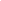 mraam M. Aivanhov ~ El libro de la naturaleza.

Desde tiempos inmemoriales se ha considerado al hombre como un resumen del universo. Ha sido representado en los templos antiguos como la llave capaz de abrir las puertas del Palacio del Gran Rey, porque todo lo que existe en el universo como materia y energía se encuentra, en un grado menor, en el hombre. Por esta razón llamamos al universo «macrocosmos» - gran mundo -, y al hombre «microcosmos» - pequeño mundo -; y Dios es el nombre del Espíritu sublime que ha creado el gran mundo y el pequeño mundo, el que los ha vivificado y mantiene su existencia. 

Para vivir y desarrollarse, este microcosmos que es el hombre debe permanecer en contacto y en unión permanente con el macrocosmos, la naturaleza; debe intercambiar incesantemente con ella, y a estos intercambios les llamamos vida. La vida no es otra cosa que los intercambios ininterrumpidos entre el hombre y la naturaleza. Si éstos son obstaculizados, sobreviene la muerte. Todo lo que comemos, bebemos y respiramos, es la vida de Dios mismo. No hay nada en el cosmos que no sea vivificado y animado por el Espíritu divino. Todo vive, todo respira, todo palpita y comulga con esta gran corriente que brota de Dios e inunda el universo, desde las estrellas hasta la más diminuta partícula. San Pablo decía: «Vivimos y nos movemos en Dios, tenemos nuestra existencia en El».

El intercambio es la clave de la vida. La salud o la enfermedad, la belleza o la fealdad, la riqueza o la pobreza, la inteligencia o la estupidez, etc..., dependen de la forma en que el hombre realice estos intercambios. Todo es alimento, respiración, intercambios sin fin. Cuando comemos, realizamos intercambios en el mundo físico; cuando experimentamos sentimientos, los realizamos en el mundo astral; y cuando pensamos, los realizamos en el mundo mental. Como consecuencia de la manera de alimentarse, de respirar, etc... muchas personas obstruyen los canales de su organismo; el intercambio normal entre la naturaleza y ellos mismos no puede realizarse correctamente, y en consecuencia caen enfermos. Lo mismo sucede respecto al intelecto y al corazón. Si el intelecto y el corazón no reciben pensamientos luminosos y sentimientos cálidos de forma correcta, y si no rechazan los pensamientos y sentimientos negativos como se rechaza la ceniza y los desperdicios, las personas perecen.

Para ser feliz y vivir plenamente, el género humano debe aprender a realizar correctamente los intercambios y, sobre todo, a abrir su corazón a la naturaleza, a sentir que está ligado a ella, que forma parte de ella. Aquél que abre su corazón a esta corriente divina que atraviesa el universo, realiza el intercambio perfecto, despertándose un nuevo intelecto en él, gracias al cual empieza a captar las cuestiones filosóficas más sutiles. Si le preguntamos: «¿Sabe usted que tal filósofo ha escrito lo que usted dice?», No, lo desconoce, pero no es necesario que lo sepa. Lo que verdaderamente conoce es el intercambio, porque lo vive y lo siente. Está muy bien decir que tal pensador ha escrito esto o aquello, pero está mucho mejor aportar pruebas extraídas de la propia experiencia. En lugar de leer libros, es preferible unirse con la única fuente verdaderamente inagotable e inmortal: la naturaleza. De ahora en adelante, debemos aprender a extraer citas del gran libro de la naturaleza, en el que todo está inscrito, 
pues los hombres perecerán, y debido a sus imperfecciones, todos ellos se habrán equivocado de alguna manera, mientras que la naturaleza permanecerá eternamente viva y verídica.

Un gran Maestro, un gran Iniciado es un ser que conoce la estructura del hombre y de la naturaleza, así como los intercambios que debe realizar con ella mediante sus pensamientos, sus sentimientos y sus actos. Por esta causa, los orientales afirman que se aprende más permaneciendo cinco minutos junto a un verdadero Maestro, que veinte años en la mejor universidad del mundo. Al lado de un Maestro se aprende la ciencia de la vida, porque todo gran Maestro lleva con él la verdadera vida.

La gran diferencia entre los estudios que se hacen en la Universidad y los de una Escuela iniciática, es que en la Universidad se aprende todo lo que es externo a la vida, y después de varios años de estudios no se ha producido cambio alguno, manteniéndose las mismas debilidades y las mismas imperfecciones. Naturalmente, quizá nos hayamos convertido en sabios distinguidos, célebres; quizá hayamos aprendido a manipular instrumentos, a hacer citas, a servirnos de la lengua, e incluso a ganar mucho dinero, pero las posibilidades de deformar la mentalidad de los demás también han aumentado. Por el contrario, aquél que estudia la ciencia iniciática experimenta, después de cierto tiempo, una profunda transformación en sí mismo: su discernimiento, su fuerza moral han aumentado, siendo una bendición para los demás.

Estudiar en la Universidad es como analizar un fruto en el laboratorio con la ayuda de procedimientos físicos y químicos; es aprender qué elementos componen la piel, la pulpa, las pepitas, el jugo, pero sin llegar a saborear jamás el fruto, sin llegar a descubrirlo con la ayuda de los instrumentos naturales que Dios ha puesto a nuestra disposición, sin llegar a experimentar los efectos. La Ciencia iniciática quizás no os enseñe nada sobre la composición física del fruto, pero os enseñará cómo comerlo, y vosotros, poco después, os daréis cuenta de que todos vuestros engranajes internos se han puesto en actividad, se han vivificado, equilibrado. Entonces podréis lanzaros a estudiar el gran libro de la naturaleza; descubriréis en él los aspectos físicos, químicos, astronómicos, mucho mejor explicados que en las obras de los universitarios, y veréis cómo están ligados entre sí.

Es útil profundizar en ciertas disciplinas, pues cada una de ellas nos revela un aspecto del universo y de la vida, pero debido a la manera que se estudia actualmente, sólo se profundiza en el lado muerto de las cosas. Un día nos daremos cuenta que hay que vivificar las ciencias, es decir, reerncontrarlas en todas las esferas de la existencia. Entonces, por ejemplo, las fórmulas matemáticas, las formas y las propiedades geométricas hablarán otro lenguaje, y descubriremos que nuestros pensamientos, nuestros sentimientos y nuestros actos están regidos por las mismas leyes. Esto es lo que yo considero la verdadera ciencia. De momento conocemos demasiada astronomía, demasiada anatomía, demasiadas matemáticas..., sin unir estas ciencias entre sí, y sobre todo sin unirlas con el hombre, con su vida.

Os daré un ejemplo. Creéis conocer las cuatro operaciones: suma, resta, multiplicación, y división. Pero en realidad no las conocéis en tanto no sepáis que la suma en nosotros es el corazón. Sí, el corazón sólo sabe sumar, siempre añade y, a menudo, lo mezcla todo. El que resta es el intelecto. En cuanto a la multiplicación, es la actividad del alma, y la división la del espíritu.

Considerad al hombre a lo largo de toda su existencia. Cuando es muy pequeño lo toca todo, lo coge y se lo lleva a su boca. La infancia es la edad del corazón, de la primera operación, la suma.

Cuando el niño se convierte en un adolescente y su intelecto empieza a manifestarse, rechaza todo lo que es inútil, perjudicial o desagradable: está restando. Más tarde, se lanza a la multiplicación, y entonces su vida se llena de mujeres, niños, casas, agencias, adquisiciones de todo tipo... Finalmente, envejece y piensa que pronto se va a ir al otro mundo; entonces hace su testamento, distribuyendo sus bienes entre unos y otros: divide.

Empezamos acumulando, a continuación despreciamos muchas cosas. Lo que es bueno debemos plantarlo para multiplicarlo. Aquél que no sabe plantar los pensamientos y sentimientos, no conoce la verdadera multiplicación. Mientras que aquél que sabe plantar, pronto ve como florece la cosecha, y a continuación puede dividi,r, distribuir los frutos recolectados. En la vida nos enfrentamos continuamente con las cuatro operaciones. Algo se debate en nuestro corazón de que no es sabio ni tiene una posición elevada. A veces multiplicamos lo que es malo y desperdiciamos lo que es bueno. Así pues, debemos comenzar por estudiar las cuatro operaciones dentro de la misma vida. Después podremos abordar las potencias, las raíces cuadradas, los logaritmos... Pero actualmente tenemos que conformarnos con estudiar las cuatro primeras operaciones, pues hasta ahora no hemos aprendido a sumar y a restar correctamente. A veces adicionamos con pillos rematados y otras veces sustraemos de nuestra cabeza un buen pensamiento, un ideal ele
vado, porque el primero que llega nos dice que con tales ideas, ciertamente, nos moriremos de hambre.

Todo lo que vemos a nuestro alrededor, todo lo que necesitamos para vivir, todo lo que hacemos tiene un sentido muy profundo. Incluso nuestros gestos cotidianos contienen grandes secretos, pero hay que saber descifrarlos. El Maestro Peter Deunov decía: «La naturaleza entretiene a los hombres vulgares, enseña a los discípulos, y sólo desvela sus secretos a los sabios». En la naturaleza todo tiene una forma, un contenido y un sentido. La forma es para la gente vulgar, el contenido para los discípulos y el sentido profundo para los sabios, para los Iniciados.

La naturaleza es el gran libro que hay que aprender a leer. Es la gran reserva cósmica con la que tenemos que estar en comunicación. ¿Cómo establecer esta conexión? Es muy simple: se trata del secreto del amor. Si amamos la naturaleza, no para nuestro placer o distracción, sino porque ella es el gran Libro escrito por Dios, brota en nuestro interior un manantial que limpia todas nuestras impurezas, liberando los canales que están obstruidos y provocando un cambio, gracias al cual a1canzaremos la comprensión, el conocimiento. Cuando viene el amor, los seres ylas cosas se abren como flores. Por eso, si amamos la naturaleza, ella hablará en nosotros, porque también nosotros formamos parte de ella.

Jakob Boehme, un gran místico alemán, era zapatero... Sin duda había merecido este privilegio en una encarnación anterior, pero un día fue iluminado súbitamente por una luz tan potente que le pareció insoportable: todos los objetos a su alrededor se habían vuelto luminosos.

Enloquecido, abandonó su casa y huyó al campo, pero en plena naturaleza fue todavía peor porque las piedras, los árboles, las flores, la hierba, todo era luz y ¡él hablaba a través de esta luz!... Muchos clarividentes y místicos han pasado por la misma experiencia y saben que en la naturaleza todo está vivo y lleno de luz.

A medida que cambian nuestras ideas sobre la naturaleza, modificamos nuestro destino. Si pensamos que la naturaleza está muerta, disminuye la vida en nosotros; si pensamos que está viva, todo lo que contiene, piedras, plantas, animales, estrellas..., vivifica nuestro ser y aumenta la fuerza de nuestro espíritu.


Omraam Mikhaël Aïvanhov
Los secretos del libro de la naturalezaLa Media Sonrisa.‏Cada día y a cada momento debemos practicar la atención mental.

Esto es muy fácil de decir, pero no lo es tanto llevarlo a la práctica. Esta es la razón por la que sugiero a todos aquellos que acuden a las sesiones de meditación que cada persona debe dedicar un día a la semana para la práctica de la atención mental. Aunque al principio cada día debe ser nuestro día y cada hora nuestra hora, lo cierto es que muy pocos de nosotros han alcanzado ya ese punto: tenemos la impresión de que nuestra familia, lugar de trabajo y sociedad nos roban todo nuestro tiempo. Por ello urge que cada uno de nosotros seleccionemos un día de la semana como de nuestra propiedad. Podría ser el sábado, y si es un sábado entonces ese día debe ser enteramente tuyo, un día durante el cual eres totalmente el amo. El sábado será la palanca en la que te apoyes para crear el hábito de la práctica de la atención mental. Cada trabajador de nuestra comunidad de servicio debe tener derecho a ese día, porque si no lo hacemos así, rápidamente nos perderemos en una vida llena de acción y preocupaciones. Cualquiera que sea el día elegido, puede ser considerado como el día de la atención mental.

Si quieres fijar un día para la atención mental, debes buscar la forma en que te recuerde el momento en que abras los ojos que ese es tu día de atención mental. Se puede colgar algo del techo de la habitación, -un papel con las palabras “atención mental” o una rama de pino- cualquier cosa que te sugiera un cuanto abras los ojos y lo veas que ese es tu día de atención mental. Hoy es tu día. Y al recordar eso debes sonreír, una sonrisa que afirme que estas en plena atención mental, una sonrisa que alimente esa perfecta atención mental.

Mientras todavía estés en la cama, comienza a observar tu propia respiración –respiraciones lentas, largas y conscientes-. Luego levántate lentamente de tu cama (en lugar de dar un salto, como de costumbre) y alimenta la atención mental con cada movimiento. Una vez arriba, cepíllate los dientes, álbate la cara y realiza todas tus actividades matutinas de una forma tranquila y relajada, cada movimiento realizado con atención mental.

Sigue tu respiración, susténtala y no dejes que tus pensamientos se dispersen. Cada movimiento debe ser hecho relajadamente; mide tus pasos con respiraciones largas y tranquilas. Mantén una media sonrisa.

Como mínimo debes pasar media hora tomando un baño. Hazlo relajada y atentamente de modo que cuando acabes te sientas ligero y fresco.

Tras esto debes hacer las tareas domesticas tales como lavar la ropa, limpiar las mesas, barrer el suelo de la cocina, arreglar libros en la estanterías.

Cualesquiera que sean las tareas, deben ser hechas con lentitud y facilidad, con plena atención. En ningún caso deben ser realizadas para quitárselas de encima. Decide hacerlas relajado, con toda tu atención puestas en ellas. 

Disfrútalas, se uno con ellas. Si no lo haces así, el día dedicado a la atención mental no tendrá ningún valor; el sentimiento de que estas labores son una lata desaparecerá pronto si son realizadas con atención mental. Toma el ejemplo de los Maestros Zen, no importa que tarea o movimiento hagan, todo lo realizan con lentitud y tranquilidad, sin desgano.

Para los principiantes, lo mejor es mantenerse en silencio durante todo el día. Eso no quiere decir que en el día de la atención mental, no puedas hablar nada en absoluto; puedes hablar y puedes incluso cantar, pero tanto si hablas como si cantas hazlo con plena conciencia de lo que estas diciendo o cantando, y procura hacerlo lo menos posible. Naturalmente que es posible cantar y practicar la atención mental al mismo tiempo, siempre que sea consciente de hecho de que se esta cantando y enterándose de lo que se canta. Pero hay que comprender que es mucho mas fácil perder la atención mental mientras se habla o se canta si la intensidad de la meditación es todavía débil.

A mediodía, prepárate la comida. Guisa y lava los platos con atención mental. Por la mañana, después de haber limpiado y ordenado la casa, y por la tarde, tras haber trabajado en el jardín o haber contemplado las nubes o recogido flores, prepárate un poco de te para tomártelo sentado y con atención mental. Tomate tiempo para hacerlo. No bebes tu te como el que traga una taza de café en una pausa del trabajo. Tomate tu te con lentitud y reverencia, como si fuera el eje alrededor del cual gira el mundo. Lenta, tranquilamente, sin correr hacia el futuro. Vive el momento actual, porque solo este momento actual es vida. No te apegues a futuro, no te preocupes por las cosas que tengas que hacer. No pienses en levantarte para hacer algo o desembarazarte de ello, no pienses en la “partida”. ¿Recuerdas las estrofas de mi poema “La mariposa sobre el campo de las doradas flores de mostaza?

Se una yema tranquilamente asentada en el seto.

Se una sonrisa, una parte de la maravillosa existencia.

Quédate aquí. No hay necesidad de partir.

Esta tierra es tan bella como la tierra de nuestra niñez.

Por favor, no la dañes y sigue cantando...

Por la tarde, puedes leer las escrituras y copiar algunos pasajes, escribir cartas a los amigos o hacer cualquier cosa con la que disfrutes fuera de tus deberes habituales durante la semana. Pero cualquier cosa que hagas, hazla en atención mental. Cena frugalmente, pues mas tarde, a las diez o a las once, cuando te sientes en meditación lo harás mas fácilmente con un estomago vació. Después puedes dar un lento paseo al aire fresco de la noche, siguiendo tu respiración con atención mental y midiendo la duración de tus respiraciones por tus pasos. Vuelve a tu habitación y duerme con atención mental.

Quang, de alguna manera debemos encontrar una vía que permita a cada trabajador un día de atención mental. Ese día es crucial una vez por semana y su efecto sobre los otros días de la semana es inconmensurable.

Hace diez años gracias a ese día de atención mental, Chun Van y nuestras otras hermanas y hermanos de la orden Tiep Hein pudieron guiarse a si mismos a través de los tiempos difíciles. Tras solamente tres meses de observar ese día de atención una vez a la semana, se que observaras un cambio significativo en tu vida Este día comenzara a penetrar los otros días de la semana, capacitándote con el tiempo para vivir con atención los siete días de la semana. Estoy seguro de que estarás de acuerdo conmigo en la importancia del día de la atención mental.


Thich Naht Hanh
Extracto de: Como lograr el milagro de vivir despierto





Pag. Anterior: Varios/Otros - Cada Acto es Un Rito.
http://www.trabajadoresdelaluz.com.ar/index.php?ndx=3133

Pag. Siguiente: Varios/Otros - El Despertar en Villa Ciruelo.
http://www.trabajadoresdelaluz.com.ar/index.php?ndx=3148Antidepresivos naturales.-‏Alimentos ricos en triptófano para la falta de serotonina
http://universodeluzyamor.blogspot.com.es/2013/10/antidepresivos-naturales.html?spref=fbLA FRECUENCIA VIBRATORIA DE LAS EMOCIONES Y EL ADN Se ha demostrado que las emociones tienen una frecuencia vibratoria. Es más, sólo existen dos emociones que los seres humanos pueden experimentar: Miedo y Amor. El resto de las emociones son derivadas directa o indirectamente de éstas dos. El miedo tiene una larga y lenta frecuencia vibratoria, mientras que el amor tiene una rápida y alta frecuencia. Existen 64 códigos posibles de aminoácidos en la estructura de nuestro ADN compuestas de cuatro elementos, Carbono, Oxígeno, Hidrógeno y Nitrógeno. Por lógica todos deberíamos tener los 64 códigos activados dentro de la estructura de nuestro ADN. Sin embargo, actualmente sólo tenemos activos 20 códigos. De todas estas 64 posibilidades, parece que sólo 20 de estos códigos están activados en este momento, por eso los 20 aminoácidos. Existe un interruptor que apaga y enciende donde esos códigos se sitúan, y ese interruptor que los apaga y enciende es lo que llamamos EMOCIONES. Esta es la primera vez que vemos el patrón de las emociones vinculadas física y directamente con el material genético humano. El Miedo es una onda larga y lenta de emociones y toca relativamente pocos puntos de este ADN, por lo tanto, un individuo viviendo con Miedo está limitado al número de antenas que tiene disponible. Mientras que un individuo viviendo en el patrón de Amor, toca más puntos del ADN ya que su frecuencia es mas alta con una onda mas corta y tiene más sitios potenciales para codificación a lo largo de este patrón genérico. Nuestras emociones afectan directamente la estructura de nuestro ADN el cual a la vez forma directamente el mundo físico que experimentamos todos los días. El decano de la Facultad de Química en la Universidad de California, Berkley, demostró que el ADN accede a una antena para la regulación celular. Nos enseñaron que la función principal del ADN, es la de recibir y transmitir fotones, luz y sonido, ¿para qué? Para la regulación celular, lo que significa que las moléculas de agua, el poder piramidal alrededor de los espirales de energía del ADN, absorben la energía espiritual de la vibración del Amor y luego son expulsadas al exterior para manifestarse y precipitarse en un campo cuántico, la materia física del cuerpo. No mires a tus miedos como una amenaza, en vez de eso, entiende que este mundo material, es sólo una manifestación de Amor o Temor en tu conciencia. Es tan simple como eso. Lo único que importa es que tú personalmente aprendas a conquistar tus temores internos y aprendas a Amar. Ama a aquellos que están a tu lado, pero especialmente a los que estén contra ti. Cuando consigues elevar tu frecuencia vibratoria, mirando a tus temores por lo que realmente son y domines tus emociones, entonces y sólo entonces serás realmente librePREPÁRATE PARA LA NUEVA VIBRACIÓN CÓSMICA… INFORMACIÓN MUUUUY IMPORTANTE. Ya nadie duda de que nos estamos acercando a un momento inexorable de nuestra historia como especie. Ni los escépticos pueden negar que algo está sucediendo a nivel planetario, algo que va más allá de los conflictos sociales y ecológicos, o la transformación del paradigma científico. Para los que vivimos esta realidad como una experiencia energética de expansión y conexión, los tiempos se han ido acelerando. Crecimientos abruptos, ruptura de vínculos, desaparición de dolencias casi sin mediar tratamiento, percepciones acrecentadas, sincronicidades sin límite y de la misma manera enfermedades mortíferas que aparecen de un día a otro. A veces es divertido, a veces es estremecedor, pero allí seguimos, encontrándole un propósito a cada experiencia, sintiendo cada momento como si fuera el último. Algunos han encontrado su propia brújula para mantenerse en este eje. Otros, recién ahora se están dando cuenta de que necesitan una guía antes de que la realidad se termine de desmoronar sobre sus cabezas. Este tema de la nueva era causa polémica desde hace años, lo triste del asunto es que por mas que nosotros los seguidores de la luz hacemos y deshacemos por enrolar a la banda de que es algo positivo, la gran mayoría se empecina en vibrar colectivamente con el miedo y la mala vibra. Es impresionante ver como muchísimas personas andan de mal humor todo el tiempo, la agresividad salta a flote casi con la fuerza de un suspiro y las situaciones adversas parecen empantanar los criterios hasta de las personas mas maduras y cuerdas. Es parte de la transición queridos amigos. Selección natural… Es preciso mantenerse en una vibración de Amor y Unión constante para observar toda esa energía negativa que te rodea y solamente decirle: A mi no me tomarás entre tus brazos”… y eso es verdad. Hoy mas que nunca se necesita tener una voluntad férrea para no dejarte llevar por la adversidad y no quedarte atrapado en medio de la borregada. Por esa misma razón, ahora que solo faltan escasos 90 días para la tan esperada fecha del cambio (que en realidad empezó desde hace mucho, no es nada nuevo) sin embrago, bueno… la fecha oficial que tanto angustia; quiero sugerirte algunos pasos que son inminentes que realices cada día hasta finales de este año con el único afán de ayudarte a crear una vibración mas alta y positiva en tu ser que te “suavice la transición”… así que si me lo permites ahí te voy: 1. MEDITACIÓN DIARIA Ayer era recomendable, hoy es imprescindible. La meditación diaria es el combustible de nuestro cuerpo y nuestra alma para recorrer este tiempo. Hazlo de manera simple: tres fases, respiración consciente, relajación corporal, llegada de luz. Cuanto más simple, más fácil será incorporarla como hábito. 2. INTENCIÓN CLARA No puedes continuar viviendo cada día como quien se sube a un avión y le dice al piloto: llévame adonde quieras. Necesitas un mapa. Cada mañana, escribe cuatro cosas: la intención del día, la intención del mes, la intención para el año, y la intención de toda la vida. Puede que vaya cambiando diariamente, pero va a sostener tus acciones… (créeme, lo tengo muy comprobado). 3. REGISTRO DE SUEÑOS Tus sueños te están guiando en la dirección de tu evolución. Siempre lo han hecho, pero ahora se ha vuelto mucho más necesario que prestes atención a lo que te dicen. Practica la memoria del sueño, registra aunque no lo entiendas, compártelos con otros. 4. DESAPEGO RADICAL DE PERSONAS DAÑINAS Antiguas relaciones y personajes del pasado se están presentando en nuestro campo presente. El propósito es que termines de cerrar todos los cabos sueltos, desapegandote de aquello que refleja tu antigua forma de ser. Despídete de manera genuina, con cartas de despedida que incluyan: agradecimiento, perdón y asumir la responsabilidad del corte. Descubrirás que recibes a cambio una energía extraordinaria. 5. REDES SOCIALES POSITIVAS Reúnete con tus iguales, con aquellos q ue comparten esta filosofía de vida. Así el cambio nos encontrará reunidos, recuerda que “aves del mismo plumaje vuelan juntas”. Participa en eventos, exposiciones, meditaciones globales, foros… Genera tus propios círculos sagrados. 6. RITUALES CON LA TIERRA La Madre Tierra está evolucionando junto con nosotros. De hecho, ella es la iniciadora de este movimiento y la razón fundamental de que estemos girando hacia un destino superior. Es la nave que nos lleva a través del cosmos. Haz rituales de la manera más simple y universal: dejando una ofrenda de alimento y amor, a ella y sus criaturas, así de sencillo. 7. TIEMPO EN LA NATURALEZA Sal al contacto de la naturaleza, aunque sea en la terraza, aunque esté lloviendo… toma contacto con la energía natural en toda oportunidad que tengas. Camina en lugar de tomar un taxi, observa las señales del viento, las plumas, las nubes, planta un árbol. Cárgate de vitalidad y pureza. 8. ARTE Exprésate creativamente, aún cuando sientas que no tienes capacidad artística. El arte es una cualidad inherente a nuestra especie, sólo que nos han condicionado para aceptar solamente ciertas formas creativas. Pinta, modela en barro o plastilina, dibuja, canta, danza, actúa… ríete, juega!!!. Hazlo solo o con otras personas pero permite que el alma hable en su propio código, que es el del arte. 9. AFEÉRRATE A TUS SUEÑOS Cada alma tiene un sueño, y ese es su Norte. Encuentra lo que te hace feliz y sigue su huella lo mas pronto posible. Abandona definitivamente todos aquellos prejuicios y creencias limitantes que te dicen lo que “es posible” y lo que no. Cuando llegues al momento que te espera como especie, no te servirá de nada haber hecho las cosas según “se esperaba de ti en esta sociedad”. Encuentra tu misión “Ya” y ve por ella. 10. LIMPIEZA KÁRMICA Nuestros campos de energía están llenos de residuos que ya no son funcionales a nuestro crecimiento. En otras épocas, tal vez nos hubiera tomado años comprender y transmutar esos restos de experiencias kármicas. Hoy, la aceleración y los cambios en nuestro ADN hacen estallar las cristalizaciones antiguas. Así que limpia lo que queda de ellas con trabajo de chascaras, correcciones cuánticas, sanación con sonidos, trabajo energético de cualquier índole o lo que tengas al alcance. 11. DESCANSO Todo este devenir produce en todos nosotros un desacostumbrado cansancio. La materia es más lenta a la hora de ajustar su dinámica a la de la conciencia. Protégete descansando lo suficiente, y más. Si puedes, toma una siesta cada que te sea posible, no importa el momento del día. Si no puedes, reemplaza alguna salida “de compromiso” por tiempo para ti, relajación y silencio reparador. 12. ACEPTAR LA ASISTENCIA SUPERIOR Estamos siendo acompañados por entidades espirituales de distintos colores y frecuencias, pero con el mismo gran proyecto: ser testigos del maravilloso momento en que una especie transita de una dimensión a otra. Hasta cierto punto, estos seres pueden ayudarnos con conexiones amorosas, estímulo e inspiración, sin embargo la experiencia es personal e intransferible, nadie puede vivir por ti, tu propia vivencia, así que ¡disfrútala!!!!.. Sonríe, Se Amable y demuestra tu amor hacia todo y todos los que te rodean. 90 días inminentes de buena vibra… ¿¿ Coges el reto???? REFLEXIONA… Queridos amigos nos leemos la próxima semana. Con el corazón en servicio Francia Anunaya. DEJA YA....POR PATRICIO BUSTOS GODOY‏Deja ya de estar leyendo supuestas escrituras sagradas que nada tienen que ver conmigo. Si no puedes leerme en un amanecer, en un paisaje, en la mirada de tus amigos, en los ojos de tu hijito… ¡No me encontrarás en ningún libro!
Confía en mí y deja de pedirme. ¿Me vas a decir a mí como hacer mi trabajo?
Deja de tenerme tanto miedo. Yo no te juzgo, ni te critico, ni me enojo, ni me molesto, ni castigo. Yo soy puro amor.
Deja de pedirme perdón, no hay nada que perdonar. Si yo te hice… yo te llené de pasiones, de limitaciones, de placeres, de sentimientos, de necesidades, de incoherencias… de libre albedrío ¿Cómo puedo culparte si respondes a algo que yo puse en ti? ¿Cómo puedo castigarte por ser como eres, si yo soy el que te hice? ¿Crees que podría yo crear un lugar para quemar a todos mis hijos que se porten mal, por el resto de la eternidad? ¿Qué clase de dios puede hacer eso?
Olvídate de cualquier tipo de mandamientos, de cualquier tipo de leyes; esas son artimañas para manipularte, para controlarte, que sólo crean culpa en ti. Respeta a tus semejantes y no hagas lo que no quieras para ti. Lo único que te pido es que pongas atención en tu vida, que tu estado de alerta sea tu guía.El Hombre y el Descubrimiento del Mundo Oculto. II‏omo digo, la idea del demonio ahora está de moda, se hacen películas que demuestran un interés en descubrir las causas de este proceso.

Precisamente, a través del tiempo y siguiendo un proceso de reincorporación estamos siempre, a través del proceso místico del karma o de la Ley de causa y efecto, de cargar nuestros vehículos con substancia de los tres mundos, y esto, este peso específico, es lo que impide la coordinación inteligente con los mundos invisibles y el que impide que nuestra mente pueda funcionar en zonas de alta sensibilidad y que nos está arrastrando por el suelo debido a la propia ley de gravedad, siendo así el demonio esta ilusión que, fíjense bien, no sólo es la entidad que hemos creado a través del tiempo, a través de los actos punitivos, de aquellos actos reprobables, de aquello que hemos realizado mal o de aquello que hemos omitido pudiendo realizarlo. Todo esto es el peso específico que impide la elevación del alma, todo este contenido es una substancia eléctrica, por así decirlo, que está cargando los éteres que nos circundan y que transmitimos unos a otros de la misma manera que nos transmitimos los microbios que causan las enfermedades. Si admiten ustedes como válida esta teoría de que de la misma manera que nos transmitimos por relación simpática los virus de las enfermedades, hay que admitir también, porque la analogía es la base de nuestro sistema, de que realmente también nos estamos transmitiendo aquellas energías que fluyen de nosotros cuando el cuerpo psíquico está cargado o cuando la mente no funciona adecuadamente. Entonces, es fácil suponer que el ambiente donde existen criaturas conscientes con la capacidad de apropiarse de nuestras energías constituyendo formas de pensamiento o formas emocionales, formando verdaderas nubes psíquicas que están conturbando el ánimo de la humanidad y están impidiendo realizar los arquetipos, entonces sabremos de la responsabilidad que tenemos de no cargar los éteres, porque de la misma manera que Cristo decía que el hombre es responsable no sólo de las palabras que haya dicho ofensivas sino también de las palabras inútiles, porque esto está creando en el éter las semillas de la descomposición psicológica de la raza. Basta que se fijen en los ambientes; cuando entren ustedes en algún lugar donde se haya pensado mal ustedes sentirán el impacto; si van a una Iglesia, la que sea, notarán un aura de paz creada por el sentimiento de fe de muchas personas; y si penetran en un santuario perdido en los montes, donde solamente existe un santo en oración sabrán también de la gloria de Dios. ¿Por qué?, porque Dios está en todo, pero por la ley de peso de la gravedad es justo y lógico admitir que solamente donde hay pureza existen ángeles y donde hay impureza existen demonios, no siendo entidades, no siendo formas objetivas tal como han sido supuestas sino como estados de conciencia permanentes de la humanidad que no han sido todavía destruidas por el poder de la voluntad de nuestra vida psicológica, y que nosotros hemos creado estas formas y al crear estas formas somos al propio tiempo los creadores y los que sufrimos las consecuencias de su acción. Es decir, que cuando hablamos —y esto es muy natural— de las consecuencias de los gobiernos que tenemos o de las filosofías que están inundando la literatura de los pueblos o de una forma determinada de evolución, tengan presente que hemos dinamizado el éter del espacio que nos circunda y que realmente tenemos aquello que merecemos, ustedes creerán que esto parece una cosa imposible pero analicen, por favor, esta cuestión. Es necesario que seamos conscientes del poder que tenemos, de la cantidad de energía que desarrollamos, de los elementales que creamos, o de los ángeles que invocamos, y cuando hablemos del demonio no le creemos como una figura antipática, como la que tenemos desde el principio de los tiempos, sino pensemos que la forma puede ser realmente horrible, pero es una forma creada con la substancia de nuestros pensamientos y de nuestras emociones. Así que no critiquemos al diablo, critiquémonos a nosotros, y cuando estemos en un proceso diabólico busquemos la paz y el diablo desaparecerá, perdamos peso y el guardián desaparecerá; reaparecerá el guardián del umbral seguramente en una etapa superior de trascendencia absoluta, cuando, al llegar a cierto punto donde solamente hay que atravesar una puerta para ver y realizar un arquetipo determinado, veamos ante nosotros el Guardián del Umbral por un lado, y el Ángel de la Presencia por el otro y tengamos que pasar por el centro, entonces se verá si realmente nos atrae más la forma del Guardián del Umbral o del Demonio tentador o si estamos insuflados por el poder y la gloria del Ángel de la Presencia. Esta distinción que llegará a todos nosotros en cierto periodo vital de nuestra vida espiritual, psicológica, debemos empezar a encararlo ahora, con la teoría de las fuerzas que vibran en el éter, por el dinamismo de los espacios intermedios, por aquel poder que existe que hace que una persona sea santa y que la otra malvada. ¡Esto es! Ahí está la cuestión de todo el esoterismo, tratar de resolver el dilema que existe en los éteres, tratar de conquistarlos, de dinamizarlos con una vida más suprema, más desbordante, más vívida, más noble. Siendo así, el problema del demonio desaparecerá; entonces quizás el problema inmediato sea el contacto con los ángeles. Ya directamente empezar una nueva civilización basada en la fraternidad, lo cual todavía no ha sucedido, porque se habla mucho de fraternidad pero evidentemente no existe, existe una opresión, existe siempre el egoísmo humano y este egoísmo es el verdadero demonio, el diablo, y cuando se nos hable de exorcismo pensemos que se trata de una actividad supremamente científica, que nada tiene que ver con la superstición, con el atavismo, con la tradición de aquello que nos enseñaron de pequeños, sino que es algo latente que surge de nosotros y que en nosotros mismos podemos resolver, que podemos evitar y que podemos crear nuevas situaciones en un mundo oprimido por la desesperación y el sufrimiento.

Prefiero que tengamos un poco de coloquio porque yo creo que el tema en sí es actual, evidentemente, siempre ha sido actual. El problema del hombre para la humanidad es siempre actual, pero hemos llegado a un punto dentro de la órbita de las conclusiones personales en que realmente precisemos quizá de aclarar este punto para no caer como en el pasado hemos caído en la tradición y abarcar el asunto de una manera totalmente nueva. Por ejemplo, todo cuanto existe es una creación del hombre, excepto aquello que es la naturaleza, fíjense bien el poder de crear que tiene el hombre, no solamente puede crear un edificio, un estado de conciencia, sino que puede dinamizar los éteres creando nuevas formas de vida y de civilización, y para esto no se precisan nunca los jurisconsultos ni los políticos ni los caudillos. Se precisa únicamente la fuerza de voluntad del individuo, el poder de la autoobservación, el poder, definitivamente, de dinamizar los éteres con aquel poder que es la ciencia máxima de la vida y que se llama, técnicamente, la voluntad. Educar la voluntad, con la voluntad podemos crear ángeles y demonios, entonces la elección es para nosotros, y para nosotros es realmente la responsabilidad. ¿Cuál será la tarea? ¿Cuál será la respuesta? Eso depende de nosotros, y podré continuar insistiendo con las preguntas de ustedes.

Interlocutor.- ¿Qué es más importante la fuerza de voluntad o la imaginación?

Vicente.- La imaginación y la voluntad siguen dos caminos muy diferentes aunque van al mismo sitio. La imaginación es mental, la voluntad es más alta siempre que la mente, es decir, que la voluntad es para hacer fruto o conciencia u objetiva la imaginación, por lo tanto, siendo la tendencia de la imaginación de llegar a un sitio determinado, entonces, lógicamente, hay que educar la voluntad con la fuerza de la intención o de la imaginación. La imaginación puede crear un mundo de maravilla y la voluntad complementará aquel fruto de la imaginación, pero la imaginación —ya estamos insistiendo en lo mismo— puede crear también la deformidad psicológica, por lo tanto, la imaginación en sí no es lo positivo, lo positivo si acaso será una imaginación dirigida por un gran sentimiento de fraternidad, buscando siempre lo mejor de lo mejor y utilizando la voluntad para dinamizar los éteres que harán posible que aquello se pueda realizar, que pueda ser objetivo y llevarse a cabo.

Interlocutor.- Bueno, es que pasa una cosa, es que yo he leído algo sobre este particular donde diferencian esto de una forma bastante notable, o sea, que dicen que con mucha voluntad y sin imaginación el hombre no puede crear nada porque toda la creación depende de la imaginación. O sea, tal como tú has dicho muy bien antes, toda la obra que se manifiesta que vemos, excepto la naturaleza que es obra divina es imaginación. ¿Estamos de acuerdo?

Vicente.- Justo, sí, naturalmente. Imaginación cristalizada en objetividad.

Interlocutor.- El demonio yo comprendo que es nuestro propio cuerpo con sus vicios, pasiones y mala sociedad…

Vicente.- Parte del demonio. Fijaos bien, estamos empleando palabras, palabras, quizás con el tiempo, con el devenir del tiempo, quizás serán reemplazadas por otras más asequibles, pero digamos demonio al contenido corporal de tres cuerpos, que son la mente inferior o intelecto, que está relacionado con el deseo, el propio deseo y la conducta, ahí está el demonio, pero el demonio no debe asustarnos porque nadie se asusta de sí mismo, pero la imaginación puede crear, puede sutilizar este demonio y convertirlo en un ángel. Ahí está el problema. No es que no exista el demonio, lo que pasa es que no existe tal como lo hemos supuesto siempre, existe una forma permanente que nosotros hemos creado a través de las malas inclinaciones del tiempo, de lo que hemos encontrado, de lo adquirido, del fruto amargo del karma del pasado, pero en el presente —y siempre debemos hablar en términos de presente—, estamos tratando de deificar el proceso, divinizarnos hasta el punto en que todas las tendencias queden transformadas en algo superior, tal es el sentido del Magnus Opus de los antiguos alquimistas de la Edad Media, que realmente lo que buscaban era transmutar el metal vil de los cuerpos inferiores en la gloria pura de la mente superior, por lo tanto, todo este proceso lo sabemos porque lo hemos leído, y todo el misterio ha sido llevado a un punto en el cual somos conscientes de que realmente podemos hacerlo, y como podemos hacerlo la responsabilidad es el porqué no lo hacemos.

Leonor.- Has tocado el tema del exorcismo, y yo algunas veces he pensado cómo es posible que si una persona tiene ciertas convulsiones producidas por equis cosas, cómo es posible que el exorcista pueda sacárselo en un instante o en una actuación suya. Si es producto de sus errores, si es producto de sus inclinaciones materialistas o de lo que sea, cómo puede sacárselo en un momento todo el proceso psicológico de aquella mente. Creo más bien que le asusta y nada más.

Vicente.- ¿Se dan cuenta de la pregunta? Entonces, vamos a tratar ya de aunar esto con lo que hemos dicho anteriormente. El exorcismo es magia y la magia tiene que ver con la substancia que vive en los éteres. Hemos dicho que el hombre ha creado en los espacios, en el éter que circunda los espacios, una forma positiva o negativa, cuando la persona ha creado de sí misma, ha elaborado, una cierta cantidad, una cierta forma de mal, este mal se adueña de la persona. No es que sea el demonio aparte, lo ha creado más la intromisión de todas aquellas partículas dinamizadas por otras personas que responden a aquella actitud, y como está indefensa aquella persona, entonces el mal penetra en ella por alguna obertura del cuerpo etérico, y entonces se dice que el demonio se ha adueñado de aquella persona. Realmente ha sido una potencia etérica formada por la humanidad y que ha encontrado en aquella persona un punto de anclaje, por lo cual el exorcista debe ser un mago utilizando mantras. ¿Qué es un mántram? El mántram es un sonido especial que disuelve en el éter la substancia maligna, pero tengan en cuenta también que el mago negro utiliza mantras para atraer las substancias negativas, lo cual hace que el proceso sea todavía más oscuro, más complejo, de ahí que el exorcista deba trabajar con magia negra cuando se trata de querer infundir el mal, porque también se hace así, pero cuando trabaja con magia blanca, entonces disuelve el mal a través de la fuerza de voluntad. ¿Por qué?, porque la voluntad es el mántram más la fuerza espiritual de la persona que puede galvanizar los éteres y disolver las substancias de mal en aquella persona. Ahora bien, que se haga bien o mal tal como vemos en las películas eso es aparte. Estoy hablando de magia depurada, estoy hablando de goecia. Yo creo que ninguno de nosotros debemos estar interesados en la magia negra, porque la teurgia es la que interesa al ser humano, y el exorcismo actual es un medio científico de liberar las substancias etéricas que están dinamizadas por el pensamiento y el sentimiento de las personas, pero teniendo en cuenta que el caso de posesión, el caso de obsesión, los espejismos mentales y todas las obsesiones que pueden venir por efecto de una rotura del cuerpo etérico de los hombres, en todos los casos siempre es producto también de aquello que hemos creado en el éter, se introduce y realmente, científicamente, es un caso de posesión. Entonces, el proceso —y a veces muy largo— es de hacer que los éteres vayan saliendo y vayan adoptando la forma que tenían antes o disolviéndolos por efecto de unos mantras especiales. En todo caso, antes que curar más vale prevenir, porque si estamos dando las razones por las cuales podemos prevenir el mal no hay por qué tener que luchar para restablecer el bien, sino que la forma más positiva de luchar contra la goecia es practicando la teurgia, es decir, practicar la magia blanca es lo que nos libera de la magia negra, y en toda magia negra ya tenemos el problema del demonio y en la magia blanca tenemos el problema del ángel, ya tenemos el problema del bien y del mal dentro del corazón del hombre. Por lo tanto, todo está dentro del corazón del hombre, no hay algo que esté fuera de nosotros, solamente existe algo que es la divinidad que nos está atrayendo a través de los arquetipos superiores, pero por lo demás estamos realmente protegidos para que el mal no pueda adueñarse de nosotros, (porque) es siempre deliberadamente que el mal se introduce en nuestro cuerpo etérico, siempre es deliberadamente que el mal se posesiona de nosotros. ¿Cuándo?, cuando no obramos adecuadamente, correctamente, según las leyes de la naturaleza. Así pues, si tenemos en cuenta esto, vemos que si somos capaces de restablecer el orden, el equilibrio perdido, solamente existirá en nosotros el Ángel de la Presencia, prontitud en el servicio, capacidad inteligente para reaccionar ante los acontecimientos, capacidad de donación, vida activa, proceso de voluntad, dinamizando positivamente los éteres, entonces, la ciencia del exorcismo nada tiene que hacer; solamente cuando el mal se ha apoderado de la humanidad es cuando hablamos de exorcismo.

...


Conversaciones Esotéricas.
Barcelona, 8 de Marzo 1975
Digitalizada por el Grupo de Transcripción de Conferencias (G.T.C.) 19 Diciembre 2006





Pag. Anterior: V.B. Anglada - El Hombre y el Descubrimiento del Mundo Oculto. I
http://www.trabajadoresdelaluz.com.ar/index.php?ndx=3108

Pag. Siguiente: V.B. Anglada - El Hombre y el Descubrimiento del Mundo Oculto. III
http://www.trabajadoresdelaluz.com.ar/index.php?ndx=3110El Modelo Cosmofractal. I‏
Para cualquier persona es básicamente imposible el poder evidenciar a un dinosaurio en su completa y real manifestación, ya que se interponen millones de años que nos distancian ineludiblemente de su existencia propiamente como tal. No obstante, un científico puede llegar a comprender cómo es la morfología de un dinosaurio, mediante el análisis del esqueleto que organiza los componentes físicos de dicho dinosaurio, es decir su fósil; y así en función de lo que dicta tal sistema de organización fundamental, se pueden esgrimir solidas teorías científicas respecto a cómo son los subsiguientes niveles interconectados, que componen físicamente el cuerpo del dinosaurio, tales como los órganos, la piel, y los músculos.

De este modo el modelo teórico que habla sobre la morfología del dinosaurio, se ciñe estrictamente al comportamiento sistémico que manifiesta su esqueleto; ya que se concibe como conocimiento base que el esqueleto de un ser vivo, es un sistema de organización fundamental que de acuerdo a sus características propias, determina correspondientemente la manera específica en que se manifiesta físicamente dicho ser vivo; es decir que las determinadas características que posee el esqueleto del dinosaurio, dictan de forma directamente correspondiente las determinadas características que poseen los elementos físicos, que componen el cuerpo de dicho dinosaurio.

De un modo semejante al caso anterior, para cualquier persona es básicamente imposible evidenciar al Universo en su completa y real manifestación, ya que se interponen millones de años luz que nos distancian ineludiblemente de su existencia propiamente como tal. No obstante, un científico también puede llegar a comprender cómo es la morfología del Universo, mediante el análisis del “esqueleto” que organiza los componentes físicos de dicho Universo, es decir la matemática; y así en función de lo que dicta tal sistema de organización fundamental, se pueden llegar a esgrimir solidas teorías científicas respecto a cómo son los subsiguientes niveles interconectados, que componen físicamente el “cuerpo” del Universo.

De este modo un modelo teórico que hable sobre la morfología del Universo, debe ceñirse estrictamente al comportamiento sistémico que manifiesta la matemática; ya que se concibe como conocimiento base que la matemática, es un sistema de organización fundamental que de acuerdo a sus características propias, determina correspondientemente la manera específica en que se manifiesta físicamente la naturaleza; es decir que las determinadas características que posee el “esqueleto” matemático del Universo, dictan de forma directamente correspondiente las determinadas características que poseen los elementos físicos, que componen el “cuerpo” de dicho Universo. Todo lo cual queda bien expresado por ejemplo en las poéticas palabras de Galileo Galilei: “La matemática es el alfabeto con el cual Dios ha escrito el Universo”.

Como es bien sabido la naturaleza que habitamos consta en términos básicos e ilustrativos de tres dimensiones espaciales y una dimensión temporal, ahora resulta que todo cuerpo tridimensional no es otra cosa más que una sucesión de infinitos planos bidimensionales, y a su vez un plano bidimensional no es otra cosa mas que una sucesion de infinitas lineas rectas, y una linea recta no es otra cosa mas que una sucesion de infinitos puntos; y un punto es adimensional, no tiene volumen, ni area, ni longitud.

Por su parte todos los sucesos de la naturaleza que transcurren en el tiempo, no son mas que una sucesion de infinitos instantes que se situan uno al lado del otro.

En consecuencia tanto el espacio como el tiempo que habitamos constituyen un continuo, que se sostiene en funcion de un sistema matematico de caracter infinitesimal. Todo lo cual se complementa con el hecho que la matematica, es un sistema que posee una gran cantidad de acontecimientos que son inherentemente infinitos, ya sea por magnitud, contenido, o extension macrocosmos-microcosmos. Asi por ejemplo se pueden nombrar: pi (ƒÎ); fi (ƒÓ); los numeros; los puntos de fuga; los limites al infinito; los transfinitos; las espirales logaritmicas; etc.

Por lo tanto significa por logica simple y elemental que el Universo debe poseer fisicamente la misma propiedad de infinitud, que posee el sistema matematico que organiza su morfologia; ya que en definitiva el sistema matematico determina de manera directamente correspondiente, la forma especifica en la cual se manifiesta fisicamente la naturaleza.

Hasta el momento se ha podido evidenciar cientificamente que la naturaleza posee un claro patron de divisibilidad, que ha llevado al hombre a internarse progresivamente mas y mas en el macrocosmos, de forma que: desde el hombre se llego hasta el planeta Tierra, desde el planeta se llego hasta el Sistema Solar, desde el Sistema Solar se llego hasta la Via Lactea, desde la galaxia se llego hasta el grupo galactico y el cumulo galactico, desde el grupo galactico y el cumulo galactico se llego hasta el supercumulo galactico c

Por cuanto el comportamiento manifestado por la naturaleza nos invita a contemplar como factible, la teoria que el Universo es un infinito potencial hacia el macrocosmos, que viene dado por una sucesion infinita de particulas cada vez mas grandes; en donde cada nivel de organizacion de particulas que se descubra, siempre conducira hacia nuevos niveles de organizacion de particulas mas grandes, si se dispone de telescopios suficientemente grandes para desarrollar el proceso experimental de observacion.

Por contraparte, hasta el momento se ha podido evidenciar cientificamente que la naturaleza posee un claro patron de divisibilidad, que ha llevado al hombre a internarse progresivamente mas y mas en el microcosmos, de forma que: desde el concepto de materia se llego hasta las moleculas, desde las moleculas se llego hasta los atomos, desde los atomos se llego hasta las particulas subatomicas...

Por cuanto el comportamiento manifestado por la naturaleza nos invita a contemplar como factible, la teoria que el Universo es un infinito potencial hacia el microcosmos, que viene dado por una sucesion infinita de particulas cada vez mas pequenas; en donde cada nivel de organizacion de particulas que se descubra, siempre conducira hacia nuevos niveles de organizacion de particulas mas pequenas, si se dispone de la suficiente energia para desarrollar el proceso experimental de observacion.

El emblemático Experimento de la Doble Rendija tiene más de cien años, y a día de hoy su importancia es tal, que llega a representar la punta de flecha de la Mecánica Cuántica.

Este experimento consiste básicamente en una placa que registra el patrón que forman los electrones (o también protones, neutrones, o luz), cuando una fuente emisora los dispara de uno en uno hacia la placa; de forma tal que a medio camino del recorrido hay una pared que posee dos rendijas, y los electrones disparados solo pueden llegar a la placa registradora al pasar por estas rendijas, ya que todos los demás electrones chocan con el muro que les impide el paso.

Cuando el experimento no es observado ocurre que los electrones se expresan como ondas de probabilidad, es decir, un electrón se expresa como un suceso no-localizado que se forma por la superposición de todas las manifestaciones posibles que puede llegar a tener.

De tal modo cuando la fuente dispara los electrones, estos viajan manifestados como ondas y pasan simultáneamente por ambas rendijas de la pared, con lo cual las ondas forman un patrón de interferencia que al finalizar el recorrido queda grabado en la placa registradora.

A su vez cuando el experimento es observado ocurre que los electrones se expresan como partículas, ya que el acto mismo de observación produce instantáneamente el colapso de la onda de probabilidad (función de onda), y así un electrón cristaliza físicamente en solo una de todas las manifestaciones posibles que podía llegar a tener, es decir, el electrón pasa a manifestarse instantáneamente como un suceso localizado.

De tal modo cuando la fuente dispara los electrones, estos viajan manifestados como partículas y pasan solo por una de las dos rendijas de la pared, ya sea la izquierda o la derecha, con lo cual al chocar con la placa registradora dejan impreso finalmente un patrón de dos bandas.

Por lo tanto este solido experimento le permitió a la Mecánica Cuántica sacar una sorprendente conclusión, y esta es que el Universo se manifiesta a cada instante como una trama de infinitas posibilidades superposicionadas, vale decir, como una realidad infinita que se colapsa y cristaliza en una sola manifestación física, exclusivamente cuando es experimentada por una entidad y su marco de referencia particular.

En función de los sorprendentes resultados que la célebre Mecánica Cuántica ha obtenido, gracias a todos los descubrimientos reveladores que se han desarrollado en los últimos tiempos, como por ejemplo con el clásico Experimento de la Doble Rendija, se concluye actualmente por una gran cantidad de científicos, que el Universo no es exterior y separado de la entidad que lo experimenta, sino que es más bien un Universo participativo que es creado en la medida que es experimentado.

Es decir, se reconoce por un considerable espectro científico que la realidad es intrínseca al proceso de experimentación, de manera tal que la realidad se crea por el acto mismo de registro, que lleva a cabo una entidad con su marco de referencia particular.

Así por ejemplo Platón alude al respecto: “estamos dentro de una realidad que también está dentro de nosotros”. Y por su parte el físico John Wheeler estipula "ningún fenómeno es un fenómeno real hasta que sea un fenómeno observado".

Por lo tanto al amparo de este aceptado planteamiento científico se determina en definitiva un hecho radical, y es que en la medida misma que la observación científica pueda internarse progresivamente más hacia el macrocosmos y el microcosmos, la realidad consecuentemente deberá ir creándose y cristalizando en una manifestación física, que exponga partículas de escalas cada vez más grandes y cada vez más pequeñas, respectivamente.

De este modo el proceso de experimentación participativa por el cual se crea la realidad manifiesta, es un proceso que bien podría desarrollarse indefinidamente en la extensión macrocosmos-microcosmos del Universo; proyectándose como una fuga infinita hacia el macrocosmos, en donde subyacerían de forma potencial innumerables niveles de organización de escala progresivamente más grande, y a su vez, proyectándose como una fuga infinita hacia el microcosmos, en donde subyacerían de forma potencial innumerables niveles de organización de escala progresivamente más pequeña.

En síntesis, la evidencia empírica sugiere científicamente que la realidad manifiesta posee una expresión física y especificada, que se crea por la acción misma de experimentación que realiza una entidad. De esta forma la realidad manifiesta seria básicamente una minúscula porción del Universo, mientras que todo el gran resto del Universo que no logra experimentar la entidad, correspondería a una realidad inmanifiesta; la cual posee una expresión potencial y/o virtual de magnitud infinita, en donde coexisten simultáneamente infinitas posibilidades de realidades manifiestas, solo que en forma de un campo cuántico no-localizado.

Producto de todo lo cual la realidad experimentada y la realidad no experimentada de una entidad, determina que el Universo se exprese en función de un sistema manifestado-inmanifestado, en donde todo cuanto podamos apreciar en la naturaleza, no es más que una diminuta isla que emerge en medio de un vasto océano cuántico de infinitud pura.

Sin duda el desarrollo tecnológico es uno de los limitantes primordiales, que impide al hombre internarse cuanto quisiera en los confines del macrocosmos y el microcosmos. No obstante la tecnología siempre está avanzando a un ritmo exponencial, por lo cual, es posible que la humanidad del futuro posea una tecnología tan desarrollada e inimaginada en la actualidad, que le permita observar el macrocosmos y el microcosmos, de un modo parecido a como se observa hoy en día con ordenadores el Fractal de Mandelbrot; es decir como una especie de película que muestra a gran velocidad, una interminable sucesión de cientos y cientos de niveles de organización de diferentes escalas.


“Uno de los logros más grandes de la matemática como lenguaje ha sido su propio coraje imaginativo para enfrentar el concepto más inaccesible y paradójico que haya podido pretender la fragilidad temporal del intelecto humano: el concepto de infinito”

Ortiz


El infinito no es un número propiamente tal, sino más bien un complejo y enigmático concepto que alude a todo aquello sin límite, inabarcable, que no tiene termino o fin, a todo aquello que es inconmensurable.

Aristóteles concibió dos tipos distintos de infinito, el infinito potencial y el infinito actual. De este modo el infinito actual hace alusión al infinito como una unidad, como un todo unificado. A su vez el infinito potencial hace alusión al infinito como un proceso, como una operación de reiteración o recursividad ilimitada que se prolonga indefinidamente.

En el siglo XIX el prodigioso Cantor, quien fue pionero en el estudio de los fractales, y desarrolló la teoría de los números transfinitos junto con la teoría de conjuntos, señalo que “la existencia de un infinito potencial presupone la existencia de un infinito actual”.

El infinito posee muchas propiedades sorprendentes y extrañas, así una de las características más relevantes es sin duda el Principio de Autosemejanza que posee la generalidad de los conjuntos infinitos, donde el todo es igual que la parte y la parte es equivalente con la totalidad.

Por ejemplo Bolzano establece una sólida definición técnica del infinito que se basa justamente en el Principio de Autosemejanza que rige este fenómeno: Un conjunto A es infinito si existe un subconjunto propio B de A equipolente a A; en cualquier otro caso A es finito.


* PRINCIPIO DE AUTOSEMEJANZA DEL INFINITO

Infinito + Infinito = Infinito 
-Infinito + -Infinito = -Infinito 

Infinito × Infinito = Infinito 
-Infinito × -Infinito = Infinito 

-Infinito × Infinito = -Infinito 
Infinito elevado a Infinito = Infinito 

Infinito + x = Infinito 
Infinito - x = Infinito 

Infinito : x = Infinito 
Infinito : 0 = Infinito 

-Infinito - Infinito = -Infinito 
x - (-Infinito) = Infinito 

x + (-Infinito) = -Infinito 
x - Infinito = -Infinito 

Si X<0 : 
X x (-Infinito) = Infinito 
X × Infinito = -Infinito 

Si X>0 : 
X × (-Infinito) = -Infinito 
X × Infinito = Infinito


Una recta es un continuo de carácter infinito, en donde ocurre que los puntos de dos segmentos de recta que poseen largos diferentes, pueden hacerse corresponder biunívocamente; de forma que ambos segmentos de recta contienen la misma cantidad infinita de puntos, independiente que estos segmentos posean largos diferentes. Ahora el Principio de Autosemejanza que posee la recta cobra suma importancia cuando se considera, que un continuo de infinitas rectas articula el sistema geométrico, con el cual se sustenta la morfología física de la naturaleza que habitamos.

En consecuencia, el sistema de organización geométrico del Universo (la matemática) es un continuo de carácter infinito, que se configura en función de un Principio de Autosemejanza; producto de lo cual este Principio de Autosemejanza debería extrapolarse consecuentemente a la manifestación física del Universo, ya que tal como se sabe, la determinada configuración que posee el sistema de la matemática, rige de forma directamente correspondiente la manera específica en que se manifiesta físicamente la naturaleza.

Conjuntamente a todo lo anterior, cuando la naturaleza nos sugiere con su comportamiento la teoría que el Universo posee una magnitud infinita en su extensión, emerge por directa correspondencia conceptual, el hecho de que el Universo debiera configurarse en función de un Principio de Autosemejanza; dado que la naturaleza sería básicamente un conjunto físico infinito, que se organiza mediante un sistema matemático, en el cual ocurre que la generalidad de los conjuntos infinitos se configuran en función de un Principio de Autosemejanza.

Por lo tanto mediante la implementación de simple y elemental lógica analítica, se obtiene el postulado que el Universo debe manifestarse como un continuo físico de magnitud infinita, que se configura en función de un Principio de Autosemejanza.

Un buen ejemplo que complementa todo lo expuesto con evidencia empírica, lo constituye la Divina Proporción, ya que esta es sin lugar a dudas uno de los pilares esenciales de la matemática. Así la Divina Proporción conforma un sistema indisoluble con el número áureo, la espiral aurea, y la sucesión de Fibonacci, y sucede que todos ellos poseen magnitudes infinitas y expresan además un Principio de Autosemejanza.

De este modo la Divina Proporción, el número áureo, la espiral aurea, y la sucesión de Fibonacci, forman parte esencial del sistema matemático que organiza el Universo, y así es como estas determinan la forma específica en la cual se manifiesta una abrumadora cantidad de acontecimientos físicos de la naturaleza; de forma tal que la naturaleza evidencia una gran predilección por organizar los acontecimientos físicos, en función de un Principio de Autosemejanza; por lo cual sería bastante consecuente el hecho que este Principio de Autosemejanza se extendiera al Universo como un todo unificado.

Algunos eventos físicos que exponen un Principio de Autosemejanza son por ejemplo: el cuerpo humano y de animales; plantas y árboles; huracanes; planetas y galaxias; átomos, moléculas, espiral de ADN; etc.

¿Cuál es la altura del monte Aconcagua?, ¿Cuánto dura un parpadeo?, ¿Cuál es el largo de la costa de Chile?, ¿Cuál es el tamaño de una hormiga o el ancho del mismo Universo?, ¿Cuánto dura la realidad?.

Estas preguntas, así como todas las preguntas que tienen relación con medidas espaciales y temporales, suelen ser contestadas con toda soltura por nuestra sociedad en función de parámetros finitos, que nos brindan la seguridad de una cifra numérica bien determinada; tales como 6960,08 metros de altura sobre el nivel del mar, en el caso del Aconcagua, o 6435 kilómetros de longitud en el caso de la costa de Chile.

Es indiscutible que los parámetros de medición como el metro y el segundo nos sirven enormemente, ya que establecen un lenguaje común que nos permite desenvolvernos mejor como sociedad. Sin embargo el error descomunal que ha cometido el hombre, fue olvidar que los metros y los segundos son solo abstracciones esquemáticas de referencia, que no pueden reemplazar jamás las dimensiones reales que poseen los fenómenos de la naturaleza.

La humanidad se acostumbró a tal extremo a pensar mecanicistamente, y a percibir la realidad en términos de ladrillos bien delimitados, que hoy en día cuesta mucho esfuerzo que la persona común y corriente, pueda visualizar de buena manera que está inmersa en un Universo infinito, donde todo objeto o suceso que lo rodea posee verdaderamente magnitudes infinitas en sus dimensiones espaciales y temporales.

El hecho que percibamos que un objeto es más grande y que otro objeto es más pequeño, es substancialmente una ilusión basada en nuestra forma relativa de experimentar la realidad, ya que todo objeto de la naturaleza posee en estricto rigor el mismo tamaño infinito.

De este modo la sorprendente propiedad que poseen los objetos de la naturaleza, de tener todos el mismo tamaño infinito, aun cuando unos objetos son visiblemente más grandes o más pequeños que otros, se debe justamente al Principio de Autosemejanza que rige al conjunto infinito; ya que este principio demuestra que cualquier segmento de infinito es exactamente igual al conjunto infinito completo, es decir, que cualquier trozo es tan infinito como lo es el infinito total, independiente que estos posean tamaños aparentemente distintos.

Por ejemplo cada punto del contorno corporal de una mosca puede hacerse corresponder biunívocamente con cada punto del contorno corporal de una galaxia, dando por resultado finalmente que tanto la mosca como la galaxia poseen exactamente la misma longitud infinita en sus contornos.

El metro, el segundo, el kilómetro, el milisegundo, el milímetro, etc. Son solo abstracciones que simplifican las magnitudes infinitas de la realidad, al superponer una aproximación esquemática que capta un nivel de detalle muy precario, que es una herramienta útil para el hombre únicamente dentro de ciertos límites sumamente acotados de percepción.

Por ejemplo si se mide la costa de Chile con una regla basada en el kilómetro, se obtendrá una medida de 6435 kilómetros de longitud costera. No obstante si se mide con una regla basada en el metro, se obtendrá que la costa de Chile es cuantiosamente más larga que 6435 kilómetros; ya que la unidad de medida del metro es mucho más pequeña, y con ello se torna un poco más precisa para captar los detalles de la realidad, por lo que puede registrar con un poco mejor de fidelidad los intrincados relieves que posee el contorno costero.

A su vez si se vuelve a medir la costa de Chile con una regla basada en el milímetro, se obtendrá que la costa es cuantiosamente más larga que lo obtenido con la regla basada en el metro; ya que la unidad de medida del milímetro es mucho más pequeña, y con ello se torna un poco más precisa para captar los detalles de la realidad, por lo que puede registrar con un poco mejor de fidelidad los intrincados relieves que posee el contorno costero. Y así sucesivamente.

En conclusión, cuanto más pequeña es la unidad de medida que se utiliza en una regla para medir la longitud de un objeto, proporcionalmente cuanto más realista se torna esta regla, y como resultado de ello se evidencia en el registro que el objeto posee una longitud cuanto más grande; puesto que una unidad de medida más pequeña puede profundizar cuanto más en los detalles del objeto, y así puede acercarse de forma cuanto más precisa y fidedigna a la manifestación real que posee el objeto en la naturaleza.

Por lo tanto una regla que fuera absolutamente precisa y fidedigna a la realidad, tendría que basarse en el punto como unidad de medida, ya que solo así se podría captar punto a punto absolutamente todos los detalles que posee el contorno verdadero de un objeto.

Producto de todo lo cual una regla absolutamente realista, nos mostraría que el Aconcagua posee verdaderamente una altura infinita, así como también nos mostraría que la costa de Chile mide verdaderamente una longitud infinita, así como también nos mostraría que una hormiga posee en estricto rigor un tamaño infinito, así como también nos mostraría que el Universo posee en la realidad un ancho infinito.

El mismo comportamiento que exponen las dimensiones espaciales lo expone consecuentemente la dimensión temporal, ya que cuanto más pequeña es la unidad de medida que se utiliza en un reloj para medir la duración de un fenómeno, proporcionalmente cuanto más realista se torna este reloj, y como resultado de ello se evidencia en el registro que cuanto más se incrementa la duración del fenómeno; puesto que una unidad de medida más pequeña puede profundizar cuanto más en los momentos transcurridos del fenómeno, y así puede acercarse de forma cuanto más precisa y fidedigna a la manifestación real que posee dicho acontecimiento.

Por lo tanto un reloj que fuera absolutamente preciso y fidedigno a la realidad, tendría que basarse en el instante como unidad de medida, ya que solo así se podría captar instante a instante absolutamente todos los detalles que posee la evolución verdadera de un fenómeno.

Producto de todo lo cual un reloj absolutamente realista, nos mostraría que un parpadeo dura verdaderamente una infinitud, al igual que la propia realidad.


Extracto de FRACTAFISIS - EL UNIVERSO INFINITO
DANIEL ANTIANKA





Pag. Anterior: Varios/Otros - Fractáfisis. El Universo Infinito.
http://www.trabajadoresdelaluz.com.ar/index.php?ndx=3147

Pag. Siguiente: Varios/Otros - El Modelo Cosmofractal. II
http://www.trabajadoresdelaluz.com.ar/index.php?ndx=3156Reflexion‏Últimamente disponemos de tanta carga energética en el aire que casi de manera continua desencadena torrentes de ira, tristeza y dolor para muchos. Otros puede que lo que sientan a causa de ella sea una cierta incomodidad unida a una sensación de ansiedad o irritabilidad sin razón aparente.Muchos nos preguntamos si la causa será debida a ese vuelco de polos magnéticos que supuestamente está realizando el Sol – los científicos predijeron en agosto que ocurriría en un período de 3 a 4 meses – sólo que es difícil enterarse pues el sitio Web de la NASA y la mayoría de su personal no están en este momento funcionando por el cierre del Gobierno.          No obstante, esa inquietud puede deberse – lo más  probable- a que nuestras mentes humanas buscan alguna clase de explicación lógica y racional para lo que muchos estamos sintiendo ahora, cuando la verdad es que no hay una explicación lógica o racional. Hay explicaciones múltiples dentro de una explicación general que implica al propio efecto de la “evolución”. Estamos ahora viviendo oficialmente el Cambio de la antigua forma de vivir y de ser hacia una nueva forma  de vivir y de ser.  Si ahora tenemos la sensación de  que no hay un suelo firme en qué apoyarnos, es porque simplemente no lo hayTodo gira tan rápidamente a nuestro alrededor que es imprescindible que cada uno de nosotr@s encuentre su centro.Hay que encontrar en nuestro interior ese espacio en donde podamos hallar la quietud, el silencio y la conexión con nuestra propia verdad interior, esa verdad que debe  de ser nuestra guía. Eso nos ayudará a sentir una sensación de paz y calma cuando todo a tu alrededor es turbulento. Contribuirá a darnos claridad y guía respecto a un camino hacia adelante, en cada momento en que nuestra cabeza clama “estoy tan confundida, no sé qué está pasando y no sé qué hacer.”Cuando sientas el “no sé qué hacer”, recuerda que hay una parte de ti que sí lo sabe. Tu yo conciente puede no saber, pero – llámalo como quieras – tu superconciente, subconciente, yo superior, alma, sí lo sabe. No tenemos mapas para estas épocas que atravesamos ahora. Podemos tener nuestras ideas y visiones sobre qué podemos esperar en general como resultados eventuales, incluso tener fuertes visiones internas de cómo esos resultados podrían llegar, pero no podemos tener la total seguridad,porque esto lo estamos creando a medida que avanzamos.Los cambios evolutivos no vienen con un gráfico y un mapa prolijo que explica qué va a suceder en forma específica, ni cuáles son los detalles de lo que va a ocurrir, o cuánto tiempo puede durar. Vivimos épocas de “páginas en blanco” donde verdaderamente lo que va a suceder depende de nosotros, de cómo reaccionamos ante sucesos inesperados. La actividad solar y los cierres de los gobiernos no son eventos nuevos.  Lo nuevo es nuestra sensibilidad y nuestras respuestas emocionales ante tales eventos.Nunca hubo tanta gente tan afectada emocional, energética y físicamente por estos eventos. Nunca tuvimos tantos eventos – ya sea en nuestras vidas personales, en las vidas de nuestros familiares y amigos más cercanos, o en la comunidad social o global más extendida – ocurriendo simultáneamente. Y nunca estuvimos tan enterados de todos estos eventos; ahora eso es posible gracias a Internet y a las redes sociales. Nuestros sistemas emocionales están con sobrecarga, de modo que cualquier disparador externo se puede sentir cien veces más intenso que en los años previos, ya sea por influencia astrológica, ondas galácticas, llamaradas solares, problemas políticos o sociales o por una relación familiar o personal.Esta sensibilidad aumentada y la mayor tendencia a sentir todo son, en última instancia, benéficas y positivas, pero para muchos esto es territorio desconocido. Es algo que necesitamos encontrar cómo manejar, de una forma que podamos simultáneamente permitir que fluya a través de nosotros pero que no nos sacuda salvajemente. Según convenga a tu tiempo disponible y tus alrededores, es de gran ayuda tomar respiraciones profundas, inhalando y exhalando, salir a caminar, acostarse sobre la hierba de un prado, salir a la naturaleza, hacer algún ejercicio físico o escuchar buena música.Cada uno tendrá sus cosas favoritas para hacer, las que sabe que mejor le funcionan. No importa realmente qué hagas: lo que importa es que tengas algunas (o aunque sea una) actividad positiva que sepas que realmente funciona, para centrarte; no importa qué cosas estén sucediendo a tu alrededor. Con tantos gobiernos que ahora están en algún tipo de caos en el mundo actual, es fácil perder las esperanzas de que las cosas cambien para mejor.  Sin embargo, el “caos” tenía que ocurrir. El caos, el colapso, las demandas de cambio de millones de personas, la resistencia: todo es parte de nuestra transformación general del mundo.Esta no es época de seguir con lo mismo. Es tiempo de despertar. Es una época para que las voces se escuchen y los corazones se expresen. Es una época en que todo lo que no se alinee con nuestro verdadero potencial será desafiado, cuestionado, transformado o colapsado. Es un tiempo en que nuestras viejas costumbres obsoletas se aferran tercamente a lo que es familiar. Ese aferramiento se está volviendo cada vez más doloroso, ya sea que estemos participando personalmente en eso o sólo observándolo.  Ahora mismo, si estás sintiendo tensión – que puede ser tuya o la que has recibido de otros – simplemente sacude las manos y los brazos. Sí, hazlo ahora mismo antes de leer otra frase. ¡Sacúdelo hacia afuera!Si tienes posibilidad de hacerlo, dependiendo de dónde estés al leer esto, párate y sacude tus piernas y todo tu cuerpo. Pasa las manos bajando por cada brazo, bajando por el torso y la espalda, bajando por tus piernas, y siente cómo limpias tu energía de cualquier “exceso” que no te corresponde. Pide que vaya a la zona de Reciclado de Energía donde pueda usarse para algo bueno. En estos días literalmente sentimos que recibimos enormes cantidades de energía eléctrica y, en tanto hay muchos positivos para ser “luces” humanas, también es necesario saber cómo mandar a tierra o liberar el exceso de energía que no puedes albergar – o que no necesitas contener – ¡si no, te sentirás en corto circuito o en colapso emocional!  Espero que todos encontréis la forma de, como mínimo, ¡respirar!Naturismo y Cáncerhttp://buenasiembra.com.ar/salud/fitoterapia/naturismo-cancer-739.htmlOncologia integrativahttp://lighthousebcn.com/javier-herraez-y-la-oncologia-integrativa/La sanación es sólo el comienzo.‏El libro que usted está leyendo es prueba de lo que pasa cuando se pone a trabajar el Acto de Permitir. Quiero compartir con ustedes la serie de sincronicidades que tuvieron lugar para que este libro existiera.

Inmediatamente después de mi ECM y mi curación, yo estaba eufórica y quería gritar a los cuatro vientos, lo que yo sabía. Quería que todos supieran lo que me había pasado y que sintieran lo que yo estaba sintiendo. Sin embargo, al mismo tiempo, sentía miedo de compartirlo abiertamente y de tomar cualquier acción en el sentido de publicar mi historia o captar atención. Simplemente no me sentía preparada para manejar toda esa atención y el escrutinio que sentía iba a atraer.

Como el yin siempre parecía combinar con el yang en el ciclo de la vida, observé que aunque de alguna manera estaba preocupada sobre cómo sería recibida mi experiencia, algo todavía medecía que necesitaba compartirla con una audiencia mucho mayor. Sentía tanto el deseo de hablar sobre esto como la necesidad de retirarme. Sabía que cuando el tiempo fuera correcto y cuando yo me sintiera lista en mi interior, el camino para obtener una mayor atención y exposición, se desenvolvería con la facilidad que presentí durante mi ECM.

Mientras tanto, simplemente seguí el entendimiento que obtuve con mi experiencia tal como lo describí en el capítulo anterior. Permanecía leal a mí misma y continuaba con el negocio de vivir la vida en la forma que me hacía más feliz –siguiendo mi éxtasis. Estaba segura que aquellos que estaban listos o necesitaban oír lo que yo tenía que decir, me encontrarían. Estuve abierta en todo momento a todas las posibilidades respecto a qué tan lejos sería capaz de llegar mi mensaje, de manera espontánea. Básicamente, siempre he permanecido en el estado de permitir, cuando se trata de este asunto, pero nada me preparó para lo que estaba por suceder...

En marzo de 2011, yo me encontraba en los Emiratos Arabes Unidos, visitando a Sunita, mi amiga de infancia, quien acababa de abrir un centro de entrenamiento holístico allá. Ella me había invitado a compartir mi historia con una audiencia en Dubai y yo estaba muy animada pues todo había salido extremadamente bien. Había estado insegura acerca de cómo sería recibida y quedé gratamente sorprendida con el resultado. De hecho, la visita parecía impulsar un cambio interno que me abrió la sensación de estar lista, finalmente, para compartir mi historia con un mundo más grande.

Por primera vez desde mi ECM, sentí una transformación en el salón donde estaba dando mi charla –pero el cambio fue realmente en mi interior, aunque éste afectó a todos los presentes. Yo estaba extasiada por la sanación que se estaba llevando a cabo ante mis ojos. Las personas estaban recibiendo lo que necesitaban de mi experiencia y todos sintieron que algo estaba sucediendo de una forma muy poderosa.

Reconocí, nuevamente, que otros necesitaban saber lo que yo había experimentado. Me di cuenta que había empezado a perder contacto y no le había permitido fluir al verdadero YO. Una vez más, había estado escondiendo mi verdadero ser por miedo y ansiedad. Así que fue allá en Dubai donde me sentí en contacto con mi Ser Expandido y Magnificente, nuevamente. Estaba lista a emprender cualquier rumbo que la vida me llevara. En ese salón, dejé caer toda mis inhibiciones respecto a compartir mi experiencia con el mundo, a pesar de que no tenía idea de cómo iba a ser recibida. 

Estaba dispuesta a seguir lo desconocido y a confiar en la ambigüedad.

Hasta ese momento, había pensado que la ECM era especial sólo para mí y aunque yo había traído un mensaje para compartir con otros, la sanación especialmente parecía beneficiarme a mí. Esto era parte de la razón para sentir miedo de compartir mi historia -no estaba completamente consciente de cómo otros se iban a beneficiar de mi experiencia. Sin embargo, en ese salón, ese día, algo cambió. Al mirar la reacción de los otros y la transformación que se estaba llevando a cabo, de pronto entendí que tanto el que yo me enfermara de cáncer como mi sanación, eran realmente para el planeta. Si todos nosotros somos Uno, lo que me pase a mí, nos pasa a todos. Y lo que pase para mí, también pasa para todo el universo. Entendí que la razón por la cual me enfermé y luego escogí regresar, era para servir como un instrumento de sanación que tuviera lugar en otros –no simplemente sanación física, sino, aún más importante, sanación emocional, ya que nuestros sentimientos son realmente los que manejan nuestra realidad física.

Previamente, había pensado que mi sanación del cáncer era la culminación de mi viaje -parecía ser la cima de todo lo que me había pasado en mi vida y el final de mi historia. Pero entendí en Dubai que mi recuperación era sólo el comienzo. Era la apertura de un nuevo capítulo, de un mayor desenvolvimiento y todo lo que yo tenía que hacer era dar un paso adentro de la ambigüedad.

De nuevo, supe que no tendría que hacer nada; esto simplemente se desenvolvería, siempre y cuando, yo permitiera que esto pasara y en ese momento pensé: ¡Déjalo que suceda! Lo que sea que tengas para mi, ¡estoy abierta para recibirlo! ¡Ahora entiendo!

Llevaba en Dubai una semana cuando desperté el 16 de marzo y verifiqué mi correo esperando encontrar mensajes de cumpleaños de mis amigos y miembros de mi familia. Para mi sorpresa, había un mensaje de un asistente editorial de Hay House, que decía: “Wayne Dyer es un gran seguidor suyo después de haber leído su ECM. Si está interesada en escribir un libro sobre su experiencia, Hay House estaría muy interesada en trabajar con usted en su desarrollo y publicación”.

Mientras leía esas palabras, no podía contener las lágrimas que bajaban por mis mejillas. ¡Qué increíble sorpresa de cumpleaños! ¡Qué confirmación para mis sentimientos del día anterior!

Yo ya había empezado a escribir un libro y aún más, había pensado cómo haría para publicarlo; el proyecto parecía difícil y más allá de mis capacidades para lograrlo. Y hasta el día anterior, no había estado preparada del todo para extender mi alcance a un mundo mayor.

Sin embargo, durante los últimos meses, muchas personas me habían preguntado si yo estaba escribiendo un libro sobre mi experiencia. Cuando contesté que sí, me preguntaron si ya tenía una casa editorial y dije que no.

La mayoría entonces me dijo: “Aunque tu historia es sorprendente, es realmente difícil conseguir estos días, un editor que siquiera lea el manuscrito. Ahora hay tanto material de tipo espiritual, que probablemente no quieran mirarlo. Debes estar preparada para ser rechazada una y otra vez.”

También oí: “Necesitas un agente literario para que, simplemente, lleve el manuscrito al escritorio del editor. Ellos ni siquiera mirarán algo que no venga a través de un agente literario,” y “Lo mejor será que tú misma lo publiques. ¡Eso es mucho más fácil!”

A todos y cada uno de estos individuos, yo les respondí: “Realmente no planeo ir a tocar las puertas de los editores o rogarle a la gente que reciba mi libro. Mi historia se extenderá a su propia velocidad y si se supone que alcance las masas, el universo conspirará para que eso suceda.”

En este punto, había mencionado a varios amigos que de todas las opciones que existían, yo soñaba que un día Hay House lo publicara, porque pensaba que eran los mejores en este género y me encantaban todos sus escritores. Entré en su sitio en la red y encontré que ellos no aceptaban manuscritos que no les llegaran a través de un agente literario. Ni siquiera sabía cómo empezar a buscar un agente, así que simplemente lo solté y continué con mi vida.

Como lo expliqué antes, desde mi ECM, tenía la impresión que algo grande estaba pasando. Me sentía guiada y dirigida, aún en esos momentos cuando mi vida no parecía ser dirigida en ninguna dirección en particular. Aún confiaba en lo que había sentido durante mi experiencia y sabía que todo estaba bien, tal como debía ser. Recibir el correo de Hay House confirmaba que lo que había sentido todo este tiempo era perfectamente correcto.

Obviamente, respondí emocionada diciendo, “Si, si, si.” Hasta le dije al asistente editorial que era mi cumpleaños y que ¡éste era un regalo muy lindo!

Algunos días después cuando regresé a casa en Hong Kong, recibí un mensaje de mi vieja amiga Verónica Lee, contándome que ella había estado oyendo a Wayne Dyer en su programa de radio hablando de mí y mi ECM. Me contó que él había hablado sobre mí varias semanas seguidas, de modo que fui a la página web de Radio de Hay House, accedí a los archivos y empecé a escuchar. 

Allí estaba Wayne, ¡hablando de mi experiencia semana tras semana! Por supuesto que estaba emocionada de oírlo hablar de mí a una audiencia tan amplia.

Poco después de esto, yo quería sorprender a Wayne y decidí llamar a su programa mientras él salía al aire en vivo, aceptando llamadas y contestando preguntas. Debido a la diferencia horaria, su programa sale al aire a las 4.00 a.m. hora de Hong Kong. Así que puse mi alarma para las 3.30 a.m., me levanté, me sintonicé en línea y empecé a marcar. Las dos primeras veces la línea estaba ocupada, pero para mi dicha, finalmente logré la comunicación y ¡ni siquiera eran las 4.00 a.m. todavía! 

La persona que contestó el teléfono preguntó mi nombre y de dónde estaba llamando. Me dejaron en espera. Cuando el programa realmente comenzó, después de la introducción y lo demás, la productora de Wayne, Diane Ray, dijo: “Mira, hay una llamada de Hong Kong, ¿por qué no tomamos esa?” Mi corazón dejó de latir cuando la oí decir eso. (Después supe que era extremadamente difícil lograr la comunicación en el programa de radio de Wayne.)

Aún antes de entrar en la línea, Wayne dijo, “¡Dios mío, creo saber quién es! ¿Es quién yo estoy pensando?”

“Hola, soy Anita”, le respondí.

“Dios mío, es Anita, quien tuvo la ECM! ¡Estoy tan emocionado de tenerte en mi programa!”, él exclamó. “Diane, ¿puedes detener todas las demás llamadas? ¡Voy a pasar el resto de programa con esta llamada!”, Luego, me pidió que compartiera mi historia al aire.

Después de que el programa terminó, Wayne me pidió que me quedara en línea. Hablamos un poco más y me dijo que estaría honrado de escribir el Prólogo de mi libro, si yo se lo permitía.

Yo pensaba, ¿permitirle? – ¿estás bromeando? ¡Yo estaría emocionada!

Wayne continuó diciéndome que él había impreso la historia completa sobre mi ECM que estaba en la red, la cual es de aproximadamente 21 páginas. Él había hecho cerca de 40 copias y las había repartido a todos los que conocía. La había compartido con su madre, quien había obtenido de ella, mucho alivio. También me dijo que me había citado varias veces en su último libro, “Wishes Fulfilled” (Deseos Cumplidos).

Lo único que yo podía pensar era: ¿Realmente está pasando esto? ¿Wayne Dyer me citó en su último libro?

Luego, intercambiamos nuestras direcciones y teléfonos y Wayne me dijo que era bienvenida para llamarlo a cualquier hora.

¡Estaba llena de gozo! Pasé los siguientes días caminando en las nubes, sin poder comer o dormir, con la sensación constante de tener mariposas en el estómago. Sentía que estaba en el borde de algo realmente grande y supe que sería una prueba retadora para mi habilidad de agarrarme fuerte y no hacer nada más que ser yo misma, disfrutar el paseo y... permitirlo.

Durante las siguientes semanas, tuve muchas oportunidades de hablar con Wayne por teléfono para discutir el libro y su dirección; me leía el hermoso prólogo que había escrito, lo cual hizo que llorara de nuevo. Soy un poco débil para estas cosas –especialmente cuando tengo la visión de mi ECM desenvolviéndose ante mí.

Durante una de nuestras conversaciones, Wayne me contó que cuando leyó mi experiencia por primera vez, él no le pidió a Hay House que me ubicara. Les dijo que ellos tenían que encontrarme, y que si yo estaba escribiendo un libro, ¡ellos tenían que publicarlo!

Como se pueden imaginar, yo estaba que explotaba con esta revelación y le pregunté cómo se había enterado de mi experiencia. Me dijo que había oído de mí a través de una mujer llamada Mira Kelley, quien vive en New York, y luego nos presentó vía correo electrónico. Mira y yo empezamos a escribirnos y hablar por teléfono; ella me contó todos los pequeños e increíbles eventos que tuvieron que darse en el momento preciso, para que Wayne tuviera acceso a mi ECM. 

Él no navega en línea, ni le gusta pasar una gran cantidad de tiempo en la computadora leyendo artículos largos, así que él no había tropezado con mi historia por accidente.



* Aquí los dejo con Mira para que les narre la cadena de eventos, en sus propias palabras:

El 11 de enero de 2011, hablé con un amigo quien me dijo que Wayne Dyer estaba llevando un grupo a Europa en una excursión llamada “Experimentando lo Milagroso.” Mi intuición se ancló en la palabra milagroso. Yo sabía que Wayne tenía leucemia y al oír esta palabra de alguna forma me llevó a entender que él estaba listo para un milagro.

Inicialmente me convencí de no contactar a Wayne, pero la sensación que tenía de hablar con él persistía y se volvió cada vez más intensa. Me dije a mi misma que si yo estaba destinada a ser una herramienta en las manos de Dios, tenía que permitir el desarrollo de cualquier milagro que necesitaba llevarse a cabo. Varios días más tarde, le escribí una carta a Wayne.

Cuando él me llamó un mes después, yo había olvidado el incidente. Hablamos brevemente y estábamos por colgar, cuando interrumpí la despedida de Wayne. Para mi propia sorpresa, dije que había algo que le quería enviar, algo que él necesitaba leer. Sin ninguna vacilación, me dio un número de fax.

Ese “algo” era la historia ECM de Anita, que había llegado a la bandeja de entrada de mi correo apenas el día anterior, a través de una lista de personas que intercambian correos electrónicos sobre temas espirituales. La persona que envió el mensaje destacó la sección de la historia que hablaba de todos los tiempos sucediéndose simultáneamente, lo cual captó mi atención debido a mi trabajo en regresiones; al leer el recuento de Anita, me hizo experimentar la sensación mágica de estar encerrada en la verdadera vibración de mi espíritu.



En el mismo momento en que Wayne y yo colgamos el teléfono, la pregunta ¿Por qué? 

volvió a salir a flote. Por qué me siento tan obligada a compartir la historia de Anita con Wayne? La única explicación que pude encontrar en ese momento fue que describía tan perfectamente lo que yo creía y lo que yo podía ofrecer. A través de enviarle a Wayne la historia de Anita, yo le estaba diciendo: “Yo sé que puedes sanarte instantáneamente. Esa posibilidad existe y si escoges conocerte a ti mismo como salud perfecta, yo te puedo ayudar a crear esa realidad.” Me hubiera tomado mucho más tiempo durante la conversación para explicarle lo que Anita tan sencilla y elocuentemente había puesto en palabras.

Ahora veo una segunda razón. Entiendo que soy parte del proceso que busca llevar las palabras inspiradoras de Anita al planeta entero. El tiempo estaba absolutamente sincronizado. Si ese correo hubiera llegando antes, no hubiera estado en la primera fila de mis pensamientos y yo no lo hubiera compartido con Wayne. Si hubiera llegado más tarde, no hubiera recibido este enorme reconocimiento. La sincronicidad de este evento tan mágico nos recuerda que cada cosa pasa a la vez, en el mismo momento sin tiempo, simplemente como Anita lo había descubierto durante su ECM.

Wayne y yo acordamos hacer una regresión y volé a Maui para encontrarme con él. El 15 de abril, cuando fui a la casa de Wayne, él estaba en el teléfono. Cuando colgó me dijo que estaba hablando con Hay House y que ellos publicarían el libro de Anita. Su entusiasmo me confirmó que él estaba listo para su propio evento milagroso. Su sesión fue profundamente poderosa y yo comparto su creencia de que está sanado de la leucemia.

Miré nuevamente el mensaje que me trajo la historia de Anita y encontré que venía de alguien que yo no conocía –Ozgian Zulchefil, un ingeniero que vive en Constanta, Rumania. 

Cuando le compartí estas sincronicidades inspiradoras y sobrecogedoras de las que él fue parte, me respondió que estaba feliz porque yo me tomara el trabajo de decírselo, aunque no recuerda dónde encontró la cuenta de la ECM de Anita. Él dice que esto nos sirve como confirmación de que constantemente nos afectamos unos a otros con lo que hacemos y decimos, aún cuando no estemos conscientes de ello. Por lo tanto, él concluyó: “Es importante tener una actitud buena y positiva en cada momento de nuestras vidas aunque no le veas la razón para hacerlo, en primer lugar.” No pude dejar de sonreír.

Sólo hace unos días, recibí un correo sugiriendo que viera una entrevista inspiradora con una mujer llamada Anita Moorjani, quien se había curado milagrosamente de un cáncer, seguido por una ECM. Sentí una oleada de emoción mientras recordaba que Wayne y yo coincidimos en que nuestra reunión había permitido que las poderosas palabras de Amor de Anita, tocaran y elevaran a millones de personas. Recibir ese correo fue la confirmación de que el círculo se había completado. Simultáneamente, las palabras de Anita habían ayudado en la creación de la sanación de Wayne. Al permitir que el Espíritu se moviera a través mío, me volví una herramienta en las manos de Dios de una manera que no hubiera imaginado jamás.

La historia de Mira simplemente refuerza lo que todos y cada uno de nosotros somos –facetas únicas e indispensables del universo infinito. Cada uno de nosotros es una parte integral del grandioso tapiz desenvolviéndose, que continuamente está trabajando en la sanación del planeta. 

Nuestra única obligación es siempre ser fieles a nosotros mismos y... permitir.

Al mirar atrás la trayectoria de mi vida, es claro como el cristal que cada paso dado en mi camino -antes y después mi ECM, tanto esos eventos que vi como positivos y aquellos que percibí como negativos- han sido finalmente, para mi beneficio y me han guiado adónde estoy hoy. Lo que también es muy claro, es que el universo sólo me da lo que estoy lista para recibir y sólo cuando estoy lista. Únicamente cuando eliminé mi angustia y ansiedad acerca de que la publicidad demorara el proceso, recibí la confirmación del universo inmediatamente a través del correo de Hay House. Soy Yo quien permite o no, qué tanto de lo que quiero, llegue a mi vida. 

El libro que usted está leyendo es, desde mi perspectiva, simplemente la última prueba de esto. Si no hubiera sido por el ambiente en el cual crecí y la forma en la que me vi a mí misma y reaccioné a medida que experimentaba todo lo que transpiraba en mi vida, muy probablemente no hubiera tenido cáncer. Sin el cáncer no hubiera habido una ECM, y eso significaría no tener una visión especial para compartir con el mundo. Si alguno de esos pasos se hubiera eliminado, el resultado podría haber sido muy diferente. Aunque pienso firmemente que no es necesario llegar al estado extremo de una ECM para poder sanar o para tener un gran propósito en la vida, puedo ver que mi camino personal me ha guiado hasta este punto. Todo pasa cuando estamos listos para que suceda.

Ahora he aprendido verdaderamente, que cuando estoy centrada –cuando me doy cuenta de que mi lugar es en el corazón del universo y siento mi magnificencia y mi conexión con todo lo que Es- el tiempo y el espacio se vuelven irrelevantes. Si alguna vez han estado en un sueño profundo y envueltos en un sueño intrincado que culmina en el timbre de una puerta o del teléfono y de repente se despiertan para darse que en realidad están timbrando en la puerta o el teléfono está sonando, entonces han experimentado el no tiempo. Aunque la puerta o el teléfono hayan timbrado apenas unos segundos antes de despertarse, parece como si todo el drama de su sueño girara alrededor de ese momento final.

Así es como la vida se vuelve cuando uno realmente se da cuenta que es Uno con Todo. El tiempo y espacio pierden toda importancia. Por ejemplo, recibí el correo de Hay House en el momento exacto para mí; sin embargo un drama completo se desarrollaba en el lado de Wayne Dyer que culminó cuando recibí el mensaje.

Me gustaría decir también, que después de mi ECM, las cosas se volvieron más fáciles. Ya no le tengo miedo a la muerte, al cáncer, a los accidentes o a cualquiera de las miríadas de cosas que me preocupaban antes. ¡Lo único que quería era expandirme dentro de un mundo más grande! He aprendido a confiar en la sabiduría de mi ser infinito. Sé que yo soy –junto con todos los demás- poderosa, magnificente, amada incondicionalmente y una fuerza de amor.

Esta energía fluye a través de mí, me rodea y no es diferente de mí. Es de hecho, Quién y Lo Qué Soy realmente; creer en ella es simplemente creer en mí misma. Permitirle que ella me guíe, me protege y me brinda todo lo necesario para mi felicidad y bienestar total y esto sólo sucede al ser yo misma. Lo único que necesito es ser el amor magnificente que soy y permitir acontecimientos y circunstancias en mi vida, ya que estoy segura que ellos siempre están a favor de mis intereses, a largo plazo.

Me desapego de resultados preconcebidos y confío en que todo está bien. El Ser yo misma permite que la unidad de mi magnificencia única me guíe en la dirección que es más benéfica para mí y para todos los demás. Ésta es realmente la única cosa que tengo que hacer. Y dentro de ese esquema, todo lo que es realmente mío, viene a mi vida sin esfuerzo, en las formas más mágicas e inesperadas que se puedan imaginar, demostrando cada día el poder y el amor de quién realmente soy. 


CAPÍTULO 14 - LA SANACIÓN ES SÓLO EL COMIENZO
Extracto del Libro: “MUERO POR SER YO” de ANITA MOORJANI (Mar/2012)
Traducción libre y gratuita al español de mi esposa y revisión mía (Sep/2012)





Pag. Anterior: Varios/Otros - Encontrando mi camino.
http://www.trabajadoresdelaluz.com.ar/index.php?ndx=3107

Pag. Siguiente: Varios/Otros - Lo que he llegado a entender. Porqué me enferme... y sané.
http://www.trabajadoresdelaluz.com.ar/index.php?ndx=3159FISICO-EMOCIONAL-MENTAL.https://soundcloud.com/user6800563/zona-f-sica
https://soundcloud.com/user6800563/cuerpo-emocionalhttps://soundcloud.com/user6800563/zona-mentalTOUR KUNDALINI DE KRYONSaludos mis queridos, yo soy Kryon del Servicio Magnético.

Y una vez más, mi socio aclara y despeja su mente y se hace a un lado. Hay quienes dirán que esto no es realmente canalizar pues han visto al hombre en la silla y no lo hace correctamente. Todo el que ha estado en el ámbito de la Nueva Era sabe que un canal verdadero debe prepararse para esa fusión, quizás haga una breve meditación preparatoria o quizá tome unas respiraciones profundas y él no hace nada de eso. Simplemente se sienta y con su intención abre una puerta a una energía que siempre ha sido. La preparación requerida para canalizar se ha logrado durante las dos décadas en que estuvo practicando porque una vez que se enciende el fuego de la conexión, ese fuego continúa ardiendo. No se va simplemente porque él deje de canalizar o haga una pausa, siempre está allí. Todo lo que él tiene que hacer es abrirle la puerta a una energía que ya está preparada y lista, y eso es lo que ves. Entonces ¿por qué se quejan algunos? De eso queremos hablar. De lo viejo versus lo nuevo, del cambio de la conciencia humana y de cómo se relaciona con la espiritualidad.

Este ha sido un día de enseñanzas sobre cómo los seres humanos están aprendiendo atributos multidimensionales de comunicación. Comienzan por darse cuenta de las parcialidades o inclinaciones que tienen, simplemente porque aprendieron las maneras antiguas. El Espíritu lo sabe, el Espíritu lo entiende y por eso damos los mensajes que entregamos. Los damos con mucho amor, mis queridos. No se enjuicia aquí, no se los juzga. Cuando llevan a sus hijos a algún lado y les entregan la sabiduría del adulto basada solamente en las experiencias que han tenido y con eso quieren ayudarlos, no hay juicio. Cuando le cuentan al niño sobre el calor de la hornilla, no es un juicio, es en amor, y eso es lo que estamos haciendo. Hay cosas que deben saber, atributos en el futuro, obstáculos que se atraviesan, obstáculos del pasado y si los ven y los entienden ahora, van a poder transcenderlos más fácilmente. Sin embargo, algunas de estas cosas quizá suenen como juicios y no lo son.

El mensaje de hoy es una continuación del último, en una serie en que describimos las letras de Kundalini, nueve letras. Anoche presentamos la tercera y esta noche vamos a la cuarta. La cuarta letra es la “D”. Cuatro. Hay una energía muy conocida en torno al 4, ¿No es interesante que también sea la cuarta letra del alfabeto? Esa letra está saturada con la energía del 4. El 4 en términos numerológicos es la estructura de Gaia. Todo está referido a la Pachamama, ella es la Madre Tierra. Encontrarán muchos 4 en la numerología de muchos agricultores. Los invitamos a hacerlo. Algunos de ustedes no entienden la numerología. Realmente es un lenguaje en sí mismo que les dice mucho sobre lo que hay alrededor. Una D. Vamos a dejar que la D represente algo en el mensaje y representa algo que hemos dicho antes. Esta noche les daremos algunos de los atributos de esto. Vamos a llamarlo un despertar de la lógica espiritual. Es hora de que usen esa parte de ustedes que es espiritual para aplicar discernimiento en las cosas de los hombres y de Dios y no solo en las cosas de los Humanos. Lógica espiritual. La D representa “no pienses como un Humano” (risa de Kryon) por la primera letra en el idioma inglés y hemos dicho esto antes. No el viejo Humano que pensaba cómo fue entrenado sino más bien el nuevo Humano que está comenzando a desarrollar el atributo multidimensional del discernimiento.

Mi socio mencionó algo sobre Sudamérica y está en lo correcto. Están despertando más personas jóvenes en Sudamérica que en cualquier otro continente del planeta. Las personas espirituales les darán información sobre quiénes se interesan en la espiritualidad y dirán: “Son ante todo las personas de más edad, porque se interesan una vez que han terminado su educación y luego han realizado su vocación y están establecidas en la vida y ya no están tan ocupadas. Entonces se orientan a los asuntos de Dios.” ¿Les suena bien eso? Y estas personas que analizan la espiritualidad prueban su punto observando las edades de quienes asisten a reuniones espirituales, pero lo que vemos aquí en Sudamérica descarta todo eso. No hay prueba de eso aquí. Entonces, ¿qué está sucediendo? Es un nuevo paradigma de lo humano. Los jóvenes están interesados en la espiritualidad porque están comenzando a ver algo llamado “despertar espiritual o conciencia espiritual”, la lógica de Dios. No se están volviendo religiosos repentinamente; pueden decir que su curiosidad sobre la vida es más grande que la que tuvieron ustedes e incluye cosas que están fuera de la 3D y están comenzando a formular algunas de las preguntas que los Humanos nunca formularon y están utilizando la sabiduría de los ancestros para resolver estos rompecabezas mentales en lugar de la sabiduría de los adultos que conocen. Queridos, les acabo de decir algo que deberían recordar. Hay una diferencia. Voy a invitarlos a que se sume a ellos cualquiera que esté escuchando mi voz. Les daré algunos ejemplos, no los tomen como una crítica, más bien, tómenlos como un nuevo camino de lógica espiritual y como una invitación a mirar las cosas básicas de forma diferente a como los han mirado en el pasado. Dejen de pensar como un Humano.


En este salón, frente de mí, hay muchos trabajadores de la luz y almas viejas. El mensaje que entrego esta noche es más para quienes están escuchando mi voz en otro momento que para quiénes están aquí, pero en el salón hay quienes también necesitan escucharlo, y algunos de ustedes ya han ido en esta dirección y se sientan aquí y pueden disfrutar de esta energía llamada canalización.

Hay una tradición espiritual que se enseña desde el nacimiento. Dios, el Creador de la Tierra y el Universo, es grande; los seres humanos son pequeños. De hecho, hay quienes les dirán que ni siquiera merecemos estar aquí. Hay quienes les dicen que son malos para la Tierra, que hubiera sido mejor si los Humanos nunca hubiesen estado aquí. Hay ancianos que se visten con las vestiduras de la iglesia que les han dicho que han contaminado el planeta y la conciencia de la humanidad y que Dios, quién los creó, está desilusionado pues no trataron bien esto y que han nacido sucios y nada de lo que hagan hará que Dios esté satisfecho excepto por unas pocas cosas y ellos les dirán cuáles son y les dicen que si no las hacen, este Dios amoroso que tienen los llevará a lugares una vez que se mueran y los castigará todos los días. Hay quienes les dirán que hicieron tan mal trabajo que se quemarán cada día cuando se vayan de aquí. Y queridos míos, eso no es cierto.

Y ahora me gustaría señalar algo. Quiero que suspendan todo lo que hayan aprendido alguna vez, lo que creen que saben sobre Dios y despejen su mente y ahora quiero que tomen su lógica espiritual, la parte del Creador que son y revisen lo siguiente para ver si es válido o no.

Ustedes son parte de esta Familia, los creadores de los planetas, de todos ellos. Los planetas que conocen y los que no conocen tienen su energía. Incluso pueden decir que Dios es el padre o la madre de su energía. Ustedes son una parte de nosotros y nosotros somos una parte de ustedes. Hay una luz que es Dios y esta luz está en cada uno de ustedes. Sin importar lo que hagan, nunca la pierden. De hecho, vienen al planeta con un test en la mano porque no saben esto, y la prueba es si pueden descubrirlo y cambiar al planeta Tierra, o no. Y nunca se los ha juzgado, no hay ningún sistema de castigo, incluso alguna de sus Escrituras dicen esto y aún no lo comprenden.

En las Antiguas Escrituras hay una parábola, la parábola del Hijo Pródigo. Habla de dos hijos que fueron enviados al mundo por su padre y básicamente, uno de los hijos hace todo correctamente y el padre está satisfecho, el otro hijo hace todo incorrectamente y el padre se preocupa. Pero cuando ambos regresan al hogar, les hacen la misma fiesta, reciben la misma bienvenida. Los hijos son lo mismo y son amados de la misma manera por el padre. Esto está en sus Escrituras, es un ejemplo de Dios. Esto no es un juicio. ¿Cuánto creen que los ama Dios? No tienen idea, sobrepasa cualquier tipo de amor humano que hayan experimentado alguna vez, incluso sobrepasa el amor de la madre por el hijo. No pueden imaginárselo. Permíteme preguntarte, padre, madre: ¿Puedes imaginar establecer una prueba para tus hijos, un test profundo de sabiduría y luego enviarlos al mundo amándolos como los amas? ¿Puedes imaginar que si uno de ellos hace algo inapropiado, no solo lo matarás sino que vas a torturar su alma para siempre? ¿Cómo te suena eso, madre? ¡Absurdo! ¡Absurdo! Esas son las creaciones del hombre, no de Dios; estas son historias de los hombres, no de Dios y fueron creadas solo recientemente por razones políticas.

Quiero que regresen conmigo y examinen las creencias de las organizaciones religiosas espirituales más antiguas. Cuando los Humanos intentaron reunir sistemas de creencias, lo que ahora llaman religiones organizadas, las primeras, representaban las intuiciones de los Seres Humanos sobre Dios. ¿Encuentran juicio en ellas? No. ¿Qué encuentran? Observen. Encuentran sistemas de creencias que indican que el Ser Humano puede ascender mientras está en el planeta. Casi todas esas religiones creían en el círculo de vida, que ustedes vienen y se van de este planeta y aprenden en cada ronda. Ellos creían en el amor de Dios y no incluía nacer sucio. Lógica espiritual.
Quiero que lo empiecen a aplicar a las cosas que les han dicho. No lo comparen con la historia de la humanidad o el conocimiento de la humanidad, sino que considérenlo con su propia intuición sobre lo que es Dios. Dejen de pensar como un Humano por lo que les dijeron, o por lo que quizá estaba en un libro antiguo, pues Dios aún está en ustedes. Si quieren buena información, pueden obtenerla de la Fuente. ¿Entienden lo que les estoy diciendo? Está ocurriendo un cambio en este planeta. ¿Quieren que lo pruebe? Observen a la gente joven, pues algunos de ellos lo han entendido, ellos le están hablando a la Fuente. A los adultos no les gusta eso pues estos chicos a veces son un poco más sabios que ustedes.

Aquí está lo segundo. Lo enseñó mi socio hoy más temprano, así que para los que están en el salón es una revisión, para aquellos que están escuchando esto, es nuevo. El Ser Humano establece objetivos y luego les pide que trabajen en pos de ellos. Y esa es una enseñanza lineal. Permítanme darles un ejemplo. Incluso a alguien que es espiritual: establecer una meta lo coloca en una caja futura. Esa caja se convierte en el objetivo de sus acciones. Permítanme preguntarles lo siguiente: ¿Y si la caja potencial es una de la que no tienen referencias? ¿Qué tal si es más grande o más profunda y hermosa que ninguna caja que puedan diseñar y toda su vida tratan de entrar en su pequeña caja humana y nunca llegan a la caja grande porque tenían una meta? Es tiempo de dejar de pensar como un Humano.

Establezcan una meta que sea una que los demás no entenderán: “Mi meta es estar donde pertenezco con quienes pertenecen conmigo y tal vez esto me lleve a otros lugares y no tengo idea de cuáles serán y estoy en paz en mi corazón con todo eso. No me preocupa el futuro pues no estoy solo. Creo que hay lógica espiritual en esto porque tiene que ver con potenciales que no puedo conocer ahora. Pero confío en que están allí. Por lo tanto, mi camino está iluminado por luces que aún no veo. Pero puedo ver una luz frente a mí, se llama lógica espiritual, intuición y el amor de Dios, y una vez que pase esa luz, otra luz aparecerá. No necesito verlas a todas, no necesito saber hacia dónde voy y eso me llevará al lugar donde debería estar”.

Y te voy a decir, Humano, eso va a requerir de valentía. Esa es la parábola del puente faltante. No tienes ni idea de si el puente ya se construyó; sin embargo, vas a toda velocidad hacia delante, como si el puente estuviese ya allí. Deja de pensar como un Humano.

Permítanme darles una más. La más esotérica de todas. El Ser Humano les dirá que han llegado a este planeta con todo lo que van a tener: su cuerpo, su cerebro, su intelecto, su inteligencia es lo que tienen. Si son afortunados entonces aprenderán y crecerán. Siempre estarán utilizando las mismas herramientas, aquellas con las que nacieron, y si creen eso se ubican entonces en el patrón lineal y habrán creado una prisión para sí mismos que dice que nunca lograrán salir de la caja que son. Eso es lo que les enseñaron los Humanos.

Ahora hay una energía que está siendo desarrollada en este planeta y que empieza a liberar el protocolo que les enseñaron era la caja. Imaginen por un momento una caja que se expande en ustedes y están aprendiendo a expandir lo que creen ser. Y la expansión comienza a incluir aquello que solían ser ustedes en lo que llamarían “vidas pasadas”. ¿Qué tal si les dijese que llegan a esta Tierra con la sabiduría, el conocimiento y los talentos de cada una de las vidas que han vivido? Pero en la linealidad, la única de la que están conscientes es en la que están ahora; por lo tanto, ni siquiera intentan abrir la puerta del almacén de sabiduría, talentos y conocimientos que han ganado en otras vidas. ¿Y si estuviesen disponibles? Yo les estoy diciendo que está comenzando a suceder. Si van a pensar como un Humano, se van a reír de este mensaje, pues la humanidad les dirá que esto es ridículo, que es tonto. No pueden ir al pasado a menos que utilicen un poquito de inteligencia multidimensional que dice que en un estado multidimensional el tiempo es circular, no es lineal. En algunos casos ni siquiera existe como lo verían y, por lo tanto, si logran pensar de forma más multidimensional, todo lo que alguna vez fueron, aún está allí. Bienvenidos al Ahora. Y esto, mis queridos Humanos, es el despertar de la sabiduría pasada.

Me encantaría contarles un secreto sobre los indígenas. Se ha escrito muy poco sobre lo que hacen. Ellos lo pasan en historias. Hay algunas cosas que saben y que no pueden pasarles porque ustedes son demasiado lineales y su cultura se ha vuelto algo moderno y descarta los secretos multidimensionales de Dios, pero les diré algo que sucede. Muchas veces cuando los indígenas se colocan en círculo y comienzan sus ceremonias, lo primero que hacen es honrar a sus ancestros y ustedes tal vez digan: “¡Qué bonito, qué simpático! A ellos realmente les gustaban sus ancianos y le dan credibilidad a la sabiduría de los muertos.” Eso no es lo que están haciendo, eso es lo que le parece a su mente lineal en estos tiempos modernos. Ellos son más inteligentes que eso, pero ustedes no les dan crédito. Déjenme decirles lo que están haciendo: ellos saben del círculo de la vida, ellos saben que no han nacido sucios, ellos comprenden que son parte de Gaia. Siempre han honrado a la Pachamama y por lo tanto, cuando están honrando a los ancianos y a los ancestros, reconocen que se están honrando a sí mismos, pues tienen conciencia de que ellos fueron sus propios padres y abuelos, por eso hay tanto que honrar. Ellos están en el Ahora, su caja está expandida. Ellos ven que su pasado es lo mismo que su ahora. La sabiduría de los ancestros es su propia sabiduría. ¿Sabían eso? Entonces, ¿qué van a hacer con esto?

Expandan su caja y entiendan quiénes son, almas viejas, y comprendan que tienen la capacidad de tomar todo aquello que solía ser y traerlo al presente, para poder pasar a lo que nosotros llamamos una Tierra Ascendida. La diferencia entre un planeta ascendido y un planeta no ascendido, no es que uno de ellos tiene más ángeles y hadas o que todos ustedes andan flotando por ahí. El punto de demarcación entre lo lineal y lo no lineal es que los Seres Humanos se están volviendo multidimensionales en su reconocimiento y reconocen que no son de forma singular. Es un regreso a la sabiduría original, un reconocimiento de que son sus propios ancestros, un reconocimiento de que tienen más sabiduría de la que creían tener o de la que les dijeron que tenían los de su entorno. Prepárense para romper algunas reglas, casi todo lo que les han enseñado. Usen su sabiduría espiritual. ¿Cómo se siente? ¿Qué les hará esto? Les diré. Primero: van a comenzar a cambiar esa estructura celular que llaman ADN, van a vivir más tiempo y lo dijimos antes, estarán más en paz y comenzarán a ver cosas en el planeta que tienen más sentido. Los Humanos comenzarán a hacer cosas que ustedes nunca pensaron que harían y verán que estoy en lo cierto. Sentido común en la política. (Risa de Kryon) Sé que no me creen. Observen. ¿Saben cómo lo sé? Porque algún día los jóvenes llegarán a esos puestos y serán más inteligentes que los que están allí ahora. Sentido común, lógica espiritual, comenzando a absorber en su humanidad los atributos mismos del Dios multidimensional. Está llegando. En algunos casos ya está aquí, y los que están en este salón lo saben. Dejen este lugar diferentes de cómo vinieron.

Y así es.

Kryon


Santiago de Chile 21 de Octubre 2012
Canalización de KRYON a través de Lee Carroll

Audio
http://files.kryonespanol.com/audio/Kryon_Lee_Carroll_Kundalini_Tour_Santiago_Oct_21_2012_D.mp3 
Traducción simultánea al español: Jorge Bianchi
Transcripción del audio: Beatriz Galbeño Gracián
Edición: Susana Peralta 
Sitio autorizado de Kryon por Lee Carroll 





Pag. Anterior: Kryon - Los Tres Vientos.
http://www.trabajadoresdelaluz.com.ar/index.php?ndx=3117

Pag. Siguiente: Kryon - Tiempo para evolucionar.
http://www.trabajadoresdelaluz.com.ar/index.php?ndx=3125Un «monstruo marino» de más de 5 metros aparece muerto en aguas de California‏http://www.abc.es/ciencia/20131016/abci-monstruo-marino-california-201310161102.htmlKai ~ Activación Disco Solar
MUY MUY IMPORTANTE


La cueva de los Tayos, biblioteca de la Tabla de Helios


* Canalización de la Maestra María Magdalena

Amada Familia de Luz Solar, hemos llegado al noveno Disco Solar y muchas historias nos quedan aún por revelar. A través de este trabajo los Maestros del Consejo Solar en unidad con las Madres Cósmicas hemos elegido revelar ante sus corazones las verdades ocultas en cada filamento de ADN con el propósito de reactivar la Conciencia Solar en la humanidad y con ello conducirles hacia nuevas formas de percibir su relación con la Galaxia.

La Conciencia Solar es el estado vibracional más elevado que puedan alcanzar, puesto que simboliza el retorno a la Unidad a través de la reconexión con la Fuente Divina. En Conciencia Solar tu eres UNO con el Todo y nada te es desconocido, pues la Luz de tu Sol interior te revela todos los misterios que te fueron ocultados abriendo tu corazón a la manifestación de tu Verdad Divina, tu legado más antiguo y sagrado.

La humanidad es verdaderamente especial, pues porta en su ADN la sabiduría de 12 Razas Galácticas y en cada uno de sus filamentos de ADN existen múltiples capas de información y conexión multidimensional. Cada vez que se activa un filamento de ADN se abre la puerta para la activación de muchos niveles de información contenidos en 144 puntos de luz que permanecen pulsando en resonancia con la Galaxia.

Imaginen que sus células y ADN tienen la capacidad de vibrar y esa vibración genera un movimiento rotatorio que permanece en sincronización con el movimiento rotatorio de la Tierra, del Sistema Solar y de la Galaxia. Nada esta jamás estático, sus células giran a medida que ustedes toman conciencia de la infinita Luz que las guía y a medida que abren su corazón al Amor. Ese movimiento rotatorio de sus células se incrementa a través de esa elevación amorosa y comprensiva y por consecuencia su conciencia se sincroniza con la Conciencia Solar Galáctica. En esa sincronización la verdad se revela a si misma. Es nuestro deseo entregarles estas herramientas de ascensión vibracional manifestadas a través de este trabajo.

Así como sus células tienen un movimiento rotatorio natural que esta sincronizado con la Tierra y la Galaxia, su ADN también posee puntos luminosos de anclaje de la Luz Solar y esos puntos mantienen el mismo movimiento rotatorio. A lo largo de cada uno de los 12 filamentos de ADN se encuentran 12 puntos rotatorios de Luz que en total conforman un entramado de 144 Puntos de Luz. Además de ser puertas estelares este entramado de puntos de Luz es una red fractal de la Rejilla Cristica Planetaria. Querida Familia el ADN es un territorio galáctico multidimensional y aquello que los científicos han llamado ADN basura es en realidad información multidimensional que poco puede ser explorada desde la tercera dimensión!

En esta activación del noveno Disco Solar realizaremos la conexión de estos 144 puntos de Luz en el ADN y sincronizaremos con el Disco Solar JASINTAH resguardado en la Cueva de los Tayos, Ecuador



* JASINTAH el portal de los misterios

Canalización de los Elohim guardianes de este sistema solar HELIOS Y VESTA

La fuerza de Sol radica en cada espíritu, en cada ser vivo que habita esta Tierra. Honramos a la Presencia Solar luminosa en cada uno de ustedes, los observamos desde el Sol irradiando hacia ustedes las frecuencias luminosas que reactivaran los fractales solares contenidos en su ADN y conciencia. Por ello, emitimos a través de este canal el conocimiento de LA TABLA DE HELIOS, nuestro regalo para la humanidad. LA TABLA DE HELIOS contiene los recuerdos detrás de los recuerdos y la Luz detrás del Sol, con el propósito de que esta luz despierte el conocimiento dormido en su ADN y de esa forma ustedes recuerden y reconecten con su Esencia Solar.

LA TABLA DE HELIOS esta compuesta por 144 Códigos de Luz, de los cuales 143 corresponden al lenguaje vivo de las 12 Razas Cósmicas y uno es la llave que apertura todos los restantes Códigos. Durante todo este año han ido trabajando en activar a través de la tabla de helios 11 códigos de luz que activan la sintonía galáctica de cada filamento de ADN y finalmente Con la llave liberan la información dormida de modo que su ADN pueda reactivarse.

JASINTAH es el Disco Solar que hará resonar cada uno de los 144 Puntos de Luz de su ADN, acelerando la frecuencia de cada Disco Solar activado hasta ahora e impulsando la Luz hacia aquellos que abran de activarse próximamente.

JASINTAH se encuentra en la Cueva de los Tayos en Ecuador y este es un lugar realmente especial de su planeta. A través de esta comunicación les llevaremos a la Cueva de los Tayos y a la Puerta de JASINTAH.

La Cueva de los Tayos alberga a una de las Ciudades de Luz más grandes del Planeta, nosotros la llamamos JASINTAH y desde este espacio grandes puertas comunican a la ciudad JASINTAH con las grandes ciudades de Luz de la Tierra. Telos, Aurora, la Ciudad Turquesa de Antártida, Erks, la Ciudad dorada de Egipto, Shamballa y la ciudad de Jade en México, todas ellas están interconectadas con JASINTAH. Y ahí, permanecen resguardados los Registros de los planes evolutivos de la humanidad que fueron llevados a cabo por distintos Maestros de Luz y por las Madres Cósmicas en distintas eras. JASINTAH es la llave de los misterios.

En JASINTAH resuenan las improntas de Luz de los grandes Maestros cuyo paso por esta Tierra ha dejado huellas imborrables: Jesús, María Magdalena, la Madre María, Buda, Akenaton, Sanat Kumara, Lady Venus, son algunos de los Maestros cuya herencia de sabiduría esta impresa en JASINTAH. Y el Disco Solar que lleva el mismo nombre resguarda en su interior la pureza de una Biblioteca de Luz cuyo propósito ha sido albergar la memoria de los distintos planes de evolución y despertar de la humanidad: Lemuria, Atlántida, Egipto, Avalon y todo el Planeta en la era de Jesús y María Magdalena, fueron escenarios de transmisiones elevadas de conciencia. Planes llevados a cabo para reconstruir la Biblioteca Viviente Tierra y su reconexión con la Hermandad de Luz Galáctica que sostiene al entramado de 12 bibliotecas vivientes.

El propósito de esto es que la Tierra tuviese una impronta de Luz Cristica accesible a todos. De modo que la humanidad llegado el momento, pudiera reconocerse a si misma y comprender la verdadera esencia de su linaje cósmico.

Visto desde nuestro plano, la historia de la Tierra ha sido majestuosa, grandes aprendizajes evolutivos han ocurrido a medida que navegaban la noche galáctica y a pesar de su gran desconexión como colectivo, la bondad nunca se perdió completamente en la Tierra.

Al visitar la ciudad de luz JASINTAH cada uno de ustedes podrá experimentar la fuerza de esas historias y la forma en la que cada una resuena en su ADN. Una sanación muy profunda ocurrirá a medida que ustedes viajan y se adentran en las profundidades de la Cueva de los Tayos, mientras que su ADN revela las historias que resuenan en su interior.

Cada uno de ustedes ha formado parte de aquellos planes galácticos experimentados desde Lemuria y Atlántida. Egipto y avalon. Y a medida que la Luz de esta gran Ciudad se abre ante ustedes podrán sentir como es que cada vez que la conciencia humana caía grandes almas volvían a la Tierra para sembrar el Amor.

Comprendemos que en su interior resuena aún un sentimiento de dolor y culpa, que una parte de su ser desearía haber vivido historias diferentes. Permítannos que la luz de JASINTAH les recuerde el Amor y la Luz vividos en cada historia antigua. Permitan que JASINTAH la Biblioteca de los Misterios les ayudé a liberar la carga karmica que portan en relación a Lemuria y Atlántida, Egipto, Avalon y las Ciudades Incas y Mayas, pasando por la historia de Jesús y María Magdalena.

Se abren las puertas de JASINTAH y ante ustedes se revelan sus guardianes.

Con amor, HELIOS Y VESTA



* JASINTAH y la activación del Filamento 9 Linaje Reptiliano Arturiano

Canalización de los Arturianos

Bienvenidos, somos los Arturianos. Guardianes de esta majestuosa ciudad. En nuestras manos radica la preservación de JASINTAH y la sanación de la historia karmica planetaria.

Hace muchos milenios, nuestra Familia de Luz estuvo en Atlántida, nuestra misión ha sido la de custodiar las Puertas Estelares y la Tierra, tiene una de las más grandes puertas.

Desde este Sistema Solar es posible viajar incluso hacia otros Universos, cosa que no puede ocurrir en otros sistemas de la Galaxia, sólo Gaia y Sirio comparten estas sagradas puertas y nuestra misión ha sido cuidar de ellas.

Nosotros somos viajeros, lo hemos sido desde el comienzo de nuestra existencia y hemos viajado a muchos universos, conocemos los caminos, los corredores, las esferas dimensionales. En cada sistema donde nos encontramos, la Hermandad de Luz nos otorga la Misión de custodiar las puertas de las Esferas Dimensionales.

Las Esferas Dimensionales son sectores de la Galaxia donde se almacena información. Son puntos donde confluyen las conciencias y depositan sus recuerdos, sus conocimientos, sus historias. Existen muchas clases de Esferas Dimensionales y todas y cada una de ellas contienen información. A su vez los corredores son las puertas de acceso interdimensional hacia las esferas.

En aquella época llamada Atlántida, nuestra Familia de Luz abrió las Puertas a Seres cuyo propósito era acceder a la gran Puerta Dimensional. Esa búsqueda incansable por el acceso a esta puerta género la caída de la conciencia de la Humanidad entera, pues a esta puerta nadie puede acceder a menos que haya comprendido por completo las Leyes que sustentan a esta Galaxia y haya llegado a experimentar la Totalidad de las Dimensiones en unión con la Fuente Divina.

Por esa razón, aquellos seres intentaron abrir el corredor de acceso a la Puerta de forma artificial operando tecnología de fusión nuclear, pues esta tecnología es conocida en la Galaxia por su capacidad para doblar y deformar las partículas de Luz, la materia y antimateria. Aquello que se género en Atlántida no tiene precedentes en la historia galáctica y para nosotros los Arturianos género una carga karmica con la humanidad, debido a que fuimos nosotros quienes abrimos el Portal de acceso a la Tierra a todos aquellos quienes causaron la Gran Caída. Por ello les pedimos perdón.

Nuestro Linaje esta presente en ustedes. Nuestra capacidad para viajar a través de las Dimensiones y los corredores cósmicos es inherente a cada ser Humano. Al activar este Filamento de ADN que amorosamente permanece en conexión con JASINTAH, ustedes podrán acelerar la vibración de sus cuerpos permitiendo que su Cuerpo de Luz reactive los circuitos luminosos que impulsan la capacidad de viajar a través del tiempo y el espacio. A su vez la activación de los 144 puntos de luz de su ADN facilita la apertura hacia la conexión consciente con su cuerpo de Luz.

Los abrazamos en la Luz Solar con el propósito de que todas las historias se sanen y la Humanidad pueda reencontrarse con su Luz en Amor. Les recordamos que el perdón es la energía suprema de liberación karmica y cada vez que ustedes elevan sus plegarias hacia la Luz de su Yo Superior, la fuerza del perdón desciende sobre sus corazones, limpiando las heridas y permitiendo que las historias se sanen a través de las líneas del tiempo y el espacio.

Con amor, la Familia Arturiana



En esta ocasión trabajaremos en Activar el Noveno Disco Solar, ubicado en nuestra coronilla, sintonizando a través del Código de Luz ALINEACION CONCIENCIA CRISTICA SOLAR.

Sincronizaremos nuestro Noveno Disco Solar con el Disco Solar JASINTAH a través de la TABLA DE HELIOS.

Y activaremos el Filamento numero 9 a través de la liberación de los 11 Códigos de Luz cuya frecuencia contiene el Lenguaje Cósmica de los Arturianos en conexión con las Tortugas. 


Descarguen la meditación aquí: descargar Meditación Noveno Disco Solar
http://www.quantumholoforms.com/audio/Activacion%20Noveno%20Disco%20Solar%20Filamento%209%20de%20ADN.mp3

Para descargar la meditación, sigue estos pasos:
1. situar el cursor del mouse sobre el enlace
2. dar un click derecho
3. seleccionar la opción “guardar enlace como” o “save link as”

Visualiza aquí los videos de la Meditación: Ver video 
Copia y pega estos links en tu navegador.


1) Activación Primer Disco Solar y Primer Filamento de ADN Tabla de Helios

http://vimeo.com/57726471

3) Meditación de Activación del Tercer Disco Solar, Filamento III de ADN

http://vimeo.com/62289857

4) Activación Cuarto Disco Solar Filamento 4 de ADN

http://vimeo.com/64267812

5) Meditación de Activación Quinto Disco Solar

http://vimeo.com/66483871

6) Activación Sexto Disco Solar, Floreciendo la inocencia

http://vimeo.com/68504559

7) Activación Septimo Disco Solar, La Selva de Paititi puerta esmeralda al Corazón de la Tierra

http://vimeo.com/70606406

8) Activación Octavo Disco Solar, Roraima la Puerta a las Estrellas

http://vimeo.com/72706970

9) Activacion Noveno Disco Solar Filamento 9 de ADN

http://vimeo.com/74988077





Pag. Anterior: Kai - Enfermedad y Sanación.
http://www.trabajadoresdelaluz.com.ar/index.php?ndx=1458TU SIGNO SEGÚN UN LIBRO ESCRITO HACE 350 AÑOS
---



ALAWA LORUN OBATALA BABA ALAYE

Una vez que hayas abierto este mail, no hay vuelta atrás. Aquí debajo
hay descripciones verdaderas de los signos del zodiaco, con rasgos de
un libro escrito 35 años atrás por las predicciones de diversos
astrologista

Lee tu signo, luego reenvialo,Esto es real, trata de ignorarlo, y lo
primero que notarás es el terrible día que tendrás mañana (Y eso es
sólo el principio de lo peor)
=================================================================
TAURO (Abril 20 * Mayo 20) - La Trampa

Agresivo.. Ama las relaciones largas. Les gusta dar buenas peleas por
aquello que quieren. Extremadamente extrovertidos. Aman ayudar a las
personas que lo necesitan. Buen besador. Buena personalidad.
Testarudo. Preocupativo. Unico en su clase. Alguien con quien no
deberías meterte. Las personas más atractivas sobre la tierra!

Un Tauro suele ser práctico, decidido y tener una gran fuerza de
voluntad. Los tauro son personas estables y conservadores, y seguirán
de forma leal un líder en el que tienen confianza. Les encanta la paz
y tranquilidad y son muy respetuosos con las leyes y las reglas.
Respetan los valores materiales y evitan las deudas. Son un poco
reacios al cambio. Son más prácticos que intelectuales, y como les
gusta la continuidad y la rutina, suelen ser de ideas fijas. Los Tauro
son prudentes, estables y tienen un gran sentido de la justicia. No
suelen hundirse ante las dificultades sino que siguen adelante hasta
salir. A veces los Tauro pueden ser demasiado rígidos, argumentativos,
egocentrísticos y tercos. A los tauros les gustan las cosas bellas y
suelen ser aficionados al arte y la música. Algunos tauros tienen una
fe religiosa poco convencional y muy fuerte. Les encantan los placeres
de la vida, el lujo y la buena comida y bebida. De hecho los tauro
deben esforzarse para no dejarse llevar por la tentación de satisfacer
en exceso estos gustos.Los tauro son amigos fieles y generosos. Tienen
una gran capacidad para ser cariñosos aunque rara vez hagan amigos con
personas fuera de su entorno social. Evitan los conflictos y los
disgustos y prefieren el buen humor y la estabilidad. No obstante, si
pierden los nervios son capaces de tener un genio tan furioso que
sorprende a todos.

Los tauro son sensuales pero prácticos, y en este sentido son parejas
fieles y considerados Son buenos padres y no existen demasiado de su
pareja ni tampoco de sus hijos. Tienen bastante amor propio y tienden
a ser posesivos pero si su pareja intenta hacer las paces y
comprenderles, hacen un esfuerzo para olvidar su enfado.

15 años de mala suerte si no lo reenvias

===========================================================
VIRGO (Ago 23 * Sept 22) - El que espera

Dominante en las relaciones. Siempre tienen alguien que los ame.
Siempre quieren tener la última palabra. Cariñoso. Astuto. Ruidoso.
Fiel. Dado para hablar. Todo lo que siempre buscaste. Fácil de
complacer. El primero y único.
Virgo, el único signo representado por una mujer, es un signo
caracterizado por su precisión, su convencionalidad, su actitud
reservado y su afán, a veces hasta obsesión, con la limpieza. Los
virgo suelen ser observadores, y pacientes. Pueden parecer a veces
fríos, y de hecho les cuesta hacer grandes amigos.
El hecho que muchas de sus relaciones con otros resultan ser
superficiales es porque en realidad los virgo temen dar riendas a sus
sentimientos y les falta tener seguridad en sus emociones y opiniones.
Prefieren actuar con reservas y con una disposición agradable. Suelen
ser discretos, amables y divertidos con otras personas, y pueden
ayudar a resolver los problemas de terceros con una habilidad y
sensatez que muchas veces les falta en sus propias relaciones
personales.
Los virgos tienen encanto y dignidad hasta tal punto que a veces los
varones pueden aparecer algo afeminado, aunque no lo sean. Son
metódicos, estudiosos y les gusta la lógica. También les gusta
aprender, y son capaces de analizar las situaciones más complicadas.
No obstante, a veces son tan meticulosos que retrasan la conclusión de
proyectos complicados. Son muy intuitivos y son capaces de ver todos
los lados de un argumento, lo que hace que les cuesta llegar a
conclusiones firmes.
Los virgo son cariñosos y son buenos esposos y padres. No son muy
apasionados en el amor, porque su necesidad de tener orden y
disciplina les impide entregarse totalmente a la pasión. A un virgo le
cuesta confiar en las personas, no porque sea desconfiado por
naturaleza, sino porque tiene poca seguridad en si mismo y extrapola
esto en los demás.

7 años de mala suerte si no lo reenvias.

=============================================================
ESCORPIO (Oct 23 * Nov 21) - El Adicto

EXTREMADAMENTE adorable. Inteligente. Ama bromear. Muy buen sentido
del humor. Enérgico. Predice el futuro. GRAN besador. Siempre
consiguen lo que quieren. Atractivo. De andar tranquilo.. Aman las
relaciones largas. Hablador. Romántico. Cariñoso. El Escorpio es un
signo intenso con una energía emocional única en todo el zodiaco.
Aunque puedan aparecer tranquilos, los Escorpio tienen una agresión y
magnetismo interno escondidos dentro. Son afables, buenos tertulianos,
reservados y cortés, pero aunque parezcan estar algo retirados del
centro de actividad, en realidad están observando todo con su ojo
crítico.
El Escorpio es tremendamente poderoso y su carácter puede causar
enormes beneficios o grandes riesgos para los demás. Su tenacidad y
fuerza de voluntad son únicas pero sin embargo son muy sensibles y
fácilmente afectados por las circunstancias que les rodean. Son
emocionales y fácilmente heridos o aludidos. De hecho pueden perder
totalmente el genio al percibir, incluso erróneamente, que alguien les
ha insultado. No saben morderse la lengua y pueden ser muy críticos.
Si un Escorpio logra utilizar su enorme energía de forma constructiva,
es un gran activo para la sociedad y se puede convertir en un gran
líder. No obstante, los Escorpio deben aprender a controlarse, porque
pueden llegar a ser demasiado críticos y resentidos con los demás. Son
excelentes amigos de los que consideran merecen su respeto.

Los Escorpio son muy imaginativos e intuitivos y tienen una gran
capacidad para analizar situaciones y personas. De todos los signos
del zodiaco son los que más probabilidad tienen para convertirse en
genios siempre y cuando controlan su lado negativo porque si toman el
camino equivocado pueden ser muy destructivos hacia ellos mismos y
hacia otras personas. Deben intentar evitar sensaciones como la
arrogancia, la agresión y los celos, porque se se rinden ante tales
sentimientos negativos, tal es su fuerza para sentir intensamente que
pueden perder el control. El Escorpio es el símbolo del sexo, y los
Escorpio son personas muy apasionados y sensuales. Para los escorpio,
el acto del amor es un acto espiritual y son capaces de sentir cosas
que otros signos nunca logran. Su intensidad de sentimientos hace que
sus relaciones amorosas son profundas, mágicas y, a veces, trágicas.
Cuidan mucho a sus amigos, aunque si alguien les traiciona es difícil
recuperar su amistad y confianza.

4 años de mala suerte si no lo reenvias.

=============================================================
LIBRA (Sept 23 * Oct 22) - El Rengo

Agradables con todas las personas. Su amor es único. Tonto, divertido
y dulce. Tiene un atractivo único. La persona más cariñosa que
conocerás! Sin embargo, alguien de Libra no es la clase de persona con
la que te meterías, porque te dejaría llorando.

Los libra se encuentran entre los signos más civilizados del zodiaco.
Tienen encanto, elegancia y buen gusto, y son amables y pacíficos. Les
gusta la belleza y la armonía y son capaces de ser imparcial ante
conflictos. No obstante, una vez que han llegado a una opinión sobre
algo, no les gusta que se les contradiga. Les gusta contar con el
apoyo de los demás.

Un libra tiende a ser sensible a las necesidades de los demás y suele
ser muy sociable. No soportan el conflicto y la crueldad y son muy
diplomáticos ante los conflictos. Suelen buscar el consenso ante una
situación conflictiva. Saben valorar los esfuerzos de los demás y les
gusta vivir y trabajar en equipo.
El lado negativo de un libra es frívola y es fácil que cambia de
opinión o de lealtades. No les gusta la rutina y muchas veces les
falta la capacidad de enfrentarse a los demás. Les encanta a los libra
el placer, y esto les puede llevar a cometer ciertos excesos en su
vida. Son muy curiosos, lo que puede ser un virtud si lo invierten en
descubrir nuevas cosas, pero también un defecto si les lleva a meterse
demasiado en la vida o los asuntos de los demás. Un libra es un buen
amigo, porque prefieren comprender la postura de otro antes que perder
un amistad. En sus relaciones íntimas son románticas y hasta
sentimentales. Son buenos compañeros sentimentales porque comprenden
la postura de su pareja en un conflicto y son tolerantes con los
defectos de los demás. También son buenos padres, esforzándose para
comprender y ayudar a sus hijos mientras crecen.

9 años de mala suerte si no lo reenvias.

==============================================================

ARIES (Marzo 21 * Abril 19) - El mentiroso

Salidor. Adorable. Espontáneo. Alguien con quien no te meterías.
Divertido.. Excelente besador EXTREMADAMENTE adorable. Ama las
relaciones. Adictivo. Ruidoso. Un Aries es una persona llena de
energía y entusiasmo. Pionero y aventurero, le encantan los retos, la
libertad y las nuevas ideas.
A los Aries les gusta liderar y prefieren dar instrucciones a
recibirlas. Son independientes y preocupados por su propia ambición y
objetivos. Tienen una energía envidiable que a veces les lleva a ser
agresivos, inquietos, argumentativos, tercos. Es fácil ofender a los
Aries y, cuando se sienten ofendidos, es difícil hacer las paces con
ellos.

Aries es el primer signo del zodiaco, y en este sentido su papel es
empezar algo y liderar. Si un Aries empieza a creer en una buena
causa, luchará sin descanso para promocionarla. Un Aries suele ser
honesto y directo en sus relaciones personales y es muy buen amigo de
sus amigos, aunque a veces pueden ser irritables y herir las
sensibilidades de los demás Los Aries suelen tener un libido sexual
alto y aman con gran pasión. Tanto que, a veces, se equivocan en sus
primeras relaciones y les cuesta ser fiel o encontrar el amor de su
vida. Los Aries son padres entregados y dedicados, dispuestos a hacer
todo por el bienestar de sus hijos. No existe padre o madre más
protectores de sus hijos en todo el zodiaco.

16 años de mala suerte si no lo reenvias.

===============================================================
ACUARIO (Ene 20 * Febr 18) - Lo hace en el agua

Confiable. Atractivo. Gran besador. Unico en su clase. Ama las
relaciones a largo plazo. Extremadamente enérgico. Impredecible.
Excederá tus expectativas. No es un luchador, pero te dejará
inconciente. Los acuarios tienen una personalidad fuerte y atractiva.
Hay dos tipos de acuarios: uno es tímido, sensible, y paciente. El
otro tipo de acuario es exuberante, vivo y puede llegar a esconder las
profundidades de su personalidad debajo de un aire frívolo. Ambos
tipos de acuario tienen una fuerza de convicción y de la verdad muy
fuerte y son tan honestos que saben cambiar sus opiniones si aparecen
pruebas que muestran lo contrario de lo que pensaban antes. Los
acuarios son capaces de ver los dos lados de un argumento por lo que
son uno de los signos más tolerantes y sin prejuicios de todo el
zodiaco. Están abiertos a la verdad y dispuestos a aprender de todos.
Un acuario es humano, sincero, refinado e idealista. Saben ser
perseverantes y expresarse con razón, moderación y, a veces, humor.
Casi todos los acuarios son inteligentes, claros y lógicos. Muchos son
imaginativos y psíquicos. A veces sienten la necesidad de retirarse
del mundo para meditar o pensar. Se niegan a seguir la multitud.

A pesar de la personalidad abierta de los acuarios y de su deseo de
ayudar a la humanidad, no suelen hacer amigos con facilidad. No se
entregan su alma con facilidad. Pero una vez que deciden que merece la
pena amar a alguien, se convertirán en amigo o amante dispuesto a
sacrificar todo por su pareja y ser fiel durante toda su vida. Sin
embargo, a veces les toca vivir la desilusión emocional porque sus
ideales personales les llevan a exigir más de su pareja de lo que es
razonable. Si se le engaña a un acuario, su furia es terrible.
El problema de los acuarios en cuanto a sus relaciones personales se
presenta cuando tienden a replegar velas y huir ante un problema.
Sienten una gran preocupación por el bien de la humanidad y no
comprenden las posturas contrarias a las causas que tanto persiguen. A
pesar de tener ciertos secretos, los acuarios no comprenden una falta
de integridad o promesas rotas. Forman parte de su lado negativo el
sentirse resentido ante la traición o demostrar un silencio que puede
de repente estallar en un gran enfado. No obstante es uno de los
signos del zodiaco más receptivos a escuchar otras verdades y a
aprender de los demás.

2 años de mala suerte si no lo reenvias

===============================================================
GEMINIS (Mayo 21 * Junio 20) - Irresistible

Agradable. Su amor es único en su clase. Gran escuchador. Muy bueno en
ESO... Son amantes, no luchadores, pero de todos modos te puede llegar
a dejar inconciente. Confiable. Siempre feliz. Ruidoso. Hablador.
Salidor MUY COMPASIVO. Siempre busca llegar a un arreglo o
entendimiento. Tiene una hermosa sonrisa. Generoso. Fuerte. EL MAS
IRRESISTIBLE.
Géminis es el signo de los gemelos y como tal su carácter es doble y
bastante complejo y contradictorio. Por un lado es versátil, pero por
el otro puede ser insincero. Suelen tener elegancia y caer en los
errores de los jóvenes. Tienen la felicidad, el egocentrismo, la
imaginación y la inquietud e los niños. Los geminis empiezan nuevas
actividades y retos con entusiasmo, pero muchas veces les falta la
constancia para realizarlos. Consideran que la vida es como un juego y
buscan la diversión y nuevas situaciones.
Un géminis suele ser cortés, cariñoso, amable y generoso. A veces
utilizan sus atributos para conseguir sus propios objetivos y son
capaces de recurrir a la mentira sin perder su encanto con tal de
obtener lo que quieren. Se desaniman con facilidad (como los niños)
cuando no consiguen lo que quieren, y les gusta recibir atención,
regalos y halagos. Los géminis tienen que esforzarse para no
desanimarse cuando las cosas se ponen difíciles.

La inteligencia y capacidad mental de los géminis hacen que les
encantan retos cerebrales y nuevos conocimientos, aunque el proceso de
aprendizaje tiende a aburrirles. Tienen gran capacidad analítica.En el
amor los géminis vuelven a demostrar su doble naturaleza. Tienen un
lado que se entrega emocionalmente pero otro que rechaza el
romanticismo. Tienden a tener relaciones de pareja cortas porque les
puede llegar a aburrir la estabilidad de una pareja una vez
conquistada. Suelen tener muchos amiguetes y pocos buenos amigos. Los
Géminis pueden ser grandes tertulianos.

9 años de mala suerte si no lo reenvias

===============================================================
LEO (Julio 23 * Ago 22) - El León

Gran hablador. Atractivo y apasionado. Despreocupado. Sabe como
divertirse. Es muy bueno en todo lo que hace. Gran besador.
Impredecible. Extrovertido. Con los pies en la tierra. Adictivo..
Atractivo. Ruidoso. Ama las largas relaciones apasionadas . Hablador..
Alguien con quien no deberías meterte. Difícil de encontrar. Bueno
cuando lo encuentras.
Leo es el signo más dominante del zodiaco. También es creativo y
extrovertido. Son los reyes entre los humanos, de la misma forma que
los leones son los reyes en el reino animal. Tienen ambición, fuerza,
valentía, independencia y total seguridad en sus capacidades. No
suelen tener dudas sobre qué hacer. Son líderes sin complicaciones -
saben dónde quieren llegar y ponen todo su empeño, energía y
creatividad en conseguir su objetivo. No temen los obstáculos - más
bien crecen ante ellos.
En general son buenos, idealistas e inteligentes. Pueden llegar a ser
tercas en sus creencias, pero siempre desde una fe y sinceridad
absoluta. A un leo le suelen gustar el lujo y el poder.
Sus defectos pueden ser tan amplios como sus virtudes y un leo
excesivamente negativo puede ser una persona arrogante, orgullosa y
con muy mal genio. Son capaces de utilizar trucos y mentiras para
desacreditar a sus enemigos. También pueden adoptar ciertos aires de
superioridad y prepotencia.

En sus relaciones personales el leo es abierto, confiado y sincero.
Dice lo que piensa, pero siempre es amable.
A los leo les cuesta acertar con las personas y muchas veces tienden a
confiar demasiado en personas que no se merecen tanta confianza. Les
encantan las relaciones sexuales y suelen tener muchas parejas durante
su vida. Son sinceros con su pareja mientras dura el amor, y les gusta
su hogar, pero no son el signo más fiel del zodiaco.

7 años de mala suerte si no lo reenvias.
===============================================================
CANCER (Junio 21 * Julio 22)- El tierno

EL MAS SORPRENDERTE DE LOS BESADORES. Gran atractivo en su personalidad.
Su amor es único. Muy romántico. La persona más cariñosa que conocerás!
Totalmente creativo, imaginativo y soñador. Meditabundo. Con la mente
siempre en el aire y un paso más allá. Extremadamente aleatorio y
cambiante (y orgulloso de ser así). Freak. Espontáneo. Contador de
grandes historias. Extremadamente tímido y cerrado. No es un para nada
un luchador, pero de seguro te dejará inconciente si tiene que
hacerlo. Alguien de quien te aferrarías. El carácter de un cáncer es
el menos claro de todos los signos del zodiaco. Un cáncer puede ser
desde tímido y aburrido hasta brillante y famoso. La casa de un Cáncer
tiende a ser su refugio personal más que un escaparate para deslumbrar
a los demás. Un cáncer entiende que hay momentos para ser sociable y
otros momentos para ser solitario. Esto es una de las contradicciones
en su carácter. Desde fuera parecen decididos, resistentes, tercos,
tenaces, energéticos, sabios y intuitivos. No obstante los que les
conocen desde la intimidad pueden ver un tipo de persona totalmente
distinto - alguien sensible sobre todo hacia las personas a las que
quiere. Los cáncer saben identificarse con la situación de los demás
por su gran capacidad imaginativa A veces son demasiados fantasiosos y
pretenden construir su vida según un ideal romántico. Les gusta el
arte, la música y la literatura y, sobre todo, los artes dramáticos y
la acción.Un cáncer tiene una memoria excelente, sobre todo por
acontecimientos personales y recuerdos de su infancia que son capaces
de recordar al máximo detalle. Los cáncer viven condicionados por sus
recuerdos del pasado y por su imaginación del futuro.
El signo cáncer tiene muchos defectos potenciales. Pueden tener
tendencia hacia un desorden, un complejo de inferioridad. Se sienten
aludidos con frecuencia, y muchas veces por causas imaginadas sin
fundamento real, y les gustan demasiado los halagos de los demás. Son
ambiciosos. Pueden cambiar sin dificultad profesión, lealtades e
incluso su opinión sobre las personas.
En sus relaciones personales los cáncer son una mezcla de duro y
blando. En la vida real y en su matrimonio su amor es intensamente
leal. Aunque tengan relaciones fuera de su pareja (lo que es muy
posible porque los cáncer están abiertos a la excitación sensual), su
primera lealtad está con  su familia porque se consideran su
protector. De todas maneras, los cáncer quieren sin reservas y no
dudan en dejar todo por amor. También son amigos leales de sus amigos.

12 años de mala suerte si no lo reenvias.

====================================================================
PISCIS (Febr 19 * Marzo 20) - El compañero de la vida

Preocupado y amable, pero egoísta al mismo tiempo. Astuto. Siempre el
centro de la atención. Atractivo alto. Siempre tiene que tener la
última palabra y la tiene. Fácil de encontrar, difícil de mantener.
Alguien con quien pasar un momento divertido. Extremadamente raro pero
en el buen sentido.. Muy buen sentido del humor (pero puede cambiar al
opuesto repentinamente) !!! Meditabundo. Siempre consigue lo que
quiere. Ama hacer bromas. Muy popular. Tonto, divertido and y dulce.
Un piscis tiene una personalidad tranquila, paciente y amable. Son
sensibles a los sentimientos de los demás y responden con simpatía y
tacto al sufrimiento de los demás Son muy queridos por los demás
porque tienen un carácter afable, cariñoso y amable, y no suponen una
amenaza para los que quieren tener puestos de autoridad o mayor
popularidad. Suelen asumir su entorno y sus circunstancias, y no
suelen tomar la iniciativa para resolver problemas. Les preocupan más
los problemas de otros que sus propios problemas.
Los Piscis tienden a existir de forma emocional más que de forma
racional, de forma instintiva más que de forma intelectual. No les
gusta sentirse confinados y no respetan las convenciones así por las
buenas. Pero tampoco tienen la energía o la motivación para luchar
contra el poder establecido.
Los piscis muchas veces se retiran hacia un mundo de sueños en el que
sus capacidades pueden aportarles beneficios. Tienen una gran
capacidad creativa artística.
Los piscis no son egoístas en sus relaciones personales y suelen dar
más de lo que reciben en sus relaciones personales. Son personas
leales y buscan una unión con la mente y el espíritu de su pareja más
que una unión sexual. Les gusta el hogar y la familia.

5 años de mala suerte si no lo reenvias

================================================================
CAPRICORNIO (Dic 22 * Ene 19) - El amante
Ama romper. Agradable. Fresco. Inteligente. Sexy. Predice el futuro.
Irresistible. Ama estar en relaciones largas. Gran hablador. Siempre
consiguen lo que quieren. Buena onda. Aman ganarle a Geminis por
deporte. Extremadamente divertido. Ama bromear. Astuto.
Un Capricornio es un de los signos del zodiaco más estables, seguros y
tranquilos. Son trabajadores, responsables y prácticos y dispuestos a
persistir hasta sea necesario para conseguir su objetivo. Son fiables
y muchas veces tienen el papel de terminar un proyecto iniciado por
uno de los signos más pioneros. Les encanta la música.
Un Capricornio exige mucho de sus empleados, familiares y amigos, pero
solo porque se lo exige también a si mismo. Suelen ser personas
justas. No se encuentran entre los signos del zodiaco más felices. Más
bien tienden a veces hacia el melancolizo y pesimismo. Cuando un
Capricornio sufre depresión debe buscar ayuda. De hecho un Capricornio
debe siembre intentar mantener una estabilidad emocional a través de
la meditación, respiración o actividades que le ayudan a relajarse y
no perder control de sus emociones.
A veces le cuesta a un Capricornio sentirse feliz en sus relaciones
personales. Pueden tender a ser reservados con desconocidos. Es más
probable que un Capricornio tenga pocos buenos amigos (hacia los que
siente una lealtad absoluta) que muchos amiguetes. A veces les cuestan
las relaciones con el sexo opuesto, aunque una vez se enamoran suelen
ser fieles y algo celosos

24 años de mala suerte si no lo reenvias

=====================================================================
SAGITARIO (Nov 22 * Dic 21) - El Promiscuo

Espontáneo. Gran atractivo. Difícil de encontrar, pero grandioso una
vez que lo encuentras. Ama las realciones largas. Tienen mucho amor
para dar. Alguien con quien no deberías meterte. Muy bonito. Muy
romántico. Agradable con todas las personas. Su amor es único. Tonto,
divertido y  dulce. Tiene un atractivo único. La persona más cariñosa
que conocerás! Impresionantes en ESO!!! No es la clase de persona con
la que te meterías y terminarías llorando.
El sagitario es uno de los signos más positivos del zodiaco. Son
versátiles y les encanta la aventura y lo desconocido. Tienen la mente
abierta a nuevas ideas y experiencias y mantienen un actitud optimista
incluso cuando las cosas se les ponen difíciles. Son fiables,
honestas, buenos y sinceros y dispuestas a luchar por buenas causas
cueste lo que cueste.
Los sagitario suelen creer en la ética y les gusta seguir los ritos de
la religión, de un partido político o de una organización. Esto les
puede llevarles a tener ciertas tendencias supersticiosas a veces. Les
encanta abarcar nuevos proyectos y aprender sobre cosas nuevas. Son
intuitivos y buenos organizadores y, aunque son generosos, también son
muy cuidadosos, lo que les convierte en buenos gestores de situaciones
y proyectos.
Algunos sagitario tienen un gran genio que puede aparecer ante
situaciones que para los demás carecen de importancia. También pecan
de impaciencia cuando los demás no van al mismo paso que ellos. Son
capaces de sacrificarse para realizar un objetivo. Esto hace que a
veces son demasiado exigentes con los demás.
Los sagitario son básicamente sinceros y controlados en sus relaciones
de pareja, aunque si se les traiciona pueden perder los papeles. Si su
relación es estable, son excelentes esposos y padres, aunque rara vez
logren suprimir de todo su espíritu aventurero. Necesitan sentirse
libres y a veces ponen sus intereses profesionales por delante de los
intereses de su pareja. Son muy amigos de sus amigos, fiables y
leales. No tienen pelos en la lengua si tienen que recriminar un amigo
de algo, pero saben perdonar cuando hace falta.

4 años de mala suerte si no lo reenvias.







- SI HAY QUE CORTAR... CORTEMOS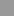 EL MECANISMO DE ANTIKYTHERA: UN MILENARIO. COMPUTADOR GRIEGOEL MECANISMO DE ANTIKYTHERA: UN MILENARIO. COMPUTADOR GRIEGOUn sofisticado instrumento que según los postulados clásicos no podría existir.CÉSAR REYES DE ROAArgentinacesarreyes@antiguosastronautas.com Era el día de Pascua del año 1900 cuando una fuerte tormenta en el Mar Egeo llevó a un barco de pescadores de esponjas del Dodecaneso hasta la pequeña isla rocosa de Antikythera, donde la tripulación no tuvo más remedio que esperar hasta que a Poseidón se le pasara la rabieta...Luego, con el mar de nuevo en calma, el lugar se le antojó al capitán tan bueno como cualquier otro para hacer su trabajo, de modo que ordenó a sus hombres que se zambulleran de inmediato. Pero ese día la pesca no sería la de costumbre. En absoluto. En una hondonada, a unos 60 metros de profundidad, los buzos dieron con los restos destrozados de una antigua galera griega que, más tarde se supo, había naufragado aproximadamente hacia el año 80 a. C. A bordo, si no toda, aún había buena parte de la carga: estatuas de bronce y mármol,  jarrones y otros objetos por el estilo.  Así que tan pronto como arribó a puerto el capitán reportó el hallazgo a las autoridades griegas, quienes a poco organizaron una expedición de rescate. Pero lo que siguió no fue una tarea sencilla. De hecho, la gran excitación que el descubrimiento había causado parecía ir de la mano con las dificultades; como por ejemplo tener que bucear sin  equipo pesado en una zona que era a menudo azotada por violentas corrientes;  por lo que el trabajo debió ser interrumpido en varias ocasiones, prolongándose hasta septiembre de 1901, cuando fue abandonado definitivamente. Aunque, por fortuna, para ese entonces un extraño objeto que iba a generar polémica ya figuraba en el inventario de las piezas rescatadas.Parecido... pero diferente En realidad, a simple vista el objeto no parecía la gran cosa. Tenía el aspecto de un bulto calcificado, semejante a uno u otro de los tantos  trozos de bronce corroídos por el agua salada que habían sido dejados a un lado como posibles partes de estatuas rotas que, ocho meses después, el arqueólogo Valerios Stais, del Museo Nacional, se hallaba examinando y limpiando concienzudamente. Hasta que, al quitarle a éste las capas calcificadas que lo cubrían, Stais creyó reconocer los fragmentos de un mecanismo de engranajes...¡Imposible!  Estudiando el objeto con más atención, Stais descubrió una placa con inscripciones en griego antiguo que parecían referirse a los cuerpos celestes. Y concluyó que se hallaba ante una especie de reloj mecánico que bien podía ser del tipo astronómico.En opinión del epigrafista Benjamin Dean Meritt, que analizó luego las inscripciones, la forma de las letras usadas, y su sentido astronómico,  correspondían en efecto al primer siglo antes de Cristo (lo cual coincidía por completo con la fecha del naufragio, fechado finalmente en 65 +/- 15 años a. C.), de modo que sostuvo que el texto sería sin duda parte de un “parapegma”, o calendario astronómico, muy semejante al escrito por Geminos, quien vivió en Rodas alrededor del año 77 a. C. Pero, claro, la complejidad del mecanismo del que hablaba Valerios Stais nada tenía que ver- de acuerdo a los postulados clásicos – con  una cultura como la de los antiguos griegos, que eran puramente teóricos y  no practicaban las ciencias experimentales. Conque todos hicieron caso omiso de lo que Stais decía.  ”Imposible”, fue la palabra que hizo que todo el mundo se olvidara del asunto... Luego de décadas de olvido... Pero, mucho después, en 1955, un físico e historiador de la ciencia de la Universidad de Yale, Derek J. de Solla Price,  supo del extraño objeto y viajó a Atenas para estudiarlo de cerca. El resultado de las investigaciones, que incluyeron exámenes con rayos X y tareas de limpieza por método electrolítico, dieron lugar finalmente a sorprendentes conclusiones. En efecto, como sospechaba el arqueólogo Valerios Stais, se trataba de un instrumento mecánico, ¡pero por lejos el más sofisticado que había llegado hasta nuestros días desde el remoto pasado! “Imposible”… pero real“Nada como este instrumento es conservado en otra parte. Nada comparable a él es conocido por ningún antiguo texto científico... Al contrario, por todo lo que sabemos sobre la ciencia y tecnología de la época helénica deberíamos haber opinado que tal aparato no podría existir”, escribió al respecto de Solla Price en un artículo publicado en Scientific American en junio de 1959.  El sorprendente mecanismo consistía de 40 ruedas de engranaje, 9 escalas móviles, 3 ejes, 1 rueda central de 240 dientes, 1 diferencial y 1 eje mayor. Y según explicó  el científico de Yale, era en realidad “…un gran reloj astronómico sin escape, o como una moderna computadora analógica que utiliza partes mecánicas para ahorrar tediosos cálculos”, cuya función era traducir las relaciones cíclicas de los cuerpos celestes, lo que hace a la esencia misma de la astronomía antigua y convierte a este complejo instrumento en el antecesor de nuestros modernos planetarios.Claro que - más allá de los precisos conocimientos matemáticos – para construir una máquina tal fueron necesarios sin duda modelos experimentales y planos y materiales y herramientas para fabricar los engranajes…Pero la historia, de nada de eso tiene noticias.EL AUTOR estudió abogacía en la Universidad de Buenos Aires (Argentina). Es periodista versado en ciencia y fue coordinador documental de la revista Cuarta Dimensión, jefe de redacción de otras publicaciones especializadas y actualmente es el editor de antiguosastronautas.com. Desde 1980 ha publicado gran número de artículos referidos a la hipótesis de las paleovisitas extraterrestres.© César Reyes de Roa, – Todos los derechos reservados.Fuente: ANTIGUOS ASTRONAUTAShttp://www.antiguosastronautas.com/articulos/ReyesdeRoa_12.htmlEra el día de Pascua del año 1900 cuando una fuerte tormenta en el Mar Egeo llevó a un barco de pescadores de esponjas del Dodecaneso hasta la pequeña isla rocosa de Antikythera, donde la tripulación no tuvo más remedio que esperar hasta que a Poseidón se le pasara la rabieta...Luego, con el mar de nuevo en calma, el lugar se le antojó al capitán tan bueno como cualquier otro para hacer su trabajo, de modo que ordenó a sus hombres que se zambulleran de inmediato. Pero ese día la pesca no sería la de costumbre. En absoluto. En una hondonada, a unos 60 metros de profundidad, los buzos dieron con los restos destrozados de una antigua galera griega que, más tarde se supo, había naufragado aproximadamente hacia el año 80 a. C. A bordo, si no toda, aún había buena parte de la carga: estatuas de bronce y mármol,  jarrones y otros objetos por el estilo.  Así que tan pronto como arribó a puerto el capitán reportó el hallazgo a las autoridades griegas, quienes a poco organizaron una expedición de rescate. Pero lo que siguió no fue una tarea sencilla. De hecho, la gran excitación que el descubrimiento había causado parecía ir de la mano con las dificultades; como por ejemplo tener que bucear sin  equipo pesado en una zona que era a menudo azotada por violentas corrientes;  por lo que el trabajo debió ser interrumpido en varias ocasiones, prolongándose hasta septiembre de 1901, cuando fue abandonado definitivamente. Aunque, por fortuna, para ese entonces un extraño objeto que iba a generar polémica ya figuraba en el inventario de las piezas rescatadas.Parecido... pero diferente En realidad, a simple vista el objeto no parecía la gran cosa. Tenía el aspecto de un bulto calcificado, semejante a uno u otro de los tantos  trozos de bronce corroídos por el agua salada que habían sido dejados a un lado como posibles partes de estatuas rotas que, ocho meses después, el arqueólogo Valerios Stais, del Museo Nacional, se hallaba examinando y limpiando concienzudamente. Hasta que, al quitarle a éste las capas calcificadas que lo cubrían, Stais creyó reconocer los fragmentos de un mecanismo de engranajes...¡Imposible!  Estudiando el objeto con más atención, Stais descubrió una placa con inscripciones en griego antiguo que parecían referirse a los cuerpos celestes. Y concluyó que se hallaba ante una especie de reloj mecánico que bien podía ser del tipo astronómico.En opinión del epigrafista Benjamin Dean Meritt, que analizó luego las inscripciones, la forma de las letras usadas, y su sentido astronómico,  correspondían en efecto al primer siglo antes de Cristo (lo cual coincidía por completo con la fecha del naufragio, fechado finalmente en 65 +/- 15 años a. C.), de modo que sostuvo que el texto sería sin duda parte de un “parapegma”, o calendario astronómico, muy semejante al escrito por Geminos, quien vivió en Rodas alrededor del año 77 a. C. Pero, claro, la complejidad del mecanismo del que hablaba Valerios Stais nada tenía que ver- de acuerdo a los postulados clásicos – con  una cultura como la de los antiguos griegos, que eran puramente teóricos y  no practicaban las ciencias experimentales. Conque todos hicieron caso omiso de lo que Stais decía.  ”Imposible”, fue la palabra que hizo que todo el mundo se olvidara del asunto... Luego de décadas de olvido... Pero, mucho después, en 1955, un físico e historiador de la ciencia de la Universidad de Yale, Derek J. de Solla Price,  supo del extraño objeto y viajó a Atenas para estudiarlo de cerca. El resultado de las investigaciones, que incluyeron exámenes con rayos X y tareas de limpieza por método electrolítico, dieron lugar finalmente a sorprendentes conclusiones. En efecto, como sospechaba el arqueólogo Valerios Stais, se trataba de un instrumento mecánico, ¡pero por lejos el más sofisticado que había llegado hasta nuestros días desde el remoto pasado! “Imposible”… pero real“Nada como este instrumento es conservado en otra parte. Nada comparable a él es conocido por ningún antiguo texto científico... Al contrario, por todo lo que sabemos sobre la ciencia y tecnología de la época helénica deberíamos haber opinado que tal aparato no podría existir”, escribió al respecto de Solla Price en un artículo publicado en Scientific American en junio de 1959.  El sorprendente mecanismo consistía de 40 ruedas de engranaje, 9 escalas móviles, 3 ejes, 1 rueda central de 240 dientes, 1 diferencial y 1 eje mayor. Y según explicó  el científico de Yale, era en realidad “…un gran reloj astronómico sin escape, o como una moderna computadora analógica que utiliza partes mecánicas para ahorrar tediosos cálculos”, cuya función era traducir las relaciones cíclicas de los cuerpos celestes, lo que hace a la esencia misma de la astronomía antigua y convierte a este complejo instrumento en el antecesor de nuestros modernos planetarios.Claro que - más allá de los precisos conocimientos matemáticos – para construir una máquina tal fueron necesarios sin duda modelos experimentales y planos y materiales y herramientas para fabricar los engranajes…Pero la historia, de nada de eso tiene noticias.EL AUTOR estudió abogacía en la Universidad de Buenos Aires (Argentina). Es periodista versado en ciencia y fue coordinador documental de la revista Cuarta Dimensión, jefe de redacción de otras publicaciones especializadas y actualmente es el editor de antiguosastronautas.com. Desde 1980 ha publicado gran número de artículos referidos a la hipótesis de las paleovisitas extraterrestres.© César Reyes de Roa, – Todos los derechos reservados.Fuente: ANTIGUOS ASTRONAUTAShttp://www.antiguosastronautas.com/articulos/ReyesdeRoa_12.html  Colección de Libros de Zecharia Sitchin (47,7 MiB, 1.115 hits)
Descripción de archivo: Incluye: El 12º Planeta, La Escalera al Cielo, La Guerra de los Dioses y los Hombres, Los Reinos Perdidos, Al Principio de los Tiempos, El Código Cósmico, El Final de Los Tiempos, El Génesis Revisado, y El Libro Perdido de Enki. Todos ampliamente ilustrados.NOTA: Próximamente el capítulo XV…Publicado por ArkantosPara ver el video, acceder a:
MYSTERY PLANET
http://www.mysteryplanet.com.ar/site/?p=3272LOS EXPEDIENTES DE FABIO ZERPA

LAS MEJORES INVESTIGACIONES DE NUESTRO DIRECTOR, PROFESOR FABIO ZERPA Y SU EQUIPO DE PROFESIONALES, SELECCIONADAS PARA USTED EN ESTA NUEVA SECCIÓN DE
“EL QUINTO HOMBRE”; DOCUMENTOS DE INCALCULABLE 
VALOR TESTIMONIAL E HISTÓRICO." Precauciones: Las microalgas en   general, en especial las azul-verdes, tienen una capacidad importante para   absorber todo lo que hay en los medios en los que crece, especialmente la   bioacumulación de metales pesados. Por lo tanto, resulta fundamental contar   con un ecosistema puro para cultivar y cosechar Spirulina. Recomendamos   consumir aquellas que han pasado el debido control sanitario y   comercializadas en establecimientos especializados."Murió el 5 de enero de 1945, llevándose un secreto que ni él mismo había podido penetrar y que le asustó toda la vida. La «Fundación Edgar Cayce», de Virginia Beach, que cuenta con médicos y con psicólogos, prosigue el análisis de los legajos. Desde 1958, los estudios sobre la clarividencia gozan en América de créditos importantes. Es que se piensa en los servicios que podrían prestar, en el terreno militar, los hombres aptos para la telepatía y la precognición. Entre todos los casos de clarividencia, el de Cayce es el más puro, el más evidente y el más extraordinario.J.J. BENITEZ - PLANETA ENCANTADOJ.J. BENITEZ - PLANETA ENCANTADOJuan José Benítez (n. Pamplona, 7 de septiembre de 1946) es un periodista español, conocido por sus trabajos en ufología y su serie de novelas Caballo de Troya , ha publicado cincuenta libros en España en la actualidad. y ha realizado documentales de televisión, conferencias, artículos de prensa y entrevistas con testigos de supuestos fenómenos ovni. Con frecuencia, estas obras han causado reacciones de crítica entre los escépticos, aunque la duda (su principal objetivo) debe siempre estar presente.CAPITULO 1CAPITULO 2CAPITULO 3CAPITULO 4CAPITULO 5CAPITULO 6CAPITULO 7CAPITULO 8CAPITULO 9CAPITULO 10CAPITULO 11CAPITULO 12CAPITULO 13LOUISE L HAY - TU PUEDES SANAR TU VIDA - AFIRMACIONESLOUISE L HAY - TU PUEDES SANAR TU VIDA - AFIRMACIONESAunque hoy en día posee la editorial más importante en libros de crecimiento personal, la vida de Louise Hay no ha sido, para nada, un camino de rosas. En esta película, basada en el Best Seller del mismo título, ella misma nos la cuenta a través de una mirada íntima y personal; su historia, sus experiencias, cómo empezó a aplicarse a sí misma las enseñanzas que tanto han ayudado a millones de personas… Sin embargo, en el camino de la memoria no anda sola. Los principales autores de Hay House nos relatan sus propias vivencias y el impacto que estos libros causaron en sus vidas..VER PELICULA ON LINE
Y TU QUE SABES?Y TU QUE SABES?Hay que comenzar por decir que no es una película tradicional. Es la historia de una fotógrafa, engañada por su marido, por consecuencia divorciada, deprimida y engañada, que va por la vida tratando de encontrar respuestas a las más elementales preguntas que cualquier ser humano puede hacerse en las mismas condiciones. Alterna a su historia, vemos una serie de entrevistas con expertos en el tema de la física cuántica, que van de alguna forma explicando las acciones de Amanda (Marleen Matlin).Por lo menos así lo fui tejiendo en mi mente. Sin profundizar en el tema científicamente hablando ¿Y tú qué sabes? Se convierte en un documental con razonamientos en los que creo, y que están al alcance de las personas que no entendemos con facilidad el poder de los pensamientos.VER PELICULA ON LINE
Y TU QUE SABES? 2Y TU QUE SABES? 2Película que con gran imaginación y perspicacia muestra las posibles respuestas a las preguntas más comunes de la vida. Un viaje introspectivo, pasional, caótico, que busca despertar en los espectadores la curiosidad por los enigmas del ser humano. 
Documental que con gran imaginación y perspicacia muestra las posibles respuestas a las preguntas más comunes de la vida. Un viaje introspectivo, pasional, caótico, que busca despertar en los espectadores la curiosidad por los enigmas del ser humano. 
Protagonizada por la ganadora del premio de la Academia, Marlee Matlin, y dieciséis de los físicos y metafísicos mas reconocidos del mundo, que hablan a fondo sobre la conciencia, la biología, las emociones y las adicciones.VER PELICULA ON LINETU CEREBRO INMORTALTU CEREBRO INMORTALEn la serie “The Immortal Brain” (El cerebro inmortal), El Doctor Dispenza examina varios de los conceptos de la película “What the bleep” (Y tu que sabes). “Mastering the Art of Observation” (Volviendose maestro del arte de la observación) es la primera en la serie “The Immortal Brain” (El cerebro inmortal). En estos DVD's el nos introduce a la visión científica relacionada con el mundo cuántico, mente, curación espontánea, biología del cambio, etc.
La información de este DVD es una introducción que unifica el concepto de nuestro mundo subjetivo llamado mente, con nuestra objetiva realidad llamada materia. Explica como ciertas personas que han tenido enfermedades, cambian sus arquitecturas cerebrales encontrando su propia cura.VER PELICULA ON LINE
THE SECRETTHE SECRETEl secreto revela historias de la vida y testimoniales verdaderos y asombrosos de la gente regular que ha cambiado sus vidas de maneras profundas. La aplicación de la teoría expuesta en la película What the Bleep do we Know, haciendo uso de experiencias y ejemplos de cómo usar este conocimiento tan profundo de forma simple, concreta y detallada. Aplicando el secreto presentan casos de supresión de la enfermedades, adquirir abundancia masiva, superar obstáculos y realización de lo que se vería muchas como imposible. 
El secreto revela cómo aplicar este conocimiento de gran alcance a su vida en las áreas de la salud y la abundancia, el éxito y a las relaciones. 
El secreto es todo que usted ha soñado.VER PELICULA ON LINELOS MENSAJES OCULTOS EN EL AGUALOS MENSAJES OCULTOS EN EL AGUASi viste la película Y tu qué Tu Sabes? y te quedaste fascinado ante los hermosos cristales de agua que transforman su estructura molecular al ser expuestos a estímulos como la palabra “amor” o la bendición de un monje budista Zen, este DVD te dará las explicaciones que necesitas para dejar de sufrir y encontrar la verdadera felicidad. Si quieres dejar de sufrir, si quieres entender la esencia de la felicidad... Si quieres aprender a sanar tus heridas físicas y espirituales. .. ¿Qué esperas? ¡La respuesta está en ti! En este DVD conocerás al Dr. Masaru Emoto, autor de los best-seller internacional Los mensajes ocultos del agua y la vida secreta del agua, y te introducirás a la revolución científica que puede transformar tu vida.VER PELICULA ON LINELAS SIETE LEYES ESPIRITUALES DEL EXITOLAS SIETE LEYES ESPIRITUALES DEL EXITOBasado en el “best seller” del mismo título escrito por el doctor Deepak Chopra, “The Seven Spiritual Laws of Success” es un docudrama ‘new age’ lleno de efectos especiales. Olivia Newton-John aparece, junto a Chopra, explicando los principios básicos de este libro sobre la práctica de la meditación, la filosofía de los siete centros de energía en el cuerpo humano, a los que se conoce con el nombre de chakras, y compartiendo sus experiencias sobre los desafíos a los que se han enfrentado en la vida.VER PELICULA ON LINE
CONOCER A DIOSCONOCER A DIOSEsta es la obra más ambiciosa del Dr. Chopra: una exploración de la idea de que todos podemos tener una experiencia directa de la divinidad. Según Chopra, el cerebro está equipado para conocer a Dios. El sistema nervioso humano incluye siete respuestas biológicas que se corresponden con siete niveles de la experiencia divina. Dichas respuestas no se hallan configuradas por ninguna religión en particular (son compartidas por todas), sino por la necesidad del cerebro de asimilar un universo infinito y caótico y averiguar su significado.VER PELICULA ON LINEONE THE MOVIEONE THE MOVIEMichigan, EEUU. Abril de 2002. Al alba, un padre de familia despierta de un profundo sueño sobrecogido por una extraña convicción… Realizar una película.Sin ningún tipo de conocimiento técnico ni experiencia, compra una videocámara digital y junto a su mujer y dos amigos, redactan una lista con 20 preguntas trascendentales sobre la vida. A partir de este momento, empieza un viaje que cambiará nuestra forma de ver el mundo gracias a las respuestas ofrecidas, desinteresadamente, por los líderes espirituales, autores, maestros e iconos más representativos de nuestro tiempo. ‘ONE, Todos Somos Uno’ se creó para incrementar la conciencia de las conexiones que todos compartimos. Para recordarnos cuáles son nuestras similitudes y celebrar, al mismo tiempo, nuestras diferencias.VER PELICULA ON LINEMENTES BRILLANTESMENTES BRILLANTESLiving Luminaries se adentra en la conciencia súper evolucionada de los grandes nombres de la cultura creativa actual, entre los que destacan autores de Best sellers, líderes espirituales y religiosos, defensores de los derechos humanos, pensadores contemporáneos, etc...
En esta búsqueda encontramos a algunos de los personajes más influyentes de nuestros días.VER PELICULA ON LINE
UNIVERSOS PARALELOSUNIVERSOS PARALELOSDocumental sobre el estudio cuantico de las teorías de la relatividad.VER PELICULA ON LINELOS CHAKRAS ILUMINADOSLOS CHAKRAS ILUMINADOSEste viaje visionario dentro de su mundo interno representa una guía visual y narrativa verdaderamente espléndida en el tema esotérico de los Chakras. 
Los magníficos gráficos de computadora y el arte están excepcionalmente bien hechos, es un verdadero placer ver lo qué se revela ante nuestros ojos mientras que el espectador se sumerge en el mundo de la energía y el conocimiento que solamente era accesible a los previamente iniciados en el arte del yoga. 
La narrativa es una guía comprensiva para entender los Chakras, su propósito y efecto. Los efectos sonoros y la música del fondo son hipnóticamente poderosos, sumando gran alcance a la narrativa que brinda un espectáculo visual.VER PELICULA ON LINECONVERSACIONES CON DIOSCONVERSACIONES CON DIOSLa vida de Neale se hunde por momentos. Sin trabajo, sin familia, sin hogar... Ya sólo le faltaba romperse el cuello en un accidente de circulación para tirar la toalla y acabar en un camping para indigentes dejado de la mano de Dios. Será esta situación límite donde Neale tendrá que decidir entre dos opciones: abandonarse a su mala suerte o reencontrarse así mismo y buscar, donde haga falta, las respuestas que le proporcionen la fuerza necesaria para comenzar de nuevo.VER PELICULA ON LINETHE INDIGO EVOLUTIONTHE INDIGO EVOLUTIONCarta de James Twyman sobre el documental: Una mirada sorprendente hacia los niños Índigo.
Puede sorprender a las personas el saber que yo no me considero a mí mismo un "verdadero creyente en los Índigo". Sí, es cierto que he escrito varios libros sobre el tema, que fui el productor ejecutivo y el guionista de la película original, Índigo, y soy el director y productor del nuevo documental, "The Indigo Evolution". ¿Cómo es posible, entonces, que yo prefiera pararme afuera mirando hacia dentro, sin compromiso con mi opinión y más que un poco escéptico acerca de las interminables filas de etiquetas: desde "índigo”, pasando por "cristal" hasta "arco iris”, todas tratando de identificar un fenómeno que muchos de nosotros reconocemos y experimentamos, pero que evade nuestro sentido común?VER PELICULA ON LINE
ZEITGEIST THE MOVIE (EL ORIGINAL)ZEITGEIST THE MOVIE (EL ORIGINAL)Zeitgeist The Movie es una película documental disponible on-line. En dos horas de duración cuestiona el cristianismo y el papel jugado por EEUU en las dos guerras mundiales, los ataques del 11 de septiembre, etc.En cuanto a la religión cristiana muestra evidencias de que muchos pasajes de la Biblia tienen su copia casi exacta en otras religiones y que dichos relatos son en su mayoría metáforas de fenómenos astronómicos.VER PELICULA ON LINEZEITGEIST II - ADDENDUMZeitgeist Addendum consta de cuatro partes. Los temas que tratan estas películas son muy delicados y no se puede hablar de ellos a la ligera. En la semana veremos el filme original para refrescar la memoria, luego veremos la secuela nuevamente, para volcar nuestra opinión sobre el asunto. Aunque ambas son muy buenas, a las teorías conspirativas nos gusta abordarlas desde la crítica, no el fanatismo.  Como detalle de color, los realizadores piden donaciones para The Venus Project, proyecto con el que finaliza el documental.VER PELICULA ON LINE
ESOTERIC AGENDAPrograma esotérico (2008) "Hay una Esotérica Agenda detrás de cada faceta de la vida que se cree una vez que se desconecta. Hay una facción Elite la mayoría de todos los rectores políticos, económicos, sociales, corporativos, algunos no gubernamentales o incluso de Lucha contra el Establecimiento Organizaciones . Esta película utiliza la ardua labor de investigación y de los profesionales en cada campo para ayudar a exponer este programa que el futuro de este planeta de nuevo en manos del puebloVER PELICULA ON LINE
KYMATICA ESOTERIC AGENDA 2En ciencia se llama cimática al estudio de fenómenos de onda y demuestra de forma visual el modo en que el sonido configura la materia. Por los años '60 los experimentos del Dr. Hans Jenny demostraron que, si se colocan polvos finos, arena y virutas de acero sobre una lámina de metal y se les aplica una vibración de ondas acústicas, dichas partículas se organizaban formando patrones concretos. En otras palabras, se comprobó tal como reza en antiguos textos místicos y esotéricos, "el principio de vibración". Toda la materia es sonido y emite sonido, aunque estos, en su mayoría, se encuentran fuera de nuestro limitado sentido de la audición.
Ahora bien, desde este enfoque nace un documental IMPERDIBLE realizado por Ben Stewart con producción de Talismanic Idols. Los mismo realizadores del doumental "Plan Esotérico" cuyo capítulo Ilusión y Realidad (también conocido como "Realidad Holográfica") es de los más reveladores y puedes verlo aquí.VER PELICULA ON LINE
CREAR ES CREER - EL MENSAJES DE LOS MAYAS GALACTICOSEstamos viviendo el momento mas esperado de la historia de la humanidad según los mayas. El momento del renacer del ser humano. Puedes elegir entre seguir ignorándolo o buscar comprenderlo. ¿Ignorancia o iluminación? Esta película habla sobre el colapso del nuevo sistema de creencias y el despertar de la conciencia colectiva. Todo colapso conlleva un renacer. Tiene que ver con la misión sagrada de México y América Latina. Y con el mundo entero. El mensaje de los mayas es galáctico. Creer es crear es la fuerza del corazón”.VER PELICULA ON LINEHOMEEstamos viviendo un periodo crucial. Los científicos afirman que solo tenemos 10 años para cambiar nuestro modo de vida, evitar que los recursos naturales se agoten e impedir una evolución catastrófica del clima de la Tierra. 
Nos jugamos nuestro futuro y el de las siguientes generaciones por lo que cada uno de nosotros debe participar en este esfuerzo colectivo. HOME ha sido creada para hacer llegar este mensaje de movilización a todos los habitantes de nuestro planeta.
Es por esta razón que la película HOME es gratuita, gracias al mecenazgo del grupo PPR y la distribuidora Europacorp, que ofrecieron su apoyo de forma desinteresada.
HOME se ha creado para ti. Corre la voz y colabora con el planeta.VER PELICULA ON LINEEL LIBRO TIBETANO DE LOS MUERTOSEL LIBRO TIBETANO DE LOS MUERTOSHora, el Libro Tibetano de los Muertos existe como documento fílmico y ha sido declarado una obra maestra por el X Congreso para el Cuidado de Enfermos Terminales realizado en Montreal. Esta serie, en dos partes, explora antiguas 
enseñanzas sobre la muerte y el morir. Fue filmada en un período de cuatro meses en escenarios del Himalaya, donde el texto original sigue ejerciendo influencia sobre la manera en que los hombres ven la vida y la muerte.VER PELICULA ON LINE
DESPERTANDO A LA VIDADESPERTANDO A LA VIDA"Despertando a la Vida" muestra las variadas conversaciones que un anónimo protagonista tiene con distintas personas que parecen entrar y salir de su vida sin motivo aparente. Pero paulatinamente se atisba un propósito detrás de los crípticos y profundos intercambios, que tal vez revele, tanto al protagonista como al público, la naturaleza de la situación que experimentan los personajes.
Porque ésa es otra razón para ver la película; "Despertando a la Vida" ha-ce uso fresco e innovador de la tradicional técnica del "rotosco-pio" que consiste en filmar a los actores y luego dibujar encima, cuadro por cuadro, para lograr movimientos muy realistas con un estilo visual similar al de la animación pintada a mano.VER PELICULA ON LINEEL SIDA LA DUDAEL SIDA LA DUDANo está demostrado científicamente que sea un virus contagioso el causante del sida según miles de científicos del mundo, y en este documental, muy censurado, que en España no llegó a emitirse por presiones de la industria farmacéutica, colaboran varios de estos científicos, incluso Kary Mullis (Nobel de química en el 93) o Peter Duesberg, etc... y vale la pena para comprender la que seguramente es la verdadera realidad de todo ésto llamado sida.VER PELICULA ON LINEEL HOMBRE NUNCA LLEGO A LA LUNAEL HOMBRE NUNCA LLEGO A LA LUNADocumental escrito, producido y dirigido por el director cinematográfico y periodista investigativo Bart Winfield Sibrel, un reconocido crítico del programa espacial de los Estados Unidos y proponente de la teoría de que los alunizajes del Apollo entre 1969 y 1972 fueron montajes llevados a cabo por la NASA. 
Según Sibrel, hubo numerosos problemas técnicos y científicos insuperables para llevar un hombre a la Luna y traerlo de regreso a la Tierra de manera segura y que ciertas anomalías e inconsistencias en los registros de la NASA apuntan hacia una farsa. Sin embargo, las afirmaciones de Sibrel sobre un montaje en los alunizajes Apollo han sido rechazadas en los círculos científicos y espaciales.VER PELICULA ON LINEEL CALENTAMIENTO GLOBALEL CALENTAMIENTO GLOBALMientras que el público ha sido conducido a creer que "todos" los científicos importantes comparten la histeria del calentamiento global y la agenda política que va de la mano, en la práctica, los informes oficiales de Naciones Unidas o la Academia Nacional de Ciencias están escritos por burócratas y decorados con los nombres de importantes científicos que fueron "consultados", pero cuyas conclusiones contrarias han sido ignoradas. 
El Canal 4 de Gran Bretaña ha producido un devastador documental titulado "El gran timo del calentamiento global". Parece que no ha sido emitido por ninguna de las cadenas de los Estados Unidos. Pero afortunadamente, está disponible en Internet. Distinguidos científicos especializados en el clima y en ámbitos vinculados al clima hablan en un inglés sencillo y presentan gráficos fácilmente comprensibles que ilustran la estafa que es la presente histeria por el calentamiento global. VER PELICULA ON LINEDESCIFRANDO EL CODIGO MAYADESCIFRANDO EL CODIGO MAYAMientras que el público ha sido conducido a creer que "todos" los científicos importantes comparten la histeria del calentamiento global y la agenda política que va de la mano, en la práctica, los informes oficiales de Naciones Unidas o la Academia Nacional de Ciencias están escritos por burócratas y decorados con los nombres de importantes científicos que fueron "consultados", pero cuyas conclusiones contrarias han sido ignoradas. 
El Canal 4 de Gran Bretaña ha producido un devastador documental titulado "El gran timo del calentamiento global". Parece que no ha sido emitido por ninguna de las cadenas de los Estados Unidos. Pero afortunadamente, está disponible en Internet. Distinguidos científicos especializados en el clima y en ámbitos vinculados al clima hablan en un inglés sencillo y presentan gráficos fácilmente comprensibles que ilustran la estafa que es la presente histeria por el calentamiento global. VER PELICULA ON LINELOS SECRETOS DE LA CABALALOS SECRETOS DE LA CABALAHoy en día, el estudio de la Cábala se ha puesto de moda entre algunos famosos y multimillonarios americanos. Sin embargo, los historiadores y los estudiosos han manifestado que la Cábala de la élite de Hollywood es un pálido reflejo de esta práctica mística que cuenta con siglos de antigüedad. La verdadera Cábala no es ni una moda ni una antigua superstición. Se trata de una compleja filosofía que hunde sus raíces en miles de años de historia. La Cábala desafía a sus practicantes para que desentrañen algunas de las cuestiones existenciales más profundas de todos los tiempos. Los seguidores creen que mediante el estudio de la Cábala las personas tienen la capacidad de comprender a Dios, el alma, la estructura del universo, el más allá e incluso el significado de la existencia humanaVER PELICULA ON LINENOSTRADAMUS 2012¿Que sucederá el 21 de Diciembre del 2012? ¿Se cumplirán las profecías de Nostradamus, los mayas, el código secreto de la Biblia? ¿Que es lo que las principales religiones del mundo tiene que decir al respecto? ¿Realmente será el fin del mundo?... Este documental busca mostrarnos en la visión de la historia como comienza todo y como el futuro, posiblemente, cambiara...VER PELICULA ON LINE
2012 SCIENCE OR SUPERSTITION21 de Diciembre de 2012, la fecha final de la larga cuenta del calendario creado por los antiguos mayas en América Central. Incontables libros, artículos de revista, sitios webs y titulares de periódicos debaten su significado. Con entusiastas en los 2 bandos, unos que defienden el fin de los tiempos y otros que hablan de un renacer del conocimineto. Anadiendo fuego al debate, algunos científicos ven en el número creciente de desastres naturales de los últimos años como pruebas de un clímax catastrófico que derá lugar en 2012 ... 
¿Cuántos de nosotros creemos que sea ciencia o superstición?VER PELICULA ON LINEAYURVEDAAYURVEDA¿Estás estresado? ¿Necesitas darte un respiro? ¿Quieres relajarte un poco?. Vete a ver Ayurveda: el arte de vivir. Durante casi dos horas podrás tomarte una infusión de enseñanzas sorprendentes de una medicina milenaria nacida hace más de 5.000 años en los Himalayas. Aunque tenemos la idea que el cine es para divertirse más que para aprender, a veces se da el pequeño milagro que ambas cosas conversan. Con este documental dedicado a profundizar en la sabiduría y práctica de diez doctores en ayurveda, el cineasta indio Pan Nalin consigue seducir nuestros sentidos y nuestra mente.VER PELICULA ON LINEEl increíble descubrimiento para rejuvenecer
Estimado Lector,

Recuerdo mi asombro -y mi ironía- cuando descubrí, hace ocho años, la existencia de la "Life Extension Foundation”, una fundación americana dedicada a la investigación sobre la extensión de la vida (como su nombre  indica).

Se trata de investigadores “longevistas ", o "extensionistas ", que creen que los descubrimientos sobre el rejuvenecimiento de tejidos con células madre, la reparación molecular y la sustitución de órganos (mediante trasplantes u órganos artificiales) permitirán un día a los seres humanos vivir indefinidamente y en buen estado de salud, gracias a un rejuvenecimiento completo y continuo de su cuerpo.

Para mí, estaba claro; se trataba de unos listos aprovechándose de la credulidad de los estadounidenses al límite del sectarismo, o bien de un multimillonario un poco loco financiando experimentos sobre la congelación de ancianos.

Por ello me llevó mucho tiempo y mucha lectura cambiar de opinión. Hoy tengo que admitir que hay descubrimientos MUY curiosos en el campo del "rejuvenecimiento" que pueden interesarnos a todos, incluyendo a las personas que no tienen la intención de quedarse para siempre en este mundo.  

Voy a hablarle sobre una de las técnicas más prometedoras, y en el fondo sencillas, de rejuvenecimiento de las células del cuerpo. Se trata de la reactivación de la telomerasa, que es una enzima formada por un complejo proteína-ácido ribonucleico con actividad polimerasa que está presente en células de la línea germinal.

Pero antes de eso, querría hablarle acerca de la "medicina antienvejecimiento"  que prolifera en los Estados Unidos.

Pocos europeos sospechan que existe una guerra generalizada que los americanos, o al menos las clases medias y altas de la población, libran contra el envejecimiento. Entrenamientos dignos de atletas de alto nivelHan abierto gimnasios en todos los barrios. Cualquier hotel tiene un gimnasio, equipado con docenas de aparatos, abierto 24 horas al día que es utilizado casi permanentemente por ejecutivos, madres de familia o abuelos de paso.

En todas las tiendas y máquinas expendedoras de alimentos hay comida  “light” o "low-carb" (baja en carbohidratos) ávidamente consumida por la población. En los  restaurantes, no se sorprenda al ver a sus compañeros de mesa sacar, antes de las comidas, bolsas con pastillas. No son medicinas, sino suplementos alimenticios con minerales, vitaminas, ácidos grasos esenciales y oligoelementos, que toman para mantener sus órganos en buen estado de salud.

Y hay que reconocer que los efectos están ahí.

En las playas de Florida y California se ven continuamente pasar grupos de jubilados de 70 a 85 años, acompañados por su entrenador.

Sin camisa, en shorts, encadenan carreras, series de flexiones, abdominales, volteretas adelante y atrás… Se lanzan balones de gimnasia que hacen girar alrededor de sí mismos para desarrollar sus reflejos, su velocidad y su masa muscular.

Esta búsqueda de la eterna juventud puede parecer excesiva. Pero todo el mundo está alterado en este momento por un descubrimiento asombroso. Algunos científicos creen que podría ayudar a rejuvenecer varios años, sin ningún esfuerzo, y hacer retroceder décadas a todas las células del cuerpo, incluyendo los ojos, el cerebro y el corazón.Vivir varios siglosHay que saber lo que es un telómero para entender por qué y cómo puede, literalmente, hacer rejuvenecer las células de su cuerpo y sus órganos varios años.

Desde el momento en que rejuvenecen las células, esto significa que sus órganos (corazón, cerebro, pulmones, y también piel, ojos, tímpanos, etc.) teóricamente pueden volver a funcionar como hace décadas. Atención: escribo "teóricamente" porque el envejecimiento del ser humano no se limita al envejecimiento de las células.

Por ejemplo, las células de un tumor canceroso, que se reproducen a toda velocidad, son todas "jóvenes", pero no por ello dejan de causar la muerte si  se las deja proliferar.

Sin embargo, un experimento dirigido por el Dr. DePinho fue un éxito en el laboratorio: los médicos trataron a unos ratones para que envejecieran prematuramente. Al cabo de un mes, su fertilidad había disminuido y sufrían enfermedades relacionadas con la edad, como diabetes, osteoporosis o neurodegeneración.

El Dr. DePinho y su equipo dieron entonces a los ratones la sustancia de las que les voy a hablar, y que hace rejuvenecer. Los testículos arrugados volvieron a la normalidad y volvieron a funcionar como antes.

Otros órganos como el bazo, el hígado o el riñón, se habían restaurado. Incluso el cerebro, que se había reducido, volvió a su tamaño normal. Las células nerviosas, que producen nuevas neuronas y mantienen las células cerebrales, volvieron a funcionar.

Entonces, ¿cuál es esta sustancia milagrosa?

Se lo voy a explicar, pero para que usted entienda bien lo que es, tengo que volver a la historia de los telómeros.Todo se  juega a escala de cromosomasUsted sabe que los cromosomas están hechos de filamentos de ADN, por lo general en forma de X. Estos filamentos están compuestos de ácidos nucleicos, llamadas "nucleótidos", que contienen su información genética.

Sin embargo, el ADN es una sustancia que tiende a adherirse a todas partes, sobre todo al pasar cerca de otro fragmento de ADN, lo que provoca problemas en la célula, que puede degenerar y convertirse en cancerosa.

Para evitar esto, cada rama de la X de sus cromosomas tiene una tapa protectora, que a su vez está también compuesta de nucleótidos, llamada  "telómero".

Así, estos telómeros protegen su información genética en el corazón de sus cromosomas. Pero también tienen otra función importante: ayudar a que su ADN se replique con más facilidad, para permitir la división celular y, por lo tanto, el nacimiento de una nueva célula.

Cuanto más largos son los telómeros, las células están mejor protegidas contra el riesgo de cáncer y más fácilmente pueden reproducirse y así regenerar sus órganos. Es así que los científicos han enunciado la teoría de que cuanto más largos tenga usted los telómeros, seguirá siendo joven más tiempo, ya que sus órganos se renuevan correctamente.

¿Me sigue hasta aquí? Muy bien. Y ahora llegamos al problema de los telómeros (porque en esta vida siempre hay un problema). 

El problema es que, con cada división celular, los telómeros pierden decenas o cientos de ácidos nucleicos. Los telómeros humanos están programados para acortarse alrededor de 100 pares de bases por división celular.

Esto significa que, según pasan los años, sus telómeros se hacen más y más cortos.

Sus células tardan cada vez más tiempo en dividirse, hasta que ya no lo hacen en absoluto. Entran "en senescencia", un término médico para decir educadamente que están viejos y encogidos. Ahí es cuando usted se da cuenta de que sus órganos están envejeciendo.

Además, cuando los telómeros se acortan, su material genético no está tan bien protegido. Entonces aumenta el riesgo de mutaciones anárquicas en sus cromosomas, y el riesgo de cáncer.

Se observó, además, que los telómeros cortos son factores de riesgo para la arterioesclerosis, la hipertensión, las enfermedades cardiovasculares, el Alzheimer, las infecciones, la diabetes, la fibrosis, el síndrome metabólico y el cáncer.  

Se analizó en 150 personas mayores de 60 años la longitud de los telómeros. Los que tenían los telómeros más cortos tenían una probabilidad ocho veces más elevada de morir a causa de enfermedades infecciosas y tres veces más de tener un ataque al corazón. ¿Por qué? Porque las células inmunitarias no se replicarían con la rapidez suficiente como para luchar con eficacia contra las infecciones. Las células se vuelven inmortalesLa Dra. Andrea Bodnar, de la compañía californiana Geron Corporation, demostró de forma espectacular esta teoría del envejecimiento celular por el desgaste de los telómeros en enero de 1998.

Se introdujo una sustancia que alarga los telómeros en células del prepucio,  células vasculares y células de la retina. Mientras que estas células suelen morir después de un número definido de divisiones, las células tratadas fueron cultivadas durante un año, manteniendo todas las propiedades que tenían el primer día. En otras palabras: el envejecimiento celular había sido detenido. Las células se habían convertido en inmortales. Sí, he escrito bien: IN-MOR-TA-LES.

Estos resultados desataron una ola de entusiasmo entre los investigadores de todo el mundo, e hicieron decir al profesor de medicina Michael Fossel, de la Universidad de Michigan (EE.UU.) estas palabras sorprendentes en una conferencia sobre longevidad en 2005:"Los investigadores ya han rejuvenecido las células de la piel en el laboratorio y podemos invertir todo el proceso de envejecimiento del ser humano."

"Lo que hacemos es reprogramar las células para obligarlas a hacer lo que hacían cuando eran jóvenes."

"Si cambiamos el tiempo del reloj interno rebobinando nuestros telómeros, no sabemos entonces cuál será el límite. Personalmente, yo diría que probablemente sería unos siglos, pero en realidad no lo sé."Hay muchos productos que estimulan la producción de "telomerasa", la enzima que favorece la elongación o estiramiento de los telómeros.

El descubrimiento de la telomerasa fue tal revolución que le valió a Elizabeth Blackburn y a Carol Greider el Premio Nobel de Medicina en 2009.

Hoy en día, muchas empresas privadas comercializan suplementos nutricionales que favorecen la reactivación de la telomerasa.

Por razones legales, está prohibido que cite los productos exactos, ya que puedo ser acusado de hacer publicidad, e incluso  de "práctica ilegal de la medicina" o de la farmacia.

Pero ya he dicho lo esencial: "reactivación de la telomerasa". Ésta es una de las pistas más apasionantes de la investigación actual para retrasar o incluso invertir, con un producto totalmente natural, la reducción de los telómeros.

¡A su salud!

Juan-M. Dupuis

****************************** 

Fuentes:  

DePinho R. A. et al. ,Telomerase activation reverses tissue degeneration in aged telomere-deficient mice. Nature 469, 102-106, January 2010. Published online 28 November 2010. 8. 

Bodnar A. G. et al. Extension of life span by introduction of telomerase into normal human cells. Science 1998 ; 279 : 349-52. 7. 

Harley Calvin B. et al., A natural product telomerase activator as part of a health maintenance program. Rejuvenation Research. Online ahead of print: September 7, 2010. Doi: 10.1089/rej.2010.1085. 9. 

Jiao Y. et al., Influence of flavonoid of Astragalus membranaceus' system and leaves on the function of cell mediated immunity in mice, Zhongguo Zhong Xi Yi Jie He Za Zhi, 1999, 19:356-358. 

****************************** 

Si todavía no está suscrito al e-letter gratuito "Tener S@lud" y quiere empezar a recibirlo haga clic aquí. 

****************************** 

Si desea hacer un comentario sobre este artículo, puede hacerlo en:www.saludnutricionbienestar.com/rejuvenecer. 

****************************** 

Si desea compartir este artículo, utilice cualquiera de las siguientes redes sociales: 
****************************** 

Las informaciones contenidas en este boletín se publican únicamente con fines informativos y no pueden ser consideradas como recomendaciones médicas personalizadas. Ningún tratamiento debe llevarse a cabo basándose únicamente en el contenido de esta e-letter, y se recomienda al lector que para cualquier asunto relacionado con su salud y bienestar, consulte a profesionales de la salud homologados ante las autoridades sanitarias. El editor de esta e-letter no es un proveedor de servicios médicos homologados. El editor no practica la medicina bajo ningún título, ni ninguna otra profesión terapéutica y en ningún caso mantendrá una relación médico - paciente con sus lectores

Tener S@lud no es responsable de la exactitud, fiabilidad, eficacia ni del uso correcto de la información que recibe a través de nuestra e-letter, ni de los problemas de salud que puedan resultar de programas de formación, productos o eventos de los que pueda tener conocimiento a través de esta e-letter. El editor no es responsable de los eventuales errores u omisiones. Ninguna de las informaciones ni de los productos mencionados en esta e-letter están destinados a diagnosticar, tratar, aliviar o curar ninguna enfermedad.

Tener S@lud es un servicio gratuito de información de Nouvelles Publications de la Santé Naturelle, SARL con un capital de 2.000 euros, 6 rue Watteau, 92400 Courbevoie. Para cualquier pregunta, le rogamos que envíe un mensaje a;contacto@saludnutricionbienestar.com
(en español) o contact@santenatureinnovation.fr
(en francés). 

****************************** 

Si usted desea dejar de recibir este e-letter gratuito sobre salud natural, haga clic aquí. El increíble descubrimiento para rejuvenecer
Estimado Lector,

Recuerdo mi asombro -y mi ironía- cuando descubrí, hace ocho años, la existencia de la "Life Extension Foundation”, una fundación americana dedicada a la investigación sobre la extensión de la vida (como su nombre  indica).

Se trata de investigadores “longevistas ", o "extensionistas ", que creen que los descubrimientos sobre el rejuvenecimiento de tejidos con células madre, la reparación molecular y la sustitución de órganos (mediante trasplantes u órganos artificiales) permitirán un día a los seres humanos vivir indefinidamente y en buen estado de salud, gracias a un rejuvenecimiento completo y continuo de su cuerpo.

Para mí, estaba claro; se trataba de unos listos aprovechándose de la credulidad de los estadounidenses al límite del sectarismo, o bien de un multimillonario un poco loco financiando experimentos sobre la congelación de ancianos.

Por ello me llevó mucho tiempo y mucha lectura cambiar de opinión. Hoy tengo que admitir que hay descubrimientos MUY curiosos en el campo del "rejuvenecimiento" que pueden interesarnos a todos, incluyendo a las personas que no tienen la intención de quedarse para siempre en este mundo.  

Voy a hablarle sobre una de las técnicas más prometedoras, y en el fondo sencillas, de rejuvenecimiento de las células del cuerpo. Se trata de la reactivación de la telomerasa, que es una enzima formada por un complejo proteína-ácido ribonucleico con actividad polimerasa que está presente en células de la línea germinal.

Pero antes de eso, querría hablarle acerca de la "medicina antienvejecimiento"  que prolifera en los Estados Unidos.

Pocos europeos sospechan que existe una guerra generalizada que los americanos, o al menos las clases medias y altas de la población, libran contra el envejecimiento. Entrenamientos dignos de atletas de alto nivelHan abierto gimnasios en todos los barrios. Cualquier hotel tiene un gimnasio, equipado con docenas de aparatos, abierto 24 horas al día que es utilizado casi permanentemente por ejecutivos, madres de familia o abuelos de paso.

En todas las tiendas y máquinas expendedoras de alimentos hay comida  “light” o "low-carb" (baja en carbohidratos) ávidamente consumida por la población. En los  restaurantes, no se sorprenda al ver a sus compañeros de mesa sacar, antes de las comidas, bolsas con pastillas. No son medicinas, sino suplementos alimenticios con minerales, vitaminas, ácidos grasos esenciales y oligoelementos, que toman para mantener sus órganos en buen estado de salud.

Y hay que reconocer que los efectos están ahí.

En las playas de Florida y California se ven continuamente pasar grupos de jubilados de 70 a 85 años, acompañados por su entrenador.

Sin camisa, en shorts, encadenan carreras, series de flexiones, abdominales, volteretas adelante y atrás… Se lanzan balones de gimnasia que hacen girar alrededor de sí mismos para desarrollar sus reflejos, su velocidad y su masa muscular.

Esta búsqueda de la eterna juventud puede parecer excesiva. Pero todo el mundo está alterado en este momento por un descubrimiento asombroso. Algunos científicos creen que podría ayudar a rejuvenecer varios años, sin ningún esfuerzo, y hacer retroceder décadas a todas las células del cuerpo, incluyendo los ojos, el cerebro y el corazón.Vivir varios siglosHay que saber lo que es un telómero para entender por qué y cómo puede, literalmente, hacer rejuvenecer las células de su cuerpo y sus órganos varios años.

Desde el momento en que rejuvenecen las células, esto significa que sus órganos (corazón, cerebro, pulmones, y también piel, ojos, tímpanos, etc.) teóricamente pueden volver a funcionar como hace décadas. Atención: escribo "teóricamente" porque el envejecimiento del ser humano no se limita al envejecimiento de las células.

Por ejemplo, las células de un tumor canceroso, que se reproducen a toda velocidad, son todas "jóvenes", pero no por ello dejan de causar la muerte si  se las deja proliferar.

Sin embargo, un experimento dirigido por el Dr. DePinho fue un éxito en el laboratorio: los médicos trataron a unos ratones para que envejecieran prematuramente. Al cabo de un mes, su fertilidad había disminuido y sufrían enfermedades relacionadas con la edad, como diabetes, osteoporosis o neurodegeneración.

El Dr. DePinho y su equipo dieron entonces a los ratones la sustancia de las que les voy a hablar, y que hace rejuvenecer. Los testículos arrugados volvieron a la normalidad y volvieron a funcionar como antes.

Otros órganos como el bazo, el hígado o el riñón, se habían restaurado. Incluso el cerebro, que se había reducido, volvió a su tamaño normal. Las células nerviosas, que producen nuevas neuronas y mantienen las células cerebrales, volvieron a funcionar.

Entonces, ¿cuál es esta sustancia milagrosa?

Se lo voy a explicar, pero para que usted entienda bien lo que es, tengo que volver a la historia de los telómeros.Todo se  juega a escala de cromosomasUsted sabe que los cromosomas están hechos de filamentos de ADN, por lo general en forma de X. Estos filamentos están compuestos de ácidos nucleicos, llamadas "nucleótidos", que contienen su información genética.

Sin embargo, el ADN es una sustancia que tiende a adherirse a todas partes, sobre todo al pasar cerca de otro fragmento de ADN, lo que provoca problemas en la célula, que puede degenerar y convertirse en cancerosa.

Para evitar esto, cada rama de la X de sus cromosomas tiene una tapa protectora, que a su vez está también compuesta de nucleótidos, llamada  "telómero".

Así, estos telómeros protegen su información genética en el corazón de sus cromosomas. Pero también tienen otra función importante: ayudar a que su ADN se replique con más facilidad, para permitir la división celular y, por lo tanto, el nacimiento de una nueva célula.

Cuanto más largos son los telómeros, las células están mejor protegidas contra el riesgo de cáncer y más fácilmente pueden reproducirse y así regenerar sus órganos. Es así que los científicos han enunciado la teoría de que cuanto más largos tenga usted los telómeros, seguirá siendo joven más tiempo, ya que sus órganos se renuevan correctamente.

¿Me sigue hasta aquí? Muy bien. Y ahora llegamos al problema de los telómeros (porque en esta vida siempre hay un problema). 

El problema es que, con cada división celular, los telómeros pierden decenas o cientos de ácidos nucleicos. Los telómeros humanos están programados para acortarse alrededor de 100 pares de bases por división celular.

Esto significa que, según pasan los años, sus telómeros se hacen más y más cortos.

Sus células tardan cada vez más tiempo en dividirse, hasta que ya no lo hacen en absoluto. Entran "en senescencia", un término médico para decir educadamente que están viejos y encogidos. Ahí es cuando usted se da cuenta de que sus órganos están envejeciendo.

Además, cuando los telómeros se acortan, su material genético no está tan bien protegido. Entonces aumenta el riesgo de mutaciones anárquicas en sus cromosomas, y el riesgo de cáncer.

Se observó, además, que los telómeros cortos son factores de riesgo para la arterioesclerosis, la hipertensión, las enfermedades cardiovasculares, el Alzheimer, las infecciones, la diabetes, la fibrosis, el síndrome metabólico y el cáncer.  

Se analizó en 150 personas mayores de 60 años la longitud de los telómeros. Los que tenían los telómeros más cortos tenían una probabilidad ocho veces más elevada de morir a causa de enfermedades infecciosas y tres veces más de tener un ataque al corazón. ¿Por qué? Porque las células inmunitarias no se replicarían con la rapidez suficiente como para luchar con eficacia contra las infecciones. Las células se vuelven inmortalesLa Dra. Andrea Bodnar, de la compañía californiana Geron Corporation, demostró de forma espectacular esta teoría del envejecimiento celular por el desgaste de los telómeros en enero de 1998.

Se introdujo una sustancia que alarga los telómeros en células del prepucio,  células vasculares y células de la retina. Mientras que estas células suelen morir después de un número definido de divisiones, las células tratadas fueron cultivadas durante un año, manteniendo todas las propiedades que tenían el primer día. En otras palabras: el envejecimiento celular había sido detenido. Las células se habían convertido en inmortales. Sí, he escrito bien: IN-MOR-TA-LES.

Estos resultados desataron una ola de entusiasmo entre los investigadores de todo el mundo, e hicieron decir al profesor de medicina Michael Fossel, de la Universidad de Michigan (EE.UU.) estas palabras sorprendentes en una conferencia sobre longevidad en 2005:"Los investigadores ya han rejuvenecido las células de la piel en el laboratorio y podemos invertir todo el proceso de envejecimiento del ser humano."

"Lo que hacemos es reprogramar las células para obligarlas a hacer lo que hacían cuando eran jóvenes."

"Si cambiamos el tiempo del reloj interno rebobinando nuestros telómeros, no sabemos entonces cuál será el límite. Personalmente, yo diría que probablemente sería unos siglos, pero en realidad no lo sé."Hay muchos productos que estimulan la producción de "telomerasa", la enzima que favorece la elongación o estiramiento de los telómeros.

El descubrimiento de la telomerasa fue tal revolución que le valió a Elizabeth Blackburn y a Carol Greider el Premio Nobel de Medicina en 2009.

Hoy en día, muchas empresas privadas comercializan suplementos nutricionales que favorecen la reactivación de la telomerasa.

Por razones legales, está prohibido que cite los productos exactos, ya que puedo ser acusado de hacer publicidad, e incluso  de "práctica ilegal de la medicina" o de la farmacia.

Pero ya he dicho lo esencial: "reactivación de la telomerasa". Ésta es una de las pistas más apasionantes de la investigación actual para retrasar o incluso invertir, con un producto totalmente natural, la reducción de los telómeros.

¡A su salud!

Juan-M. Dupuis

****************************** 

Fuentes:  

DePinho R. A. et al. ,Telomerase activation reverses tissue degeneration in aged telomere-deficient mice. Nature 469, 102-106, January 2010. Published online 28 November 2010. 8. 

Bodnar A. G. et al. Extension of life span by introduction of telomerase into normal human cells. Science 1998 ; 279 : 349-52. 7. 

Harley Calvin B. et al., A natural product telomerase activator as part of a health maintenance program. Rejuvenation Research. Online ahead of print: September 7, 2010. Doi: 10.1089/rej.2010.1085. 9. 

Jiao Y. et al., Influence of flavonoid of Astragalus membranaceus' system and leaves on the function of cell mediated immunity in mice, Zhongguo Zhong Xi Yi Jie He Za Zhi, 1999, 19:356-358. 

****************************** 

Si todavía no está suscrito al e-letter gratuito "Tener S@lud" y quiere empezar a recibirlo haga clic aquí. 

****************************** 

Si desea hacer un comentario sobre este artículo, puede hacerlo en:www.saludnutricionbienestar.com/rejuvenecer. 

****************************** 

Si desea compartir este artículo, utilice cualquiera de las siguientes redes sociales: 
****************************** 

Las informaciones contenidas en este boletín se publican únicamente con fines informativos y no pueden ser consideradas como recomendaciones médicas personalizadas. Ningún tratamiento debe llevarse a cabo basándose únicamente en el contenido de esta e-letter, y se recomienda al lector que para cualquier asunto relacionado con su salud y bienestar, consulte a profesionales de la salud homologados ante las autoridades sanitarias. El editor de esta e-letter no es un proveedor de servicios médicos homologados. El editor no practica la medicina bajo ningún título, ni ninguna otra profesión terapéutica y en ningún caso mantendrá una relación médico - paciente con sus lectores

Tener S@lud no es responsable de la exactitud, fiabilidad, eficacia ni del uso correcto de la información que recibe a través de nuestra e-letter, ni de los problemas de salud que puedan resultar de programas de formación, productos o eventos de los que pueda tener conocimiento a través de esta e-letter. El editor no es responsable de los eventuales errores u omisiones. Ninguna de las informaciones ni de los productos mencionados en esta e-letter están destinados a diagnosticar, tratar, aliviar o curar ninguna enfermedad.

Tener S@lud es un servicio gratuito de información de Nouvelles Publications de la Santé Naturelle, SARL con un capital de 2.000 euros, 6 rue Watteau, 92400 Courbevoie. Para cualquier pregunta, le rogamos que envíe un mensaje a;contacto@saludnutricionbienestar.com
(en español) o contact@santenatureinnovation.fr
(en francés). 

****************************** EL AUTOR DE ESTE ARTÍCULO ES UN COLUMNISTA Y CONFERENCISTA BRASILEÑO DE RECONOCIDO PRESTIGIO EN SU PAÍS. 

Estrategia de poder ¡Cómo China dominará al mundo! 
Por Luciano Pires 

Algunos conocidos volvieron de China impresionados. Un producto del que Brasil fabrica un millón de unidades China, en una sola fábrica, produce 40 millones. 

La calidad es equivalente y la velocidad de distribución impresionante. Los chinos colocan cualquier producto en el mercado en cuestión de semanas, a precios que son una fracción de los brasileños. 

Una de las fábricas se está trasladando al interior porque los salarios de la región en que se halla instalada son demasiado altos: 100 dólares. Un obrero brasileño gana 300 dólares mínimo, que sumados a los impuestos y otros beneficios equivalen a 600 dólares. Cuando los comparamos con los 100 dólares que reciben los chinos sin prácticamente ningún otro beneficio… nos hallamos frente a una esclavitud amarilla y la alimentamos… 

¿Horas extraordinarias? En la China … ¡Olvídelas! La gente allí está tan agradecida de tener un empleo que trabajan horas extras a cambio de nada… 

Detrás de esta “situación” está la gran trampa china. No se trata de una estrategia comercial sino de una estrategia de “poder” para conquistar el mercado occidental. Los chinos están sacando provecho de la actitud de los “comerciantes” occidentales, que prefieren tercerizar la producción quedándose sólo con lo que le agrega valor: la marca. 

Difícilmente podrá usted comprar en las grandes redes comerciales de los EEUU algún producto “made in USA”. Es todo “made in China” con una marca estadounidense. Las empresas ganan riadas de dinero comprando a los chinos por centavos y vendiendo luego por centenares de dólares. Sólo les interesa el lucro inmediato a cualquier precio. Aun al costo de cerrar sus fábricas y generar una brutal desocupación. Es lo que podría llamarse “estrategia del precio”. 

Mientras los occidentales tercerizan sus empresas y ganan en el corto plazo, China aprovecha ese enfoque e instala unidades productivas de alto rendimiento para dominar en el largo plazo. 

Mientras las grandes potencias mercantiles se quedan con sus marcas, con el diseño.. en sus garras, los chinos se quedan con la producción, asistiéndolos, estimulándolos y contribuyendo al desmantelamiento de los escasos parques industriales occidentales. 

Muy pronto ya no habrá más fábricas de zapatillas deportivas o de calzados en el mundo occidental. Solo existirán en China.De modo que en el futuro próximo veremos cómo los producto chinos aumentan sus precios produciendo un “shock manufacturero” como sucedió con el shock petrolero en los años 70. Y entonces ya será demasiado tarde. 

Entonces el mundo se dará cuenta de que levantar nuevas fábricas tendrá costos prohibitivos y deberá rendirse al poderío chino. Se dará cuenta de que alimentó a un enorme dragón y se convirtió en su rehén. Un dragón que aumentará gradualmente sus precios, puesto que será quién dicte las nuevas leyes del mercado y será luego quién mande pues tendrá el monopolio de la producción. 

Ya que será también el dueño de las fábricas, de los stocks y de los empleos y regulará los precios. 

Nosotros, nuestros hijos y nuestros nietos asistiremos a una inversión de las reglas de juego actuales, lo que producirá en las economías occidentales el impacto de una bomba atómica… china. 

En ese momento cuando el mundo occidental se dé cuenta será demasiado tarde. 

Ese día los ejecutivos occidentales mirarán tristemente las ruinas de sus antiguas fábricas, sus técnicos jubilados jugando a las cartas en las plazas y llorarán sobre la chatarra de sus parques fabriles destruidos. Y se acordarán entonces, con mucha nostalgia, del tiempo en que ganaban dinero comprando “fardos de mercaderías de los esclavos” y vendiendo caras sus “marcas registradas” a sus coterráneos. 

Y entonces, entristecidos, abrirán sus despensas y se comerán sus marcas que ya estarán pasadas de moda y que por tanto habrán dejado de ser poderosas, porque todas habrán sido copiadas… 

REFLEXIONEN Y COMIENCEN YA A COMPRAR PRODUCTOS DE FABRICACIÓN NACIONAL, FOMENTANDO EL EMPLEO EN SU PAÍS, POR LA SUPERVIVENCIA DE SU AMIGO, DE SU VECINO Y HASTA DE USTED MISMO… Y LA DE SUS DESCENDIENTES. 
Piensen además, que ¡estamos hoy alimentando a la cobra que nos morderá en el futuro! 
 Muchos profesionales en Restaurantes y Cafeterías están utilizando o consumen el limón entero y nada se desperdicia.¿Cómo se puede usar el limón entero sin desperdicio?Sencillo... colocar el limón "muy bien lavado", en el congelador de su refrigerador. Una vez que el limón se congela, procesar o rallar todo el limón (sin necesidad de pelarlo) y espolvorearlo en la parte superior de sus alimentos.Espolvorear en su whisky, su vino, sus ensaladas, helados, sopas, fideos, salsa de espaguetti, arroz, sushi, platos de pescado. Todos los alimentos inesperadamente  tendrán un sabor maravilloso, algo que usted nunca probó antes.¿Cuál es la gran ventaja de usar el limón entero que no sea la prevención y el darle  nuevos sabores a sus platos?Bueno, las cáscaras de limón contienen 5 a 10 veces más vitaminas que el jugo de limón en sí. Y sí, eso es lo que he estado perdiendo. Pero a partir de ahora, congelar el limón entero, a continuación, rallarlo sobre sus alimentos y bebidas y consumirá todos los nutrientes y ser más saludable.También la cáscara de limón es rejuvenecedora de la salud en la erradicación de elementos tóxicos en el cuerpo.¡Más vale tarde que nunca!¡Los beneficios sorprendentes!Limón (Citrus) es un producto milagroso para matar las células cancerosas. Es 10.000 veces más potente que la quimioterapia.Como usted sabe, el árbol de limón es conocido por sus variedades de limones y limas.Se puede comer la fruta de distintas maneras: se puede comer la pulpa, jugo de prensa, preparar bebidas, sorbetes, dulces, etc... Se acredita con muchas virtudes, pero lo más interesante es el efecto que produce sobre los quistes y tumores.Esta planta es un remedio probado contra el cáncer de todo tipo. Algunos dicen que es muy útil en todas las variantes de cáncer. Se considera también como un espectro antimicrobiano contra las infecciones bacterianas y hongos, eficaces contra los parásitos internos, regula la presión arterial y combate  los trastornos nerviosos.En la actualidad los citrus bioflavonoides que están en la cáscara de limón son un remedio médico utilísimo para disminuir o quitar los acufenos (zumbidos de oído, ruidos extraños inexistentes que llevan a la desesperación) se venden como medicamento y es muy caro.La fuente de esta información es fascinante: se trata de uno de los mayores fabricantes de drogas en el mundo,  dice que después de más de 20 pruebas de laboratorio desde 1970,  los extractos revelaron que destruye las células malignas en 12 tipos de cáncer,  como el de colon, de mama, próstata, pulmón y páncreas...Los compuestos de este árbol demostraron que es 10.000 veces mejor que el producto:Adriamycin = fármaco quimioterapéutico normalmente utilizado en el mundo para frenar el crecimiento de células cancerosas. Y lo que es aún más asombroso: este tipo de terapia con extracto de limón, sólo destruye las células malignas del cáncer y no afecta a las células sanas.Por favor compartir esta información.NO PIERDA LA CÁSCARA DEL LIMÓNMuchos profesionales en Restaurantes y Cafeterías están utilizando o consumen el limón entero y nada se desperdicia.¿Cómo se puede usar el limón entero sin desperdicio?Sencillo... colocar el limón "muy bien lavado", en el congelador de su refrigerador. Una vez que el limón se congela, procesar o rallar todo el limón (sin necesidad de pelarlo) y espolvorearlo en la parte superior de sus alimentos.Espolvorear en su whisky, su vino, sus ensaladas, helados, sopas, fideos, salsa de espaguetti, arroz, sushi, platos de pescado. Todos los alimentos inesperadamente  tendrán un sabor maravilloso, algo que usted nunca probó antes.¿Cuál es la gran ventaja de usar el limón entero que no sea la prevención y el darle  nuevos sabores a sus platos?Bueno, las cáscaras de limón contienen 5 a 10 veces más vitaminas que el jugo de limón en sí. Y sí, eso es lo que he estado perdiendo. Pero a partir de ahora, congelar el limón entero, a continuación, rallarlo sobre sus alimentos y bebidas y consumirá todos los nutrientes y ser más saludable.También la cáscara de limón es rejuvenecedora de la salud en la erradicación de elementos tóxicos en el cuerpo.¡Más vale tarde que nunca!¡Los beneficios sorprendentes!Limón (Citrus) es un producto milagroso para matar las células cancerosas. Es 10.000 veces más potente que la quimioterapia.Como usted sabe, el árbol de limón es conocido por sus variedades de limones y limas.Se puede comer la fruta de distintas maneras: se puede comer la pulpa, jugo de prensa, preparar bebidas, sorbetes, dulces, etc... Se acredita con muchas virtudes, pero lo más interesante es el efecto que produce sobre los quistes y tumores.Esta planta es un remedio probado contra el cáncer de todo tipo. Algunos dicen que es muy útil en todas las variantes de cáncer. Se considera también como un espectro antimicrobiano contra las infecciones bacterianas y hongos, eficaces contra los parásitos internos, regula la presión arterial y combate  los trastornos nerviosos.En la actualidad los citrus bioflavonoides que están en la cáscara de limón son un remedio médico utilísimo para disminuir o quitar los acufenos (zumbidos de oído, ruidos extraños inexistentes que llevan a la desesperación) se venden como medicamento y es muy caro.La fuente de esta información es fascinante: se trata de uno de los mayores fabricantes de drogas en el mundo,  dice que después de más de 20 pruebas de laboratorio desde 1970,  los extractos revelaron que destruye las células malignas en 12 tipos de cáncer,  como el de colon, de mama, próstata, pulmón y páncreas...Los compuestos de este árbol demostraron que es 10.000 veces mejor que el producto:Adriamycin = fármaco quimioterapéutico normalmente utilizado en el mundo para frenar el crecimiento de células cancerosas. Y lo que es aún más asombroso: este tipo de terapia con extracto de limón, sólo destruye las células malignas del cáncer y no afecta a las células sanas.Por favor compartir esta información.